Podręcznik: Longman Repetytorium Maturalne Język angielski poziom podstawowyWymagania edukacyjneWymagania edukacyjnePrzedmiot: Język angielskiPodręcznik: MATURA 2015 repetytorium. Poziom podstawowy i rozszerzony Kryteria oceniania Kryteria oceniania zostały sformułowane zgodnie z założeniami podstawy programowej nauczania języka obcego nowożytnego w szkołach ponadgimnazjalnych. Stanowią propozycję systemu oceny uczniów w klasach pracujących z podręcznikiem Matura 2015 repetytorium. Nauczyciel może dostosować kryteria do potrzeb swoich klas oraz do obowiązującego Wewnątrzszkolnego Systemu Oceniania (WSO).W kryteriach oceniania nie zostały uwzględnione oceny: niedostateczna oraz celująca. Zakładamy, że uczeń otrzymuje ocenę niedostateczną, jeśli nie spełnia kryteriów na ocenę dopuszczającą ─czyli nie opanował podstawowej wiedzy i umiejętności określonych w podstawie programowej (nie potrafi wykonać zadań o elementarnym stopniu trudności), a braki w wiadomościach i umiejętnościach uniemożliwiają dalszą naukę.Ocena celująca podlega osobnym kryteriom, często określanym przez Wewnątrzszkolny System Oceniania (WSO) i jest najczęściej oceną semestralną lub roczną, wystawianą na podstawie wytycznych MEN (Rozporządzenie Ministra Edukacji Narodowej z dnia 13 lipca 2007 r. zmieniające rozporządzenie w sprawie warunków i sposobu oceniania, klasyfikowania i promowania uczniów i słuchaczy oraz przeprowadzania sprawdzianów i egzaminów w szkołach publicznych).Szczegółowe kryteria oceny testów do podręcznika (progi procentowe): testów po rozdziale (unit tests), kartkówek (vocabulary tests) oraz testów gramatycznych (grammar tests) powinny być zgodne z WSO.ROZDZIAŁ 01 – CZŁOWIEK	ROZDZIAŁ 02 – DOMROZDZIAŁ 03 – SZKOŁAROZDZIAŁ 04 – PRACAROZDZIAŁ 05 – ŻYCIE RODZINNE I TOWARZYSKIEROZDZIAŁ 06 – ŻYWIENIEROZDZIAŁ 07 –ZAKUPY I USŁUGI ROZDZIAŁ 08 – PODRÓŻOWANIE I TURYSTYKA ROZDZIAŁ 09 – KULTURA ROZDZIAŁ 10 – SPORTROZDZIAŁ 11 – ZDROWIEROZDZIAŁ 12 – NAUKA I TECHNIKAROZDZIAŁ 13 – ŚWIAT PRZYRODYROZDZIAŁ 14 – PAŃSTWO I SPOŁECZEŃSTWOWymagania edukacyjnePASSWORD RESET B1+  Podręcznik do języka angielskiego		Kryteria oceniania zostały sformułowane zgodnie z założeniami podstawy programowej nauczania języka obcego nowożytnego w szkołach ponadgimnazjalnych i ponadpodstawowych.  Stanowią propozycję systemu oceny uczniów w klasach pracujących z podręcznikiem PasswordReset B1+. Nauczyciel dostosowuje kryteria do potrzeb swoich klas oraz do obowiązującego Wewnątrzszkolnego Systemu Oceniania (WSO).W kryteriach oceniania nie zostały uwzględnione oceny: niedostateczna oraz celująca. Uczeń otrzymuje ocenę niedostateczną, jeśli nie spełnia kryteriów na ocenę dopuszczającą, czyli nie opanował podstawowej wiedzy i umiejętności określonych w podstawie programowej (nie potrafi wykonać zadań o elementarnym stopniu trudności), a braki w wiadomościach i umiejętnościach uniemożliwiają dalszą naukę.Ocena celująca podlega osobnym kryteriom, jest najczęściej oceną semestralną lub roczną, wystawianą na podstawie wytycznych MEN (Rozporządzenie Ministra Edukacji Narodowej z dnia 13 lipca 2007 r. zmieniające rozporządzenie w sprawie warunków i sposobu oceniania, klasyfikowania i promowania uczniów i słuchaczy oraz przeprowadzania sprawdzianów i egzaminów w szkołach publicznych). Uczeń wykazuje się wiedzą wykraczającą ponad kryteria oceny bardzo dobrej.Repetytorium do szkół ponadgimnazjalnych. 								Podręcznik do języka angielskiego. Poziom podstawowy i rozszerzony. Kryteria ocenianiaKryteria oceniania zostały sformułowane zgodnie z założeniami podstawy programowej nauczania języka obcego nowożytnego w szkołach ponadgimnazjalnych. Stanowią propozycję systemu oceny uczniów w klasach pracujących z podręcznikiem Repetytorium do szkół ponadgimnazjalnych. Poziom podstawowy i rozszerzony.. Nauczyciel dostosowuje kryteria do potrzeb swoich klas oraz do obowiązującego Wewnątrzszkolnego Systemu Oceniania (WSO).W kryteriach oceniania nie zostały uwzględnione oceny: niedostateczna oraz celująca.  Uczeń otrzymuje ocenę niedostateczną, jeśli nie spełnia kryteriów na ocenę dopuszczającą ─ czyli nie opanował podstawowej wiedzy i umiejętności określonych w podstawie programowej (nie potrafi wykonać zadań o elementarnym stopniu trudności), a braki w wiadomościach i umiejętnościach uniemożliwiają dalszą naukę.Ocena celująca podlega osobnym kryteriom, jest najczęściej oceną semestralną lub roczną, wystawianą na podstawie wytycznych MEN (Rozporządzenie Ministra Edukacji Narodowej z dnia 13 lipca 2007 r. zmieniające rozporządzenie w sprawie warunków i sposobu oceniania, klasyfikowania i promowania uczniów i słuchaczy oraz przeprowadzania sprawdzianów i egzaminów w szkołach publicznych). Ocena celująca wychodzi poza kryteria oceny bardzo dobrej.ROZDZIAŁ 01 – CZŁOWIEK	ROZDZIAŁ 02 – DOMROZDZIAŁ 03 – SZKOŁAROZDZIAŁ 04 – PRACAROZDZIAŁ 05 – ŻYCIE RODZINNE I TOWARZYSKIEROZDZIAŁ 06 – ŻYWIENIEROZDZIAŁ 07 –ZAKUPY I USŁUGI ROZDZIAŁ 08 – PODRÓŻOWANIE I TURYSTYKA ROZDZIAŁ 09 – KULTURA ROZDZIAŁ 10 – SPORTROZDZIAŁ 11 – ZDROWIEROZDZIAŁ 12 – NAUKA I TECHNIKAROZDZIAŁ 13 – ŚWIAT PRZYRODYROZDZIAŁ 14 – PAŃSTWO I SPOŁECZEŃSTWOREPETYTORIUM MATURALNE, POZIOM PODSTAWOWY. 1. CZŁOWIEKREPETYTORIUM MATURALNE, POZIOM PODSTAWOWY. 1. CZŁOWIEKREPETYTORIUM MATURALNE, POZIOM PODSTAWOWY. 1. CZŁOWIEKREPETYTORIUM MATURALNE, POZIOM PODSTAWOWY. 1. CZŁOWIEKREPETYTORIUM MATURALNE, POZIOM PODSTAWOWY. 1. CZŁOWIEKREPETYTORIUM MATURALNE, POZIOM PODSTAWOWY. 1. CZŁOWIEKOCENADOPUSZCZAJĄCADOSTATECZNADOBRADOBRABARDZO DOBRANISKI STOPIEŃ SPEŁNIENIA WYMAGAŃ EDUKACYJNYCHPODSTAWOWY STOPIEŃ SPEŁNIENIA WYMAGAŃ EDUKACYJNYCHŚREDNI STOPIEŃ SPEŁNIENIA WYMAGAŃEDUKACYJNYCHŚREDNI STOPIEŃ SPEŁNIENIA WYMAGAŃEDUKACYJNYCHWYSOKI STOPIEŃ SPEŁNIANIA WYMAGAŃ EDUKACYJNYCHWIEDZA:
znajomość środków językowychUczeń zna i stosuje bardzo ograniczony zakres środków językowych w znacznym stopniu uniemożliwiający realizację poleceń bez pomocy nauczyciela lub kolegów.Uczeń zna i stosuje ograniczony zakres środków językowych; głównie środki językowe o wysokim stopniu pospolitości i dotyczące bezpośrednio jego osoby.Zna i stosuje większość poznanych wyrazów oraz zwrotów, oprócz środków językowych o wysokim stopniu pospolitości w wypowiedzi występuje kilka precyzyjnych sformułowań.Zna i stosuje większość poznanych wyrazów oraz zwrotów, oprócz środków językowych o wysokim stopniu pospolitości w wypowiedzi występuje kilka precyzyjnych sformułowań.Zna i stosuje wszystkie poznane wyrazy oraz zwroty – str. 40-41WIEDZA:
znajomość środków językowychUczeń w niewielkim stopniu stosuje poznane struktury gramatyczne 
w zadaniach językowych. Popełnia liczne błędy.Częściowo poprawnie stosuje poznane struktury gramatyczne 
w zadaniach językowych i własnych wypowiedziach.W większości poprawnie stosuje poznane struktury gramatyczne 
w zadaniach językowych i własnych wypowiedziach. Błędy nie zakłócają komunikacji.W większości poprawnie stosuje poznane struktury gramatyczne 
w zadaniach językowych i własnych wypowiedziach. Błędy nie zakłócają komunikacji.Poprawnie stosuje poznane struktury gramatyczne w zadaniach językowych i własnych wypowiedziach.WIEDZA:
znajomość środków językowychdane osoboweczęści ciałaubrania i akcesoriasłownictwo związane z opisem wyglądu zewnętrznegoprzymiotniki opisujące charakter i osobowośćprzymiotniki wyrażające uczucia a przymiotniki opisujące cechy (przymiotniki zakończone na –ing i –ed)składnia czasownikówkolejność przymiotnikówdane osoboweczęści ciałaubrania i akcesoriasłownictwo związane z opisem wyglądu zewnętrznegoprzymiotniki opisujące charakter i osobowośćprzymiotniki wyrażające uczucia a przymiotniki opisujące cechy (przymiotniki zakończone na –ing i –ed)składnia czasownikówkolejność przymiotnikówdane osoboweczęści ciałaubrania i akcesoriasłownictwo związane z opisem wyglądu zewnętrznegoprzymiotniki opisujące charakter i osobowośćprzymiotniki wyrażające uczucia a przymiotniki opisujące cechy (przymiotniki zakończone na –ing i –ed)składnia czasownikówkolejność przymiotnikówdane osoboweczęści ciałaubrania i akcesoriasłownictwo związane z opisem wyglądu zewnętrznegoprzymiotniki opisujące charakter i osobowośćprzymiotniki wyrażające uczucia a przymiotniki opisujące cechy (przymiotniki zakończone na –ing i –ed)składnia czasownikówkolejność przymiotnikówdane osoboweczęści ciałaubrania i akcesoriasłownictwo związane z opisem wyglądu zewnętrznegoprzymiotniki opisujące charakter i osobowośćprzymiotniki wyrażające uczucia a przymiotniki opisujące cechy (przymiotniki zakończone na –ing i –ed)składnia czasownikówkolejność przymiotnikówUMIEJĘTNOŚCIRozumie w tekście czytanym pojedyncze słowa: łatwe, krótkie, pospolite. Częściowo poprawnie rozwiązuje zadania na czytanie. Zadania na rozumienie ze słuchu sprawiają mu trudność.Rozumie w tekstach czytanych 
i słuchanych słowa o wysokim stopniu pospolitości, łatwości, wybrane zdania. Częściowo poprawnie rozwiązuje zadania na czytanie i słuchanie.Rozumie większość tekstu i komunikatów słownych na bazie poznanego słownictwa.W większości poprawnie rozwiązuje zadania na czytanie i słuchanie.Rozumie szczegółowo teksty 
i komunikaty słowne w zakresie omawianych tematów. Poprawnie rozwiązuje zadania na czytanie
i słuchanie: prawda/fałsz, dobieranie, wielokrotny wybór. Rozumie szczegółowo teksty 
i komunikaty słowne w zakresie omawianych tematów. Poprawnie rozwiązuje zadania na czytanie
i słuchanie: prawda/fałsz, dobieranie, wielokrotny wybór. UMIEJĘTNOŚCIZ pomocą nauczyciela wykazuje się 
w stopniu minimalnym umiejętnościami na ocenę dostateczną: naśladuje, odczytuje, wykonuje zadania z pomocą innych osób.Uczeń:podaje swoje dane osoboweopisuje osobę: wygląd zewnętrzny, osobowość i charaktermówi ulubionych/modnych ubraniachwyraża i uzasadnia opinię na temat zalecanego stroju w szkoleopisuje znane osobywyraża i uzasadnia opinię na temat bycia sławnymopisuje fotografie przedstawiające ludzi podczas wykonywania różnych czynności bierze udział w rozmowie na temat wyboru odpowiedniego uczestnika trudnej dwutygodniowej wyprawy w góryopowiada o kłótni z bliską mu osobąopowiada o sytuacji, w której był ubrany w niezwykły sposóbopowiada o sytuacji, kiedy był ubrany w strój, który mu nie odpowiadałpisze e-mail do przyjaciela/przyjaciółki 
z elementami opisu osoby, uwzględniając przynajmniej połowę wymaganych informacji.Wykazuje się umiejętnościami na wyższym poziomie od wymaganych na ocenę dostateczną, ale nie spełnia wymagań na ocenę bardzo dobrą. Zachowuje poprawność językową na poziomie umożliwiającym dobrą komunikację: przedstawia w innej formie, charakteryzuje, hierarchizuje, wnioskuje, porządkuje, broni poglądów.Uczeń:bezbłędnie podaje swoje dane osoboweużywa szerokiego zakresu słownictwa i struktur, aby:w uporządkowany sposób opisać osobę: wygląd zewnętrzny, osobowość 
i charakter, uwzględniając przykłady zachowania opisać znane postaci wyrazić opinię na temat bycia sławnym, podając zalety 
i wadyszczegółowo opisać fotografię przedstawiające ludzi podczas wykonywania różnych czynności i udzielić wyczerpujących odpowiedzi na towarzyszące im pytania bierze aktywny udział 
w rozmowie na temat wyboru odpowiedniego uczestnika wyprawy, prawidłowo reagując na wypowiedzi rozmówcy 
i korzystając 
z szerokiego zasobu słownictwa i zwrotówużywa szerokiego zakresu słownictwa i struktur, aby napisać spójny e-mail do przyjaciela/przyjaciółki 
z elementami opisu osoby, uwzględniając wszystkie wymagane informacje 
i konsekwentnie stosując odpowiedni stylUczeń:bezbłędnie podaje swoje dane osoboweużywa szerokiego zakresu słownictwa i struktur, aby:w uporządkowany sposób opisać osobę: wygląd zewnętrzny, osobowość 
i charakter, uwzględniając przykłady zachowania opisać znane postaci wyrazić opinię na temat bycia sławnym, podając zalety 
i wadyszczegółowo opisać fotografię przedstawiające ludzi podczas wykonywania różnych czynności i udzielić wyczerpujących odpowiedzi na towarzyszące im pytania bierze aktywny udział 
w rozmowie na temat wyboru odpowiedniego uczestnika wyprawy, prawidłowo reagując na wypowiedzi rozmówcy 
i korzystając 
z szerokiego zasobu słownictwa i zwrotówużywa szerokiego zakresu słownictwa i struktur, aby napisać spójny e-mail do przyjaciela/przyjaciółki 
z elementami opisu osoby, uwzględniając wszystkie wymagane informacje 
i konsekwentnie stosując odpowiedni stylREPETYTORIUM MATURALNE, POZIOM PODSTAWOWY. 2. DOMREPETYTORIUM MATURALNE, POZIOM PODSTAWOWY. 2. DOMREPETYTORIUM MATURALNE, POZIOM PODSTAWOWY. 2. DOMREPETYTORIUM MATURALNE, POZIOM PODSTAWOWY. 2. DOMREPETYTORIUM MATURALNE, POZIOM PODSTAWOWY. 2. DOMREPETYTORIUM MATURALNE, POZIOM PODSTAWOWY. 2. DOMOCENADOPUSZCZAJĄCADOSTATECZNADOBRADOBRABARDZO DOBRANISKI STOPIEŃ SPEŁNIENIA WYMAGAŃ EDUKACYJNYCHPODSTAWOWY STOPIEŃ SPEŁNIENIA WYMAGAŃ EDUKACYJNYCHŚREDNI STOPIEŃ SPEŁNIENIA WYMAGAŃEDUKACYJNYCHŚREDNI STOPIEŃ SPEŁNIENIA WYMAGAŃEDUKACYJNYCHWYSOKI STOPIEŃ SPEŁNIANIA WYMAGAŃ EDUKACYJNYCHWIEDZA:
znajomość środków językowychUczeń zna i stosuje bardzo ograniczony zakres środków językowych w znacznym stopniu uniemożliwiający realizację poleceń bez pomocy nauczyciela lub kolegów.Uczeń zna i stosuje ograniczony zakres środków językowych; głównie środki językowe o wysokim stopniu pospolitości i dotyczące bezpośrednio jego osoby.Zna i stosuje większość poznanych wyrazów oraz zwrotów, oprócz środków językowych o wysokim stopniu pospolitości w wypowiedzi występuje kilka precyzyjnych sformułowań.Zna i stosuje większość poznanych wyrazów oraz zwrotów, oprócz środków językowych o wysokim stopniu pospolitości w wypowiedzi występuje kilka precyzyjnych sformułowań.Zna i stosuje wszystkie poznane wyrazy oraz zwroty – str. 54-55WIEDZA:
znajomość środków językowychUczeń w niewielkim stopniu stosuje poznane struktury gramatyczne 
w zadaniach językowych. Popełnia liczne błędy.Częściowo poprawnie stosuje poznane struktury gramatyczne 
w zadaniach językowych i własnych wypowiedziach.W większości poprawnie stosuje poznane struktury gramatyczne 
w zadaniach językowych i własnych wypowiedziach. Błędy nie zakłócają komunikacji.W większości poprawnie stosuje poznane struktury gramatyczne 
w zadaniach językowych i własnych wypowiedziach. Błędy nie zakłócają komunikacji.Poprawnie stosuje poznane struktury gramatyczne w zadaniach językowych i własnych wypowiedziach.WIEDZA:
znajomość środków językowychczęści domu i pomieszczeniarodzaje domów i mieszkańmeble i sprzęt domowywarunki mieszkaniowesłownictwo i zwroty związane z wynajmowaniem domu/mieszkanialokalizacjaprace domowe i życie codziennekonstrukcja there is/it isczasy teraźniejszeczęści domu i pomieszczeniarodzaje domów i mieszkańmeble i sprzęt domowywarunki mieszkaniowesłownictwo i zwroty związane z wynajmowaniem domu/mieszkanialokalizacjaprace domowe i życie codziennekonstrukcja there is/it isczasy teraźniejszeczęści domu i pomieszczeniarodzaje domów i mieszkańmeble i sprzęt domowywarunki mieszkaniowesłownictwo i zwroty związane z wynajmowaniem domu/mieszkanialokalizacjaprace domowe i życie codziennekonstrukcja there is/it isczasy teraźniejszeczęści domu i pomieszczeniarodzaje domów i mieszkańmeble i sprzęt domowywarunki mieszkaniowesłownictwo i zwroty związane z wynajmowaniem domu/mieszkanialokalizacjaprace domowe i życie codziennekonstrukcja there is/it isczasy teraźniejszeczęści domu i pomieszczeniarodzaje domów i mieszkańmeble i sprzęt domowywarunki mieszkaniowesłownictwo i zwroty związane z wynajmowaniem domu/mieszkanialokalizacjaprace domowe i życie codziennekonstrukcja there is/it isczasy teraźniejszeUMIEJĘTNOŚCIRozumie w tekście czytanym pojedyncze słowa: łatwe, krótkie, pospolite. Częściowo poprawnie rozwiązuje zadania na czytanie. Zadania na rozumienie ze słuchu sprawiają mu trudność.Rozumie w tekstach czytanych 
i słuchanych słowa o wysokim stopniu pospolitości, łatwości, wybrane zdania. Częściowo poprawnie rozwiązuje zadania na czytanie i słuchanie.Rozumie większość tekstu i komunikatów słownych na bazie poznanego słownictwa.W większości poprawnie rozwiązuje zadania na czytanie i słuchanie.Rozumie szczegółowo teksty 
i komunikaty słowne w zakresie omawianych tematów. Poprawnie rozwiązuje zadania na czytanie
i słuchanie: prawda/fałsz, dobieranie, wielokrotny wybór. Rozumie szczegółowo teksty 
i komunikaty słowne w zakresie omawianych tematów. Poprawnie rozwiązuje zadania na czytanie
i słuchanie: prawda/fałsz, dobieranie, wielokrotny wybór. UMIEJĘTNOŚCIZ pomocą nauczyciela wykazuje się 
w stopniu minimalnym umiejętnościami na ocenę dostateczną: naśladuje, odczytuje, wykonuje zadania z pomocą innych osób.Uczeń:opisuje pomieszczenia, domy/mieszkania, miejscowościwyraża i uzasadnia opinię na temat kupowania mebliopowiada o ostatnim remoncie mieszkaniaopowiada jakie zasady powinny obowiązywać współlokatorówwyraża i uzasadnia opinię na temat zwiedzania nawiedzonych domów, zamiany mieszkań 
z obcokrajowcami np. na czas wakacjibierze udział w rozmowie na temat wynajęcia mieszkania, urządzania mieszkania, organizacji przeprowadzki, podziału obowiązków, sposobu uczczenia pierwszego dnia w nowym mieszkaniumówi o wadach i zaletach mieszkania za granicąopisuje fotografię przedstawiającą prace domowe, udziela odpowiedzi na towarzyszące jej pytania wybiera miejsce zamieszkania 
i krótko uzasadnia swój wybór pisze e-mail do kolegi/koleżanki 
z propozycją wspólnego zamieszkania, uwzględniając przynajmniej połowę wymaganych informacjiWykazuje się umiejętnościami na wyższym poziomie od wymaganych na ocenę dostateczną, ale nie spełnia wymagań na ocenę bardzo dobrą. Zachowuje poprawność językową na poziomie umożliwiającym dobrą komunikację: przedstawia w innej formie, charakteryzuje, hierarchizuje, wnioskuje, porządkuje, broni poglądów.Uczeń:używa szerokiego zakresu słownictwa i struktur, aby:w uporządkowany sposób opisać pokój, dom/mieszkanie, miejscowość wyrazić i uzasadnić opinię na temat zwiedzania nawiedzonych domów, zamiany mieszkań z obcokrajowcami oraz na temat mieszkania za granicą szczegółowo opisać fotografię przedstawiającą prace domowe i udzielić wyczerpujących odpowiedzi na towarzyszące jej pytania bierze aktywny udział 
w rozmowie na temat wynajęcia domu/mieszkania, urządzenia domu/mieszkania, organizacji przeprowadzki, przygotowania „parapetówki”, prawidłowo reagując na wypowiedzi rozmówcy i korzystając 
z szerokiego zasobu słownictwa i zwrotówwybiera miejsce zamieszkania 
i wyczerpująco uzasadnia swój wybór; podaje przyczyny odrzucenia pozostałych opcji używa szerokiego zakresu słownictwa i struktur, aby napisać spójny e-mail do kolegi/koleżanki z propozycją wspólnego zamieszkania, uwzględniając wszystkie wymagane informacje 
i konsekwentnie stosując odpowiedni stylUczeń:używa szerokiego zakresu słownictwa i struktur, aby:w uporządkowany sposób opisać pokój, dom/mieszkanie, miejscowość wyrazić i uzasadnić opinię na temat zwiedzania nawiedzonych domów, zamiany mieszkań z obcokrajowcami oraz na temat mieszkania za granicą szczegółowo opisać fotografię przedstawiającą prace domowe i udzielić wyczerpujących odpowiedzi na towarzyszące jej pytania bierze aktywny udział 
w rozmowie na temat wynajęcia domu/mieszkania, urządzenia domu/mieszkania, organizacji przeprowadzki, przygotowania „parapetówki”, prawidłowo reagując na wypowiedzi rozmówcy i korzystając 
z szerokiego zasobu słownictwa i zwrotówwybiera miejsce zamieszkania 
i wyczerpująco uzasadnia swój wybór; podaje przyczyny odrzucenia pozostałych opcji używa szerokiego zakresu słownictwa i struktur, aby napisać spójny e-mail do kolegi/koleżanki z propozycją wspólnego zamieszkania, uwzględniając wszystkie wymagane informacje 
i konsekwentnie stosując odpowiedni stylREPETYTORIUM MATURALNE, POZIOM PODSTAWOWY. 3. SZKOŁAREPETYTORIUM MATURALNE, POZIOM PODSTAWOWY. 3. SZKOŁAREPETYTORIUM MATURALNE, POZIOM PODSTAWOWY. 3. SZKOŁAREPETYTORIUM MATURALNE, POZIOM PODSTAWOWY. 3. SZKOŁAREPETYTORIUM MATURALNE, POZIOM PODSTAWOWY. 3. SZKOŁAREPETYTORIUM MATURALNE, POZIOM PODSTAWOWY. 3. SZKOŁAOCENADOPUSZCZAJĄCADOSTATECZNADOBRADOBRABARDZO DOBRANISKI STOPIEŃ SPEŁNIENIA WYMAGAŃ EDUKACYJNYCHPODSTAWOWY STOPIEŃ SPEŁNIENIA WYMAGAŃ EDUKACYJNYCHŚREDNI STOPIEŃ SPEŁNIENIA WYMAGAŃEDUKACYJNYCHŚREDNI STOPIEŃ SPEŁNIENIA WYMAGAŃEDUKACYJNYCHWYSOKI STOPIEŃ SPEŁNIANIA WYMAGAŃ EDUKACYJNYCHWIEDZA:
znajomość środków językowychUczeń zna i stosuje bardzo ograniczony zakres środków językowych w znacznym stopniu uniemożliwiający realizację poleceń bez pomocy nauczyciela lub kolegów.Uczeń zna i stosuje ograniczony zakres środków językowych; głównie środki językowe o wysokim stopniu pospolitości i dotyczące bezpośrednio jego osoby.Zna i stosuje większość poznanych wyrazów oraz zwrotów, oprócz środków językowych o wysokim stopniu pospolitości w wypowiedzi występuje kilka precyzyjnych sformułowań.Zna i stosuje większość poznanych wyrazów oraz zwrotów, oprócz środków językowych o wysokim stopniu pospolitości w wypowiedzi występuje kilka precyzyjnych sformułowań.Zna i stosuje wszystkie poznane wyrazy oraz zwroty – str. 68-69WIEDZA:
znajomość środków językowychUczeń w niewielkim stopniu stosuje poznane struktury gramatyczne 
w zadaniach językowych. Popełnia liczne błędy.Częściowo poprawnie stosuje poznane struktury gramatyczne 
w zadaniach językowych i własnych wypowiedziach.W większości poprawnie stosuje poznane struktury gramatyczne 
w zadaniach językowych i własnych wypowiedziach. Błędy nie zakłócają komunikacji.W większości poprawnie stosuje poznane struktury gramatyczne 
w zadaniach językowych i własnych wypowiedziach. Błędy nie zakłócają komunikacji.Poprawnie stosuje poznane struktury gramatyczne w zadaniach językowych i własnych wypowiedziach.WIEDZA:
znajomość środków językowychsłownictwo związane z opisem systemu edukacjiprzedmioty szkolnepracownicy szkołyprzedmioty używane w szkolemiejsca i pomieszczenia w szkolezwiązki wyrazowe: nauka, egzaminy czasy przeszłesłownictwo związane z opisem systemu edukacjiprzedmioty szkolnepracownicy szkołyprzedmioty używane w szkolemiejsca i pomieszczenia w szkolezwiązki wyrazowe: nauka, egzaminy czasy przeszłesłownictwo związane z opisem systemu edukacjiprzedmioty szkolnepracownicy szkołyprzedmioty używane w szkolemiejsca i pomieszczenia w szkolezwiązki wyrazowe: nauka, egzaminy czasy przeszłesłownictwo związane z opisem systemu edukacjiprzedmioty szkolnepracownicy szkołyprzedmioty używane w szkolemiejsca i pomieszczenia w szkolezwiązki wyrazowe: nauka, egzaminy czasy przeszłesłownictwo związane z opisem systemu edukacjiprzedmioty szkolnepracownicy szkołyprzedmioty używane w szkolemiejsca i pomieszczenia w szkolezwiązki wyrazowe: nauka, egzaminy czasy przeszłeUMIEJĘTNOŚCIRozumie w tekście czytanym pojedyncze słowa: łatwe, krótkie, pospolite. Częściowo poprawnie rozwiązuje zadania na czytanie. Zadania na rozumienie ze słuchu sprawiają mu trudność.Rozumie w tekstach czytanych 
i słuchanych słowa o wysokim stopniu pospolitości, łatwości, wybrane zdania. Częściowo poprawnie rozwiązuje zadania na czytanie i słuchanie.Rozumie większość tekstu i komunikatów słownych na bazie poznanego słownictwa.W większości poprawnie rozwiązuje zadania na czytanie i słuchanie.Rozumie szczegółowo teksty 
i komunikaty słowne w zakresie omawianych tematów. Poprawnie rozwiązuje zadania na czytanie |i słuchanie: prawda/fałsz, dobieranie, wielokrotny wybór. Rozumie szczegółowo teksty 
i komunikaty słowne w zakresie omawianych tematów. Poprawnie rozwiązuje zadania na czytanie |i słuchanie: prawda/fałsz, dobieranie, wielokrotny wybór. UMIEJĘTNOŚCIZ pomocą nauczyciela wykazuje się 
w stopniu minimalnym umiejętnościami na ocenę dostateczną: naśladuje, odczytuje, wykonuje zadania z pomocą innych osób.Uczeń:przedstawia krótkie relacje na temat opisu szkoły, do której uczęszczał, egzaminu, wizyty 
u doradcy zawodowego, szkolnego koncertu, najlepszej lekcji 
i najlepszego dnia w szkole charakteryzuje dobrego uczniamówi o polskim systemie edukacji 
i polskich uniwersytetachprzedstawia wady i zalety studiowania za granicąwyraża i uzasadnia opinie na temat nauki muzyki i gry na instrumencie oraz na temat nauki języków obcychopisuje fotografie przedstawiające różne sytuacje związane ze szkoła i nauką, udziela odpowiedzi na towarzyszące im pytania bierze udział w rozmowie na temat swojej szkoły: udziela informacji na temat ważnych osób, zajęć pozalekcyjnych, miejsc w szkole 
i najłatwiejszych/najtrudniejszych przedmiotów bierze udział w rozmowie na temat polskiego systemu edukacjiwybiera rodzaj zajęć pozalekcyjnych i krótko uzasadnia swój wybórpisze e-mail do kolegi/koleżanki opisując pobyt grupy uczniów 
z Anglii, uwzględniając przynajmniej połowę wymaganych informacjiWykazuje się umiejętnościami na wyższym poziomie od wymaganych na ocenę dostateczną, ale nie spełnia wymagań na ocenę bardzo dobrą. Zachowuje poprawność językową na poziomie umożliwiającym dobrą komunikację: przedstawia w innej formie, charakteryzuje, hierarchizuje, wnioskuje, porządkuje, broni poglądów.Uczeń:używa szerokiego zakresu słownictwa i struktur, aby:opowiedzieć o szkole, do której uczęszczał, egzaminie, wizycie u doradcy zawodowego, szkolnym koncercie, najlepszej lekcji 
i najlepszym dniu w szkoleopisać polski system edukacji, swoje doświadczenia szkolne, dobrego ucznia, ucznia sprawiającego problemy wychowawczewyrazić i uzasadnić opinię na temat na studiowania za granicą, nauki muzyki i gry na instrumencie, nauki języków obcychszczegółowo opisać fotografie przedstawiające różne sytuacje związane 
ze szkoła i nauką i udzielić wyczerpujących odpowiedzi na towarzyszące im pytania bierze aktywny udział 
w rozmowie na temat swojej szkoły i polskiego systemu edukacji, prawidłowo reagując na wypowiedzi rozmówcy 
i korzystając z szerokiego zasobu słownictwa i zwrotówwybiera rodzaj zajęć pozalekcyjnych i wyczerpująco uzasadnia swój wybór; podaje przyczyny odrzucenia pozostałych opcji używa szerokiego zakresu słownictwa i struktur, aby napisać zgodne z modelem e-mail do kolegi/koleżanki opisujący pobyt grupy uczniów 
z Anglii, uwzględniając wszystkie wymagane informacje i konsekwentnie stosując odpowiedni stylUczeń:używa szerokiego zakresu słownictwa i struktur, aby:opowiedzieć o szkole, do której uczęszczał, egzaminie, wizycie u doradcy zawodowego, szkolnym koncercie, najlepszej lekcji 
i najlepszym dniu w szkoleopisać polski system edukacji, swoje doświadczenia szkolne, dobrego ucznia, ucznia sprawiającego problemy wychowawczewyrazić i uzasadnić opinię na temat na studiowania za granicą, nauki muzyki i gry na instrumencie, nauki języków obcychszczegółowo opisać fotografie przedstawiające różne sytuacje związane 
ze szkoła i nauką i udzielić wyczerpujących odpowiedzi na towarzyszące im pytania bierze aktywny udział 
w rozmowie na temat swojej szkoły i polskiego systemu edukacji, prawidłowo reagując na wypowiedzi rozmówcy 
i korzystając z szerokiego zasobu słownictwa i zwrotówwybiera rodzaj zajęć pozalekcyjnych i wyczerpująco uzasadnia swój wybór; podaje przyczyny odrzucenia pozostałych opcji używa szerokiego zakresu słownictwa i struktur, aby napisać zgodne z modelem e-mail do kolegi/koleżanki opisujący pobyt grupy uczniów 
z Anglii, uwzględniając wszystkie wymagane informacje i konsekwentnie stosując odpowiedni stylREPETYTORIUM MATURALNE, POZIOM PODSTAWOWY. 4. PRACAREPETYTORIUM MATURALNE, POZIOM PODSTAWOWY. 4. PRACAREPETYTORIUM MATURALNE, POZIOM PODSTAWOWY. 4. PRACAREPETYTORIUM MATURALNE, POZIOM PODSTAWOWY. 4. PRACAREPETYTORIUM MATURALNE, POZIOM PODSTAWOWY. 4. PRACAREPETYTORIUM MATURALNE, POZIOM PODSTAWOWY. 4. PRACAOCENADOPUSZCZAJĄCADOSTATECZNADOBRADOBRABARDZO DOBRANISKI STOPIEŃ SPEŁNIENIA WYMAGAŃ EDUKACYJNYCHPODSTAWOWY STOPIEŃ SPEŁNIENIA WYMAGAŃ EDUKACYJNYCHŚREDNI STOPIEŃ SPEŁNIENIA WYMAGAŃEDUKACYJNYCHŚREDNI STOPIEŃ SPEŁNIENIA WYMAGAŃEDUKACYJNYCHWYSOKI STOPIEŃ SPEŁNIANIA WYMAGAŃ EDUKACYJNYCHWIEDZA:
znajomość środków językowychUczeń zna i stosuje bardzo ograniczony zakres środków językowych w znacznym stopniu uniemożliwiający realizację poleceń bez pomocy nauczyciela lub kolegów.Uczeń zna i stosuje ograniczony zakres środków językowych; głównie środki językowe o wysokim stopniu pospolitości i dotyczące bezpośrednio jego osoby.Zna i stosuje większość poznanych wyrazów oraz zwrotów, oprócz środków językowych o wysokim stopniu pospolitości w wypowiedzi występuje kilka precyzyjnych sformułowań.Zna i stosuje większość poznanych wyrazów oraz zwrotów, oprócz środków językowych o wysokim stopniu pospolitości w wypowiedzi występuje kilka precyzyjnych sformułowań.Zna i stosuje wszystkie poznane wyrazy oraz zwroty – str. 82-83WIEDZA:
znajomość środków językowychUczeń w niewielkim stopniu stosuje poznane struktury gramatyczne 
w zadaniach językowych. Popełnia liczne błędy.Częściowo poprawnie stosuje poznane struktury gramatyczne 
w zadaniach językowych i własnych wypowiedziach.W większości poprawnie stosuje poznane struktury gramatyczne 
w zadaniach językowych i własnych wypowiedziach. Błędy nie zakłócają komunikacji.W większości poprawnie stosuje poznane struktury gramatyczne 
w zadaniach językowych i własnych wypowiedziach. Błędy nie zakłócają komunikacji.Poprawnie stosuje poznane struktury gramatyczne w zadaniach językowych i własnych wypowiedziach.WIEDZA:
znajomość środków językowychzawody i profesjeprzymiotniki związane z pracąsłownictwo i zwroty związane z poszukiwaniem pracypraca i pieniądzepracodawcyurlopy i zwolnieniabrak zatrudnieniasłownictwo związane z opisem różnych aspektów pracy zawodowej czasy Present Perfect zdania pośrednieprzymiotniki: stopniowanie i porównywaniezawody i profesjeprzymiotniki związane z pracąsłownictwo i zwroty związane z poszukiwaniem pracypraca i pieniądzepracodawcyurlopy i zwolnieniabrak zatrudnieniasłownictwo związane z opisem różnych aspektów pracy zawodowej czasy Present Perfect zdania pośrednieprzymiotniki: stopniowanie i porównywaniezawody i profesjeprzymiotniki związane z pracąsłownictwo i zwroty związane z poszukiwaniem pracypraca i pieniądzepracodawcyurlopy i zwolnieniabrak zatrudnieniasłownictwo związane z opisem różnych aspektów pracy zawodowej czasy Present Perfect zdania pośrednieprzymiotniki: stopniowanie i porównywaniezawody i profesjeprzymiotniki związane z pracąsłownictwo i zwroty związane z poszukiwaniem pracypraca i pieniądzepracodawcyurlopy i zwolnieniabrak zatrudnieniasłownictwo związane z opisem różnych aspektów pracy zawodowej czasy Present Perfect zdania pośrednieprzymiotniki: stopniowanie i porównywaniezawody i profesjeprzymiotniki związane z pracąsłownictwo i zwroty związane z poszukiwaniem pracypraca i pieniądzepracodawcyurlopy i zwolnieniabrak zatrudnieniasłownictwo związane z opisem różnych aspektów pracy zawodowej czasy Present Perfect zdania pośrednieprzymiotniki: stopniowanie i porównywanieUMIEJĘTNOŚCIRozumie w tekście czytanym pojedyncze słowa: łatwe, krótkie, pospolite. Częściowo poprawnie rozwiązuje zadania na czytanie. Zadania na rozumienie ze słuchu sprawiają mu trudność.Rozumie w tekstach czytanych 
i słuchanych słowa o wysokim stopniu pospolitości, łatwości, wybrane zdania. Częściowo poprawnie rozwiązuje zadania na czytanie i słuchanie.Rozumie większość tekstu i komunikatów słownych na bazie poznanego słownictwa.W większości poprawnie rozwiązuje zadania na czytanie i słuchanie.Rozumie szczegółowo teksty
i komunikaty słowne w zakresie omawianych tematów. Poprawnie rozwiązuje zadania na czytanie 
i słuchanie: prawda/fałsz, dobieranie, wielokrotny wybór. Rozumie szczegółowo teksty
i komunikaty słowne w zakresie omawianych tematów. Poprawnie rozwiązuje zadania na czytanie 
i słuchanie: prawda/fałsz, dobieranie, wielokrotny wybór. UMIEJĘTNOŚCIZ pomocą nauczyciela wykazuje się 
w stopniu minimalnym umiejętnościami na ocenę dostateczną: naśladuje, odczytuje, wykonuje zadania z pomocą innych osób.Uczeń:mówi o różnych aspektach kariery zawodowej, dobrych i złych stronach wykonywania różnego rodzaju pracy, pracy dorywczej 
i sezonowej, swojej wymarzonej pracybierze udział w rozmowie kwalifikacyjnejopisuje fotografię przedstawiającą pracę fryzjerki, udziela odpowiedzi na towarzyszące jej pytania bierze udział w rozmowie na temat zachowania w trakcie rozmowy kwalifikacyjnejwybiera rodzaj pracy wakacyjnej 
i krótko uzasadnia swój wybórpisze e-mail do rodziców kolegi/koleżanki, którzy zaoferowali mu pomoc 
w znalezieniu pracy wakacyjnej, uwzględniając przynajmniej połowę wymaganych informacjiWykazuje się umiejętnościami na wyższym poziomie od wymaganych na ocenę dostateczną, ale nie spełnia wymagań na ocenę bardzo dobrą. Zachowuje poprawność językową na poziomie umożliwiającym dobrą komunikację: przedstawia w innej formie, charakteryzuje, hierarchizuje, wnioskuje, porządkuje, broni poglądów.Uczeń:używa szerokiego zakresu słownictwa i struktur, aby:wyrazić i uzasadnić opinię na temat dobrych i złych stron wykonywania różnego rodzaju pracy zawodowej, podejmowania różnego rodzaju pracy dorywczej 
i sezonowejopisać karierę zawodową znanych mu dorosłych osób 
i własną wymarzoną pracę, uwzględniając 
w wypowiedzi różne aspekty kariery zawodowej szczegółowo opisać fotografię przedstawiającą pracę fryzjerki i udzielić wyczerpujących odpowiedzi na towarzyszące jej pytania bierze aktywny udział 
w rozmowie kwalifikacyjnej, prawidłowo reagując 
na wypowiedzi rozmówcy 
i korzystając z szerokiego zasobu słownictwa i zwrotówbierze aktywny udział 
w rozmowie na temat zachowania w trakcie rozmowy kwalifikacyjnej, prawidłowo reagując na wypowiedzi rozmówcy i korzystając 
z szerokiego zasobu słownictwa i zwrotówwybiera rodzaj pracy wakacyjnej i wyczerpująco uzasadnia swój wybór; podaje przyczyny odrzucenia pozostałych opcjiużywa szerokiego zakresu słownictwa i struktur, aby napisać spójny e-mail do rodziców kolegi/koleżanki, którzy zaoferowali mu pomoc 
w znalezieniu pracy, uwzględniając wszystkie wymagane informacje 
i konsekwentnie stosując odpowiedni stylUczeń:używa szerokiego zakresu słownictwa i struktur, aby:wyrazić i uzasadnić opinię na temat dobrych i złych stron wykonywania różnego rodzaju pracy zawodowej, podejmowania różnego rodzaju pracy dorywczej 
i sezonowejopisać karierę zawodową znanych mu dorosłych osób 
i własną wymarzoną pracę, uwzględniając 
w wypowiedzi różne aspekty kariery zawodowej szczegółowo opisać fotografię przedstawiającą pracę fryzjerki i udzielić wyczerpujących odpowiedzi na towarzyszące jej pytania bierze aktywny udział 
w rozmowie kwalifikacyjnej, prawidłowo reagując 
na wypowiedzi rozmówcy 
i korzystając z szerokiego zasobu słownictwa i zwrotówbierze aktywny udział 
w rozmowie na temat zachowania w trakcie rozmowy kwalifikacyjnej, prawidłowo reagując na wypowiedzi rozmówcy i korzystając 
z szerokiego zasobu słownictwa i zwrotówwybiera rodzaj pracy wakacyjnej i wyczerpująco uzasadnia swój wybór; podaje przyczyny odrzucenia pozostałych opcjiużywa szerokiego zakresu słownictwa i struktur, aby napisać spójny e-mail do rodziców kolegi/koleżanki, którzy zaoferowali mu pomoc 
w znalezieniu pracy, uwzględniając wszystkie wymagane informacje 
i konsekwentnie stosując odpowiedni stylREPETYTORIUM MATURALNE, POZIOM PODSTAWOWY. 5. ŻYCIE RODZINNE I TOWARZYSKIEREPETYTORIUM MATURALNE, POZIOM PODSTAWOWY. 5. ŻYCIE RODZINNE I TOWARZYSKIEREPETYTORIUM MATURALNE, POZIOM PODSTAWOWY. 5. ŻYCIE RODZINNE I TOWARZYSKIEREPETYTORIUM MATURALNE, POZIOM PODSTAWOWY. 5. ŻYCIE RODZINNE I TOWARZYSKIEREPETYTORIUM MATURALNE, POZIOM PODSTAWOWY. 5. ŻYCIE RODZINNE I TOWARZYSKIEREPETYTORIUM MATURALNE, POZIOM PODSTAWOWY. 5. ŻYCIE RODZINNE I TOWARZYSKIEOCENADOPUSZCZAJĄCADOSTATECZNADOBRADOBRABARDZO DOBRANISKI STOPIEŃ SPEŁNIENIA WYMAGAŃ EDUKACYJNYCHPODSTAWOWY STOPIEŃ SPEŁNIENIA WYMAGAŃ EDUKACYJNYCHŚREDNI STOPIEŃ SPEŁNIENIA WYMAGAŃEDUKACYJNYCHŚREDNI STOPIEŃ SPEŁNIENIA WYMAGAŃEDUKACYJNYCHWYSOKI STOPIEŃ SPEŁNIANIA WYMAGAŃ EDUKACYJNYCHWIEDZA:
znajomość środków językowychUczeń zna i stosuje bardzo ograniczony zakres środków językowych w znacznym stopniu uniemożliwiający realizację poleceń bez pomocy nauczyciela lub kolegów.Uczeń zna i stosuje ograniczony zakres środków językowych; głównie środki językowe o wysokim stopniu pospolitości i dotyczące bezpośrednio jego osoby.Zna i stosuje większość poznanych wyrazów oraz zwrotów, oprócz środków językowych o wysokim stopniu pospolitości w wypowiedzi występuje kilka precyzyjnych sformułowań.Zna i stosuje większość poznanych wyrazów oraz zwrotów, oprócz środków językowych o wysokim stopniu pospolitości w wypowiedzi występuje kilka precyzyjnych sformułowań.Zna i stosuje wszystkie poznane wyrazy oraz zwroty – str. 96-97WIEDZA:
znajomość środków językowychUczeń w niewielkim stopniu stosuje poznane struktury gramatyczne 
w zadaniach językowych. Popełnia liczne błędy.Częściowo poprawnie stosuje poznane struktury gramatyczne 
w zadaniach językowych i własnych wypowiedziach.W większości poprawnie stosuje poznane struktury gramatyczne 
w zadaniach językowych i własnych wypowiedziach. Błędy nie zakłócają komunikacji.W większości poprawnie stosuje poznane struktury gramatyczne 
w zadaniach językowych i własnych wypowiedziach. Błędy nie zakłócają komunikacji.Poprawnie stosuje poznane struktury gramatyczne w zadaniach językowych i własnych wypowiedziach.WIEDZA:
znajomość środków językowychczłonkowie rodzinyświęta i uroczystości rodzinneetapy w życiu człowiekamałżeństwo i dzieciczynności życia codziennegozajęcia w czasie wolnymzwiązki i relacjestyl życia: konflikty i problemyzaimkiprzyimkiczłonkowie rodzinyświęta i uroczystości rodzinneetapy w życiu człowiekamałżeństwo i dzieciczynności życia codziennegozajęcia w czasie wolnymzwiązki i relacjestyl życia: konflikty i problemyzaimkiprzyimkiczłonkowie rodzinyświęta i uroczystości rodzinneetapy w życiu człowiekamałżeństwo i dzieciczynności życia codziennegozajęcia w czasie wolnymzwiązki i relacjestyl życia: konflikty i problemyzaimkiprzyimkiczłonkowie rodzinyświęta i uroczystości rodzinneetapy w życiu człowiekamałżeństwo i dzieciczynności życia codziennegozajęcia w czasie wolnymzwiązki i relacjestyl życia: konflikty i problemyzaimkiprzyimkiczłonkowie rodzinyświęta i uroczystości rodzinneetapy w życiu człowiekamałżeństwo i dzieciczynności życia codziennegozajęcia w czasie wolnymzwiązki i relacjestyl życia: konflikty i problemyzaimkiprzyimkiUMIEJĘTNOŚCIRozumie w tekście czytanym pojedyncze słowa: łatwe, krótkie, pospolite. Częściowo poprawnie rozwiązuje zadania na czytanie. Zadania na rozumienie ze słuchu sprawiają mu trudność.Rozumie w tekstach czytanych 
i słuchanych słowa o wysokim stopniu pospolitości, łatwości, wybrane zdania. Częściowo poprawnie rozwiązuje zadania na czytanie i słuchanie.Rozumie większość tekstu i komunikatów słownych na bazie poznanego słownictwa.W większości poprawnie rozwiązuje zadania na czytanie i słuchanie.Rozumie szczegółowo teksty 
i komunikaty słowne w zakresie omawianych tematów. Poprawnie rozwiązuje zadania na czytanie 
i słuchanie: prawda/fałsz, dobieranie, wielokrotny wybór. Rozumie szczegółowo teksty 
i komunikaty słowne w zakresie omawianych tematów. Poprawnie rozwiązuje zadania na czytanie 
i słuchanie: prawda/fałsz, dobieranie, wielokrotny wybór. UMIEJĘTNOŚCIZ pomocą nauczyciela wykazuje się 
w stopniu minimalnym umiejętnościami na ocenę dostateczną: naśladuje, odczytuje, wykonuje zadania z pomocą innych osób.Uczeń:mówi o ulubionym święcie, różnych aspektach życia rodzinnego, sposobach spędzania czasu wolnego, dawaniu i otrzymywaniu prezentów, małżeństwie, imprezach urodzinowychwyraża i uzasadnia opinię na temat „pieniądze szczęścia nie dają” oraz świętowania zagranicznych świąt 
w Polscebierze udział w rozmowie na temat planowania imprezy noworocznej w domu opisuje fotografię przedstawiającą ojca i dziecko, udziela odpowiedzi na towarzyszące jej pytania bierze udział w rozmowie na temat imprezy imieninowej u babciwybiera prezent na osiemnaste urodziny kolegi/koleżanki, najlepszą imprezę oraz najlepszy sposób na spędzenie weekendu 
i krótko uzasadnia swój wybórpisze e-mail do kolegi/koleżanki 
z zaproszeniem na święta Bożego Narodzenia, uwzględniając przynajmniej połowę wymaganych informacjiWykazuje się umiejętnościami na wyższym poziomie od wymaganych na ocenę dostateczną, ale nie spełnia wymagań na ocenę bardzo dobrą. Zachowuje poprawność językową na poziomie umożliwiającym dobrą komunikację: przedstawia w innej formie, charakteryzuje, hierarchizuje, wnioskuje, porządkuje, broni poglądów.Uczeń:używa szerokiego zakresu słownictwa i struktur, aby:opisać swoją rodzinę 
i relacje rodzinnemówić o ulubionym święcie, różnych aspektach szycia rodzinnego, dawaniu 
i otrzymywaniu prezentów, imprezach urodzinowychwyrazić i uzasadnić opinię na temat małżeństwa, „pieniądze szczęścia nie dają” oraz świętowania zagranicznych świąt w Polsceopisać sposoby, w jakie spędza czas wolny szczegółowo opisać fotografię przedstawiającą ojca z dzieckiem i udzielić wyczerpujących odpowiedzi na towarzyszące jej pytania prawidłowo reagując na wypowiedzi rozmówcy 
i korzystając z szerokiego zasobu słownictwa 
i zwrotów bierze aktywny udział w rozmowie na temat: planowania imprezy noworocznej w domuwybiera prezent na osiemnaste urodziny kolegi/koleżanki, najlepszą imprezę oraz najlepszy sposób na spędzenie weekendu i wyczerpująco uzasadnia swój wybór; podaje przyczyny odrzucenia pozostałych opcjiużywa szerokiego zakresu słownictwa i struktur, aby napisać spójny e-mail do kolegi/koleżanki 
z zaproszeniem na święta Bożego Narodzenia, uwzględniając wszystkie wymagane informacje i konsekwentnie stosując odpowiedni stylUczeń:używa szerokiego zakresu słownictwa i struktur, aby:opisać swoją rodzinę 
i relacje rodzinnemówić o ulubionym święcie, różnych aspektach szycia rodzinnego, dawaniu 
i otrzymywaniu prezentów, imprezach urodzinowychwyrazić i uzasadnić opinię na temat małżeństwa, „pieniądze szczęścia nie dają” oraz świętowania zagranicznych świąt w Polsceopisać sposoby, w jakie spędza czas wolny szczegółowo opisać fotografię przedstawiającą ojca z dzieckiem i udzielić wyczerpujących odpowiedzi na towarzyszące jej pytania prawidłowo reagując na wypowiedzi rozmówcy 
i korzystając z szerokiego zasobu słownictwa 
i zwrotów bierze aktywny udział w rozmowie na temat: planowania imprezy noworocznej w domuwybiera prezent na osiemnaste urodziny kolegi/koleżanki, najlepszą imprezę oraz najlepszy sposób na spędzenie weekendu i wyczerpująco uzasadnia swój wybór; podaje przyczyny odrzucenia pozostałych opcjiużywa szerokiego zakresu słownictwa i struktur, aby napisać spójny e-mail do kolegi/koleżanki 
z zaproszeniem na święta Bożego Narodzenia, uwzględniając wszystkie wymagane informacje i konsekwentnie stosując odpowiedni stylREPETYTORIUM MATURALNE, POZIOM PODSTAWOWY. 6. ŻYWIENIEREPETYTORIUM MATURALNE, POZIOM PODSTAWOWY. 6. ŻYWIENIEREPETYTORIUM MATURALNE, POZIOM PODSTAWOWY. 6. ŻYWIENIEREPETYTORIUM MATURALNE, POZIOM PODSTAWOWY. 6. ŻYWIENIEREPETYTORIUM MATURALNE, POZIOM PODSTAWOWY. 6. ŻYWIENIEREPETYTORIUM MATURALNE, POZIOM PODSTAWOWY. 6. ŻYWIENIEOCENADOPUSZCZAJĄCADOSTATECZNADOBRADOBRABARDZO DOBRANISKI STOPIEŃ SPEŁNIENIA WYMAGAŃ EDUKACYJNYCHPODSTAWOWY STOPIEŃ SPEŁNIENIA WYMAGAŃ EDUKACYJNYCHŚREDNI STOPIEŃ SPEŁNIENIA WYMAGAŃEDUKACYJNYCHŚREDNI STOPIEŃ SPEŁNIENIA WYMAGAŃEDUKACYJNYCHWYSOKI STOPIEŃ SPEŁNIANIA WYMAGAŃ EDUKACYJNYCHWIEDZA:
znajomość środków językowychUczeń zna i stosuje bardzo ograniczony zakres środków językowych w znacznym stopniu uniemożliwiający realizację poleceń bez pomocy nauczyciela lub kolegów.Uczeń zna i stosuje ograniczony zakres środków językowych; głównie środki językowe o wysokim stopniu pospolitości i dotyczące bezpośrednio jego osoby.Zna i stosuje większość poznanych wyrazów oraz zwrotów, oprócz środków językowych o wysokim stopniu pospolitości w wypowiedzi występuje kilka precyzyjnych sformułowań.Zna i stosuje większość poznanych wyrazów oraz zwrotów, oprócz środków językowych o wysokim stopniu pospolitości w wypowiedzi występuje kilka precyzyjnych sformułowań.Zna i stosuje wszystkie poznane wyrazy oraz zwroty – str. 110-11WIEDZA:
znajomość środków językowychUczeń w niewielkim stopniu stosuje poznane struktury gramatyczne 
w zadaniach językowych. Popełnia liczne błędy.Częściowo poprawnie stosuje poznane struktury gramatyczne 
w zadaniach językowych i własnych wypowiedziach.W większości poprawnie stosuje poznane struktury gramatyczne 
w zadaniach językowych i własnych wypowiedziach. Błędy nie zakłócają komunikacji.W większości poprawnie stosuje poznane struktury gramatyczne 
w zadaniach językowych i własnych wypowiedziach. Błędy nie zakłócają komunikacji.Poprawnie stosuje poznane struktury gramatyczne w zadaniach językowych i własnych wypowiedziach.WIEDZA:
znajomość środków językowychartykuły spożywczeopakowania i określanie ilościprzymiotniki opisujące jedzenieprzygotowywanie posiłkówdietylokale gastronomicznerzeczowniki policzalne i niepoliczalneokreślniki ilościartykuły spożywczeopakowania i określanie ilościprzymiotniki opisujące jedzenieprzygotowywanie posiłkówdietylokale gastronomicznerzeczowniki policzalne i niepoliczalneokreślniki ilościartykuły spożywczeopakowania i określanie ilościprzymiotniki opisujące jedzenieprzygotowywanie posiłkówdietylokale gastronomicznerzeczowniki policzalne i niepoliczalneokreślniki ilościartykuły spożywczeopakowania i określanie ilościprzymiotniki opisujące jedzenieprzygotowywanie posiłkówdietylokale gastronomicznerzeczowniki policzalne i niepoliczalneokreślniki ilościartykuły spożywczeopakowania i określanie ilościprzymiotniki opisujące jedzenieprzygotowywanie posiłkówdietylokale gastronomicznerzeczowniki policzalne i niepoliczalneokreślniki ilościUMIEJĘTNOŚCIRozumie w tekście czytanym pojedyncze słowa: łatwe, krótkie, pospolite. Częściowo poprawnie rozwiązuje zadania na czytanie. Zadania na rozumienie ze słuchu sprawiają mu trudność.Rozumie w tekstach czytanych 
i słuchanych słowa o wysokim stopniu pospolitości, łatwości, wybrane zdania. Częściowo poprawnie rozwiązuje zadania na czytanie i słuchanie.Rozumie większość tekstu i komunikatów słownych na bazie poznanego słownictwa.W większości poprawnie rozwiązuje zadania na czytanie i słuchanie.Rozumie szczegółowo teksty 
i komunikaty słowne w zakresie omawianych tematów. Poprawnie rozwiązuje zadania na czytanie 
i słuchanie: prawda/fałsz, dobieranie, wielokrotny wybór. Rozumie szczegółowo teksty 
i komunikaty słowne w zakresie omawianych tematów. Poprawnie rozwiązuje zadania na czytanie 
i słuchanie: prawda/fałsz, dobieranie, wielokrotny wybór. UMIEJĘTNOŚCIZ pomocą nauczyciela wykazuje się 
w stopniu minimalnym umiejętnościami na ocenę dostateczną: naśladuje, odczytuje, wykonuje zadania z pomocą innych osób.Uczeń:mówi o ulubionych potrawach, zdrowym odżywianiu się, zaletach i wadach restauracji typu fast food, jedzeniu w barach i restauracjachrelacjonuje wydarzenia 
z przeszłości: opis najdziwniejszej potrawy, opis wizyty w restauracjibierze udział w rozmowach na temat:ustalania szczegółów dotyczących wyżywienia podczas wycieczki w góry zdrowego odżywiania sięopisuje fotografię przedstawiająca imprezę w ogrodzie i udziela odpowiedzi na towarzyszące jej pytania wybiera zamówienie czegoś do jedzenia w trakcie nauki przed egzaminem oraz plakat reklamujący kurs gotowania 
i krótko uzasadnia swój wybórpisze wpis na blogu relacjonujący wizytę w nowej restauracji, uwzględniając przynajmniej połowę wymaganych informacjiWykazuje się umiejętnościami na wyższym poziomie od wymaganych na ocenę dostateczną, ale nie spełnia wymagań na ocenę bardzo dobrą. Zachowuje poprawność językową na poziomie umożliwiającym dobrą komunikację: przedstawia w innej formie, charakteryzuje, hierarchizuje, wnioskuje, porządkuje, broni poglądów.Uczeń:używa szerokiego zakresu słownictwa i struktur, aby:wyrazić i uzasadnić opinię na temat ulubionych potraw, zdrowego odżywiania się, restauracji typu fast food jedzenia posiłków 
w restauracjach i barachrelacjonować wydarzenia 
z przeszłości: opis najdziwniejszej potrawy oraz wizyty w restauracjiszczegółowo opisać fotografie przedstawiające różne sytuacje związane 
z przygotowaniem i spożywaniem posiłków 
i udzielić wyczerpujących odpowiedzi na towarzyszące im pytania prawidłowo reagując na wypowiedzi rozmówcy 
i korzystając z szerokiego zasobu słownictwa i zwrotów bierze aktywny udział 
w rozmowach na temat: ustalania szczegółów dotyczących wyżywienia podczas wycieczki w góryrad dotyczących zdrowego odżywiania sięwybiera zamówienia czegoś do jedzenia w trakcie nauki przed egzaminem oraz plakat reklamujący kurs gotowania 
i wyczerpująco uzasadnia swój wybór; podaje przyczyny odrzucenia pozostałych opcjiużywa szerokiego zakresu słownictwa i struktur, aby napisać zgodny z modelem wpis na blogu, uwzględniając wszystkie wymagane informacje i konsekwentnie stosując odpowiedni stylUczeń:używa szerokiego zakresu słownictwa i struktur, aby:wyrazić i uzasadnić opinię na temat ulubionych potraw, zdrowego odżywiania się, restauracji typu fast food jedzenia posiłków 
w restauracjach i barachrelacjonować wydarzenia 
z przeszłości: opis najdziwniejszej potrawy oraz wizyty w restauracjiszczegółowo opisać fotografie przedstawiające różne sytuacje związane 
z przygotowaniem i spożywaniem posiłków 
i udzielić wyczerpujących odpowiedzi na towarzyszące im pytania prawidłowo reagując na wypowiedzi rozmówcy 
i korzystając z szerokiego zasobu słownictwa i zwrotów bierze aktywny udział 
w rozmowach na temat: ustalania szczegółów dotyczących wyżywienia podczas wycieczki w góryrad dotyczących zdrowego odżywiania sięwybiera zamówienia czegoś do jedzenia w trakcie nauki przed egzaminem oraz plakat reklamujący kurs gotowania 
i wyczerpująco uzasadnia swój wybór; podaje przyczyny odrzucenia pozostałych opcjiużywa szerokiego zakresu słownictwa i struktur, aby napisać zgodny z modelem wpis na blogu, uwzględniając wszystkie wymagane informacje i konsekwentnie stosując odpowiedni stylREPETYTORIUM MATURALNE, POZIOM PODSTAWOWY. 7. ZAKUPY I USŁUGIREPETYTORIUM MATURALNE, POZIOM PODSTAWOWY. 7. ZAKUPY I USŁUGIREPETYTORIUM MATURALNE, POZIOM PODSTAWOWY. 7. ZAKUPY I USŁUGIREPETYTORIUM MATURALNE, POZIOM PODSTAWOWY. 7. ZAKUPY I USŁUGIREPETYTORIUM MATURALNE, POZIOM PODSTAWOWY. 7. ZAKUPY I USŁUGIREPETYTORIUM MATURALNE, POZIOM PODSTAWOWY. 7. ZAKUPY I USŁUGIOCENADOPUSZCZAJĄCADOSTATECZNADOBRADOBRABARDZO DOBRANISKI STOPIEŃ SPEŁNIENIA WYMAGAŃ EDUKACYJNYCHPODSTAWOWY STOPIEŃ SPEŁNIENIA WYMAGAŃ EDUKACYJNYCHŚREDNI STOPIEŃ SPEŁNIENIA WYMAGAŃEDUKACYJNYCHŚREDNI STOPIEŃ SPEŁNIENIA WYMAGAŃEDUKACYJNYCHWYSOKI STOPIEŃ SPEŁNIANIA WYMAGAŃ EDUKACYJNYCHWIEDZA:
znajomość środków językowychUczeń zna i stosuje bardzo ograniczony zakres środków językowych w znacznym stopniu uniemożliwiający realizację poleceń bez pomocy nauczyciela lub kolegów.Uczeń zna i stosuje ograniczony zakres środków językowych; głównie środki językowe o wysokim stopniu pospolitości i dotyczące bezpośrednio jego osoby.Zna i stosuje większość poznanych wyrazów oraz zwrotów, oprócz środków językowych o wysokim stopniu pospolitości w wypowiedzi występuje kilka precyzyjnych sformułowań.Zna i stosuje większość poznanych wyrazów oraz zwrotów, oprócz środków językowych o wysokim stopniu pospolitości w wypowiedzi występuje kilka precyzyjnych sformułowań.Zna i stosuje wszystkie poznane wyrazy oraz zwroty – str. 124-125WIEDZA:
znajomość środków językowychUczeń w niewielkim stopniu stosuje poznane struktury gramatyczne 
w zadaniach językowych. Popełnia liczne błędy.Częściowo poprawnie stosuje poznane struktury gramatyczne 
w zadaniach językowych i własnych wypowiedziach.W większości poprawnie stosuje poznane struktury gramatyczne 
w zadaniach językowych i własnych wypowiedziach. Błędy nie zakłócają komunikacji.W większości poprawnie stosuje poznane struktury gramatyczne 
w zadaniach językowych i własnych wypowiedziach. Błędy nie zakłócają komunikacji.Poprawnie stosuje poznane struktury gramatyczne w zadaniach językowych i własnych wypowiedziach.WIEDZA:
znajomość środków językowychrodzaje sklepów i towarysłownictwo i zwroty związane ze sprzedawaniem i kupowaniemrodzaje usług i instytucji usługowychskładanie reklamacjireklamazdania warunkowe i konstrukcje I wish, it's (high) time, had better, would ratherczasowniki modalnerodzaje sklepów i towarysłownictwo i zwroty związane ze sprzedawaniem i kupowaniemrodzaje usług i instytucji usługowychskładanie reklamacjireklamazdania warunkowe i konstrukcje I wish, it's (high) time, had better, would ratherczasowniki modalnerodzaje sklepów i towarysłownictwo i zwroty związane ze sprzedawaniem i kupowaniemrodzaje usług i instytucji usługowychskładanie reklamacjireklamazdania warunkowe i konstrukcje I wish, it's (high) time, had better, would ratherczasowniki modalnerodzaje sklepów i towarysłownictwo i zwroty związane ze sprzedawaniem i kupowaniemrodzaje usług i instytucji usługowychskładanie reklamacjireklamazdania warunkowe i konstrukcje I wish, it's (high) time, had better, would ratherczasowniki modalnerodzaje sklepów i towarysłownictwo i zwroty związane ze sprzedawaniem i kupowaniemrodzaje usług i instytucji usługowychskładanie reklamacjireklamazdania warunkowe i konstrukcje I wish, it's (high) time, had better, would ratherczasowniki modalneUMIEJĘTNOŚCIRozumie w tekście czytanym pojedyncze słowa: łatwe, krótkie, pospolite. Częściowo poprawnie rozwiązuje zadania na czytanie. Zadania na rozumienie ze słuchu sprawiają mu trudność.Rozumie w tekstach czytanych 
i słuchanych słowa o wysokim stopniu pospolitości, łatwości, wybrane zdania. Częściowo poprawnie rozwiązuje zadania na czytanie i słuchanie.Rozumie większość tekstu i komunikatów słownych na bazie poznanego słownictwa.W większości poprawnie rozwiązuje zadania na czytanie i słuchanie.Rozumie szczegółowo teksty 
i komunikaty słowne w zakresie omawianych tematów. Poprawnie rozwiązuje zadania na czytanie 
i słuchanie: prawda/fałsz, dobieranie, wielokrotny wybór. Rozumie szczegółowo teksty 
i komunikaty słowne w zakresie omawianych tematów. Poprawnie rozwiązuje zadania na czytanie 
i słuchanie: prawda/fałsz, dobieranie, wielokrotny wybór. UMIEJĘTNOŚCIZ pomocą nauczyciela wykazuje się 
w stopniu minimalnym umiejętnościami na ocenę dostateczną: naśladuje, odczytuje, wykonuje zadania z pomocą innych osób.Uczeń:mówi o swoich ulubionych sklepach, sukcesie reklamy, uzależnieniu od zakupów, robieniu zakupów w towarzystwie innych osób, wydawaniu pieniędzy, wyprzedażach i zakupach 
w Internecie opowiada o niezwykłych sklepach, wadach i zaletach centrów handlowychwyraża i uzasadnia opinię na temat etycznej reklamyopowiada o zakupach w trakcie, których się nudził, zakupie czegoś niezwykłego, problemie, który pojawił się w trakcie zakupówbierze udział w rozmowie na temat zakupu pamiątek i prezentów 
z Polskiopisuje fotografie przedstawiające różne sytuacje związane 
z zakupami, udziela odpowiedzi na towarzyszące im pytania wybiera najodpowiedniejsze miejsce na zakupy i krótko uzasadnia swój wybórpisze e-mail do sprzedającego dotyczący reklamowania zakupionego przez Internet przedmiotu, uwzględniając przynajmniej połowę wymaganych informacjiWykazuje się umiejętnościami na wyższym poziomie od wymaganych na ocenę dostateczną, ale nie spełnia wymagań na ocenę bardzo dobrą. Zachowuje poprawność językową na poziomie umożliwiającym dobrą komunikację: przedstawia w innej formie, charakteryzuje, hierarchizuje, wnioskuje, porządkuje, broni poglądów.Uczeń:używa szerokiego zakresu słownictwa i struktur, aby:wyrazić i uzasadnić opinię na temat zakupów, wad 
i zalet centrów handlowych, reklamy, uzależnieniu od zakupów, robienia zakupów 
w towarzystwie innych osób, wydawania pieniędzy, wyprzedaży, zakupów 
w Internecieopisać niezwykły, ciekawy sklepopowiedzieć o zakupach 
w trakcie, których się nudził, zakupie czegoś niezwykłego, problemie, który pojawił się w trakcie zakupówszczegółowo opisać fotografie przedstawiające różne sytuacje związane 
z zakupami i udzielić wyczerpujących odpowiedzi na towarzyszące im pytania prawidłowo reagując na wypowiedzi rozmówcy 
i korzystając z szerokiego zasobu słownictwa i zwrotów, bierze aktywny udział 
w rozmowie na temat zakupu pamiątek i prezentów z Polskiwybiera najodpowiedniejsze miejsce na zakupy 
i wyczerpująco uzasadnia swój wybór; podaje przyczyny odrzucenia pozostałych opcjiużywa szerokiego zakresu słownictwa i struktur, aby napisać spójny e-mail do sprzedającego z zażaleniem, uwzględniając wszystkie wymagane informacje 
i konsekwentnie stosując odpowiedni stylUczeń:używa szerokiego zakresu słownictwa i struktur, aby:wyrazić i uzasadnić opinię na temat zakupów, wad 
i zalet centrów handlowych, reklamy, uzależnieniu od zakupów, robienia zakupów 
w towarzystwie innych osób, wydawania pieniędzy, wyprzedaży, zakupów 
w Internecieopisać niezwykły, ciekawy sklepopowiedzieć o zakupach 
w trakcie, których się nudził, zakupie czegoś niezwykłego, problemie, który pojawił się w trakcie zakupówszczegółowo opisać fotografie przedstawiające różne sytuacje związane 
z zakupami i udzielić wyczerpujących odpowiedzi na towarzyszące im pytania prawidłowo reagując na wypowiedzi rozmówcy 
i korzystając z szerokiego zasobu słownictwa i zwrotów, bierze aktywny udział 
w rozmowie na temat zakupu pamiątek i prezentów z Polskiwybiera najodpowiedniejsze miejsce na zakupy 
i wyczerpująco uzasadnia swój wybór; podaje przyczyny odrzucenia pozostałych opcjiużywa szerokiego zakresu słownictwa i struktur, aby napisać spójny e-mail do sprzedającego z zażaleniem, uwzględniając wszystkie wymagane informacje 
i konsekwentnie stosując odpowiedni stylREPETYTORIUM MATURALNE, POZIOM PODSTAWOWY. 8. PODRÓŻOWANIE I TURYSTYKAREPETYTORIUM MATURALNE, POZIOM PODSTAWOWY. 8. PODRÓŻOWANIE I TURYSTYKAREPETYTORIUM MATURALNE, POZIOM PODSTAWOWY. 8. PODRÓŻOWANIE I TURYSTYKAREPETYTORIUM MATURALNE, POZIOM PODSTAWOWY. 8. PODRÓŻOWANIE I TURYSTYKAREPETYTORIUM MATURALNE, POZIOM PODSTAWOWY. 8. PODRÓŻOWANIE I TURYSTYKAREPETYTORIUM MATURALNE, POZIOM PODSTAWOWY. 8. PODRÓŻOWANIE I TURYSTYKAOCENADOPUSZCZAJĄCADOSTATECZNADOBRADOBRABARDZO DOBRANISKI STOPIEŃ SPEŁNIENIA WYMAGAŃ EDUKACYJNYCHPODSTAWOWY STOPIEŃ SPEŁNIENIA WYMAGAŃ EDUKACYJNYCHŚREDNI STOPIEŃ SPEŁNIENIA WYMAGAŃEDUKACYJNYCHŚREDNI STOPIEŃ SPEŁNIENIA WYMAGAŃEDUKACYJNYCHWYSOKI STOPIEŃ SPEŁNIANIA WYMAGAŃ EDUKACYJNYCHWIEDZA:
znajomość środków językowychUczeń zna i stosuje bardzo ograniczony zakres środków językowych w znacznym stopniu uniemożliwiający realizację poleceń bez pomocy nauczyciela lub kolegów.Uczeń zna i stosuje ograniczony zakres środków językowych; głównie środki językowe o wysokim stopniu pospolitości i dotyczące bezpośrednio jego osoby.Zna i stosuje większość poznanych wyrazów oraz zwrotów, oprócz środków językowych o wysokim stopniu pospolitości w wypowiedzi występuje kilka precyzyjnych sformułowań.Zna i stosuje większość poznanych wyrazów oraz zwrotów, oprócz środków językowych o wysokim stopniu pospolitości w wypowiedzi występuje kilka precyzyjnych sformułowań.Zna i stosuje wszystkie poznane wyrazy oraz zwroty – str. 138-139WIEDZA:
znajomość środków językowychUczeń w niewielkim stopniu stosuje poznane struktury gramatyczne 
w zadaniach językowych. Popełnia liczne błędy.Częściowo poprawnie stosuje poznane struktury gramatyczne 
w zadaniach językowych i własnych wypowiedziach.W większości poprawnie stosuje poznane struktury gramatyczne 
w zadaniach językowych i własnych wypowiedziach. Błędy nie zakłócają komunikacji.W większości poprawnie stosuje poznane struktury gramatyczne 
w zadaniach językowych i własnych wypowiedziach. Błędy nie zakłócają komunikacji.Poprawnie stosuje poznane struktury gramatyczne w zadaniach językowych i własnych wypowiedziach.WIEDZA:
znajomość środków językowychśrodki transportusłownictwo i zwroty związane z podróżowaniem podróż kolejąpodróż statkiempodróż lotniczapodróż samochodemrodzaje zakwaterowaniasłownictwo i zwroty związane z wakacjami i zwiedzaniemzdania przydawkoweśrodki transportusłownictwo i zwroty związane z podróżowaniem podróż kolejąpodróż statkiempodróż lotniczapodróż samochodemrodzaje zakwaterowaniasłownictwo i zwroty związane z wakacjami i zwiedzaniemzdania przydawkoweśrodki transportusłownictwo i zwroty związane z podróżowaniem podróż kolejąpodróż statkiempodróż lotniczapodróż samochodemrodzaje zakwaterowaniasłownictwo i zwroty związane z wakacjami i zwiedzaniemzdania przydawkoweśrodki transportusłownictwo i zwroty związane z podróżowaniem podróż kolejąpodróż statkiempodróż lotniczapodróż samochodemrodzaje zakwaterowaniasłownictwo i zwroty związane z wakacjami i zwiedzaniemzdania przydawkoweśrodki transportusłownictwo i zwroty związane z podróżowaniem podróż kolejąpodróż statkiempodróż lotniczapodróż samochodemrodzaje zakwaterowaniasłownictwo i zwroty związane z wakacjami i zwiedzaniemzdania przydawkoweUMIEJĘTNOŚCIRozumie w tekście czytanym pojedyncze słowa: łatwe, krótkie, pospolite. Częściowo poprawnie rozwiązuje zadania na czytanie. Zadania na rozumienie ze słuchu sprawiają mu trudność.Rozumie w tekstach czytanych 
i słuchanych słowa o wysokim stopniu pospolitości, łatwości, wybrane zdania. Częściowo poprawnie rozwiązuje zadania na czytanie i słuchanie.Rozumie większość tekstu i komunikatów słownych na bazie poznanego słownictwa.W większości poprawnie rozwiązuje zadania na czytanie i słuchanie.Rozumie szczegółowo teksty 
i komunikaty słowne w zakresie omawianych tematów. Poprawnie rozwiązuje zadania na czytanie 
i słuchanie: prawda/fałsz, dobieranie, wielokrotny wybór. Rozumie szczegółowo teksty 
i komunikaty słowne w zakresie omawianych tematów. Poprawnie rozwiązuje zadania na czytanie 
i słuchanie: prawda/fałsz, dobieranie, wielokrotny wybór. UMIEJĘTNOŚCIZ pomocą nauczyciela wykazuje się 
w stopniu minimalnym umiejętnościami na ocenę dostateczną: naśladuje, odczytuje, wykonuje zadania z pomocą innych osób.Uczeń:mówi o wadach i zaletach podróżowania samochodem/samolotemopowiada o ulubionym środku transportu i typie zakwaterowania, wycieczce do parku przygódopowiada o przygodach podczas podróży, swojej drodze do szkoły, wymarzonych wakacjachwymienia wady i zalety transportu miejskiego oraz podróżowania za granicęrelacjonuje wycieczkę w trakcie, której pojawiły się problemy, sytuację, w której spóźnił się na pociąg/samolot, podróż do innego miasta/krajubierze udział w planowaniu podróży po Polsce wybiera wycieczkę do Stanów Zjednoczonych 
i krótko uzasadnia swój wybóropisuje fotografię przedstawiającą parę spędzającą wakacje pod namiotem i udziela odpowiedzi na towarzyszące jej pytania wybiera sposób spędzania wakacji i krótko uzasadnia swój wybórpisze e-mail do kolegi/koleżanki 
z podziękowaniem za wspólnie spędzone wakacje, uwzględniając przynajmniej połowę wymaganych informacjiWykazuje się umiejętnościami na wyższym poziomie od wymaganych na ocenę dostateczną, ale nie spełnia wymagań na ocenę bardzo dobrą. Zachowuje poprawność językową na poziomie umożliwiającym dobrą komunikację: przedstawia w innej formie, charakteryzuje, hierarchizuje, wnioskuje, porządkuje, broni poglądów.Uczeń:używa szerokiego zakresu słownictwa i struktur, aby:opowiedzieć o wycieczce do parku przygód, swoich podróżach, przygodach podczas podróży i o swojej drodze do szkoły wymienić wady i zalety podróży samochodem/samolotem, transportu miejskiego, podróżowania za granicęwyrazić i uzasadnić opinię na temat różnych środków transportu i typów zakwaterowaniaszczegółowo opisać fotografię przedstawiającą parę spędzającą wakacje pod namiotem i udzielić wyczerpujących odpowiedzi na towarzyszące jej pytania prawidłowo reagując na wypowiedzi rozmówcy 
i korzystając z szerokiego zasobu słownictwa 
i zwrotów, bierze aktywny udział w planowaniu podróży po Polscewybiera wycieczkę do Stanów Zjednoczonych 
i wyczerpująco uzasadnia swój wybór; podaje przyczyny odrzucenia pozostałych opcjiwybiera sposób spędzania wakacji i wyczerpująco uzasadnia swój wybór; podaje przyczyny odrzucenia pozostałych opcjiużywa szerokiego zakresu słownictwa i struktur, aby napisać zgodny z modelem e-mail do kolegi, uwzględniając wszystkie wymagane informacje i konsekwentnie stosując odpowiedni stylUczeń:używa szerokiego zakresu słownictwa i struktur, aby:opowiedzieć o wycieczce do parku przygód, swoich podróżach, przygodach podczas podróży i o swojej drodze do szkoły wymienić wady i zalety podróży samochodem/samolotem, transportu miejskiego, podróżowania za granicęwyrazić i uzasadnić opinię na temat różnych środków transportu i typów zakwaterowaniaszczegółowo opisać fotografię przedstawiającą parę spędzającą wakacje pod namiotem i udzielić wyczerpujących odpowiedzi na towarzyszące jej pytania prawidłowo reagując na wypowiedzi rozmówcy 
i korzystając z szerokiego zasobu słownictwa 
i zwrotów, bierze aktywny udział w planowaniu podróży po Polscewybiera wycieczkę do Stanów Zjednoczonych 
i wyczerpująco uzasadnia swój wybór; podaje przyczyny odrzucenia pozostałych opcjiwybiera sposób spędzania wakacji i wyczerpująco uzasadnia swój wybór; podaje przyczyny odrzucenia pozostałych opcjiużywa szerokiego zakresu słownictwa i struktur, aby napisać zgodny z modelem e-mail do kolegi, uwzględniając wszystkie wymagane informacje i konsekwentnie stosując odpowiedni stylREPETYTORIUM MATURALNE, POZIOM PODSTAWOWY. 9. KULTURAREPETYTORIUM MATURALNE, POZIOM PODSTAWOWY. 9. KULTURAREPETYTORIUM MATURALNE, POZIOM PODSTAWOWY. 9. KULTURAREPETYTORIUM MATURALNE, POZIOM PODSTAWOWY. 9. KULTURAREPETYTORIUM MATURALNE, POZIOM PODSTAWOWY. 9. KULTURAREPETYTORIUM MATURALNE, POZIOM PODSTAWOWY. 9. KULTURAOCENADOPUSZCZAJĄCADOSTATECZNADOBRADOBRABARDZO DOBRANISKI STOPIEŃ SPEŁNIENIA WYMAGAŃ EDUKACYJNYCHPODSTAWOWY STOPIEŃ SPEŁNIENIA WYMAGAŃ EDUKACYJNYCHŚREDNI STOPIEŃ SPEŁNIENIA WYMAGAŃEDUKACYJNYCHŚREDNI STOPIEŃ SPEŁNIENIA WYMAGAŃEDUKACYJNYCHWYSOKI STOPIEŃ SPEŁNIANIA WYMAGAŃ EDUKACYJNYCHWIEDZA:
znajomość środków językowychUczeń zna i stosuje bardzo ograniczony zakres środków językowych w znacznym stopniu uniemożliwiający realizację poleceń bez pomocy nauczyciela lub kolegów.Uczeń zna i stosuje ograniczony zakres środków językowych; głównie środki językowe o wysokim stopniu pospolitości i dotyczące bezpośrednio jego osoby.Zna i stosuje większość poznanych wyrazów oraz zwrotów, oprócz środków językowych o wysokim stopniu pospolitości w wypowiedzi występuje kilka precyzyjnych sformułowań.Zna i stosuje większość poznanych wyrazów oraz zwrotów, oprócz środków językowych o wysokim stopniu pospolitości w wypowiedzi występuje kilka precyzyjnych sformułowań.Zna i stosuje wszystkie poznane wyrazy oraz zwroty – str. 152-153WIEDZA:
znajomość środków językowychUczeń w niewielkim stopniu stosuje poznane struktury gramatyczne 
w zadaniach językowych. Popełnia liczne błędy.Częściowo poprawnie stosuje poznane struktury gramatyczne 
w zadaniach językowych i własnych wypowiedziach.W większości poprawnie stosuje poznane struktury gramatyczne 
w zadaniach językowych i własnych wypowiedziach. Błędy nie zakłócają komunikacji.W większości poprawnie stosuje poznane struktury gramatyczne 
w zadaniach językowych i własnych wypowiedziach. Błędy nie zakłócają komunikacji.Poprawnie stosuje poznane struktury gramatyczne w zadaniach językowych i własnych wypowiedziach.WIEDZA:
znajomość środków językowychsztuki plastycznearchitekturaliteraturateatrfilmmuzykamediaczasy Present Perfectsztuki plastycznearchitekturaliteraturateatrfilmmuzykamediaczasy Present Perfectsztuki plastycznearchitekturaliteraturateatrfilmmuzykamediaczasy Present Perfectsztuki plastycznearchitekturaliteraturateatrfilmmuzykamediaczasy Present Perfectsztuki plastycznearchitekturaliteraturateatrfilmmuzykamediaczasy Present PerfectUMIEJĘTNOŚCIRozumie w tekście czytanym pojedyncze słowa: łatwe, krótkie, pospolite. Częściowo poprawnie rozwiązuje zadania na czytanie. Zadania na rozumienie ze słuchu sprawiają mu trudność.Rozumie w tekstach czytanych 
i słuchanych słowa o wysokim stopniu pospolitości, łatwości, wybrane zdania. Częściowo poprawnie rozwiązuje zadania na czytanie i słuchanie.Rozumie większość tekstu i komunikatów słownych na bazie poznanego słownictwa.W większości poprawnie rozwiązuje zadania na czytanie i słuchanie.Rozumie szczegółowo teksty 
i komunikaty słowne w zakresie omawianych tematów. Poprawnie rozwiązuje zadania na czytanie 
i słuchanie: prawda/fałsz, dobieranie, wielokrotny wybór. Rozumie szczegółowo teksty 
i komunikaty słowne w zakresie omawianych tematów. Poprawnie rozwiązuje zadania na czytanie 
i słuchanie: prawda/fałsz, dobieranie, wielokrotny wybór. UMIEJĘTNOŚCIZ pomocą nauczyciela wykazuje się 
w stopniu minimalnym umiejętnościami na ocenę dostateczną: naśladuje, odczytuje, wykonuje zadania z pomocą innych osób.Uczeń:mówi o ulubionych książkach/gatunkach filmowych/rodzajach muzyki/programach telewizyjnych, chodzeniu do teatru/galerii sztuki, tańcu, baleciewyraża i krótko uzasadnia opinię na temat ściągania muzyki 
z Internetu opisuje fotografię przedstawiającą dziewczynę, która czyta gazetę 
i udziela odpowiedzi na towarzyszące jej pytania relacjonuje ostatnio obejrzany film, spotkanie z autorem, 
w którym uczestniczyłopowiada jak on lub ktoś mu znany nauczył się czegoś trudnegobierze udział w rozmowach na temat:wspólnego wyjścia do kinaatrakcji kulturalnych w okolicywybiera plakat reklamujący festiwal filmów amatorskich 
i krótko uzasadnia swój wybórpisze wpis na blogu uwzględniając przynajmniej połowę wymaganych informacjiWykazuje się umiejętnościami na wyższym poziomie od wymaganych na ocenę dostateczną, ale nie spełnia wymagań na ocenę bardzo dobrą. Zachowuje poprawność językową na poziomie umożliwiającym dobrą komunikację: przedstawia w innej formie, charakteryzuje, hierarchizuje, wnioskuje, porządkuje, broni poglądów.Uczeń:używa szerokiego zakresu słownictwa i struktur, aby:wyrazić i uzasadnić własne preferencje dotyczące książek/filmów/muzyki/programów telewizyjnychwypowiedzieć się na temat ściągania muzyki z Internetumówić o chodzeniu do teatru/galerii sztuki, tańcu/balecieszczegółowo opisać fotografię przedstawiającą dziewczynę, która czyta gazetę i udzielić wyczerpujących odpowiedzi na towarzyszące jej pytania prawidłowo reagując na wypowiedzi rozmówcy
i korzystając z szerokiego zasobu słownictwa i zwrotów: proponuje, przyjmuje i odrzuca propozycje dotyczące wspólnego wyjścia do kinabierze aktywny udział w rozmowach na temat: atrakcji kulturalnych w okolicywybiera plakat reklamujący festiwal filmów amatorskich 
i wyczerpująco uzasadnia swój wybór; podaje przyczyny odrzucenia pozostałych opcjiużywa szerokiego zakresu słownictwa i struktur, aby napisać zgodne z modelem wpis na blogu, uwzględniając wszystkie wymagane informacje i konsekwentnie stosując odpowiedni stylUczeń:używa szerokiego zakresu słownictwa i struktur, aby:wyrazić i uzasadnić własne preferencje dotyczące książek/filmów/muzyki/programów telewizyjnychwypowiedzieć się na temat ściągania muzyki z Internetumówić o chodzeniu do teatru/galerii sztuki, tańcu/balecieszczegółowo opisać fotografię przedstawiającą dziewczynę, która czyta gazetę i udzielić wyczerpujących odpowiedzi na towarzyszące jej pytania prawidłowo reagując na wypowiedzi rozmówcy
i korzystając z szerokiego zasobu słownictwa i zwrotów: proponuje, przyjmuje i odrzuca propozycje dotyczące wspólnego wyjścia do kinabierze aktywny udział w rozmowach na temat: atrakcji kulturalnych w okolicywybiera plakat reklamujący festiwal filmów amatorskich 
i wyczerpująco uzasadnia swój wybór; podaje przyczyny odrzucenia pozostałych opcjiużywa szerokiego zakresu słownictwa i struktur, aby napisać zgodne z modelem wpis na blogu, uwzględniając wszystkie wymagane informacje i konsekwentnie stosując odpowiedni stylREPETYTORIUM MATURALNE, POZIOM PODSTAWOWY. 10. SPORTREPETYTORIUM MATURALNE, POZIOM PODSTAWOWY. 10. SPORTREPETYTORIUM MATURALNE, POZIOM PODSTAWOWY. 10. SPORTREPETYTORIUM MATURALNE, POZIOM PODSTAWOWY. 10. SPORTREPETYTORIUM MATURALNE, POZIOM PODSTAWOWY. 10. SPORTREPETYTORIUM MATURALNE, POZIOM PODSTAWOWY. 10. SPORTOCENADOPUSZCZAJĄCADOSTATECZNADOBRADOBRABARDZO DOBRANISKI STOPIEŃ SPEŁNIENIA WYMAGAŃ EDUKACYJNYCHPODSTAWOWY STOPIEŃ SPEŁNIENIA WYMAGAŃ EDUKACYJNYCHŚREDNI STOPIEŃ SPEŁNIENIA WYMAGAŃEDUKACYJNYCHŚREDNI STOPIEŃ SPEŁNIENIA WYMAGAŃEDUKACYJNYCHWYSOKI STOPIEŃ SPEŁNIANIA WYMAGAŃ EDUKACYJNYCHWIEDZA:
znajomość środków językowychUczeń zna i stosuje bardzo ograniczony zakres środków językowych w znacznym stopniu uniemożliwiający realizację poleceń bez pomocy nauczyciela lub kolegów.Uczeń zna i stosuje ograniczony zakres środków językowych; głównie środki językowe o wysokim stopniu pospolitości i dotyczące bezpośrednio jego osoby.Zna i stosuje większość poznanych wyrazów oraz zwrotów, oprócz środków językowych o wysokim stopniu pospolitości w wypowiedzi występuje kilka precyzyjnych sformułowań.Zna i stosuje większość poznanych wyrazów oraz zwrotów, oprócz środków językowych o wysokim stopniu pospolitości w wypowiedzi występuje kilka precyzyjnych sformułowań.Zna i stosuje wszystkie poznane wyrazy oraz zwroty – str. 166-167WIEDZA:
znajomość środków językowychUczeń w niewielkim stopniu stosuje poznane struktury gramatyczne 
w zadaniach językowych. Popełnia liczne błędy.Częściowo poprawnie stosuje poznane struktury gramatyczne 
w zadaniach językowych i własnych wypowiedziach.W większości poprawnie stosuje poznane struktury gramatyczne 
w zadaniach językowych i własnych wypowiedziach. Błędy nie zakłócają komunikacji.W większości poprawnie stosuje poznane struktury gramatyczne 
w zadaniach językowych i własnych wypowiedziach. Błędy nie zakłócają komunikacji.Poprawnie stosuje poznane struktury gramatyczne w zadaniach językowych i własnych wypowiedziach.WIEDZA:
znajomość środków językowychdyscypliny sportusprzęt sportowymiejsca, w których uprawia się różne dyscypliny sportusportowcy i inne osoby związane ze sportemuprawianie sportuprzedimkiczasy przyszłedyscypliny sportusprzęt sportowymiejsca, w których uprawia się różne dyscypliny sportusportowcy i inne osoby związane ze sportemuprawianie sportuprzedimkiczasy przyszłedyscypliny sportusprzęt sportowymiejsca, w których uprawia się różne dyscypliny sportusportowcy i inne osoby związane ze sportemuprawianie sportuprzedimkiczasy przyszłedyscypliny sportusprzęt sportowymiejsca, w których uprawia się różne dyscypliny sportusportowcy i inne osoby związane ze sportemuprawianie sportuprzedimkiczasy przyszłedyscypliny sportusprzęt sportowymiejsca, w których uprawia się różne dyscypliny sportusportowcy i inne osoby związane ze sportemuprawianie sportuprzedimkiczasy przyszłeUMIEJĘTNOŚCIRozumie w tekście czytanym pojedyncze słowa: łatwe, krótkie, pospolite. Częściowo poprawnie rozwiązuje zadania na czytanie. Zadania na rozumienie ze słuchu sprawiają mu trudność.Rozumie w tekstach czytanych 
i słuchanych słowa o wysokim stopniu pospolitości, łatwości, wybrane zdania. Częściowo poprawnie rozwiązuje zadania na czytanie i słuchanie.Rozumie większość tekstu i komunikatów słownych na bazie poznanego słownictwa.W większości poprawnie rozwiązuje zadania na czytanie i słuchanie.Rozumie szczegółowo teksty 
i komunikaty słowne w zakresie omawianych tematów. Poprawnie rozwiązuje zadania na czytanie 
i słuchanie: prawda/fałsz, dobieranie, wielokrotny wybór. Rozumie szczegółowo teksty 
i komunikaty słowne w zakresie omawianych tematów. Poprawnie rozwiązuje zadania na czytanie 
i słuchanie: prawda/fałsz, dobieranie, wielokrotny wybór. UMIEJĘTNOŚCIZ pomocą nauczyciela wykazuje się 
w stopniu minimalnym umiejętnościami na ocenę dostateczną: naśladuje, odczytuje, wykonuje zadania z pomocą innych osób.Uczeń:mówi o interesujących go dyscyplinach sportowych, znanych polskich sportowcach i ich dyscyplinach, zajęciach sportowych w szkole, sportach zimowychwyraża i krótko uzasadnia opinię na temat sportów dla kobiet i dla mężczyznprzedstawia zalety sportów opartych na rywalizacjimówi co robić by być w dobrej kondycji i jak zachęcić ludzi do uprawiania sportuopisuje fotografie przedstawiające ludzi uprawiających różne dyscypliny sportu i udziela odpowiedzi na towarzyszące im pytaniabierze udział w rozmowie na temat planowania rozpoczęcia uprawiania sportuopisuje fotografię przedstawiającą zwyciężczynie biegu narciarskiego i udziela odpowiedzi na towarzyszące jej pytania wybiera najodpowiedniejszy obóz integracyjny dla nowych uczniów nagrody dla zwycięzców szkolnych zawodów sportowych i krótko uzasadnia swój wybórpisze wpis na blogu na temat przygotowań do zawodów sportowych, uwzględniając przynajmniej połowę wymaganych informacjiWykazuje się umiejętnościami na wyższym poziomie od wymaganych na ocenę dostateczną, ale nie spełnia wymagań na ocenę bardzo dobrą. Zachowuje poprawność językową na poziomie umożliwiającym dobrą komunikację: przedstawia w innej formie, charakteryzuje, hierarchizuje, wnioskuje, porządkuje, broni poglądów.Uczeń:używa szerokiego zakresu słownictwa i struktur, aby:opisać interesującą go dyscyplinę sportu i ćwiczenia fizyczne, jakie podejmujeopowiedzieć o znanych polskich sportowcach i ich dyscyplinachmówić o zajęciach sportowych w szkole 
i sportach zimowychwyrazić i uzasadnić opinię na temat sportów dla kobiet 
i dla mężczyzna, co robić by być w dobrej kondycji oraz jak zachęcić ludzi do uprawiania sportupodać zalety sportów opartych na rywalizacjiszczegółowo opisać fotografie przedstawiające ludzi uprawiających różne dyscypliny sportowe i udzielić wyczerpujących odpowiedzi na towarzyszące im pytania prawidłowo reagując na wypowiedzi rozmówcy 
i korzystając z szerokiego zasobu słownictwa 
i zwrotów, bierze aktywny udział w rozmowie na temat planowania rozpoczęcia uprawiania sportuszczegółowo opisuje fotografię przedstawiającą zwyciężczynie biegu narciarskiego i udziela wyczerpujących odpowiedzi na towarzyszące jej pytaniawybiera najodpowiedniejszy obóz integracyjny dla nowych uczniów oraz nagrody dla zwycięzców szkolnych zawodów sportowych 
i wyczerpująco uzasadnia swój wybór; podaje przyczyny odrzucenia pozostałych opcjiużywa szerokiego zakresu słownictwa i struktur, aby napisać zgodnie z modelem wpis na blogu, uwzględniając wszystkie wymagane elementy i konsekwentnie stosując odpowiedni stylUczeń:używa szerokiego zakresu słownictwa i struktur, aby:opisać interesującą go dyscyplinę sportu i ćwiczenia fizyczne, jakie podejmujeopowiedzieć o znanych polskich sportowcach i ich dyscyplinachmówić o zajęciach sportowych w szkole 
i sportach zimowychwyrazić i uzasadnić opinię na temat sportów dla kobiet 
i dla mężczyzna, co robić by być w dobrej kondycji oraz jak zachęcić ludzi do uprawiania sportupodać zalety sportów opartych na rywalizacjiszczegółowo opisać fotografie przedstawiające ludzi uprawiających różne dyscypliny sportowe i udzielić wyczerpujących odpowiedzi na towarzyszące im pytania prawidłowo reagując na wypowiedzi rozmówcy 
i korzystając z szerokiego zasobu słownictwa 
i zwrotów, bierze aktywny udział w rozmowie na temat planowania rozpoczęcia uprawiania sportuszczegółowo opisuje fotografię przedstawiającą zwyciężczynie biegu narciarskiego i udziela wyczerpujących odpowiedzi na towarzyszące jej pytaniawybiera najodpowiedniejszy obóz integracyjny dla nowych uczniów oraz nagrody dla zwycięzców szkolnych zawodów sportowych 
i wyczerpująco uzasadnia swój wybór; podaje przyczyny odrzucenia pozostałych opcjiużywa szerokiego zakresu słownictwa i struktur, aby napisać zgodnie z modelem wpis na blogu, uwzględniając wszystkie wymagane elementy i konsekwentnie stosując odpowiedni stylREPETYTORIUM MATURALNE, POZIOM PODSTAWOWY. 11. ZDROWIEREPETYTORIUM MATURALNE, POZIOM PODSTAWOWY. 11. ZDROWIEREPETYTORIUM MATURALNE, POZIOM PODSTAWOWY. 11. ZDROWIEREPETYTORIUM MATURALNE, POZIOM PODSTAWOWY. 11. ZDROWIEREPETYTORIUM MATURALNE, POZIOM PODSTAWOWY. 11. ZDROWIEREPETYTORIUM MATURALNE, POZIOM PODSTAWOWY. 11. ZDROWIEOCENADOPUSZCZAJĄCADOSTATECZNADOBRADOBRABARDZO DOBRANISKI STOPIEŃ SPEŁNIENIA WYMAGAŃ EDUKACYJNYCHPODSTAWOWY STOPIEŃ SPEŁNIENIA WYMAGAŃ EDUKACYJNYCHŚREDNI STOPIEŃ SPEŁNIENIA WYMAGAŃEDUKACYJNYCHŚREDNI STOPIEŃ SPEŁNIENIA WYMAGAŃEDUKACYJNYCHWYSOKI STOPIEŃ SPEŁNIANIA WYMAGAŃ EDUKACYJNYCHWIEDZA:
znajomość środków językowychUczeń zna i stosuje bardzo ograniczony zakres środków językowych w znacznym stopniu uniemożliwiający realizację poleceń bez pomocy nauczyciela lub kolegów.Uczeń zna i stosuje ograniczony zakres środków językowych; głównie środki językowe o wysokim stopniu pospolitości i dotyczące bezpośrednio jego osoby.Zna i stosuje większość poznanych wyrazów oraz zwrotów, oprócz środków językowych o wysokim stopniu pospolitości w wypowiedzi występuje kilka precyzyjnych sformułowań.Zna i stosuje większość poznanych wyrazów oraz zwrotów, oprócz środków językowych o wysokim stopniu pospolitości w wypowiedzi występuje kilka precyzyjnych sformułowań.Zna i stosuje wszystkie poznane wyrazy oraz zwroty – str. 180-181WIEDZA:
znajomość środków językowychUczeń w niewielkim stopniu stosuje poznane struktury gramatyczne 
w zadaniach językowych. Popełnia liczne błędy.Częściowo poprawnie stosuje poznane struktury gramatyczne 
w zadaniach językowych i własnych wypowiedziach.W większości poprawnie stosuje poznane struktury gramatyczne 
w zadaniach językowych i własnych wypowiedziach. Błędy nie zakłócają komunikacji.W większości poprawnie stosuje poznane struktury gramatyczne 
w zadaniach językowych i własnych wypowiedziach. Błędy nie zakłócają komunikacji.Poprawnie stosuje poznane struktury gramatyczne w zadaniach językowych i własnych wypowiedziach.WIEDZA:
znajomość środków językowychczęści ciała i narządy wewnętrzne choroby, urazy, objawyleczenieczasowniki i zwroty związane z leczeniemsłużba zdrowianiepełnosprawnośćhigieniczny tryb życiauzależnieniamowa zależnaczęści ciała i narządy wewnętrzne choroby, urazy, objawyleczenieczasowniki i zwroty związane z leczeniemsłużba zdrowianiepełnosprawnośćhigieniczny tryb życiauzależnieniamowa zależnaczęści ciała i narządy wewnętrzne choroby, urazy, objawyleczenieczasowniki i zwroty związane z leczeniemsłużba zdrowianiepełnosprawnośćhigieniczny tryb życiauzależnieniamowa zależnaczęści ciała i narządy wewnętrzne choroby, urazy, objawyleczenieczasowniki i zwroty związane z leczeniemsłużba zdrowianiepełnosprawnośćhigieniczny tryb życiauzależnieniamowa zależnaczęści ciała i narządy wewnętrzne choroby, urazy, objawyleczenieczasowniki i zwroty związane z leczeniemsłużba zdrowianiepełnosprawnośćhigieniczny tryb życiauzależnieniamowa zależnaUMIEJĘTNOŚCIRozumie w tekście czytanym pojedyncze słowa: łatwe, krótkie, pospolite. Częściowo poprawnie rozwiązuje zadania na czytanie. Zadania na rozumienie ze słuchu sprawiają mu trudność.Rozumie w tekstach czytanych 
i słuchanych słowa o wysokim stopniu pospolitości, łatwości, wybrane zdania. Częściowo poprawnie rozwiązuje zadania na czytanie i słuchanie.Rozumie większość tekstu i komunikatów słownych na bazie poznanego słownictwa.W większości poprawnie rozwiązuje zadania na czytanie i słuchanie.Rozumie szczegółowo teksty 
i komunikaty słowne w zakresie omawianych tematów. Poprawnie rozwiązuje zadania na czytanie 
i słuchanie: prawda/fałsz, dobieranie, wielokrotny wybór. Rozumie szczegółowo teksty 
i komunikaty słowne w zakresie omawianych tematów. Poprawnie rozwiązuje zadania na czytanie 
i słuchanie: prawda/fałsz, dobieranie, wielokrotny wybór. UMIEJĘTNOŚCIZ pomocą nauczyciela wykazuje się 
w stopniu minimalnym umiejętnościami na ocenę dostateczną: naśladuje, odczytuje, wykonuje zadania z pomocą innych osób.Uczeń:mówi o pracy w opiece zdrowotnej i podaje cechy dobrego ratownika medycznegoopowiada o dbaniu o zdrowie 
i zdrowym trybie życiawyraża i krótko uzasadnia opinię na temat znaczenia snu dla zdrowia oraz wczasów zdrowotnych, przedstawia wady takich wakacjimówi o udzielaniu pierwszej pomocy i o sposobach radzenia sobie ze złym samopoczuciem/przeziębieniem, itp.wyraża i krótko uzasadnia opinie na temat kampanii promujących zdrowy tryb życiabierze udział w rozmowie 
z lekarzem na temat swojego złego samopoczucia i jego przyczynbierze udział w rozmowach na temat:wezwanie pomocy – rozmowa 
z dyspozytorem pogotowia ratunkowegoradzenia sobie z bezsennościądokonuje wyboru i krótko uzasadnia swój wybór:tematu zajęć dotyczących zdrowiaulotki promującej wczasy zdrowotnerelacjonuje wydarzenia 
z przeszłości:uraz lub chorobabierze udział w rozmowie dotyczącej odwołania wizyty 
u kolegi/koleżanki z powodu chorobyopisuje fotografię przedstawiającą wizytę u lekarza i udziela odpowiedzi na towarzyszące jej pytania wybiera plakat promujący zdrowy tryb życia i krótko uzasadnia swój wybórpisze e-mail do kolegi/koleżanki opisujący poważną kontuzję uwzględniając przynajmniej połowę wymaganych informacjiWykazuje się umiejętnościami na wyższym poziomie od wymaganych na ocenę dostateczną, ale nie spełnia wymagań na ocenę bardzo dobrą. Zachowuje poprawność językową na poziomie umożliwiającym dobrą komunikację: przedstawia w innej formie, charakteryzuje, hierarchizuje, wnioskuje, porządkuje, broni poglądów.Uczeń:używa szerokiego zakresu słownictwa i struktur, aby:wypowiedzieć się na temat pracy w opiece zdrowotnej, cech dobrego ratownika medycznego, zdrowego trybu życia, własnych działań związanych z dbałością o zdrowiewyrazić i uzasadnić opinię na temat znaczenia snu dla zdrowia, wczasów zdrowotnych oraz kampanii promujących zdrowy tryb życiaopowiedzieć jak udzielić pierwszej pomocy oraz jak radzić sobie ze złym samopoczuciem/przeziębieniem, itp.relacjonować wydarzenia 
z przeszłości dotyczące urazu w trakcie uprawiania sportu oraz poważnego urazu lub chorobyszczegółowo opisać fotografię przedstawiającą wizytę u lekarza i udzielić wyczerpujących odpowiedzi na towarzyszące jej pytania prawidłowo reagując na wypowiedzi rozmówcy 
i korzystając z szerokiego zasobu słownictwa 
i zwrotów, bierze aktywny udział w rozmowie:z dyspozytorem pogotowia ratunkowego podając szczegóły wypadkuna temat sposobów radzenia sobie z bezsennościąwybiera temat zajęć dotyczących zdrowia, ulotkę promującą wczasy zdrowotne oraz plakat promujący zdrowy tryb życia
i wyczerpująco uzasadnia swój wybór; podaje przyczyny odrzucenia pozostałych opcjiużywa szerokiego zakresu słownictwa i struktur, aby napisać spójny e-mail do kolegi/koleżanki, uwzględniając wszystkie wymagane elementy i konsekwentnie stosując odpowiedni stylUczeń:używa szerokiego zakresu słownictwa i struktur, aby:wypowiedzieć się na temat pracy w opiece zdrowotnej, cech dobrego ratownika medycznego, zdrowego trybu życia, własnych działań związanych z dbałością o zdrowiewyrazić i uzasadnić opinię na temat znaczenia snu dla zdrowia, wczasów zdrowotnych oraz kampanii promujących zdrowy tryb życiaopowiedzieć jak udzielić pierwszej pomocy oraz jak radzić sobie ze złym samopoczuciem/przeziębieniem, itp.relacjonować wydarzenia 
z przeszłości dotyczące urazu w trakcie uprawiania sportu oraz poważnego urazu lub chorobyszczegółowo opisać fotografię przedstawiającą wizytę u lekarza i udzielić wyczerpujących odpowiedzi na towarzyszące jej pytania prawidłowo reagując na wypowiedzi rozmówcy 
i korzystając z szerokiego zasobu słownictwa 
i zwrotów, bierze aktywny udział w rozmowie:z dyspozytorem pogotowia ratunkowego podając szczegóły wypadkuna temat sposobów radzenia sobie z bezsennościąwybiera temat zajęć dotyczących zdrowia, ulotkę promującą wczasy zdrowotne oraz plakat promujący zdrowy tryb życia
i wyczerpująco uzasadnia swój wybór; podaje przyczyny odrzucenia pozostałych opcjiużywa szerokiego zakresu słownictwa i struktur, aby napisać spójny e-mail do kolegi/koleżanki, uwzględniając wszystkie wymagane elementy i konsekwentnie stosując odpowiedni stylREPETYTORIUM MATURALNE, POZIOM PODSTAWOWY. 12. NAUKA I TECHNIKAREPETYTORIUM MATURALNE, POZIOM PODSTAWOWY. 12. NAUKA I TECHNIKAREPETYTORIUM MATURALNE, POZIOM PODSTAWOWY. 12. NAUKA I TECHNIKAREPETYTORIUM MATURALNE, POZIOM PODSTAWOWY. 12. NAUKA I TECHNIKAREPETYTORIUM MATURALNE, POZIOM PODSTAWOWY. 12. NAUKA I TECHNIKAREPETYTORIUM MATURALNE, POZIOM PODSTAWOWY. 12. NAUKA I TECHNIKAOCENADOPUSZCZAJĄCADOSTATECZNADOBRADOBRABARDZO DOBRANISKI STOPIEŃ SPEŁNIENIA WYMAGAŃ EDUKACYJNYCHPODSTAWOWY STOPIEŃ SPEŁNIENIA WYMAGAŃ EDUKACYJNYCHŚREDNI STOPIEŃ SPEŁNIENIA WYMAGAŃEDUKACYJNYCHŚREDNI STOPIEŃ SPEŁNIENIA WYMAGAŃEDUKACYJNYCHWYSOKI STOPIEŃ SPEŁNIANIA WYMAGAŃ EDUKACYJNYCHWIEDZA:
znajomość środków językowychUczeń zna i stosuje bardzo ograniczony zakres środków językowych w znacznym stopniu uniemożliwiający realizację poleceń bez pomocy nauczyciela lub kolegów.Uczeń zna i stosuje ograniczony zakres środków językowych; głównie środki językowe o wysokim stopniu pospolitości i dotyczące bezpośrednio jego osoby.Zna i stosuje większość poznanych wyrazów oraz zwrotów, oprócz środków językowych o wysokim stopniu pospolitości w wypowiedzi występuje kilka precyzyjnych sformułowań.Zna i stosuje większość poznanych wyrazów oraz zwrotów, oprócz środków językowych o wysokim stopniu pospolitości w wypowiedzi występuje kilka precyzyjnych sformułowań.Zna i stosuje wszystkie poznane wyrazy oraz zwroty – str. 194-195WIEDZA:
znajomość środków językowychUczeń w niewielkim stopniu stosuje poznane struktury gramatyczne 
w zadaniach językowych. Popełnia liczne błędy.Częściowo poprawnie stosuje poznane struktury gramatyczne 
w zadaniach językowych i własnych wypowiedziach.W większości poprawnie stosuje poznane struktury gramatyczne 
w zadaniach językowych i własnych wypowiedziach. Błędy nie zakłócają komunikacji.W większości poprawnie stosuje poznane struktury gramatyczne 
w zadaniach językowych i własnych wypowiedziach. Błędy nie zakłócają komunikacji.Poprawnie stosuje poznane struktury gramatyczne w zadaniach językowych i własnych wypowiedziach.WIEDZA:
znajomość środków językowychnaukowcy i dziedziny naukibadania i odkrycia naukowenauki przyrodniczetechnika i obsługa urządzeńtechnologie informacyjno-komunikacyjneawariezdania okolicznikowenaukowcy i dziedziny naukibadania i odkrycia naukowenauki przyrodniczetechnika i obsługa urządzeńtechnologie informacyjno-komunikacyjneawariezdania okolicznikowenaukowcy i dziedziny naukibadania i odkrycia naukowenauki przyrodniczetechnika i obsługa urządzeńtechnologie informacyjno-komunikacyjneawariezdania okolicznikowenaukowcy i dziedziny naukibadania i odkrycia naukowenauki przyrodniczetechnika i obsługa urządzeńtechnologie informacyjno-komunikacyjneawariezdania okolicznikowenaukowcy i dziedziny naukibadania i odkrycia naukowenauki przyrodniczetechnika i obsługa urządzeńtechnologie informacyjno-komunikacyjneawariezdania okolicznikoweUMIEJĘTNOŚCIRozumie w tekście czytanym pojedyncze słowa: łatwe, krótkie, pospolite. Częściowo poprawnie rozwiązuje zadania na czytanie. Zadania na rozumienie ze słuchu sprawiają mu trudność.Rozumie w tekstach czytanych 
i słuchanych słowa o wysokim stopniu pospolitości, łatwości, wybrane zdania. Częściowo poprawnie rozwiązuje zadania na czytanie i słuchanie.Rozumie większość tekstu i komunikatów słownych na bazie poznanego słownictwa.W większości poprawnie rozwiązuje zadania na czytanie i słuchanie.Rozumie szczegółowo teksty 
i komunikaty słowne w zakresie omawianych tematów. Poprawnie rozwiązuje zadania na czytanie 
i słuchanie: prawda/fałsz, dobieranie, wielokrotny wybór. Rozumie szczegółowo teksty 
i komunikaty słowne w zakresie omawianych tematów. Poprawnie rozwiązuje zadania na czytanie 
i słuchanie: prawda/fałsz, dobieranie, wielokrotny wybór. UMIEJĘTNOŚCIZ pomocą nauczyciela wykazuje się 
w stopniu minimalnym umiejętnościami na ocenę dostateczną: naśladuje, odczytuje, wykonuje zadania z pomocą innych osób.Uczeń:mówi o pracy naukowców, ulubionych urządzeniach i gadżetach, ebookach, możliwościach Internetuwyraża i krótko uzasadnia opinię 
o przydatności różnych wynalazków, podróży w kosmos 
i kolonizacji kosmosu bierze udział w rozmowie na temat zakupu nowego telefonu komórkowegorelacjonuje sytuację, w której jakieś urządzenie elektroniczne okazało się być bardzo użyteczneopisuje fotografię przedstawiającą członków rodziny korzystających z różnych gadżetów elektronicznych podczas posiłku i udziela odpowiedzi na towarzyszące jej pytania wybiera najbardziej użyteczny gadżet i krótko uzasadnia swój wybórpisze e-mail do kolegi/koleżanki, uwzględniając przynajmniej połowę wymaganych informacjiWykazuje się umiejętnościami na wyższym poziomie od wymaganych na ocenę dostateczną, ale nie spełnia wymagań na ocenę bardzo dobrą. Zachowuje poprawność językową na poziomie umożliwiającym dobrą komunikację: przedstawia w innej formie, charakteryzuje, hierarchizuje, wnioskuje, porządkuje, broni poglądów.Uczeń:używa szerokiego zakresu słownictwa i struktur, aby:wyrazić i uzasadnić opinię na temat różnorodnych urządzeń i gadżetów, przydatności różnych wynalazków, ebooków, podróży w kosmos 
i kolonizacji kosmosuopisać sposoby korzystania 
z Internetu pracę naukowcówszczegółowo opisać fotografię przedstawiającą członków rodziny korzystających z różnych gadżetów w trakcie posiłku i udzielić wyczerpujących odpowiedzi na towarzyszące jej pytania zrelacjonować sytuację, 
w której jakieś urządzenie elektroniczne okazało się być bardzo użyteczneprawidłowo reagując na wypowiedzi rozmówcy 
i korzystając z szerokiego zasobu słownictwa 
i zwrotów bierze aktywny udział w rozmowie na temat zakupu nowego telefonu komórkowegowybiera najbardziej użyteczny gadżet i wyczerpująco uzasadnia swój wybór; podaje przyczyny odrzucenia pozostałych opcjiużywa szerokiego zakresu słownictwa i struktur, aby napisać spójny e-mail do kolegi/koleżanki uwzględniając wszystkie wymagane elementy i konsekwentnie stosując odpowiedni stylUczeń:używa szerokiego zakresu słownictwa i struktur, aby:wyrazić i uzasadnić opinię na temat różnorodnych urządzeń i gadżetów, przydatności różnych wynalazków, ebooków, podróży w kosmos 
i kolonizacji kosmosuopisać sposoby korzystania 
z Internetu pracę naukowcówszczegółowo opisać fotografię przedstawiającą członków rodziny korzystających z różnych gadżetów w trakcie posiłku i udzielić wyczerpujących odpowiedzi na towarzyszące jej pytania zrelacjonować sytuację, 
w której jakieś urządzenie elektroniczne okazało się być bardzo użyteczneprawidłowo reagując na wypowiedzi rozmówcy 
i korzystając z szerokiego zasobu słownictwa 
i zwrotów bierze aktywny udział w rozmowie na temat zakupu nowego telefonu komórkowegowybiera najbardziej użyteczny gadżet i wyczerpująco uzasadnia swój wybór; podaje przyczyny odrzucenia pozostałych opcjiużywa szerokiego zakresu słownictwa i struktur, aby napisać spójny e-mail do kolegi/koleżanki uwzględniając wszystkie wymagane elementy i konsekwentnie stosując odpowiedni stylREPETYTORIUM MATURALNE, POZIOM PODSTAWOWY. 13. ŚWIAT PRZYRODYREPETYTORIUM MATURALNE, POZIOM PODSTAWOWY. 13. ŚWIAT PRZYRODYREPETYTORIUM MATURALNE, POZIOM PODSTAWOWY. 13. ŚWIAT PRZYRODYREPETYTORIUM MATURALNE, POZIOM PODSTAWOWY. 13. ŚWIAT PRZYRODYREPETYTORIUM MATURALNE, POZIOM PODSTAWOWY. 13. ŚWIAT PRZYRODYREPETYTORIUM MATURALNE, POZIOM PODSTAWOWY. 13. ŚWIAT PRZYRODYOCENADOPUSZCZAJĄCADOSTATECZNADOBRADOBRABARDZO DOBRANISKI STOPIEŃ SPEŁNIENIA WYMAGAŃ EDUKACYJNYCHPODSTAWOWY STOPIEŃ SPEŁNIENIA WYMAGAŃ EDUKACYJNYCHŚREDNI STOPIEŃ SPEŁNIENIA WYMAGAŃEDUKACYJNYCHŚREDNI STOPIEŃ SPEŁNIENIA WYMAGAŃEDUKACYJNYCHWYSOKI STOPIEŃ SPEŁNIANIA WYMAGAŃ EDUKACYJNYCHWIEDZA:
znajomość środków językowychUczeń zna i stosuje bardzo ograniczony zakres środków językowych w znacznym stopniu uniemożliwiający realizację poleceń bez pomocy nauczyciela lub kolegów.Uczeń zna i stosuje ograniczony zakres środków językowych; głównie środki językowe o wysokim stopniu pospolitości i dotyczące bezpośrednio jego osoby.Zna i stosuje większość poznanych wyrazów oraz zwrotów, oprócz środków językowych o wysokim stopniu pospolitości w wypowiedzi występuje kilka precyzyjnych sformułowań.Zna i stosuje większość poznanych wyrazów oraz zwrotów, oprócz środków językowych o wysokim stopniu pospolitości w wypowiedzi występuje kilka precyzyjnych sformułowań.Zna i stosuje wszystkie poznane wyrazy oraz zwroty – str. 208-209WIEDZA:
znajomość środków językowychUczeń w niewielkim stopniu stosuje poznane struktury gramatyczne 
w zadaniach językowych. Popełnia liczne błędy.Częściowo poprawnie stosuje poznane struktury gramatyczne 
w zadaniach językowych i własnych wypowiedziach.W większości poprawnie stosuje poznane struktury gramatyczne w zadaniach językowych i własnych wypowiedziach. Błędy nie zakłócają komunikacji.W większości poprawnie stosuje poznane struktury gramatyczne w zadaniach językowych i własnych wypowiedziach. Błędy nie zakłócają komunikacji.Poprawnie stosuje poznane struktury gramatyczne w zadaniach językowych i własnych wypowiedziach.WIEDZA:
znajomość środków językowychkrajobrazklimatświat roślin i zwierzątklęski żywiołowe i katastrofyzagrożenia i ochrona środowiskaprzestrzeń kosmicznastrona biernaprzedimkikrajobrazklimatświat roślin i zwierzątklęski żywiołowe i katastrofyzagrożenia i ochrona środowiskaprzestrzeń kosmicznastrona biernaprzedimkikrajobrazklimatświat roślin i zwierzątklęski żywiołowe i katastrofyzagrożenia i ochrona środowiskaprzestrzeń kosmicznastrona biernaprzedimkikrajobrazklimatświat roślin i zwierzątklęski żywiołowe i katastrofyzagrożenia i ochrona środowiskaprzestrzeń kosmicznastrona biernaprzedimkikrajobrazklimatświat roślin i zwierzątklęski żywiołowe i katastrofyzagrożenia i ochrona środowiskaprzestrzeń kosmicznastrona biernaprzedimkiUMIEJĘTNOŚCIRozumie w tekście czytanym pojedyncze słowa: łatwe, krótkie, pospolite. Częściowo poprawnie rozwiązuje zadania na czytanie. Zadania na rozumienie ze słuchu sprawiają mu trudność.Rozumie w tekstach czytanych 
i słuchanych słowa o wysokim stopniu pospolitości, łatwości, wybrane zdania. Częściowo poprawnie rozwiązuje zadania na czytanie i słuchanie.Rozumie większość tekstu i komunikatów słownych na bazie poznanego słownictwa.W większości poprawnie rozwiązuje zadania na czytanie i słuchanie.Rozumie szczegółowo teksty 
i komunikaty słowne w zakresie omawianych tematów. Poprawnie rozwiązuje zadania na czytanie 
i słuchanie: prawda/fałsz, dobieranie, wielokrotny wybór. Rozumie szczegółowo teksty 
i komunikaty słowne w zakresie omawianych tematów. Poprawnie rozwiązuje zadania na czytanie 
i słuchanie: prawda/fałsz, dobieranie, wielokrotny wybór. UMIEJĘTNOŚCIZ pomocą nauczyciela wykazuje się 
w stopniu minimalnym umiejętnościami na ocenę dostateczną: naśladuje, odczytuje, wykonuje zadania z pomocą innych osób.Uczeń:mówi o ulubionej pogodzie/porze roku, jak chronić środowisko naturalne i jakie są najpoważniejsze problemy ekologiczneopowiada o cudach natury oraz 
o chronionych gatunkach roślin i zwierzątbierze udział w rozmowie na temat:planowania wycieczki 
w piękny zakątek Polskipogody w Polscezwierząt w służbie człowiekowirelacjonuje wydarzenia 
z przeszłości dotyczące posiadania zwierzątka domowego oraz niebezpiecznego spotkania ze zwierzęciembierze udział w rozmowie na temat pomysłu przygarnięcia psa ze schroniskaopisuje fotografię przedstawiającą dzieci sadzące drzewo i odpowiada 
na towarzyszące jej pytania wybiera plakat najskuteczniej ilustrujący problem wpływu nieumiarkowanej konsumpcji na środowisko i krótko uzasadnia swój wybórpisze e-mail do kolegi/koleżanki, uwzględniając przynajmniej połowę wymaganych informacjiWykazuje się umiejętnościami na wyższym poziomie od wymaganych na ocenę dostateczną, ale nie spełnia wymagań na ocenę bardzo dobrą. Zachowuje poprawność językową na poziomie umożliwiającym dobrą komunikację: przedstawia w innej formie, charakteryzuje, hierarchizuje, wnioskuje, porządkuje, broni poglądów.Uczeń:używa szerokiego zakresu słownictwa i struktur, aby:wypowiedzieć się na temat ulubionej pogody/pory roku, jak chronić środowisko i jakie są najpoważniejsze problemy ekologiczneopowiedzieć o cudach natury i chronionych gatunkach roślin i zwierzątrelacjonować wydarzenia 
z przeszłości opowiadając 
o posiadanym zwierzątku domowym i niebezpiecznym spotkaniu ze zwierzęciemszczegółowo opisać fotografię przedstawiającą dzieci sadzące drzewo
i udzielić wyczerpujących odpowiedzi na towarzyszące jej pytania prawidłowo reagując na wypowiedzi rozmówcy 
i korzystając z szerokiego zasobu słownictwa 
i zwrotów, bierze aktywny udział w rozmowach na temat:planowania wycieczki 
w piękny zakątek Polskipogody w Polscezwierząt w służbie człowiekowiwybiera plakat najskuteczniej ilustrujący problem wpływu nieumiarkowanej konsumpcji na środowisko i wyczerpująco uzasadnia swoje wybory; podaje przyczyny odrzucenia pozostałych opcjiużywa szerokiego zakresu słownictwa i struktur, aby napisać spójny e-mail do kolegi/koleżanki, uwzględniając wszystkie wymagane elementy i konsekwentnie stosując odpowiedni stylUczeń:używa szerokiego zakresu słownictwa i struktur, aby:wypowiedzieć się na temat ulubionej pogody/pory roku, jak chronić środowisko i jakie są najpoważniejsze problemy ekologiczneopowiedzieć o cudach natury i chronionych gatunkach roślin i zwierzątrelacjonować wydarzenia 
z przeszłości opowiadając 
o posiadanym zwierzątku domowym i niebezpiecznym spotkaniu ze zwierzęciemszczegółowo opisać fotografię przedstawiającą dzieci sadzące drzewo
i udzielić wyczerpujących odpowiedzi na towarzyszące jej pytania prawidłowo reagując na wypowiedzi rozmówcy 
i korzystając z szerokiego zasobu słownictwa 
i zwrotów, bierze aktywny udział w rozmowach na temat:planowania wycieczki 
w piękny zakątek Polskipogody w Polscezwierząt w służbie człowiekowiwybiera plakat najskuteczniej ilustrujący problem wpływu nieumiarkowanej konsumpcji na środowisko i wyczerpująco uzasadnia swoje wybory; podaje przyczyny odrzucenia pozostałych opcjiużywa szerokiego zakresu słownictwa i struktur, aby napisać spójny e-mail do kolegi/koleżanki, uwzględniając wszystkie wymagane elementy i konsekwentnie stosując odpowiedni stylREPETYTORIUM MATURALNE, POZIOM PODSTAWOWY. 14. PAŃSTWO I SPOŁECZEŃSYWOREPETYTORIUM MATURALNE, POZIOM PODSTAWOWY. 14. PAŃSTWO I SPOŁECZEŃSYWOREPETYTORIUM MATURALNE, POZIOM PODSTAWOWY. 14. PAŃSTWO I SPOŁECZEŃSYWOREPETYTORIUM MATURALNE, POZIOM PODSTAWOWY. 14. PAŃSTWO I SPOŁECZEŃSYWOREPETYTORIUM MATURALNE, POZIOM PODSTAWOWY. 14. PAŃSTWO I SPOŁECZEŃSYWOREPETYTORIUM MATURALNE, POZIOM PODSTAWOWY. 14. PAŃSTWO I SPOŁECZEŃSYWOOCENADOPUSZCZAJĄCADOSTATECZNADOBRADOBRABARDZO DOBRANISKI STOPIEŃ SPEŁNIENIA WYMAGAŃ EDUKACYJNYCHPODSTAWOWY STOPIEŃ SPEŁNIENIA WYMAGAŃ EDUKACYJNYCHŚREDNI STOPIEŃ SPEŁNIENIA WYMAGAŃEDUKACYJNYCHŚREDNI STOPIEŃ SPEŁNIENIA WYMAGAŃEDUKACYJNYCHWYSOKI STOPIEŃ SPEŁNIANIA WYMAGAŃ EDUKACYJNYCHWIEDZA:
znajomość środków językowychUczeń zna i stosuje bardzo ograniczony zakres środków językowych w znacznym stopniu uniemożliwiający realizację poleceń bez pomocy nauczyciela lub kolegów.Uczeń zna i stosuje ograniczony zakres środków językowych; głównie środki językowe o wysokim stopniu pospolitości i dotyczące bezpośrednio jego osoby.Zna i stosuje większość poznanych wyrazów oraz zwrotów, oprócz środków językowych o wysokim stopniu pospolitości w wypowiedzi występuje kilka precyzyjnych sformułowań.Zna i stosuje większość poznanych wyrazów oraz zwrotów, oprócz środków językowych o wysokim stopniu pospolitości w wypowiedzi występuje kilka precyzyjnych sformułowań.Zna i stosuje wszystkie poznane wyrazy oraz zwroty – str. 222-223WIEDZA:
znajomość środków językowychUczeń w niewielkim stopniu stosuje poznane struktury gramatyczne 
w zadaniach językowych. Popełnia liczne błędy.Częściowo poprawnie stosuje poznane struktury gramatyczne 
w zadaniach językowych i własnych wypowiedziach.W większości poprawnie stosuje poznane struktury gramatyczne 
w zadaniach językowych i własnych wypowiedziach. Błędy nie zakłócają komunikacji.W większości poprawnie stosuje poznane struktury gramatyczne 
w zadaniach językowych i własnych wypowiedziach. Błędy nie zakłócają komunikacji.Poprawnie stosuje poznane struktury gramatyczne w zadaniach językowych i własnych wypowiedziach.WIEDZA:
znajomość środków językowychsłownictwo i zwroty związane ze strukturą państwa i urzędamiorganizacje społeczne i międzynarodowegospodarkapolityka społecznaprzestępczośćsłownictwo i zwroty związane z wymiarem sprawiedliwościprzysłówkipytania rozłącznesłownictwo i zwroty związane ze strukturą państwa i urzędamiorganizacje społeczne i międzynarodowegospodarkapolityka społecznaprzestępczośćsłownictwo i zwroty związane z wymiarem sprawiedliwościprzysłówkipytania rozłącznesłownictwo i zwroty związane ze strukturą państwa i urzędamiorganizacje społeczne i międzynarodowegospodarkapolityka społecznaprzestępczośćsłownictwo i zwroty związane z wymiarem sprawiedliwościprzysłówkipytania rozłącznesłownictwo i zwroty związane ze strukturą państwa i urzędamiorganizacje społeczne i międzynarodowegospodarkapolityka społecznaprzestępczośćsłownictwo i zwroty związane z wymiarem sprawiedliwościprzysłówkipytania rozłącznesłownictwo i zwroty związane ze strukturą państwa i urzędamiorganizacje społeczne i międzynarodowegospodarkapolityka społecznaprzestępczośćsłownictwo i zwroty związane z wymiarem sprawiedliwościprzysłówkipytania rozłączneUMIEJĘTNOŚCIRozumie w tekście czytanym pojedyncze słowa: łatwe, krótkie, pospolite. Częściowo poprawnie rozwiązuje zadania na czytanie. Zadania na rozumienie ze słuchu sprawiają mu trudność.Rozumie w tekstach czytanych 
i słuchanych słowa o wysokim stopniu pospolitości, łatwości, wybrane zdania. Częściowo poprawnie rozwiązuje zadania na czytanie i słuchanie.Rozumie większość tekstu i komunikatów słownych na bazie poznanego słownictwa.W większości poprawnie rozwiązuje zadania na czytanie i słuchanie.Rozumie szczegółowo teksty 
i komunikaty słowne w zakresie omawianych tematów. Poprawnie rozwiązuje zadania na czytanie 
i słuchanie: prawda/fałsz, dobieranie, wielokrotny wybór. Rozumie szczegółowo teksty 
i komunikaty słowne w zakresie omawianych tematów. Poprawnie rozwiązuje zadania na czytanie 
i słuchanie: prawda/fałsz, dobieranie, wielokrotny wybór. UMIEJĘTNOŚCIZ pomocą nauczyciela wykazuje się w stopniu minimalnym umiejętnościami na ocenę dostateczną: naśladuje, odczytuje, wykonuje zadania z pomocą innych osób.Uczeń:opowiada o systemie politycznym w Polsce, problemach społecznych i sposobach ich rozwiązania, udziale w wyborachmówi o monitoringu miejskim, organizacjach międzynarodowych, wolontariacie, organizacjach charytatywnychpotrafi wymienić cechy dobrego politykabierze udział w rozmowach na temat kar adekwatnych do winydokonuje wyboru i krótko uzasadnia swój wybór:najbardziej odpowiedniej pracy, jako wolontariusztematu wykładu dotyczącego współczesnego światarelacjonuje sytuacje, w której był ofiarą przestępstwabierze udział w rozmowie dotyczącej planowania zbiórki pieniędzy lub darów na cele charytatywneopisuje fotografię przedstawiającą złodzieja włamującego się do domu i udziela odpowiedzi na towarzyszące jej pytania wybiera plakat dotyczący kampanii mającej na celu zachęcenie młodych ludzi do wzięcia udziału 
w wyborach i krótko uzasadnia swój wybórpisze e-mail do kolegi/koleżanki uwzględniając przynajmniej połowę wymaganych informacjiWykazuje się umiejętnościami na wyższym poziomie od wymaganych na ocenę dostateczną, ale nie spełnia wymagań na ocenę bardzo dobrą. Zachowuje poprawność językową na poziomie umożliwiającym dobrą komunikację: przedstawia w innej formie, charakteryzuje, hierarchizuje, wnioskuje, porządkuje, broni poglądów.Uczeń:używa szerokiego zakresu słownictwa i struktur, aby:wypowiedzieć się na temat systemu politycznego 
w Polsce, problemów społecznych oraz sposobów ich rozwiązania, udziału 
w wyborachmówić o monitoringu miejskim, organizacjach międzynarodowych, wolontariacie, organizacjach charytatywnychwymienić cechy dobrego politykarelacjonować sytuację, 
w której był ofiarą przestępstwaszczegółowo opisać fotografię przedstawiającą złodzieja włamującego się do domu i udzielić wyczerpujących odpowiedzi na towarzyszące jej pytania prawidłowo reagując na wypowiedzi rozmówcy 
i korzystając z szerokiego zasobu słownictwa i zwrotów bierze aktywny udział 
w rozmowie na temat kar adekwatnych do winyprawidłowo reagując na wypowiedzi rozmówcy 
i korzystając z szerokiego zasobu słownictwa 
i zwrotów bierze aktywny udział w planowaniu akcji charytatywnejwybiera najbardziej odpowiednią pracę jako wolontariusz, temat wykładu dotyczącego współczesnego świata oraz plakat dotyczący kampanii mającej na celu zachęcenie młodych ludzi do wzięcia udziału w wyborach 
i wyczerpująco uzasadnia swój wybór; podaje przyczyny odrzucenia pozostałych opcjiużywa szerokiego zakresu słownictwa i struktur, aby napisać spójny e-mail do kolegi/koleżanki uwzględniając wszystkie wymagane elementy i konsekwentnie stosując odpowiedni stylUczeń:używa szerokiego zakresu słownictwa i struktur, aby:wypowiedzieć się na temat systemu politycznego 
w Polsce, problemów społecznych oraz sposobów ich rozwiązania, udziału 
w wyborachmówić o monitoringu miejskim, organizacjach międzynarodowych, wolontariacie, organizacjach charytatywnychwymienić cechy dobrego politykarelacjonować sytuację, 
w której był ofiarą przestępstwaszczegółowo opisać fotografię przedstawiającą złodzieja włamującego się do domu i udzielić wyczerpujących odpowiedzi na towarzyszące jej pytania prawidłowo reagując na wypowiedzi rozmówcy 
i korzystając z szerokiego zasobu słownictwa i zwrotów bierze aktywny udział 
w rozmowie na temat kar adekwatnych do winyprawidłowo reagując na wypowiedzi rozmówcy 
i korzystając z szerokiego zasobu słownictwa 
i zwrotów bierze aktywny udział w planowaniu akcji charytatywnejwybiera najbardziej odpowiednią pracę jako wolontariusz, temat wykładu dotyczącego współczesnego świata oraz plakat dotyczący kampanii mającej na celu zachęcenie młodych ludzi do wzięcia udziału w wyborach 
i wyczerpująco uzasadnia swój wybór; podaje przyczyny odrzucenia pozostałych opcjiużywa szerokiego zakresu słownictwa i struktur, aby napisać spójny e-mail do kolegi/koleżanki uwzględniając wszystkie wymagane elementy i konsekwentnie stosując odpowiedni stylWiedza i umiejętności wg podstawy programowejOCENA
BARDZO DOBRAOCENA
DOBRAOCENA
DOSTATECZNAOCENA
DOPUSZCZAJĄCAPOZIOM PODSTAWOWY i ROZSZERZONYSŁOWNICTWO I GRAMATYKA (Znajomość środków językowych)- Uczeń bardzo dobrze zna podstawowe / dość zaawansowane słownictwo w zakresie tematu CZŁOWIEK i poprawnie się nim posługuje się: dane osobowe, wygląd zewnętrzny, ubrania, cechy charakteru, uczucia i emocje, zainteresowania, problemy etyczne- poprawnie lub popełniając sporadyczne błędy rozwiązuje ćwiczenia leksykalne z rozdziału 1-bardzo dobrze zna zasady tworzenia i użycia czasów teraźniejszych (present simple i present continuous) i poprawnie stosuje je w zdaniach twierdzących, przeczących i pytaniach - poprawnie lub popełniając sporadyczne błędy rozwiązuje ćwiczenia sprawdzające znajomość czasów teraźniejszych- poprawnie lub popełniając sporadyczne błędy rozwiązuje zadania sprawdzające znajomość w miarę rozwiniętego / bogatego zasobu środków językowych (wybór wielokrotny)- Uczeń dobrze zna i na ogół poprawnie posługuje się podstawowym /dość zaawansowanym słownictwem w zakresie tematu CZŁOWIEK: dane osobowe, wygląd zewnętrzny, ubrania, cechy charakteru, uczucia i emocje, zainteresowania, problemy etyczne- na ogół poprawnie, popełniając nieliczne błędy rozwiązuje ćwiczenia leksykalne  z rozdziału 1.- dobrze zna zasady tworzenia i użycia czasów teraźniejszych (present simple i present continuous) i na ogół poprawnie stosuje je w zdaniach twierdzących, przeczących i pytaniach- na ogół poprawnie lub popełniając nieliczne błędy rozwiązuje ćwiczenia sprawdzające znajomość czasów teraźniejszych.- na ogół poprawnie lub popełniając nieliczne błędy rozwiązuje zadania sprawdzające znajomość w miarę rozwiniętego / bogatego zasobu środków językowych (wybór wielokrotny)Uczeń częściowo zna podstawowe / dość zaawansowane słownictwo w zakresie tematu CZŁOWIEK i posługuje się nim, często popełniając błędy: dane osobowe, wygląd zewnętrzny, ubrania, cechy charakteru, uczucia i emocje, zainteresowania, problemy etyczne- często popełniając błędy rozwiązuje ćwiczenia leksykalne z rozdziału 1.- częściowo zna zasady tworzenia i użycia czasów teraźniejszych (present simple i present continuous) i często popełniając błędy stosuje je w zdaniach twierdzących, przeczących i pytaniach- często popełniając błędy rozwiązuje ćwiczenia sprawdzające znajomość czasów teraźniejszych-- często popełniając błędy rozwiązuje zadania sprawdzające znajomość w miarę rozwiniętego / bogatego zasobu środków językowych (wybór wielokrotny)Uczeń słabo zna podstawowe / dość zaawansowane słownictwo w zakresie tematu CZŁOWIEK i z trudem się nim posługuje, popełniając liczne błędy: dane osobowe, wygląd zewnętrzny, ubrania, cechy charakteru, uczucia i emocje, zainteresowania, problemy etyczne- popełniając liczne błędy rozwiązuje ćwiczenia leksykalne z rozdziału 1- słabo zna zasady tworzenia i użycia czasów teraźniejszych (present simple i present continuous)  i popełniając liczne błędy, stosuje je w zdaniach twierdzących, przeczących i pytaniach -popełniając liczne błędy, rozwiązuje ćwiczenia sprawdzające znajomość czasów teraźniejszych-popełniając liczne błędy rozwiązuje zadania sprawdzające znajomość w miarę rozwiniętego / bogatego zasobu środków językowych (wybór wielokrotny)POZIOM PODSTAWOWY i ROZSZERZONYMÓWIENIE(Tworzenie wypowiedzi ustnych, Reagowanie ustne, Przetwarzanie ustne tekstu)Uczeń poprawnie stosując szeroki zakres słownictwa i struktur gramatycznych (lub popełniając sporadyczne błędy nie zakłócające komunikacji):odgrywa rolę (bierze udział w rozmowie na temat warsztatów dbania o wygląd), odnosząc się do podanycyh kwestii i szczegółowo je rozwijając je,szczegółowo opisuje ilustrację i udziela wyczerpujących odpowiedzi a na trzy pytania związane z jej tematyką, a także logicznie uzasadnia swoje stanowisko i podaje rozwinięte argumenty na jego poparcieszczegółowo wypowiada się na podstawie materiału stymulującego: dokonuje wyboru stroju najlepiej kojarzącego się z Polską i szczegółowo go uzasadnia oraz udziela wyczerpujących odpowiedzi na dwa pytaniaprzekazuje w języku angielskim informacje sformułowane w języku polskimPonadto poprawnie stosując szeroki zakres słownictwa i struktur gramatycznych (lub popełniając sporadyczne błędy nie zakłócające komunikacji):Uczeń na ogół poprawnie stosując zadowalający zakres słownictwa i struktur gramatycznych (lub popełniając nieliczne błędy nie zakłócające komunikacji):odgrywa rolę (bierze udział w rozmowie na temat warsztatów dbania o wygląd), odnosząc się do podanycyh kwestii i rozwijając je,opisuje ilustrację i udziela odpowiedzi a na trzy pytania związane z jej tematyką, a także logicznie uzasadnia swoje stanowisko i podaje argumenty na jego poparciewypowiada się na podstawie materiału stymulującego: dokonuje wyboru stroju najlepiej kojarzącego się z Polską i go uzasadnia oraz udziela odpowiedzi na dwa pytaniaprzekazuje w języku angielskim informacje sformułowane w języku polskimPonadto na ogół poprawnie stosując, zadowalający zakres słownictwa i struktury gramatyczne (lub popełniając nieliczne błędy, nie zakłócające komunikacji):Uczeń często popełniając błędy zakłócające komunikację, stosując ograniczony zakres słownictwa i struktur gramatycznych:odgrywa rolę (bierze udział w rozmowie na temat warsztatów dbania o wygląd), częsciowo odnosząc się do podanycyh kwestii i częściowo je rozwijającopisuje ilustrację i udziela nierozwiniętych odpowiedzi a na trzy pytania związane z jej tematyką, wypowiada się na podstawie materiału stymulującego: dokonuje wyboru stroju najlepiej kojarzącego się z Polską i częściowo go uzasadnia oraz udziela niepełnych odpowiedzi na dwa pytaniaczęściowo przekazuje w języku angielskim informacje sformułowane w języku polskimPonadto często popełniając błędy zakłócające komunikację, stosując ograniczony zakres słownictwa i struktur gramatycznych:Uczeń, z pomocą nauczyciela, z trudnością, popełniając liczne błędy znacznie utrudniające komunikację, stosując  bardzo ograniczony zakres słownictwa i struktur gramatycznych:odgrywa rolę (bierze udział w rozmowie na temat warsztatów dbania o wygląd), odnosząc się do niektórych podanycyh kwestii opisuje ilustrację i udziela odpowiedzi a na niektóre pytania związane z jej tematyką, wypowiada się na podstawie materiału stymulującego: dokonuje wyboru stroju najlepiej kojarzącego się z Polską przekazuje w języku angielskim niektóre informacje sformułowane w języku polskimPonadto, z pomocą nauczyciela, z trudnością, popełniając liczne błędy znacznie utrudniające komunikację i stosując bardzo ograniczony zakres słownictwa i struktur gramatycznych:POZIOM PODSTAWOWY i ROZSZERZONYMÓWIENIE(Tworzenie wypowiedzi ustnych, Reagowanie ustne, Przetwarzanie ustne tekstu)opisuje wygląd zewnętrzny ludzimówi o ubraniach noszonych w zależności od pogody czy okazjiopisuje zachowania osób o określonym charakterzeopisuje swoje uczucia i zainteresowaniawypowiada się na temat różnych problemów etycznychopisuje rożne typy osobowościwypowiada się na temat oceniania osób na podstawie ich wyglądu, roli pierwszego wrażenia oraz zmian osobowości podczas etapów życiawypowiada się na temat dokonywania zmian w wyglądzie i chirurgii plastycznejpyta i odpowiada na pytania związane z modą oraz życiem prywatnym opisuje wygląd zewnętrzny ludzimówi o ubraniach noszonych w zależności od pogody czy okazjiopisuje zachowania osób o określonym charakterzeopisuje swoje uczucia i zainteresowaniawypowiada się na temat różnych problemów etycznychopisuje rożne typy osobowościwypowiada się na temat oceniania osób na podstawie ich wyglądu, roli pierwszego wrażenia oraz zmian osobowości podczas etapów życiawypowiada się na temat dokonywania zmian w wyglądzie i chirurgii plastycznejpyta i odpowiada na pytania związane z modą oraz życiem prywatnym opisuje wygląd zewnętrzny ludzimówi o ubraniach noszonych w zależności od pogody czy okazjiopisuje zachowania osób o określonym charakterzeopisuje swoje uczucia i zainteresowaniawypowiada się na temat różnych problemów etycznychopisuje rożne typy osobowościwypowiada się na temat oceniania osób na podstawie ich wyglądu, roli pierwszego wrażenia oraz zmian osobowości podczas etapów życiawypowiada się na temat dokonywania zmian w wyglądzie i chirurgii plastycznejpyta i odpowiada na pytania związane z modą oraz życiem prywatnym opisuje wygląd zewnętrzny ludzimówi o ubraniach noszonych w zależności od pogody czy okazjiopisuje zachowania osób o określonym charakterzeopisuje swoje uczucia i zainteresowaniawypowiada się na temat różnych problemów etycznychopisuje rożne typy osobowościwypowiada się na temat oceniania osób na podstawie ich wyglądu, roli pierwszego wrażenia oraz zmian osobowości podczas etapów życiawypowiada się na temat dokonywania zmian w wyglądzie i chirurgii plastycznejpyta i odpowiada na pytania związane z modą oraz życiem prywatnym POZIOM PODSTAWOWYSŁUCHANIEUczeń rozumie niemal wszystkie informacje zawarte w wysłuchanej wypowiedzi i poprawnie lub popełniając sporadyczne błędy wskazuje zdania prawdziwe i fałszywe (zadanie Prawda/Fałsz)Uczeń rozumie większość informacji zawartych w wysłuchanej wypowiedzi i na ogół poprawnie, popełniając nieliczne błędy, wskazuje zdania prawdziwe i fałszywe (zadanie Prawda/Fałsz)Uczeń rozumie część informacji zawartych w wysłuchanej wypowiedzi i często popełniając błędy, wskazuje zdania prawdziwe i fałszywe (zadanie Prawda/Fałsz)Uczeń rozumie niektóre informacje zawarte w wysłuchanej wypowiedzi i z trudnością, popełniając liczne błędy, wskazuje zdania prawdziwe i fałszywe (zadanie Prawda/Fałsz)POZIOM ROZSZERZONY SŁUCHANIEUczeń rozumie niemal wszystkie informacji zawartych w wysłuchanej wypowiedzi i poprawnie lub popełniając sporadyczne błędy dopasowuje wysłuchane wypowiedzi do podanych zdań (Dobieranie)Uczeń rozumie większość informacji zawartych w wysłuchanej wypowiedzi i na ogół poprawnie, popełniając nieliczne błędy dopasowuje wysłuchane wypowiedzi do podanych zdań (Dobieranie)Uczeń rozumie część informacji zawartych w wysłuchanej wypowiedzi i często popełniając błędy dopasowuje wysłuchane wypowiedzi do podanych zdań (Dobieranie)Uczeń rozumie niektóre informacje zawarte w wysłuchanej wypowiedzi i z trudnością, popełniając liczne błędy, dopasowuje wysłuchane wypowiedzi do podanych zdań (Dobieranie)POZIOM PODSTAWOWYCZYTANIE Uczeń rozumie niemal wszystkie informacje zawarte w przeczytanym tekście i poprawnie lub popełniając sporadyczne błędy dobiera nagłówki do poszczególnych części tekstu (Dobieranie)Uczeń rozumie większość informacji zawartych w przeczytanym tekście i na ogół poprawnie, popełniając nieliczne błędy dobiera nagłówki do poszczególnych części tekstu(Dobieranie)Uczeń rozumie część informacji zawartych w przeczytanym tekście i  często popełniając błędy dobiera nagłówki do poszczególnych części tekstu (Dobieranie)Uczeń rozumie niektóre informacje zawarte w przeczytanym tekście i, z trudnością, popełniając liczne błędy dobiera nagłówki do poszczególnych części tekstu (Dobieranie)POZIOM ROZSZERZONY CZYTANIE Uczeń rozumie niemal wszystkie informacje zawarte w przeczytanym tekście i poprawnie lub popełniając sporadyczne błędy dopasowuje właściwe fragmenty tekstu do podanych pytań (Dobieranie)Uczeń rozumie większość informacji zawartych w przeczytanym tekście i na ogół poprawnie, popełniając nieliczne błędy dopasowuje właściwe fragmenty tekstu do podanych pytań(Dobieranie)Uczeń rozumie część informacji zawartych w przeczytanym tekście i często popełniając błędy dopasowuje właściwe fragmenty tekstu do podanych pytań (Dobieranie)Uczeń rozumie niektóre informacje zawarte w przeczytanym tekście i z trudnością, popełniając liczne błędy dopasowuje właściwe fragmenty tekstu do podanych pytań (Dobieranie)POZIOM PODSTAWOWYPISANIE(Tworzenie wypowiedzi pisemnych, Reagowanie pisemne, Przetwarzanie pisemne tekstu)Uczeń poprawnie stosując szeroki zakres słownictwa i struktur gramatycznych (lub popełniając sporadyczne błędy nie zakłócające komunikacji):- pisze spójną i logiczną wiadomość na blogu dotyczącą swojej ulubionej postaci życia publicznego, uwzględniając i szczegółowo rozwijając podane kwestie- przekazuje w języku angielskim informacje sformułowane w języku polskimUczeń, na ogół poprawnie stosując zadowalający zakres słownictwa i struktur gramatycznych (popełniając nieliczne błędy nie zakłócające komunikacji):- pisze w większości spójną i logiczną wiadomość na blogu dotyczącą swojej ulubionej postaci życia publicznego, uwzględniając i rozwijając podane kwestie- przekazuje w języku angielskim informacje sformułowane w języku polskimUczeń stosując ograniczony zakres słownictwa i struktur gramatycznych i często popełniając błędy zakłócające komunikację:- pisze miejscami niespójną i nielogiczną wiadomość na blogu dotyczącą swojej ulubionej postaci życia publicznego, częściowo uwzględniając i rozwijając podane kwestie- częściowo przekazuje w języku angielskim informacje sformułowane w języku polskimUczeń z trudnością, stosując bardzo ograniczony zakres słownictwa i struktur gramatycznych, popełniając liczne błędy znacznie utrudniające komunikację, z pomocą nauczyciela:- pisze w dużym stopniu niespójną i chaotyczną wiadomość na blogu dotyczącą swojej ulubionej postaci życia publicznego, uwzględniając i rozwijając niektóre podane kwestie- przekazuje w języku angielskim niektóre informacje sformułowane w języku polskimPOZIOM ROZSZERZONY PISANIE(Tworzenie wypowiedzi pisemnych, Reagowanie pisemne, Przetwarzanie pisemne tekstu)Uczeń, stosując szeroki zakres słownictwa i struktur gramatycznych  (lub popełniając sporadyczne błędy nie zakłócające komunikacji) pisze spójny i logiczny artykuł na temat roli celebrytów w życiu młodych ludzi, w którym szczegółowo omawia oba elementy tematu oraz zachowuje właściwą formę i styl wypowiedzi. Uczeń na ogół poprawnie stosując zadowalający zakres słownictwa i struktur gramatycznych (popełniając nieliczne błędy nie zakłócające komunikacji) pisze w większości spójny i logiczny artykuł na temat roli celebrytów w życiu młodych ludzi, w którym omawia oba elementy tematu oraz zwykle zachowuje właściwą formę i styl wypowiedzi.Uczeń, stosując ograniczony zakres słownictwa i struktur gramatycznych i często popełniając błędy zakłócające komunikację pisze miejscami niespójny i nielogiczny artykuł na temat roli celebrytów w życiu młodych ludzi, w którym częściowo omawia oba elementy tematu i częściowo zachowuje właściwą formę i styl wypowiedziUczeń, z trudnością, stosując bardzo ograniczony zakres słownictwa i struktur gramatycznych, popełniając liczne błędy znacznie utrudniające komunikację, z pomocą nauczyciela pisze w dużym stopniu niespójny i nielogiczny artykuł na temat roli celebrytów w życiu młodych ludzi, w którym omawia niektóre elementy tematu, w niewielkim stopniu zachowując właściwą formę i styl wypowiedzi.Wiedza i umiejętności wg podstawy programowejOCENA
BARDZO DOBRAOCENA
DOBRAOCENA
DOSTATECZNAOCENA
DOPUSZCZAJĄCAPOZIOM PODSTAWOWY i ROZSZERZONYSŁOWNICTWO I GRAMATYKA (Znajomość środków językowych)- Uczeń bardzo dobrze zna podstawowe / dość zaawansowane słownictwo w zakresie tematu DOM i poprawnie się nim posługuje się: miejsce zamieszkania, opis domu, pomieszczeń w domu i ich wyposażenie, prace w domu i w ogrodzie, wynajem, kupno i sprzedaż mieszkania- poprawnie lub popełniając sporadyczne błędy rozwiązuje ćwiczenia leksykalne z rozdziału 2-bardzo dobrze zna zasady tworzenia i użycia czasów przeszłych (past simple, past continuous, past perfect, past perfect continuous) oraz konstrukcji used to i poprawnie stosuje je w zdaniach twierdzących, przeczących i pytaniach - poprawnie lub popełniając sporadyczne błędy rozwiązuje ćwiczenia sprawdzające znajomość czasów przeszłych- poprawnie lub popełniając sporadyczne błędy rozwiązuje zadania sprawdzające znajomość w miarę rozwiniętego / bogatego zasobu środków językowych (tłumaczenie fragmentów zdań)- Uczeń dobrze zna i na ogół poprawnie posługuje się podstawowym /dość zaawansowanym słownictwem w zakresie tematu DOM: miejsce zamieszkania, opis domu, pomieszczeń w domu i ich wyposażenie, prace w domu i w ogrodzie, wynajem, kupno i sprzedaż mieszkania- na ogół poprawnie, popełniając nieliczne błędy rozwiązuje ćwiczenia leksykalne z rozdziału 2.- dobrze zna zasady tworzenia i użycia czasów przeszłych (past simple, past continuous, past perfect, past perfect continuous) oraz konstrukcji used to i na ogół poprawnie stosuje je w zdaniach twierdzących, przeczących i pytaniach- na ogół poprawnie, popełniając nieliczne błędy rozwiązuje ćwiczenia sprawdzające znajomość czasów przeszłych- na ogół poprawnie, popełniając nieliczne błędy rozwiązuje zadania sprawdzające znajomość w miarę rozwiniętego / bogatego zasobu środków językowych (tłumaczenie fragmentów zdań)Uczeń częściowo zna podstawowe / dość zaawansowane słownictwo w zakresie tematu DOM i posługuje się nim, często popełniając błędy: miejsce zamieszkania, opis domu, pomieszczeń w domu i ich wyposażenie, prace w domu i w ogrodzie, wynajem, kupno i sprzedaż mieszkania- często popełniając błędy rozwiązuje ćwiczenia leksykalne z rozdziału 2.- częściowo zna zasady tworzenia i użycia czasów przeszłych (past simple, past continuous, past perfect, past perfect continuous) oraz konstrukcji used to i często popełniając błędy stosuje je w zdaniach twierdzących, przeczących i pytaniach- często popełniając błędy rozwiązuje ćwiczenia sprawdzające znajomość czasów przeszłych- często popełniając błędy rozwiązuje zadania sprawdzające znajomość w miarę rozwiniętego / bogatego zasobu środków językowych (tłumaczenie fragmentów zdań)Uczeń słabo zna podstawowe / dość zaawansowane słownictwo w zakresie tematu DOM i z trudem się nim posługuje, popełniając liczne błędy: miejsce zamieszkania, opis domu, pomieszczeń w domu i ich wyposażenie, prace w domu i w ogrodzie, wynajem, kupno i sprzedaż mieszkania- popełniając liczne błędy rozwiązuje ćwiczenia leksykalne z rozdziału 2- słabo zna zasady tworzenia i użycia czasów przeszłych (past simple, past continuous, past perfect, past perfect continuous) oraz konstrukcji used to i popełniając liczne błędy, stosuje je w zdaniach twierdzących, przeczących i pytaniach -popełniając liczne błędy, rozwiązuje ćwiczenia sprawdzające znajomość czasów przeszłych-popełniając liczne błędy rozwiązuje zadania sprawdzające znajomość w miarę rozwiniętego / bogatego zasobu środków językowych (tłumaczenie fragmentów zdań)POZIOM PODSTAWOWY i ROZSZERZONYMÓWIENIE(Tworzenie wypowiedzi ustnych, Reagowanie ustne, Przetwarzanie ustne tekstu)Uczeń poprawnie stosując szeroki zakres słownictwa i struktur gramatycznych (lub popełniając sporadyczne błędy nie zakłócające komunikacji):odgrywa rolę (bierze udział w rozmowie dotyczącej wynajęcia mieszkania), odnosząc się do podanycyh kwestii i szczegółowo je rozwijając je,szczegółowo opisuje ilustrację i udziela wyczerpujących odpowiedzi a na trzy pytania związane z jej tematyką, a także logicznie uzasadnia swoje stanowisko i podaje rozwinięte argumenty na jego poparcieszczegółowo wypowiada się na podstawie materiału stymulującego: dokonuje wyboru prezentu do nowego mieszkania i szczegółowo go uzasadnia oraz udziela wyczerpujących odpowiedzi na dwa pytaniaprzekazuje w języku angielskim informacje sformułowane w języku polskimPonadto poprawnie, stosując szeroki zakres słownictwa i struktur gramatycznych (lub popełniając sporadyczne błędy nie zakłócające komunikacji):Uczeń na ogół poprawnie stosując zadowalający zakres słownictwa i struktury gramatyczne (lub popełniając nieliczne błędy nie zakłócające komunikacji):odgrywa rolę (bierze udział w rozmowie dotyczącej wynajęcia mieszkania), odnosząc się do podanycyh kwestii i rozwijając je,opisuje ilustrację i udziela odpowiedzi a na trzy pytania związane z jej tematyką, a także logicznie uzasadnia swoje stanowisko i podaje argumenty na jego poparciewypowiada się na podstawie materiału stymulującego: dokonuje wyboru prezentu do nowego mieszkania i go uzasadnia oraz udziela odpowiedzi na dwa pytaniaprzekazuje w języku angielskim informacje sformułowane w języku polskimPonadto na ogół poprawnie stosując, zadowalający zakres słownictwa i struktury gramatyczne (lub popełniając nieliczne błędy nie zakłócające komunikacji):Uczeń często popełniając błędy zakłócające komunikację, stosując ograniczony zakres słownictwa i struktur gramatycznych:odgrywa rolę (bierze udział w rozmowie dotyczącej wynajęcia mieszkania), częsciowo odnosząc się do podanycyh kwestii i je rozwijającopisuje ilustrację i udziela nierozwiniętych odpowiedzi na trzy pytania związane z jej tematyką, wypowiada się na podstawie materiału stymulującego: dokonuje wyboru prezentu do nowego mieszkania i częściowo go uzasadnia oraz udziela niepełnych odpowiedzi na dwa pytaniaczęściowo przekazuje w języku angielskim informacje sformułowane w języku polskimPonadto często popełniając błędy zakłócające komunikację, stosując ograniczony zakres słownictwa i struktur gramatycznych:Uczeń, z pomocą nauczyciela, z trudnością, popełniając liczne błędy znacznie utrudniające komunikację, stosując bardzo ograniczony zakres słownictwa i struktur gramatycznych:odgrywa rolę (bierze udział w rozmowie dotyczącej wynajęcia mieszkania), odnosząc się do niektórych podanycyh kwestii opisuje ilustrację i udziela odpowiedzi a na niektóre pytania związane z jej tematyką, wypowiada się na podstawie materiału stymulującego: dokonuje wyboru prezentu do nowego mieszkania przekazuje w języku angielskim niektóre informacje sformułowane w języku polskimPonadto, z pomocą nauczyciela, z trudnością, popełniając liczne błędy znacznie utrudniające komunikację, stosując bardzo ograniczony zakres słownictwa i struktur gramatycznych:POZIOM PODSTAWOWY i ROZSZERZONYMÓWIENIE(Tworzenie wypowiedzi ustnych, Reagowanie ustne, Przetwarzanie ustne tekstu)opisuje swoje miejsca zamieszkaniawypowiada się na temat wykonywanych w domu pracpyta i odpowiada na pytania związane z dzieleniem z kimś mieszkania oraz wynajmowaniem mieszkaniawypowiada się na temat zalet i wad rożnych miejsc zamieszkaniwypowiada się na temat wykonywania w domu różnych prac oraz podziału obowiązków domowych w swoim domuopisuje pomieszczenia w swoim domuwypowiada się na temat przedmiotów codziennego użytku, które znajdują się w domu oraz kwestii związanych ze zmianą miejsca zamieszkaniawypowiada się na temat cech osób zamieszkujących pokoje przedstawione na ilustracjach oraz utrzymywania porządku w domu wypowiada się na temat przebywania poza domem, wyjazdów w ramach wymiany oraz miejsc w Polsce, które są warte odwiedzeniaopisuje swoje miejsca zamieszkaniawypowiada się na temat wykonywanych w domu pracpyta i odpowiada na pytania związane z dzieleniem z kimś mieszkania oraz wynajmowaniem mieszkaniawypowiada się na temat zalet i wad rożnych miejsc zamieszkaniwypowiada się na temat wykonywania w domu różnych prac oraz podziału obowiązków domowych w swoim domuopisuje pomieszczenia w swoim domuwypowiada się na temat przedmiotów codziennego użytku, które znajdują się w domu oraz kwestii związanych ze zmianą miejsca zamieszkaniawypowiada się na temat cech osób zamieszkujących pokoje przedstawione na ilustracjach oraz utrzymywania porządku w domu wypowiada się na temat przebywania poza domem, wyjazdów w ramach wymiany oraz miejsc w Polsce, które są warte odwiedzeniaopisuje swoje miejsca zamieszkaniawypowiada się na temat wykonywanych w domu pracpyta i odpowiada na pytania związane z dzieleniem z kimś mieszkania oraz wynajmowaniem mieszkaniawypowiada się na temat zalet i wad rożnych miejsc zamieszkaniwypowiada się na temat wykonywania w domu różnych prac oraz podziału obowiązków domowych w swoim domuopisuje pomieszczenia w swoim domuwypowiada się na temat przedmiotów codziennego użytku, które znajdują się w domu oraz kwestii związanych ze zmianą miejsca zamieszkaniawypowiada się na temat cech osób zamieszkujących pokoje przedstawione na ilustracjach oraz utrzymywania porządku w domu wypowiada się na temat przebywania poza domem, wyjazdów w ramach wymiany oraz miejsc w Polsce, które są warte odwiedzeniaopisuje swoje miejsca zamieszkaniawypowiada się na temat wykonywanych w domu pracpyta i odpowiada na pytania związane z dzieleniem z kimś mieszkania oraz wynajmowaniem mieszkaniawypowiada się na temat zalet i wad rożnych miejsc zamieszkaniwypowiada się na temat wykonywania w domu różnych prac oraz podziału obowiązków domowych w swoim domuopisuje pomieszczenia w swoim domuwypowiada się na temat przedmiotów codziennego użytku, które znajdują się w domu oraz kwestii związanych ze zmianą miejsca zamieszkaniawypowiada się na temat cech osób zamieszkujących pokoje przedstawione na ilustracjach oraz utrzymywania porządku w domu wypowiada się na temat przebywania poza domem, wyjazdów w ramach wymiany oraz miejsc w Polsce, które są warte odwiedzeniaPOZIOM PODSTAWOWYSŁUCHANIEUczeń rozumie niemal wszystkie informacje zawarte w wysłuchanej wypowiedzi i poprawnie lub popełniając sporadyczne błędy dopasowuje wysłuchane wypowiedzi do podanych zdań (Dobieranie)Uczeń rozumie większość informacji zawartych w wysłuchanej wypowiedzi i na ogół poprawnie, popełniając nieliczne błędy, dopasowuje wysłuchane wypowiedzi do podanych zdań (Dobieranie)Uczeń rozumie część informacji zawartych w wysłuchanej wypowiedzi i, często popełniając błędy, dopasowuje wysłuchane wypowiedzi do podanych zdań (Dobieranie)Uczeń rozumie niektóre informacje zawarte w wysłuchanej wypowiedzi i z trudnością, popełniając liczne błędy, dopasowuje wysłuchane wypowiedzi do podanych zdań (Dobieranie)POZIOM ROZSZERZONY SŁUCHANIEUczeń rozumie niemal wszystkie informacji zawartych w wysłuchanej wypowiedzi i poprawnie lub popełniając sporadyczne błędy zaznacza właściwą odpowiedź spośród podanych możliwości (Wybór wielokrotny)Uczeń rozumie większość informacji zawartych w wysłuchanej wypowiedzi i na ogół poprawnie, popełniając nieliczne błędy zaznacza właściwą odpowiedź spośród podanych możliwości (Wybór wielokrotny)Uczeń rozumie część informacji zawartych w wysłuchanej wypowiedzi, i często popełniając błędy zaznacza właściwą odpowiedź spośród podanych możliwości (Wybór wielokrotny)Uczeń rozumie niektóre informacje zawarte w wysłuchanej wypowiedzi i z trudnością, popełniając liczne błędy, zaznacza właściwą odpowiedź spośród podanych możliwości (Wybór wielokrotny)POZIOM PODSTAWOWYCZYTANIE Uczeń rozumie niemal wszystkie informacje zawarte w przeczytanym tekście i poprawnie lub popełniając sporadyczne błędy dopasowuje zdania do luk w tekście tak, aby tworzył logiczną całość (Dobieranie)Uczeń rozumie większość informacji zawartych w przeczytanym tekście i na ogół poprawnie, popełniając nieliczne błędy dopasowuje zdania do luk w tekście tak, aby tworzył logiczną całość (Dobieranie)Uczeń rozumie część informacji zawartych w przeczytanym tekście i, często popełniając błędy dopasowuje zdania do luk w tekście tak, aby tworzył logiczną całość (Dobieranie)Uczeń rozumie niektóre informacje zawarte w przeczytanym tekście i, z trudnością, popełniając liczne błędy dopasowuje zdania do luk w tekście tak, aby tworzył logiczną całość (Dobieranie)POZIOM ROZSZERZONY CZYTANIE Uczeń rozumie niemal wszystkie informacje zawarte w przeczytanym tekście i poprawnie lub popełniając sporadyczne błędy dopasowuje zdania do luk w tekście tak, aby tworzył logiczną całość (Dobieranie)Uczeń rozumie większość informacji zawartych w przeczytanym tekście i na ogół poprawnie, popełniając nieliczne błędy dopasowuje zdania do luk w tekście tak, aby tworzył logiczną całość (Dobieranie)Uczeń rozumie część informacji zawartych w przeczytanym tekście i, często popełniając błędy dopasowuje zdania do luk w tekście tak, aby tworzył logiczną całość (Dobieranie)Uczeń rozumie niektóre informacje zawarte w przeczytanym tekście i, z trudnością, popełniając liczne błędy dopasowuje zdania do luk w tekście tak, aby tworzył logiczną całość (Dobieranie)POZIOM PODSTAWOWYPISANIE(Tworzenie wypowiedzi pisemnych, Reagowanie pisemne, Przetwarzanie pisemne tekstu)Uczeń poprawnie stosując szeroki zakres słownictwa i struktur gramatycznych (lub popełniając sporadyczne błędy nie zakłócające komunikacji):- pisze spójną i logiczną wiadomość e-mail dotyczącą pobytu w Anglii, uwzględniając i szczegółowo rozwijając podane kwestie- przekazuje w języku angielskim informacje sformułowane w języku polskimUczeń, na ogół poprawnie stosując zadowalający zakres słownictwa i struktur gramatycznych (popełniając nieliczne błędy nie zakłócające komunikacji):- pisze w większości spójną i logiczną wiadomość e-mail dotyczącą pobytu w Anglii, uwzględniając i rozwijając podane kwestie- przekazuje w języku angielskim informacje sformułowane w języku polskimUczeń stosując ograniczony zakres słownictwa i struktur gramatycznych i często popełniając błędy zakłócające komunikację:- pisze miejscami niespójną i nielogiczną wiadomość e-mail dotyczącą pobytu w Anglii, częściowo uwzględniając i rozwijając podane kwestie- częściowo przekazuje w języku angielskim informacje sformułowane w języku polskimUczeń z trudnością, stosując bardzo ograniczony zakres słownictwa i struktur gramatycznych, popełniając liczne błędy znacznie utrudniające komunikację, z pomocą nauczyciela:- pisze w dużym stopniu niespójną i chaotyczną wiadomość e-mail dotyczącą pobytu w Anglii, uwzględniając i rozwijając niektóre podane kwestie- przekazuje w języku angielskim niektóre informacje sformułowane w języku polskimPOZIOM ROZSZERZONY PISANIE(Tworzenie wypowiedzi pisemnych, Reagowanie pisemne, Przetwarzanie pisemne tekstu)Uczeń, stosując szeroki zakres słownictwa i struktur gramatycznych  (lub popełniając sporadyczne błędy nie zakłócające komunikacji) pisze spójny i logiczny list do władz lokalnych na temat złego stanu budynku i propozycji poprawy sytuacji, w którym szczegółowo omawia oba elementy tematu oraz zachowuje właściwą formę i styl wypowiedzi. Uczeń na ogół poprawnie stosując zadowalający zakres słownictwa i struktur gramatycznych (popełniając nieliczne błędy nie zakłócające komunikacji) pisze w większości spójny i logiczny list do władz lokalnych na temat złego stanu budynku i propozycji poprawy sytuacji, w którym omawia oba elementy tematu oraz zwykle zachowuje właściwą formę i styl wypowiedzi.Uczeń, stosując ograniczony zakres słownictwa i struktur gramatycznych i często popełniając błędy zakłócające komunikację pisze miejscami niespójny i nielogiczny list do władz lokalnych na temat złego stanu budynku i propozycji poprawy sytuacji, w którym częściowo omawia oba elementy tematu i częściowo zachowuje właściwą formę i styl wypowiedziUczeń, z trudnością, stosując bardzo ograniczony zakres słownictwa i struktur gramatycznych, popełniając liczne błędy znacznie utrudniające komunikację, z pomocą nauczyciela pisze w dużym stopniu niespójny i nielogiczny list do władz lokalnych na temat złego stanu budynku i propozycji poprawy sytuacji, w którym omawia niektóre elementy tematu, w niewielkim stopniu zachowując właściwą formę i styl wypowiedzi.Wiedza i umiejętności wg podstawy programowejOCENA
BARDZO DOBRAOCENA
DOBRAOCENA
DOSTATECZNAOCENA
DOPUSZCZAJĄCAPOZIOM PODSTAWOWY i ROZSZERZONYSŁOWNICTWO I GRAMATYKA (Znajomość środków językowych)- Uczeń bardzo dobrze zna podstawowe / dość zaawansowane słownictwo w zakresie tematu SZKOŁA i poprawnie się nim posługuje się: przedmioty szkolne, oceny i wymagania, życie szkolne, zajęcia pozalekcyjne, system oświaty- poprawnie lub popełniając sporadyczne błędy rozwiązuje ćwiczenia leksykalne z rozdziału -bardzo dobrze zna zasady tworzenia i użycia czasów perfect (present perfect simple, present perfect continuous, past perfect simple, past perfect continuous) i poprawnie stosuje je w zdaniach twierdzących, przeczących i pytaniach - poprawnie lub popełniając sporadyczne błędy rozwiązuje ćwiczenia sprawdzające znajomość czasów perfect- poprawnie lub popełniając sporadyczne błędy rozwiązuje zadania sprawdzające znajomość w miarę rozwiniętego / bogatego zasobu środków językowych (uzupełnianie par zdań jednym wyrazem, uzupełnianie luk podanymi wyrazami)- Uczeń dobrze zna i na ogół poprawnie posługuje się podstawowym /dość zaawansowanym słownictwem w zakresie tematu SZKOŁA: przedmioty szkolne, oceny i wymagania, życie szkolne, zajęcia pozalekcyjne, system oświaty- na ogół poprawnie, popełniając nieliczne błędy rozwiązuje ćwiczenia leksykalne z rozdziału 3- dobrze zna zasady tworzenia i użycia czasów perfect (present perfect simple, present perfect continuous, past perfect simple, past perfect continuous) i na ogół poprawnie stosuje je w zdaniach twierdzących, przeczących i pytaniach- na ogół poprawnie lub popełniając nieliczne błędy rozwiązuje ćwiczenia sprawdzające znajomość czasów perfect- na ogół poprawnie lub popełniając nieliczne błędy rozwiązuje zadania sprawdzające znajomość w miarę rozwiniętego / bogatego zasobu środków językowych (uzupełnianie par zdań jednym wyrazem, uzupełnianie luk podanymi wyrazami)Uczeń częściowo zna podstawowe / dość zaawansowane słownictwo w zakresie tematu SZKOŁA i posługuje się nim, często popełniając błędy: przedmioty szkolne, oceny i wymagania, życie szkolne, zajęcia pozalekcyjne, system oświaty- często popełniając błędy rozwiązuje ćwiczenia leksykalne z rozdziału 3- częściowo zna zasady tworzenia i użycia czasów perfect (present perfect simple, present perfect continuous, past perfect simple, past perfect continuous) i często popełniając błędy stosuje je w zdaniach twierdzących, przeczących i pytaniach- często popełniając błędy rozwiązuje ćwiczenia sprawdzające znajomość czasów perfect- często popełniając błędy rozwiązuje zadania sprawdzające znajomość w miarę rozwiniętego / bogatego zasobu środków językowych (uzupełnianie par zdań jednym wyrazem, uzupełnianie luk podanymi wyrazami)Uczeń słabo zna podstawowe / dość zaawansowane słownictwo w zakresie tematu SZKOŁA i z trudem się nim posługuje, popełniając liczne błędy: przedmioty szkolne, oceny i wymagania, życie szkolne, zajęcia pozalekcyjne, system oświaty- popełniając liczne błędy rozwiązuje ćwiczenia leksykalne z rozdziału 3- słabo zna zasady tworzenia i użycia czasów perfect (present perfect simple, present perfect continuous, past perfect simple, past perfect continuous) i popełniając liczne błędy, stosuje je w zdaniach twierdzących, przeczących i pytaniach -popełniając liczne błędy, rozwiązuje ćwiczenia sprawdzające znajomość czasów perfect-popełniając liczne błędy rozwiązuje zadania sprawdzające znajomość w miarę rozwiniętego / bogatego zasobu środków językowych (uzupełnianie par zdań jednym wyrazem, uzupełnianie luk podanymi wyrazami)POZIOM PODSTAWOWY i ROZSZERZONYMÓWIENIE(Tworzenie wypowiedzi ustnych, Reagowanie ustne, Przetwarzanie ustne tekstu)Uczeń poprawnie stosując szeroki zakres słownictwa i struktur gramatycznych (lub popełniając sporadyczne błędy nie zakłócające komunikacji):odgrywa rolę (bierze udział w rozmowie na temat życia szkoły oraz rozmowie na temat imprezy szkolnej), odnosząc się do podanycyh kwestii i szczegółowo je rozwijając,szczegółowo opisuje ilustrację i udziela wyczerpujących odpowiedzi a na trzy pytania związane z jej tematyką, a także logicznie uzasadnia swoje stanowisko i podaje rozwinięte argumenty na jego poparcieszczegółowo wypowiada się na podstawie materiału stymulującego: dokonuje wyboru nagrody za osiągnięcia szkolne oraz dokonuje wyboru preferowanej formy powtarzania materiału i szczegółowo je uzasadnia oraz udziela wyczerpujących odpowiedzi na dwa pytaniaprzekazuje w języku angielskim informacje sformułowane w języku polskimPonadto poprawnie stosując szeroki zakres słownictwa i struktur gramatycznych (lub popełniając sporadyczne błędy nie zakłócające komunikacji):Uczeń na ogół poprawnie stosując zadowalający zakres słownictwa i struktury gramatycznych (lub popełniając nieliczne błędy nie zakłócające komunikacji):odgrywa rolę (bierze udział w rozmowie na temat życia szkoły oraz rozmowie na temat imprezy szkolnej), odnosząc się do podanycyh kwestii i rozwijając je,opisuje ilustrację i udziela odpowiedzi a na trzy pytania związane z jej tematyką, a także logicznie uzasadnia swoje stanowisko i podaje argumenty na jego poparciewypowiada się na podstawie materiału stymulującego: dokonuje wyboru nagrody za osiągnięcia szkolne oraz dokonuje wyboru preferowanej formy powtarzania materiału i je uzasadnia oraz udziela odpowiedzi na dwa pytaniaprzekazuje w języku angielskim informacje sformułowane w języku polskimPonadto na ogół poprawnie stosując, zadowalający zakres słownictwa i struktury gramatyczne (lub popełniając nieliczne błędy nie zakłócające komunikacji):Uczeń często popełniając błędy zakłócające komunikację, stosując ograniczony zakres słownictwa i struktur gramatycznych:odgrywa rolę (bierze udział w rozmowie na temat życia szkoły oraz rozmowie na temat imprezy szkolnej), częsciowo odnosząc się do podanycyh kwestii i częściowo je rozwijającopisuje ilustrację i udziela nierozwiniętych odpowiedzi  na trzy pytania związane z jej tematyką, wypowiada się na podstawie materiału stymulującego: dokonuje wyboru nagrody za osiągnięcia szkolne oraz dokonuje wyboru preferowanej formy powtarzania materiału i częściowo je uzasadnia oraz udziela niepełnych odpowiedzi na dwa pytaniaczęściowo przekazuje w języku angielskim informacje sformułowane w języku polskimPonadto często popełniając błędy zakłócające komunikację, stosując ograniczony zakres słownictwa i struktur gramatycznych:Uczeń, z pomocą nauczyciela, z trudnością, popełniając liczne błędy znacznie utrudniające komunikację, stosując bardzo ograniczony zakres słownictwa i struktur gramatycznych:odgrywa rolę (bierze udział w rozmowie na temat życia szkoły oraz rozmowie na temat imprezy szkolnej), odnosząc się do niektórych podanycyh kwestii opisuje ilustrację i udziela odpowiedzi a na niektóre pytania związane z jej tematyką, wypowiada się na podstawie materiału stymulującego: dokonuje wyboru nagrody za osiągnięcia szkolne oraz dokonuje wyboru preferowanej formy powtarzania materiałuprzekazuje w języku angielskim niektóre informacje sformułowane w języku polskimPonadto, z pomocą nauczyciela, z trudnością, popełniając liczne błędy znacznie utrudniające komunikację, stosując bardzo ograniczony zakres słownictwa i struktur gramatycznych:POZIOM PODSTAWOWY i ROZSZERZONYMÓWIENIE(Tworzenie wypowiedzi ustnych, Reagowanie ustne, Przetwarzanie ustne tekstu)wypowiada się na temat przedmiotów szkolnych, których warto się uczyć oraz zajęć pozalekcyjnych, w których uczestniczyopisuje zdobyte nagrody i uzyskane osiągnięciaopisuje swoje odczucia na temat szkoły oraz wyraża opinię na temat szkół, do których kiedyś uczęszczałpyta i odpowiada na pytania dotyczące testów i egzaminów szkolnych oraz zadań domowychwypowiada się na temat swojej szkoły i stosowanych metod nauczania oraz różnych form uczenia sięwypowiada się na temat przygotowania  uczniów do matury i motywowania ich do naukiwypowiada się na temat kar dla uczniów, którzy spóźniają się do szkoły lub wagarująwypowiada się na temat udziału w zajęciach dodatkowych w szkole oraz nietypowych kursów, które mogłyby zainteresować młodych ludziwypowiada się na temat korzystania z doświadczeń innych uczniów oraz na temat przygotowania uczniów do matury i motywowania ich do naukiwypowiada się na temat uczenia się w dużych grupach oraz preferowanej wielkości grup w szkolewypowiada się na temat swoich wspomnień związanych z rozpoczęciem nauki w szkolewypowiada się na temat przedmiotów szkolnych, których warto się uczyć oraz zajęć pozalekcyjnych, w których uczestniczyopisuje zdobyte nagrody i uzyskane osiągnięciaopisuje swoje odczucia na temat szkoły oraz wyraża opinię na temat szkół, do których kiedyś uczęszczałpyta i odpowiada na pytania dotyczące testów i egzaminów szkolnych oraz zadań domowychwypowiada się na temat swojej szkoły i stosowanych metod nauczania oraz różnych form uczenia sięwypowiada się na temat przygotowania  uczniów do matury i motywowania ich do naukiwypowiada się na temat kar dla uczniów, którzy spóźniają się do szkoły lub wagarująwypowiada się na temat udziału w zajęciach dodatkowych w szkole oraz nietypowych kursów, które mogłyby zainteresować młodych ludziwypowiada się na temat korzystania z doświadczeń innych uczniów oraz na temat przygotowania uczniów do matury i motywowania ich do naukiwypowiada się na temat uczenia się w dużych grupach oraz preferowanej wielkości grup w szkolewypowiada się na temat swoich wspomnień związanych z rozpoczęciem nauki w szkolewypowiada się na temat przedmiotów szkolnych, których warto się uczyć oraz zajęć pozalekcyjnych, w których uczestniczyopisuje zdobyte nagrody i uzyskane osiągnięciaopisuje swoje odczucia na temat szkoły oraz wyraża opinię na temat szkół, do których kiedyś uczęszczałpyta i odpowiada na pytania dotyczące testów i egzaminów szkolnych oraz zadań domowychwypowiada się na temat swojej szkoły i stosowanych metod nauczania oraz różnych form uczenia sięwypowiada się na temat przygotowania  uczniów do matury i motywowania ich do naukiwypowiada się na temat kar dla uczniów, którzy spóźniają się do szkoły lub wagarująwypowiada się na temat udziału w zajęciach dodatkowych w szkole oraz nietypowych kursów, które mogłyby zainteresować młodych ludziwypowiada się na temat korzystania z doświadczeń innych uczniów oraz na temat przygotowania uczniów do matury i motywowania ich do naukiwypowiada się na temat uczenia się w dużych grupach oraz preferowanej wielkości grup w szkolewypowiada się na temat swoich wspomnień związanych z rozpoczęciem nauki w szkolewypowiada się na temat przedmiotów szkolnych, których warto się uczyć oraz zajęć pozalekcyjnych, w których uczestniczyopisuje zdobyte nagrody i uzyskane osiągnięciaopisuje swoje odczucia na temat szkoły oraz wyraża opinię na temat szkół, do których kiedyś uczęszczałpyta i odpowiada na pytania dotyczące testów i egzaminów szkolnych oraz zadań domowychwypowiada się na temat swojej szkoły i stosowanych metod nauczania oraz różnych form uczenia sięwypowiada się na temat przygotowania  uczniów do matury i motywowania ich do naukiwypowiada się na temat kar dla uczniów, którzy spóźniają się do szkoły lub wagarująwypowiada się na temat udziału w zajęciach dodatkowych w szkole oraz nietypowych kursów, które mogłyby zainteresować młodych ludziwypowiada się na temat korzystania z doświadczeń innych uczniów oraz na temat przygotowania uczniów do matury i motywowania ich do naukiwypowiada się na temat uczenia się w dużych grupach oraz preferowanej wielkości grup w szkolewypowiada się na temat swoich wspomnień związanych z rozpoczęciem nauki w szkolePOZIOM PODSTAWOWYSŁUCHANIEUczeń rozumie niemal wszystkie informacje zawarte w wysłuchanej wypowiedzi i poprawnie lub popełniając sporadyczne błędy zaznacza właściwą odpowiedź spośród podanych możliwości (Wybór wielokrotny)Uczeń rozumie większość informacji zawartych w wysłuchanej wypowiedzi i na ogół poprawnie, popełniając nieliczne błędy, zaznacza właściwą odpowiedź spośród podanych możliwości (Wybór wielokrotny)Uczeń rozumie część informacji zawartych w wysłuchanej wypowiedzi i, często popełniając błędy, zaznacza właściwą odpowiedź spośród podanych możliwości (Wybór wielokrotny)Uczeń rozumie niektóre informacje zawarte w wysłuchanej wypowiedzi i z trudnością, popełniając liczne błędy, zaznacza właściwą odpowiedź spośród podanych możliwości (Wybór wielokrotny)POZIOM ROZSZERZONY SŁUCHANIEUczeń rozumie niemal wszystkie informacji zawartych w wysłuchanej wypowiedzi i poprawnie lub popełniając sporadyczne błędy zaznacza właściwą odpowiedź spośród podanych możliwości (Wybór wielokrotny)Uczeń rozumie większość informacji zawartych w wysłuchanej wypowiedzi i na ogół poprawnie, popełniając nieliczne błędy zaznacza właściwą odpowiedź spośród podanych możliwości (Wybór wielokrotny)Uczeń rozumie część informacji zawartych w wysłuchanej wypowiedzi, i często popełniając błędy zaznacza właściwą odpowiedź spośród podanych możliwości (Wybór wielokrotny)Uczeń rozumie niektóre informacje zawarte w wysłuchanej wypowiedzi i z trudnością, popełniając liczne błędy, zaznacza właściwą odpowiedź spośród podanych możliwości (Wybór wielokrotny)POZIOM PODSTAWOWYCZYTANIE Uczeń rozumie niemal wszystkie informacje zawarte w przeczytanym tekście i poprawnie lub popełniając sporadyczne błędy zaznacza właściwą odpowiedź spośród podanych możliwości (Wybór wielokrotny)Uczeń rozumie większość informacji zawartych w przeczytanym tekście i na ogół poprawnie, popełniając nieliczne błędy zaznacza właściwą odpowiedź spośród podanych możliwości (Wybór wielokrotny)Uczeń rozumie część informacji zawartych w przeczytanym tekście i często popełniając błędy zaznacza właściwą odpowiedź spośród podanych możliwości (Wybór wielokrotny)Uczeń rozumie niektóre informacje zawarte w przeczytanym tekście i, z trudnością, popełniając liczne błędy zaznacza właściwą odpowiedź spośród podanych możliwości (Wybór wielokrotny)POZIOM ROZSZERZONY CZYTANIE Uczeń rozumie niemal wszystkie informacje zawarte w przeczytanym tekście i poprawnie lub popełniając sporadyczne błędy zaznacza właściwą odpowiedź spośród podanych możliwości (Wybór wielokrotny)Uczeń rozumie większość informacji zawartych w przeczytanym tekście i na ogół poprawnie, popełniając nieliczne błędy zaznacza właściwą odpowiedź spośród podanych możliwości (Wybór wielokrotny)Uczeń rozumie część informacji zawartych w przeczytanym tekście i często popełniając błędy zaznacza właściwą odpowiedź spośród podanych możliwości (Wybór wielokrotny)Uczeń rozumie niektóre informacje zawarte w przeczytanym tekście i, z trudnością, popełniając liczne błędy zaznacza właściwą odpowiedź spośród podanych możliwości (Wybór wielokrotny)POZIOM PODSTAWOWYPISANIE(Tworzenie wypowiedzi pisemnych, Reagowanie pisemne, Przetwarzanie pisemne tekstu)Uczeń poprawnie stosując szeroki zakres słownictwa i struktur gramatycznych (lub popełniając sporadyczne błędy nie zakłócające komunikacji):- pisze spójną i logiczną pisze wiadomość na blogu na temat wizyty w swojej dawnej szkole, uwzględniając i szczegółowo rozwijając podane kwestie- przekazuje w języku angielskim informacje sformułowane w języku polskimUczeń, na ogół poprawnie stosując zadowalający zakres słownictwa i struktur gramatycznych (popełniając nieliczne błędy nie zakłócające komunikacji):- pisze w większości spójną i logiczną pisze wiadomość na blogu na temat wizyty w swojej dawnej szkole, uwzględniając i rozwijając podane kwestie- przekazuje w języku angielskim informacje sformułowane w języku polskimUczeń stosując ograniczony zakres słownictwa i struktur gramatycznych i często popełniając błędy zakłócające komunikację:- pisze miejscami niespójną i nielogiczną pisze wiadomość na blogu na temat wizyty w swojej dawnej szkole, częściowo uwzględniając i rozwijając podane kwestie- częściowo przekazuje w języku angielskim informacje sformułowane w języku polskimUczeń z trudnością, stosując bardzo ograniczony zakres słownictwa i struktur gramatycznych, popełniając liczne błędy znacznie utrudniające komunikację, z pomocą nauczyciela:- pisze w dużym stopniu niespójną i chaotyczną pisze wiadomość na blogu na temat wizyty w swojej dawnej szkole, uwzględniając i rozwijając niektóre podane kwestie- przekazuje w języku angielskim niektóre informacje sformułowane w języku polskimPOZIOM ROZSZERZONY PISANIE(Tworzenie wypowiedzi pisemnych, Reagowanie pisemne, Przetwarzanie pisemne tekstu)Uczeń, stosując szeroki zakres słownictwa i struktur gramatycznych  (lub popełniając sporadyczne błędy nie zakłócające komunikacji) pisze spójną i logiczną rozprawkę na temat zalet i wad podejmowania nauki języka obcego przez małe dzieci, w której szczegółowo omawia oba elementy tematu oraz zachowuje właściwą formę i styl wypowiedzi. Uczeń na ogół poprawnie stosując zadowalający zakres słownictwa i struktur gramatycznych (popełniając nieliczne błędy nie zakłócające komunikacji) pisze w większości spójną i logiczną rozprawkę na temat zalet i wad podejmowania nauki języka obcego przez małe dzieci, w której omawia oba elementy tematu oraz zwykle zachowuje właściwą formę i styl wypowiedzi.Uczeń, stosując ograniczony zakres słownictwa i struktur gramatycznych i często popełniając błędy zakłócające komunikację pisze miejscami niespójną i nielogiczną rozprawkę na temat zalet i wad podejmowania nauki języka obcego przez małe dzieci, w której częściowo omawia oba elementy tematu i częściowo zachowuje właściwą formę i styl wypowiedziUczeń, z trudnością, stosując bardzo ograniczony zakres słownictwa i struktur gramatycznych, popełniając liczne błędy znacznie utrudniające komunikację, z pomocą nauczyciela pisze w dużym stopniu niespójną i nielogiczną rozprawkę na temat zalet i wad podejmowania nauki języka obcego przez małe dzieci, w której omawia niektóre elementy tematu, w niewielkim stopniu zachowując właściwą formę i styl wypowiedzi.Wiedza i umiejętności wg podstawy programowejOCENA
BARDZO DOBRAOCENA
DOBRAOCENA
DOSTATECZNAOCENA
DOPUSZCZAJĄCAPOZIOM PODSTAWOWY i ROZSZERZONYSŁOWNICTWO I GRAMATYKA (Znajomość środków językowych)- Uczeń bardzo dobrze zna podstawowe / dość zaawansowane słownictwo w zakresie tematu PRACA i poprawnie się nim posługuje się: zawody i związane z nimi czynności, warunki pracy i zatrudnienia, praca dorywcza, rynek pracy- poprawnie lub popełniając sporadyczne błędy rozwiązuje ćwiczenia leksykalne z rozdziału 4-bardzo dobrze zna zasady tworzenia i użycia czasów przyszłych (future simple, future continuous, future perfect simple and continuous), konstrukcji be going to, czasów present simple and present continuous w odniesieniu do przyszłości i poprawnie stosuje je w zdaniach twierdzących, przeczących i pytaniach - poprawnie lub popełniając sporadyczne błędy rozwiązuje ćwiczenia sprawdzające znajomość czasów przyszłych- poprawnie lub popełniając sporadyczne błędy rozwiązuje zadania sprawdzające znajomość w miarę rozwiniętego / bogatego zasobu środków językowych (minidialogi, układanie fragmentów zdań)- Uczeń dobrze zna i na ogół poprawnie posługuje się podstawowym /dość zaawansowanym słownictwem w zakresie tematu PRACA: zawody i związane z nimi czynności, warunki pracy i zatrudnienia, praca dorywcza, rynek pracy- na ogół poprawnie lub popełniając nieliczne błędy rozwiązuje ćwiczenia leksykalne  z rozdziału 4- dobrze zna zasady tworzenia i użycia czasów przyszłych (future simple, future continuous, future perfect simple and continuous), konstrukcji be going to, czasów present simple and present continuous w odniesieniu do przyszłości i na ogół poprawnie stosuje je w zdaniach twierdzących, przeczących i pytaniach- na ogół poprawnie, popełniając nieliczne błędy rozwiązuje ćwiczenia sprawdzające znajomość czasów przyszłych- na ogół poprawnie lub popełniając nieliczne błędy rozwiązuje zadania sprawdzające znajomość w miarę rozwiniętego / bogatego zasobu środków językowych (minidialogi, układanie fragmentów zdań)Uczeń częściowo zna podstawowe / dość zaawansowane słownictwo w zakresie tematu PRACA i posługuje się nim, często popełniając błędy: zawody i związane z nimi czynności, warunki pracy i zatrudnienia, praca dorywcza, rynek pracy- często popełniając błędy rozwiązuje ćwiczenia leksykalne z rozdziału 4- częściowo zna zasady tworzenia i użycia czasów przyszłych (future simple, future continuous, future perfect simple and continuous), konstrukcji be going to, czasów present simple and present continuous w odniesieniu do przyszłości i często popełniając błędy stosuje je w zdaniach twierdzących, przeczących i pytaniach- często popełniając błędy rozwiązuje ćwiczenia sprawdzające znajomość czasów przyszłych- często popełniając błędy rozwiązuje zadania sprawdzające znajomość w miarę rozwiniętego / bogatego zasobu środków językowych (minidialogi, układanie fragmentów zdań)Uczeń słabo zna podstawowe / dość zaawansowane słownictwo w zakresie tematu PRACA i z trudem się nim posługuje, popełniając liczne błędy: zawody i związane z nimi czynności, warunki pracy i zatrudnienia, praca dorywcza, rynek pracy- popełniając liczne błędy rozwiązuje ćwiczenia leksykalne z rozdziału 4- słabo zna zasady tworzenia i użycia czasów przyszłych (future simple, future continuous, future perfect simple and continuous), konstrukcji be going to, czasów present simple and present continuous w odniesieniu do przyszłości i popełniając liczne błędy, stosuje je w zdaniach twierdzących, przeczących i pytaniach - popełniając liczne błędy, rozwiązuje ćwiczenia sprawdzające znajomość czasów przyszłych- popełniając liczne błędy rozwiązuje zadania sprawdzające znajomość w miarę rozwiniętego / bogatego zasobu środków językowych (minidialogi, układanie fragmentów zdań)POZIOM PODSTAWOWY i ROZSZERZONYMÓWIENIE(Tworzenie wypowiedzi ustnych, Reagowanie ustne, Przetwarzanie ustne tekstu)Uczeń poprawnie stosując szeroki zakres słownictwa i struktur gramatycznych (lub popełniając sporadyczne błędy nie zakłócające komunikacji):odgrywa rolę (bierze udział w rozmowie na temat targów pracy), odnosząc się do podanycyh kwestii i szczegółowo je rozwijając,szczegółowo opisuje ilustrację i udziela wyczerpujących odpowiedzi a na trzy pytania związane z jej tematyką, a także logicznie uzasadnia swoje stanowisko i podaje rozwinięte argumenty na jego poparcieszczegółowo wypowiada się na podstawie materiału stymulującego: dokonuje wyboru wakacyjnej pracy dorywczej i szczegółowo go uzasadnia oraz udziela wyczerpujących odpowiedzi na dwa pytaniaprzekazuje w języku angielskim informacje sformułowane w języku polskimPonadto poprawnie stosując szeroki zakres słownictwa i struktur gramatycznych (lub popełniając sporadyczne błędy nie zakłócające komunikacji):Uczeń na ogół poprawnie stosując zadowalający zakres słownictwa i struktury gramatycznych (lub popełniając nieliczne błędy, nie zakłócające komunikacji):odgrywa rolę (bierze udział w rozmowie na temat targów pracy), odnosząc się do podanycyh kwestii i rozwijając jeopisuje ilustrację i udziela odpowiedzi a na trzy pytania związane z jej tematyką, a także logicznie uzasadnia swoje stanowisko i podaje argumenty na jego poparciewypowiada się na podstawie materiału stymulującego: dokonuje wyboru wakacyjnej pracy dorywczej i go uzasadnia oraz udziela odpowiedzi na dwa pytaniaprzekazuje w języku angielskim informacje sformułowane w języku polskimPonadto na ogół poprawnie stosując, zadowalający zakres słownictwa i struktury gramatycznych (lub popełniając nieliczne błędy nie zakłócające komunikacji):Uczeń często popełniając błędy zakłócające komunikację, stosując ograniczony zakres słownictwa i struktur gramatycznych:odgrywa rolę (bierze udział w rozmowie na temat targów pracy), częsciowo odnosząc się do podanycyh kwestii i częściowo je rozwijającopisuje ilustrację i udziela nierozwiniętych odpowiedzi na trzy pytania związane z jej tematyką, wypowiada się na podstawie materiału stymulującego: dokonuje wyboru wakacyjnej pracy dorywczej i częściowo go uzasadnia oraz udziela niepełnych odpowiedzi na dwa pytaniaczęściowo przekazuje w języku angielskim informacje sformułowane w języku polskimPonadto często popełniając błędy zakłócające komunikację, stosując ograniczony zakres słownictwa i struktur gramatycznych:Uczeń, z pomocą nauczyciela, z trudnością, popełniając liczne błędy znacznie utrudniające komunikację, stosując bardzo ograniczony zakres słownictwa i struktur gramatycznych:odgrywa rolę (bierze udział w rozmowie na temat targów pracy), odnosząc się do niektórych podanycyh kwestii opisuje ilustrację i udziela odpowiedzi a na niektóre pytania związane z jej tematyką, wypowiada się na podstawie materiału stymulującego: dokonuje wyboru wakacyjnej pracy dorywczejprzekazuje w języku angielskim niektóre informacje sformułowane w języku polskimPonadto, z pomocą nauczyciela, z trudnością, popełniając liczne błędy znacznie utrudniające komunikację, stosując bardzo ograniczony zakres słownictwa i struktur gramatycznych:POZIOM PODSTAWOWY i ROZSZERZONYMÓWIENIE(Tworzenie wypowiedzi ustnych, Reagowanie ustne, Przetwarzanie ustne tekstu)wypowiada się na temat planów związanych z roczną przerwą pomiędzy szkołą średnią a studiami,pyta i odpowiada na pytania związane z pracą oraz wypowiada się na temat pracy, którą wykonywałopisuje rożne zawody i prace tymczasowepyta i odpowiada na pytania dotyczące oczekiwań od przyszłej pracywypowiada się na temat roli edukacji w znalezieniu pracy oraz na temat swojego preferowanego zawoduwypowiada się na temat cech dobrego szefaprzedstawia swoją opinię na temat porzucenia nauki w szkole, aby realizować swoje celewypowiada się na temat aplikacji, na które obecnie jest zapotrzebowaniepyta i odpowiada na pytania związane z pracą w wybranym zawodziewypowiada się na temat wykonywania pracy wakacyjnej oraz satysfakcji z wykonywanej pracywypowiada się na temat planów związanych z roczną przerwą pomiędzy szkołą średnią a studiami,pyta i odpowiada na pytania związane z pracą oraz wypowiada się na temat pracy, którą wykonywałopisuje rożne zawody i prace tymczasowepyta i odpowiada na pytania dotyczące oczekiwań od przyszłej pracywypowiada się na temat roli edukacji w znalezieniu pracy oraz na temat swojego preferowanego zawoduwypowiada się na temat cech dobrego szefaprzedstawia swoją opinię na temat porzucenia nauki w szkole, aby realizować swoje celewypowiada się na temat aplikacji, na które obecnie jest zapotrzebowaniepyta i odpowiada na pytania związane z pracą w wybranym zawodziewypowiada się na temat wykonywania pracy wakacyjnej oraz satysfakcji z wykonywanej pracywypowiada się na temat planów związanych z roczną przerwą pomiędzy szkołą średnią a studiami,pyta i odpowiada na pytania związane z pracą oraz wypowiada się na temat pracy, którą wykonywałopisuje rożne zawody i prace tymczasowepyta i odpowiada na pytania dotyczące oczekiwań od przyszłej pracywypowiada się na temat roli edukacji w znalezieniu pracy oraz na temat swojego preferowanego zawoduwypowiada się na temat cech dobrego szefaprzedstawia swoją opinię na temat porzucenia nauki w szkole, aby realizować swoje celewypowiada się na temat aplikacji, na które obecnie jest zapotrzebowaniepyta i odpowiada na pytania związane z pracą w wybranym zawodziewypowiada się na temat wykonywania pracy wakacyjnej oraz satysfakcji z wykonywanej pracywypowiada się na temat planów związanych z roczną przerwą pomiędzy szkołą średnią a studiami,pyta i odpowiada na pytania związane z pracą oraz wypowiada się na temat pracy, którą wykonywałopisuje rożne zawody i prace tymczasowepyta i odpowiada na pytania dotyczące oczekiwań od przyszłej pracywypowiada się na temat roli edukacji w znalezieniu pracy oraz na temat swojego preferowanego zawoduwypowiada się na temat cech dobrego szefaprzedstawia swoją opinię na temat porzucenia nauki w szkole, aby realizować swoje celewypowiada się na temat aplikacji, na które obecnie jest zapotrzebowaniepyta i odpowiada na pytania związane z pracą w wybranym zawodziewypowiada się na temat wykonywania pracy wakacyjnej oraz satysfakcji z wykonywanej pracyPOZIOM PODSTAWOWYSŁUCHANIEUczeń rozumie niemal wszystkie informacje zawarte w wysłuchanej wypowiedzi i poprawnie lub popełniając sporadyczne błędy wskazuje zdania prawdziwe i fałszywe (zadanie Prawda/Fałsz)Uczeń rozumie większość informacji zawartych w wysłuchanej wypowiedzi i na ogół poprawnie, popełniając nieliczne błędy, wskazuje zdania prawdziwe i fałszywe (zadanie Prawda/Fałsz)Uczeń rozumie część informacji zawartych w wysłuchanej wypowiedzi i, często popełniając błędy, wskazuje zdania prawdziwe i fałszywe (zadanie Prawda/Fałsz)Uczeń rozumie niektóre informacje zawarte w wysłuchanej wypowiedzi i z trudnością, popełniając liczne błędy, wskazuje zdania prawdziwe i fałszywe (zadanie Prawda/Fałsz)POZIOM ROZSZERZONY SŁUCHANIEUczeń rozumie niemal wszystkie informacji zawartych w wysłuchanej wypowiedzi i poprawnie lub popełniając sporadyczne błędy dopasowuje wysłuchane wypowiedzi do podanych zdań (Dobieranie)Uczeń rozumie większość informacji zawartych w wysłuchanej wypowiedzi i na ogół poprawnie, popełniając nieliczne błędy dopasowuje wysłuchane wypowiedzi do podanych zdań (Dobieranie)Uczeń rozumie część informacji zawartych w wysłuchanej wypowiedzi, i często popełniając błędy dopasowuje wysłuchane wypowiedzi do podanych zdań (Dobieranie)Uczeń rozumie niektóre informacje zawarte w wysłuchanej wypowiedzi i z trudnością, popełniając liczne błędy, dopasowuje wysłuchane wypowiedzi do podanych zdań (Dobieranie)POZIOM PODSTAWOWYCZYTANIE Uczeń rozumie niemal wszystkie informacje zawarte w przeczytanym tekście i poprawnie lub popełniając sporadyczne błędy zaznacza właściwą odpowiedź spośród podanych możliwości (Wybór wielokrotny)Uczeń rozumie większość informacji zawartych w przeczytanym tekście i na ogół poprawnie, popełniając nieliczne błędy zaznacza właściwą odpowiedź spośród podanych możliwości (Wybór wielokrotny)Uczeń rozumie część informacji zawartych w przeczytanym tekście i, często popełniając błędy zaznacza właściwą odpowiedź spośród podanych możliwości (Wybór wielokrotny) Uczeń rozumie niektóre informacje zawarte w przeczytanym tekście i, z trudnością, popełniając liczne błędy zaznacza właściwą odpowiedź spośród podanych możliwości (Wybór wielokrotny)POZIOM ROZSZERZONY CZYTANIE Uczeń rozumie niemal wszystkie informacje zawarte w przeczytanym tekście i poprawnie lub popełniając sporadyczne błędy dopasowuje zdania do luk w tekście tak, aby tworzył logiczną całość (Dobieranie)Uczeń rozumie większość informacji zawartych w przeczytanym tekście i na ogół poprawni, popełniając nieliczne błędy dopasowuje zdania do luk w tekście tak, aby tworzył logiczną całość (Dobieranie)Uczeń rozumie część informacji zawartych w przeczytanym tekście i, często popełniając błędy dopasowuje zdania do luk w tekście tak, aby tworzył logiczną całość (Dobieranie)Uczeń rozumie niektóre informacje zawarte w przeczytanym tekście i, z trudnością, popełniając liczne błędy dopasowuje zdania do luk w tekście tak, aby tworzył logiczną całość (Dobieranie)POZIOM PODSTAWOWYPISANIE(Tworzenie wypowiedzi pisemnych, Reagowanie pisemne, Przetwarzanie pisemne tekstu)Uczeń poprawnie stosując szeroki zakres słownictwa i struktur gramatycznych (lub popełniając sporadyczne błędy nie zakłócające komunikacji):- pisze spójną i logiczną wiadomość na blogu na temat pracy weekendowej, uwzględniając i szczegółowo rozwijając podane kwestie- przekazuje w języku angielskim informacje sformułowane w języku polskimUczeń, na ogół poprawnie stosując zadowalający zakres słownictwa i struktur gramatycznych (popełniając nieliczne błędy nie zakłócające komunikacji):- pisze w większości spójną i logiczną wiadomość na blogu na temat pracy weekendowej, uwzględniając i rozwijając podane kwestie- przekazuje w języku angielskim informacje sformułowane w języku polskimUczeń stosując ograniczony zakres słownictwa i struktur gramatycznych i często popełniając błędy zakłócające komunikację:- pisze miejscami niespójną i nielogiczną wiadomość na blogu na temat pracy weekendowej, częściowo uwzględniając i rozwijając podane kwestie- częściowo przekazuje w języku angielskim informacje sformułowane w języku polskimUczeń z trudnością, stosując bardzo ograniczony zakres słownictwa i struktur gramatycznych, popełniając liczne błędy znacznie utrudniające komunikację, z pomocą nauczyciela:- pisze w dużym stopniu niespójną i chaotyczną wiadomość na blogu na temat pracy weekendowej, uwzględniając i rozwijając niektóre podane kwestie- przekazuje w języku angielskim niektóre informacje sformułowane w języku polskimPOZIOM ROZSZERZONY PISANIE(Tworzenie wypowiedzi pisemnych, Reagowanie pisemne, Przetwarzanie pisemne tekstu)Uczeń, stosując szeroki zakres słownictwa i struktur gramatycznych (lub popełniając sporadyczne błędy nie zakłócające komunikacji) pisze spójny i logiczny artykuł na temat praktyk zawodowych, w którym szczegółowo omawia oba elementy tematu oraz zachowuje właściwą formę i styl wypowiedzi. Uczeń na ogół poprawnie stosując zadowalający zakres słownictwa i struktur gramatycznych (popełniając nieliczne błędy nie zakłócające komunikacji) pisze w większości spójny i logiczny artykuł na temat praktyk zawodowych, w którym omawia oba elementy tematu oraz zwykle zachowuje właściwą formę i styl wypowiedzi.Uczeń, stosując ograniczony zakres słownictwa i struktur gramatycznych i często popełniając błędy zakłócające komunikację pisze miejscami niespójny i nielogiczny artykuł na temat praktyk zawodowych, w którym częściowo omawia oba elementy tematu i częściowo zachowuje właściwą formę i styl wypowiedziUczeń, z trudnością, stosując bardzo ograniczony zakres słownictwa i struktur gramatycznych, popełniając liczne błędy znacznie utrudniające komunikację, z pomocą nauczyciela pisze w dużym stopniu niespójny i nielogiczny artykuł na temat praktyk zawodowych, w którym omawia niektóre elementy tematu, w niewielkim stopniu zachowując właściwą formę i styl wypowiedzi.Wiedza i umiejętności wg podstawy programowejOCENA
BARDZO DOBRAOCENA
DOBRAOCENA
DOSTATECZNAOCENA
DOPUSZCZAJĄCAPOZIOM PODSTAWOWY i ROZSZERZONYSŁOWNICTWO I GRAMATYKA (Znajomość środków językowych)- Uczeń bardzo dobrze zna podstawowe / dość zaawansowane słownictwo w zakresie tematu ŻYCIE RODZINNE I TOWARZYSKIE i poprawnie się nim posługuje się: etapy życia, członkowie rodziny, koledzy i przyjaciele, czynności życia codziennego, formy spędzania czasu wolnego, święta i uroczystości, styl życia, konflikty i problemy- poprawnie lub popełniając sporadyczne błędy rozwiązuje ćwiczenia leksykalne z rozdziału 5-bardzo dobrze zna zasady tworzenia i użycia bezokolicznika ze słowem to, bezokolicznik bez słowa to (bare infinitive) oraz formy -ing czasownikai stosuje je poprawnie  - poprawnie lub popełniając sporadyczne błędy rozwiązuje ćwiczenia sprawdzające znajomość bezokolicznika ze słowem to, bezokolicznik bez słowa to (bare infinitive) oraz formy -ing czasownika- poprawnie lub popełniając sporadyczne błędy rozwiązuje zadania sprawdzające znajomość w miarę rozwiniętego / bogatego zasobu środków językowych (parafraza fragmentów zdań, słowotwórstwo)- Uczeń dobrze zna i na ogół poprawnie posługuje się podstawowym /dość zaawansowanym słownictwem w zakresie tematu ŻYCIE RODZINNE I TOWARZYSKIE: etapy życia, członkowie rodziny, koledzy i przyjaciele, czynności życia codziennego, formy spędzania czasu wolnego, święta i uroczystości, styl życia, konflikty i problemy- na ogół poprawnie, popełniając nieliczne błędy rozwiązuje ćwiczenia leksykalne  z rozdziału 5- dobrze zna zasady tworzenia i użycia bezokolicznika ze słowem to, bezokolicznik bez słowa to (bare infinitive) oraz formy -ing czasownika i stosuje je na ogół poprawnie - na ogół poprawnie lub popełniając nieliczne błędy rozwiązuje ćwiczenia sprawdzające znajomość bezokolicznika ze słowem to, bezokolicznik bez słowa to (bare infinitive) oraz formy -ing czasownika- na ogół poprawnie lub popełniając nieliczne błędy rozwiązuje zadania sprawdzające znajomość w miarę rozwiniętego / bogatego zasobu środków językowych (parafraza fragmentów zdań, słowotwórstwo)Uczeń częściowo zna podstawowe / dość zaawansowane słownictwo w zakresie tematu ŻYCIE RODZINNE I TOWARZYSKIE i posługuje się nim, często popełniając błędy: etapy życia, członkowie rodziny, koledzy i przyjaciele, czynności życia codziennego, formy spędzania czasu wolnego, święta i uroczystości, styl życia, konflikty i problemy- często popełniając błędy rozwiązuje ćwiczenia leksykalne z rozdziału 5- częściowo zna zasady tworzenia i użycia bezokolicznika ze słowem to, bezokolicznik bez słowa to (bare infinitive) oraz formy -ing czasownika i stosuje je często popełniając błędy - często popełniając błędy rozwiązuje ćwiczenia sprawdzające znajomość bezokolicznika ze słowem to, bezokolicznik bez słowa to (bare infinitive) oraz formy -ing czasownika- często popełniając błędy rozwiązuje zadania sprawdzające znajomość w miarę rozwiniętego / bogatego zasobu środków językowych (parafraza fragmentów zdań, słowotwórstwo)Uczeń słabo zna podstawowe / dość zaawansowane słownictwo w zakresie tematu ŻYCIE RODZINNE I TOWARZYSKIE i z trudem się nim posługuje, popełniając liczne błędy: etapy życia, członkowie rodziny, koledzy i przyjaciele, czynności życia codziennego, formy spędzania czasu wolnego, święta i uroczystości, styl życia, konflikty i problemy- popełniając liczne błędy rozwiązuje ćwiczenia leksykalne z rozdziału 5- słabo zna zasady tworzenia i użycia bezokolicznika ze słowem to, bezokolicznik bez słowa to (bare infinitive) oraz formy -ing czasownika i stosuje je popełniając liczne błędy -popełniając liczne błędy, rozwiązuje ćwiczenia sprawdzające znajomość bezokolicznika ze słowem to, bezokolicznik bez słowa to (bare infinitive) oraz formy -ing czasownika-popełniając liczne błędy rozwiązuje zadania sprawdzające znajomość w miarę rozwiniętego / bogatego zasobu środków językowych (parafraza fragmentów zdań, słowotwórstwo)POZIOM PODSTAWOWY i ROZSZERZONYMÓWIENIE(Tworzenie wypowiedzi ustnych, Reagowanie ustne, Przetwarzanie ustne tekstu)Uczeń poprawnie, stosując szeroki zakres słownictwa i struktur gramatycznych (lub popełniając sporadyczne błędy nie zakłócające komunikacji):odgrywa rolę (bierze udział w rozmowie dotyczącej zajęć oferowanych w domu kultury oraz na temat organizacji zajęć dla dzieci na obozie językowym), odnosząc się do podanycyh kwestii i szczegółowo je rozwijając szczegółowo opisuje ilustrację i udziela wyczerpujących odpowiedzi a na trzy pytania związane z jej tematyką, a także logicznie uzasadnia swoje stanowisko i podaje rozwinięte argumenty na jego poparcieszczegółowo wypowiada się na podstawie materiału stymulującego: dokonuje wyboru miejsca organizacji imprezy urodzinowej i szczegółowo go uzasadnia oraz udziela wyczerpujących odpowiedzi na dwa pytaniaprzekazuje w języku angielskim informacje sformułowane w języku polskimPonadto poprawnie lub popełniając sporadyczne błędy, stosując szeroki zakres słownictwa i struktur gramatycznych (lub popełniając sporadyczne błędy nie zakłócające komunikacji):Uczeń na ogół poprawnie stosując zadowalający zakres słownictwa i struktury gramatycznych (lub popełniając nieliczne błędy, nie zakłócające komunikacji):odgrywa rolę (bierze udział w rozmowie dotyczącej zajęć oferowanych w domu kultury oraz na temat organizacji zajęć dla dzieci na obozie językowym), odnosząc się do podanycyh kwestii i rozwijając je,opisuje ilustrację i udziela odpowiedzi a na trzy pytania związane z jej tematyką, a także logicznie uzasadnia swoje stanowisko i podaje argumenty na jego poparciewypowiada się na podstawie materiału stymulującego: dokonuje wyboru miejsca organizacji imprezy urodzinowej i go uzasadnia oraz udziela odpowiedzi na dwa pytaniaprzekazuje w języku angielskim informacje sformułowane w języku polskimPonadto na ogół poprawnie stosując, zadowalający zakres słownictwa i struktury gramatycznych (lub popełniając nieliczne błędy nie zakłócające komunikacji):Uczeń często popełniając błędy zakłócające komunikację, stosując ograniczony zakres słownictwa i struktur gramatycznych:odgrywa rolę (bierze udział w rozmowie dotyczącej zajęć oferowanych w domu kultury oraz na temat organizacji zajęć dla dzieci na obozie językowym), częsciowo odnosząc się do podanycyh kwestii i częściowo je rozwijającopisuje ilustrację i udziela nierozwiniętych odpowiedzi na trzy pytania związane z jej tematyką, wypowiada się na podstawie materiału stymulującego: dokonuje wyboru miejsca organizacji imprezy urodzinowej i częściowo go uzasadnia oraz udziela niepełnej odpowiedzi na dwa pytaniaczęściowo przekazuje w języku angielskim informacje sformułowane w języku polskimPonadto często popełniając błędy zakłócające komunikację, stosując ograniczony zakres słownictwa i struktur gramatycznych:Uczeń, z pomocą nauczyciela, z trudnością, popełniając liczne błędy znacznie utrudniające komunikację, stosując bardzo ograniczony zakres słownictwa i struktur gramatycznych:odgrywa rolę (bierze udział w rozmowie dotyczącej zajęć oferowanych w domu kultury oraz na temat organizacji zajęć dla dzieci na obozie językowym), odnosząc się do niektórych podanycyh kwestii opisuje ilustrację i udziela odpowiedzi a na niektóre pytania związane z jej tematyką, wypowiada się na podstawie materiału stymulującego: dokonuje wyboru miejsca organizacji imprezy urodzinowejprzekazuje w języku angielskim niektóre informacje sformułowane w języku polskimPonadto, z pomocą nauczyciela, z trudnością, popełniając liczne błędy znacznie utrudniające komunikację, stosując bardzo ograniczony zakres słownictwa i struktur gramatycznych:POZIOM PODSTAWOWY i ROZSZERZONYMÓWIENIE(Tworzenie wypowiedzi ustnych, Reagowanie ustne, Przetwarzanie ustne tekstu)pyta i odpowiada na pytania związane z etapami życiawypowiada się na temat relacji rodzinnych i towarzyskichwypowiada się na temat planów spędzenia wolnego tygodnia oraz na temat różnych opinii dotyczących spędzania czasu wolnegowypowiada się na temat wydarzeń z życia szkolnego lub rodzinnegoopisuje sytuacje związane  z życiem rodzinnymprzedstawia swoją opinię na temat zachowania się w różnych sytuacjachudziela rad dotyczących problemów osobistychwypowiada się na temat zjawiska określanego jako phubbingrelacjonuje sytuację, w której musiał liczyć na pomoc przyjacielawyraża swoją opinię na temat przyjaźni między osobami przeciwnej płciwypowiada się na temat ślubów celebrytów, idealnego miejsca na ślub, organizowania wesel oraz wieku osób zawierających małżeństwawypowiada się na temat rożnych sentencji dotyczących przyjaźni wypowiada się na temat spotkań z różnymi członkami bliższej i dalszej rodziny oraz mieszkania z dala od rodzinypyta i odpowiada na pytania związane z etapami życiawypowiada się na temat relacji rodzinnych i towarzyskichwypowiada się na temat planów spędzenia wolnego tygodnia oraz na temat różnych opinii dotyczących spędzania czasu wolnegowypowiada się na temat wydarzeń z życia szkolnego lub rodzinnegoopisuje sytuacje związane  z życiem rodzinnymprzedstawia swoją opinię na temat zachowania się w różnych sytuacjachudziela rad dotyczących problemów osobistychwypowiada się na temat zjawiska określanego jako phubbingrelacjonuje sytuację, w której musiał liczyć na pomoc przyjacielawyraża swoją opinię na temat przyjaźni między osobami przeciwnej płciwypowiada się na temat ślubów celebrytów, idealnego miejsca na ślub, organizowania wesel oraz wieku osób zawierających małżeństwawypowiada się na temat rożnych sentencji dotyczących przyjaźni wypowiada się na temat spotkań z różnymi członkami bliższej i dalszej rodziny oraz mieszkania z dala od rodzinypyta i odpowiada na pytania związane z etapami życiawypowiada się na temat relacji rodzinnych i towarzyskichwypowiada się na temat planów spędzenia wolnego tygodnia oraz na temat różnych opinii dotyczących spędzania czasu wolnegowypowiada się na temat wydarzeń z życia szkolnego lub rodzinnegoopisuje sytuacje związane  z życiem rodzinnymprzedstawia swoją opinię na temat zachowania się w różnych sytuacjachudziela rad dotyczących problemów osobistychwypowiada się na temat zjawiska określanego jako phubbingrelacjonuje sytuację, w której musiał liczyć na pomoc przyjacielawyraża swoją opinię na temat przyjaźni między osobami przeciwnej płciwypowiada się na temat ślubów celebrytów, idealnego miejsca na ślub, organizowania wesel oraz wieku osób zawierających małżeństwawypowiada się na temat rożnych sentencji dotyczących przyjaźni wypowiada się na temat spotkań z różnymi członkami bliższej i dalszej rodziny oraz mieszkania z dala od rodzinypyta i odpowiada na pytania związane z etapami życiawypowiada się na temat relacji rodzinnych i towarzyskichwypowiada się na temat planów spędzenia wolnego tygodnia oraz na temat różnych opinii dotyczących spędzania czasu wolnegowypowiada się na temat wydarzeń z życia szkolnego lub rodzinnegoopisuje sytuacje związane  z życiem rodzinnymprzedstawia swoją opinię na temat zachowania się w różnych sytuacjachudziela rad dotyczących problemów osobistychwypowiada się na temat zjawiska określanego jako phubbingrelacjonuje sytuację, w której musiał liczyć na pomoc przyjacielawyraża swoją opinię na temat przyjaźni między osobami przeciwnej płciwypowiada się na temat ślubów celebrytów, idealnego miejsca na ślub, organizowania wesel oraz wieku osób zawierających małżeństwawypowiada się na temat rożnych sentencji dotyczących przyjaźni wypowiada się na temat spotkań z różnymi członkami bliższej i dalszej rodziny oraz mieszkania z dala od rodzinyPOZIOM PODSTAWOWYSŁUCHANIEUczeń rozumie niemal wszystkie informacje zawarte w wysłuchanej wypowiedzi i poprawnie lub popełniając sporadyczne błędy dopasowuje wysłuchane wypowiedzi do podanych zdań (Dobieranie)Uczeń rozumie większość informacji zawartych w wysłuchanej wypowiedzi i na ogół poprawnie, popełniając nieliczne błędy, dopasowuje wysłuchane wypowiedzi do podanych zdań (Dobieranie)Uczeń rozumie część informacji zawartych w wysłuchanej wypowiedzi i, często popełniając błędy, dopasowuje wysłuchane wypowiedzi do podanych zdań (Dobieranie)Uczeń rozumie niektóre informacje zawarte w wysłuchanej wypowiedzi i z trudnością, popełniając liczne błędy, dopasowuje wysłuchane wypowiedzi do podanych zdań (Dobieranie)POZIOM ROZSZERZONY SŁUCHANIE Uczeń rozumie niemal wszystkie informacji zawartych w wysłuchanej wypowiedzi i poprawnie lub popełniając sporadyczne błędy zaznacza właściwą odpowiedź spośród podanych możliwości (Wybór wielokrotny)Uczeń rozumie większość informacji zawartych w wysłuchanej wypowiedzi i na ogół poprawnie, popełniając nieliczne błędy zaznacza właściwą odpowiedź spośród podanych możliwości (Wybór wielokrotny)Uczeń rozumie część informacji zawartych w wysłuchanej wypowiedzi, i często popełniając błędy zaznacza właściwą odpowiedź spośród podanych możliwości (Wybór wielokrotny)Uczeń rozumie niektóre informacje zawarte w wysłuchanej wypowiedzi i z trudnością, popełniając liczne błędy, d zaznacza właściwą odpowiedź spośród podanych możliwości (Wybór wielokrotny)POZIOM PODSTAWOWYCZYTANIE Uczeń rozumie niemal wszystkie informacje zawarte w przeczytanym tekście i poprawnie lub popełniając sporadyczne błędy dopasowuje zdania do luk w tekście tak, aby tworzył logiczną całość (Dobieranie)Uczeń rozumie większość informacji zawartych w przeczytanym tekście i na ogół poprawnie, popełniając nieliczne błędy dopasowuje zdania do luk w tekście tak, aby tworzył logiczną całość (Dobieranie)Uczeń rozumie część informacji zawartych w przeczytanym tekście i, często popełniając błędy dopasowuje zdania do luk w tekście tak, aby tworzył logiczną całość (Dobieranie)Uczeń rozumie niektóre informacje zawarte w przeczytanym tekście i, z trudnością, popełniając liczne błędy dopasowuje zdania do luk w tekście tak, aby tworzył logiczną całość (Dobieranie)POZIOM ROZSZERZONY CZYTANIE Uczeń rozumie niemal wszystkie informacje zawarte w przeczytanym tekście i poprawnie lub popełniając sporadyczne błędy dopasowuje właściwe teksty do podanych pytań (Dobieranie)Uczeń rozumie większość informacji zawartych w przeczytanym tekście i na ogół poprawnie, popełniając nieliczne błędy dopasowuje właściwe teksty do podanych pytań (Dobieranie)Uczeń rozumie część informacji zawartych w przeczytanym tekście i, często popełniając błędy dopasowuje właściwe teksty do podanych pytań (Dobieranie)Uczeń rozumie niektóre informacje zawarte w przeczytanym tekście i, z trudnością, popełniając liczne błędy dopasowuje właściwe teksty do podanych pytań (Dobieranie)POZIOM PODSTAWOWYPISANIE(Tworzenie wypowiedzi pisemnych, Reagowanie pisemne, Przetwarzanie pisemne tekstu)Uczeń poprawnie stosując szeroki zakres słownictwa i struktur gramatycznych (lub popełniając sporadyczne błędy nie zakłócające komunikacji):- pisze spójny i logiczny list prywatny na temat wizyty kuzyna, uwzględniając i szczegółowo rozwijając podane kwestie- przekazuje w języku angielskim informacje sformułowane w języku polskimUczeń, na ogół poprawnie stosując zadowalający zakres słownictwa i struktur gramatycznych (popełniając nieliczne błędy nie zakłócające komunikacji):- pisze w większości spójny i logiczny list prywatny na temat wizyty kuzyna, uwzględniając i rozwijając podane kwestie- przekazuje w języku angielskim informacje sformułowane w języku polskimUczeń stosując ograniczony zakres słownictwa i struktur gramatycznych i często popełniając błędy zakłócające komunikację:- pisze miejscami niespójny i nielogiczny list prywatny na temat wizyty kuzyna, częściowo uwzględniając i rozwijając podane kwestie- częściowo przekazuje w języku angielskim informacje sformułowane w języku polskimUczeń z trudnością, stosując bardzo ograniczony zakres słownictwa i struktur gramatycznych, popełniając liczne błędy znacznie utrudniające komunikację, z pomocą nauczyciela:- pisze w dużym stopniu niespójny i chaotyczny list prywatny na temat wizyty kuzyna, uwzględniając i rozwijając niektóre podane kwestie- przekazuje w języku angielskim niektóre informacje sformułowane w języku polskimPOZIOM ROZSZERZONY PISANIE(Tworzenie wypowiedzi pisemnych, Reagowanie pisemne, Przetwarzanie pisemne tekstu)Uczeń, stosując szeroki zakres słownictwa i struktur gramatycznych  (lub popełniając sporadyczne błędy nie zakłócające komunikacji) pisze spójny i logiczny list do dyrektora gimnazjum na temat obchodów 50-lecia szkoły, w którym szczegółowo omawia oba elementy tematu oraz zachowuje właściwą formę i styl wypowiedzi. Uczeń na ogół poprawnie stosując zadowalający zakres słownictwa i struktur gramatycznych (popełniając nieliczne błędy nie zakłócające komunikacji) pisze w większości spójny i logiczny list do dyrektora gimnazjum na temat obchodów 50-lecia szkoły, w którym omawia oba elementy tematu oraz zwykle zachowuje właściwą formę i styl wypowiedzi.Uczeń, stosując ograniczony zakres słownictwa i struktur gramatycznych i często popełniając błędy zakłócające komunikację pisze miejscami niespójny i nielogiczny list do dyrektora gimnazjum na temat obchodów 50-lecia szkoły, w którym częściowo omawia oba elementy tematu i częściowo zachowuje właściwą formę i styl wypowiedziUczeń, z trudnością, stosując bardzo ograniczony zakres słownictwa i struktur gramatycznych, popełniając liczne błędy znacznie utrudniające komunikację, z pomocą nauczyciela pisze w dużym stopniu niespójny i nielogiczny list do dyrektora gimnazjum na temat obchodów 50-lecia szkoły, w którym omawia niektóre elementy tematu, w niewielkim stopniu zachowując właściwą formę i styl wypowiedzi.Wiedza i umiejętności wg podstawy programowejOCENA
BARDZO DOBRAOCENA
DOBRAOCENA
DOSTATECZNAOCENA
DOPUSZCZAJĄCAPOZIOM PODSTAWOWY i ROZSZERZONYSŁOWNICTWO I GRAMATYKA (Znajomość środków językowych)- Uczeń bardzo dobrze zna podstawowe / dość zaawansowane słownictwo w zakresie tematu ŻYWIENIE i poprawnie się nim posługuje się: artykuły spożywcze, posiłki i ich przygotowywanie, lokale gastronomiczne, diety- poprawnie lub popełniając sporadyczne błędy rozwiązuje ćwiczenia leksykalne z rozdziału 6-bardzo dobrze zna zasady użycia przedimka nieokreślonego a/an; przedimka określonego the, przedimka zerowego; rzeczowników policzalnych i niepoliczalnych, określeń ilości: some / any / much / many / a lot of / too / enough / (a) few / (a) little, oraz konstrukcji There is … / It is …i stosuje je poprawnie  - poprawnie lub popełniając sporadyczne błędy rozwiązuje ćwiczenia sprawdzające przedimków, rzeczowników policzalnych i niepoliczalnych oraz określeń ilości- poprawnie lub popełniając sporadyczne błędy rozwiązuje zadania sprawdzające znajomość w miarę rozwiniętego / bogatego zasobu środków językowych (wybór wielokrotny)- Uczeń dobrze zna i na ogół poprawnie posługuje się podstawowym /dość zaawansowanym słownictwem w zakresie tematu ŻYWIENIE: artykuły spożywcze, posiłki i ich przygotowywanie, lokale gastronomiczne, diety- na ogół poprawnie, popełniając nieliczne błędy rozwiązuje ćwiczenia leksykalne  z rozdziału 6- dobrze zna zasady użycia przedimka nieokreślonego a/an; przedimka określonego the, przedimka zerowego; rzeczowników policzalnych i niepoliczalnych, określeń ilości: some / any / much / many / a lot of / too / enough / (a) few / (a) little, oraz konstrukcji There is … / It is …i stosuje je na ogół poprawnie - na ogół poprawnie lub popełniając nieliczne błędy rozwiązuje ćwiczenia sprawdzające znajomość przedimków, rzeczowników policzalnych i niepoliczalnych oraz określeń ilości- na ogół poprawnie lub popełniając nieliczne błędy rozwiązuje zadania sprawdzające znajomość w miarę rozwiniętego / bogatego zasobu środków językowych (wybór wielokrotny)Uczeń częściowo zna podstawowe / dość zaawansowane słownictwo w zakresie tematu ŻYWIENIE i posługuje się nim, często popełniając błędy: artykuły spożywcze, posiłki i ich przygotowywanie, lokale gastronomiczne, diety- często popełniając błędy rozwiązuje ćwiczenia leksykalne z rozdziału 6- częściowo zna zasady użycia przedimka nieokreślonego a/an; przedimka określonego the, przedimka zerowego; rzeczowników policzalnych i niepoliczalnych, określeń ilości: some / any / much / many / a lot of / too / enough / (a) few / (a) little, oraz konstrukcji There is … / It is … i stosuje je często popełniając błędy - często popełniając błędy rozwiązuje ćwiczenia sprawdzające znajomość przedimków, rzeczowników policzalnych i niepoliczalnych oraz określeń ilości- często popełniając błędy rozwiązuje zadania sprawdzające znajomość w miarę rozwiniętego / bogatego zasobu środków językowych (wybór wielokrotny)Uczeń słabo zna podstawowe / dość zaawansowane słownictwo w zakresie tematu ŻYWIENIE i z trudem się nim posługuje, popełniając liczne błędy: artykuły spożywcze, posiłki i ich przygotowywanie, lokale gastronomiczne, diety- popełniając liczne błędy rozwiązuje ćwiczenia leksykalne z rozdziału 6- słabo zna zasady użycia przedimka nieokreślonego a/an; przedimka określonego the, przedimka zerowego; rzeczowników policzalnych i niepoliczalnych, określeń ilości: some / any / much / many / a lot of / too / enough / (a) few / (a) little, oraz konstrukcji There is … / It is … i stosuje je popełniając liczne błędy - popełniając liczne błędy, rozwiązuje ćwiczenia sprawdzające znajomość przedimków, rzeczowników policzalnych i niepoliczalnych oraz określeń ilości- popełniając liczne błędy rozwiązuje zadania sprawdzające znajomość w miarę rozwiniętego / bogatego zasobu środków językowych (wybór wielokrotny)POZIOM PODSTAWOWY i ROZSZERZONYMÓWIENIE(Tworzenie wypowiedzi ustnych, Reagowanie ustne, Przetwarzanie ustne tekstu)Uczeń poprawnie stosując szeroki zakres słownictwa i struktur gramatycznych (lub popełniając sporadyczne błędy nie zakłócające komunikacji):odgrywa rolę (bierze udział w rozmowie dotyczącej wyboru restauracji oraz na temat wieczoru kulinarnego), odnosząc się do podanycyh kwestii i szczegółowo je rozwijając szczegółowo opisuje ilustrację i udziela wyczerpujących odpowiedzi a na trzy pytania związane z jej tematyką, a także logicznie uzasadnia swoje stanowisko i podaje rozwinięte argumenty na jego poparcieszczegółowo wypowiada się na podstawie materiału stymulującego: dokonuje wyboru nagrody w konkursie kulinarnym i szczegółowo go uzasadnia oraz udziela wyczerpujących odpowiedzi na dwa pytaniaprzekazuje w języku angielskim informacje sformułowane w języku polskimPonadto poprawnie stosując szeroki zakres słownictwa i struktur gramatycznych (lub popełniając sporadyczne błędy nie zakłócające komunikacji):Uczeń na ogół poprawnie stosując zadowalający zakres słownictwa i struktury gramatycznych (lub popełniając nieliczne błędy, nie zakłócające komunikacji):odgrywa rolę (bierze udział w rozmowie dotyczącej wyboru restauracji oraz na temat wieczoru kulinarnego), odnosząc się do podanycyh kwestii i rozwijając je,opisuje ilustrację i udziela odpowiedzi a na trzy pytania związane z jej tematyką, a także logicznie uzasadnia swoje stanowisko i podaje argumenty na jego poparciewypowiada się na podstawie materiału stymulującego: dokonuje wyboru nagrody w konkursie kulinarnym i go uzasadnia oraz udziela odpowiedzi na dwa pytaniaprzekazuje w języku angielskim informacje sformułowane w języku polskimPonadto na ogół poprawnie stosując, zadowalający zakres słownictwa i struktury gramatycznych (lub popełniając nieliczne błędy, nie zakłócające komunikacji):Uczeń często popełniając błędy zakłócające komunikację, stosując ograniczony zakres słownictwa i struktur gramatycznych:odgrywa rolę (bierze udział w rozmowie dotyczącej wyboru restauracji oraz na temat wieczoru kulinarnego), częsciowo odnosząc się do podanycyh kwestii i częściowo je rozwijającopisuje ilustrację i udziela nierozwiniętych odpowiedzi na trzy pytania związane z jej tematyką, wypowiada się na podstawie materiału stymulującego: dokonuje wyboru nagrody w konkursie kulinarnym i częściowo go uzasadnia oraz udziela niepełnych odpowiedzi na dwa pytaniaczęściowo przekazuje w języku angielskim informacje sformułowane w języku polskimPonadto często popełniając błędy zakłócające komunikację, stosując ograniczony zakres słownictwa i struktur gramatycznych:Uczeń, z pomocą nauczyciela, z trudnością, popełniając liczne błędy znacznie utrudniające komunikację, stosując bardzo ograniczony zakres słownictwa i struktur gramatycznych:odgrywa rolę (bierze udział w rozmowie dotyczącej wyboru restauracji oraz na temat wieczoru kulinarnego), odnosząc się do niektórych podanycyh kwestii opisuje ilustrację i udziela odpowiedzi a na niektóre pytania związane z jej tematyką, wypowiada się na podstawie materiału stymulującego: dokonuje wyboru nagrody w konkursie kulinarnymprzekazuje w języku angielskim niektóre informacje sformułowane w języku polskimPonadto, z pomocą nauczyciela, z trudnością, popełniając liczne błędy znacznie utrudniające komunikację, stosując bardzo ograniczony zakres słownictwa i struktur gramatycznych:POZIOM PODSTAWOWY i ROZSZERZONYMÓWIENIE(Tworzenie wypowiedzi ustnych, Reagowanie ustne, Przetwarzanie ustne tekstu)wypowiada się na temat ulubionych potrawopisuje swoje typowe posiłkipyta i odpowiada na pytania związane ze zdrowa dietą wypowiada się na temat spożywania posiłków w domu i w restauracjach, na temat ulubionych  potraw oraz opisuje swoje typowe posiłkiwypowiada się na temat polskich tradycyjnych potraw oraz kuchni i potraw z innych krajówwypowiada się na temat swoich zwyczajów żywieniowychwypowiada się na temat reklam żywności i reklamuje wybrany przez siebie produktopisuje alergiczne reakcje na pokarmy oraz wypowiada się na temat pokarmów, wywołujących alergiepyta i odpowiada na pytania związane z reakcjami alergicznymi, samopoczuciem oraz posiłkami w szkolewypowiada się na temat posiłków, jakie można przygotować dla osób o różnych preferencjach żywieniowych oraz na temat dietwypowiada się na temat jedzenia posiłków poza domem oraz popularnych rodzajów restauracjiwypowiada się na temat ulubionych potrawopisuje swoje typowe posiłkipyta i odpowiada na pytania związane ze zdrowa dietą wypowiada się na temat spożywania posiłków w domu i w restauracjach, na temat ulubionych  potraw oraz opisuje swoje typowe posiłkiwypowiada się na temat polskich tradycyjnych potraw oraz kuchni i potraw z innych krajówwypowiada się na temat swoich zwyczajów żywieniowychwypowiada się na temat reklam żywności i reklamuje wybrany przez siebie produktopisuje alergiczne reakcje na pokarmy oraz wypowiada się na temat pokarmów, wywołujących alergiepyta i odpowiada na pytania związane z reakcjami alergicznymi, samopoczuciem oraz posiłkami w szkolewypowiada się na temat posiłków, jakie można przygotować dla osób o różnych preferencjach żywieniowych oraz na temat dietwypowiada się na temat jedzenia posiłków poza domem oraz popularnych rodzajów restauracjiwypowiada się na temat ulubionych potrawopisuje swoje typowe posiłkipyta i odpowiada na pytania związane ze zdrowa dietą wypowiada się na temat spożywania posiłków w domu i w restauracjach, na temat ulubionych  potraw oraz opisuje swoje typowe posiłkiwypowiada się na temat polskich tradycyjnych potraw oraz kuchni i potraw z innych krajówwypowiada się na temat swoich zwyczajów żywieniowychwypowiada się na temat reklam żywności i reklamuje wybrany przez siebie produktopisuje alergiczne reakcje na pokarmy oraz wypowiada się na temat pokarmów, wywołujących alergiepyta i odpowiada na pytania związane z reakcjami alergicznymi, samopoczuciem oraz posiłkami w szkolewypowiada się na temat posiłków, jakie można przygotować dla osób o różnych preferencjach żywieniowych oraz na temat dietwypowiada się na temat jedzenia posiłków poza domem oraz popularnych rodzajów restauracjiwypowiada się na temat ulubionych potrawopisuje swoje typowe posiłkipyta i odpowiada na pytania związane ze zdrowa dietą wypowiada się na temat spożywania posiłków w domu i w restauracjach, na temat ulubionych  potraw oraz opisuje swoje typowe posiłkiwypowiada się na temat polskich tradycyjnych potraw oraz kuchni i potraw z innych krajówwypowiada się na temat swoich zwyczajów żywieniowychwypowiada się na temat reklam żywności i reklamuje wybrany przez siebie produktopisuje alergiczne reakcje na pokarmy oraz wypowiada się na temat pokarmów, wywołujących alergiepyta i odpowiada na pytania związane z reakcjami alergicznymi, samopoczuciem oraz posiłkami w szkolewypowiada się na temat posiłków, jakie można przygotować dla osób o różnych preferencjach żywieniowych oraz na temat dietwypowiada się na temat jedzenia posiłków poza domem oraz popularnych rodzajów restauracjiPOZIOM PODSTAWOWYSŁUCHANIEUczeń rozumie niemal wszystkie informacje zawarte w wysłuchanej wypowiedzi i poprawnie lub popełniając sporadyczne błędy zaznacza właściwą odpowiedź spośród podanych możliwości (Wybór wielokrotny)Uczeń rozumie większość informacji zawartych w wysłuchanej wypowiedzi i na ogół poprawnie, popełniając nieliczne błędy, zaznacza właściwą odpowiedź spośród podanych możliwości (Wybór wielokrotny)Uczeń rozumie część informacji zawartych w wysłuchanej wypowiedzi i, często popełniając błędy, zaznacza właściwą odpowiedź spośród podanych możliwości (Wybór wielokrotny)Uczeń rozumie niektóre informacje zawarte w wysłuchanej wypowiedzi i z trudnością, popełniając liczne błędy, zaznacza właściwą odpowiedź spośród podanych możliwości (Wybór wielokrotny)POZIOM ROZSZERZONY SŁUCHANIEUczeń rozumie niemal wszystkie informacji zawartych w wysłuchanej wypowiedzi i poprawnie lub popełniając sporadyczne błędy zaznacza właściwą odpowiedź spośród podanych możliwości (Wybór wielokrotny)Uczeń rozumie większość informacji zawartych w wysłuchanej wypowiedzi i na ogół poprawnie, popełniając nieliczne błędy zaznacza właściwą odpowiedź spośród podanych możliwości (Wybór wielokrotny)Uczeń rozumie część informacji zawartych w wysłuchanej wypowiedzi, i często popełniając błędy zaznacza właściwą odpowiedź spośród podanych możliwości (Wybór wielokrotny)Uczeń rozumie niektóre informacje zawarte w wysłuchanej wypowiedzi i z trudnością, popełniając liczne błędy, zaznacza właściwą odpowiedź spośród podanych możliwości (Wybór wielokrotny)POZIOM PODSTAWOWYCZYTANIE Uczeń rozumie niemal wszystkie informacje zawarte w przeczytanym tekście i poprawnie lub popełniając sporadyczne błędy zaznacza właściwą odpowiedź spośród podanych możliwości (Wybór wielokrotny) Uczeń rozumie większość informacji zawartych w przeczytanym tekście i na ogół poprawnie, popełniając nieliczne błędy zaznacza właściwą odpowiedź spośród podanych możliwości (Wybór wielokrotny)Uczeń rozumie część informacji zawartych w przeczytanym tekście i, często popełniając błędy zaznacza właściwą odpowiedź spośród podanych możliwości (Wybór wielokrotny)Uczeń rozumie niektóre informacje zawarte w przeczytanym tekście i, z trudnością, popełniając liczne błędy zaznacza właściwą odpowiedź spośród podanych możliwości (Wybór wielokrotny)POZIOM ROZSZERZONY CZYTANIE Uczeń rozumie niemal wszystkie informacje zawarte w przeczytanym tekście i poprawnie lub popełniając sporadyczne błędy zaznacza właściwą odpowiedź spośród podanych możliwości (Wybór wielokrotny)Uczeń rozumie większość informacji zawartych w przeczytanym tekście i na ogół poprawnie, popełniając nieliczne błędy zaznacza właściwą odpowiedź spośród podanych możliwości (Wybór wielokrotny)Uczeń rozumie część informacji zawartych w przeczytanym tekście i, często popełniając błędy zaznacza właściwą odpowiedź spośród podanych możliwości (Wybór wielokrotny)Uczeń rozumie niektóre informacje zawarte w przeczytanym tekście i, z trudnością, popełniając liczne błędy zaznacza właściwą odpowiedź spośród podanych możliwości (Wybór wielokrotny)POZIOM PODSTAWOWYPISANIE(Tworzenie wypowiedzi pisemnych, Reagowanie pisemne, Przetwarzanie pisemne tekstu)Uczeń poprawnie stosując szeroki zakres słownictwa i struktur gramatycznych (lub popełniając sporadyczne błędy nie zakłócające komunikacji):- pisze spójny i logiczny wpis na forum dotyczący wizyty w restauracji, uwzględniając i szczegółowo rozwijając podane kwestie- przekazuje w języku angielskim informacje sformułowane w języku polskimUczeń, na ogół poprawnie stosując zadowalający zakres słownictwa i struktur gramatycznych (popełniając nieliczne błędy nie zakłócające komunikacji):- pisze w większości spójny i logiczny wpis na forum dotyczący wizyty w restauracji, uwzględniając i rozwijając podane kwestie- przekazuje w języku angielskim informacje sformułowane w języku polskimUczeń stosując ograniczony zakres słownictwa i struktur gramatycznych i często popełniając błędy zakłócające komunikację:- pisze miejscami niespójny i nielogiczny wpis na forum dotyczący wizyty w restauracji, częściowo uwzględniając i rozwijając podane kwestie- częściowo przekazuje w języku angielskim informacje sformułowane w języku polskimUczeń z trudnością, stosując bardzo ograniczony zakres słownictwa i struktur gramatycznych, popełniając liczne błędy znacznie utrudniające komunikację, z pomocą nauczyciela:- pisze w dużym stopniu niespójny i chaotyczny wpis na forum dotyczący wizyty w restauracji, uwzględniając i rozwijając niektóre podane kwestie- przekazuje w języku angielskim niektóre informacje sformułowane w języku polskimPOZIOM ROZSZERZONY PISANIE(Tworzenie wypowiedzi pisemnych, Reagowanie pisemne, Przetwarzanie pisemne tekstu)Uczeń, stosując szeroki zakres słownictwa i struktur gramatycznych  (lub popełniając sporadyczne błędy nie zakłócające komunikacji) pisze spójną i logiczną rozprawkę na temat zakazu sprzedaży niezdrowego jedzenia w szkołach, w której szczegółowo omawia oba elementy tematu oraz zachowuje właściwą formę i styl wypowiedzi. Uczeń na ogół poprawnie stosując zadowalający zakres słownictwa i struktur gramatycznych (popełniając nieliczne błędy nie zakłócające komunikacji) pisze w większości spójną i logiczną rozprawkę na temat zakazu sprzedaży niezdrowego jedzenia w szkołach, w której omawia oba elementy tematu oraz zwykle zachowuje właściwą formę i styl wypowiedzi.Uczeń, stosując ograniczony zakres słownictwa i struktur gramatycznych i często popełniając błędy zakłócające komunikację pisze miejscami niespójną i nielogiczną rozprawkę na temat zakazu sprzedaży niezdrowego jedzenia w szkołach, w której częściowo omawia oba elementy tematu i częściowo zachowuje właściwą formę i styl wypowiedziUczeń, z trudnością, stosując bardzo ograniczony zakres słownictwa i struktur gramatycznych, popełniając liczne błędy znacznie utrudniające komunikację, z pomocą nauczyciela pisze w dużym stopniu niespójną i nielogiczną rozprawkę na temat zakazu sprzedaży niezdrowego jedzenia w szkołach, w której omawia niektóre elementy tematu, w niewielkim stopniu zachowując właściwą formę i styl wypowiedzi.Wiedza i umiejętności wg podstawy programowejOCENA
BARDZO DOBRAOCENA
DOBRAOCENA
DOSTATECZNAOCENA
DOPUSZCZAJĄCAPOZIOM PODSTAWOWY i ROZSZERZONYSŁOWNICTWO I GRAMATYKA (Znajomość środków językowych)- Uczeń bardzo dobrze zna podstawowe / dość zaawansowane słownictwo w zakresie tematu ZAKUPY I USŁUGI i poprawnie się nim posługuje się: rodzaje sklepów i towary, sprzedawanie i kupowanie, reklama, korzystanie z usług, środki płatnicze, banki, ubezpieczenia- poprawnie lub popełniając sporadyczne błędy rozwiązuje ćwiczenia leksykalne z rozdziału 7-bardzo dobrze zna zasady użycia przymiotników, przysłówków oraz zasady ich stopniowania, a także zasady użycia, przymiotników i zaimków dzierżawczych, dopełniacza saksońskiego ‘s, zaimków wskazujących, zaimków nieokreślonych, zaimków each, every, another, other, the other, both, all, neither, none, either i stosuje je poprawnie  - poprawnie lub popełniając sporadyczne błędy rozwiązuje ćwiczenia sprawdzające znajomość przymiotników, przysłówków i zaimków- poprawnie lub popełniając sporadyczne błędy rozwiązuje zadania sprawdzające znajomość w miarę rozwiniętego / bogatego zasobu środków językowych (tłumaczenie fragmentów zdań, parafraza zdań)- Uczeń dobrze zna i na ogół poprawnie posługuje się podstawowym /dość zaawansowanym słownictwem w zakresie tematu ZAKUPY I USŁUGI: rodzaje sklepów i towary, sprzedawanie i kupowanie, reklama, korzystanie z usług, środki płatnicze, banki, ubezpieczenia- na ogół poprawnie, popełniając nieliczne błędy rozwiązuje ćwiczenia leksykalne  z rozdziału 7- dobrze zna zasady użycia przymiotników, przysłówków oraz zasady ich stopniowania, a także zasady użycia, przymiotników i zaimków dzierżawczych, dopełniacza saksońskiego ‘s, zaimków wskazujących, zaimków nieokreślonych, zaimków each, every, another, other, the other, both, all, neither, none, either i stosuje je na ogół poprawnie - na ogół poprawnie lub popełniając nieliczne błędy rozwiązuje ćwiczenia sprawdzające znajomość przymiotników, przysłówków i zaimków- na ogół poprawnie lub popełniając nieliczne błędy rozwiązuje zadania sprawdzające znajomość w miarę rozwiniętego / bogatego zasobu środków językowych (tłumaczenie fragmentów zdań, parafraza zdań)Uczeń częściowo zna podstawowe / dość zaawansowane słownictwo w zakresie tematu ZAKUPY I USŁUGI i posługuje się nim, często popełniając błędy: rodzaje sklepów i towary, sprzedawanie i kupowanie, reklama, korzystanie z usług, środki płatnicze, banki, ubezpieczenia- często popełniając błędy rozwiązuje ćwiczenia leksykalne z rozdziału 7- częściowo zna zasady użycia przymiotników, przysłówków oraz zasady ich stopniowania, a także zasady użycia, przymiotników i zaimków dzierżawczych, dopełniacza saksońskiego ‘s, zaimków wskazujących, zaimków nieokreślonych, zaimków each, every, another, other, the other, both, all, neither, none, either i stosuje je często popełniając błędy - często popełniając błędy rozwiązuje ćwiczenia sprawdzające znajomość przymiotników, przysłówków i zaimków- często popełniając błędy rozwiązuje zadania sprawdzające znajomość w miarę rozwiniętego / bogatego zasobu środków językowych (tłumaczenie fragmentów zdań, parafraza zdań)Uczeń słabo zna podstawowe / dość zaawansowane słownictwo w zakresie tematu ZAKUPY I USŁUGI i z trudem się nim posługuje, popełniając liczne błędy: rodzaje sklepów i towary, sprzedawanie i kupowanie, reklama, korzystanie z usług, środki płatnicze, banki, ubezpieczenia- popełniając liczne błędy rozwiązuje ćwiczenia leksykalne z rozdziału 7- słabo zna zasady użycia przymiotników, przysłówków oraz zasady ich stopniowania, a także zasady użycia, przymiotników i zaimków dzierżawczych, dopełniacza saksońskiego ‘s, zaimków wskazujących, zaimków nieokreślonych, zaimków each, every, another, other, the other, both, all, neither, none, either i stosuje je popełniając liczne błędy -popełniając liczne błędy, rozwiązuje ćwiczenia sprawdzające znajomość przymiotników, przysłówków i zaimków-popełniając liczne błędy rozwiązuje zadania sprawdzające znajomość w miarę rozwiniętego / bogatego zasobu środków językowych (tłumaczenie fragmentów zdań, parafraza zdań)POZIOM PODSTAWOWY i ROZSZERZONYMÓWIENIE(Tworzenie wypowiedzi ustnych, Reagowanie ustne, Przetwarzanie ustne tekstu)Uczeń poprawnie stosując szeroki zakres słownictwa i struktur gramatycznych (lub popełniając sporadyczne błędy nie zakłócające komunikacji):odgrywa rolę (bierze udział w rozmowie na temat reklamy nowego sklepiku szkolnego), odnosząc się do podanycyh kwestii i szczegółowo je rozwijającszczegółowo opisuje ilustrację i udziela wyczerpujących odpowiedzi a na trzy pytania związane z jej tematyką, a także logicznie uzasadnia swoje stanowisko i podaje rozwinięte argumenty na jego poparcieszczegółowo wypowiada się na podstawie materiału stymulującego: dokonuje wyboru reklamy telewizyjnej produktu i szczegółowo go uzasadnia oraz udziela wyczerpujących odpowiedzi na dwa pytaniaprzekazuje w języku angielskim informacje sformułowane w języku polskimPonadto poprawnie lub popełniając sporadyczne błędy, stosując szeroki zakres słownictwa i struktur gramatycznych (lub popełniając sporadyczne błędy nie zakłócające komunikacji):Uczeń na ogół poprawnie stosując zadowalający zakres słownictwa i struktury gramatycznych (lub popełniając nieliczne błędy nie zakłócające komunikacji):odgrywa rolę (bierze udział w rozmowie na temat reklamy nowego sklepiku szkolnego), odnosząc się do podanycyh kwestii i rozwijając je,opisuje ilustrację i udziela odpowiedzi a na trzy pytania związane z jej tematyką, a także logicznie uzasadnia swoje stanowisko i podaje argumenty na jego poparciewypowiada się na podstawie materiału stymulującego: dokonuje wyboru reklamy telewizyjnej produktu i go uzasadnia oraz udziela odpowiedzi na dwa pytaniaprzekazuje w języku angielskim informacje sformułowane w języku polskimPonadto na ogół poprawnie stosując, zadowalający zakres słownictwa i struktury gramatycznych (lub popełniając nieliczne błędy nie zakłócające komunikacji):Uczeń często popełniając błędy zakłócające komunikację, stosując ograniczony zakres słownictwa i struktur gramatycznych:odgrywa rolę (bierze udział w rozmowie na temat reklamy nowego sklepiku szkolnego), częściowo odnosząc się do podanycyh kwestii i częściowo je rozwijającopisuje ilustrację i udziela nierozwiniętych odpowiedzi na trzy pytania związane z jej tematyką, wypowiada się na podstawie materiału stymulującego: dokonuje wyboru reklamy telewizyjnej produktu i częściowo go uzasadnia oraz udziela niepełnych odpowiedzi na dwa pytaniaczęściowo przekazuje w języku angielskim informacje sformułowane w języku polskimPonadto często popełniając błędy zakłócające komunikację, stosując ograniczony zakres słownictwa i struktur gramatycznych:Uczeń, z pomocą nauczyciela, z trudnością, popełniając liczne błędy znacznie utrudniające komunikację, stosując bardzo ograniczony zakres słownictwa i struktur gramatycznych:odgrywa rolę (bierze udział w rozmowie na temat reklamy nowego sklepiku szkolnego), odnosząc się do niektórych podanycyh kwestii opisuje ilustrację i udziela odpowiedzi a na niektóre pytania związane z jej tematyką, wypowiada się na podstawie materiału stymulującego: dokonuje wyboru reklamy telewizyjnej produktuprzekazuje w języku angielskim niektóre informacje sformułowane w języku polskimPonadto, z pomocą nauczyciela, z trudnością, popełniając liczne błędy znacznie utrudniające komunikację, stosując bardzo ograniczony zakres słownictwa i struktur gramatycznych:POZIOM PODSTAWOWY i ROZSZERZONYMÓWIENIE(Tworzenie wypowiedzi ustnych, Reagowanie ustne, Przetwarzanie ustne tekstu)wypowiada się na temat produktu przyszłości, w który warto zainwestować wypowiada się na temat znanych marek oraz popularności zakupów wśród nastolatkówwypowiada się na temat technik marketingowychwypowiada się na temat spędzania czasu w centrach handlowych, zakupów w niedziele i święta oraz prowadzenia własnego sklepupyta i odpowiada na pytania dotyczące robienia  zakupówrelacjonuje sytuację związaną ze składaniem reklamacjiopisuje swoją ulubioną reklamęopisuje sytuację związaną z robieniem zakupówwypowiada się na temat swojego ulubionego miejsca na zakupywypowiada się na temat umiejętności gospodarowania pieniędzmi wśród młodych ludziwypowiada się na temat zalet i wad dużych centów handlowych oraz zakupów przez internetwypowiada się na temat wydawania i oszczędzania pieniędzy wypowiada się na temat produktu przyszłości, w który warto zainwestować wypowiada się na temat znanych marek oraz popularności zakupów wśród nastolatkówwypowiada się na temat technik marketingowychwypowiada się na temat spędzania czasu w centrach handlowych, zakupów w niedziele i święta oraz prowadzenia własnego sklepupyta i odpowiada na pytania dotyczące robienia  zakupówrelacjonuje sytuację związaną ze składaniem reklamacjiopisuje swoją ulubioną reklamęopisuje sytuację związaną z robieniem zakupówwypowiada się na temat swojego ulubionego miejsca na zakupywypowiada się na temat umiejętności gospodarowania pieniędzmi wśród młodych ludziwypowiada się na temat zalet i wad dużych centów handlowych oraz zakupów przez internetwypowiada się na temat wydawania i oszczędzania pieniędzy wypowiada się na temat produktu przyszłości, w który warto zainwestować wypowiada się na temat znanych marek oraz popularności zakupów wśród nastolatkówwypowiada się na temat technik marketingowychwypowiada się na temat spędzania czasu w centrach handlowych, zakupów w niedziele i święta oraz prowadzenia własnego sklepupyta i odpowiada na pytania dotyczące robienia  zakupówrelacjonuje sytuację związaną ze składaniem reklamacjiopisuje swoją ulubioną reklamęopisuje sytuację związaną z robieniem zakupówwypowiada się na temat swojego ulubionego miejsca na zakupywypowiada się na temat umiejętności gospodarowania pieniędzmi wśród młodych ludziwypowiada się na temat zalet i wad dużych centów handlowych oraz zakupów przez internetwypowiada się na temat wydawania i oszczędzania pieniędzy wypowiada się na temat produktu przyszłości, w który warto zainwestować wypowiada się na temat znanych marek oraz popularności zakupów wśród nastolatkówwypowiada się na temat technik marketingowychwypowiada się na temat spędzania czasu w centrach handlowych, zakupów w niedziele i święta oraz prowadzenia własnego sklepupyta i odpowiada na pytania dotyczące robienia  zakupówrelacjonuje sytuację związaną ze składaniem reklamacjiopisuje swoją ulubioną reklamęopisuje sytuację związaną z robieniem zakupówwypowiada się na temat swojego ulubionego miejsca na zakupywypowiada się na temat umiejętności gospodarowania pieniędzmi wśród młodych ludziwypowiada się na temat zalet i wad dużych centów handlowych oraz zakupów przez internetwypowiada się na temat wydawania i oszczędzania pieniędzy POZIOM PODSTAWOWYSŁUCHANIEUczeń rozumie niemal wszystkie informacje zawarte w wysłuchanej wypowiedzi i poprawnie lub popełniając sporadyczne błędy wskazuje zdania prawdziwe i fałszywe (zadanie Prawda/Fałsz)Uczeń rozumie większość informacji zawartych w wysłuchanej wypowiedzi i na ogół poprawnie, popełniając nieliczne błędy, wskazuje zdania prawdziwe i fałszywe (zadanie Prawda/Fałsz)Uczeń rozumie część informacji zawartych w wysłuchanej wypowiedzi i, często popełniając błędy, wskazuje zdania prawdziwe i fałszywe (zadanie Prawda/Fałsz)Uczeń rozumie niektóre informacje zawarte w wysłuchanej wypowiedzi i z trudnością, popełniając liczne błędy, wskazuje zdania prawdziwe i fałszywe (zadanie Prawda/Fałsz)POZIOM ROZSZERZONY SŁUCHANIEUczeń rozumie niemal wszystkie informacji zawartych w wysłuchanej wypowiedzi i poprawnie lub popełniając sporadyczne błędy dopasowuje wysłuchane wypowiedzi do podanych zdań (Dobieranie) Uczeń rozumie większość informacji zawartych w wysłuchanej wypowiedzi i na ogół poprawnie, popełniając nieliczne błędy dopasowuje wysłuchane wypowiedzi do podanych zdań (Dobieranie) Uczeń rozumie część informacji zawartych w wysłuchanej wypowiedzi, i często popełniając błędy dopasowuje wysłuchane wypowiedzi do podanych zdań (Dobieranie) Uczeń rozumie niektóre informacje zawarte w wysłuchanej wypowiedzi i z trudnością, popełniając liczne błędy, dopasowuje wysłuchane wypowiedzi do podanych zdań (Dobieranie) POZIOM PODSTAWOWYCZYTANIE Uczeń rozumie niemal wszystkie informacje zawarte w przeczytanym tekście i poprawnie lub popełniając sporadyczne błędy dopasowuje nagłówki do poszczególnych części tekstu (Dobieranie) Uczeń rozumie większość informacji zawartych w przeczytanym tekście i na ogół poprawnie, popełniając nieliczne błędy dopasowuje nagłówki do poszczególnych części tekstu (Dobieranie)Uczeń rozumie część informacji zawartych w przeczytanym tekście i, często popełniając błędy dopasowuje nagłówki do poszczególnych części tekstu (Dobieranie)Uczeń rozumie niektóre informacje zawarte w przeczytanym tekście i, z trudnością, popełniając liczne błędy dopasowuje nagłówki do poszczególnych części tekstu (Dobieranie)POZIOM ROZSZERZONY CZYTANIE Uczeń rozumie niemal wszystkie informacje zawarte w przeczytanym tekście i poprawnie lub popełniając sporadyczne błędy dopasowuje właściwe teksty do podanych pytań (Dobieranie)Uczeń rozumie większość informacji zawartych w przeczytanym tekście i na ogół poprawnie, popełniając nieliczne błędy dopasowuje właściwe teksty do podanych pytań (Dobieranie)Uczeń rozumie część informacji zawartych w przeczytanym tekście i, często popełniając błędy dopasowuje właściwe teksty do podanych pytań (Dobieranie)Uczeń rozumie niektóre informacje zawarte w przeczytanym tekście i, z trudnością, popełniając liczne błędy dopasowuje właściwe teksty do podanych pytań (Dobieranie)POZIOM PODSTAWOWYPISANIE(Tworzenie wypowiedzi pisemnych, Reagowanie pisemne, Przetwarzanie pisemne tekstu)Uczeń poprawnie stosując szeroki zakres słownictwa i struktur gramatycznych (lub popełniając sporadyczne błędy nie zakłócające komunikacji):- pisze spójną i logiczną wiadomość e-mail temat robienia zakupów, uwzględniając i szczegółowo rozwijając podane kwestie- przekazuje w języku angielskim informacje sformułowane w języku polskimUczeń, na ogół poprawnie stosując zadowalający zakres słownictwa i struktur gramatycznych (popełniając nieliczne błędy nie zakłócające komunikacji):- pisze w większości spójną i logiczną wiadomość e-mail temat robienia zakupów, uwzględniając i rozwijając podane kwestie- przekazuje w języku angielskim informacje sformułowane w języku polskimUczeń stosując ograniczony zakres słownictwa i struktur gramatycznych i często popełniając błędy zakłócające komunikację:- pisze miejscami niespójną i nielogiczną wiadomość e-mail temat robienia zakupów, częściowo uwzględniając i rozwijając podane kwestie- częściowo przekazuje w języku angielskim informacje sformułowane w języku polskimUczeń z trudnością, stosując bardzo ograniczony zakres słownictwa i struktur gramatycznych, popełniając liczne błędy znacznie utrudniające komunikację, z pomocą nauczyciela:- pisze w dużym stopniu niespójną i chaotyczną wiadomość e-mail temat robienia zakupów, uwzględniając i rozwijając niektóre podane kwestie- przekazuje w języku angielskim niektóre informacje sformułowane w języku polskimPOZIOM ROZSZERZONY PISANIE(Tworzenie wypowiedzi pisemnych, Reagowanie pisemne, Przetwarzanie pisemne tekstu)Uczeń, stosując szeroki zakres słownictwa i struktur gramatycznych  (lub popełniając sporadyczne błędy nie zakłócające komunikacji) pisze spójny i logiczny artykuł dotyczący filmu na temat zakazu reklamy adresowanej do dzieci, w którym szczegółowo omawia oba elementy tematu oraz zachowuje właściwą formę i styl wypowiedzi. Uczeń na ogół poprawnie stosując zadowalający zakres słownictwa i struktur gramatycznych (popełniając nieliczne błędy nie zakłócające komunikacji) pisze w większości spójny i logiczny artykuł dotyczący filmu na temat zakazu reklamy adresowanej do dzieci, w którym omawia oba elementy tematu oraz zwykle zachowuje właściwą formę i styl wypowiedzi.Uczeń, stosując ograniczony zakres słownictwa i struktur gramatycznych i często popełniając błędy zakłócające komunikację pisze miejscami niespójny i nielogiczny artykuł dotyczący filmu na temat zakazu reklamy adresowanej do dzieci, w którym częściowo omawia oba elementy tematu i częściowo zachowuje właściwą formę i styl wypowiedziUczeń, z trudnością, stosując bardzo ograniczony zakres słownictwa i struktur gramatycznych, popełniając liczne błędy znacznie utrudniające komunikację, z pomocą nauczyciela pisze w dużym stopniu niespójny i nielogiczny artykuł dotyczący filmu na temat zakazu reklamy adresowanej do dzieci, w którym omawia niektóre elementy tematu, w niewielkim stopniu zachowując właściwą formę i styl wypowiedzi.Wiedza i umiejętności wg podstawy programowejOCENA
BARDZO DOBRAOCENA
DOBRAOCENA
DOSTATECZNAOCENA
DOPUSZCZAJĄCAPOZIOM PODSTAWOWY i ROZSZERZONYSŁOWNICTWO I GRAMATYKA (Znajomość środków językowych)- Uczeń bardzo dobrze zna podstawowe / dość zaawansowane słownictwo w zakresie tematu PODRÓŻOWANIE I TUTYSTYKA i poprawnie się nim posługuje się: podróżowanie i środki transportu, informacja turystyczna, baza noclegowa, wycieczki i zwiedzanie, wypadki- poprawnie lub popełniając sporadyczne błędy rozwiązuje ćwiczenia leksykalne z rozdziału 8-bardzo dobrze zna zasady użycia przyimków, czasowników frazowych przechodnich i nieprzechodnich i stosuje je poprawnie  - poprawnie lub popełniając sporadyczne błędy rozwiązuje ćwiczenia sprawdzające znajomość przyimków, czasowników frazowych przechodnich i nieprzechodnich- poprawnie lub popełniając sporadyczne błędy rozwiązuje zadania sprawdzające znajomość w miarę rozwiniętego / bogatego zasobu środków językowych (wybór wielokrotny, słowotwórstwo)- Uczeń dobrze zna i na ogół poprawnie posługuje się podstawowym /dość zaawansowanym słownictwem w zakresie tematu PODRÓŻOWANIE I TURYSTYKA: podróżowanie i środki transportu, informacja turystyczna, baza noclegowa, wycieczki i zwiedzanie, wypadki- na ogół poprawnie lub popełniając nieliczne błędy rozwiązuje ćwiczenia leksykalne  z rozdziału 8- dobrze zna zasady użycia przyimków, czasowników frazowych przechodnich i nieprzechodnich i stosuje je na ogół poprawnie - na ogół poprawnie lub popełniając nieliczne błędy rozwiązuje ćwiczenia sprawdzające znajomość przyimków, czasowników frazowych przechodnich i nieprzechodnich- na ogół poprawnie lub popełniając nieliczne błędy rozwiązuje zadania sprawdzające znajomość w miarę rozwiniętego / bogatego zasobu środków językowych (wybór wielokrotny, słowotwórstwo)Uczeń częściowo zna podstawowe / dość zaawansowane słownictwo w zakresie tematu PODRÓŻOWANIE I TURYSTYKA i posługuje się nim, często popełniając błędy: podróżowanie i środki transportu, informacja turystyczna, baza noclegowa, wycieczki i zwiedzanie, wypadki- często popełniając błędy rozwiązuje ćwiczenia leksykalne z rozdziału 8- częściowo zna zasady użycia przyimków, czasowników frazowych przechodnich i nieprzechodnich i stosuje je często popełniając błędy - często popełniając błędy rozwiązuje ćwiczenia sprawdzające znajomość przyimków, czasowników frazowych przechodnich i nieprzechodnich- często popełniając błędy rozwiązuje zadania sprawdzające znajomość w miarę rozwiniętego / bogatego zasobu środków językowych (wybór wielokrotny, słowotwórstwo)Uczeń słabo zna podstawowe / dość zaawansowane słownictwo w zakresie tematu PODRÓŻOWANIE I TURYSTYKA i z trudem się nim posługuje, popełniając liczne błędy: podróżowanie i środki transportu, informacja turystyczna, baza noclegowa, wycieczki i zwiedzanie, wypadki- popełniając liczne błędy rozwiązuje ćwiczenia leksykalne z rozdziału 8- słabo zna zasady użycia przyimków, czasowników frazowych przechodnich i nieprzechodnich i stosuje je popełniając liczne błędy -popełniając liczne błędy, rozwiązuje ćwiczenia sprawdzające znajomość przyimków, czasowników frazowych przechodnich i nieprzechodnich-popełniając liczne błędy rozwiązuje zadania sprawdzające znajomość w miarę rozwiniętego / bogatego zasobu środków językowych (wybór wielokrotny, słowotwórstwo)POZIOM PODSTAWOWY i ROZSZERZONYMÓWIENIE(Tworzenie wypowiedzi ustnych, Reagowanie ustne, Przetwarzanie ustne tekstu)Uczeń poprawnie stosując szeroki zakres słownictwa i struktur gramatycznych (lub popełniając sporadyczne błędy nie zakłócające komunikacji):odgrywa rolę (bierze udział w rozmowie w biurze podróży oraz w rozmowie na temat wyjazdu wakacyjnego), odnosząc się do podanycyh kwestii i szczegółowo je rozwijającszczegółowo opisuje ilustrację i udziela wyczerpujących odpowiedzi a na trzy pytania związane z jej tematyką, a także logicznie uzasadnia swoje stanowisko i podaje rozwinięte argumenty na jego poparcieszczegółowo wypowiada się na podstawie materiału stymulującego: dokonuje wyboru nagrody w konkursie i szczegółowo go uzasadnia oraz udziela wyczerpujących odpowiedzi na dwa pytaniaprzekazuje w języku angielskim informacje sformułowane w języku polskimPonadto poprawnie stosując szeroki zakres słownictwa i struktur gramatycznych (lub popełniając sporadyczne błędy nie zakłócające komunikacji):Uczeń na ogół poprawnie stosując zadowalający zakres słownictwa i struktur gramatycznych (lub popełniając nieliczne błędy, nie zakłócające komunikacji):odgrywa rolę (bierze udział w rozmowie w biurze podróży oraz w rozmowie na temat wyjazdu wakacyjnego), odnosząc się do podanycyh kwestii i rozwijając je,opisuje ilustrację i udziela odpowiedzi a na trzy pytania związane z jej tematyką, a także logicznie uzasadnia swoje stanowisko i podaje argumenty na jego poparciewypowiada się na podstawie materiału stymulującego: dokonuje wyboru nagrody w konkursie i go uzasadnia oraz udziela odpowiedzi na dwa pytaniaprzekazuje w języku angielskim informacje sformułowane w języku polskimPonadto na ogół poprawnie stosując, zadowalający zakres słownictwa i struktur gramatycznych (lub popełniając nieliczne błędy, nie zakłócające komunikacji):Uczeń często popełniając błędy zakłócające komunikację, stosując ograniczony zakres słownictwa i struktur gramatycznych:odgrywa rolę (bierze udział w rozmowie w biurze podróży oraz w rozmowie na temat wyjazdu wakacyjnego), częsciowo odnosząc się do podanycyh kwestii i częsciowo je rozwijającopisuje ilustrację i udziela nierozwiniętych odpowiedzi na trzy pytania związane z jej tematyką, wypowiada się na podstawie materiału stymulującego: dokonuje wyboru nagrody w konkursie i częściowo go uzasadnia oraz udziela niepełnych odpowiedzi na dwa pytaniaczęściowo przekazuje w języku angielskim informacje sformułowane w języku polskimPonadto często popełniając błędy zakłócające komunikację, stosując ograniczony zakres słownictwa i struktur gramatycznych:Uczeń, z pomocą nauczyciela, z trudnością, popełniając liczne błędy znacznie utrudniające komunikację, stosując bardzo ograniczony zakres słownictwa i struktur gramatycznych:odgrywa rolę (bierze udział w rozmowie w biurze podróży oraz w rozmowie na temat wyjazdu wakacyjnego), odnosząc się do niektórych podanycyh kwestii opisuje ilustrację i udziela odpowiedzi a na  niektóre pytania związane z jej tematyką, wypowiada się na podstawie materiału stymulującego: dokonuje wyboru nagrody w konkursieprzekazuje w języku angielskim niektóre informacje sformułowane w języku polskimPonadto, z pomocą nauczyciela, z trudnością, popełniając liczne błędy znacznie utrudniające komunikację, stosując bardzo ograniczony zakres słownictwa i struktur gramatycznych:POZIOM PODSTAWOWY i ROZSZERZONYMÓWIENIE(Tworzenie wypowiedzi ustnych, Reagowanie ustne, Przetwarzanie ustne tekstu)wypowiada się na temat wymarzonych wakacjireaguje na wypowiedzi dotyczące wakacjiwypowiada się na temat różnych form transportu, wyjazdów ekstremalnych oraz podróżowania relacjonuje historię podróży, wykorzystując podane podpowiedziwypowiada się na temat czynników, które mogą zepsuć wakacje nad morzemopisuje miejsce, w które warto pojechać oraz miejsca atrakcyjne turystyczniewypowiada się na temat miejsc, które chciałby odwiedzić oraz miejsc, do których nie chciałby pojechaćwypowiada się na temat Polski jako miejsca atrakcyjnego dla turystówwypowiada się na temat dobrych i złych stron nocowania pod namiotem oraz w hoteluwypowiada się na temat swojego najgorszego wyjazdu wakacyjnego oraz wyjazdów zorganizowanych i podróżowania na własną rękę wypowiada się na temat wymarzonych wakacjireaguje na wypowiedzi dotyczące wakacjiwypowiada się na temat różnych form transportu, wyjazdów ekstremalnych oraz podróżowania relacjonuje historię podróży, wykorzystując podane podpowiedziwypowiada się na temat czynników, które mogą zepsuć wakacje nad morzemopisuje miejsce, w które warto pojechać oraz miejsca atrakcyjne turystyczniewypowiada się na temat miejsc, które chciałby odwiedzić oraz miejsc, do których nie chciałby pojechaćwypowiada się na temat Polski jako miejsca atrakcyjnego dla turystówwypowiada się na temat dobrych i złych stron nocowania pod namiotem oraz w hoteluwypowiada się na temat swojego najgorszego wyjazdu wakacyjnego oraz wyjazdów zorganizowanych i podróżowania na własną rękę wypowiada się na temat wymarzonych wakacjireaguje na wypowiedzi dotyczące wakacjiwypowiada się na temat różnych form transportu, wyjazdów ekstremalnych oraz podróżowania relacjonuje historię podróży, wykorzystując podane podpowiedziwypowiada się na temat czynników, które mogą zepsuć wakacje nad morzemopisuje miejsce, w które warto pojechać oraz miejsca atrakcyjne turystyczniewypowiada się na temat miejsc, które chciałby odwiedzić oraz miejsc, do których nie chciałby pojechaćwypowiada się na temat Polski jako miejsca atrakcyjnego dla turystówwypowiada się na temat dobrych i złych stron nocowania pod namiotem oraz w hoteluwypowiada się na temat swojego najgorszego wyjazdu wakacyjnego oraz wyjazdów zorganizowanych i podróżowania na własną rękę wypowiada się na temat wymarzonych wakacjireaguje na wypowiedzi dotyczące wakacjiwypowiada się na temat różnych form transportu, wyjazdów ekstremalnych oraz podróżowania relacjonuje historię podróży, wykorzystując podane podpowiedziwypowiada się na temat czynników, które mogą zepsuć wakacje nad morzemopisuje miejsce, w które warto pojechać oraz miejsca atrakcyjne turystyczniewypowiada się na temat miejsc, które chciałby odwiedzić oraz miejsc, do których nie chciałby pojechaćwypowiada się na temat Polski jako miejsca atrakcyjnego dla turystówwypowiada się na temat dobrych i złych stron nocowania pod namiotem oraz w hoteluwypowiada się na temat swojego najgorszego wyjazdu wakacyjnego oraz wyjazdów zorganizowanych i podróżowania na własną rękę POZIOM PODSTAWOWYSŁUCHANIEUczeń rozumie niemal wszystkie informacje zawarte w wysłuchanej wypowiedzi i poprawnie lub popełniając sporadyczne błędy dopasowuje wysłuchane wypowiedzi do podanych zdań (Dobieranie)Uczeń rozumie większość informacji zawartych w wysłuchanej wypowiedzi i na ogół poprawnie, popełniając nieliczne błędy, dopasowuje wysłuchane wypowiedzi do podanych zdań (Dobieranie)Uczeń rozumie część informacji zawartych w wysłuchanej wypowiedzi i, często popełniając błędy, dopasowuje wysłuchane wypowiedzi do podanych zdań (Dobieranie)Uczeń rozumie niektóre informacje zawarte w wysłuchanej wypowiedzi i z trudnością, popełniając liczne błędy, dopasowuje wysłuchane wypowiedzi do podanych zdań (Dobieranie)POZIOM ROZSZERZONY SŁUCHANIEUczeń rozumie niemal wszystkie informacji zawartych w wysłuchanej wypowiedzi i poprawnie lub popełniając sporadyczne błędy zaznacza właściwą odpowiedź spośród podanych możliwości (Wybór wielokrotny) Uczeń rozumie większość informacji zawartych w wysłuchanej wypowiedzi i na ogół poprawnie, popełniając nieliczne błędy zaznacza właściwą odpowiedź spośród podanych możliwości (Wybór wielokrotny) Uczeń rozumie część informacji zawartych w wysłuchanej wypowiedzi, i często popełniając błędy zaznacza właściwą odpowiedź spośród podanych możliwości (Wybór wielokrotny) Uczeń rozumie niektóre informacje zawarte w wysłuchanej wypowiedzi i z trudnością, popełniając liczne błędy, zaznacza właściwą odpowiedź spośród podanych możliwości (Wybór wielokrotny) POZIOM PODSTAWOWYCZYTANIE Uczeń rozumie niemal wszystkie informacje zawarte w przeczytanym tekście i poprawnie lub popełniając sporadyczne błędy dopasowuje zdania do luk w tekście tak, aby tworzył logiczną całość (Dobieranie)Uczeń rozumie większość informacji zawartych w przeczytanym tekście i na ogół poprawnie, popełniając nieliczne błędy dopasowuje zdania do luk w tekście tak, aby tworzył logiczną całość (Dobieranie)Uczeń rozumie część informacji zawartych w przeczytanym tekście i, często popełniając błędy dopasowuje zdania do luk w tekście tak, aby tworzył logiczną całość (Dobieranie)Uczeń rozumie niektóre informacje zawarte w przeczytanym tekście i, z trudnością, popełniając liczne błędy dopasowuje zdania do luk w tekście tak, aby tworzył logiczną całość (Dobieranie)POZIOM ROZSZERZONY CZYTANIE Uczeń rozumie niemal wszystkie informacje zawarte w przeczytanym tekście i poprawnie lub popełniając sporadyczne błędy dopasowuje zdania do luk w tekście tak, aby tworzył logiczną całość (Dobieranie)Uczeń rozumie większość informacji zawartych w przeczytanym tekście i na ogół poprawnie, popełniając nieliczne błędy dopasowuje zdania do luk w tekście tak, aby tworzył logiczną całość (Dobieranie)Uczeń rozumie część informacji zawartych w przeczytanym tekście i, często popełniając błędy dopasowuje zdania do luk w tekście tak, aby tworzył logiczną całość (Dobieranie)Uczeń rozumie niektóre informacje zawarte w przeczytanym tekście i, z trudnością, popełniając liczne błędy dopasowuje zdania do luk w tekście tak, aby tworzył logiczną całość (Dobieranie)POZIOM PODSTAWOWYPISANIE(Tworzenie wypowiedzi pisemnych, Reagowanie pisemne, Przetwarzanie pisemne tekstu)Uczeń poprawnie stosując szeroki zakres słownictwa i struktur gramatycznych (lub popełniając sporadyczne błędy nie zakłócające komunikacji):- pisze spójną i logiczną wiadomość na blogu na temat swojego wyjazdu wakacyjnego, uwzględniając i szczegółowo rozwijając podane kwestie- przekazuje w języku angielskim informacje sformułowane w języku polskimuczeń, na ogół poprawnie stosując zadowalający zakres słownictwa i struktur gramatycznych (popełniając nieliczne błędy nie zakłócające komunikacji):- pisze w większości spójną i logiczną wiadomość na blogu na temat swojego wyjazdu wakacyjnego, uwzględniając i rozwijając podane kwestie- przekazuje w języku angielskim informacje sformułowane w języku polskimUczeń stosując ograniczony zakres słownictwa i struktur gramatycznych i często popełniając błędy zakłócające komunikację:- pisze miejscami niespójną i nielogiczną wiadomość na blogu na temat swojego wyjazdu wakacyjnego, częściowo uwzględniając i rozwijając podane kwestie- częściowo przekazuje w języku angielskim informacje sformułowane w języku polskimUczeń z trudnością, stosując bardzo ograniczony zakres słownictwa i struktur gramatycznych, popełniając liczne błędy znacznie utrudniające komunikację, z pomocą nauczyciela:- pisze w dużym stopniu niespójną i chaotyczną wiadomość na blogu na temat swojego wyjazdu wakacyjnego, uwzględniając i rozwijając niektóre podane kwestie- przekazuje w języku angielskim niektóre informacje sformułowane w języku polskimPOZIOM ROZSZERZONY PISANIE(Tworzenie wypowiedzi pisemnych, Reagowanie pisemne, Przetwarzanie pisemne tekstu)Uczeń, stosując szeroki zakres słownictwa i struktur gramatycznych  (lub popełniając sporadyczne błędy nie zakłócające komunikacji) pisze spójny i logiczny list do biura podróży na temat zorganizowanych wakacji, w którym szczegółowo omawia oba elementy tematu oraz zachowuje właściwą formę i styl wypowiedzi. Uczeń na ogół poprawnie stosując zadowalający zakres słownictwa i struktur gramatycznych (popełniając nieliczne błędy nie zakłócające komunikacji) pisze w większości spójny i logiczny list do biura podróży na temat zorganizowanych wakacji, w którym omawia oba elementy tematu oraz zwykle zachowuje właściwą formę i styl wypowiedzi.Uczeń, stosując ograniczony zakres słownictwa i struktur gramatycznych i często popełniając błędy zakłócające komunikację pisze miejscami niespójny i nielogiczny list do biura podróży na temat zorganizowanych wakacji, w którym częściowo omawia oba elementy tematu i częściowo zachowuje właściwą formę i styl wypowiedziUczeń, z trudnością, stosując bardzo ograniczony zakres słownictwa i struktur gramatycznych, popełniając liczne błędy znacznie utrudniające komunikację, z pomocą nauczyciela pisze w dużym stopniu niespójny i nielogiczny list do biura podróży na temat zorganizowanych wakacji, w którym omawia niektóre elementy tematu, w niewielkim stopniu zachowując właściwą formę i styl wypowiedzi.Wiedza i umiejętności wg podstawy programowejOCENA
BARDZO DOBRAOCENA
DOBRAOCENA
DOSTATECZNAOCENA
DOPUSZCZAJĄCAPOZIOM PODSTAWOWY i ROZSZERZONYSŁOWNICTWO I GRAMATYKA (Znajomość środków językowych)- Uczeń bardzo dobrze zna podstawowe / dość zaawansowane słownictwo w zakresie tematu KULTURA i poprawnie się nim posługuje się: dziedziny kultury, twórcy i ich dzieła, uczestnictwo w kulturze, media- poprawnie lub popełniając sporadyczne błędy rozwiązuje ćwiczenia leksykalne z rozdziału 9-bardzo dobrze zna zasady użycia czasowników modalnych: can, could, must, have to / need to, mustn’t, may / might, should / ought to / had better, shall, will, dare i stosuje je poprawnie  - poprawnie lub popełniając sporadyczne błędy rozwiązuje ćwiczenia sprawdzające znajomość czasowników modalnych- poprawnie lub popełniając sporadyczne błędy rozwiązuje zadania sprawdzające znajomość w miarę rozwiniętego / bogatego zasobu środków językowych (minidialogi, tłumaczenie fragmentów zdań)- Uczeń dobrze zna i na ogół poprawnie posługuje się podstawowym /dość zaawansowanym słownictwem w zakresie tematu KULTURA: dziedziny kultury, twórcy i ich dzieła, uczestnictwo w kulturze, media- na ogół poprawnie lub popełniając nieliczne błędy rozwiązuje ćwiczenia leksykalne  z rozdziału 9- dobrze zna zasady użycia czasowników modalnych: can, could, must, have to / need to, mustn’t, may / might, should / ought to / had better, shall, will, dare i stosuje je na ogół poprawnie - na ogół poprawnie lub popełniając nieliczne błędy rozwiązuje ćwiczenia sprawdzające znajomość czasowników modalnych- na ogół poprawnie lub popełniając nieliczne błędy rozwiązuje zadania sprawdzające znajomość w miarę rozwiniętego / bogatego zasobu środków językowych (minidialogi, tłumaczenie fragmentów zdań)Uczeń częściowo zna podstawowe / dość zaawansowane słownictwo w zakresie tematu KULTURA i posługuje się nim, często popełniając błędy: dziedziny kultury, twórcy i ich dzieła, uczestnictwo w kulturze, media- często popełniając błędy rozwiązuje ćwiczenia leksykalne z rozdziału 9- częściowo zna zasady użycia czasowników modalnych: can, could, must, have to / need to, mustn’t, may / might, should / ought to / had better, shall, will, dare i stosuje je często popełniając błędy - często popełniając błędy rozwiązuje ćwiczenia sprawdzające znajomość czasowników modalnych- często popełniając błędy rozwiązuje zadania sprawdzające znajomość w miarę rozwiniętego / bogatego zasobu środków językowych (minidialogi, tłumaczenie fragmentów zdań)Uczeń słabo zna podstawowe / dość zaawansowane słownictwo w zakresie tematu KULTURA i z trudem się nim posługuje, popełniając liczne błędy: dziedziny kultury, twórcy i ich dzieła, uczestnictwo w kulturze, media- popełniając liczne błędy rozwiązuje ćwiczenia leksykalne z rozdziału 9- słabo zna zasady użycia czasowników modalnych: can, could, must, have to / need to, mustn’t, may / might, should / ought to / had better, shall, will, dare i stosuje je popełniając liczne błędy -popełniając liczne błędy, rozwiązuje ćwiczenia sprawdzające znajomość czasowników modalnych-popełniając liczne błędy rozwiązuje zadania sprawdzające znajomość w miarę rozwiniętego / bogatego zasobu środków językowych (minidialogi, tłumaczenie fragmentów zdań)POZIOM PODSTAWOWY i ROZSZERZONYMÓWIENIE(Tworzenie wypowiedzi ustnych, Reagowanie ustne, Przetwarzanie ustne tekstu)Uczeń poprawnie stosując szeroki zakres słownictwa i struktur gramatycznych (lub popełniając sporadyczne błędy nie zakłócające komunikacji):odgrywa rolę (bierze udział w rozmowie na temat wspólnego spędzenia popołudnia oraz na temat dni kultury brytyjskiej), odnosząc się do podanycyh kwestii i szczegółowo je rozwijając szczegółowo opisuje ilustrację i udziela wyczerpujących odpowiedzi a na trzy pytania związane z jej tematyką, a także logicznie uzasadnia swoje stanowisko i podaje rozwinięte argumenty na jego poparcieszczegółowo wypowiada się na podstawie materiału stymulującego: dokonuje wyboru prezentu dla osoby, która będzie studiować w akademii muzycznej  oraz wyboru warsztatów artystycznych i szczegółowo je uzasadnia oraz udziela wyczerpujących odpowiedzi na dwa pytaniaprzekazuje w języku angielskim informacje sformułowane w języku polskimPonadto poprawnie lub popełniając sporadyczne błędy, stosując szeroki zakres słownictwa i struktur gramatycznych (lub popełniając sporadyczne błędy nie zakłócające komunikacji):Uczeń na ogół poprawnie stosując zadowalający zakres słownictwa i struktur gramatycznych (lub popełniając nieliczne błędy nie zakłócające komunikacji):odgrywa rolę (bierze udział w rozmowie na temat wspólnego spędzenia popołudnia oraz na temat dni kultury brytyjskiej), odnosząc się do podanycyh kwestii i rozwijając jeopisuje ilustrację i udziela odpowiedzi a na trzy pytania związane z jej tematyką, a także logicznie uzasadnia swoje stanowisko i podaje argumenty na jego poparciewypowiada się na podstawie materiału stymulującego: dokonuje wyboru prezentu dla osoby, która będzie studiować w akademii muzycznej oraz wyboru warsztatów artystycznych, a także wyboru celu, na który zostaną przeznaczone fundusze szkolne, i je uzasadnia oraz udziela odpowiedzi na dwa pytaniaprzekazuje w języku angielskim informacje sformułowane w języku polskimPonadto na ogół poprawnie stosując, zadowalający zakres słownictwa i struktur gramatycznych (lub popełniając nieliczne błędy, nie zakłócające komunikacji):Uczeń często popełniając błędy zakłócające komunikację, stosując ograniczony zakres słownictwa i struktur gramatycznych:odgrywa rolę (bierze udział w rozmowie na temat wspólnego spędzenia popołudnia oraz na temat dni kultury brytyjskiej), częsciowo odnosząc się do podanycyh kwestii i częsciowo je rozwijającopisuje ilustrację i udziela nierozwiniętych odpowiedzi na trzy pytania związane z jej tematyką, wypowiada się na podstawie materiału stymulującego: dokonuje wyboru prezentu dla osoby, która będzie studiować w akademii muzycznej oraz wyboru warsztatów artystycznych i częściowo je uzasadnia oraz udziela niepełnych odpowiedzi na dwa pytaniaczęściowo przekazuje w języku angielskim informacje sformułowane w języku polskimPonadto często popełniając błędy zakłócające komunikację, stosując ograniczony zakres słownictwa i struktur gramatycznych:Uczeń, z pomocą nauczyciela, z trudnością, popełniając liczne błędy znacznie utrudniające komunikację, stosując bardzo ograniczony zakres słownictwa i struktur gramatycznych:odgrywa rolę (bierze udział w rozmowie na temat wspólnego spędzenia popołudnia oraz na temat dni kultury brytyjskiej), odnosząc się do niektórych podanycyh kwestii opisuje ilustrację i udziela odpowiedzi a na niektóre pytania związane z jej tematyką, wypowiada się na podstawie materiału stymulującego: dokonuje wyboru prezentu dla osoby, która będzie studiować w akademii muzycznej oraz wyboru warsztatów artystycznychprzekazuje w języku angielskim niektóre informacje sformułowane w języku polskimPonadto, z pomocą nauczyciela, z trudnością, popełniając liczne błędy znacznie utrudniające komunikację, stosując bardzo ograniczony zakres słownictwa i struktur gramatycznych:POZIOM PODSTAWOWY i ROZSZERZONYMÓWIENIE(Tworzenie wypowiedzi ustnych, Reagowanie ustne, Przetwarzanie ustne tekstu)przedstawia swoją opinię na temat filmów i gwiazd filmowychwypowiada się na temat sławnych ludzi sztukiprzedstawia swoją opinię na temat wypowiedzi dotyczących kulturywypowiada się na temat obrazów na murach oraz na temat swojego pomysłu na mural w swoim mieściewypowiada się na temat muzyki, której słucha oraz przedstawia swoją opinię na temat zawodu muzykawypowiada się na temat gry na instrumencie muzycznymwypowiada się na temat książek wartych przeczytania oraz na temat przeczytanej książki lub obejrzanego filmuwypowiada się na temat treści nowego filmu lub opowiadaniazadaje i odpowiada na pytania związane z rękodziełem, książkami w wersji elektronicznej, sztuki nowoczesnej oraz filmów, książek i dzieł sztuki będących arcydziełami przedstawia swoją opinię na temat filmów i gwiazd filmowychwypowiada się na temat sławnych ludzi sztukiprzedstawia swoją opinię na temat wypowiedzi dotyczących kulturywypowiada się na temat obrazów na murach oraz na temat swojego pomysłu na mural w swoim mieściewypowiada się na temat muzyki, której słucha oraz przedstawia swoją opinię na temat zawodu muzykawypowiada się na temat gry na instrumencie muzycznymwypowiada się na temat książek wartych przeczytania oraz na temat przeczytanej książki lub obejrzanego filmuwypowiada się na temat treści nowego filmu lub opowiadaniazadaje i odpowiada na pytania związane z rękodziełem, książkami w wersji elektronicznej, sztuki nowoczesnej oraz filmów, książek i dzieł sztuki będących arcydziełami przedstawia swoją opinię na temat filmów i gwiazd filmowychwypowiada się na temat sławnych ludzi sztukiprzedstawia swoją opinię na temat wypowiedzi dotyczących kulturywypowiada się na temat obrazów na murach oraz na temat swojego pomysłu na mural w swoim mieściewypowiada się na temat muzyki, której słucha oraz przedstawia swoją opinię na temat zawodu muzykawypowiada się na temat gry na instrumencie muzycznymwypowiada się na temat książek wartych przeczytania oraz na temat przeczytanej książki lub obejrzanego filmuwypowiada się na temat treści nowego filmu lub opowiadaniazadaje i odpowiada na pytania związane z rękodziełem, książkami w wersji elektronicznej, sztuki nowoczesnej oraz filmów, książek i dzieł sztuki będących arcydziełami przedstawia swoją opinię na temat filmów i gwiazd filmowychwypowiada się na temat sławnych ludzi sztukiprzedstawia swoją opinię na temat wypowiedzi dotyczących kulturywypowiada się na temat obrazów na murach oraz na temat swojego pomysłu na mural w swoim mieściewypowiada się na temat muzyki, której słucha oraz przedstawia swoją opinię na temat zawodu muzykawypowiada się na temat gry na instrumencie muzycznymwypowiada się na temat książek wartych przeczytania oraz na temat przeczytanej książki lub obejrzanego filmuwypowiada się na temat treści nowego filmu lub opowiadaniazadaje i odpowiada na pytania związane z rękodziełem, książkami w wersji elektronicznej, sztuki nowoczesnej oraz filmów, książek i dzieł sztuki będących arcydziełami POZIOM PODSTAWOWYSŁUCHANIEUczeń rozumie niemal wszystkie informacje zawarte w wysłuchanej wypowiedzi i poprawnie lub popełniając sporadyczne błędy zaznacza właściwą odpowiedź spośród podanych możliwości (Wybór wielokrotny) oraz wskazuje zdania prawdziwe i fałszywe (zadanie Prawda/Fałsz)Uczeń rozumie większość informacji zawartych w wysłuchanej wypowiedzi i na ogół poprawnie, popełniając nieliczne błędy, zaznacza właściwą odpowiedź spośród podanych możliwości (Wybór wielokrotny) oraz wskazuje zdania prawdziwe i fałszywe (zadanie Prawda/Fałsz)Uczeń rozumie część informacji zawartych w wysłuchanej wypowiedzi i, często popełniając błędy, zaznacza właściwą odpowiedź spośród podanych możliwości (Wybór wielokrotny) oraz wskazuje zdania prawdziwe i fałszywe (zadanie Prawda/Fałsz)Uczeń rozumie niektóre informacje zawarte w wysłuchanej wypowiedzi i z trudnością, popełniając liczne błędy, zaznacza właściwą odpowiedź spośród podanych możliwości (Wybór wielokrotny) oraz wskazuje zdania prawdziwe i fałszywe (zadanie Prawda/Fałsz)POZIOM ROZSZERZONY SŁUCHANIEUczeń rozumie niemal wszystkie informacji zawartych w wysłuchanej wypowiedzi i poprawnie lub popełniając sporadyczne błędy zaznacza właściwą odpowiedź spośród podanych możliwości (Wybór wielokrotny) oraz dopasowuje wysłuchane wypowiedzi do podanych zdań (Dobieranie) Uczeń rozumie większość informacji zawartych w wysłuchanej wypowiedzi i na ogół poprawnie, popełniając nieliczne błędy zaznacza właściwą odpowiedź spośród podanych możliwości (Wybór wielokrotny) oraz dopasowuje wysłuchane wypowiedzi do podanych zdań (Dobieranie) Uczeń rozumie część informacji zawartych w wysłuchanej wypowiedzi, i często popełniając błędy zaznacza właściwą odpowiedź spośród podanych możliwości (Wybór wielokrotny) oraz dopasowuje wysłuchane wypowiedzi do podanych zdań (Dobieranie) Uczeń rozumie niektóre informacje zawarte w wysłuchanej wypowiedzi i z trudnością, popełniając liczne błędy, zaznacza właściwą odpowiedź spośród podanych możliwości (Wybór wielokrotny) oraz dopasowuje wysłuchane wypowiedzi do podanych zdań (Dobieranie) POZIOM PODSTAWOWYCZYTANIE Uczeń rozumie niemal wszystkie informacje zawarte w przeczytanym tekście i poprawnie lub popełniając sporadyczne błędy zaznacza właściwą odpowiedź spośród podanych możliwości (Wybór wielokrotny) Uczeń rozumie większość informacji zawartych w przeczytanym tekście i na ogół poprawnie, popełniając nieliczne błędy zaznacza właściwą odpowiedź spośród podanych możliwości (Wybór wielokrotny)Uczeń rozumie część informacji zawartych w przeczytanym tekście i, często popełniając błędy zaznacza właściwą odpowiedź spośród podanych możliwości (Wybór wielokrotny)Uczeń rozumie niektóre informacje zawarte w przeczytanym tekście i, z trudnością, popełniając liczne błędy zaznacza właściwą odpowiedź spośród podanych możliwości (Wybór wielokrotny)POZIOM ROZSZERZONY CZYTANIE Uczeń rozumie niemal wszystkie informacje zawarte w przeczytanym tekście i poprawnie lub popełniając sporadyczne błędy zaznacza właściwą odpowiedź spośród podanych możliwości (Wybór wielokrotny)Uczeń rozumie większość informacji zawartych w przeczytanym tekście i na ogół poprawnie, popełniając nieliczne błędy zaznacza właściwą odpowiedź spośród podanych możliwości (Wybór wielokrotny)Uczeń rozumie część informacji zawartych w przeczytanym tekście i, często popełniając błędy zaznacza właściwą odpowiedź spośród podanych możliwości (Wybór wielokrotny)Uczeń rozumie niektóre informacje zawarte w przeczytanym tekście i, z trudnością, popełniając liczne błędy zaznacza właściwą odpowiedź spośród podanych możliwości (Wybór wielokrotny)POZIOM PODSTAWOWYPISANIE(Tworzenie wypowiedzi pisemnych, Reagowanie pisemne, Przetwarzanie pisemne tekstu)Uczeń poprawnie stosując szeroki zakres słownictwa i struktur gramatycznych (lub popełniając sporadyczne błędy nie zakłócające komunikacji):- pisze spójne i logiczne listy prywatne na temat imprezy kulturalnej oraz na temat programu telewizyjnego o znanej osobie ze świata showbiznesu, uwzględniając i szczegółowo rozwijając podane kwestie- przekazuje w języku angielskim informacje sformułowane w języku polskimUczeń, na ogół poprawnie stosując zadowalający zakres słownictwa i struktur gramatycznych (popełniając nieliczne błędy nie zakłócające komunikacji):- pisze w większości spójne i logiczne listy prywatne na temat imprezy kulturalnej oraz na temat programu telewizyjnego o znanej osobie ze świata showbiznesu, uwzględniając i rozwijając podane kwestie- przekazuje w języku angielskim informacje sformułowane w języku polskimUczeń stosując ograniczony zakres słownictwa i struktur gramatycznych i często popełniając błędy zakłócające komunikację:- pisze miejscami niespójne i nielogiczne listy prywatne na temat imprezy kulturalnej oraz na temat programu telewizyjnego o znanej osobie ze świata showbiznesu, częściowo uwzględniając i rozwijając podane kwestie- częściowo przekazuje w języku angielskim informacje sformułowane w języku polskimUczeń z trudnością, stosując bardzo ograniczony zakres słownictwa i struktur gramatycznych, popełniając liczne błędy znacznie utrudniające komunikację, z pomocą nauczyciela:- pisze w dużym stopniu niespójne i chaotyczne listy prywatne na temat imprezy kulturalnej oraz na temat programu telewizyjnego o znanej osobie ze świata showbiznesu, uwzględniając i rozwijając niektóre podane kwestie- przekazuje w języku angielskim niektóre informacje sformułowane w języku polskimPOZIOM ROZSZERZONY PISANIE(Tworzenie wypowiedzi pisemnych, Reagowanie pisemne, Przetwarzanie pisemne tekstu)Uczeń, stosując szeroki zakres słownictwa i struktur gramatycznych  (lub popełniając sporadyczne błędy nie zakłócające komunikacji) pisze spójne i logiczne rozprawki (przedstawia wady i zalety filmowania klasycznych arcydzieł oraz wady i zalety redagowania klasycznych dzieł literackich, używając współczesnego języka), w których szczegółowo omawia oba elementy tematu oraz zachowuje właściwą formę i styl wypowiedzi. Uczeń na ogół poprawnie stosując zadowalający zakres słownictwa i struktur gramatycznych (popełniając nieliczne błędy nie zakłócające komunikacji) pisze w większości spójne i logiczne rozprawki (przedstawia wady i zalety filmowania klasycznych arcydzieł oraz wady i zalety redagowania klasycznych dzieł literackich, używając współczesnego języka), w których omawia oba elementy tematu oraz zwykle zachowuje właściwą formę i styl wypowiedzi.Uczeń, stosując ograniczony zakres słownictwa i struktur gramatycznych i często popełniając błędy zakłócające komunikację pisze miejscami niespójne i nielogiczne rozprawki (przedstawia wady i zalety filmowania klasycznych arcydzieł oraz wady i zalety redagowania klasycznych dzieł literackich, używając współczesnego języka), w których częściowo omawia oba elementy tematu i częściowo zachowuje właściwą formę i styl wypowiedziUczeń, z trudnością, stosując bardzo ograniczony zakres słownictwa i struktur gramatycznych, popełniając liczne błędy znacznie utrudniające komunikację, z pomocą nauczyciela pisze w dużym stopniu niespójne i nielogiczne rozprawki (przedstawia wady i zalety filmowania klasycznych arcydzieł oraz wady i zalety redagowania klasycznych dzieł literackich, używając współczesnego języka), w których omawia niektóre elementy tematu, w niewielkim stopniu zachowując właściwą formę i styl wypowiedzi.Wiedza i umiejętności wg podstawy programowejOCENA
BARDZO DOBRAOCENA
DOBRAOCENA
DOSTATECZNAOCENA
DOPUSZCZAJĄCAPOZIOM PODSTAWOWY i ROZSZERZONYSŁOWNICTWO I GRAMATYKA (Znajomość środków językowych)- Uczeń bardzo dobrze zna podstawowe / dość zaawansowane słownictwo w zakresie tematu SPORT i poprawnie się nim posługuje się: dyscypliny sportu, sporty ekstremalne, imprezy sportowe, sport wyczynowy- poprawnie lub popełniając sporadyczne błędy rozwiązuje ćwiczenia leksykalne z rozdziału 10-bardzo dobrze zna zasady użycia zdań okolicznikowych przyczyny, skutku, celu, przyzwolenia i czasu, zdań przydawkowych ograniczających i opisujących i stosuje je poprawnie  - poprawnie lub popełniając sporadyczne błędy rozwiązuje ćwiczenia sprawdzające znajomość zdań złożonych- poprawnie lub popełniając sporadyczne błędy rozwiązuje zadania sprawdzające znajomość w miarę rozwiniętego / bogatego zasobu środków językowych (wybór wielokrotny)- Uczeń dobrze zna i na ogół poprawnie posługuje się podstawowym /dość zaawansowanym słownictwem w zakresie tematu SPORT: dyscypliny sportu, sporty ekstremalne, imprezy sportowe, sport wyczynowy- na ogół poprawnie lub popełniając nieliczne błędy rozwiązuje ćwiczenia leksykalne  z rozdziału 10- dobrze zna zasady użycia zdań okolicznikowych przyczyny, skutku, celu, przyzwolenia i czasu, zdań przydawkowych ograniczających i opisujących i stosuje je na ogół poprawnie - na ogół poprawnie lub popełniając nieliczne błędy rozwiązuje ćwiczenia sprawdzające znajomość zdań złożoych- na ogół poprawnie lub popełniając nieliczne błędy rozwiązuje zadania sprawdzające znajomość w miarę rozwiniętego / bogatego zasobu środków językowych (wybór wielokrotny)Uczeń częściowo zna podstawowe / dość zaawansowane słownictwo w zakresie tematu SPORT i posługuje się nim, często popełniając błędy: dyscypliny sportu, sporty ekstremalne, imprezy sportowe, sport wyczynowy- często popełniając błędy rozwiązuje ćwiczenia leksykalne z rozdziału 10- częściowo zna zasady użycia zdań okolicznikowych przyczyny, skutku, celu, przyzwolenia i czasu, zdań przydawkowych ograniczających i opisujących i stosuje je często popełniając błędy - często popełniając błędy rozwiązuje ćwiczenia sprawdzające znajomość zdań złożonych- często popełniając błędy rozwiązuje zadania sprawdzające znajomość w miarę rozwiniętego / bogatego zasobu środków językowych (wybór wielokrotny)Uczeń słabo zna podstawowe / dość zaawansowane słownictwo w zakresie tematu SPORT i z trudem się nim posługuje, popełniając liczne błędy: dyscypliny sportu, sporty ekstremalne, imprezy sportowe, sport wyczynowy- popełniając liczne błędy rozwiązuje ćwiczenia leksykalne z rozdziału 10- słabo zna zasady użycia zdań okolicznikowych przyczyny, skutku, celu, przyzwolenia i czasu, zdań przydawkowych ograniczających i opisujących i stosuje je popełniając liczne błędy - popełniając liczne błędy, rozwiązuje ćwiczenia sprawdzające znajomość zdań złożonych- popełniając liczne błędy rozwiązuje zadania sprawdzające znajomość w miarę rozwiniętego / bogatego zasobu środków językowych (wybór wielokrotny)POZIOM PODSTAWOWY i ROZSZERZONYMÓWIENIE(Tworzenie wypowiedzi ustnych, Reagowanie ustne, Przetwarzanie ustne tekstu)Uczeń poprawnie stosując szeroki zakres słownictwa i struktur gramatycznych (lub popełniając sporadyczne błędy nie zakłócające komunikacji):odgrywa rolę (bierze udział w rozmowie na temat uprawiania sportu), odnosząc się do podanycyh kwestii i szczegółowo je rozwijając je,szczegółowo opisuje ilustrację i udziela wyczerpujących odpowiedzi a na trzy pytania związane z jej tematyką, a także logicznie uzasadnia swoje stanowisko i podaje rozwinięte argumenty na jego poparcieszczegółowo wypowiada się na podstawie materiału stymulującego: dokonuje wyboru dodatkowych zajęć sportowych w szkole i szczegółowo go uzasadnia oraz udziela wyczerpujących odpowiedzi na dwa pytaniaprzekazuje w języku angielskim informacje sformułowane w języku polskimPonadto poprawnie, stosując szeroki zakres słownictwa i struktur gramatycznych (lub popełniając sporadyczne błędy nie zakłócające komunikacji):Uczeń na ogół poprawnie stosując zadowalający zakres słownictwa i struktur gramatycznych (lub popełniając nieliczne błędy, nie zakłócające komunikacji):odgrywa rolę (bierze udział w rozmowie na temat uprawiania sportu), odnosząc się do podanycyh kwestii i rozwijając jeopisuje ilustrację i udziela odpowiedzi a na trzy pytania związane z jej tematyką, a także logicznie uzasadnia swoje stanowisko i podaje argumenty na jego poparciewypowiada się na podstawie materiału stymulującego: dokonuje wyboru dodatkowych zajęć sportowych w szkole i go uzasadnia oraz udziela odpowiedzi na dwa pytaniaprzekazuje w języku angielskim informacje sformułowane w języku polskimPonadto na ogół poprawnie stosując, zadowalający zakres słownictwa i struktur gramatycznych (lub popełniając nieliczne błędy, nie zakłócające komunikacji):Uczeń często popełniając błędy zakłócające komunikację, stosując ograniczony zakres słownictwa i struktur gramatycznych:odgrywa rolę (bierze udział w rozmowie na temat uprawiania sportu), częsciowo odnosząc się do podanycyh kwestii i częściowo je rozwijającopisuje ilustrację i udziela nierozwiniętych odpowiedzi na trzy pytania związane z jej tematyką, wypowiada się na podstawie materiału stymulującego: dokonuje wyboru dodatkowych zajęć sportowych w szkole i częściowo go uzasadnia oraz udziela niepełnych odpowiedzi na dwa pytaniaczęściowo przekazuje w języku angielskim informacje sformułowane w języku polskimPonadto często popełniając błędy zakłócające komunikację, stosując ograniczony zakres słownictwa i struktur gramatycznych:Uczeń, z pomocą nauczyciela, z trudnością, popełniając liczne błędy znacznie utrudniające komunikację, stosując bardzo ograniczony zakres słownictwa i struktur gramatycznych:odgrywa rolę (bierze udział w rozmowie na temat uprawiania sportu), odnosząc się do niektórych podanycyh kwestii opisuje ilustrację i udziela odpowiedzi a na niektóre pytania związane z jej tematyką, wypowiada się na podstawie materiału stymulującego: dokonuje wyboru dodatkowych zajęć sportowych w szkoleprzekazuje w języku angielskim niektóre informacje sformułowane w języku polskimPonadto, z pomocą nauczyciela, z trudnością, popełniając liczne błędy znacznie utrudniające komunikację, stosując bardzo ograniczony zakres słownictwa i struktur gramatycznych:POZIOM PODSTAWOWY i ROZSZERZONYMÓWIENIE(Tworzenie wypowiedzi ustnych, Reagowanie ustne, Przetwarzanie ustne tekstu)wypowiada się na temat wybranych sportówwypowiada się na temat niebezpiecznych rodzajów sportuwypowiada się na temat wydarzenia sportowego, w którym chciałby uczestniczyć lub które chciałby obejrzećwypowiada się na temat sportowca, którego ceni oraz znanych rodzeństw w świecie sportuwypowiada się na temat uprawiania sportów ekstremalnychwypowiada się na temat stylu życia sportowcówwypowiada się na temat zajęć sportowych w szkole i dostępności obiektów sportowychwypowiada się na temat znaczenia sportu w swoim życiuwypowiada się na temat szkolnych zajęć wf, (ulubionych ćwiczeń, częstotliwości tych zajęć)wypowiada się na temat plusów i minusów kariery sportowejwypowiada się na temat aktywności sportowej dzieci i młodzieży w Polsceopisuje zasady nowej gry sportowejwypowiada się na temat obejrzanej imprezy sportowejwypowiada się na temat wybranych sportówwypowiada się na temat niebezpiecznych rodzajów sportuwypowiada się na temat wydarzenia sportowego, w którym chciałby uczestniczyć lub które chciałby obejrzećwypowiada się na temat sportowca, którego ceni oraz znanych rodzeństw w świecie sportuwypowiada się na temat uprawiania sportów ekstremalnychwypowiada się na temat stylu życia sportowcówwypowiada się na temat zajęć sportowych w szkole i dostępności obiektów sportowychwypowiada się na temat znaczenia sportu w swoim życiuwypowiada się na temat szkolnych zajęć wf, (ulubionych ćwiczeń, częstotliwości tych zajęć)wypowiada się na temat plusów i minusów kariery sportowejwypowiada się na temat aktywności sportowej dzieci i młodzieży w Polsceopisuje zasady nowej gry sportowejwypowiada się na temat obejrzanej imprezy sportowejwypowiada się na temat wybranych sportówwypowiada się na temat niebezpiecznych rodzajów sportuwypowiada się na temat wydarzenia sportowego, w którym chciałby uczestniczyć lub które chciałby obejrzećwypowiada się na temat sportowca, którego ceni oraz znanych rodzeństw w świecie sportuwypowiada się na temat uprawiania sportów ekstremalnychwypowiada się na temat stylu życia sportowcówwypowiada się na temat zajęć sportowych w szkole i dostępności obiektów sportowychwypowiada się na temat znaczenia sportu w swoim życiuwypowiada się na temat szkolnych zajęć wf, (ulubionych ćwiczeń, częstotliwości tych zajęć)wypowiada się na temat plusów i minusów kariery sportowejwypowiada się na temat aktywności sportowej dzieci i młodzieży w Polsceopisuje zasady nowej gry sportowejwypowiada się na temat obejrzanej imprezy sportowejwypowiada się na temat wybranych sportówwypowiada się na temat niebezpiecznych rodzajów sportuwypowiada się na temat wydarzenia sportowego, w którym chciałby uczestniczyć lub które chciałby obejrzećwypowiada się na temat sportowca, którego ceni oraz znanych rodzeństw w świecie sportuwypowiada się na temat uprawiania sportów ekstremalnychwypowiada się na temat stylu życia sportowcówwypowiada się na temat zajęć sportowych w szkole i dostępności obiektów sportowychwypowiada się na temat znaczenia sportu w swoim życiuwypowiada się na temat szkolnych zajęć wf, (ulubionych ćwiczeń, częstotliwości tych zajęć)wypowiada się na temat plusów i minusów kariery sportowejwypowiada się na temat aktywności sportowej dzieci i młodzieży w Polsceopisuje zasady nowej gry sportowejwypowiada się na temat obejrzanej imprezy sportowejPOZIOM PODSTAWOWYSŁUCHANIEUczeń rozumie niemal wszystkie informacje zawarte w wysłuchanej wypowiedzi i poprawnie lub popełniając sporadyczne błędy dopasowuje wysłuchane wypowiedzi do podanych zdań (Dobieranie) oraz zaznacza właściwą odpowiedź spośród podanych możliwości (Wybór wielokrotny)Uczeń rozumie większość informacji zawartych w wysłuchanej wypowiedzi i na ogół poprawnie, popełniając nieliczne błędy, dopasowuje wysłuchane wypowiedzi do podanych zdań (Dobieranie) oraz zaznacza właściwą odpowiedź spośród podanych możliwości (Wybór wielokrotny)Uczeń rozumie część informacji zawartych w wysłuchanej wypowiedzi i, często popełniając błędy, dopasowuje wysłuchane wypowiedzi do podanych zdań (Dobieranie) oraz zaznacza właściwą odpowiedź spośród podanych możliwości (Wybór wielokrotny)Uczeń rozumie niektóre informacje zawarte w wysłuchanej wypowiedzi i z trudnością, popełniając liczne błędy, dopasowuje wysłuchane wypowiedzi do podanych zdań (Dobieranie) oraz zaznacza właściwą odpowiedź spośród podanych możliwości (Wybór wielokrotny)POZIOM ROZSZERZONY SŁUCHANIEUczeń rozumie niemal wszystkie informacji zawartych w wysłuchanej wypowiedzi i poprawnie lub popełniając sporadyczne błędy dopasowuje wysłuchane wypowiedzi do podanych zdań (Dobieranie) oraz zaznacza właściwą odpowiedź spośród podanych możliwości (Wybór wielokrotny) Uczeń rozumie większość informacji zawartych w wysłuchanej wypowiedzi i na ogół poprawnie, popełniając nieliczne błędy dopasowuje wysłuchane wypowiedzi do podanych zdań (Dobieranie) oraz zaznacza właściwą odpowiedź spośród podanych możliwości (Wybór wielokrotny) Uczeń rozumie część informacji zawartych w wysłuchanej wypowiedzi, i często popełniając błędy dopasowuje wysłuchane wypowiedzi do podanych zdań (Dobieranie) oraz zaznacza właściwą odpowiedź spośród podanych możliwości (Wybór wielokrotny) Uczeń rozumie niektóre informacje zawarte w wysłuchanej wypowiedzi i z trudnością, popełniając liczne błędy, dopasowuje wysłuchane wypowiedzi do podanych zdań (Dobieranie) oraz zaznacza właściwą odpowiedź spośród podanych możliwości (Wybór wielokrotny) POZIOM PODSTAWOWYCZYTANIE Uczeń rozumie niemal wszystkie informacje zawarte w przeczytanym tekście i poprawnie lub popełniając sporadyczne błędy dopasowuje nagłówki do poszczególnych części tekstu (Dobieranie) Uczeń rozumie większość informacji zawartych w przeczytanym tekście i na ogół poprawnie, popełniając nieliczne błędy dopasowuje nagłówki do poszczególnych części tekstu (Dobieranie)Uczeń rozumie część informacji zawartych w przeczytanym tekście i, często popełniając błędy uzupełnia tekst dopasowuje nagłówki do poszczególnych części tekstu (Dobieranie)Uczeń rozumie niektóre informacje zawarte w przeczytanym tekście i, z trudnością, popełniając liczne błędy dopasowuje nagłówki do poszczególnych części tekstu (Dobieranie)POZIOM ROZSZERZONY CZYTANIE Uczeń rozumie niemal wszystkie informacje zawarte w przeczytanym tekście i poprawnie lub popełniając sporadyczne błędy dopasowuje właściwe teksty do podanych pytań (Dobieranie)Uczeń rozumie większość informacji zawartych w przeczytanym tekście i na ogół poprawnie, popełniając nieliczne błędy dopasowuje właściwe teksty do podanych pytań (Dobieranie)Uczeń rozumie część informacji zawartych w przeczytanym tekście i, często popełniając błędy dopasowuje właściwe teksty do podanych pytań (Dobieranie)Uczeń rozumie niektóre informacje zawarte w przeczytanym tekście i, z trudnością, popełniając liczne błędy dopasowuje właściwe teksty do podanych pytań (Dobieranie)POZIOM PODSTAWOWYPISANIE(Tworzenie wypowiedzi pisemnych, Reagowanie pisemne, Przetwarzanie pisemne tekstu)Uczeń poprawnie stosując szeroki zakres słownictwa i struktur gramatycznych (lub popełniając sporadyczne błędy nie zakłócające komunikacji):- pisze spójne i logiczne wiadomości na blogu (na temat zawodów sportowych oraz klubu sportowego), uwzględniając i szczegółowo rozwijając podane kwestie- przekazuje w języku angielskim informacje sformułowane w języku polskimUczeń, na ogół poprawnie stosując zadowalający zakres słownictwa i struktur gramatycznych (popełniając nieliczne błędy nie zakłócające komunikacji):- pisze w większości spójne i logiczne wiadomości na blogu (na temat zawodów sportowych oraz klubu sportowego), uwzględniając i rozwijając podane kwestie- przekazuje w języku angielskim informacje sformułowane w języku polskimUczeń stosując ograniczony zakres słownictwa i struktur gramatycznych i często popełniając błędy zakłócające komunikację:- pisze miejscami niespójne i nielogiczne wiadomości na blogu (na temat zawodów sportowych oraz klubu sportowego), częściowo uwzględniając i rozwijając podane kwestie- częściowo przekazuje w języku angielskim informacje sformułowane w języku polskimUczeń z trudnością, stosując bardzo ograniczony zakres słownictwa i struktur gramatycznych, popełniając liczne błędy znacznie utrudniające komunikację, z pomocą nauczyciela:- pisze w dużym stopniu niespójne i chaotyczne wiadomości na blogu (na temat zawodów sportowych oraz klubu sportowego), uwzględniając i rozwijając niektóre podane kwestie- przekazuje w języku angielskim niektóre informacje sformułowane w języku polskimPOZIOM ROZSZERZONY PISANIE(Tworzenie wypowiedzi pisemnych, Reagowanie pisemne, Przetwarzanie pisemne tekstu)Uczeń, stosując szeroki zakres słownictwa i struktur gramatycznych  (lub popełniając sporadyczne błędy nie zakłócające komunikacji) pisze spójny i logiczne artykuły (artykuł na szkolną stronę internetową dotyczący dyskusji na temat zajęć sportowych w szkole oraz artykuł do szkolnej gazetki, w których opisuje, co warto zmienić w relacjonowaniu zawodów sportowych), w których szczegółowo omawia oba elementy tematu oraz zachowuje właściwą formę i styl wypowiedzi. Uczeń na ogół poprawnie stosując zadowalający zakres słownictwa i struktur gramatycznych (popełniając nieliczne błędy nie zakłócające komunikacji) pisze w większości spójne i logiczne artykuły (artykuł na szkolną stronę internetową dotyczący dyskusji na temat zajęć sportowych w szkole oraz artykuł do szkolnej gazetki, w którym opisuje, co warto zmienić w relacjonowaniu zawodów sportowych), w których omawia oba elementy tematu oraz zwykle zachowuje właściwą formę i styl wypowiedzi.Uczeń, stosując ograniczony zakres słownictwa i struktur gramatycznych i często popełniając błędy zakłócające komunikację pisze miejscami niespójne i nielogiczne artykuły (artykuł na szkolną stronę internetową dotyczący dyskusji na temat zajęć sportowych w szkole oraz artykuł do szkolnej gazetki, w którym opisuje, co warto zmienić w relacjonowaniu zawodów sportowych), w których częściowo omawia oba elementy tematu i częściowo zachowuje właściwą formę i styl wypowiedziUczeń, z trudnością, stosując bardzo ograniczony zakres słownictwa i struktur gramatycznych, popełniając liczne błędy znacznie utrudniające komunikację, z pomocą nauczyciela pisze w dużym stopniu niespójne i nielogiczne artykuły (artykuł na szkolną stronę internetową dotyczący dyskusji na temat zajęć sportowych w szkole oraz artykuł do szkolnej gazetki, w których opisuje, co warto zmienić w relacjonowaniu zawodów sportowych), w których omawia niektóre elementy tematu, w niewielkim stopniu zachowując właściwą formę i styl wypowiedzi.Wiedza i umiejętności wg podstawy programowejOCENA
BARDZO DOBRAOCENA
DOBRAOCENA
DOSTATECZNAOCENA
DOPUSZCZAJĄCAPOZIOM PODSTAWOWY i ROZSZERZONYSŁOWNICTWO I GRAMATYKA (Znajomość środków językowych)- Uczeń bardzo dobrze zna podstawowe / dość zaawansowane słownictwo w zakresie tematu ZDROWIE i poprawnie się nim posługuje się: samopoczucie, ciało, choroby, objawy i ich leczenie, zdrowy styl życia, niepełnosprawni, uzależnienia, ochrona zdrowia- poprawnie lub popełniając sporadyczne błędy rozwiązuje ćwiczenia leksykalne z rozdziału 11-bardzo dobrze zna zasady użycia zdań twierdzących, przeczących i pytających w mowie zależnej, próśb i poleceń w mowie zależnej i stosuje je poprawnie  - poprawnie lub popełniając sporadyczne błędy rozwiązuje ćwiczenia sprawdzające znajomość mowy zależnej- poprawnie lub popełniając sporadyczne błędy rozwiązuje zadania sprawdzające znajomość w miarę rozwiniętego / bogatego zasobu środków językowych (tłumaczenie fragmentów zdań, parafraza zdań)- Uczeń dobrze zna i na ogół poprawnie posługuje się podstawowym /dość zaawansowanym słownictwem w zakresie tematu ZDROWIE: samopoczucie, ciało, choroby, objawy i ich leczenie, zdrowy styl życia, niepełnosprawni, uzależnienia, ochrona zdrowia- na ogół poprawnie lub popełniając nieliczne błędy rozwiązuje ćwiczenia leksykalne  z rozdziału 11- dobrze zna zasady użycia zdań twierdzących, przeczących i pytających w mowie zależnej, próśb i poleceń w mowie zależnej i stosuje je na ogół poprawnie - na ogół poprawnie lub popełniając nieliczne błędy rozwiązuje ćwiczenia sprawdzające znajomość mowy zależnej- na ogół poprawnie lub popełniając nieliczne błędy rozwiązuje zadania sprawdzające znajomość w miarę rozwiniętego / bogatego zasobu środków językowych (tłumaczenie fragmentów zdań, parafraza zdań)Uczeń częściowo zna podstawowe / dość zaawansowane słownictwo w zakresie tematu ZDROWIE i posługuje się nim, często popełniając błędy: samopoczucie, ciało, choroby, objawy i ich leczenie, zdrowy styl życia, niepełnosprawni, uzależnienia, ochrona zdrowia- często popełniając błędy rozwiązuje ćwiczenia leksykalne z rozdziału 11- częściowo zna zasady użycia zdań twierdzących, przeczących i pytających w mowie zależnej, próśb i poleceń w mowie zależnej i stosuje je często popełniając błędy - często popełniając błędy rozwiązuje ćwiczenia sprawdzające znajomość mowy zależnej- często popełniając błędy rozwiązuje zadania sprawdzające znajomość w miarę rozwiniętego / bogatego zasobu środków językowych (tłumaczenie fragmentów zdań, parafraza zdań)Uczeń słabo zna podstawowe / dość zaawansowane słownictwo w zakresie tematu ZDROWIE i z trudem się nim posługuje, popełniając liczne błędy: samopoczucie, ciało, choroby, objawy i ich leczenie, zdrowy styl życia, niepełnosprawni, uzależnienia, ochrona zdrowia- popełniając liczne błędy rozwiązuje ćwiczenia leksykalne z rozdziału 11- słabo zna zasady użycia zdań twierdzących, przeczących i pytających w mowie zależnej, próśb i poleceń w mowie zależnej i stosuje je popełniając liczne błędy - popełniając liczne błędy, rozwiązuje ćwiczenia sprawdzające znajomość mowy zależnej- popełniając liczne błędy rozwiązuje zadania sprawdzające znajomość w miarę rozwiniętego / bogatego zasobu środków językowych (tłumaczenie fragmentów zdań, parafraza zdań)POZIOM PODSTAWOWY i ROZSZERZONYMÓWIENIE(Tworzenie wypowiedzi ustnych, Reagowanie ustne, Przetwarzanie ustne tekstu)Uczeń poprawnie stosując szeroki zakres słownictwa i struktur gramatycznych (lub popełniając sporadyczne błędy nie zakłócające komunikacji):odgrywa rolę (umawia wizytę u lekarza, bierze udział w rozmowie na temat projektu dotyczącego zdrowego stylu życia oraz na temat organizacji szkolnego dnia pomocy niepełnosprawnym), odnosząc się do podanycyh kwestii i szczegółowo je rozwijając szczegółowo opisuje ilustrację i udziela wyczerpujących odpowiedzi a na trzy pytania związane z jej tematyką, a także logicznie uzasadnia swoje stanowisko i podaje rozwinięte argumenty na jego poparcieszczegółowo wypowiada się na podstawie materiału stymulującego: dokonuje wyboru warsztatów specjalistycznych i szczegółowo go uzasadnia oraz udziela wyczerpujących odpowiedzi na dwa pytaniaprzekazuje w języku angielskim informacje sformułowane w języku polskimPonadto poprawnie stosując szeroki zakres słownictwa i struktur gramatycznych (lub popełniając sporadyczne błędy nie zakłócające komunikacji):Uczeń na ogół poprawnie stosując zadowalający zakres słownictwa i struktur gramatycznych (lub popełniając nieliczne błędy, nie zakłócające komunikacji):odgrywa rolę (umawia wizytę u lekarza, bierze udział w rozmowie na temat projektu dotyczącego zdrowego stylu życia oraz na temat organizacji szkolnego dnia pomocy niepełnosprawnym), odnosząc się do podanycyh kwestii i rozwijając je,opisuje ilustrację i udziela odpowiedzi a na trzy pytania związane z jej tematyką, a także logicznie uzasadnia swoje stanowisko i podaje argumenty na jego poparciewypowiada się na podstawie materiału stymulującego: dokonuje wyboru warsztatów specjalistycznych i go uzasadnia oraz udziela odpowiedzi na dwa pytaniaprzekazuje w języku angielskim informacje sformułowane w języku polskimPonadto na ogół poprawnie stosując zadowalający zakres słownictwa i struktur gramatycznych (lub popełniając nieliczne błędy, nie zakłócające komunikacji):Uczeń często popełniając błędy zakłócające komunikację, stosując ograniczony zakres słownictwa i struktur gramatycznych:odgrywa rolę (umawia wizytę u lekarza, bierze udział w rozmowie na temat projektu dotyczącego zdrowego stylu życia oraz na temat organizacji szkolnego dnia pomocy niepełnosprawnym), częsciowo odnosząc się do podanycyh kwestii i częsciowo je rozwijającopisuje ilustrację i udziela nierozwiniętych odpowiedzi na trzy pytania związane z jej tematyką, wypowiada się na podstawie materiału stymulującego: dokonuje wyboru warsztatów specjalistycznych i częściowo go uzasadnia oraz udziela niepełnych odpowiedzi na dwa pytaniaczęściowo przekazuje w języku angielskim informacje sformułowane w języku polskimPonadto często popełniając błędy zakłócające komunikację, stosując ograniczony zakres słownictwa i struktur gramatycznych:Uczeń, z pomocą nauczyciela, z trudnością, popełniając liczne błędy znacznie utrudniające komunikację, stosując bardzo ograniczony zakres słownictwa i struktur gramatycznych:odgrywa rolę (umawia wizytę u lekarza, bierze udział w rozmowie na temat projektu dotyczącego zdrowego stylu życia oraz na temat organizacji szkolnego dnia pomocy niepełnosprawnym), odnosząc się do niektórych podanycyh kwestii opisuje ilustrację i udziela odpowiedzi a na niektóre pytania związane z jej tematyką, wypowiada się na podstawie materiału stymulującego: dokonuje wyboru warsztatów specjalistycznychprzekazuje w języku angielskim niektóre informacje sformułowane w języku polskimPonadto, z pomocą nauczyciela, z trudnością, popełniając liczne błędy znacznie utrudniające komunikację, stosując bardzo ograniczony zakres słownictwa i struktur gramatycznych:POZIOM PODSTAWOWY i ROZSZERZONYMÓWIENIE(Tworzenie wypowiedzi ustnych, Reagowanie ustne, Przetwarzanie ustne tekstu)prosi o radę na temat problemu zdrowotnego i udziela jejwypowiada się na temat zdrowego stylu życiawypowiada się na temat różnych sposobów na utrzymywanie dobrej kondycjiopisuje stresującą sytuacjęwypowiada się na temat stresu i radzenia sobie z nimwypowiada się na temat medycznych seriali telewizyjnychopisuje sytuację, w której zemdlałwypowiada się na temat roli snuopisuje sposoby radzenia sobie z z przeziębieniemwypowiada się na temat zawodu lekarza i pielęgniarkiwypowiada się na temat zmian, dzięki którym szpitale byłyby bardziej przyjazne dla chorych i odwiedzającychprzedstawia opinię na temat roli pozytywnego myślenia w walce z chorobąopisuje sytuację, kiedy ominęło go coś ważnego z powodu chorobyprosi o radę na temat problemu zdrowotnego i udziela jejwypowiada się na temat zdrowego stylu życiawypowiada się na temat różnych sposobów na utrzymywanie dobrej kondycjiopisuje stresującą sytuacjęwypowiada się na temat stresu i radzenia sobie z nimwypowiada się na temat medycznych seriali telewizyjnychopisuje sytuację, w której zemdlałwypowiada się na temat roli snuopisuje sposoby radzenia sobie z z przeziębieniemwypowiada się na temat zawodu lekarza i pielęgniarkiwypowiada się na temat zmian, dzięki którym szpitale byłyby bardziej przyjazne dla chorych i odwiedzającychprzedstawia opinię na temat roli pozytywnego myślenia w walce z chorobąopisuje sytuację, kiedy ominęło go coś ważnego z powodu chorobyprosi o radę na temat problemu zdrowotnego i udziela jejwypowiada się na temat zdrowego stylu życiawypowiada się na temat różnych sposobów na utrzymywanie dobrej kondycjiopisuje stresującą sytuacjęwypowiada się na temat stresu i radzenia sobie z nimwypowiada się na temat medycznych seriali telewizyjnychopisuje sytuację, w której zemdlałwypowiada się na temat roli snuopisuje sposoby radzenia sobie z z przeziębieniemwypowiada się na temat zawodu lekarza i pielęgniarkiwypowiada się na temat zmian, dzięki którym szpitale byłyby bardziej przyjazne dla chorych i odwiedzającychprzedstawia opinię na temat roli pozytywnego myślenia w walce z chorobąopisuje sytuację, kiedy ominęło go coś ważnego z powodu chorobyprosi o radę na temat problemu zdrowotnego i udziela jejwypowiada się na temat zdrowego stylu życiawypowiada się na temat różnych sposobów na utrzymywanie dobrej kondycjiopisuje stresującą sytuacjęwypowiada się na temat stresu i radzenia sobie z nimwypowiada się na temat medycznych seriali telewizyjnychopisuje sytuację, w której zemdlałwypowiada się na temat roli snuopisuje sposoby radzenia sobie z z przeziębieniemwypowiada się na temat zawodu lekarza i pielęgniarkiwypowiada się na temat zmian, dzięki którym szpitale byłyby bardziej przyjazne dla chorych i odwiedzającychprzedstawia opinię na temat roli pozytywnego myślenia w walce z chorobąopisuje sytuację, kiedy ominęło go coś ważnego z powodu chorobyPOZIOM PODSTAWOWYSŁUCHANIEUczeń rozumie niemal wszystkie informacje zawarte w wysłuchanej wypowiedzi i poprawnie lub popełniając sporadyczne błędy wskazuje zdania prawdziwe i fałszywe (zadanie Prawda/Fałsz) oraz zaznacza właściwą odpowiedź spośród podanych możliwości (Wybór wielokrotny)Uczeń rozumie większość informacji zawartych w wysłuchanej wypowiedzi i na ogół poprawnie, popełniając nieliczne błędy, wskazuje zdania prawdziwe i fałszywe (zadanie Prawda/Fałsz) oraz zaznacza właściwą odpowiedź spośród podanych możliwości (Wybór wielokrotny)Uczeń rozumie część informacji zawartych w wysłuchanej wypowiedzi i, często popełniając błędy, wskazuje zdania prawdziwe i fałszywe (zadanie Prawda/Fałsz) oraz zaznacza właściwą odpowiedź spośród podanych możliwości (Wybór wielokrotny)Uczeń rozumie niektóre informacje zawarte w wysłuchanej wypowiedzi i z trudnością, popełniając liczne błędy, wskazuje zdania prawdziwe i fałszywe (zadanie Prawda/Fałsz) oraz zaznacza właściwą odpowiedź spośród podanych możliwości (Wybór wielokrotny)POZIOM ROZSZERZONY SŁUCHANIEUczeń rozumie niemal wszystkie informacji zawartych w wysłuchanej wypowiedzi i poprawnie lub popełniając sporadyczne błędy dopasowuje wysłuchane wypowiedzi do podanych zdań (Dobieranie) oraz zaznacza właściwą odpowiedź spośród podanych możliwości (Wybór wielokrotny)Uczeń rozumie większość informacji zawartych w wysłuchanej wypowiedzi i na ogół poprawnie, popełniając nieliczne błędy dopasowuje wysłuchane wypowiedzi do podanych zdań (Dobieranie) oraz zaznacza właściwą odpowiedź spośród podanych możliwości (Wybór wielokrotny)Uczeń rozumie część informacji zawartych w wysłuchanej wypowiedzi, i często popełniając błędy dopasowuje wysłuchane wypowiedzi do podanych zdań (Dobieranie) oraz zaznacza właściwą odpowiedź spośród podanych możliwości (Wybór wielokrotny)Uczeń rozumie niektóre informacje zawarte w wysłuchanej wypowiedzi i z trudnością, popełniając liczne błędy, dopasowuje wysłuchane wypowiedzi do podanych zdań (Dobieranie) oraz zaznacza właściwą odpowiedź spośród podanych możliwości (Wybór wielokrotny)POZIOM PODSTAWOWYCZYTANIE Uczeń rozumie niemal wszystkie informacje zawarte w przeczytanym tekście i poprawnie lub popełniając sporadyczne błędy dopasowuje zdania do luk w tekście tak, aby tworzył logiczną całość (Dobieranie)Uczeń rozumie większość informacji zawartych w przeczytanym tekście i na ogół poprawnie, popełniając nieliczne błędy dopasowuje zdania do luk w tekście tak, aby tworzył logiczną całość  (Dobieranie)Uczeń rozumie część informacji zawartych w przeczytanym tekście i, często popełniając błędy dopasowuje zdania do luk w tekście tak, aby tworzył logiczną całość  (Dobieranie)Uczeń rozumie niektóre informacje zawarte w przeczytanym tekście i, z trudnością, popełniając liczne błędy dopasowuje zdania do luk w tekście tak, aby tworzył logiczną całość  (Dobieranie)POZIOM ROZSZERZONY CZYTANIE Uczeń rozumie niemal wszystkie informacje zawarte w przeczytanym tekście i poprawnie lub popełniając sporadyczne błędy dopasowuje zdania do luk w tekście tak, aby tworzył logiczną całość (Dobieranie)Uczeń rozumie większość informacji zawartych w przeczytanym tekście i na ogół poprawnie, popełniając nieliczne błędy dopasowuje zdania do luk w tekście tak, aby tworzył logiczną całość (Dobieranie)Uczeń rozumie część informacji zawartych w przeczytanym tekście i, często popełniając błędy dopasowuje zdania do luk w tekście tak, aby tworzył logiczną całość (Dobieranie)Uczeń rozumie niektóre informacje zawarte w przeczytanym tekście i, z trudnością, popełniając liczne błędy dopasowuje zdania do luk w tekście tak, aby tworzył logiczną całość (Dobieranie)POZIOM PODSTAWOWYPISANIE(Tworzenie wypowiedzi pisemnych, Reagowanie pisemne, Przetwarzanie pisemne tekstu)Uczeń poprawnie stosując szeroki zakres słownictwa i struktur gramatycznych (lub popełniając sporadyczne błędy nie zakłócające komunikacji):- pisze spójną i logiczną wiadomość e-mail na temat nieobecności w szkole z powodu choroby oraz list do kolegi na temat wprowadzania zmian w stylu życia, uwzględniając i szczegółowo rozwijając podane kwestie- przekazuje w języku angielskim informacje sformułowane w języku polskimUczeń, na ogół poprawnie stosując zadowalający zakres słownictwa i struktur gramatycznych (popełniając nieliczne błędy nie zakłócające komunikacji):- pisze w większości spójną i logiczną wiadomość e-mail na temat nieobecności w szkole z powodu choroby oraz list do kolegi na temat wprowadzania zmian w stylu życia, uwzględniając i rozwijając podane kwestie- przekazuje w języku angielskim informacje sformułowane w języku polskimUczeń stosując ograniczony zakres słownictwa i struktur gramatycznych i często popełniając błędy zakłócające komunikację:- pisze miejscami niespójną i nielogiczną wiadomość e-mail na temat nieobecności w szkole z powodu choroby oraz list do kolegi na temat wprowadzania zmian w stylu życia, częściowo uwzględniając i rozwijając podane kwestie- częściowo przekazuje w języku angielskim informacje sformułowane w języku polskimUczeń z trudnością, stosując bardzo ograniczony zakres słownictwa i struktur gramatycznych, popełniając liczne błędy znacznie utrudniające komunikację, z pomocą nauczyciela:- pisze w dużym stopniu niespójną i chaotyczną wiadomość e-mail na temat nieobecności w szkole z powodu choroby oraz list do kolegi na temat wprowadzania zmian w stylu życia, uwzględniając i rozwijając niektóre podane kwestie- przekazuje w języku angielskim niektóre informacje sformułowane w języku polskimPOZIOM ROZSZERZONY PISANIE(Tworzenie wypowiedzi pisemnych, Reagowanie pisemne, Przetwarzanie pisemne tekstu)Uczeń, stosując szeroki zakres słownictwa i struktur gramatycznych  (lub popełniając sporadyczne błędy nie zakłócające komunikacji) pisze spójne i logiczne listy formalne (list do dyrektora przychodni oraz do organizatora kursu,) w których szczegółowo omawia oba elementy tematu oraz zachowuje właściwą formę i styl wypowiedzi. Uczeń na ogół poprawnie stosując zadowalający zakres słownictwa i struktur gramatycznych (popełniając nieliczne błędy nie zakłócające komunikacji) pisze w większości spójne i logiczne listy formalne (list do dyrektora przychodni oraz do organizatora kursu), w których omawia oba elementy tematu oraz zwykle zachowuje właściwą formę i styl wypowiedzi.Uczeń, stosując ograniczony zakres słownictwa i struktur gramatycznych i często popełniając błędy zakłócające komunikację pisze miejscami niespójne i nielogiczne listy formalne (list do dyrektora przychodni oraz do organizatora kursu), w których częściowo omawia oba elementy tematu i częściowo zachowuje właściwą formę i styl wypowiedziUczeń, z trudnością, stosując bardzo ograniczony zakres słownictwa i struktur gramatycznych, popełniając liczne błędy znacznie utrudniające komunikację, z pomocą nauczyciela pisze w dużym stopniu niespójne i nielogiczne listy formalne (list do dyrektora przychodni oraz do organizatora kursu), w których omawia niektóre elementy tematu, w niewielkim stopniu zachowując właściwą formę i styl wypowiedzi.Wiedza i umiejętności wg podstawy programowejOCENA
BARDZO DOBRAOCENA
DOBRAOCENA
DOSTATECZNAOCENA
DOPUSZCZAJĄCAPOZIOM PODSTAWOWY i ROZSZERZONYSŁOWNICTWO I GRAMATYKA (Znajomość środków językowych)- Uczeń bardzo dobrze zna podstawowe / dość zaawansowane słownictwo w zakresie tematu NAUKA I TECHNIKA i poprawnie się nim posługuje się: dziedziny nauki, wynalazki i odkrycia; badania naukowe, korzystanie z urządzeń technicznych, technologie informacyjno-komunikacyjne- poprawnie lub popełniając sporadyczne błędy rozwiązuje ćwiczenia leksykalne z rozdziału 12-bardzo dobrze zna zasady użycia zdań warunkowych typu 0, I, II, III oraz zdań warunkowych mieszanych i stosuje je poprawnie  - poprawnie lub popełniając sporadyczne błędy rozwiązuje ćwiczenia sprawdzające znajomość zdań warunkowych- poprawnie lub popełniając sporadyczne błędy rozwiązuje zadania sprawdzające znajomość w miarę rozwiniętego / bogatego zasobu środków językowych (uzupełnianie zdań jednym wyrazem, układanie fragmentów zdań)- Uczeń dobrze zna i na ogół poprawnie posługuje się podstawowym /dość zaawansowanym słownictwem w zakresie tematu NAUKA I TECHNIKA: dziedziny nauki, wynalazki i odkrycia; badania naukowe, korzystanie z urządzeń technicznych, technologie informacyjno-komunikacyjne- na ogół poprawnie lub popełniając nieliczne błędy rozwiązuje ćwiczenia leksykalne  z rozdziału 12- dobrze zna zasady użycia zdań warunkowych typu 0, I, II, III oraz zdań warunkowych mieszanych i stosuje je na ogół poprawnie - na ogół poprawnie lub popełniając nieliczne błędy rozwiązuje ćwiczenia sprawdzające znajomość zdań warunkowych- na ogół poprawnie lub popełniając nieliczne błędy rozwiązuje zadania sprawdzające znajomość w miarę rozwiniętego / bogatego zasobu środków językowych (uzupełnianie zdań jednym wyrazem, układanie fragmentów zdań)Uczeń częściowo zna podstawowe / dość zaawansowane słownictwo w zakresie tematu NAUKA I TECHNIKA i posługuje się nim, często popełniając błędy: dziedziny nauki, wynalazki i odkrycia; badania naukowe, korzystanie z urządzeń technicznych, technologie informacyjno-komunikacyjne- często popełniając błędy rozwiązuje ćwiczenia leksykalne z rozdziału 12- częściowo zna zasady użycia zdań warunkowych typu 0, I, II, III oraz zdań warunkowych mieszanych i stosuje je często popełniając błędy - często popełniając błędy rozwiązuje ćwiczenia sprawdzające znajomość zdań warunkowych- często popełniając błędy rozwiązuje zadania sprawdzające znajomość w miarę rozwiniętego / bogatego zasobu środków językowych (uzupełnianie zdań jednym wyrazem, układanie fragmentów zdań)Uczeń słabo zna podstawowe / dość zaawansowane słownictwo w zakresie tematu NAUKA I TECHNIKA i z trudem się nim posługuje, popełniając liczne błędy: dziedziny nauki, wynalazki i odkrycia; badania naukowe, korzystanie z urządzeń technicznych, technologie informacyjno-komunikacyjne- popełniając liczne błędy rozwiązuje ćwiczenia leksykalne z rozdziału 12- słabo zna zasady użycia zdań warunkowych typu 0, I, II, III oraz zdań warunkowych mieszanych i stosuje je popełniając liczne błędy - popełniając liczne błędy, rozwiązuje ćwiczenia sprawdzające znajomość zdań warunkowych- popełniając liczne błędy rozwiązuje zadania sprawdzające znajomość w miarę rozwiniętego / bogatego zasobu środków językowych (uzupełnianie zdań jednym wyrazem, układanie fragmentów zdań)POZIOM PODSTAWOWY i ROZSZERZONYMÓWIENIE(Tworzenie wypowiedzi ustnych, Reagowanie ustne, Przetwarzanie ustne tekstu)Uczeń poprawnie stosując szeroki zakres słownictwa i struktur gramatycznych (lub popełniając sporadyczne błędy nie zakłócające komunikacji):odgrywa rolę (bierze udział w rozmowie na temat rozwoju technologicznego, a także w rozmowie kwalifikacyjnej), odnosząc się do podanycyh kwestii i szczegółowo je rozwijając szczegółowo opisuje ilustrację i udziela wyczerpujących odpowiedzi a na trzy pytania związane z jej tematyką, a także logicznie uzasadnia swoje stanowisko i podaje rozwinięte argumenty na jego poparcieszczegółowo wypowiada się na podstawie materiału stymulującego: dokonuje wyboru wynalazku, który zostanie przedstawiony w prezentacji, wystawy naukowej, którą zamierza obejrzeć oraz materiałów edukacyjnych na zajęcia geografii i szczegółowo je uzasadnia oraz udziela wyczerpujących odpowiedzi na dwa pytaniaprzekazuje w języku angielskim informacje sformułowane w języku polskimPonadto poprawnie stosując szeroki zakres słownictwa i struktur gramatycznych (lub popełniając sporadyczne błędy nie zakłócające komunikacji):Uczeń na ogół poprawnie stosując zadowalający zakres słownictwa i struktur gramatycznych (lub popełniając nieliczne błędy, nie zakłócające komunikacji):odgrywa rolę (bierze udział w rozmowie na temat rozwoju technologicznego, a także w rozmowie kwalifikacyjnej), odnosząc się do podanycyh kwestii i rozwijając je,opisuje ilustrację i udziela odpowiedzi a na trzy pytania związane z jej tematyką, a także logicznie uzasadnia swoje stanowisko i podaje argumenty na jego poparciewypowiada się na podstawie materiału stymulującego: dokonuje wyboru wynalazku, który zostanie przedstawiony w prezentacji, wystawy naukowej, którą zamierza obejrzeć oraz materiałów edukacyjnych na zajęcia geografii i je uzasadnia oraz udziela odpowiedzi na dwa pytaniaprzekazuje w języku angielskim informacje sformułowane w języku polskimPonadto na ogół poprawnie stosując zadowalający zakres słownictwa i struktur gramatycznych (lub popełniając nieliczne błędy nie zakłócające komunikacji):Uczeń często popełniając błędy zakłócające komunikację, stosując ograniczony zakres słownictwa i struktur gramatycznych:odgrywa rolę (bierze udział w rozmowie na temat rozwoju technologicznego, a także w rozmowie kwalifikacyjnej), częsciowo odnosząc się do podanycyh kwestii i częsciowo je rozwijającopisuje ilustrację i udziela nierozwiniętych odpowiedzi na trzy pytania związane z jej tematyką, wypowiada się na podstawie materiału stymulującego: dokonuje wyboru wynalazku, który zostanie przedstawiony w prezentacji, wystawy naukowej, którą zamierza obejrzeć oraz materiałów edukacyjnych na zajęcia geografii i częściowo je uzasadnia oraz udziela niepełnych odpowiedzi na dwa pytaniaczęściowo przekazuje w języku angielskim informacje sformułowane w języku polskimPonadto często popełniając błędy zakłócające komunikację, stosując ograniczony zakres słownictwa i struktur gramatycznych:Uczeń, z pomocą nauczyciela, z trudnością, popełniając liczne błędy znacznie utrudniające komunikację, stosując bardzo ograniczony zakres słownictwa i struktur gramatycznych:odgrywa rolę (bierze udział w rozmowie na temat rozwoju technologicznego, a także w rozmowie kwalifikacyjnej), odnosząc się do niektórych podanycyh kwestii opisuje ilustrację i udziela odpowiedzi a na niektóre pytania związane z jej tematyką, wypowiada się na podstawie materiału stymulującego: dokonuje wyboru wynalazku, który zostanie przedstawiony w prezentacji, wystawy naukowej, którą zamierza obejrzeć oraz materiałów edukacyjnych na zajęcia geografiiprzekazuje w języku angielskim niektóre informacje sformułowane w języku polskimPonadto, z pomocą nauczyciela, z trudnością, popełniając liczne błędy znacznie utrudniające komunikację, stosując bardzo ograniczony zakres słownictwa i struktur gramatycznych:POZIOM PODSTAWOWY i ROZSZERZONYMÓWIENIE(Tworzenie wypowiedzi ustnych, Reagowanie ustne, Przetwarzanie ustne tekstu)wypowiada się na temat pracy w zawodzie naukowcawypowiada się na temat najciekawszych i najmniej ciekawych obszarów naukiopisuje sytuację związaną z awarią technicznąwypowiada się na temat ważnych wynalazków i uzasadnia wypowiedźprzedstawia swoją opinię na temat przydatności robotów oraz zagrożeń i szans związanych z rozwojem nowych technologiiwypowiada się na temat życia w przyszłościwypowiada się na temat książek i filmów science fictionopisuje niedawno zakupione urządzeniewypowiada się na temat zmian technologicznych w ciągu najbliższych 100 latwypowiada się na temat ilości spędzanego przed komputerem czasuwypowiada się na temat komunikacji za pomocą wiadomości tekstowych i komunikacji telefonicznejwypowiada się na temat programów naukowych w telewizjiopisuje wystawę naukową, którą odwiedziłwypowiada się na temat mało przydatnych wynalazkówwypowiada się na temat pracy w zawodzie naukowcawypowiada się na temat najciekawszych i najmniej ciekawych obszarów naukiopisuje sytuację związaną z awarią technicznąwypowiada się na temat ważnych wynalazków i uzasadnia wypowiedźprzedstawia swoją opinię na temat przydatności robotów oraz zagrożeń i szans związanych z rozwojem nowych technologiiwypowiada się na temat życia w przyszłościwypowiada się na temat książek i filmów science fictionopisuje niedawno zakupione urządzeniewypowiada się na temat zmian technologicznych w ciągu najbliższych 100 latwypowiada się na temat ilości spędzanego przed komputerem czasuwypowiada się na temat komunikacji za pomocą wiadomości tekstowych i komunikacji telefonicznejwypowiada się na temat programów naukowych w telewizjiopisuje wystawę naukową, którą odwiedziłwypowiada się na temat mało przydatnych wynalazkówwypowiada się na temat pracy w zawodzie naukowcawypowiada się na temat najciekawszych i najmniej ciekawych obszarów naukiopisuje sytuację związaną z awarią technicznąwypowiada się na temat ważnych wynalazków i uzasadnia wypowiedźprzedstawia swoją opinię na temat przydatności robotów oraz zagrożeń i szans związanych z rozwojem nowych technologiiwypowiada się na temat życia w przyszłościwypowiada się na temat książek i filmów science fictionopisuje niedawno zakupione urządzeniewypowiada się na temat zmian technologicznych w ciągu najbliższych 100 latwypowiada się na temat ilości spędzanego przed komputerem czasuwypowiada się na temat komunikacji za pomocą wiadomości tekstowych i komunikacji telefonicznejwypowiada się na temat programów naukowych w telewizjiopisuje wystawę naukową, którą odwiedziłwypowiada się na temat mało przydatnych wynalazkówwypowiada się na temat pracy w zawodzie naukowcawypowiada się na temat najciekawszych i najmniej ciekawych obszarów naukiopisuje sytuację związaną z awarią technicznąwypowiada się na temat ważnych wynalazków i uzasadnia wypowiedźprzedstawia swoją opinię na temat przydatności robotów oraz zagrożeń i szans związanych z rozwojem nowych technologiiwypowiada się na temat życia w przyszłościwypowiada się na temat książek i filmów science fictionopisuje niedawno zakupione urządzeniewypowiada się na temat zmian technologicznych w ciągu najbliższych 100 latwypowiada się na temat ilości spędzanego przed komputerem czasuwypowiada się na temat komunikacji za pomocą wiadomości tekstowych i komunikacji telefonicznejwypowiada się na temat programów naukowych w telewizjiopisuje wystawę naukową, którą odwiedziłwypowiada się na temat mało przydatnych wynalazkówPOZIOM PODSTAWOWYSŁUCHANIEUczeń rozumie niemal wszystkie informacje zawarte w wysłuchanej wypowiedzi i poprawnie lub popełniając sporadyczne błędy dopasowuje wysłuchane wypowiedzi do podanych zdań (Dobieranie) oraz zaznacza właściwą odpowiedź spośród podanych możliwości (Wybór wielokrotny)Uczeń rozumie większość informacji zawartych w wysłuchanej wypowiedzi i na ogół poprawnie, popełniając nieliczne błędy, dopasowuje wysłuchane wypowiedzi do podanych zdań (Dobieranie) oraz zaznacza właściwą odpowiedź spośród podanych możliwości (Wybór wielokrotny)Uczeń rozumie część informacji zawartych w wysłuchanej wypowiedzi i, często popełniając błędy, dopasowuje wysłuchane wypowiedzi do podanych zdań (Dobieranie) oraz zaznacza właściwą odpowiedź spośród podanych możliwości (Wybór wielokrotny)Uczeń rozumie niektóre informacje zawarte w wysłuchanej wypowiedzi i z trudnością, popełniając liczne błędy, dopasowuje wysłuchane wypowiedzi do podanych zdań (Dobieranie) oraz zaznacza właściwą odpowiedź spośród podanych możliwości (Wybór wielokrotny)POZIOM ROZSZERZONY SŁUCHANIEUczeń rozumie niemal wszystkie informacji zawartych w wysłuchanej wypowiedzi i poprawnie lub popełniając sporadyczne błędy zaznacza właściwą odpowiedź spośród podanych możliwości (Wybór wielokrotny) Uczeń rozumie większość informacji zawartych w wysłuchanej wypowiedzi i na ogół poprawnie, popełniając nieliczne błędy zaznacza właściwą odpowiedź spośród podanych możliwości (Wybór wielokrotny) Uczeń rozumie część informacji zawartych w wysłuchanej wypowiedzi, i często popełniając błędy zaznacza właściwą odpowiedź spośród podanych możliwości (Wybór wielokrotny) Uczeń rozumie niektóre informacje zawarte w wysłuchanej wypowiedzi i z trudnością, popełniając liczne błędy, zaznacza właściwą odpowiedź spośród podanych możliwości (Wybór wielokrotny) POZIOM PODSTAWOWYCZYTANIE Uczeń rozumie niemal wszystkie informacje zawarte w przeczytanym tekście i poprawnie lub popełniając sporadyczne błędy zaznacza właściwą odpowiedź spośród podanych możliwości (Wybór wielokrotny) Uczeń rozumie większość informacji zawartych w przeczytanym tekście i na ogół poprawnie, popełniając nieliczne błędy zaznacza właściwą odpowiedź spośród podanych możliwości (Wybór wielokrotny)Uczeń rozumie część informacji zawartych w przeczytanym tekście i, często popełniając błędy zaznacza właściwą odpowiedź spośród podanych możliwości (Wybór wielokrotny)Uczeń rozumie niektóre informacje zawarte w przeczytanym tekście i, z trudnością, popełniając liczne błędy zaznacza właściwą odpowiedź spośród podanych możliwości (Wybór wielokrotny)POZIOM ROZSZERZONY CZYTANIE Uczeń rozumie niemal wszystkie informacje zawarte w przeczytanym tekście i poprawnie lub popełniając sporadyczne błędy zaznacza właściwą odpowiedź spośród podanych możliwości (Wybór wielokrotny)Uczeń rozumie większość informacji zawartych w przeczytanym tekście i na ogół poprawnie, popełniając nieliczne błędy zaznacza właściwą odpowiedź spośród podanych możliwości (Wybór wielokrotny)Uczeń rozumie część informacji zawartych w przeczytanym tekście i, często popełniając błędy zaznacza właściwą odpowiedź spośród podanych możliwości (Wybór wielokrotny)Uczeń rozumie niektóre informacje zawarte w przeczytanym tekście i, z trudnością, popełniając liczne błędy zaznacza właściwą odpowiedź spośród podanych możliwości (Wybór wielokrotny)POZIOM PODSTAWOWYPISANIE(Tworzenie wypowiedzi pisemnych, Reagowanie pisemne, Przetwarzanie pisemne tekstu)Uczeń poprawnie stosując szeroki zakres słownictwa i struktur gramatycznych (lub popełniając sporadyczne błędy nie zakłócające komunikacji):- pisze spójną i logiczną wiadomość na blogu na temat niedawno zakupionego urządzenia oraz wiadomość na blogu na temat obejrzanej wystawy naukowej, uwzględniając i szczegółowo rozwijając podane kwestie- przekazuje w języku angielskim informacje sformułowane w języku polskimUczeń, na ogół poprawnie stosując zadowalający zakres słownictwa i struktur gramatycznych (popełniając nieliczne błędy nie zakłócające komunikacji):- pisze w większości spójną i logiczną wiadomość na blogu na temat niedawno zakupionego urządzenia oraz wiadomość na blogu na temat obejrzanej wystawy naukowej, uwzględniając i rozwijając podane kwestie- przekazuje w języku angielskim informacje sformułowane w języku polskimUczeń stosując ograniczony zakres słownictwa i struktur gramatycznych i często popełniając błędy zakłócające komunikację:- pisze miejscami niespójną i nielogiczną wiadomość na blogu na temat niedawno zakupionego urządzenia oraz wiadomość na blogu na temat obejrzanej wystawy naukowej, częściowo uwzględniając i rozwijając podane kwestie- częściowo przekazuje w języku angielskim informacje sformułowane w języku polskimUczeń z trudnością, stosując bardzo ograniczony zakres słownictwa i struktur gramatycznych, popełniając liczne błędy znacznie utrudniające komunikację, z pomocą nauczyciela:- pisze w dużym stopniu niespójną i chaotyczną wiadomość na blogu na temat niedawno zakupionego urządzenia oraz wiadomość na blogu na temat obejrzanej wystawy naukowej, uwzględniając i rozwijając niektóre podane kwestie- przekazuje w języku angielskim niektóre informacje sformułowane w języku polskimPOZIOM ROZSZERZONY PISANIE(Tworzenie wypowiedzi pisemnych, Reagowanie pisemne, Przetwarzanie pisemne tekstu)Uczeń, stosując szeroki zakres słownictwa i struktur gramatycznych  (lub popełniając sporadyczne błędy nie zakłócające komunikacji) pisze spójne i logiczne rozprawki (przedstawia wady i zalety zezwalania na korzystanie z komputerów podczas egzaminów oraz wady i zalety inwestowania znacznych środków finansowych w badanie przestrzeni kosmicznej), w których szczegółowo omawia oba elementy tematu oraz zachowuje właściwą formę i styl wypowiedzi. Uczeń na ogół poprawnie stosując zadowalający zakres słownictwa i struktur gramatycznych (popełniając nieliczne błędy nie zakłócające komunikacji) pisze w większości spójne i logiczne rozprawki, (przedstawia wady i zalety zezwalania na korzystanie z komputerów podczas egzaminów oraz wady i zalety inwestowania znacznych środków finansowych w badanie przestrzeni kosmicznej), w których omawia oba elementy tematu oraz zwykle zachowuje właściwą formę i styl wypowiedzi.Uczeń, stosując ograniczony zakres słownictwa i struktur gramatycznych i często popełniając błędy zakłócające komunikację pisze miejscami niespójne i nielogiczne rozprawki, (przedstawia wady i zalety zezwalania na korzystanie z komputerów podczas egzaminów oraz wady i zalety inwestowania znacznych środków finansowych w badanie przestrzeni kosmicznej), w których częściowo omawia oba elementy tematu i częściowo zachowuje właściwą formę i styl wypowiedziUczeń, z trudnością, stosując bardzo ograniczony zakres słownictwa i struktur gramatycznych, popełniając liczne błędy znacznie utrudniające komunikację, z pomocą nauczyciela pisze w dużym stopniu niespójne i nielogiczne rozprawki, (przedstawia wady i zalety zezwalania na korzystanie z komputerów podczas egzaminów oraz wady i zalety inwestowania znacznych środków finansowych w badanie przestrzeni kosmicznej), w których omawia niektóre elementy tematu, w niewielkim stopniu zachowując właściwą formę i styl wypowiedzi.Wiedza i umiejętności wg podstawy programowejOCENA
BARDZO DOBRAOCENA
DOBRAOCENA
DOSTATECZNAOCENA
DOPUSZCZAJĄCAPOZIOM PODSTAWOWY i ROZSZERZONYSŁOWNICTWO I GRAMATYKA (Znajomość środków językowych)- Uczeń bardzo dobrze zna podstawowe / dość zaawansowane słownictwo w zakresie tematu ŚWIAT PRZYRODY i poprawnie się nim posługuje się: pogoda i klimat, świat roślin i zwierząt, krajobraz, zagrożenia środowiska naturalnego, ochrona środowiska naturalnego, klęski żywiołowe, przestrzeń kosmiczna- poprawnie lub popełniając sporadyczne błędy rozwiązuje ćwiczenia leksykalne z rozdziału 13-bardzo dobrze zna zasady użycia strony biernej w czasach: present simple, present continuous, past simple, present perfect, past perfect, future simple oraz z czasownikami modalnymi oraz konstrukcji have something done i stosuje je poprawnie  - poprawnie lub popełniając sporadyczne błędy rozwiązuje ćwiczenia sprawdzające znajomość strony biernej- poprawnie lub popełniając sporadyczne błędy rozwiązuje zadania sprawdzające znajomość w miarę rozwiniętego / bogatego zasobu środków językowych (minidialogi, słowotwórstwo)- Uczeń dobrze zna i na ogół poprawnie posługuje się podstawowym /dość zaawansowanym słownictwem w zakresie tematu ŚWIAT PRZYRODY: pogoda i klimat, świat roślin i zwierząt, krajobraz, zagrożenia środowiska naturalnego, ochrona środowiska naturalnego, klęski żywiołowe, przestrzeń kosmiczna- na ogół poprawnie lub popełniając nieliczne błędy rozwiązuje ćwiczenia leksykalne  z rozdziału 13- dobrze zna zasady użycia strony biernej w czasach: present simple, present continuous, past simple, present perfect, past perfect, future simple oraz z czasownikami modalnymi oraz konstrukcji have something done i stosuje je na ogół poprawnie - na ogół poprawnie lub popełniając nieliczne błędy rozwiązuje ćwiczenia sprawdzające znajomość strony biernej- na ogół poprawnie lub popełniając nieliczne błędy rozwiązuje zadania sprawdzające znajomość w miarę rozwiniętego / bogatego zasobu środków językowych (minidialogi, słowotwórstwo)Uczeń częściowo zna podstawowe / dość zaawansowane słownictwo w zakresie tematu ŚWIAT PRZYRODY i posługuje się nim, często popełniając błędy: pogoda i klimat, świat roślin i zwierząt, krajobraz, zagrożenia środowiska naturalnego, ochrona środowiska naturalnego, klęski żywiołowe, przestrzeń kosmiczna- często popełniając błędy rozwiązuje ćwiczenia leksykalne z rozdziału 13- częściowo zna zasady użycia strony biernej w czasach: present simple, present continuous, past simple, present perfect, past perfect, future simple oraz z czasownikami modalnymi oraz konstrukcji have something done i stosuje je często popełniając błędy - często popełniając błędy rozwiązuje ćwiczenia sprawdzające znajomość strony biernej- często popełniając błędy rozwiązuje zadania sprawdzające znajomość w miarę rozwiniętego / bogatego zasobu środków językowych (minidialogi, słowotwórstwo)Uczeń słabo zna podstawowe / dość zaawansowane słownictwo w zakresie tematu ŚWIAT PRZYRODY i z trudem się nim posługuje, popełniając liczne błędy: pogoda i klimat, świat roślin i zwierząt, krajobraz, zagrożenia środowiska naturalnego, ochrona środowiska naturalnego, klęski żywiołowe, przestrzeń kosmiczna- popełniając liczne błędy rozwiązuje ćwiczenia leksykalne z rozdziału 13- słabo zna zasady użycia strony biernej w czasach: present simple, present continuous, past simple, present perfect, past perfect, future simple oraz z czasownikami modalnymi oraz konstrukcji have something done i stosuje je popełniając liczne błędy -popełniając liczne błędy, rozwiązuje ćwiczenia sprawdzające znajomość strony biernej-popełniając liczne błędy rozwiązuje zadania sprawdzające znajomość w miarę rozwiniętego / bogatego zasobu środków językowych ( minidialogi, słowotwórstwo)POZIOM PODSTAWOWY i ROZSZERZONYMÓWIENIE(Tworzenie wypowiedzi ustnych, Reagowanie ustne, Przetwarzanie ustne tekstu)Uczeń poprawnie, stosując szeroki zakres słownictwa i struktur gramatycznych (lub popełniając sporadyczne błędy nie zakłócające komunikacji):odgrywa rolę (bierze udział w rozmowie na temat warsztatów dotyczących zmian klimatycznych na Ziemi), odnosząc się do podanycyh kwestii i szczegółowo je rozwijając jszczegółowo opisuje ilustrację i udziela wyczerpujących odpowiedzi a na trzy pytania związane z jej tematyką, a także logicznie uzasadnia swoje stanowisko i podaje rozwinięte argumenty na jego poparcieszczegółowo wypowiada się na podstawie materiału stymulującego: dokonuje wyboru miejsca na wycieczkę klasową i szczegółowo go uzasadnia oraz udziela wyczerpujących odpowiedzi na dwa pytaniaprzekazuje w języku angielskim informacje sformułowane w języku polskimPonadto poprawnie stosując szeroki zakres słownictwa i struktur gramatycznych (lub popełniając sporadyczne błędy nie zakłócające komunikacji):Uczeń na ogół poprawnie stosując zadowalający zakres słownictwa i struktur gramatycznych (lub popełniając nieliczne błędy nie zakłócające komunikacji):odgrywa rolę (bierze udział w rozmowie na temat warsztatów dotyczących zmian klimatycznych na Ziemi), odnosząc się do podanycyh kwestii i rozwijając je,opisuje ilustrację i udziela odpowiedzi a na trzy pytania związane z jej tematyką, a także logicznie uzasadnia swoje stanowisko i podaje argumenty na jego poparciewypowiada się na podstawie materiału stymulującego: dokonuje wyboru miejsca na wycieczkę klasową i go uzasadnia oraz udziela odpowiedzi na dwa pytaniaprzekazuje w języku angielskim informacje sformułowane w języku polskimPonadto na ogół poprawnie stosując zadowalający zakres słownictwa i struktur gramatycznych (lub popełniając nieliczne błędy, nie zakłócające komunikacji):Uczeń często popełniając błędy zakłócające komunikację, stosując ograniczony zakres słownictwa i struktur gramatycznych:odgrywa rolę (bierze udział w rozmowie na temat warsztatów dotyczących zmian klimatycznych na Ziemi), częsciowo odnosząc się do podanycyh kwestii i częsciowo je rozwijającopisuje ilustrację i udziela nierozwiniętych odpowiedzi na trzy pytania związane z jej tematyką, wypowiada się na podstawie materiału stymulującego: dokonuje wyboru miejsca na wycieczkę klasową i częściowo go uzasadnia oraz udziela niepełnych odpowiedzi na dwa pytaniaczęściowo przekazuje w języku angielskim informacje sformułowane w języku polskimPonadto często popełniając błędy zakłócające komunikację, stosując ograniczony zakres słownictwa i struktur gramatycznych:Uczeń, z pomocą nauczyciela, z trudnością, popełniając liczne błędy znacznie utrudniające komunikację, stosując bardzo ograniczony zakres słownictwa i struktur gramatycznych:odgrywa rolę (bierze udział w rozmowie na temat warsztatów dotyczących zmian klimatycznych na Ziemi), odnosząc się do niektórych podanycyh kwestii opisuje ilustrację i udziela odpowiedzi a na niektóre pytania związane z jej tematyką, wypowiada się na podstawie materiału stymulującego: dokonuje wyboru miejsca na wycieczkę klasowąprzekazuje w języku angielskim niektóre informacje sformułowane w języku polskimPonadto, z pomocą nauczyciela, z trudnością, popełniając liczne błędy znacznie utrudniające komunikację, stosując bardzo ograniczony zakres słownictwa i struktur gramatycznych:POZIOM PODSTAWOWY i ROZSZERZONYMÓWIENIE(Tworzenie wypowiedzi ustnych, Reagowanie ustne, Przetwarzanie ustne tekstu)pyta i odpowiada na pytania dotyczące klęsk żywiołowychwypowiada się na temat swojej ulubionej pory rokuwypowiada się na temat różnych pór rokuwypowiada się na temat wpływu pogody na nastrójwypowiada się na temat możliwości kształtowania pogody przez ludziwypowiada się na temat spacerów w lesie oraz pracy w tereniewypowiada się na temat metod ochrony środowiska naturalnegowypowiada się na temat wpływu pogody na nastrójwypowiada się na temat możliwości kształtowania pogody przez ludziopisuje różne zwierzętawypowiada się na temat mieszkania na wsi i w mieścieopisuje wycieczkę do pięknego krajobrazowo miejscapyta i odpowiada na pytania dotyczące klęsk żywiołowychwypowiada się na temat swojej ulubionej pory rokuwypowiada się na temat różnych pór rokuwypowiada się na temat wpływu pogody na nastrójwypowiada się na temat możliwości kształtowania pogody przez ludziwypowiada się na temat spacerów w lesie oraz pracy w tereniewypowiada się na temat metod ochrony środowiska naturalnegowypowiada się na temat wpływu pogody na nastrójwypowiada się na temat możliwości kształtowania pogody przez ludziopisuje różne zwierzętawypowiada się na temat mieszkania na wsi i w mieścieopisuje wycieczkę do pięknego krajobrazowo miejscapyta i odpowiada na pytania dotyczące klęsk żywiołowychwypowiada się na temat swojej ulubionej pory rokuwypowiada się na temat różnych pór rokuwypowiada się na temat wpływu pogody na nastrójwypowiada się na temat możliwości kształtowania pogody przez ludziwypowiada się na temat spacerów w lesie oraz pracy w tereniewypowiada się na temat metod ochrony środowiska naturalnegowypowiada się na temat wpływu pogody na nastrójwypowiada się na temat możliwości kształtowania pogody przez ludziopisuje różne zwierzętawypowiada się na temat mieszkania na wsi i w mieścieopisuje wycieczkę do pięknego krajobrazowo miejscapyta i odpowiada na pytania dotyczące klęsk żywiołowychwypowiada się na temat swojej ulubionej pory rokuwypowiada się na temat różnych pór rokuwypowiada się na temat wpływu pogody na nastrójwypowiada się na temat możliwości kształtowania pogody przez ludziwypowiada się na temat spacerów w lesie oraz pracy w tereniewypowiada się na temat metod ochrony środowiska naturalnegowypowiada się na temat wpływu pogody na nastrójwypowiada się na temat możliwości kształtowania pogody przez ludziopisuje różne zwierzętawypowiada się na temat mieszkania na wsi i w mieścieopisuje wycieczkę do pięknego krajobrazowo miejscaPOZIOM PODSTAWOWYSŁUCHANIEUczeń rozumie niemal wszystkie informacje zawarte w wysłuchanej wypowiedzi i poprawnie lub popełniając sporadyczne błędy wskazuje zdania prawdziwe i fałszywe (zadanie Prawda/Fałsz) oraz dopasowuje wysłuchane wypowiedzi do podanych zdań (Dobieranie)Uczeń rozumie większość informacji zawartych w wysłuchanej wypowiedzi i na ogół poprawnie, popełniając nieliczne błędy, wskazuje zdania prawdziwe i fałszywe (zadanie Prawda/Fałsz) oraz dopasowuje wysłuchane wypowiedzi do podanych zdań (Dobieranie)Uczeń rozumie część informacji zawartych w wysłuchanej wypowiedzi i, często popełniając błędy, wskazuje zdania prawdziwe i fałszywe (zadanie Prawda/Fałsz) oraz dopasowuje wysłuchane wypowiedzi do podanych zdań (Dobieranie)Uczeń rozumie niektóre informacje zawarte w wysłuchanej wypowiedzi i z trudnością, popełniając liczne błędy, wskazuje zdania prawdziwe i fałszywe (zadanie Prawda/Fałsz) oraz dopasowuje wysłuchane wypowiedzi do podanych zdań (Dobieranie)POZIOM ROZSZERZONY SŁUCHANIEUczeń rozumie niemal wszystkie informacji zawartych w wysłuchanej wypowiedzi i poprawnie lub popełniając sporadyczne błędy dopasowuje wysłuchane wypowiedzi do podanych zdań (Dobieranie) oraz zaznacza właściwą odpowiedź spośród podanych możliwości (Wybór wielokrotny)Uczeń rozumie większość informacji zawartych w wysłuchanej wypowiedzi i na ogół poprawnie, popełniając nieliczne błędy dopasowuje wysłuchane wypowiedzi do podanych zdań (Dobieranie) oraz zaznacza właściwą odpowiedź spośród podanych możliwości (Wybór wielokrotny)Uczeń rozumie część informacji zawartych w wysłuchanej wypowiedzi, i często popełniając błędy dopasowuje wysłuchane wypowiedzi do podanych zdań (Dobieranie) oraz zaznacza właściwą odpowiedź spośród podanych możliwości (Wybór wielokrotny)Uczeń rozumie niektóre informacje zawarte w wysłuchanej wypowiedzi i z trudnością, popełniając liczne błędy, dopasowuje wysłuchane wypowiedzi do podanych zdań (Dobieranie) oraz zaznacza właściwą odpowiedź spośród podanych możliwości (Wybór wielokrotny)POZIOM PODSTAWOWYCZYTANIE Uczeń rozumie niemal wszystkie informacje zawarte w przeczytanym tekście i poprawnie lub popełniając sporadyczne błędy dopasowuje nagłówki do poszczególnych części tekstu (Dobieranie) Uczeń rozumie większość informacji zawartych w przeczytanym tekście i na ogół poprawnie, popełniając nieliczne błędy dopasowuje nagłówki do poszczególnych części tekstu (Dobieranie)Uczeń rozumie część informacji zawartych w przeczytanym tekście i, często popełniając błędy uzupełnia tekst dopasowuje nagłówki do poszczególnych części tekstu (Dobieranie)Uczeń rozumie niektóre informacje zawarte w przeczytanym tekście i, z trudnością, popełniając liczne błędy dopasowuje nagłówki do poszczególnych części tekstu (Dobieranie)POZIOM ROZSZERZONY CZYTANIE Uczeń rozumie niemal wszystkie informacje zawarte w przeczytanym tekście i poprawnie lub popełniając sporadyczne błędy dopasowuje właściwe teksty do podanych pytań (Dobieranie)Uczeń rozumie większość informacji zawartych w przeczytanym tekście i na ogół poprawnie, popełniając nieliczne błędy dopasowuje właściwe teksty do podanych pytań (Dobieranie)Uczeń rozumie część informacji zawartych w przeczytanym tekście i, często popełniając błędy dopasowuje właściwe teksty do podanych pytań (Dobieranie)Uczeń rozumie niektóre informacje zawarte w przeczytanym tekście i, z trudnością, popełniając liczne błędy dopasowuje właściwe teksty do podanych pytań (Dobieranie)POZIOM PODSTAWOWYPISANIE(Tworzenie wypowiedzi pisemnych, Reagowanie pisemne, Przetwarzanie pisemne tekstu)Uczeń poprawnie stosując szeroki zakres słownictwa i struktur gramatycznych (lub popełniając sporadyczne błędy nie zakłócające komunikacji):- pisze spójne i logiczne listy prywatne (list do kolegi na temat klęski żywiołowej oraz list na temat przeprowadzonej akcji charytatywnej), uwzględniając i szczegółowo rozwijając podane kwestie- przekazuje w języku angielskim informacje sformułowane w języku polskimuczeń, na ogół poprawnie stosując zadowalający zakres słownictwa i struktur gramatycznych (popełniając nieliczne błędy nie zakłócające komunikacji):- pisze w większości spójne i logiczne listy prywatne  (list do kolegi na temat klęski żywiołowej oraz list na temat przeprowadzonej akcji charytatywnej), uwzględniając i rozwijając podane kwestie- przekazuje w języku angielskim informacje sformułowane w języku polskimUczeń stosując ograniczony zakres słownictwa i struktur gramatycznych i często popełniając błędy zakłócające komunikację:- pisze miejscami niespójne i nielogiczne listy prywatne (list do kolegi na temat klęski żywiołowej oraz list na temat przeprowadzonej akcji charytatywnej), częściowo uwzględniając i rozwijając podane kwestie- częściowo przekazuje w języku angielskim informacje sformułowane w języku polskimUczeń z trudnością, stosując bardzo ograniczony zakres słownictwa i struktur gramatycznych, popełniając liczne błędy znacznie utrudniające komunikację, z pomocą nauczyciela:- pisze w dużym stopniu niespójne i chaotyczne listy prywatne (list do kolegi na temat klęski żywiołowej oraz list na temat przeprowadzonej akcji charytatywnej), uwzględniając i rozwijając niektóre podane kwestie- przekazuje w języku angielskim niektóre informacje sformułowane w języku polskimPOZIOM ROZSZERZONY PISANIE(Tworzenie wypowiedzi pisemnych, Reagowanie pisemne, Przetwarzanie pisemne tekstu)Uczeń, stosując szeroki zakres słownictwa i struktur gramatycznych  (lub popełniając sporadyczne błędy nie zakłócające komunikacji):- pisze spójne i logiczne artykuły (artykuł do gazetki szkolnej na temat powodzi i odpowiedzialności władz za brak odpowiedniej ochrony oraz artykuł na szkolną stronę internetową na temat demonstracji, wyrażający opinię na temat tego, jaką politykę w sprawie opakowań i toreb powinno prowadzić centrum handlowe), w których szczegółowo omawia oba elementy tematu oraz zachowuje właściwą formę i styl wypowiedzi. Uczeń na ogół poprawnie stosując zadowalający zakres słownictwa i struktur gramatycznych (popełniając nieliczne błędy nie zakłócające komunikacji):- pisze w większości spójne i logiczne artykuły (artykuł do gazetki szkolnej na temat powodzi i odpowiedzialności władz za brak odpowiedniej ochrony oraz artykuł na szkolną stronę internetową na temat  demonstracji, wyrażający opinię na temat tego, jaką politykę w sprawie opakowań i toreb powinno prowadzić centrum handlowe), w których omawia oba elementy tematu oraz zwykle zachowuje właściwą formę i styl wypowiedzi.Uczeń, stosując ograniczony zakres słownictwa i struktur gramatycznych i często popełniając błędy zakłócające komunikację: Pisze miejscami niespójne i nielogiczne artykuły (artykuł do gazetki szkolnej na temat powodzi i odpowiedzialności władz za brak odpowiedniej ochrony oraz artykuł na szkolną stronę internetową na temat demonstracji, wyrażający opinię na temat tego, jaką politykę w sprawie opakowań i toreb powinno prowadzić centrum handlowe), w których częściowo omawia oba elementy tematu i częściowo zachowuje właściwą formę i styl wypowiedziUczeń, z trudnością, stosując bardzo ograniczony zakres słownictwa i struktur gramatycznych, popełniając liczne błędy znacznie utrudniające komunikację, z pomocą nauczyciela  pisze w dużym stopniu niespójne i nielogiczne artykuły (artykuł do gazetki szkolnej na temat powodzi i odpowiedzialności władz za brak odpowiedniej ochrony oraz artykuł na szkolną stronę internetową na temat demonstracji, wyrażający opinię na temat tego, jaką politykę w sprawie opakowań i toreb powinno prowadzić centrum handlowe), w których omawia niektóre elementy tematu, w niewielkim stopniu zachowując właściwą formę i styl wypowiedzi.Wiedza i umiejętności wg podstawy programowejOCENA
BARDZO DOBRAOCENA
DOBRAOCENA
DOSTATECZNAOCENA
DOPUSZCZAJĄCAPOZIOM PODSTAWOWY i ROZSZERZONYSŁOWNICTWO I GRAMATYKA (Znajomość środków językowych)- Uczeń bardzo dobrze zna podstawowe / dość zaawansowane słownictwo w zakresie tematu PAŃSTWO I SPOŁECZEŃSTWO i poprawnie się nim posługuje się: struktura państwa i urzędy, organizacje społeczne i międzynarodowe, konflikty wewnętrzne i międzynarodowe, przestępczość, polityka społeczna, gospodarka- poprawnie lub popełniając sporadyczne błędy rozwiązuje ćwiczenia leksykalne z rozdziału 14-bardzo dobrze zna zasady użycia trybu łączącego (the subjunctive), inwersji (inwersji stylistycznej oraz inwersji z it i what, konstrukcji służących do wyrażania życzeń i ubolewania (wish / if only; it’s time / would rather, suppose) i stosuje je poprawnie  - poprawnie lub popełniając sporadyczne błędy rozwiązuje ćwiczenia sprawdzające znajomość trybu łączącego, inwersji,  konstrukcji służących do wyrażania życzeń i ubolewania- poprawnie lub popełniając sporadyczne błędy rozwiązuje zadania sprawdzające znajomość w miarę rozwiniętego / bogatego zasobu środków językowych (wybór wielokrotny)- Uczeń dobrze zna i na ogół poprawnie posługuje się podstawowym /dość zaawansowanym słownictwem w zakresie tematu PAŃSTWO I SPOŁECZEŃSTWO: struktura państwa i urzędy, organizacje społeczne i międzynarodowe, konflikty wewnętrzne i międzynarodowe, przestępczość, polityka społeczna, gospodarka- na ogół poprawnie lub popełniając nieliczne błędy rozwiązuje ćwiczenia leksykalne z rozdziału 14- dobrze zna zasady użycia trybu łączącego (the subjunctive), inwersji (inwersji stylistycznej oraz inwersji z it i what, konstrukcji służących do wyrażania życzeń i ubolewania (wish / if only; it’s time / would rather, suppose) i stosuje je na ogół poprawnie - na ogół poprawnie lub popełniając nieliczne błędy rozwiązuje ćwiczenia sprawdzające znajomość trybu łączącego, inwersji,  konstrukcji służących do wyrażania życzeń i ubolewania- na ogół poprawnie lub popełniając nieliczne błędy rozwiązuje zadania sprawdzające znajomość w miarę rozwiniętego / bogatego zasobu środków językowych (wybór wielokrotny)Uczeń częściowo zna podstawowe / dość zaawansowane słownictwo w zakresie tematu PAŃSTWO I SPOŁECZEŃSTWO i posługuje się nim, często popełniając błędy: struktura państwa i urzędy, organizacje społeczne i międzynarodowe, konflikty wewnętrzne i międzynarodowe, przestępczość, polityka społeczna, gospodarka- często popełniając błędy rozwiązuje ćwiczenia leksykalne z rozdziału 14- częściowo zna zasady użycia trybu łączącego (the subjunctive), inwersji (inwersji stylistycznej oraz inwersji z it i what, konstrukcji służących do wyrażania życzeń i ubolewania (wish / if only; it’s time / would rather, suppose)i stosuje je często popełniając błędy - często popełniając błędy rozwiązuje ćwiczenia sprawdzające znajomość trybu łączącego, inwersji,  konstrukcji służących do wyrażania życzeń i ubolewania- często popełniając błędy rozwiązuje zadania sprawdzające znajomość w miarę rozwiniętego / bogatego zasobu środków językowych (wybór wielokrotny)Uczeń słabo zna podstawowe / dość zaawansowane słownictwo w zakresie tematu PAŃSTWO I SPOŁECZEŃSTWO i z trudem się nim posługuje, popełniając liczne błędy: struktura państwa i urzędy, organizacje społeczne i międzynarodowe, konflikty wewnętrzne i międzynarodowe, przestępczość, polityka społeczna, gospodarka- popełniając liczne błędy rozwiązuje ćwiczenia leksykalne z rozdziału 14- słabo zna zasady użycia trybu łączącego (the subjunctive), inwersji (inwersji stylistycznej oraz inwersji z it i what, konstrukcji służących do wyrażania życzeń i ubolewania (wish / if only; it’s time / would rather, suppose)i stosuje je popełniając liczne błędy - popełniając liczne błędy, rozwiązuje ćwiczenia sprawdzające znajomość trybu łączącego, inwersji, konstrukcji służących do wyrażania życzeń i ubolewania- popełniając liczne błędy rozwiązuje zadania sprawdzające znajomość w miarę rozwiniętego / bogatego zasobu środków językowych (wybór wielokrotny)POZIOM PODSTAWOWY i ROZSZERZONYMÓWIENIE(Tworzenie wypowiedzi ustnych, Reagowanie ustne, Przetwarzanie ustne tekstu)Uczeń poprawnie stosując szeroki zakres słownictwa i struktur gramatycznych (lub popełniając sporadyczne błędy nie zakłócające komunikacji):odgrywa rolę (bierze udział w rozmowie na temat kradzieży), odnosząc się do podanycyh kwestii i szczegółowo je rozwijając szczegółowo opisuje ilustrację i udziela wyczerpujących odpowiedzi a na trzy pytania związane z jej tematyką, a także logicznie uzasadnia swoje stanowisko i podaje rozwinięte argumenty na jego poparcieszczegółowo wypowiada się na podstawie materiału stymulującego: dokonuje wyboru plakatu, który ma zachęcać do debaty o stanie gospodarki europejskiej i szczegółowo go uzasadnia oraz udziela wyczerpujących odpowiedzi na dwa pytaniaprzekazuje w języku angielskim informacje sformułowane w języku polskimPonadto poprawnie stosując szeroki zakres słownictwa i struktur gramatycznych (lub popełniając sporadyczne błędy nie zakłócające komunikacji):Uczeń na ogół poprawnie stosując zadowalający zakres słownictwa i struktur gramatycznych (lub popełniając nieliczne błędy, nie zakłócające komunikacji):odgrywa rolę (bierze udział w rozmowie na temat kradzieży), odnosząc się do podanycyh kwestii i rozwijając je,opisuje ilustrację i udziela odpowiedzi a na trzy pytania związane z jej tematyką, a także logicznie uzasadnia swoje stanowisko i podaje argumenty na jego poparciewypowiada się na podstawie materiału stymulującego: dokonuje wyboru plakatu, który ma zachęcać do debaty o stanie gospodarki europejskiej i go uzasadnia oraz udziela odpowiedzi na dwa pytaniaprzekazuje w języku angielskim informacje sformułowane w języku polskimPonadto na ogół poprawnie stosując zadowalający zakres słownictwa i struktur gramatycznych (lub popełniając nieliczne błędy, nie zakłócające komunikacji):Uczeń często popełniając błędy zakłócające komunikację, stosując ograniczony zakres słownictwa i struktur gramatycznych:odgrywa rolę (bierze udział w rozmowie na temat kradzieży), częsciowo odnosząc się do podanycyh kwestii i częsciowo je rozwijającopisuje ilustrację i udziela nierozwiniętych odpowiedzi na trzy pytania związane z jej tematyką, wypowiada się na podstawie materiału stymulującego: dokonuje wyboru plakatu, który ma zachęcać do debaty o stanie gospodarki europejskiej i częściowo go uzasadnia oraz udziela niepełnych odpowiedzi na dwa pytaniaczęściowo przekazuje w języku angielskim informacje sformułowane w języku polskimPonadto często popełniając błędy zakłócające komunikację, stosując ograniczony zakres słownictwa i struktur gramatycznych:Uczeń, z pomocą nauczyciela, z trudnością, popełniając liczne błędy znacznie utrudniające komunikację, stosując bardzo ograniczony zakres słownictwa i struktur gramatycznych:odgrywa rolę (bierze udział w rozmowie na temat kradzieży), odnosząc się do niektórych podanycyh kwestii opisuje ilustrację i udziela odpowiedzi a na niektóre pytania związane z jej tematyką, wypowiada się na podstawie materiału stymulującego: dokonuje wyboru plakatu, który ma zachęcać do debaty o stanie gospodarki europejskiejprzekazuje w języku angielskim niektóre informacje sformułowane w języku polskimPonadto, z pomocą nauczyciela, z trudnością, popełniając liczne błędy znacznie utrudniające komunikację, stosując bardzo ograniczony zakres słownictwa i struktur gramatycznych:POZIOM PODSTAWOWY i ROZSZERZONYMÓWIENIE(Tworzenie wypowiedzi ustnych, Reagowanie ustne, Przetwarzanie ustne tekstu)przedstawia swoją opinię na temat działalności organizacji charytatywnychwypowiada się na temat korzystania z bibliotekwypowiada się na temat przestępstw i karpyta i odpowiada na pytania dotyczące kwestii społecznych oraz politykiwypowiada się na temat symboliki flag krajów anglojęzycznychwypowiada się na temat postawy patriotycznejwypowiada się na temat podejścia młodych ludzi do historii, polityki i ekonomii własnego krajuopisuje zaprojektowaną przez siebie flagę Polskiwypowiada się na temat swojej reakcji na przedstawione przestępstwawypowiada się na temat przestępstwa, które było niedawno relacjonowane w mediachprzedstawia swoją opinię na temat problemu bezdomności i pomocy bezdomnymwypowiada się na temat agresji wśród młodych ludziwypowiada się na temat różnych problemów społecznych, a także polityki i ekonomiiprzedstawia swoją opinię na temat działalności organizacji charytatywnychwypowiada się na temat korzystania z bibliotekwypowiada się na temat przestępstw i karpyta i odpowiada na pytania dotyczące kwestii społecznych oraz politykiwypowiada się na temat symboliki flag krajów anglojęzycznychwypowiada się na temat postawy patriotycznejwypowiada się na temat podejścia młodych ludzi do historii, polityki i ekonomii własnego krajuopisuje zaprojektowaną przez siebie flagę Polskiwypowiada się na temat swojej reakcji na przedstawione przestępstwawypowiada się na temat przestępstwa, które było niedawno relacjonowane w mediachprzedstawia swoją opinię na temat problemu bezdomności i pomocy bezdomnymwypowiada się na temat agresji wśród młodych ludziwypowiada się na temat różnych problemów społecznych, a także polityki i ekonomiiprzedstawia swoją opinię na temat działalności organizacji charytatywnychwypowiada się na temat korzystania z bibliotekwypowiada się na temat przestępstw i karpyta i odpowiada na pytania dotyczące kwestii społecznych oraz politykiwypowiada się na temat symboliki flag krajów anglojęzycznychwypowiada się na temat postawy patriotycznejwypowiada się na temat podejścia młodych ludzi do historii, polityki i ekonomii własnego krajuopisuje zaprojektowaną przez siebie flagę Polskiwypowiada się na temat swojej reakcji na przedstawione przestępstwawypowiada się na temat przestępstwa, które było niedawno relacjonowane w mediachprzedstawia swoją opinię na temat problemu bezdomności i pomocy bezdomnymwypowiada się na temat agresji wśród młodych ludziwypowiada się na temat różnych problemów społecznych, a także polityki i ekonomiiprzedstawia swoją opinię na temat działalności organizacji charytatywnychwypowiada się na temat korzystania z bibliotekwypowiada się na temat przestępstw i karpyta i odpowiada na pytania dotyczące kwestii społecznych oraz politykiwypowiada się na temat symboliki flag krajów anglojęzycznychwypowiada się na temat postawy patriotycznejwypowiada się na temat podejścia młodych ludzi do historii, polityki i ekonomii własnego krajuopisuje zaprojektowaną przez siebie flagę Polskiwypowiada się na temat swojej reakcji na przedstawione przestępstwawypowiada się na temat przestępstwa, które było niedawno relacjonowane w mediachprzedstawia swoją opinię na temat problemu bezdomności i pomocy bezdomnymwypowiada się na temat agresji wśród młodych ludziwypowiada się na temat różnych problemów społecznych, a także polityki i ekonomiiPOZIOM PODSTAWOWYSŁUCHANIEUczeń rozumie niemal wszystkie informacje zawarte w wysłuchanej wypowiedzi i poprawnie lub popełniając sporadyczne błędy wskazuje zdania prawdziwe i fałszywe (zadanie Prawda/Fałsz) oraz zaznacza właściwą odpowiedź spośród podanych możliwości (Wybór wielokrotny)Uczeń rozumie większość informacji zawartych w wysłuchanej wypowiedzi i na ogół poprawnie, popełniając nieliczne błędy, wskazuje zdania prawdziwe i fałszywe (zadanie Prawda/Fałsz) oraz zaznacza właściwą odpowiedź spośród podanych możliwości (Wybór wielokrotny)Uczeń rozumie część informacji zawartych w wysłuchanej wypowiedzi i, często popełniając błędy, wskazuje zdania prawdziwe i fałszywe (zadanie Prawda/Fałsz) oraz zaznacza właściwą odpowiedź spośród podanych możliwości (Wybór wielokrotny)Uczeń rozumie niektóre informacje zawarte w wysłuchanej wypowiedzi i z trudnością, popełniając liczne błędy, wskazuje zdania prawdziwe i fałszywe (zadanie Prawda/Fałsz) oraz zaznacza właściwą odpowiedź spośród podanych możliwości (Wybór wielokrotny)POZIOM ROZSZERZONY SŁUCHANIEUczeń rozumie niemal wszystkie informacji zawartych w wysłuchanej wypowiedzi i poprawnie lub popełniając sporadyczne błędy dopasowuje wysłuchane wypowiedzi do podanych zdań (Dobieranie) oraz zaznacza właściwą odpowiedź spośród podanych możliwości (Wybór wielokrotny)Uczeń rozumie większość informacji zawartych w wysłuchanej wypowiedzi i na ogół poprawnie, popełniając nieliczne błędy dopasowuje wysłuchane wypowiedzi do podanych zdań (Dobieranie) oraz zaznacza właściwą odpowiedź spośród podanych możliwości (Wybór wielokrotny)Uczeń rozumie część informacji zawartych w wysłuchanej wypowiedzi, i często popełniając błędy dopasowuje wysłuchane wypowiedzi do podanych zdań (Dobieranie) oraz zaznacza właściwą odpowiedź spośród podanych możliwości (Wybór wielokrotny)Uczeń rozumie niektóre informacje zawarte w wysłuchanej wypowiedzi i z trudnością, popełniając liczne błędy, dopasowuje wysłuchane wypowiedzi do podanych zdań (Dobieranie) oraz zaznacza właściwą odpowiedź spośród podanych możliwości (Wybór wielokrotny)POZIOM PODSTAWOWYCZYTANIE Uczeń rozumie niemal wszystkie informacje zawarte w przeczytanym tekście i poprawnie lub popełniając sporadyczne błędy dopasowuje zdania do luk w tekście, tak aby tworzył logiczną całość (Dobieranie)Uczeń rozumie większość informacji zawartych w przeczytanym tekście i na ogół poprawnie, popełniając nieliczne błędy dopasowuje zdania do luk w tekście, tak aby tworzył logiczną całość (Dobieranie)Uczeń rozumie część informacji zawartych w przeczytanym tekście i, często popełniając błędy dopasowuje zdania do luk w tekście, tak aby tworzył logiczną całość (Dobieranie)Uczeń rozumie niektóre informacje zawarte w przeczytanym tekście i, z trudnością, popełniając liczne błędy dopasowuje zdania do luk w tekście, tak aby tworzył logiczną całość (Dobieranie)POZIOM ROZSZERZONY CZYTANIE Uczeń rozumie niemal wszystkie informacje zawarte w przeczytanym tekście i poprawnie lub popełniając sporadyczne błędy dopasowuje zdania do luk w tekście, tak aby tworzył logiczną całość (Dobieranie)Uczeń rozumie większość informacji zawartych w przeczytanym tekście i na ogół poprawnie, popełniając nieliczne błędy dopasowuje zdania do luk w tekście, tak aby tworzył logiczną całość (Dobieranie)Uczeń rozumie część informacji zawartych w przeczytanym tekście i, często popełniając błędy dopasowuje zdania do luk w tekście, tak aby tworzył logiczną całość (Dobieranie)Uczeń rozumie niektóre informacje zawarte w przeczytanym tekście i, z trudnością, popełniając liczne błędy dopasowuje zdania do luk w tekście, tak aby tworzył logiczną całość (Dobieranie)POZIOM PODSTAWOWYPISANIE(Tworzenie wypowiedzi pisemnych, Reagowanie pisemne, Przetwarzanie pisemne tekstu)Uczeń poprawnie stosując szeroki zakres słownictwa i struktur gramatycznych (lub popełniając sporadyczne błędy nie zakłócające komunikacji):- pisze spójne i logiczne wpisy na forum internetowym (na temat serialu dokumentalnego dotyczącego przestępczości oraz na temat przestępstwa ulicznego), uwzględniając i szczegółowo rozwijając podane kwestie- przekazuje w języku angielskim informacje sformułowane w języku polskimuczeń, na ogół poprawnie stosując zadowalający zakres słownictwa i struktur gramatycznych (popełniając nieliczne błędy nie zakłócające komunikacji):- pisze w większości spójne i logiczne wpisy na forum internetowym (na temat serialu dokumentalnego dotyczącego przestępczości oraz na temat przestępstwa ulicznego), uwzględniając i rozwijając podane kwestie- przekazuje w języku angielskim informacje sformułowane w języku polskimUczeń stosując ograniczony zakres słownictwa i struktur gramatycznych i często popełniając błędy zakłócające komunikację:- pisze miejscami niespójne i nielogiczne wpisy na forum internetowym (na temat serialu dokumentalnego dotyczącego przestępczości oraz na temat przestępstwa ulicznego), częściowo uwzględniając i rozwijając podane kwestie- częściowo przekazuje w języku angielskim informacje sformułowane w języku polskimUczeń z trudnością, stosując bardzo ograniczony zakres słownictwa i struktur gramatycznych, popełniając liczne błędy znacznie utrudniające komunikację, z pomocą nauczyciela:- pisze w dużym stopniu niespójne i chaotyczne wpisy na forum internetowym (na temat serialu dokumentalnego dotyczącego przestępczości oraz na temat przestępstwa ulicznego), uwzględniając i rozwijając niektóre podane kwestie- przekazuje w języku angielskim niektóre informacje sformułowane w języku polskimPOZIOM ROZSZERZONY PISANIE(Tworzenie wypowiedzi pisemnych, Reagowanie pisemne, Przetwarzanie pisemne tekstu)Uczeń, stosując szeroki zakres słownictwa i struktur gramatycznych  (lub popełniając sporadyczne błędy nie zakłócające komunikacji):- pisze spójne i logiczne listy formalne (list do prezydenta miasta  wyrażający sprzeciw wobec planów likwidacji linii autobusowej z propozycją innego sposobu zaoszczędzenia pieniędzy oraz list do gazetki szkolnej na temat udziału uczniów w radzie pedagogicznej), w których szczegółowo omawia oba elementy tematu oraz zachowuje właściwą formę i styl wypowiedzi. Uczeń na ogół poprawnie stosując zadowalający zakres słownictwa i struktur gramatycznych (popełniając nieliczne błędy nie zakłócające komunikacji):- pisze w większości spójne i logiczne listy formalne (list do prezydenta miasta wyrażający sprzeciw wobec planów likwidacji linii autobusowej z propozycją innego sposobu zaoszczędzenia pieniędzy oraz list do gazetki szkolnej na temat udziału uczniów w radzie pedagogicznej), w których omawia oba elementy tematu oraz zwykle zachowuje właściwą formę i styl wypowiedzi.Uczeń, stosując ograniczony zakres słownictwa i struktur gramatycznych i często popełniając błędy zakłócające komunikację: pisze miejscami niespójne i nielogiczne listy formalne (list do prezydenta miasta wyrażający sprzeciw wobec planów likwidacji linii autobusowej z propozycją innego sposobu zaoszczędzenia pieniędzy oraz list do gazetki szkolnej na temat udziału uczniów w radzie pedagogicznej), w których częściowo omawia oba elementy tematu i częściowo zachowuje właściwą formę i styl wypowiedziUczeń, z trudnością, stosując bardzo ograniczony zakres słownictwa i struktur gramatycznych, popełniając liczne błędy znacznie utrudniające komunikację, z pomocą nauczyciela  pisze w dużym stopniu niespójne i nielogiczne listy formalne (list do prezydenta miasta wyrażający sprzeciw wobec planów likwidacji linii autobusowej z propozycją innego sposobu zaoszczędzenia pieniędzy oraz listy do gazetki szkolnej na temat udziału uczniów w radzie pedagogicznej), w których omawia niektóre elementy tematu, w niewielkim stopniu zachowując właściwą formę i styl wypowiedzi.1 THE IMAGE MAKERS!1 THE IMAGE MAKERS!1 THE IMAGE MAKERS!1 THE IMAGE MAKERS!1 THE IMAGE MAKERS!1 THE IMAGE MAKERS!1 THE IMAGE MAKERS!ŚRODKI JĘZYKOWEŚRODKI JĘZYKOWEOCENA BARDZO DOBRAUczeńOCENA DOBRAUczeńOCENA DOSTATECZNAUczeńOCENA DOPUSZCZAJĄCAUczeńŚRODKI JĘZYKOWEŚRODKI JĘZYKOWESŁOWNICTWO bardzodobrze zna podstawowe/ bardziej zaawansowane słownictwo w zakresie tematów CZŁOWIEK(przymiotniki opisujące wygląd, zwroty służące do opisywania zmian w wyglądzie, słownictwo związane z ubiorem i modą, zwroty związane z ubraniami i modą) orazŻYCIE PRYWATNE(słownictwo związane z przemysłem odzieżowym i zagadnieniami etycznymi, przymiotniki stopniowalne i niestopniowalne)i poprawnie się nim posługujedobrze zna podstawowe / bardziej zaawansowane słownictwo w zakresie tematów CZŁOWIEK(przymiotniki opisujące wygląd, zwroty służące do opisywania zmian w wyglądzie, słownictwo związane z ubiorem i modą, zwroty związane z ubraniami i modą) orazŻYCIE PRYWATNE(słownictwo związane z przemysłem odzieżowym i zagadnieniami etycznymi, przymiotniki stopniowalne i niestopniowalne)ii na ogółpoprawnie się nim posługujeczęściowo zna podstawowe/bardziej zaawansowane słownictwo w zakresie tematów CZŁOWIEK(przymiotniki opisujące wygląd, zwroty służące do opisywania zmian w wyglądzie, słownictwo związane z ubiorem i modą, zwroty związane z ubraniami i modą) orazŻYCIE PRYWATNE(słownictwo związane z przemysłem odzieżowym i zagadnieniami etycznymi, przymiotniki stopniowalne i niestopniowalne)i się nim posługuje,popełniając błędy-słabo zna podstawowe / bardziej zaawansowane słownictwo w zakresie tematów CZŁOWIEK(przymiotniki opisujące wygląd, zwroty służące do opisywania zmian w wyglądzie, słownictwo związane z ubiorem i modą, zwroty związane z ubraniami i modą) orazŻYCIE PRYWATNE(słownictwo związane z przemysłem odzieżowym i zagadnieniami etycznymi, przymiotniki stopniowalne i niestopniowalne)ii z trudnością się nim, posługuje, popełniając liczne błędyŚRODKI JĘZYKOWEŚRODKI JĘZYKOWEGRAMATYKAbardzodobrze zna zasady tworzenia czasów presentsimple i presentcontinuous, bardzodobrze rozróżnia je, i potrafi je poprawnie stosować bardzodobrze zna zasady stosowanie konstrukcji czasownikowych: użycie bezokolicznika lub czasownika z końcówką -ing po niektórych czasownikach, z łatwościąrozróżnia te konstrukcje i potrafi je poprawnie stosować bardzodobrze zna czasownikimakei let i potrafi je poprawnie stosować bardzo dobrze zna zasady dotyczące kolejności przymiotników i potrafi je poprawniestosować w języku angielskimdobrze zna zasady tworzenia czasów presentsimple i presentcontinuous,rozróżnia je, i na ogół poprawnie potrafi je stosować dobrze zna zasady stosowanie konstrukcji czasownikowych: użycie bezokolicznika lub czasownika z końcówką -ing po niektórych czasownikach, rozróżnia te konstrukcje i na ogół poprawniepotrafi je stosować dobrze zna czasownikimakei let i na ogół poprawnie potrafi je stosować dobrze zna zasady dotyczące kolejności przymiotników i na ogół poprawniepotrafi je stosować w języku angielskimczęściowo zna czasy presentsimple i presentcontinuous, częścioworozróżnia je, i potrafi je stosować, często popełniając błędyczęściowo zna zasady stosowania konstrukcji czasownikowych: użycie bezokolicznika lub czasownika z końcówką -ing po niektórych czasownikach, częściowo rozróżnia te konstrukcje i potrafi je stosować, często popełniając błędyczęściowo zna czasownikimakei let i potrafi je stosować, często popełniając błędyczęściowo zna zasady dotyczące kolejności przymiotników i potrafi je stosować w języku angielskim, często popełniając błędysłabo zna czasypresentsimple i presentcontinuoussłabo rozróżnia je, i z trudnością potrafi je stosować, popełniając liczne błędysłabo zna zasady stosowanie konstrukcji czasownikowych: użycie bezokolicznika lub czasownika z końcówką -ing po niektórych czasownikach, słabo rozróżnia te konstrukcje i z trudnością potrafi je stosować, popełniając liczne błędysłabo zna czasownikimakei let i z trudnością potrafi je stosować, popełniając liczne błędy słabo zna zasady dotyczące kolejności przymiotników i z trudnością potrafi je stosować w języku angielskim, popełniając liczne błędyŚRODKI JĘZYKOWEŚRODKI JĘZYKOWEZADANIA NA ŚRODKI JĘZYKOWEpoprawnie lub popełniając sporadyczne błędy rozwiązuje zadania sprawdzające znajomość w miarę rozwiniętego / bogatego zasobu środków językowych (Test luk sterowany,Układanie fragmentów zdań, Tłumaczenie fragmentów zdań)na ogół poprawnie lub popełniając nieliczne błędy rozwiązuje zadania sprawdzające znajomość w miarę rozwiniętego / bogatego zasobu środków językowych (Test luk sterowany,Układanie fragmentów zdań, Tłumaczenie fragmentów zdań)często popełniając błędy rozwiązuje zadania sprawdzające znajomość w miarę rozwiniętego/bogatego zasobu środków językowych (Test luk sterowany,Układanie fragmentów zdań, Tłumaczenie fragmentów zdań)popełniając liczne błędy, rozwiązuje zadania sprawdzające znajomość w miarę rozwiniętego/bogatego zasobu środków językowych (Test luk sterowany,Układanie fragmentów zdań, Tłumaczenie fragmentów zdań)UMIEJĘTNOŚCIUMIEJĘTNOŚCISŁUCHANIErozumie niemal wszystkie kluczowe informacje zawarte w wysłuchanym tekście(znajduje w tekście określone informacje, określa intencje nadawcy, oddziela fakty od opinii), i poprawnie lub popełniając sporadyczne błędy:rozumie większość kluczowych informacji zawartych w wysłuchanym tekście(znajduje w tekście określone informacje, określa intencje nadawcy, oddziela fakty od opinii), i na ogółpoprawnie lub popełniając nieliczne błędy:rozumie część kluczowych informacji zawartych w wysłuchanym tekście(znajduje w tekście określone informacje, określa intencje nadawcy, oddziela fakty od opinii), iczęsto popełniając błędy:rozumie niektóre kluczowe informacje zawarte w wysłuchanym tekście(znajduje w tekście określone informacje, określa intencje nadawcy, oddziela fakty od opinii), i z trudnością, popełniając liczne błędy:UMIEJĘTNOŚCIUMIEJĘTNOŚCISŁUCHANIEwymienia wskazane informacjedopasowuje informacje do osóbzaznacza właściwą odpowiedź spośród podanych możliwościwymienia wskazane informacjedopasowuje informacje do osóbzaznacza właściwą odpowiedź spośród podanych możliwościwymienia wskazane informacjedopasowuje informacje do osóbzaznacza właściwą odpowiedź spośród podanych możliwościwymienia wskazane informacjedopasowuje informacje do osóbzaznacza właściwą odpowiedź spośród podanych możliwościUMIEJĘTNOŚCIUMIEJĘTNOŚCICZYTANIErozumie niemal wszystkie kluczowe informacje zawarte w przeczytanym tekście (znajduje w tekście określone informacje, określa główną myśl poszczególnych części tekstu, określa główną myśl tekstu)i poprawnie lub popełniając sporadyczne błędy:rozumie większość kluczowych informacji zawartych w przeczytanym tekście (znajduje w tekście określone informacje, określa główną myśl poszczególnych części tekstu, określa główną myśl tekstu)i na ogółpoprawnie lub popełniając nieliczne błędy:rozumie część kluczowych informacji zawartych w przeczytanym tekście (znajduje w tekście określone informacje, określa główną myśl poszczególnych części tekstu, określa główną myśl tekstu)iczęsto popełniając błędy:rozumie niektóre kluczowe informacje zawarte w przeczytanym tekście (znajduje w tekście określone informacje, określa główną myśl poszczególnych części tekstu, określa główną myśl tekstu), i z trudnością, popełniając liczne błędy:UMIEJĘTNOŚCIUMIEJĘTNOŚCICZYTANIEdopasowuje nagłówki do akapitówdopasowuje pytania do części tekstudopasowuje nagłówki do akapitówdopasowuje pytania do części tekstudopasowuje nagłówki do akapitówdopasowuje pytania do części tekstudopasowuje nagłówki do akapitówdopasowuje pytania do części tekstuUMIEJĘTNOŚCIUMIEJĘTNOŚCIMÓWIENIEpoprawnie stosując szeroki zakres słownictwa i struktur gramatycznych: (lub popełniając sporadyczne błędy niezakłócające komunikacji):szczegółowoopisuje swoj wygląd oraz wygląd  innych osób z łatwościąwypowiada sięna temat angielskich powiedzeńz łatwością opisuje swój styl ubierania siępyta i wyczerpująco odpowiada na pytania dotyczące reklamy, robienia zakupów i ubrań, wykorzystując czasy teraźniejszez łatwościąopisuje wydarzenia z życia codziennego, stosując konstrukcje czasownikowez łatwością wypowiada się na temat kampanii na rzecz uświadamiania ludzi o nadużyciach w przemyśle odzieżowymszczegółowoopisuje ilustrację i udziela wyczerpujących odpowiedzi na pytania związane z jej tematykąpyta i wyczerpująco odpowiada na pytania dotyczące i robienia dobrego wrażenia na innych oraz ideału urody kobiecej i męskiejna ogół poprawnie stosując zadowalający zakres słownictwa i struktur gramatycznych: (lub popełniając nieliczne błędy niezakłócające komunikacji):opisuje swoj wygląd oraz wygląd  innych osób wypowiada się na temat angielskich powiedzeńopisuje swój styl ubierania siępyta i odpowiada na pytania dotyczące reklamy, robienia zakupów i ubrań, wykorzystując czasy teraźniejszeopisuje wydarzenia z życia codziennego, stosując konstrukcje czasownikowewypowiada się na temat kampanii na rzecz uświadamiania ludzi o nadużyciach w przemyśle odzieżowymopisuje ilustrację i udziela odpowiedzi na pytania związane z jej tematykąpyta i odpowiada na pytania dotyczące i robienia dobrego wrażenia na innych oraz ideału urody kobiecej i męskiejstosując ograniczony zakres słownictwa i struktur gramatycznych: (i często popełniając błędy zakłócające komunikację):opisuje swoj wygląd oraz wygląd  innych osób wypowiada kilka zdań na temat angielskich powiedzeńopisuje swój styl ubierania siępyta i częściowo odpowiada na pytania dotyczące reklamy, robienia zakupów i ubrań, wykorzystując czasy teraźniejszeopisuje wydarzenia z życia codziennego, stosując konstrukcje czasownikowewypowiada kilka zdan na temat kampanii na rzecz uświadamiania ludzi o nadużyciach w przemyśle odzieżowymopisuje ilustrację i udziela nierozwiniętych odpowiedzi na pytania związane z jej tematykąpyta i częściowo odpowiada na  pytania dotyczące i robienia dobrego wrażenia na innych oraz ideału urody kobiecej i męskiejstosując bardzo ograniczony zakres słownictwa i struktur gramatycznych: (i z trudnością, popełniając liczne błędy znacznie zakłócające komunikację):krótko opisuje swoj wygląd oraz wyglądinnych osób wypowiada kilka zdań na temat angielskich powiedzeńkrótko opisuje swój styl ubierania siępyta i odpowiada na niektóre pytania dotyczące reklamy, robienia zakupów i ubrań, wykorzystując czasy teraźniejszekrótko opisuje wydarzenia z życia codziennego, stosując konstrukcje czasownikowekrótko wypowiada się na temat kampanii na rzecz uświadamiania ludzi o nadużyciach w przemyśle odzieżowymkrótko opisuje ilustrację i udziela odpowiedzi na niektóre pytania związane z jej tematykąpyta i odpowiada naniektóre pytania dotyczące i robienia dobrego wrażenia na innych oraz ideału urody kobiecej i męskiejUMIEJĘTNOŚCIUMIEJĘTNOŚCIPISANIEpoprawnie stosując szeroki zakres słownictwa i struktur gramatycznych (lub popełniając sporadyczne błędy niezakłócające komunikacji):piszespójny i logiczny list prywatny, w którym opisuje nową koleżankę, uwzględniając i szczegółowo rozwijając podane kwestie, a także wykorzystując różnorodne zwroty z łatwością redaguje wpis na forum dotyczący wyzyskiwania dzieci w zakładach pracyz łatwościąprzekazuje w języku angielskim podane w zadaniu informacje sformułowane w języku polskimna ogół poprawnie stosując zadowalający zakres słownictwa i struktur gramatycznych (popełniając nieliczne błędy niezakłócające komunikacji):pisze w większości spójny i logicznylist prywatny, w którym opisuje nową koleżankę, uwzględniając i rozwijając podane kwestie, a także wykorzystując podane zwroty redaguje wpis na forum dotyczący wyzyskiwania dzieci w zakładach pracyprzekazuje w języku angielskim podane w zadaniu informacje sformułowane w języku polskimstosując ograniczony zakres słownictwa i struktur gramatycznych (i często popełniając błędy zakłócające komunikację):pisze miejscami niespójny i nielogicznylist prywatny, w którym opisuje nową koleżankę, częściowouwzględniając i rozwijając podane kwestie, a także wykorzystującniektórepodane zwroty  redaguje wpis na forum dotyczący wyzyskiwania dzieci w zakładach pracyczęściowo przekazuje w języku angielskim podane w zadaniu informacje sformułowane w języku polskimz trudnością stosując bardzo ograniczony zakres słownictwa i struktur gramatycznych (i popełniając liczne błędy znacznie zakłócające komunikację):pisze w dużym stopniu niespójny i chaotyczny list prywatny, w którym opisuje nową koleżankę,uwzględniając niektóre podane kwestieredaguje krótki wpis na forum dotyczący wyzyskiwania dzieci w zakładach pracy, a także wykorzystując pojedyncze podane zwroty.przekazuje w języku angielskim niektóre podane w zadaniu informacje sformułowane w języku polskimUMIEJĘTNOŚCIUMIEJĘTNOŚCIROZWIJANIE SAMODZIELNOŚCIczęsto stosuje strategie komunikacyjne (domyślanie się znaczenia wyrazów z kontekstu) posiada rozwiniętą świadomość językowąz łatwościąwspółpracuje w grupiez łatwościąrozumie teksty zawierającego nieznane słowa i zwrotystosuje strategie komunikacyjne (domyślanie się znaczenia wyrazów z kontekstu) posiada świadomość językowąwspółpracuje w grupierozumie teksty zawierającego nieznane słowa i zwrotyniekiedy stosuje strategie komunikacyjne (domyślanie się znaczenia wyrazów z kontekstu) posiada ograniczoną świadomość językowąniekiedy współpracuje w grupieczęściowo rozumie teksty zawierającego nieznane słowa i zwrotyz trudnościąstosuje strategie komunikacyjne (domyślanie się znaczenia wyrazów z kontekstu) posiada bardzo ograniczoną świadomość językowąz trudnością współpracuje w grupiew niewielkim stopniurozumie teksty zawierającego nieznane słowa i zwroty                  2 WORK AND PLAY                  2 WORK AND PLAY                  2 WORK AND PLAY                  2 WORK AND PLAY                  2 WORK AND PLAY                  2 WORK AND PLAY                  2 WORK AND PLAYOCENA BARDZO DOBRAUczeńOCENA DOBRAUczeńOCENA DOSTATECZNAUczeńOCENA DOPUSZCZAJĄCAUczeńŚRODKI JĘZYKOWESŁOWNICTWOSŁOWNICTWObardzodobrze zna podstawowe/ bardziej zaawansowane słownictwo w zakresie tematu PRACA (słownictwo związane z zawodami; przymiotniki opisujące pracę, słownictwo związane z miejscem pracy;często mylone wyrazy, słownictwo związane z doradztwem zawodowym, słowotwórstwo (tworzenie rzeczowników i przymiotników)i poprawnie się nim posługujedobrze zna podstawowe / bardziej zaawansowane słownictwo w zakresie tematu PRACA (słownictwo związane z zawodami; przymiotniki opisujące pracę, słownictwo związane z miejscem pracy;często mylone wyrazy, słownictwo związane z doradztwem zawodowym, słowotwórstwo (tworzenie rzeczowników i przymiotników) i na ogółpoprawnie się nim posługujeczęściowo zna podstawowe/bardziej zaawansowane słownictwo w zakresie tematu PRACA (słownictwo związane z zawodami; przymiotniki opisujące pracę, słownictwo związane z miejscem pracy;często mylone wyrazy, słownictwo związane z doradztwem zawodowym, słowotwórstwo (tworzenie rzeczowników i przymiotników)iposługuje się nim, często popełniając błędysłabo zna podstawowe / bardziej zaawansowane słownictwo w zakresie tematu PRACA (słownictwo związane z zawodami; przymiotniki opisujące pracę, słownictwo związane z miejscem pracy;często mylone wyrazy, słownictwo związane z doradztwem zawodowym, słowotwórstwo (tworzenie rzeczowników i przymiotników) i z trudnością się nim, posługuje, popełniając liczne błędyŚRODKI JĘZYKOWEGRAMATYKAGRAMATYKAbardzo dobrze zna zasady stosowania czasu przeszłego past simple i presentperfect, z łatwością je rozróżnia i potrafi je poprawniestosować bardzo dobrze zna zasady tworzenia czasu presentperfectcontinuous, i  potrafi go poprawnie stosować go potrafipoprawniestosowaćzdania z past simple i presentperfectdo opisywania czynności odbywających się okresie czasu, który już się zakończył / nadal trwadobrze zna zasady stosowania czasu przeszłego past simple i presentperfect, rozróżnia je i na ogół poprawniepotrafi je stosować dobrze zna zasady tworzenia czasu presentperfectcontinuous, i na ogół poprawnie potrafi go stosować na ogół poprawnie potrafi stosowaćzdania z past simple i presentperfectdo opisywania czynności odbywających się okresie czasu, który już się zakończył / nadal trwaczęściowo zna zasady stosowania czasu przeszłego past simple i presentperfect, częściowo rozróżnia je i potrafi stosować, często popełniając błędyczęściowo zna zasady tworzenia czasu presentperfectcontinuous, i stosuje go, często popełniając błędypotrafi stosować zdania z past simple i presentperfect do opisywania czynności odbywających się okresie czasu, który już się zakończył / nadal trwa, często popełniając błędysłabo zna zasady stosowania czasu przeszłego past simple i presentperfect,z trudnościąrozróżnia je i potrafi stosować popełniając liczne błędysłabo zna zasady tworzenia czasu presentperfectcontinuous, i stosuje go, popełniając liczne błędypotrafi stosowaćzdania z past simple i presentperfectdo opisywania czynności odbywających się okresie czasu, który już się zakończył / nadal trwa, popełniając liczne błędyŚRODKI JĘZYKOWEZADANIA NA ŚRODKI JĘZYKOWEZADANIA NA ŚRODKI JĘZYKOWEpoprawnie lub popełniając sporadyczne błędy rozwiązuje zadania sprawdzające znajomość w miarę rozwiniętego / bogatego zasobu środków językowych (Transformacje zdań, Tłumaczenie fragmentów zdań)na ogół poprawnie lub popełniając nieliczne błędy rozwiązuje zadania sprawdzające znajomość w miarę rozwiniętego / bogatego zasobu środków językowych (Transformacje zdań, Tłumaczenie fragmentów zdań)często popełniając błędy, rozwiązuje zadania sprawdzające znajomość w miarę rozwiniętego / bogatego zasobu środków językowych (Transformacje zdań, Tłumaczenie fragmentów zdań)popełniając liczne błędy, rozwiązuje zadania sprawdzające znajomość w miarę rozwiniętego / bogatego zasobu środków językowych (Transformacje zdań, Tłumaczenie fragmentów zdań)UMIEJĘTNOŚCISŁUCHANIESŁUCHANIErozumie niemal wszystkie kluczowe informacje zawarte w wysłuchanym tekście(określa główną myśl tekstu; znajduje w tekście określone informacje, określa intencje nadawcy), i poprawnie lub popełniając sporadyczne błędy:rozumie większość kluczowych informacji zawartych w wysłuchanym tekście(określa główną myśl tekstu; znajduje w tekście określone informacje, określa intencje nadawcy), i na ogółpoprawnie lub popełniając nieliczne błędy:rozumie część kluczowych informacji zawartych w wysłuchanym tekście(określa główną myśl tekstu; znajduje w tekście określone informacje, określa intencje nadawcy), i często popełniając błędy:rozumie niektóre kluczowe informacje zawarte w wysłuchanym tekście(określa główną myśl tekstu; znajduje w tekście określone informacje, określa intencje nadawcy), i z trudnością, popełniając liczne błędy:UMIEJĘTNOŚCISŁUCHANIESŁUCHANIEwymienia wskazane informacjezaznacza właściwą odpowiedź spośród podanych możliwościuzupełnia zdania na podstawie usłyszanych informacjiwymienia wskazane informacjezaznacza właściwą odpowiedź spośród podanych możliwościuzupełnia zdania na podstawie usłyszanych informacjiwymienia wskazane informacjezaznacza właściwą odpowiedź spośród podanych możliwościuzupełnia zdania na podstawie usłyszanych informacjiwymienia wskazane informacjezaznacza właściwą odpowiedź spośród podanych możliwościuzupełnia zdania na podstawie usłyszanych informacjiUMIEJĘTNOŚCICZYTANIECZYTANIErozumie niemal wszystkie kluczowe informacje zawarte w przeczytanym tekście (znajduje w tekście określone informacje, określa główną myśl tekstu, określa intencje autora tekstu, oddziela fakty od opinii)i poprawnie lub popełniając sporadyczne błędy:rozumie większość kluczowych informacji zawartych w przeczytanym tekście (znajduje w tekście określone informacje, określa główną myśl tekstu, określa intencje autora tekstu, oddziela fakty od opinii)i na ogół poprawnie lub popełniając nieliczne błędy:rozumie część kluczowych informacji zawartych w przeczytanym tekście (znajduje w tekście określone informacje, określa główną myśl tekstu, określa intencje autora tekstu, oddziela fakty od opinii)i często popełniając błędy:rozumie niektóre kluczowe informacje zawarte w przeczytanym tekście (znajduje w tekście określone informacje, określa główną myśl tekstu, określa intencje autora tekstu, oddziela fakty od opinii)i z trudnością, popełniając liczne błędy:UMIEJĘTNOŚCICZYTANIECZYTANIEdopasowuje pytania do odpowiedzizaznacza właściwą odpowiedź spośród podanych możliwościwskazuje zdania prawdziwe i fałszywe odpowiada na pytania dotyczące wysłuchanego tekstudopasowuje pytania do odpowiedzizaznacza właściwą odpowiedź spośród podanych możliwościwskazuje zdania prawdziwe i fałszywe odpowiada na pytania dotyczące wysłuchanego tekstudopasowuje pytania do odpowiedzizaznacza właściwą odpowiedź spośród podanych możliwościwskazuje zdania prawdziwe i fałszywe odpowiada na pytania dotyczące wysłuchanego tekstudopasowuje pytania do odpowiedzizaznacza właściwą odpowiedź spośród podanych możliwościwskazuje zdania prawdziwe i fałszywe odpowiada na pytania dotyczące wysłuchanego tekstuUMIEJĘTNOŚCIMÓWIENIEMÓWIENIEpoprawnie stosując szeroki zakres słownictwa i struktur gramatycznych (lub popełniając sporadyczne błędy niezakłócające komunikacji):szczegółowoopisuje wybrany zawód oraz związane z nim czynnościz łatwością wypowiada się na temat angielskiego powiedzeniaz łatwością wypowiada sięna temat swojego stylu pracy oraz dobrej atmosfery w pracyswobodniewypowiada się na temat swoich doświadczeń doświadczeń oraz zdarzeń z przeszłościz łatwością wypowiada się na temat swoich planów zawodowych oraz doradztwa zawodowegoz łatwością udziela rady koledze/koleżance na temat wyboru zawoduz łatwością odgrywa dialog (bierze udział w rozmowie o pracę), odnosząc się do podanycyh kwestii i szczegółowo je rozwijającpyta i wyczerpująco odpowiada na pytania dotyczące  wakacyjnej pracy i wolontariatuz łatwościąprzekazuje w języku angielskim informacje sformułowane w języku polskimna ogół poprawnie stosując zadowalający zakres słownictwa i struktur gramatycznych: (lub popełniając nieliczne błędy niezakłócające komunikacji):opisuje wybrany zawód oraz związane z nim czynnościwypowiada się na temat angielskiego powiedzeniawypowiada się na temat swojego stylu pracy oraz dobrej atmosfery w pracywypowiada się  na temat swoich doświadczeń doświadczeń oraz zdarzeń z przeszłościwypowiada kilka zdań na temat swoich planów zawodowych oraz doradztwa zawodowegoudziela rady koledze/koleżance na temat wyboru zawoduodgrywa dialog (bierze udział w rozmowie o pracę), odnosząc się do podanycyh kwestii i rozwijając jepyta i odpowiada na pytania dotyczące  wakacyjnej pracy i wolontariatuprzekazuje w języku angielskim informacje sformułowane w języku polskimstosując ograniczony zakres słownictwa i struktur gramatycznych: (i często popełniając błędy zakłócające komunikację):częściowo opisuje wybrany zawód oraz związane z nim czynnościwypowiada kilka zdań na temat angielskiego powiedzeniawypowiada kilka zdań na temat swojego stylu pracywypowiada kilka zdań na temat swoich doświadczeń doświadczeń oraz zdarzeń z przeszłościwypowiada kilka zdań na temat swoich planów zawodowych oraz doradztwa zawodowegoudziela rady koledze/koleżance na temat wyboru zawoduodgrywa dialog (bierze udział w rozmowie o pracę), częściowo odnosząc się do podanycyh kwestii i rozwijając jepyta i częściowo odpowiada na pytania dotyczące  wakacyjnej pracy i wolontariatuczęściowo przekazuje w języku angielskim informacje sformułowane w języku polskimstosując bardzo ograniczony zakres słownictwa i struktur gramatycznych: (i z trudnością, popełniając liczne błędy znacznie zakłócające komunikację): krótko opisuje wybrany zawód oraz związane z nim czynnościkrótko wypowiada się na temat angielskiego powiedzeniakrótkowypowiada się na temat swojego stylu pracy oraz dobrej atmosfery w pracykrótkowypowiada się na temat swoich doświadczeń doświadczeń oraz zdarzeń z przeszłościkrótkowypowiada się na temat swoich planów zawodowych oraz doradztwa zawodowegokrótkoudziela rady koledze/koleżance na temat wyboru zawoduodgrywa dialog (bierze udział w rozmowie o pracę),odnosząc się do niektórych kwestii i rozwijając jepyta i odpowiada naniektóre pytania dotyczące  wakacyjnej pracy i wolontariatuprzekazuje w języku angielskim niektóre informacje sformułowane w języku polskimUMIEJĘTNOŚCIPISANIEPISANIEpoprawnie stosując szeroki zakres słownictwa i struktur gramatycznych (lub popełniając sporadyczne błędy niezakłócające komunikacji):pisze spójny i logiczny list motywacyjny, w którym szczegółowo omawia oba elementy tematu oraz zachowuje właściwą formę i styl wypowiedziz łatwościąprzekazuje w języku angielskim podane w zadaniu informacje sformułowane w języku polskimna ogół poprawnie stosując zadowalającyzakres słownictwa i struktur gramatycznych (popełniając nieliczne błędy niezakłócające komunikacji):pisze w większości spójny i logiczny list motywacyjny, w którym omawia oba elementy tematu oraz zwykle zachowuje właściwą formę i styl wypowiedziprzekazuje w języku angielskim podane w zadaniu informacje sformułowane w języku polskimstosując ograniczony zakres słownictwa i struktur gramatycznych (i często popełniając błędy zakłócające komunikację):pisze miejscami niespójny i nielogiczny list motywacyjny, w którym częściowo omawia oba elementy tematu oraz częściowo zachowuje właściwą formę i styl wypowiedziczęściowo przekazuje w języku angielskim podane w zadaniu informacje sformułowane w języku polskimZ trudnością stosując bardzo ograniczony zakres słownictwa i struktur gramatycznych (i popełniając liczne błędy znacznie zakłócające komunikację):pisze w dużym stopniu niespójny i nielogiczny list motywacyjny, w którym omawia niektóre elementy tematu oraz w niewielkim stopniu zachowuje właściwą formę i styl wypowiedziprzekazuje w języku angielskim podane w zadaniu niektóre informacje sformułowane w języku polskimROZWIJANIE SAMODZIELNOŚCIROZWIJANIE SAMODZIELNOŚCIz łatwościąwspółpracuje w grupieczęstostosuje strategie komunikacyjne (domyślanie się znaczenia wyrazów z kontekstu)częstowykorzystuje techniki samodzielnej pracy nad językiem (poprawianie błędów)z łatwościąrozumie teksty zawierającego nieznane słowa i zwrotyposiada rozwiniętą świadomość językowąwspółpracuje w grupiestosuje strategie komunikacyjne (domyślanie się znaczenia wyrazów z kontekstu)wykorzystuje techniki samodzielnej pracy nad językiem (poprawianie błędów)rozumie teksty zawierającego nieznane słowa i zwrotyposiada dośćrozwiniętą świadomość językowąniekiedy współpracuje w grupieniekiedy stosuje strategie komunikacyjne (domyślanie się znaczenia wyrazów z kontekstu)niekiedywykorzystuje techniki samodzielnej pracy nad językiem (poprawianie błędów)częściowo rozumie teksty zawierającego nieznane słowa i zwrotyposiada ograniczoną świadomość językowąz trudnością współpracuje w grupiebardzo rzadko stosuje strategie komunikacyjne (domyślanie się znaczenia wyrazów z kontekstu)bardzo rzadkowykorzystuje techniki samodzielnej pracy nad językiem (poprawianie błędów)w niewielkim stopniurozumie teksty zawierającego nieznane słowa i zwrotyposiada bardzo ograniczoną świadomość językową  3 ESCAPE!  3 ESCAPE!  3 ESCAPE!  3 ESCAPE!  3 ESCAPE!  3 ESCAPE!  3 ESCAPE!OCENA BARDZO DOBRAUczeńOCENA DOBRAUczeńOCENA DOSTATECZNEUczeńOCENA DOPUSZCZAJĄCAUczeńŚRDOKI JĘZYKOWSŁOWNICTWOSŁOWNICTWObardzodobrze zna podstawowe/ bardziej zaawansowane słownictwo w zakresie tematu PODRÓŻOWANIE I TURYSTYKA (słownictwo związane z wakacjami i podróżowaniem; zwroty idiomatyczne związane z podróżowaniem, słownictwo związane z turystyką; czasowniki frazalne, słownictwo związane ze środkami transportu, podróżowaniem i problemami podczas podróży oraz wypadkami, wyrażenia przyimkowe)i poprawnie się nim posługujedobrze zna podstawowe / bardziej zaawansowane słownictwo w zakresie tematu PODRÓŻOWANIE I TURYSTYKA (słownictwo związane z wakacjami i podróżowaniem; zwroty idiomatyczne związane z podróżowaniem, słownictwo związane z turystyką; czasowniki frazalne, słownictwo związane ze środkami transportu, podróżowaniem i problemami podczas podróży oraz wypadkami, wyrażenia przyimkowe) i na ogół poprawnie się nim posługujeczęściowo zna podstawowe/bardziej zaawansowane słownictwo w zakresie tematu PODRÓŻOWANIE I TURYSTYKA (słownictwo związane z wakacjami i podróżowaniem; zwroty idiomatyczne związane z podróżowaniem, słownictwo związane z turystyką; czasowniki frazalne, słownictwo związane ze środkami transportu, podróżowaniem i problemami podczas podróży oraz wypadkami, wyrażenia przyimkowe), i posługuje się nim,częstopopełniając błędysłabo zna podstawowe / bardziej zaawansowane słownictwo w zakresie tematu PODRÓŻOWANIE I TURYSTYKA (słownictwo związane z wakacjami i podróżowaniem; zwroty idiomatyczne związane z podróżowaniem, słownictwo związane z turystyką; czasowniki frazalne, słownictwo związane ze środkami transportu, podróżowaniem i problemami podczas podróży oraz wypadkami, wyrażenia przyimkowe) i z trudnością się nim, posługuje, popełniając liczne błędyŚRDOKI JĘZYKOWGRAMATYKAGRAMATYKAbardzodobrze zna zasady użycia czasów narracyjnych (past simple, past continuous, past perfect, konstrukcji used to), z łatwością je rozróżniai potrafi poprawnie je stosować bardzodobrze zna zasady tworzenia pytań o podmiot i dopełnieniew różnych czasach i potrafi je poprawnie stosować poprawniestosuje czasowniki z przyimkami w pytaniachdobrze zna zasady użycia czasów narracyjnych (past simple, past continuous, past perfect, konstrukcja used to), rozróżnia je i potrafi na ogół poprawnie je stosować dobrze zna zasady tworzenia pytań o podmiot i dopełnienie w różnych czasach i potrafi je na ogół poprawnie stosowaćna ogół poprawniestosuje czasowniki z przyimkami w pytaniachczęściowo zna zasady użycia czasów narracyjnych(past simple, past continuous, past perfect, konstrukcja used to), częścioworozróżnia jei stosuje je, częstopopełniając błędyczęściowozna zasady tworzenia pytań o podmiot i dopełnienie w różnych czasach i stosuje je,częstopopełniając błędypotrafi stosować czasowniki z przyimkami w pytaniach,częstopopełniając błędysłabo zna zasady użycia czasów narracyjnych (past simple, past continuous, past perfect, konstrukcja used to), z trudnością rozróżnia jei potrafi je stosować, popełniając liczne błędysłabo zna zasady tworzenia pytań o podmiot i dopełnienie w różnych czasachi stosuje je, popełniając liczne błędystosuje czasowniki z przyimkami w pytaniach,popełniając liczne błędyŚRDOKI JĘZYKOWZADANIA NA ŚRODKI JĘZYKOWEZADANIA NA ŚRODKI JĘZYKOWEpoprawnie lub popełniając sporadyczne błędy rozwiązuje zadania sprawdzające znajomość w miarę rozwiniętego / bogatego zasobu środków językowych (Transformacje zdań, Tłumaczenie fragmentów zdań)na ogół poprawnie lub popełniając nieliczne błędy rozwiązuje zadania sprawdzające znajomość w miarę rozwiniętego / bogatego zasobu środków językowych (Transformacje zdań, Tłumaczenie fragmentów zdań)często popełniając błędy, rozwiązuje zadania sprawdzające znajomość w miarę rozwiniętego / bogatego zasobu środków językowych (Transformacje zdań, Tłumaczenie fragmentów zdań)popełniając liczne błędy, rozwiązuje zadania sprawdzające znajomość w miarę rozwiniętego / bogatego zasobu środków językowych (Transformacje zdań, Tłumaczenie fragmentów zdań)UMIEJĘTNOŚCISŁUCHANIESŁUCHANIErozumie niemal wszystkie kluczowe informacje zawarte w wysłuchanym tekście(określa główną myśl tekstu, znajduje w tekście określone informacje, określa kontekst wypowiedzi), i poprawnie lub popełniając sporadyczne błędy:rozumie większość kluczowych informacji zawartych w wysłuchanym tekście(określa główną myśl tekstu, znajduje w tekście określone informacje, określa kontekst wypowiedzi), i na ogółpoprawnie lub popełniając nieliczne błędy:rozumie część kluczowych informacji zawartych w wysłuchanym tekście(określa główną myśl tekstu, znajduje w tekście określone informacje, określa kontekst wypowiedzi), i popełniając błędy:rozumie niektóre kluczowe informacje zawarte w wysłuchanym tekście(określa główną myśl tekstu, znajduje w tekście określone informacje, określa kontekst wypowiedzi), i z trudnością, popełniając liczne błędy:UMIEJĘTNOŚCISŁUCHANIESŁUCHANIEodpowiada na pytania dotyczące wysłuchanego tekstudopasowuje postaci do zdjęćwskazuje zdania prawdziwe i fałszywezaznacza właściwą odpowiedź spośród podanych możliwościuzupełnia zdania na podstawie usłyszanych informacjiodpowiada na pytania dotyczące wysłuchanego tekstudopasowuje postaci do zdjęćwskazuje zdania prawdziwe i fałszywezaznacza właściwą odpowiedź spośród podanych możliwościuzupełnia zdania na podstawie usłyszanych informacjiodpowiada na pytania dotyczące wysłuchanego tekstudopasowuje postaci do zdjęćwskazuje zdania prawdziwe i fałszywezaznacza właściwą odpowiedź spośród podanych możliwościuzupełnia zdania na podstawie usłyszanych informacjiodpowiada na pytania dotyczące wysłuchanego tekstudopasowuje postaci do zdjęćwskazuje zdania prawdziwe i fałszywezaznacza właściwą odpowiedź spośród podanych możliwościuzupełnia zdania na podstawie usłyszanych informacjiUMIEJĘTNOŚCICZYTANIECZYTANIErozumie niemal wszystkie kluczowe informacje zawarte w przeczytanym tekście (określa główną myśl tekstu, znajduje w tekście określone informacje, rozpoznaje związki pomiędzy poszczególnymi częściami tekstu)i poprawnie lub popełniając sporadyczne błędy:rozumie większość kluczowych informacji zawartych w przeczytanym tekście (określa główną myśl tekstu, znajduje w tekście określone informacje, rozpoznaje związki pomiędzy poszczególnymi częściami tekstu)i na ogół poprawnie lub popełniając nieliczne błędy:rozumie część kluczowych informacji zawartych w przeczytanym tekście (określa główną myśl tekstu, znajduje w tekście określone informacje, rozpoznaje związki pomiędzy poszczególnymi częściami tekstu)i popełniając błędy:rozumie niektóre kluczowe informacje zawarte w przeczytanym tekście (określa główną myśl tekstu, znajduje w tekście określone informacje, rozpoznaje związki pomiędzy poszczególnymi częściami tekstu)i z trudnością, popełniając liczne błędy:UMIEJĘTNOŚCICZYTANIECZYTANIEodpowiada na pytania dotyczące przeczytanego tekstudopasowuje zdania do luk w tekścieukłada informacje zgodnie z kolejnością występowania w tekścieodpowiada na pytania dotyczące przeczytanego tekstudopasowuje zdania do luk w tekścieukłada informacje zgodnie z kolejnością występowania w tekścieodpowiada na pytania dotyczące przeczytanego tekstudopasowuje zdania do luk w tekścieukłada informacje zgodnie z kolejnością występowania w tekścieodpowiada na pytania dotyczące przeczytanego tekstudopasowuje zdania do luk w tekścieukłada informacje zgodnie z kolejnością występowania w tekścieUMIEJĘTNOŚCIMÓWIENIE MÓWIENIE poprawnie stosując szeroki zakres słownictwa i struktur gramatycznych: (lub popełniając sporadyczne błędy niezakłócające komunikacji):szczegółowoopisuje sposób spędzania wakacji z łatwością wypowiada się na temat wyboru miejsa spędzania wakacjiz łatwościąwypowiada się na temat długości  wakacjiszczegółowo opisuje swoją najdłuższą podróższczegółowo opisuje niezwykłe zdarzenia z ostatnich wakacji, stosując czasy narracyjnepyta i wyczerpującoodpowiada na pytania o podmiot i dopełnieniez łatwością wypowiada się na temat słynnej podrożniczki oraz samotnych podrożyz łatwością wypowiadasię na temat ekstremalnych wakacji, zalet i wad takiego spędzania czasuz łatwością odgrywa dialog (bierze udział w  biurze informacji turystycznej), w którym odnosi się do podanych kwestii i szczegółowo je rozwijaz łatwością przekazuje w języku angielskim informacje sformułowane w języku polskimna ogół poprawnie stosując zadowalający zakres słownictwa i struktur gramatycznych: (lub popełniając nieliczne błędy niezakłócające komunikacji):opisuje sposób spędzania wakacji wypowiada się na temat wyboru miejsa spędzania wakacjiwypowiada się na temat długości  wakacjiopisuje swoją najdłuższą podróżopisuje niezwykłe zdarzenia z ostatnich wakacji, stosując czasy narracyjnepyta i odpowiada na pytania o podmiot i dopełnieniewypowiada się na temat słynnej podrożniczki oraz samotnych podrożywypowiada sięna temat ekstremalnych wakacji, zalet i wad takiego spędzania czasuodgrywa dialog (bierze udział w  biurze informacji turystycznej), w którym odnosi się do podanych kwestii i rozwija jeprzekazuje w języku angielskim informacje sformułowane w języku polskimstosując ograniczony zakres słownictwa i struktur gramatycznych: (i często popełniając błędy zakłócające komunikację):opisuje sposób spędzania wakacji wypowiada kilka zdań na temat wyboru miejsa spędzania wakacjiwypowiada kilka zdań na temat długości  wakacjiopisuje swoją najdłuższą podróżopisuje niezwykłe zdarzenia z ostatnich wakacji, stosując czasy narracyjnepyta iczęściowo odpowiada na pytania o podmiot i dopełnieniewypowiada kilka zdań na temat słynnej podrożniczki oraz samotnych podrożywypowiada kilka zdań  na temat ekstremalnych wakacji, zalet i wad takiego spędzania czasuodgrywa dialog (bierze udział w  biurze informacji turystycznej), w którym częściowo odnosi się do podanych kwestii i rozwija jeczęściowo przekazuje w języku angielskim informacje sformułowane w języku polskimstosując bardzo ograniczony zakres słownictwa i struktur gramatycznych: (i z trudnością, popełniając liczne błędy znacznie zakłócające komunikację): krótko opisuje sposób spędzania wakacji krótkowypowiada się na temat wyboru miejsa spędzania wakacjikrótkowypowiada się na temat długości  wakacjikrótko opisuje swoją najdłuższą podróżkrótko opisuje niezwykłe zdarzenia z ostatnich wakacji, stosując czasy narracyjnepyta i odpowiada naniektóre pytania o podmiot i dopełnieniekrótkowypowiada się na temat słynnej podrożniczki oraz samotnych podrożykrótkowypowiadasię  na temat ekstremalnych wakacji, zalet i wad takiego spędzania czasuz trudnościąodgrywa dialog (bierze udział w  biurze informacji turystycznej), w którym odnosi się doniektórych podanych kwestii i rozwija jeprzekazuje w języku angielskim niektóre informacje sformułowane w języku polskimUMIEJĘTNOŚCIPISANIEPISANIEpoprawnie stosując szeroki zakres słownictwa i struktur gramatycznych (lub popełniając sporadyczne błędy niezakłócające komunikacji)pisze spójny i logiczny e-mail na temat wyjazdu wakacyjnego, szczegółowo rozwijając podane kwestiea także wykorzystując różnorodne zwrotyz łatwością redaguje wpis na blogu na temat niebezpiecznej podróżyz łatwością przekazuje w języku angielskim podane w zadaniu informacje sformułowane w języku polskimna ogół poprawnie stosując zadowalający zakres słownictwa i struktur gramatycznych (popełniając nieliczne błędy niezakłócające komunikacji)pisze w większości spójny i logicznypisze e-mail na temat wyjazdu wakacyjnego, rozwijając i uwzględniając podane kwestie, a także wykorzystując podane zwrotyredaguje wpis na blogu na temat niebezpiecznej podróżyprzekazuje w języku angielskim podane w zadaniu informacje sformułowane w języku polskimstosując ograniczony zakres słownictwa i struktur gramatycznych (i często popełniając błędy zakłócające komunikację)pisze miejscami spójny i nielogicznyna temat wyjazdu wakacyjnego, częściowo rozwijając i uwzględniając podane kwestie, a także wykorzystującniektórepodane zwroty redaguje wpis na blogu na temat niebezpiecznej podróżyczęściowo przekazuje w języku angielskim podane w zadaniu informacje sformułowane w języku polskimZ trudnością stosując bardzo ograniczony zakres słownictwa i struktur gramatycznych (i popełniając liczne błędy znacznie zakłócające komunikację)pisze w dużym stopniu niespójny i chaotycznye-mail na temat wyjazdu wakacyjnego, uwzględniając niektóre podane kwestiez trudnościąredaguje wpis na blogu na temat niebezpiecznej podróżyprzekazuje w języku angielskim niektóre podane w zadaniu informacje sformułowane w języku polskimUMIEJĘTNOŚCIROZWIJANIE SAMODZIELNOŚCIROZWIJANIE SAMODZIELNOŚCIz łatwościąwspółpracuje w grupieposiada rozwiniętą świadomość językowąwspółpracuje w grupieposiada dość rozwiniętą świadomość językowąniekiedy współpracuje w grupieposiada ograniczoną świadomość językowąz trudnością współpracuje w grupieposiada bardzoograniczoną świadomość językową4 A NEW REALITY4 A NEW REALITY4 A NEW REALITY4 A NEW REALITY4 A NEW REALITY4 A NEW REALITY4 A NEW REALITYOCENA BARDZO DOBRAUczeńOCENA DOBRAUczeńOCENA DOSTATECZNEUczeńOCENA DOPUSZCZAJĄCAUczeńŚRODKI JĘZYKOWESŁOWNICTWOSŁOWNICTWObardzodobrze zna podstawowe / bardziej zaawansowane słownictwo w zakresie tematów NAUKA I TECHNIKA (słownictwo związane z nowymi technologiami, z użytkowaniem cyfrowych urządzeń, słownictwo związane z bezpieczeństwem w internecie, słownictwo związane z wynalazkami i innowacjami, zwroty z make/take/do, słownictwo związane z podróżami w kosmos, słowotwórstwo (przedrostki) i poprawnie się nim posługujedobrze zna podstawowe / bardziej zaawansowane słownictwo w zakresie tematów NAUKA I TECHNIKA (słownictwo związane z nowymi technologiami, z użytkowaniem cyfrowych urządzeń, słownictwo związane z bezpieczeństwem w internecie, słownictwo związane z wynalazkami i innowacjami, zwroty z make/take/do, słownictwo związane z podróżami w kosmos, słowotwórstwo (przedrostki) i na ogół poprawnie się nim posługujeczęściowo zna podstawowe / bardziej zaawansowane słownictwo w zakresie tematów NAUKA I TECHNIKA (słownictwo związane z nowymi technologiami, z użytkowaniem cyfrowych urządzeń, słownictwo związane z bezpieczeństwem w internecie, słownictwo związane z wynalazkami i innowacjami, zwroty z make/take/do, słownictwo związane z podróżami w kosmos, słowotwórstwo (przedrostki) i posługuje się nim,często popełniając błędysłabo zna podstawowe / bardziej zaawansowane słownictwo w zakresie tematów NAUKA I TECHNIKA (słownictwo związane z nowymi technologiami, z użytkowaniem cyfrowych urządzeń, słownictwo związane z bezpieczeństwem w internecie, słownictwo związane z wynalazkami i innowacjami, zwroty z make/take/do,  słownictwo związane z podróżami w kosmos, słowotwórstwo (przedrostki) i posługuje się nim,popełniając liczne błędyŚRODKI JĘZYKOWEGRAMATYKAGRAMATYKAbardzodobrze zna zasady tworzenia konstrukcji z will, going to oraz czasów presentsimple i presentcontinuousdo wyrażania przyszłości, z łatwością rozróżnia te konstrukcje i potrafi je poprawnie stosowaćbardzo dobrze zna zasady tworzenia zdań okolicznikowych czasu oraz potrafi je poprawnie stosować bardzodobrze zna zasady stosowania czasu presentperfectw zdaniach dotyczących przyszłości i potrafi gopoprawnie stosować dobrze zna zasady tworzenia konstrukcji z will, going to oraz czasów presentsimple i presentcontinuousdo wyrażania przyszłości , rozróżnia te konstrukcjei potrafi je na ogół poprawnie stosować zna zasady tworzenia zdań okolicznikowych czasu oraz potrafi je na ogół poprawnie stosować dobrze zna zasady stosowania czasu presentperfectw zdaniach dotyczących przyszłości i potrafi gona ogół poprawnie stosować częściowo zna zasady tworzenia konstrukcji z will, going to oraz czasów presentsimple i presentcontinuousdo wyrażania przyszłości, częścioworozróżnia te konstrukcje i stosuje je, często popełniając błędyzna zasady tworzenia zdań okolicznikowych czasu oraz stosuje je, często popełniając błędyczęściowo zna zasadystosowania czasu presentperfectw zdaniach dotyczących przyszłości i stosuje go, często popełniając błędysłabo zna zasady tworzenia konstrukcji z will, going to oraz czasów presentsimple i presentcontinuousdo wyrażania przyszłości,z trudnościąrozróżnia je i potrafi stosować,popełniając liczne błędyzna zasady tworzenia zdań okolicznikowych czasu oraz stosuje je, popełniając liczne błędysłabo zna zasady stosowania czasu presentperfectw zdaniach dotyczących przyszłości i stosuje go, popełniając liczne błędyŚRODKI JĘZYKOWEZADANIA NA ŚRODKI JĘZYKOWEZADANIA NA ŚRODKI JĘZYKOWEpoprawnie lub popełniając sporadyczne błędy rozwiązuje zadania sprawdzające znajomość w miarę rozwiniętego / bogatego zasobu środków językowych (Tłumaczenie fragmentów zdań, Test luk sterowany, Słowotwórstwo)na ogół poprawnie lub popełniając nieliczne błędy rozwiązuje zadania sprawdzające znajomość w miarę rozwiniętego / bogatego zasobu środków językowych (Tłumaczenie fragmentów zdań, Test luk sterowany, Słowotwórstwo)często popełniając błędy, rozwiązuje zadania sprawdzające znajomość w miarę rozwiniętego / bogatego zasobu środków językowych (Tłumaczenie fragmentów zdań, Test luk sterowany, Słowotwórstwo)popełniając liczne błędy, rozwiązuje zadania sprawdzające znajomość w miarę rozwiniętego / bogatego zasobu środków językowych (Tłumaczenie fragmentów zdań, Test luk sterowany, Słowotwórstwo)UMIEJĘTNOŚCISŁUCHANIESŁUCHANIErozumie niemal wszystkie kluczowe informacje zawarte w wysłuchanym tekście(znajduje w tekście określone informacje, określa główną myśl tekstu, określa kontekst wypowiedzi, określa intencje autora tekstu, oddziela fakty od opinii), i poprawnie lub popełniając sporadyczne błędy:rozumie większość kluczowych informacji zawartych w wysłuchanym tekście(znajduje w tekście określone informacje, określa główną myśl tekstu, określa kontekst wypowiedzi, określa intencje autora tekstu, oddziela fakty od opinii), i poprawnie lub popełniając sporadyczne błędy:rozumie część kluczowych informacji zawartych w wysłuchanym tekście(znajduje w tekście określone informacje, określa główną myśl tekstu, określa kontekst wypowiedzi, określa intencje autora tekstu, oddziela fakty od opinii), i popełniając błędy:rozumie niektóre kluczowe informacje zawarte w wysłuchanym tekście(znajduje w tekście określone informacje, określa główną myśl tekstu, określa kontekst wypowiedzi, określa intencje autora tekstu, oddziela fakty od opinii), i z trudnością, popełniając liczne błędy:UMIEJĘTNOŚCISŁUCHANIESŁUCHANIEodpowiada na pytania dotyczące wysłuchanego tekstuzaznacza właściwą odpowiedź spośród podanych możliwościrozróżnia fakty i opinieodpowiada na pytania dotyczące wysłuchanego tekstuzaznacza właściwą odpowiedź spośród podanych możliwościrozróżnia fakty i opinieodpowiada na pytania dotyczące wysłuchanego tekstuzaznacza właściwą odpowiedź spośród podanych możliwościrozróżnia fakty i opinieodpowiada na pytania dotyczące wysłuchanego tekstuzaznacza właściwą odpowiedź spośród podanych możliwościrozróżnia fakty i opinieUMIEJĘTNOŚCICZYTANIECZYTANIErozumie niemal wszystkie kluczowe informacje zawarte w przeczytanym tekście (znajduje w tekście określone informacje, określa intencję autora tekstu)i poprawnie lub popełniając sporadyczne błędy:rozumie większość kluczowych informacji zawartych w przeczytanym tekście (znajduje w tekście określone informacje, określa intencję autora tekstu)i poprawnie lub popełniając sporadyczne błędy:rozumie część kluczowych informacji zawartych w przeczytanym tekście (znajduje w tekście określone informacje, określa intencję autora tekstu)i popełniając błędy:rozumie niektóre kluczowe informacje zawarte w przeczytanym tekście (znajduje w tekście określone informacje, określa intencję autora tekstu)i z trudnością, popełniając liczne błędy:UMIEJĘTNOŚCICZYTANIECZYTANIEwymienia wskazane informacjezaznacza właściwą odpowiedź spośród podanych możliwościodpowiada na pytania na podstawie wysłuchanego tekstuwymienia wskazane informacjezaznacza właściwą odpowiedź spośród podanych możliwościodpowiada na pytania na podstawie wysłuchanego tekstuwymienia wskazane informacjezaznacza właściwą odpowiedź spośród podanych możliwościodpowiada na pytania na podstawie wysłuchanego tekstuwymienia wskazane informacjezaznacza właściwą odpowiedź spośród podanych możliwościodpowiada na pytania na podstawie wysłuchanego tekstuUMIEJĘTNOŚCIMÓWIENIE MÓWIENIE poprawnie stosując szeroki zakres słownictwa i struktur gramatycznych: (lub popełniając sporadyczne błędy niezakłócające komunikacji):pyta i wyczerpującoodpowiada na pytania dotyczące korzystania z technologii cyfrowychz łatwością wypowiada się na temat używania nowoczesnych technologiiz łatwością wypowiada się na temat używania telefonów komórkowych oraz życia bez internetuszczegółowoopisuje plany na najbliższą i dalszą przyszłość; wyraża przypuszczenia dotyczące zdarzeń przyszłychz łatwością wypowiada się na tematu projektu kolonizacji Marsaz łatwością wypowiada się na temat zalet i wad podróży w kosmosz łatwościąwypowiada się na podstawie materiału stymulującego: dokonuje wyboru zajęć naukowych i szczegółowo gouzasadnia oraz udziela odpowiedzi na dwa pytania, a także logicznie uzasadnia swoje stanowisko i podaje rozwinięte argumenty na jego poparciez łatwością odgrywa dialog (bierze udział w rozmowie na temat wyjścia do kina), w którym odnosi się do podanych kwestii i szczegółowo je rozwijaz łatwością przekazuje w języku angielskim podane w zdania informacje sformułowane w języku polskimna ogół poprawnie stosując zadowalający zakres słownictwa i struktur gramatycznych (lub popełniając nieliczne błędy niezakłócające komunikacji):pyta i odpowiada na pytania dotyczące korzystania z technologii cyfrowychwypowiada się na temat używania nowoczesnych technologiiwypowiada się na temat używania telefonów komórkowych oraz życia bez internetuopisuje plany na najbliższą i dalszą przyszłość; wyraża przypuszczenia dotyczące zdarzeń przyszłychwypowiada się na temat projektu kolonizacji Marsa.wypowiada się na temat zalet i wad podróży w kosmoswypowiada się na podstawie materiału stymulującego: dokonuje wyboru zajęć naukowych i go uzasadnia oraz udziela odpowiedzi na dwa pytania, a także logicznie uzasadnia swoje stanowisko i podaje argumenty na jego poparcieodgrywa dialog (bierze udział w rozmowie na temat wyjścia do kina), w którym odnosi się do podanych kwestii i je rozwijaprzekazuje w języku angielskim podane w zadaniu informacje sformułowane w języku polskimstosując ograniczony zakres słownictwa i struktur gramatycznych: (i często popełniając błędy zakłócające komunikację):pyta iczęściowo odpowiada na pytania dotyczące korzystania z technologii cyfrowychwypowiada kilka zdań na temat używania nowoczesnych technologiiwypowiada kilka zdań na temat używania telefonów komórkowych oraz życia bez internetuwypowiada kilka zdań na temat zalet i wad podróży w kosmoswypowiada siępodstawie materiału stymulującego: dokonuje wyboru zajęć naukowych i częściowo go uzasadnia oraz udzielanierozwiniętychodpowiedzi na dwa pytaniaodgrywa dialog (bierze udział w rozmowie na temat wyjścia do kina), w którym odnosi się do podanych kwestii i częściowo je rozwijaczęściowo przekazuje w języku angielskim podane w zadaniu informacje sformułowane w języku polskimstosując bardzo ograniczony zakres słownictwa i struktur gramatycznych: (i z trudnością, popełniając liczne błędy znacznie zakłócające komunikację): pyta i odpowiada naniektórepytania dotyczące korzystania z technologii cyfrowychkrótkowypowiada się na temat używania nowoczesnych technologiikrótkowypowiada się na temat używania telefonów komórkowych oraz życia bez internetukrótkoopisuje plany na najbliższą i dalszą przyszłość; wyraża przypuszczenia dotyczące zdarzeń przyszłychwypowiada kilka zdań na temat projektu kolonizacji Marsa.wypowiada kilka zdań na temat zalet i wad podróży w kosmoswypowiada się na podstawie materiału stymulującego: dokonuje wyboru zajęć naukowych oraz udziela odpowiedzi na niektórepytaniaodgrywa dialog (bierze udział w rozmowie na temat wyjścia do kina), w którym odnosi się do niektórych podanych kwestiiprzekazuje w języku angielskim niektóre podane w zadaniu informacje sformułowane w języku polskimUMIEJĘTNOŚCIPISANIEPISANIEpoprawnie stosując szeroki zakres słownictwa i struktur gramatycznych (lub popełniając sporadyczne błędy niezakłócające komunikacji)pisze spójny i logiczny e-mail, w którym pisze o najnowszych wynalazkach technologicznych, uwzględniając i szczegółowo rozwijając podane kwestie, a także wykorzystując różnorodne zwrotyz łatwością przekazuje w języku angielskim podane w zadaniu informacje sformułowane w języku polskimna ogół poprawnie stosując zadowalający zakres słownictwa i struktur gramatycznych (popełniając nieliczne błędy niezakłócające komunikacji)pisze w większości spójny i logiczny pisze e-mail, w którym pisze o najnowszych wynalazkach technologicznych, uwzględniając i rozwijając podane kwestie,a także wykorzystując podane zwrotyprzekazuje w języku angielskim podane w zadaniu informacje sformułowane w języku polskimstosując ograniczony zakres słownictwa i struktur gramatycznych (i często popełniając błędy zakłócające komunikację)pisze miejscami niespójny i nielogiczny e-mail, w którym pisze o najnowszych wynalazkach technologicznych, częściowo uwzględniając i rozwijając,a także wykorzystując niektóre zwrotyczęściowo przekazuje w języku angielskim podane w zadaniu informacje sformułowane w języku polskimZ trudnością, stosującbardzo ograniczony zakres słownictwa i struktur gramatycznych (i popełniając liczne błędy znacznie zakłócające komunikację)pisze w dużym stopniu niespójny i chaotyczny e-mail, w którym pisze o najnowszych wynalazkach technologicznych, uwzględniając niektóre podane kwestieprzekazuje w języku angielskim niektóre podane w zadaniu informacje sformułowane w języku polskimUMIEJĘTNOŚCIROZWIJANIE SAMODZIELNOŚCIROZWIJANIE SAMODZIELNOŚCIz łatwościąwspółpracuje w grupieposiada rozwiniętą świadomość językowączęstowykorzystuje techniki samodzielnej pracy nad językiem (korzystanie ze słownika)współpracuje w grupieposiada dość rozwiniętą świadomość językowąwykorzystuje techniki samodzielnej pracy nad językiem (korzystanie ze słownika)niekiedywspółpracuje w grupieposiada ograniczoną świadomość językowąniekiedy wykorzystuje techniki samodzielnej pracy nad językiem (korzystanie ze słownika)z trudnościąwspółpracuje w grupieposiada bardzo ograniczoną świadomość językowąbardzo rzadko wykorzystuje techniki samodzielnej pracy nad językiem (korzystanie ze słownika)                                                                             5 FOOD FOR THOUGHT                                                                             5 FOOD FOR THOUGHT                                                                             5 FOOD FOR THOUGHT                                                                             5 FOOD FOR THOUGHT                                                                             5 FOOD FOR THOUGHT                                                                             5 FOOD FOR THOUGHT                                                                             5 FOOD FOR THOUGHTOCENA BARDZO DOBRAUczeńOCENA DOBRAUczeńOCENA DOSTATECZNAUczeńOCENA DOPUSZCZAJĄCAUczeńŚRODKI JĘZYKOWESŁOWNICTWOSŁOWNICTWObardzodobrze zna podstawowe / bardziej zaawansowane słownictwo w zakresie tematu ŻYWIENIE, ZDROWIE (słownictwo związane z produktami spożywczymi i opisywaniem smaku, słownictwo związane z żywieniem i dietą, czasowniki frazalne, słownictwo związane z posiłkami i przygotowywaniem jedzenia, wyrazy często mylone) i poprawnie się nim posługujedobrze zna podstawowe / bardziej zaawansowane słownictwo w zakresie tematu ŻYWIENIE, ZDROWIE (słownictwo związane z produktami spożywczymi i opisywaniem smaku, słownictwo związane z żywieniem i dietą, czasowniki frazalne, słownictwo związane z posiłkami i przygotowywaniem jedzenia, wyrazy często mylone) i na ogół poprawnie się nim posługujeczęściowo zna podstawowe / bardziej zaawansowane słownictwo w zakresie tematu ŻYWIENIE, ZDROWIE (słownictwo związane z produktami spożywczymi i opisywaniem smaku, słownictwo związane z żywieniem i dietą, czasowniki frazalne, słownictwo związane z posiłkami i przygotowywaniem jedzenia, wyrazy często mylone) i się nim posługuje popełniając błędysłabo zna podstawowe / bardziej zaawansowane słownictwo w zakresie tematu ŻYWIENIE, ZDROWIE (słownictwo związane z produktami spożywczymi i opisywaniem smaku, słownictwo związane z żywieniem i dietą, czasowniki frazalne, słownictwo związane z posiłkami i przygotowywaniem jedzenia, wyrazy często mylone) i się nim posługuje popełniając liczne błędyŚRODKI JĘZYKOWEGRAMATYKAGRAMATYKAbardzo dobrze zna zasady stosowania przedimków: a/an, the, oraz przedimka zerowego,oraz potrafi je poprawnie stosować w praktycebardzo dobrze zna zasady stosowania określników some, any, much, many, a few, a little, a lot, rozróżnia je i potrafi poprawnie stosować w praktycebardzo dobrze zna zasady stosowania przedimków w zwrotach typu in bed oraz in the beddobrze zna zasady stosowania przedimków: a/an, the, oraz przedimka zerowego,oraz potrafi je na ogół poprawnie stosować w praktycedobrze zna zasady stosowania określników some, any, much, many, a few, a little, a lot, rozróżnia je i potrafi na ogół poprawnie stosować w praktycedobrze zna zasady stosowania przedimków w zwrotach typu in bed oraz in the bedczęściowo zna zasady stosowania przedimków: a/an, the, oraz przedimka zerowego,oraz stosuje je w praktyce popełniając błędyczęściowo zna zasady stosowania określników some, any, much, many, a few, a little, a lot, rozróżnia je istosuje je w praktyce popełniając błędyczęściowozna zasady stosowania przedimków w zwrotach typu in bed oraz in the bedsłabo zna zasady stosowania przedimków: a/an, the, oraz przedimka zerowego,oraz stosuje je w praktyce popełniając liczne błędysłabo zna zasady stosowania określników some, any, much, many, a few, a little, a lot, rozróżnia je istosuje je w praktyce popełniając liczne błędysłabozna zasady stosowania przedimków w zwrotach typu in bed oraz in the bedŚRODKI JĘZYKOWEZADANIA NA ŚRODKI JĘZYKOWEZADANIA NA ŚRODKI JĘZYKOWEpoprawnie lub popełniając sporadyczne błędy rozwiązuje zadania sprawdzające znajomość w miarę rozwiniętego / bogatego zasobu środków językowych (uzupełnianie zdań, transformacje zdań, test luk otwarty)na ogół poprawnie lub popełniając nieliczne błędy rozwiązuje zadania sprawdzające znajomość w miarę rozwiniętego / bogatego zasobu środków językowych (uzupełnianie zdań, transformacje zdań, test luk otwarty)często popełniając błędy, rozwiązuje zadania sprawdzające znajomość w miarę rozwiniętego / bogatego zasobu środków językowych (uzupełnianie zdań, transformacje zdań, test luk otwarty)popełniając liczne błędy, rozwiązuje zadania sprawdzające znajomość w miarę rozwiniętego / bogatego zasobu środków językowych (uzupełnianie zdań, transformacje zdań, test luk otwarty)UMIEJĘTNOŚCISŁUCHANIESŁUCHANIErozumie niemal wszystkie kluczowe informacje zawarte w wysłuchanym tekście (określa kontekst wypowiedzi, znajduje w tekście określone informacje)i:zaznacza właściwą odpowiedź spośród podanych możliwościwymienia wskazane informacjedopasowuje opinie do rozmówcyodpowiada na pytania dotyczące wysłuchanego teksturozumie większość kluczowych informacji zawartych w wysłuchanym tekście(określa kontekst wypowiedzi, znajduje w tekście określone informacje, i na ogółpoprawnie lub popełniając nieliczne błędy:zaznacza właściwą odpowiedź spośród podanych możliwościwymienia wskazane informacjedopasowuje opinie do rozmówcyodpowiada na pytania dotyczące wysłuchanego teksturozumie część kluczowych informacji zawartych w wysłuchanym tekście(określa kontekst wypowiedzi, znajduje w tekście określone informacje, i często popełniając błędyzaznacza właściwą odpowiedź spośród podanych możliwościwymienia wskazane informacjedopasowuje opinie do rozmówcyodpowiada na pytania dotyczące wysłuchanego teksturozumie niektóre kluczowe informacje zawarte w wysłuchanym tekście(określa kontekst wypowiedzi, znajduje w tekście określone informacje, i z trudnością, popełniając liczne błędy:zaznacza właściwą odpowiedź spośród podanych możliwościwymienia wskazane informacjedopasowuje opinie do rozmówcyodpowiada na pytania dotyczące wysłuchanego tekstuUMIEJĘTNOŚCICZYTANIECZYTANIErozumie niemal wszystkie kluczowe informacje zawarte w przeczytanym (znajduje w tekście określone informacje, oddziela fakty od opinii, określa intencję autora, określa główną myśl tekstu, określa kontekst wypowiedzi) i poprawnie lub popełniając sporadyczne błędy:zaznacza właściwą odpowiedź spośród podanych możliwościrozróżnia fakty i opinierozumie większość kluczowych informacji zawartych w przeczytanym tekście (określa intencję autora tekstu, określa główną myśl poszczególnych części tekstu, rozpoznaje związki pomiędzy poszczególnymi częściami tekstu)i poprawnie lub popełniając sporadyczne błędy:zaznacza właściwą odpowiedź spośród podanych możliwościrozróżnia fakty i opinierozumie część kluczowych informacji zawartych w przeczytanym tekście (określa intencję autora tekstu, określa główną myśl poszczególnych części tekstu, rozpoznaje związki pomiędzy poszczególnymi częściami tekstu)i popełniając błędy:zaznacza właściwą odpowiedź spośród podanych możliwościrozróżnia fakty i opinierozumie niektóre kluczowe informacje zawarte w przeczytanym tekście (określa intencję autora tekstu, określa główną myśl poszczególnych części tekstu, rozpoznaje związki pomiędzy poszczególnymi częściami tekstu)i z trudnością, popełniając liczne błędy:zaznacza właściwą odpowiedź spośród podanych możliwościrozróżnia fakty i opinieUMIEJĘTNOŚCIMÓWIENIE MÓWIENIE poprawnie stosując szeroki zakres słownictwa i struktur gramatycznych (lub popełniając sporadyczne błędy nie zakłócające komunikacji):szczegółowo opisuje najsmaczniejszy / najmniej smaczny posiłekz łatwością wypowiada się na temat stosowania diet, a także podaje rozwinięte argumenty, aby uzasadnić swoje zdaniepyta i wyczerpująco odpowiada na pytania, stosując przedimkipyta i wyczerpująco odpowiada na pytania z zastosowaniem kwantyfikatorówz łatwościąwypowiada się na tematy związane z gotowaniemz łatwością odgrywa dialog w restauracji, w którym odnosi się do podanych kwestii i szczegółowo rozwija jeszczegółowo opisuje dania przygotowane na różne okazjez łatwością przekazuje w języku angielskim podane w zadaniu informacje sformułowane w języku polskimna ogół poprawnie stosując zadowalający zakres słownictwa i struktur gramatycznych: (lub popełniając nieliczne błędy niezakłócające komunikacji):opisuje najsmaczniejszy / najmniej smaczny posiłekwypowiada się na temat stosowania diet, a także podaje argumenty, aby uzasadnić swoje zdaniepyta i odpowiada na pytania, stosując przedimkipyta i odpowiada na pytania z zastosowaniem kwantyfikatorówwypowiada się na tematy związane z gotowaniemodgrywa dialog w restauracji, w którym odnosi się do podanych kwestii i rozwija jeopisuje dania przygotowane na różne okazjeprzekazuje w języku angielskim podane w zadaniu informacje sformułowane w języku polskimstosując ograniczony zakres słownictwa i struktur gramatycznych: (i często popełniając błędy zakłócające komunikację):opisuje najsmaczniejszy / najmniej smaczny posiłekwypowiada kilka zdań na temat stosowania diet, a także częściowo uzasadnia swoje zdaniepyta i częściowo odpowiada na pytania, stosując przedimkipyta i częściowo odpowiada na pytania z zastosowaniem kwantyfikatorówwypowiada kilka zdań na tematy związane z gotowaniemodgrywa dialog w restauracji, w którym częściowo odnosi się do podanych kwestii i rozwija jeopisuje dania przygotowane na różne okazjeczęściowo przekazuje w języku angielskim podane w zadaniu informacje sformułowane w języku polskimstosując bardzo ograniczony zakres słownictwa i struktur gramatycznych: (i z trudnością, popełniając liczne błędy znacznie zakłócające komunikację): krótko opisuje najsmaczniejszy / najmniej smaczny posiłekkrótko wypowiada się na temat stosowania diet pyta i krótko odpowiada na pytania, stosując przedimkipyta i krótko odpowiada na pytania z zastosowaniem kwantyfikatorówkrótko wypowiada się na tematy związane z gotowaniemodgrywa dialog w restauracji, w którym odnosi się do niektórych podanych kwestii krótkoopisuje dania przygotowane na różne okazjeprzekazuje w języku angielskim niektóre podane w zadaniu informacje sformułowane w języku polskimUMIEJĘTNOŚCIPISANIEPISANIEpoprawnie stosując szeroki zakres słownictwa i struktur gramatycznych (lub popełniając sporadyczne błędy niezakłócające komunikacji)pisze spójny i logiczny email z zaproszeniem na imprezę, uwzględniając i szczegółowo rozwijając podane kwestiez łatwością przekazuje w języku angielskim podane w zadaniu informacje sformułowane w języku polskimna ogół poprawnie stosując zadowalający zakres słownictwa i struktur gramatycznych (popełniając nieliczne błędy niezakłócające komunikacji)pisze w większości spójny i logiczny email z zaproszeniem na imprezę, uwzględniając i rozwijając podane kwestieprzekazuje w języku angielskim podane w zadaniu informacje sformułowane w języku polskimstosując ograniczony zakres słownictwa i struktur gramatycznych (i często popełniając błędy zakłócające komunikację)pisze miejscami spójny i logiczny email z zaproszeniem na imprezę, częściowo uwzględniając i rozwijając podane kwestieczęściowo przekazuje w języku angielskim podane w zadaniu informacje sformułowane w języku polskimZ trudnością stosując bardzo ograniczony zakres słownictwa i struktur gramatycznych (i popełniając liczne błędy znacznie zakłócające komunikację)pisze w dużym stopniu niespójny i chaotyczny email z zaproszeniem na imprezę, uwzględniając i rozwijając niektóre podane kwestieprzekazuje w języku angielskim niektóre podane w zadaniu informacje sformułowane w języku polskimUMIEJĘTNOŚCIROZWIJANIE SAMODZIELNOŚCIROZWIJANIE SAMODZIELNOŚCIz łatwościąwspółpracuje w grupiez łatwością stosuje strategie komunikacyjne (domyślanie się znaczenia wyrazów z kontekstu)z łatwościąrozumie teksty zawierającego nieznane słowa i zwrotyposiada rozwiniętą świadomość językowąz łatwościąwykorzystuje techniki samodzielnej pracy nad językiem (korzystanie ze słownikawspółpracuje w grupiestosuje strategie komunikacyjne (domyślanie się znaczenia wyrazów z kontekstu)zwyklerozumie teksty zawierającego nieznane słowa i zwrotyposiada dość rozwiniętą świadomość językowąwykorzystuje techniki samodzielnej pracy nad językiem (korzystanie ze słownikaniekiedywspółpracuje w grupieniekiedy stosuje strategie komunikacyjne (domyślanie się znaczenia wyrazów z kontekstu)niekiedy rozumie teksty zawierającego nieznane słowa i zwrotyposiada ograniczoną świadomość językowąniekiedy wykorzystuje techniki samodzielnej pracy nad językiem (korzystanie ze słownikaz trudnościąwspółpracuje w grupiez trudnością stosuje strategie komunikacyjne (domyślanie się znaczenia wyrazów z kontekstu)z trudnością rozumie teksty zawierającego nieznane słowa i zwrotyposiada bardzo ograniczoną świadomość językowąz trudnością wykorzystuje techniki samodzielnej pracy nad językiem (korzystanie ze słownika6 CRIME SCENE6 CRIME SCENE6 CRIME SCENE6 CRIME SCENE6 CRIME SCENE6 CRIME SCENE6 CRIME SCENEOCENA BARDZO DOBRAUczeńOCENA DOBRAUczeńOCENA DOSTATECZNAUczeńOCENA DOPUSZCZAJĄCAUczeńŚRODKI JĘZYKOWESŁOWNICTWOSŁOWNICTWObardzodobrze zna podstawowe / bardziej zaawansowane słownictwo w zakresie tematu PAŃSTWO I SPOŁECZEŃSTWO (słownictwo związane z przestępstwami i przestępcami, zwroty z czasownikiem, słownictwo związane z cyberprzestępstwami, przedrostki dodawane do przymiotników, słownictwo związane z systemem sprawiedliwości) i poprawnie się nim posługujedobrze zna podstawowe / bardziej zaawansowane słownictwo w zakresie tematu PAŃSTWO I SPOŁECZEŃSTWO (słownictwo związane z przestępstwami i przestępcami, zwroty z czasownikiem, słownictwo związane z cyberprzestępstwami, przedrostki dodawane do przymiotników, słownictwo związane z systemem sprawiedliwości) i na ogół poprawnie się nim posługujeczęściowo zna podstawowe / bardziej zaawansowane słownictwo w zakresie tematu PAŃSTWO I SPOŁECZEŃSTWO (słownictwo związane z przestępstwami i przestępcami, zwroty z czasownikiem, słownictwo związane z cyberprzestępstwami, przedrostki dodawane do przymiotników, słownictwo związane z systemem sprawiedliwości) i się nim posługuje popełniając błędysłabo zna podstawowe / bardziej zaawansowane słownictwo w zakresie tematu PAŃSTWO I SPOŁECZEŃSTWO (słownictwo związane z przestępstwami i przestępcami, zwroty z czasownikiem, słownictwo związane z cyberprzestępstwami, przedrostki dodawane do przymiotników, słownictwo związane z systemem sprawiedliwości) i się nim posługuje popełniając liczne błędyŚRODKI JĘZYKOWEGRAMATYKAGRAMATYKAbardzo dobrze zna zasady tworzenia czasu past perfect i potrafi go poprawnie stosować w praktycebardzo dobrze zna zasady stosowania when z czasem past simplei past perfectbardzo dobrze zna zasady tworzenia zdań twierdzących w mowie zależnej i potrafi je poprawnie stosować w praktycedobrze zna zasady tworzenia czasu past perfect i potrafi go na ogół poprawnie stosować w praktycedobrze zna zasady stosowania when z czasem past simplei past perfectdobrze zna zasady tworzenia zdań twierdzących w mowie zależnej i potrafi je na ogółpoprawnie stosować w praktyceczęściowo zna zasady tworzenia czasu past perfect i stosuje go w praktyce popełniając błędyczęściowo zna zasady stosowania when z czasem past simplei past perfectczęściowo zna zasady tworzenia zdań twierdzących w mowie zależnej i stosuje je w praktyce popełniając błędysłabo zna zasady tworzenia czasu past perfect i stosuje go w praktyce popełniając liczne błędysłabo zna zasady stosowania when z czasem past simplei past perfectsłabo zna zasady tworzenia zdań twierdzących w mowie zależnej i stosuje je w praktyce popełniając liczne błędyŚRODKI JĘZYKOWEZADANIA NA ŚRODKI JĘZYKOWEZADANIA NA ŚRODKI JĘZYKOWEpoprawnie lub popełniając sporadyczne błędy rozwiązuje zadania sprawdzające znajomość w miarę rozwiniętego / bogatego zasobu środków językowych (minidialogi, tłumaczenie fragmentów zdań, słowotwórstwo)na ogół poprawnie lub popełniając nieliczne błędy rozwiązuje zadania sprawdzające znajomość w miarę rozwiniętego / bogatego zasobu środków językowych (mini dialogi, tłumaczenie fragmentów zdań, słowotwórstwo)często popełniając błędy, rozwiązuje zadania sprawdzające znajomość w miarę rozwiniętego / bogatego zasobu środków językowych (mini dialogi, tłumaczenie fragmentów zdań, słowotwórstwo)popełniając liczne błędy, rozwiązuje zadania sprawdzające znajomość w miarę rozwiniętego / bogatego zasobu środków językowych (mini dialogi, tłumaczenie fragmentów zdań, słowotwórstwo)UMIEJĘTNOŚCISŁUCHANIESŁUCHANIErozumie niemal wszystkie kluczowe informacje zawarte w wysłuchanym tekście (określa kontekst wypowiedzi, znajduje w tekście określone informacje)i poprawnie lub popełniając sporadyczne błędy:zaznacza właściwą odpowiedź spośród podanych możliwościwymienia wskazane informacjedopasowuje opinie do rozmówcyodpowiada na pytania dotyczące wysłuchanego teksturozumie większość kluczowych informacji zawartych w wysłuchanym tekście(określa kontekst wypowiedzi, znajduje w tekście określone informacje), i na ogółpoprawnie lub popełniając nieliczne błędy:zaznacza właściwą odpowiedź spośród podanych możliwościwymienia wskazane informacjedopasowuje opinie do rozmówcyodpowiada na pytania dotyczące wysłuchanego teksturozumie część kluczowych informacji zawartych w wysłuchanym tekście(określa kontekst wypowiedzi, znajduje w tekście określone informacje), i często popełniając błędyzaznacza właściwą odpowiedź spośród podanych możliwościwymienia wskazane informacjedopasowuje opinie do rozmówcyodpowiada na pytania dotyczące wysłuchanego teksturozumie niektóre kluczowe informacje zawarte w wysłuchanym tekście(określa kontekst wypowiedzi, znajduje w tekście określone informacje), i z trudnością, popełniając liczne błędy:zaznacza właściwą odpowiedź spośród podanych możliwościwymienia wskazane informacjedopasowuje opinie do rozmówcyodpowiada na pytania dotyczące wysłuchanego tekstuUMIEJĘTNOŚCICZYTANIECZYTANIErozumie niemal wszystkie kluczowe informacje zawarte w przeczytanym (znajduje w tekście określone informacje, rozpoznaje związki pomiędzy poszczególnymi częściami tekstu) i poprawnie lub popełniając sporadyczne błędy:dopasowuje zdania do luk w tekścieukłada pytania w kolejności zgodnej z informacjami podanymi w tekścierozumie większość kluczowych informacji zawartych w przeczytanym tekście (znajduje w tekście określone informacje, rozpoznaje związki pomiędzy poszczególnymi częściami tekstu)i poprawnie lub popełniając sporadyczne błędy:dopasowuje zdania do luk w tekścieukłada pytania w kolejności zgodnej z informacjami podanymi w tekścierozumie część kluczowych informacji zawartych w przeczytanym tekście (znajduje w tekście określone informacje, rozpoznaje związki pomiędzy poszczególnymi częściami tekstu)i popełniając błędy:dopasowuje zdania do luk w tekścieukłada pytania w kolejności zgodnej z informacjami podanymi w tekścierozumie niektóre kluczowe informacje zawarte w przeczytanym tekście (znajduje w tekście określone informacje, rozpoznaje związki pomiędzy poszczególnymi częściami tekstu)i z trudnością, popełniając liczne błędy:dopasowuje zdania do luk w tekścieukłada pytania w kolejności zgodnej z informacjami podanymi w tekścieUMIEJĘTNOŚCIMÓWIENIE MÓWIENIE poprawnie stosując szeroki zakres słownictwa i struktur gramatycznych (lub popełniając sporadyczne błędy niezakłócające komunikacji):z łatwością wypowiada się na temat przestępstw i wykroczeńz łatwością wypowiada się na temat przemocy w internecie, a także podaje rozwinięte argumenty, aby uzasadnić swoje zdaniez łatwością wypowiada się na temat sądów dla małoletnich oraz karania za różne przestępstwaz łatwością odgrywa dialog, w którym relacjonuje komuś pewną historię, odnosząć się do podanych kwestii i szczegółowo je rozwijając z łatwościąwypowiada się na temat popularności powieści kryminalnych oraz pracy detektywaszczegółowo relacjonuje wypowiedzi innych osóbz łatwością przekazuje w języku angielskim podane w zadaniu informacje sformułowane w języku polskimna ogół poprawnie stosując zadowalający zakres słownictwa i struktur gramatycznych: (lub popełniając nieliczne błędy niezakłócające komunikacji):wypowiada się na temat przestępstw i wykroczeńwypowiada się na temat przemocy w internecie, a także podaje argumenty, aby uzasadnić swoje zdaniewypowiada się na temat sądów dla małoletnich oraz karania za różne przestępstwaodgrywa dialog, w którym relacjonuje komuś pewną historię, odnosząć się do podanych kwestii i rozwijając je wypowiada się na temat popularności powieści kryminalnych oraz pracy detektywarelacjonuje wypowiedzi innych osóbprzekazuje w języku angielskim podane w zadaniu informacje sformułowane w języku polskimstosując ograniczony zakres słownictwa i struktur gramatycznych: (i często popełniając błędy zakłócające komunikację):wypowiada kilka zdań na temat przestępstw i wykroczeńwypowiada kilka zdań na temat przemocy w internecie, a także częściowo uzasadnia swoje zdaniewypowiada kilka zdań na temat sądów dla małoletnich oraz karania za różne przestępstwaodgrywa dialog, w którym relacjonuje komuś pewną historię, częściowo odnosząć się do podanych kwestii i rozwijając je wypowiada kilka zdańna temat popularności powieści kryminalnych oraz pracy detektywaczęściowo relacjonuje wypowiedzi innych osóbczęściowo przekazuje w języku angielskim podane w zadaniu informacje sformułowane w języku polskimstosując bardzo ograniczony zakres słownictwa i struktur gramatycznych: (i z trudnością, popełniając liczne błędy znacznie zakłócające komunikację): krótko wypowiada się na temat przestępstw i wykroczeńkrótko wypowiada się na temat przemocy w interneciekrótko wypowiada się na temat sądów dla małoletnich oraz karania za różne przestępstwaodgrywa dialog, w którym relacjonuje komuś pewną historię,odnosząć się do niektórych podanych kwestii krótko wypowiada się na temat popularności powieści kryminalnych oraz pracy detektywarelacjonuje niektóre wypowiedzi innych osóbprzekazuje w języku angielskim niektóre podane w zadaniu informacje sformułowane w języku polskimUMIEJĘTNOŚCIPISANIEPISANIEpoprawnie stosując szeroki zakres słownictwa i struktur gramatycznych (lub popełniając sporadyczne błędy niezakłócające komunikacji)pisze spójny i logiczny wpis na blogu o filmie kryminalnym, w którym uwzględnia i szczegółowo rozwija podane kwestie, a także wykorzystuje niektóre podane zwrotypisze spójny i logiczny wpis na forum na temat wybranego problemu społecznego, w którym uwzględnia i szczegółowo rozwija podane kwestiez łatwością przekazuje w języku angielskim podane w zadaniu informacje sformułowane w języku polskimna ogół poprawnie stosując zadowalający  zakres słownictwa i struktur gramatycznych (popełniając nieliczne błędy niezakłócające komunikacji)pisze w większości spójny i logiczny wpis na blogu o filmie kryminalnym, w którym uwzględnia i rozwija podane kwestie, a także wykorzystuje niektóre podane zwrotypisze w większości spójny i logiczny wpis na forum na temat wybranego problemu społecznego, w którym uwzględnia i rozwija podane kwestieprzekazuje w języku angielskim podane w zadaniu informacje sformułowane w języku polskimstosując ograniczony zakres słownictwa i struktur gramatycznych (i często popełniając błędy zakłócające komunikację)pisze miejscami spójny i logiczny wpis na blogu o filmie kryminalnym, w którym uwzględnia i rozwija podane kwestie, a także wykorzystuje niektóre podane zwrotypisze miejscami spójny i logiczny wpis na forum na temat wybranego problemu społecznego, w którym częściowo uwzględnia i rozwija podane kwestieczęściowo przekazuje w języku angielskim podane w zadaniu informacje sformułowane w języku polskimz trudnością stosując bardzo ograniczony zakres słownictwa i struktur gramatycznych (i popełniając liczne błędy znacznie zakłócające komunikację)pisze w dużym stopniu niespójny i chaotyczny wpis na blogu o filmie kryminalnym, w którym uwzględnia i rozwija podane kwestie, a także wykorzystuje niektóre podane zwrotypisze w dużym stopniu niespójny i chaotyczny wpis na forum na temat wybranego problemu społecznego, w którym uwzględnia niektóre podane kwestie, przekazuje w języku angielskim niektóre podane w zadaniu informacje sformułowane w języku polskimUMIEJĘTNOŚCIROZWIJANIE SAMODZIELNOŚCIROZWIJANIE SAMODZIELNOŚCIz łatwościąwspółpracuje w grupiez łatwością stosuje strategie komunikacyjne (domyślanie się znaczenia wyrazów z kontekstuposiada rozwiniętą świadomość językowąwspółpracuje w grupiestosuje strategie komunikacyjne (domyślanie się znaczenia wyrazów z kontekstuposiada dość rozwiniętą świadomość językowąniekiedywspółpracuje w grupieniekiedy stosuje strategie komunikacyjne (domyślanie się znaczenia wyrazów z kontekstu)posiada ograniczoną świadomość językowąz trudnością współpracuje w grupiez trudnością stosuje strategie komunikacyjne (domyślanie się znaczenia wyrazów z kontekstu)posiada bardzoograniczoną świadomość językową7 BODY AND MIND7 BODY AND MIND7 BODY AND MIND7 BODY AND MIND7 BODY AND MIND7 BODY AND MIND7 BODY AND MINDOCENA BARDZO DOBRAUczeńOCENA DOBRAUczeńOCENA DOSTATECZNAUczeńOCENA DOPUSZCZAJĄCAUczeńŚRODKI JĘZYKOWESŁOWNICTWOSŁOWNICTWObardzodobrze zna podstawowe / bardziej zaawansowane słownictwo w zakresie tematu ZDROWIE, CZŁOWIEK (słownictwo związane z częściami ciała i chorobami, idiomy oparte o nazwy części ciała, słownictwo związane z antybiotykami, zwroty idiomatyczne i kolokacje, słownictwo związane z pracą mózgu; zwroty idiomatyczne z mind, head i brain) i poprawnie się nim posługujedobrze zna podstawowe / bardziej zaawansowane słownictwo w zakresie tematu ZDROWIE, CZŁOWIEK (słownictwo związane z częściami ciała i chorobami, idiomy oparte o nazwy części ciała, słownictwo związane z antybiotykami, zwroty idiomatyczne i kolokacje, słownictwo związane z pracą mózgu; zwroty idiomatyczne z mind, head i brain)) i na ogół poprawnie się nim posługujeczęściowo zna podstawowe / bardziej zaawansowane słownictwo w zakresie tematu ZDROWIE, CZŁOWIEK (słownictwo związane z częściami ciała i chorobami, idiomy oparte o nazwy części ciała, słownictwo związane z antybiotykami, zwroty idiomatyczne i kolokacje, słownictwo związane z pracą mózgu; zwroty idiomatyczne z mind, head i brain) i się nim posługuje,często popełniając błędysłabo zna podstawowe / bardziej zaawansowane słownictwo w zakresie tematu ŻYWIENIE, ZDROWIE CZŁOWIEK (słownictwo związane z częściami ciała i chorobami, idiomy oparte o nazwy części ciała, słownictwo związane z antybiotykami, zwroty idiomatyczne i kolokacje, słownictwo związane z pracą mózgu; zwroty idiomatyczne z mind, head i brain) i się nim posługuje,popełniając liczne błędyŚRODKI JĘZYKOWEGRAMATYKAGRAMATYKAbardzo dobrze zna zasady przekształcaniazdań twierdzących w mowie zależneji potrafi je poprawnie stosować bardzo dobrze zna zasady przekształcaniarozkazów, próśb oraz obietnic w mowie zależneji potrafi jepoprawnie stosować bardzo dobrze zna zasady przekształcaniapytań w mowie zależneji potrafi je poprawnie stosować bardzo dobrze zna spójniki though, eventhough, despite, in spite of, however, rozróżnia je i potrafi je poprawnie stosować dobrze zna zasady przekształcaniazdań twierdzących w mowie zależnej i potrafi je na ogół poprawnie stosować dobrze zna zasady przekształcaniarozkazów, próśb oraz obietnic w mowie zależnej i potrafi jena ogół poprawnie stosować dobrze zna zasady przekształcaniapytań w mowie zależneji potrafi je na ogół poprawnie stosować dobrze zna spójniki though, eventhough, despite, in spite of, however, rozróżnia je i potrafi je na ogół poprawnie stosowaćczęściowo zna zasady przekształcaniazdań twierdzących w mowie zależneji stosuje je, często popełniając błędyczęściowo zna zasady przekształcaniarozkazów, próśb oraz obietnic w mowie zależnej istosuje je, popełniając błędyczęściowozna zasady przekształcaniapytań w mowie zależnej istosuje je, często popełniając błędyczęściowo zna spójniki though, eventhough, despite, in spite of, however, rozróżnia je i stosuje je,często popełniając błędysłabo zna zasady przekształcaniazdań twierdzące w mowie zależneji stosuje je, popełniając liczne błędysłabo zna zasady przekształcaniarozkazów, próśb oraz obietnic w mowie zależnej istosuje je,popełniając liczne błędysłabozna zasady przekształcaniapytań w mowie zależnej istosuje je, popełniając liczne błędysłabo zna spójniki though, eventhough, despite, in spite of, however, rozróżnia je i stosuje je,popełniając liczne błędyŚRODKI JĘZYKOWEZADANIA NA ŚRODKI JĘZYKOWEZADANIA NA ŚRODKI JĘZYKOWEpoprawnie lub popełniając sporadyczne błędy rozwiązuje zadania sprawdzające znajomość w miarę rozwiniętego / bogatego zasobu środków językowych (Tłumaczenie fragmentów zdań, Transformacje zdań, Test luk otwarty)na ogół poprawnie lub popełniając nieliczne błędy rozwiązuje zadania sprawdzające znajomość w miarę rozwiniętego / bogatego zasobu środków językowych (Tłumaczenie fragmentów zdań, Transformacje zdań, Test luk otwarty)często popełniając błędy, rozwiązuje zadania sprawdzające znajomość w miarę rozwiniętego / bogatego zasobu środków językowych (Tłumaczenie fragmentów zdań, Transformacje zdań, Test luk otwarty)popełniając liczne błędy, rozwiązuje zadania sprawdzające znajomość w miarę rozwiniętego / bogatego zasobu środków językowych (Tłumaczenie fragmentów zdań, Transformacje zdań, Test luk otwarty)UMIEJĘTNOŚCISŁUCHANIESŁUCHANIErozumie niemal wszystkie kluczowe informacje zawarte w wysłuchanym tekście (określa główną myśl tekstu, określa główną myśl poszczególnych części tekstu, znajduje określone informacje, określa kontekst wypowiedzi, określa intencje nadawcy, określa kontekst wypowiedzi nadawcy, oddziela fakty od opinii)i:rozumie większość kluczowych informacji zawartych w wysłuchanym tekście(określa główną myśl tekstu, określa główną myśl poszczególnych części tekstu, znajduje określone informacje, określa kontekst wypowiedzi, określa intencje nadawcy, określa kontekst wypowiedzi nadawcy, oddziela fakty od opinii), i na ogółpoprawnie lub popełniając nieliczne błędy:rozumie część kluczowych informacji zawartych w wysłuchanym tekście(określa główną myśl tekstu, określa główną myśl poszczególnych części tekstu, znajduje określone informacje, określa kontekst wypowiedzi, określa intencje nadawcy, określa kontekst wypowiedzi nadawcy, oddziela fakty od opinii), i często popełniając błędyrozumie niektóre kluczowe informacje zawarte w wysłuchanym tekście(określa główną myśl tekstu, określa główną myśl poszczególnych części tekstu, znajduje określone informacje, określa kontekst wypowiedzi, określa intencje nadawcy, określa kontekst wypowiedzi nadawcy, oddziela fakty od opinii), i z trudnością, popełniając liczne błędy:UMIEJĘTNOŚCISŁUCHANIESŁUCHANIEodpowiada na pytania dotyczące wysłuchanego tekstuzaznacza właściwą odpowiedź spośród podanych możliwościuzupełnia zdania właściwymi wyrazamiodpowiada na pytania dotyczące wysłuchanego tekstuzaznacza właściwą odpowiedź spośród podanych możliwościuzupełnia zdania właściwymi wyrazamiodpowiada na pytania dotyczące wysłuchanego tekstuzaznacza właściwą odpowiedź spośród podanych możliwościuzupełnia zdania właściwymi wyrazamiodpowiada na pytania dotyczące wysłuchanego tekstuzaznacza właściwą odpowiedź spośród podanych możliwościuzupełnia zdania właściwymi wyrazamiUMIEJĘTNOŚCICZYTANIECZYTANIErozumie niemal wszystkie kluczowe informacje zawarte w przeczytanym (określa główną myśl tekstu, znajduje w tekście określone informacje, określa związki pomiędzy poszczególnymi częściami tekstu) i poprawnie lub popełniając sporadyczne błędy:rozumie większość kluczowych informacji zawartych w przeczytanym tekście (określa główną myśl tekstu, znajduje w tekście określone informacje, określa związki pomiędzy poszczególnymi częściami tekstu)i poprawnie lub popełniając sporadyczne błędy:rozumie część kluczowych informacji zawartych w przeczytanym tekście (określa główną myśl tekstu, znajduje w tekście określone informacje, określa związki pomiędzy poszczególnymi częściami tekstu)i popełniając błędy:rozumie niektóre kluczowe informacje zawarte w przeczytanym tekście (określa główną myśl tekstu, znajduje w tekście określone informacje, określa związki pomiędzy poszczególnymi częściami tekstu)i z trudnością, popełniając liczne błędy:UMIEJĘTNOŚCICZYTANIECZYTANIEodpowiada na pytanie dotyczące przeczytanego tekstudopasowuje zdania do luk w tekścieuzupełnia informacje w streszczeniu tekstuodpowiada na pytanie dotyczące przeczytanego tekstudopasowuje zdania do luk w tekścieuzupełnia informacje w streszczeniu tekstuodpowiada na pytanie dotyczące przeczytanego tekstudopasowuje zdania do luk w tekścieuzupełnia informacje w streszczeniu tekstuodpowiada na pytanie dotyczące przeczytanego tekstudopasowuje zdania do luk w tekścieuzupełnia informacje w streszczeniu tekstuUMIEJĘTNOŚCIMÓWIENIE MÓWIENIE poprawnie stosując szeroki zakres słownictwa i struktur gramatycznych (lub popełniając sporadyczne błędy niezakłócające komunikacji):szczegółowo opisuje problemy ze zdrowiemz łatwością wypowiada się na temat udzielania porad zdrowotnych i pomocy medycznejz łatwością wypowiada się na temat wykorzystywania zwierząt do badań medycznych pyta i wyczerpującoodpowiada na pytania związane z rozwojem medycyny i zwalczaniem choróbszczegółoworelacjonuje usłyszane pytaniaz łatwością wypowiada się na temat niezwykłych przypadków medycznych, nadludzkich umiejętności oraz technik poprawy pracy mózguz łatwością odgrywa dialog u lekarza, w którym odnosi się do podanych kwestii i szczegółowo je rozwija z łatwością wypowiada się na temat życia osób niepełnosprawnych i trudności, na jakie te osoby często napotykająz łatwościąprzekazuje w języku angielskim podane w zadaniu informacje sformułowane w języku polskimna ogół poprawnie stosując zadowalający zakres słownictwa i struktur gramatycznych: (lub popełniając nieliczne błędy niezakłócające komunikacji):opisuje problemy ze zdrowiemwypowiada się na temat udzielania porad zdrowotnych i pomocy medycznejwypowiada się na temat wykorzystywania zwierząt do badań medycznych pyta i odpowiada na pytania związane z rozwojem medycyny i zwalczaniem choróbrelacjonuje usłyszane pytaniawypowiada się na dotyczących niezwykłych przypadków medycznych, nadludzkich umiejętności oraz technik poprawy pracy mózguodgrywa dialog u lekarza, w którym odnosi się do podanych kwestii i rozwija jewypowiada się na temat życia osób niepełnosprawnych i trudności, na jakie te osoby często napotykająprzekazuje w języku angielskim podane w zadaniu informacje sformułowane w języku polskimstosując ograniczony zakres słownictwa i struktur gramatycznych: (i często popełniając błędy zakłócające komunikację):częściowo opisuje problemy ze zdrowiemwypowiada kilka zdańna temat udzielania porad zdrowotnych i pomocy medycznejwypowiada kilka zdańna temat wykorzystywania zwierząt do badań medycznych pyta i częściowo odpowiada na pytania związane z rozwojem medycyny i zwalczaniem choróbczęściowo relacjonuje usłyszane pytaniawypowiada kilka zdań na dotyczących niezwykłych przypadków medycznych, nadludzkich umiejętności oraz technik poprawy pracy mózguodgrywa dialog u lekarza, w którym częściowoodnosi się do podanych kwestii i rozwija jewypowiada kilka zdań na temat życia osób niepełnosprawnych i trudności, na jakie te osoby często napotykajączęściowoprzekazuje w języku angielskim podane w zadaniu informacje sformułowane w języku polskimstosując bardzo ograniczony zakres słownictwa i struktur gramatycznych: (i z trudnością, popełniając liczne błędy znacznie zakłócające komunikację): krótko opisuje problemy ze zdrowiemkrótko wypowiada się na temat udzielania porad zdrowotnych i pomocy medycznejkrótko wypowiada się na temat wykorzystywania zwierząt do badań medycznych pyta i odpowiada naniektóre pytania związane z rozwojem medycyny i zwalczaniem choróbz trudnoscią relacjonuje usłyszane pytaniakrótkowypowiada się na dotyczących niezwykłych przypadków medycznych, nadludzkich umiejętności oraz technik poprawy pracy mózguodgrywa dialog u lekarza, w którym odnosi się do niektórych podanych kwestiiwypowiada kilka zdań na temat życia osób niepełnosprawnych i trudności, na jakie te osoby często napotykająprzekazuje w języku angielskimniektórepodane w zadaniu informacje sformułowane w języku polskimUMIEJĘTNOŚCIPISANIEPISANIEpoprawnie stosując szeroki zakres słownictwa i struktur gramatycznych (lub popełniając sporadyczne błędy niezakłócające komunikacji):pisze spójny i logiczny list z zażaleniem, w którymszczegółowo omawia oba elementy tematu oraz zachowuje właściwa formę i styl wypowiedziz łatwością redaguje ulotkę dotyczącą metod uczenia sięz łatwością przekazuje w języku angielskim podane w zadaniu informacje sformułowane w języku polskimna ogół poprawnie stosując zadowalający zakres słownictwa i struktur gramatycznych (popełniając nieliczne błędy niezakłócające komunikacji)pisze w większości spójny i logiczny list z zażaleniem, w którymomawia oba elementy tematu oraz zwykle zachowuje właściwa formę i styl wypowiedziredaguje ulotkę dotyczącą metod uczenia sięprzekazuje w języku angielskim podane w zadaniu informacje sformułowane w języku polskimstosując ograniczony zakres słownictwa i struktur gramatycznych (i często popełniając błędy zakłócające komunikację)pisze miejscami niespójny i nielogiczny list z zażaleniem, w którymczęściowoomawia oba elementy tematu oraz częściowo zachowuje właściwa formę i styl wypowiedziredaguje ulotkę dotyczącą metod uczenia sięczęściowo przekazuje w języku angielskim podane w zadaniu informacje sformułowane w języku polskimZ trudnością stosując bardzo ograniczony zakres słownictwa i struktur gramatycznych (i popełniając liczne błędy znacznie zakłócające komunikację)pisze w dużym stopniu niespójny i chaotyczny list z zażaleniem, w którymomawianiektóre elementy tematu oraz w niewielkim stopniu zachowuje właściwą formę i styl wypowiedziz trudnościąredaguje krótkąulotkę dotyczącą metod uczenia sięprzekazuje w języku angielskim niektóre podane w zadaniu informacje sformułowane w języku polskimUMIEJĘTNOŚCIROZWIJANIE SAMODZIELNOŚCIROZWIJANIE SAMODZIELNOŚCIz łatwościąwspółpracuje w grupiez łatwościąrozumie teksty zawierającego nieznane słowa i zwrotyposiada rozwiniętą świadomość językowąwspółpracuje w grupierozumie teksty zawierającego nieznane słowa i zwrotyposiada dość rozwiniętą świadomość językowąniekiedywspółpracuje w grupieczęściowo rozumie teksty zawierającego nieznane słowa i zwrotyposiada ograniczoną świadomość językowąz trudnościąwspółpracuje w grupiew niewielkim stopniu rozumie teksty zawierającego nieznane słowa i zwrotyposiada bardzo ograniczoną świadomość językową8 A MATERIAL WORLD8 A MATERIAL WORLD8 A MATERIAL WORLD8 A MATERIAL WORLD8 A MATERIAL WORLD8 A MATERIAL WORLD8 A MATERIAL WORLDOCENA BARDZO DOBRAUczeńOCENA DOBRAUczeńOCENA DOSTATECZNAUczeńOCENA DOPUSZCZAJĄCAUczeńŚRODKI JĘZYKOWESŁOWNICTWOSŁOWNICTWObardzodobrze zna podstawowe / bardziej zaawansowane słownictwo w zakresie tematuZAKUPY I USŁUGI (słownictwo związane z pieniędzmi i bankowością, zwroty idiomatyczne związane pieniędzmi, słownictwo związane z kolekcjonowaniem przedmiotów, słownictwo związane z konsumpcyjnym stylem życia, często mylone wyrazy) i poprawnie się nim posługujedobrze zna podstawowe / bardziej zaawansowane słownictwo w zakresie tematuZAKUPY I USŁUGI (słownictwo związane z pieniędzmi i bankowością, zwroty idiomatyczne związane pieniędzmi, słownictwo związane z kolekcjonowaniem przedmiotów, słownictwo związane z konsumpcyjnym stylem życia, często mylone wyrazy) ina ogół poprawnie się nim posługujeczęściowo zna podstawowe / bardziej zaawansowane słownictwo w zakresie tematuZAKUPY I USŁUGI (słownictwo związane z pieniędzmi i bankowością, zwroty idiomatyczne związane pieniędzmi, słownictwo związane z kolekcjonowaniem przedmiotów, słownictwo związane z konsumpcyjnym stylem życia, często mylone wyrazy) i się nim posługuje,często popełniając błędysłabo zna podstawowe / bardziej zaawansowane słownictwo w zakresie tematuZAKUPY I USŁUGI (słownictwo związane z pieniędzmi i bankowością, zwroty idiomatyczne związane pieniędzmi, słownictwo związane z kolekcjonowaniem przedmiotów, słownictwo związane z konsumpcyjnym stylem życia, często mylone wyrazy) i się nim posługuje,popełniając liczne błędyŚRODKI JĘZYKOWEGRAMATYKAGRAMATYKAbardzo dobrze zna zasady tworzenia strony bierneji potrafi jąpoprawnie stosować bardzo dobrze zna zasady tworzenie konstrukcjihavesomethingdoneoraz potrafi ją poprawnie stosować w rożnych czasachbardzo dobrze znai poprawnie stosuje czasowniki z dwoma dopełnieniami w stronie biernejdobrze zna zasady tworzenia strony biernej i potrafi jąna ogół poprawnie stosować dobrze zna zasady tworzenie konstrukcjihavesomethingdoneoraz potrafi ją na ogół poprawnie stosować w rożnych czasachdobrze zna i na ogół poprawnie stosuje czasowniki z dwoma dopełnieniami w stronie biernejczęściowo zna zasady tworzenia strony biernej i stosuje ją,częstopopełniając błędyczęściowo zna zasady tworzenie konstrukcjihavesomethingdoneoraz ją stosuje w rożnych czasach,często popełniając błędyczęściowo zna i stosuje czasowniki z dwoma dopełnieniami w stronie biernej,często popełniając błędysłabo zna zasady tworzenia strony biernej i stosuje ją, popełniając liczne błędysłabo zna zasady tworzenie konstrukcjihavesomethingdoneoraz ją stosuje w rożnych czasach,popełniając liczne błędysłabo zna i stosuje czasowniki z dwoma dopełnieniami w stronie biernej, popełniając liczne błędyŚRODKI JĘZYKOWEZADANIA NA ŚRODKI JĘZYKOWEZADANIA NA ŚRODKI JĘZYKOWEpoprawnie lub popełniając sporadyczne błędy rozwiązuje zadania sprawdzające znajomość w miarę rozwiniętego / bogatego zasobu środków językowych (Test luk sterowany, Transformacje zdań, Test luk otwarty)na ogół poprawnie lub popełniając nieliczne błędy rozwiązuje zadania sprawdzające znajomość w miarę rozwiniętego / bogatego zasobu środków językowych (Test luk sterowany, Transformacje zdań, Test luk otwarty)często popełniając błędy, rozwiązuje zadania sprawdzające znajomość w miarę rozwiniętego / bogatego zasobu środków językowych (Test luk sterowany, Transformacje zdań, Test luk otwarty)popełniając liczne błędy, rozwiązuje zadania sprawdzające znajomość w miarę rozwiniętego / bogatego zasobu środków językowych (Test luk sterowany, Transformacje zdań, Test luk otwarty)UMIEJĘTNOŚCISŁUCHANIESŁUCHANIErozumie niemal wszystkie kluczowe informacje zawarte w wysłuchanym tekście (znajduje w tekście określone informacje, określa główną myśl poszczególnych części tekstu, określa główną myśl tekstu, określa intencje nadawcy tekstu)i poprawnie lub popełniając sporadyczne błędy:rozumie większość kluczowych informacji zawartych w wysłuchanym tekście (znajduje w tekście określone informacje, określa główną myśl poszczególnych części tekstu, określa główną myśl tekstu, określa intencje nadawcy tekstu)i na ogółpoprawnie lub popełniając nieliczne błędy:rozumie część kluczowych informacji zawartych w wysłuchanym tekście(znajduje w tekście określone informacje, określa główną myśl poszczególnych części tekstu, określa główną myśl tekstu, określa intencje nadawcy tekstu) , i często popełniając błędyrozumie niektóre kluczowe informacje zawarte w wysłuchanym tekście(znajduje w tekście określone informacje, określa główną myśl poszczególnych części tekstu, określa główną myśl tekstu, określa intencje nadawcy tekstu) iz trudnością, popełniając liczne błędy:UMIEJĘTNOŚCIodpowiada na pytania dotyczące wysłuchanego tekstdopiera zdania do właściwych części wysłuchanego tekstuzaznacza właściwą odpowiedź spośród podanych możliwościwskazuje zdania prawdziwe i fałszyweodpowiada na pytania dotyczące wysłuchanego tekstdopiera zdania do właściwych części wysłuchanego tekstuzaznacza właściwą odpowiedź spośród podanych możliwościwskazuje zdania prawdziwe i fałszyweodpowiada na pytania dotyczące wysłuchanego tekstdopiera zdania do właściwych części wysłuchanego tekstuzaznacza właściwą odpowiedź spośród podanych możliwościwskazuje zdania prawdziwe i fałszyweodpowiada na pytania dotyczące wysłuchanego tekstdopiera zdania do właściwych części wysłuchanego tekstuzaznacza właściwą odpowiedź spośród podanych możliwościwskazuje zdania prawdziwe i fałszyweUMIEJĘTNOŚCICZYTANIECZYTANIErozumie niemal wszystkie kluczowe informacje zawarte w przeczytanym (znajduje w tekście określone informacje, określa główną myśl tekstu, określa kontekst wypowiedzi, rozróżnia formalny i nieformalny styl wypowiedzi, oddziela fakty od opinii) i poprawnie lub popełniając sporadyczne błędy:rozumie większość kluczowych informacji zawartych w przeczytanym tekście (znajduje w tekście określone informacje, określa główną myśl tekstu, określa kontekst wypowiedzi, rozróżnia formalny i nieformalny styl wypowiedzi, oddziela fakty od opinii)i poprawnie lub popełniając sporadyczne błędy:rozumie część kluczowych informacji zawartych w przeczytanym tekście (znajduje w tekście określone informacje, określa główną myśl tekstu, określa kontekst wypowiedzi, rozróżnia formalny i nieformalny styl wypowiedzi, oddziela fakty od opinii)i popełniając błędy:rozumie niektóre kluczowe informacje zawarte w przeczytanym tekście (znajduje w tekście określone informacje, określa główną myśl tekstu, określa kontekst wypowiedzi, rozróżnia formalny i nieformalny styl wypowiedzi, oddziela fakty od opinii)i z trudnością, popełniając liczne błędy:UMIEJĘTNOŚCICZYTANIECZYTANIEodpowiada na pytania dotyczące przeczytanego tekstuzaznacza właściwą odpowiedź spośród podanych możliwościdopasowuje informacje do części tekstuodpowiada na pytania dotyczące przeczytanego tekstuzaznacza właściwą odpowiedź spośród podanych możliwościdopasowuje informacje do części tekstuodpowiada na pytania dotyczące przeczytanego tekstuzaznacza właściwą odpowiedź spośród podanych możliwościdopasowuje informacje do części tekstuodpowiada na pytania dotyczące przeczytanego tekstuzaznacza właściwą odpowiedź spośród podanych możliwościdopasowuje informacje do części tekstuUMIEJĘTNOŚCIMÓWIENIE MÓWIENIE poprawnie stosując szeroki zakres słownictwa i struktur gramatycznych (lub popełniając sporadyczne błędy niezakłócające komunikacji):z łatwością udziela porad związanych z wydawniem i oszczędzaniem pieniędzyz łatwością wypowiada się na temat inwestowania i zarabiania pieniędzypyta i wyczerpującoodpowiada na pytania, stosując stronę biernąszczegółowoopisuje różne usługi, z których korzystaz łatwością wypowiada się na temat konsumpcyjnego zmiany stylu życiaz łatwością wypowiada się na podstawie materiału stymulującego: dokonuje wyboru plakatu promującego oszczędzanie wśród młodzieży i go uzasadnia oraz udziela odpowiedzi na dwa pytania, a także logicznie uzasadnia swoje stanowisko i podaje rozwinięte argumenty na jego poparciez łatwością odgrywa dialog na temat wynajmu mieszkaniaz łatwością przekazuje w języku angielskim podane w zadaniu informacje sformułowane w języku polskimna ogół poprawnie stosując zadowalający zakres słownictwa i struktur gramatycznych: (lub popełniając nieliczne błędy niezakłócające komunikacji):udziela porad związanych z wydawniem i oszczędzaniem pieniędzywypowiada się na temat inwestowania i zarabiania pieniędzypyta i odpowiada na pytania, stosując stronę biernąz łatwością opisuje różne usługi, z których korzystawypowiada się na temat konsumpcyjnego zmiany stylu życiawypowiada się na podstawie materiału stymulującego: dokonuje wyboru plakatu promującego oszczędzanie wśród młodzieży i go uzasadnia oraz udziela odpowiedzi na dwa pytania, a także logicznie uzasadnia swoje stanowisko i podaje argumenty na jego poparcieodgrywa dialog na temat wynajmu mieszkaniaprzekazuje w języku angielskim podane w zadaniu informacje sformułowane w języku polskimstosując ograniczony zakres słownictwa i struktur gramatycznych: (i często popełniając błędy zakłócające komunikację):udziela porad związanych z wydawniem i oszczędzaniem pieniędzywypowiada kilka zdań na temat inwestowania i zarabiania pieniędzypyta i częściowoodpowiada na pytania, stosując stronę bierną opisuje różne usługi, z których korzystawypowiada kilka zdań na temat konsumpcyjnego stylu życiawypowiada kilka zdańna podstawie materiału stymulującego: dokonuje wyboru plakatu promującego oszczędzanie wśród młodzieży i go częściowo uzasadnia oraz udzielanierozwiniętych odpowiedzi na dwa pytania odgrywa dialog na temat wynajmu mieszkaniaczęściowo przekazuje w języku angielskim podane w zadaniu informacje sformułowane w języku polskimstosując bardzo ograniczony zakres słownictwa i struktur gramatycznych: (i z trudnością, popełniając liczne błędy znacznie zakłócające komunikację): udziela porad związanych z wydawniem i oszczędzaniem pieniędzykrótko wypowiada się na temat inwestowania i zarabiania pieniędzypyta i odpowiada na niektóre pytania, stosując stronę biernąkrótkoopisuje różne usługi, z których korzystakrótkowypowiada się na temat konsumpcyjnego stylu życiakrótko wypowiada się na podstawie materiału stymulującego: dokonuje wyboru plakatu promującego oszczędzanie wśród młodzieży oraz udziela krótkich odpowiedzi na niektóre pytania z trudnościąodgrywa dialog na temat wynajmu mieszkaniaprzekazuje w języku angielskimniektórepodane w zadaniu informacje sformułowane w języku polskimUMIEJĘTNOŚCIPISANIEPISANIEpoprawnie stosując szeroki zakres słownictwa i struktur gramatycznych (lub popełniając sporadyczne błędy niezakłócające komunikacji):pisze spójną i logiczną rozprawkę,  na temat wyboru kierunku studiów, w której szczegółowo omawia oba elementy tematu oraz zachowuje właściwą formę i styl wypowiedzi.Z łatwością redaguje wpis na stronie społecznościowej dotyczący ochrony zagrożonego gatunkuz łatwością przekazuje w języku angielskim podane w zadaniu informacje sformułowane w języku polskimna ogół poprawnie stosując zadowalający zakres słownictwa i struktur gramatycznych (popełniając nieliczne błędy niezakłócające komunikacji):pisze w większości spójną i logicznąrozprawkę na temat wyboru kierunku studiów, w której omawia oba elementy tematu oraz zwykle zachowuje właściwą formę i styl wypowiedziredagujewpis na stronie społecznościowej dotyczący ochrony zagrożonego gatunkuprzekazuje w języku angielskim podane w zadaniu informacje sformułowane w języku polskimstosując ograniczony zakres słownictwa i struktur gramatycznych (i często popełniając błędy zakłócające komunikację):pisze miejscami niespójną i nielogicznąrozprawkę na temat wyboru kierunku studiów, w której częściowo omawia oba elementy tematu oraz częściowo zachowuje właściwą formę i styl wypowiedziredaguje wpis na stronie społecznościowej dotyczący ochrony zagrożonego gatunkuczęściowo przekazuje w języku angielskim podane w zadaniu informacje sformułowane w języku polskimZ trudnością stosując bardzo ograniczony zakres słownictwa i struktur gramatycznych (i popełniając liczne błędy znacznie zakłócające komunikację):pisze w dużym stopniu niespójną i chaotycznąrozprawkę na temat wyboru kierunku studiów, w której omawia niektóre elementy tematu oraz w niewielkim stopniu zachowuje właściwą formę i styl wypowiedziz trudnościąredaguje krótkiwpis na stronie społecznościowej dotyczący ochrony zagrożonego gatunkuprzekazuje w języku angielskim niektóre podane w zadaniu informacje sformułowane w języku polskimUMIEJĘTNOŚCIROZWIJANIE SAMODZIELNOŚCIROZWIJANIE SAMODZIELNOŚCIz łatwościąwspółpracuje w grupiez łatwością stosuje strategie komunikacyjne (domyślanie się znaczenia wyrazów z kontekstu)z łatwościąrozumie teksty zawierającego nieznane słowa i zwrotyposiada rozwiniętą świadomość językowąz łatwościąwykorzystuje techniki samodzielnej pracy nad językiem (korzystanie ze słownikawspółpracuje w grupiestosuje strategie komunikacyjne (domyślanie się znaczenia wyrazów z kontekstu)zwyklerozumie teksty zawierającego nieznane słowa i zwrotyposiada dośćrozwiniętą świadomość językowąwykorzystuje techniki samodzielnej pracy nad językiem (korzystanie ze słownikaniekiedywspółpracuje w grupieniekiedy stosuje strategie komunikacyjne (domyślanie się znaczenia wyrazów z kontekstu)niekiedy rozumie teksty zawierającego nieznane słowa i zwrotyposiada ograniczoną świadomość językowąniekiedy wykorzystuje techniki samodzielnej pracy nad językiem (korzystanie ze słownikaz trudnościąwspółpracuje w grupiez trudnością stosuje strategie komunikacyjne (domyślanie się znaczenia wyrazów z kontekstu)z trudnością rozumie teksty zawierającego nieznane słowa i zwrotyposiada bardzo ograniczoną świadomość językowąz trudnością wykorzystuje techniki samodzielnej pracy nad językiem (korzystanie ze słownikaWiedza i umiejętności wg podstawy programowejOCENA
BARDZO DOBRAOCENA
DOBRAOCENA
DOSTATECZNAOCENA
DOPUSZCZAJĄCAPOZIOM PODSTAWOWYi ROZSZERZONYSŁOWNICTWO IGRAMATYKA (Znajomość środków językowych)- Uczeń bardzo dobrze zna podstawowe/ dość zaawansowanesłownictwo w zakresie tematu CZŁOWIEKi poprawnie się nim posługuje się: dane osobowe, wygląd zewnętrzny, ubrania, cechy charakteru, uczucia i emocje, zainteresowania, problemy etyczne- poprawnie lub popełniając sporadyczne błędy rozwiązuje ćwiczenia leksykalnez rozdziału 1-bardzo dobrze zna zasady tworzenia i użycia czasów teraźniejszych (present simple i present continuous)i poprawnie stosuje je w zdaniach twierdzących, przeczących i pytaniach - poprawnie lub popełniając sporadycznebłędy rozwiązuje ćwiczenia sprawdzające znajomość czasów teraźniejszych- poprawnie lub popełniając sporadyczne błędyrozwiązuje zadania sprawdzające znajomość w miarę rozwiniętego /bogategozasobu środków językowych- Uczeńdobrze zna i na ogół poprawnie posługuje się podstawowym /dość zaawansowanym słownictwem w zakresie tematu CZŁOWIEK: dane osobowe, wygląd zewnętrzny, ubrania, cechy charakteru, uczucia i emocje, zainteresowania, problemy etyczne- na ogół poprawnie, popełniając nieliczne błędy rozwiązuje ćwiczenia leksykalne  z rozdziału 1.- dobrze zna zasady tworzenia i użycia czasów teraźniejszych (present simple i present continuous)i na ogół poprawnie stosuje je w zdaniach twierdzących, przeczących i pytaniach- na ogół poprawnie lub popełniając nieliczne błędyrozwiązuje ćwiczenia sprawdzające znajomość czasów teraźniejszych.- na ogół poprawnie lub popełniając nieliczne błędyrozwiązuje zadania sprawdzające znajomość w miarę rozwiniętego / bogatego zasobu środków językowychUczeńczęściowo zna podstawowe / dość zaawansowanesłownictwo w zakresie tematu CZŁOWIEK i posługuje się nim, często popełniając błędy: dane osobowe, wygląd zewnętrzny, ubrania, cechy charakteru, uczucia i emocje, zainteresowania, problemy etyczne- często popełniając błędy rozwiązuje ćwiczenia leksykalne z rozdziału 1.- częściowo zna zasady tworzenia i użycia czasów teraźniejszych (present simple i present continuous) i często popełniając błędy stosuje je w zdaniach twierdzących, przeczących i pytaniach- często popełniając błędyrozwiązuje ćwiczenia sprawdzające znajomość czasów teraźniejszych- często popełniając błędyrozwiązuje zadania sprawdzające znajomość w miarę rozwiniętego / bogategozasobu środków językowychUczeń słabo zna podstawowe / dość zaawansowanesłownictwo w zakresie tematu CZŁOWIEKi z trudemsię nim posługuje, popełniając liczne błędy: dane osobowe, wygląd zewnętrzny, ubrania, cechy charakteru, uczucia i emocje, zainteresowania, problemy etyczne- popełniając liczne błędy rozwiązuje ćwiczenia leksykalne z rozdziału 1- słabo zna zasady tworzenia i użycia czasów teraźniejszych (present simple i present continuous)i popełniając liczne błędy, stosuje je w zdaniach twierdzących, przeczących i pytaniach-popełniając liczne błędy,rozwiązuje ćwiczenia sprawdzające znajomość czasów teraźniejszych-popełniając liczne błędyrozwiązuje zadania sprawdzające znajomość w miarę rozwiniętego / bogatego zasobu środków językowychPOZIOM PODSTAWOWY i ROZSZERZONYMÓWIENIE(Tworzenie wypowiedzi ustnych, Reagowanie ustne, Przetwarzanie ustne tekstu)Uczeń poprawnie stosując szeroki zakres słownictwa i struktur gramatycznych(lub popełniając sporadyczne błędy nie zakłócające komunikacji):odgrywa rolę (bierze udział w  rozmowie na temat udziału w wolontariacie), odnosząc się do podanycyh kwestii i szczegółowo je rozwijając je,szczegółowo opisuje ilustrację i udziela wyczerpujących odpowiedzi a na trzy pytania związane z jej tematyką, a także logicznie uzasadnia swoje stanowisko i podaje rozwinięte argumenty na jego poparcieszczegółowo wypowiada się na podstawie materiału stymulującego: dokonuje wyboru plakatu reklamującego spotkanie z psychologiemiszczegółowogo uzasadnia oraz udziela wyczerpującychodpowiedzi na dwa pytaniaprzekazuje w języku angielskim informacje sformułowane w języku polskimPonadtopoprawnie stosując szeroki zakres słownictwa i struktur gramatycznych (lub popełniając sporadyczne błędy nie zakłócające komunikacji):Uczeń na ogół poprawnie stosujączadowalający zakres słownictwa i struktur gramatycznych(lub popełniając nieliczne błędy nie zakłócające komunikacji):odgrywa rolę (bierze udział w  rozmowie na temat udziału w wolontariacie), odnosząc się do podanycyh kwestii i rozwijając je,opisuje ilustrację i udzielaodpowiedzi a na trzy pytania związane z jej tematyką, a także logicznie uzasadnia swoje stanowisko i podaje argumenty na jego poparciewypowiada się na podstawie materiału stymulującego: dokonuje wyboru plakatu reklamującego spotkanie z psychologiemi go uzasadnia oraz udziela odpowiedzi na dwa pytaniaprzekazuje w języku angielskim informacje sformułowane w języku polskimPonadtona ogół poprawnie stosując, zadowalający zakres słownictwa i struktury gramatyczne (lub popełniając nieliczne błędy, nie zakłócające komunikacji):Uczeńczęsto popełniając błędy zakłócające komunikację, stosując ograniczony zakres słownictwa i struktur gramatycznych:odgrywa rolę (bierze udział  w rozmowie na temat udziału w wolontariacie), częsciowoodnosząc się do podanycyh kwestii i częściowo je rozwijającopisuje ilustrację i udzielanierozwiniętych odpowiedzi a na trzy pytania związane z jej tematyką, wypowiada się na podstawie materiału stymulującego: dokonuje wyboru plakatu reklamującego spotkanie z psychologiem iczęściowo go uzasadnia oraz udziela niepełnych odpowiedzi na dwa pytaniaczęściowo przekazuje w języku angielskim informacje sformułowane w języku polskimPonadtoczęsto popełniając błędy zakłócające komunikację, stosując ograniczony zakres słownictwa i struktur gramatycznych:Uczeń, z pomocą nauczyciela, z trudnością, popełniając liczne błędy znacznie utrudniające komunikację, stosując  bardzo ograniczony zakres słownictwa i struktur gramatycznych:odgrywa rolę (bierze udział w  rozmowie na temat udziału w wolontariacie), odnosząc się do niektórych podanycyh kwestii opisuje ilustrację i udzielaodpowiedzi a naniektóre pytania związane z jej tematyką, wypowiada się na podstawie materiału stymulującego: dokonuje wyboru plakatu reklamującego spotkanie z psychologiemprzekazuje w języku angielskimniektóre informacje sformułowane w języku polskimPonadto, z pomocą nauczyciela, z trudnością, popełniając liczne błędy znacznie utrudniające komunikację i stosując bardzoograniczony zakres słownictwa i struktur gramatycznych:POZIOM PODSTAWOWY i ROZSZERZONYMÓWIENIE(Tworzenie wypowiedzi ustnych, Reagowanie ustne, Przetwarzanie ustne tekstu)opisuje ilustracjeopisuje wygląd zewnętrzny i ubrania ludzipyta i odpowiada na pytania związane z modą i wyborem strojów na różne okazjewyraża opinie dotyczące ubrań i stylu ubierania się oraz czynników wpływających na wybór stylu ubierania sięwypowiada się na temat zachowania celebrytów i sposobów traktowania ich przez publicznośćwypowiada się na temat emocji, cech charakteru i typów osobowościwypowiada się na temat fotografowania w tym robienia selfie, a także popularnych wśród młodzieży form autoprezentacjiopisuje ilustracjeopisuje wygląd zewnętrzny i ubrania ludzipyta i odpowiada na pytania związane z modą i wyborem strojów na różne okazjewyraża opinie dotyczące ubrań i stylu ubierania się oraz czynników wpływających na wybór stylu ubierania sięwypowiada się na temat zachowania celebrytów i sposobów traktowania ich przez publicznośćwypowiada się na temat emocji, cech charakteru i typów osobowościwypowiada się na temat fotografowania w tym robienia selfie, a także popularnych wśród młodzieży form autoprezentacjiopisuje ilustracjeopisuje wygląd zewnętrzny i ubrania ludzipyta i odpowiada na pytania związane z modą i wyborem strojów na różne okazjewyraża opinie dotyczące ubrań i stylu ubierania się oraz czynników wpływających na wybór stylu ubierania sięwypowiada się na temat zachowania celebrytów i sposobów traktowania ich przez publicznośćwypowiada się na temat emocji, cech charakteru i typów osobowościwypowiada się na temat fotografowania w tym robienia selfie, a także popularnych wśród młodzieży form autoprezentacjiopisuje ilustracjeopisuje wygląd zewnętrzny i ubrania ludzipyta i odpowiada na pytania związane z modą i wyborem strojów na różne okazjewyraża opinie dotyczące ubrań i stylu ubierania się oraz czynników wpływających na wybór stylu ubierania sięwypowiada się na temat zachowania celebrytów i sposobów traktowania ich przez publicznośćwypowiada się na temat emocji, cech charakteru i typów osobowościwypowiada się na temat fotografowania w tym robienia selfie, a także popularnych wśród młodzieży form autoprezentacjiPOZIOM PODSTAWOWYSŁUCHANIEUczeń rozumieniemalwszystkieinformacjezawarte w wysłuchanej wypowiedziipoprawnie lub popełniając sporadyczne błędydobiera nagłówki - określa główną myśl  poszczególnych części tekstu na temat stylów ubierania sięUczeńrozumie większość informacji zawartych w wysłuchanej wypowiedzii na ogół poprawnie, popełniając nieliczne błędy,dobiera nagłówki - określa główną myśl  poszczególnych części tekstu na temat stylów ubierania sięUczeńrozumie część informacji zawartych w wysłuchanej wypowiedziiczęsto popełniając błędy,dobiera nagłówki - określa główną myśl  poszczególnych części tekstu na temat stylów ubierania sięUczeń rozumie niektóre informacjezawarte w wysłuchanej wypowiedziiz trudnością, popełniając liczne błędy,dobiera nagłówki - określa główną myśl  poszczególnych części tekstu na temat stylów ubierania sięPOZIOM ROZSZERZONY SŁUCHANIEUczeń rozumie niemal wszystkie informacje zawarte w wysłuchanej wypowiedziipoprawnie lub popełniając sporadyczne błędydobiera pytania do paragrafów - znajduje określone informacje w tekście dotyczącym złego humoru)Uczeń rozumie większość informacji zawartych w wysłuchanej wypowiedziina ogół poprawnie, popełniając nieliczne błędydobiera pytania do paragrafów - znajduje określone informacje w tekście dotyczącym złego humoruUczeń rozumie częśćinformacji zawartych w wysłuchanej wypowiedzii często popełniając błędy dobiera pytania do paragrafów - znajduje określone informacje w tekście dotyczącym złego humoruUczeń rozumie niektóre informacje zawarte w wysłuchanej wypowiedziiz trudnością, popełniając liczne błędy,dobiera pytania do paragrafów - znajduje określone informacje w tekście dotyczącym złego humoruPOZIOM PODSTAWOWYCZYTANIEUczeń rozumie niemal wszystkieinformacje zawarte w przeczytanym tekściei poprawnie lub popełniając sporadyczne błędydobiera nagłówki do poszczególnych części tekstu (Dobieranie)Uczeń rozumie większość informacji zawartych w przeczytanym tekście i na ogół poprawnie, popełniając nieliczne błędydobiera nagłówki do poszczególnych części tekstu(Dobieranie)Uczeń rozumie część informacji zawartych w przeczytanym tekścieiczęsto popełniając błędydobiera nagłówki do poszczególnych części tekstu(Dobieranie)Uczeń rozumie niektóre informacjezawarte w przeczytanym tekście i, z trudnością, popełniając liczne błędydobiera nagłówki do poszczególnych części tekstu(Dobieranie)POZIOM ROZSZERZONY CZYTANIEUczeń rozumie niemal wszystkie informacje zawarte w przeczytanym tekściei poprawnie lub popełniając sporadyczne błędydobiera nagłówki - określa główną myśl  poszczególnych części tekstu na temat stylów ubierania sięUczeńrozumiewiększość informacji zawartych w przeczytanym tekście i na ogół poprawnie, popełniając nieliczne błędydobiera nagłówki - określa główną myśl  poszczególnych części tekstu na temat stylów ubierania sięUczeń rozumie częśćinformacji zawartych w przeczytanym tekście iczęsto popełniając błędydobiera nagłówki - określa główną myśl  poszczególnych części tekstu na temat stylów ubierania sięUczeń rozumie niektóre informacjezawarte w przeczytanym tekściei z trudnością, popełniając liczne błędy dobiera nagłówki - określa główną myśl  poszczególnych części tekstu na temat stylów ubierania sięPOZIOM PODSTAWOWYPISANIE(Tworzenie wypowiedzi pisemnych, Reagowanie pisemne, Przetwarzanie pisemne tekstu)Uczeńpoprawniestosując szeroki zakres słownictwa i struktur gramatycznych (lub popełniając sporadyczne błędynie zakłócające komunikacji):- pisze spójną i logicznąwiadomość na blogu, uwzględniając i szczegółowo rozwijając podane kwestie- przekazuje w języku angielskim informacje sformułowane w języku polskimUczeń,na ogół poprawniestosujączadowalający zakres słownictwa i struktur gramatycznych (popełniając nieliczne błędy nie zakłócające komunikacji):-pisze w większości spójną i logiczną wiadomość na blogu, uwzględniając i rozwijając podane kwestie- przekazuje w języku angielskim informacje sformułowane w języku polskimUczeństosującograniczony zakres słownictwa i struktur gramatycznych i często popełniając błędyzakłócające komunikację:-piszemiejscami niespójną i nielogiczną wiadomość na blogu, częściowo uwzględniając i rozwijając podane kwestie- częściowo przekazuje w języku angielskim informacje sformułowane w języku polskimUczeńz trudnością, stosującbardzo ograniczony zakres słownictwa i struktur gramatycznych,popełniając liczne błędy znacznie utrudniające komunikację, z pomocą nauczyciela:-pisze w dużym stopniu niespójną i chaotycznąwiadomość na blogu, uwzględniając i rozwijającniektóre podane kwestie-przekazuje w języku angielskim niektóre informacje sformułowane w języku polskimWiedza i umiejętności wg podstawy programowejOCENA
BARDZO DOBRAOCENA
DOBRAOCENA
DOSTATECZNAOCENA
DOPUSZCZAJĄCAPOZIOM PODSTAWOWY i ROZSZERZONYSŁOWNICTWO IGRAMATYKA (Znajomość środków językowych)- Uczeń bardzo dobrze zna podstawowe / dość zaawansowanesłownictwo w zakresie tematu DOM i poprawnie się nim posługuje się: miejsce zamieszkania, opis domu, pomieszczeń w domu i ich wyposażenie, prace w domu i w ogrodzie, wynajem, kupno i sprzedaż mieszkania- poprawnie lub popełniając sporadyczne błędy rozwiązuje ćwiczenia leksykalnez rozdziału 2-bardzo dobrze zna zasady tworzenia i użycia czasów przeszłych (past simple, past continuous, past perfect, past perfect continuous)oraz konstrukcjiused toi poprawnie stosuje je w zdaniach twierdzących, przeczących i pytaniach - poprawnie lub popełniając sporadycznebłędy rozwiązuje ćwiczenia sprawdzające znajomość czasów przeszłych- poprawnie lub popełniając sporadyczne błędy rozwiązuje zadania sprawdzające znajomość w miarę rozwiniętego /bogatego zasobu środków językowych (tłumaczenie fragmentów zdań)- Uczeńdobrze zna i na ogół poprawnie posługuje się podstawowym /dość zaawansowanym słownictwem w zakresie tematu DOM: miejsce zamieszkania, opis domu, pomieszczeń w domu i ich wyposażenie, prace w domu i w ogrodzie, wynajem, kupno i sprzedaż mieszkania- na ogół poprawnie, popełniając nieliczne błędy rozwiązuje ćwiczenia leksykalne z rozdziału 2.- dobrze zna zasady tworzenia i użycia czasów przeszłych (past simple, past continuous, past perfect, past perfect continuous)oraz konstrukcjiused toi na ogół poprawnie stosuje je w zdaniach twierdzących, przeczących i pytaniach- na ogół poprawnie, popełniając nieliczne błędyrozwiązuje ćwiczenia sprawdzające znajomość czasów przeszłych- na ogół poprawnie, popełniając nieliczne błędyrozwiązuje zadania sprawdzające znajomość w miarę rozwiniętego / bogatego zasobu środków językowych (tłumaczenie fragmentów zdań)Uczeńczęściowo zna podstawowe / dość zaawansowane słownictwo w zakresie tematu DOM i posługuje się nim, często popełniając błędy: miejsce zamieszkania, opis domu, pomieszczeń w domu i ich wyposażenie, prace w domu i w ogrodzie, wynajem, kupno i sprzedaż mieszkania- często popełniając błędy rozwiązuje ćwiczenia leksykalne z rozdziału 2.- częściowo zna zasady tworzenia i użycia czasów przeszłych (past simple, past continuous, past perfect, past perfect continuous)oraz konstrukcjiused toi często popełniając błędy stosuje je w zdaniach twierdzących, przeczących i pytaniach- często popełniając błędyrozwiązuje ćwiczenia sprawdzające znajomość czasów przeszłych-często popełniając błędyrozwiązuje zadania sprawdzające znajomość w miarę rozwiniętego / bogatego zasobu środków językowych(tłumaczenie fragmentów zdań)Uczeń słabo zna podstawowe / dość zaawansowane słownictwo w zakresie tematu DOMi z trudem się nim posługuje, popełniając liczne błędy: miejsce zamieszkania, opis domu, pomieszczeń w domu i ich wyposażenie, prace w domu i w ogrodzie, wynajem, kupno i sprzedaż mieszkania- popełniając liczne błędy rozwiązuje ćwiczenia leksykalne z rozdziału 2- słabo zna zasady tworzenia i użycia czasów przeszłych (past simple, past continuous, past perfect, past perfect continuous)oraz konstrukcjiused toi popełniając liczne błędy, stosuje je w zdaniach twierdzących, przeczących i pytaniach-popełniając liczne błędy,rozwiązuje ćwiczenia sprawdzające znajomość czasów przeszłych-popełniając liczne błędyrozwiązuje zadania sprawdzające znajomość w miarę rozwiniętego / bogatego zasobu środków językowych(tłumaczenie fragmentów zdań)POZIOM PODSTAWOWY i ROZSZERZONYMÓWIENIE(Tworzenie wypowiedzi ustnych, Reagowanie ustne, Przetwarzanie ustne tekstu)Uczeń poprawnie stosując szeroki zakres słownictwa i struktur gramatycznych (lub popełniając sporadyczne błędy nie zakłócające komunikacji):odgrywa rolę (bierze udział w rozmowie na temat nowego domu), odnosząc się do podanycyh kwestii i szczegółowo je rozwijając je,szczegółowo opisuje ilustrację i udziela wyczerpujących odpowiedzi a na trzy pytania związane z jej tematyką, a także logicznie uzasadnia swoje stanowisko i podaje rozwinięte argumenty na jego poparcieszczegółowo wypowiada się na podstawie materiału stymulującego: dokonuje wyboru miejsca zamieszkania w czasie pobytu na stypendiumi szczegółowogo uzasadnia oraz udziela wyczerpujących odpowiedzi na dwa pytaniaprzekazuje w języku angielskim informacje sformułowane w języku polskimPonadto poprawnie, stosując szeroki zakres słownictwa i struktur gramatycznych (lub popełniając sporadyczne błędy nie zakłócające komunikacji):Uczeń na ogół poprawnie stosujączadowalający zakres słownictwa i struktury gramatyczne (lub popełniając nieliczne błędy nie zakłócające komunikacji):odgrywa rolę (bierze udział w rozmowie na temat nowego domu), odnosząc się do podanycyh kwestii i rozwijając je,opisuje ilustrację i udzielaodpowiedzi a na trzy pytania związane z jej tematyką, a także logicznie uzasadnia swoje stanowisko i podaje argumenty na jego poparciewypowiada się na podstawie materiału stymulującego: dokonuje wyboru miejsca zamieszkania w czasie pobytu na stypendiumi go uzasadnia oraz udziela odpowiedzi na dwa pytaniaprzekazuje w języku angielskim informacje sformułowane w języku polskimPonadto na ogół poprawnie stosując, zadowalający zakres słownictwa i struktury gramatyczne (lub popełniając nieliczne błędy nie zakłócające komunikacji):Uczeńczęsto popełniając błędy zakłócające komunikację, stosując ograniczony zakres słownictwa i struktur gramatycznych:odgrywa rolę (bierze udział w rozmowie na temat nowego domu), częsciowo odnosząc się do podanycyh kwestii i je rozwijającopisuje ilustrację i udzielanierozwiniętychodpowiedzi na trzy pytania związane z jej tematyką, wypowiada się na podstawie materiału stymulującego: dokonuje wyboru miejsca zamieszkania w czasie pobytu na stypendiumiczęściowo go uzasadnia oraz udzielaniepełnychodpowiedzi na dwa pytaniaczęściowo przekazuje w języku angielskim informacje sformułowane w języku polskimPonadto często popełniając błędy zakłócające komunikację, stosując ograniczony zakres słownictwa i struktur gramatycznych:Uczeń, z pomocą nauczyciela, z trudnością, popełniając liczne błędy znacznie utrudniające komunikację, stosującbardzoograniczony zakres słownictwa i struktur gramatycznych:odgrywa rolę (bierze udział w rozmowie na temat nowego domu), odnosząc się do niektórych podanycyh kwestii opisuje ilustrację i udzielaodpowiedzi a na niektóre pytania związane z jej tematyką, wypowiada się na podstawie materiału stymulującego: dokonuje wyboru miejsca zamieszkania w czasie pobytu na stypendiumprzekazuje w języku angielskimniektóre informacje sformułowane w języku polskimPonadto, z pomocą nauczyciela, z trudnością, popełniając liczne błędy znacznie utrudniające komunikację, stosując bardzoograniczony zakres słownictwa i struktur gramatycznych:POZIOM PODSTAWOWY i ROZSZERZONYMÓWIENIE(Tworzenie wypowiedzi ustnych, Reagowanie ustne, Przetwarzanie ustne tekstu)opisuje ilustracjeopisuje domy, pomieszczenia, miejscowościopisuje sprzęt gospodarstwa domowego i czynności związane z pracami domowymiuzyskuje i przekazuje informacje dotyczące wynajmu mieszkaniawyraża i uzasadnia swoją opinię dotyczącą miejsca zamieszkania oraz roli ogrodów i parków w życiu mieszkańcówwyraża i uzasadnia swoją opinię na temat plakatów popularyzujących akcje społeczne dotyczące parków i ogrodówopisuje ilustracjeopisuje domy, pomieszczenia, miejscowościopisuje sprzęt gospodarstwa domowego i czynności związane z pracami domowymiuzyskuje i przekazuje informacje dotyczące wynajmu mieszkaniawyraża i uzasadnia swoją opinię dotyczącą miejsca zamieszkania oraz roli ogrodów i parków w życiu mieszkańcówwyraża i uzasadnia swoją opinię na temat plakatów popularyzujących akcje społeczne dotyczące parków i ogrodówopisuje ilustracjeopisuje domy, pomieszczenia, miejscowościopisuje sprzęt gospodarstwa domowego i czynności związane z pracami domowymiuzyskuje i przekazuje informacje dotyczące wynajmu mieszkaniawyraża i uzasadnia swoją opinię dotyczącą miejsca zamieszkania oraz roli ogrodów i parków w życiu mieszkańcówwyraża i uzasadnia swoją opinię na temat plakatów popularyzujących akcje społeczne dotyczące parków i ogrodówopisuje ilustracjeopisuje domy, pomieszczenia, miejscowościopisuje sprzęt gospodarstwa domowego i czynności związane z pracami domowymiuzyskuje i przekazuje informacje dotyczące wynajmu mieszkaniawyraża i uzasadnia swoją opinię dotyczącą miejsca zamieszkania oraz roli ogrodów i parków w życiu mieszkańcówwyraża i uzasadnia swoją opinię na temat plakatów popularyzujących akcje społeczne dotyczące parków i ogrodówPOZIOM PODSTAWOWYSŁUCHANIEUczeń rozumieniemal wszystkie informacje zawarte w wysłuchanej wypowiedziipoprawnie lub popełniając sporadyczne błędydopasowuje zdania do wypowiedzi dotyczących łóżek w różnych pomieszczeniach – znajduje w tekście określone informacjeUczeńrozumie większość informacji zawartych w wysłuchanej wypowiedzii na ogół poprawnie,popełniając nieliczne błędy,dopasowuje zdania do wypowiedzi dotyczących łóżek w różnych pomieszczeniach – znajduje w tekście określone informacjeUczeńrozumie część informacji zawartych w wysłuchanej wypowiedzii, często popełniając błędy,dopasowuje zdania do wypowiedzi dotyczących łóżek w różnych pomieszczeniach – znajduje w tekście określone informacjeUczeń rozumie niektóre informacjezawarte w wysłuchanej wypowiedziiz trudnością, popełniając liczne błędy, dopasowuje zdania do wypowiedzi dotyczących łóżek w różnych pomieszczeniach – znajduje w tekście określone informacjePOZIOM ROZSZERZONY SŁUCHANIEUczeń rozumie niemal wszystkie informacji zawartych w wysłuchanej wypowiedziipoprawnie lub popełniając sporadyczne błędydopasowuje zdania do wypowiedzi dotyczących łóżek w różnych pomieszczeniach – znajduje w tekście określone informacjeUczeń rozumie większość informacji zawartych w wysłuchanej wypowiedziina ogół poprawnie, popełniając nieliczne błędydopasowuje zdania do wypowiedzi dotyczących łóżek w różnych pomieszczeniach – znajduje w tekście określone informacjeUczeń rozumie część informacji zawartych w wysłuchanej wypowiedzi,i często popełniając błędy dopasowuje zdania do wypowiedzi dotyczących łóżek w różnych pomieszczeniach – znajduje w tekście określone informacjeUczeń rozumie niektóre informacje zawarte w wysłuchanej wypowiedziiz trudnością, popełniając liczne błędy, dopasowuje zdania do wypowiedzi dotyczących łóżek w różnych pomieszczeniach – znajduje w tekście określone informacjePOZIOM PODSTAWOWYCZYTANIEUczeń rozumie niemal wszystkie informacje zawarte w przeczytanym tekściei poprawnie lub popełniając sporadyczne błędywybiera właściwą odpowiedź na pytania dotyczące tekstu na temat miejsca zamieszkania - znajduje w tekście określone informacjeUczeń rozumie większość informacji zawartych w przeczytanym tekście i na ogół poprawnie, popełniając nieliczne błędywybiera właściwą odpowiedź na pytania dotyczące tekstu na temat miejsca zamieszkania - znajduje w tekście określone informacjeUczeń rozumie część informacji zawartych w przeczytanym tekściei, często popełniając błędywybiera właściwą odpowiedź na pytania dotyczące tekstu na temat miejsca zamieszkania - znajduje w tekście określone informacjeUczeń rozumie niektóre informacje zawarte w przeczytanym tekście i, z trudnością, popełniając liczne błędywybiera właściwą odpowiedź na pytania dotyczące tekstu na temat miejsca zamieszkania - znajduje w tekście określone informacjePOZIOM ROZSZERZONY CZYTANIEUczeń rozumie niemal wszystkie informacje zawarte w przeczytanym tekście i poprawnie lub popełniając sporadyczne błędydobiera zdania do luk w tekście na temat przytulności miejsca zamieszkania – rozpoznaje związki między poszczególnymi częściami tekstuUczeńrozumiewiększość informacji zawartych w przeczytanym tekście i na ogół poprawnie, popełniając nieliczne błędydobiera zdania do luk w tekście na temat przytulności miejsca zamieszkania – rozpoznaje związki między poszczególnymi częściami tekstuUczeń rozumie część informacji zawartych w przeczytanym tekście i, często popełniając błędydobiera zdania do luk w tekście na temat przytulności miejsca zamieszkania – rozpoznaje związki między poszczególnymi częściami tekstuUczeń rozumie niektóre informacje zawarte w przeczytanym tekście i,z trudnością, popełniając liczne błędy dobiera zdania do luk w tekście na temat przytulności miejsca zamieszkania – rozpoznaje związki między poszczególnymi częściami tekstuPOZIOM ROZSZERZONY PISANIE(Tworzenie wypowiedzi pisemnych, Reagowanie pisemne, Przetwarzanie pisemne tekstu)Uczeń, stosującszeroki zakres słownictwa i struktur gramatycznych(lub popełniając sporadyczne błędynie zakłócające komunikacji) pisze spójną i logicznąrozprawkę na temat zalet i wad życia w mieście satelickim, w którejszczegółowo opisuje miejscowość, wyraża i uzasadnia swoje opinie, przedstawia zalety i wady, stosuje zasady konstruowania rozprawki, stosuje formalny styl wypowiedzi; przedstawia w logicznym porządku argumenty za i przeciwUczeńna ogół poprawniestosujączadowalający zakres słownictwa i struktur gramatycznych (popełniając nieliczne błędy nie zakłócające komunikacji)pisze w większościspójną i logicznąrozprawkę na temat zalet i wad życia w mieście satelickim, w której opisuje miejscowość, wyraża i uzasadnia swoje opinie, przedstawia zalety i wady, stosuje zasady konstruowania rozprawki, stosuje formalny styl wypowiedzi; przedstawia w logicznym porządku argumenty za i przeciwUczeń, stosującograniczony zakres słownictwa i struktur gramatycznych i często popełniając błędyzakłócające komunikację piszemiejscami niespójną i nielogicznąrozprawkę na temat zalet i wad życia w mieście satelickim, w którejczęściowo opisuje miejscowość, wyraża i uzasadnia swoje opinie, przedstawia zalety i wady, stosuje zasady konstruowania rozprawki, stosuje formalny styl wypowiedzi; przedstawia w logicznym porządku argumenty za i przeciwUczeń,z trudnością, stosując bardzoograniczony zakres słownictwa i struktur gramatycznych,popełniając liczne błędy znacznie utrudniające komunikację, z pomocą nauczycielapisze w dużym stopniu niespójną i nielogicznąrozprawkę na temat zalet i wad życia w mieście satelickim, w którejw niewielkim stopniuopisuje miejscowość, wyraża i uzasadnia swoje opinie, przedstawia zalety i wady, stosuje zasady konstruowania rozprawki, stosuje formalny styl wypowiedzi; przedstawia w miarę logicznym porządku argumenty za i przeciwWiedza i umiejętności wg podstawy programowejOCENA
BARDZO DOBRAOCENA
DOBRAOCENA
DOSTATECZNAOCENA
DOPUSZCZAJĄCAPOZIOM PODSTAWOWY i ROZSZERZONYSŁOWNICTWO IGRAMATYKA (Znajomość środków językowych)- Uczeń bardzo dobrze zna podstawowe / dość zaawansowanesłownictwo w zakresie tematu SZKOŁA i poprawnie się nim posługuje się: przedmioty szkolne, oceny i wymagania, życie szkolne, zajęcia pozalekcyjne, system oświaty- poprawnie lub popełniając sporadyczne błędy rozwiązuje ćwiczenia leksykalnez rozdziału -bardzo dobrze zna zasady tworzenia i użycia czasów perfect (present perfect simple, present perfect continuous, past perfect simple, past perfect continuous) i poprawnie stosuje je w zdaniach twierdzących, przeczących i pytaniach - poprawnie lub popełniając sporadycznebłędy rozwiązuje ćwiczenia sprawdzające znajomość czasów perfect- poprawnie lub popełniając sporadyczne błędy rozwiązuje zadania sprawdzające znajomość w miarę rozwiniętego /bogatego zasobu środków językowych (uzupełnianie par zdań jednym wyrazem, uzupełnianie luk podanymi wyrazami)- Uczeńdobrze zna i na ogół poprawnie posługuje się podstawowym /dość zaawansowanym słownictwem w zakresie tematu SZKOŁA: przedmioty szkolne, oceny i wymagania, życie szkolne, zajęcia pozalekcyjne, system oświaty- na ogół poprawnie, popełniając nieliczne błędy rozwiązuje ćwiczenia leksykalne z rozdziału 3- dobrze zna zasady tworzenia i użycia czasów perfect (present perfect simple, present perfect continuous, past perfect simple, past perfect continuous) i na ogół poprawnie stosuje je w zdaniach twierdzących, przeczących i pytaniach- na ogół poprawnie lub popełniając nieliczne błędyrozwiązuje ćwiczenia sprawdzające znajomość czasów perfect- na ogół poprawnie lub popełniając nieliczne błędyrozwiązuje zadania sprawdzające znajomość w miarę rozwiniętego / bogatego zasobu środków językowych (uzupełnianie par zdań jednym wyrazem, uzupełnianie luk podanymi wyrazami)Uczeńczęściowo zna podstawowe / dość zaawansowane słownictwo w zakresie tematu SZKOŁA i posługuje się nim, często popełniając błędy: przedmioty szkolne, oceny i wymagania, życie szkolne, zajęcia pozalekcyjne, system oświaty- często popełniając błędy rozwiązuje ćwiczenia leksykalne z rozdziału 3- częściowo zna zasady tworzenia i użycia czasów perfect (present perfect simple, present perfect continuous, past perfect simple, past perfect continuous) i często popełniając błędy stosuje je w zdaniach twierdzących, przeczących i pytaniach- często popełniając błędyrozwiązuje ćwiczenia sprawdzające znajomość czasów perfect- często popełniając błędyrozwiązuje zadania sprawdzające znajomość w miarę rozwiniętego / bogatego zasobu środków językowych(uzupełnianie par zdań jednym wyrazem, uzupełnianie luk podanymi wyrazami)Uczeń słabo zna podstawowe / dość zaawansowane słownictwo w zakresie tematu SZKOŁAi z trudemsię nim posługuje, popełniając liczne błędy: przedmioty szkolne, oceny i wymagania, życie szkolne, zajęcia pozalekcyjne, system oświaty- popełniając liczne błędy rozwiązuje ćwiczenia leksykalne z rozdziału 3- słabo zna zasady tworzenia i użycia czasów perfect (present perfect simple, present perfect continuous, past perfect simple, past perfect continuous) i popełniając liczne błędy, stosuje je w zdaniach twierdzących, przeczących i pytaniach-popełniając liczne błędy,rozwiązuje ćwiczenia sprawdzające znajomość czasów perfect-popełniając liczne błędyrozwiązuje zadania sprawdzające znajomość w miarę rozwiniętego / bogatego zasobu środków językowych(uzupełnianie par zdań jednym wyrazem, uzupełnianie luk podanymi wyrazami)POZIOM PODSTAWOWY i ROZSZERZONYMÓWIENIE(Tworzenie wypowiedzi ustnych, Reagowanie ustne, Przetwarzanie ustne tekstu)Uczeń poprawnie stosując szeroki zakres słownictwa i struktur gramatycznych(lub popełniając sporadyczne błędy nie zakłócające komunikacji):odgrywa rolę ucznia przebywającego na wymianie lub jego opiekuna w goszczącej szkole, odnosząc się do podanycyh kwestii i szczegółowo je rozwijając,szczegółowo opisuje ilustrację i udziela wyczerpujących odpowiedzi a na trzy pytania związane z jej tematyką, a także logicznie uzasadnia swoje stanowisko i podaje rozwinięte argumenty na jego poparcieszczegółowo wypowiada się na podstawie materiału stymulującego: dokonuje wyboru nagrody za osiągnięcia szkolne oraz dokonuje wyboru oferty zagranicznego uniwersytetu i szczegółowoje uzasadnia oraz udziela wyczerpujących odpowiedzi na dwa pytaniaprzekazuje w języku angielskim informacje sformułowane w języku polskimPonadto poprawnie stosując szeroki zakres słownictwa i struktur gramatycznych(lub popełniając sporadyczne błędy nie zakłócające komunikacji):Uczeń na ogół poprawnie stosujączadowalający zakres słownictwa i struktury gramatycznych (lub popełniając nieliczne błędy nie zakłócające komunikacji):odgrywa rolę ucznia przebywającego na wymianie lub jego opiekuna w goszczącej szkole,odnosząc się do podanycyh kwestii i rozwijając je,opisuje ilustrację i udzielaodpowiedzi a na trzy pytania związane z jej tematyką, a także logicznie uzasadnia swoje stanowisko i podaje argumenty na jego poparciewypowiada się na podstawie materiału stymulującego: dokonuje wyboru nagrody za osiągnięcia szkolne oraz dokonuje wyboru oferty zagranicznego uniwersytetu i je uzasadnia oraz udziela odpowiedzi na dwa pytaniaprzekazuje w języku angielskim informacje sformułowane w języku polskimPonadto na ogół poprawnie stosując, zadowalający zakres słownictwa i struktury gramatyczne (lub popełniając nieliczne błędy nie zakłócające komunikacji):Uczeńczęsto popełniając błędy zakłócające komunikację, stosując ograniczony zakres słownictwa i struktur gramatycznych:odgrywa rolę ucznia przebywającego na wymianie lub jego opiekuna w goszczącej szkole,częsciowo odnosząc się do podanycyh kwestii i częściowoje rozwijającopisuje ilustrację i udzielanierozwiniętychodpowiedzi  na trzy pytania związane z jej tematyką, wypowiada się na podstawie materiału stymulującego: dokonuje wyboru nagrody za osiągnięcia szkolne oraz dokonuje wyboru oferty zagranicznego uniwersytetu iczęściowo je uzasadnia oraz udzielaniepełnychodpowiedzi na dwa pytaniaczęściowo przekazuje w języku angielskim informacje sformułowane w języku polskimPonadto często popełniając błędy zakłócające komunikację, stosując ograniczony zakres słownictwa i struktur gramatycznych:Uczeń, z pomocą nauczyciela, z trudnością, popełniając liczne błędy znacznie utrudniające komunikację, stosującbardzo ograniczony zakres słownictwa i struktur gramatycznych:odgrywa rolę ucznia przebywającego na wymianie lub jego opiekuna w goszczącej szkole, odnosząc się do niektórych podanycyh kwestii opisuje ilustrację i udzielaodpowiedzi a na niektóre pytania związane z jej tematyką, wypowiada się na podstawie materiału stymulującego: dokonuje wyboru nagrody za osiągnięcia szkolne oraz dokonuje wyboru oferty zagranicznego uniwersytetuprzekazuje w języku angielskimniektóre informacje sformułowane w języku polskimPonadto, z pomocą nauczyciela, z trudnością, popełniając liczne błędy znacznie utrudniające komunikację, stosującbardzoograniczony zakres słownictwa i struktur gramatycznych:POZIOM PODSTAWOWY i ROZSZERZONYMÓWIENIE(Tworzenie wypowiedzi ustnych, Reagowanie ustne, Przetwarzanie ustne tekstu)przedstawia fakty odnośnie zajęć szkolnych i pozaszkolnychuzyskuje i przekazuje informacje dotyczące instytucji edukacyjnych i szkolnego życiawyraża opinie dotyczące systemu edukacji, ocen, wymagań i motywowania uczniów oraz uczenia się języka angielskiegoodgrywa swoją rolę w rozmowie na temat uczestnictwa w kursie językowym w Wielkiej Brytanii: uzyskuje i przekazuje informacje i wyjaśnienia, proponuje, przyjmuje i odrzuca propozycje i sugestie, wyraża preferencje i pyta o preferencjeprzedstawia fakty odnośnie zajęć szkolnych i pozaszkolnychuzyskuje i przekazuje informacje dotyczące instytucji edukacyjnych i szkolnego życiawyraża opinie dotyczące systemu edukacji, ocen, wymagań i motywowania uczniów oraz uczenia się języka angielskiegoodgrywa swoją rolę w rozmowie na temat uczestnictwa w kursie językowym w Wielkiej Brytanii: uzyskuje i przekazuje informacje i wyjaśnienia, proponuje, przyjmuje i odrzuca propozycje i sugestie, wyraża preferencje i pyta o preferencjeprzedstawia fakty odnośnie zajęć szkolnych i pozaszkolnychuzyskuje i przekazuje informacje dotyczące instytucji edukacyjnych i szkolnego życiawyraża opinie dotyczące systemu edukacji, ocen, wymagań i motywowania uczniów oraz uczenia się języka angielskiegoodgrywa swoją rolę w rozmowie na temat uczestnictwa w kursie językowym w Wielkiej Brytanii: uzyskuje i przekazuje informacje i wyjaśnienia, proponuje, przyjmuje i odrzuca propozycje i sugestie, wyraża preferencje i pyta o preferencjeprzedstawia fakty odnośnie zajęć szkolnych i pozaszkolnychuzyskuje i przekazuje informacje dotyczące instytucji edukacyjnych i szkolnego życiawyraża opinie dotyczące systemu edukacji, ocen, wymagań i motywowania uczniów oraz uczenia się języka angielskiegoodgrywa swoją rolę w rozmowie na temat uczestnictwa w kursie językowym w Wielkiej Brytanii: uzyskuje i przekazuje informacje i wyjaśnienia, proponuje, przyjmuje i odrzuca propozycje i sugestie, wyraża preferencje i pyta o preferencjePOZIOM PODSTAWOWYSŁUCHANIEUczeń rozumieniemal wszystkie informacje zawarte w wysłuchanej wypowiedziipoprawnie lub popełniając sporadyczne błędywybiera właściwą odpowiedź na pytania dotyczące wypowiedzi na temat metod uczenia się i nauczania  –  określa myśl główną wypowiedzi, znajduje w tekście określone informacje, określa intencje nadawcy wypowiedziUczeńrozumie większość informacji zawartych w wysłuchanej wypowiedzii na ogół poprawnie,popełniając nieliczne błędy,wybiera właściwą odpowiedź na pytania dotyczące wypowiedzi na temat metod uczenia się i nauczania  –  określa myśl główną wypowiedzi, znajduje w tekście określone informacje, określa intencje nadawcy wypowiedziUczeńrozumie część informacji zawartych w wysłuchanej wypowiedzii, często popełniając błędy,wybiera właściwą odpowiedź na pytania dotyczące wypowiedzi na temat metod uczenia się i nauczania  –  określa myśl główną wypowiedzi, znajduje w tekście określone informacje, określa intencje nadawcy wypowiedziUczeń rozumie niektóre informacjezawarte w wysłuchanej wypowiedziiz trudnością, popełniając liczne błędy, wybiera właściwą odpowiedź na pytania dotyczące wypowiedzi na temat metod uczenia się i nauczania  –  określa myśl główną wypowiedzi, znajduje w tekście określone informacje, określa intencje nadawcy wypowiedziPOZIOM ROZSZERZONY SŁUCHANIEUczeń rozumie niemal wszystkie informacji zawartych w wysłuchanej wypowiedziipoprawnie lub popełniając sporadyczne błędywybiera właściwą odpowiedź na pytania dotyczące wysłuchanego wywiadu z nauczycielem historii – znajduje w tekście określone informacjeUczeń rozumie większość informacji zawartych w wysłuchanej wypowiedziina ogół poprawnie,popełniając nieliczne błędywybiera właściwą odpowiedź na pytania dotyczące wysłuchanego wywiadu z nauczycielem historii – znajduje w tekście określone informacjeUczeń rozumie część informacji zawartych w wysłuchanej wypowiedzi,i często popełniając błędy wybiera właściwą odpowiedź na pytania dotyczące wysłuchanego wywiadu z nauczycielem historii – znajduje w tekście określone informacjeUczeń rozumie niektóre informacje zawarte w wysłuchanej wypowiedziiz trudnością, popełniając liczne błędy, wybiera właściwą odpowiedź na pytania dotyczące wysłuchanego wywiadu z nauczycielem historii – znajduje w tekście określone informacjePOZIOM PODSTAWOWYCZYTANIEUczeń rozumie niemal wszystkie informacje zawarte w przeczytanym tekściei poprawnie lub popełniając sporadyczne błędydobiera zdania do luk w tekście na temat współczesnej szkoły – rozpoznaje związki pomiędzy poszczególnymi częściami tekstuUczeń rozumie większość informacji zawartych w przeczytanym tekście i na ogół poprawnie, popełniając nieliczne błędydobiera zdania do luk w tekście na temat współczesnej szkoły – rozpoznaje związki pomiędzy poszczególnymi częściami tekstuUczeń rozumie część informacji zawartych w przeczytanym tekścieiczęsto popełniając błędydobiera zdania do luk w tekście na temat współczesnej szkoły – rozpoznaje związki pomiędzy poszczególnymi częściami tekstuUczeń rozumie niektóre informacje zawarte w przeczytanym tekście i, z trudnością, popełniając liczne błędydobiera zdania do luk w tekście na temat współczesnej szkoły – rozpoznaje związki pomiędzy poszczególnymi częściami tekstuPOZIOM ROZSZERZONY CZYTANIEUczeń rozumie niemal wszystkie informacje zawarte w przeczytanym tekście i poprawnie lub popełniając sporadyczne błędywybiera właściwą odpowiedź na pytania dotyczące tekstów na temat edukacji szkolnej i stresu związanego z ocenianiem –  określa główną myśl tekstu, znajduje w tekście określone informacje; oddziela fakty od opiniiUczeńrozumiewiększość informacji zawartych w przeczytanym tekście i na ogół poprawnie, popełniając nieliczne błędywybiera właściwą odpowiedź na pytania dotyczące tekstów na temat edukacji szkolnej i stresu związanego z ocenianiem –  określa główną myśl tekstu, znajduje w tekście określone informacje; oddziela fakty od opiniiUczeń rozumie częśćinformacji zawartych w przeczytanym tekście iczęsto popełniając błędywybiera właściwą odpowiedź na pytania dotyczące tekstów na temat edukacji szkolnej i stresu związanego z ocenianiem –  określa główną myśl tekstu, znajduje w tekście określone informacje; oddziela fakty od opiniiUczeń rozumie niektóre informacje zawarte w przeczytanym tekście i,z trudnością, popełniając liczne błędy wybiera właściwą odpowiedź na pytania dotyczące tekstów na temat edukacji szkolnej i stresu związanego z ocenianiem –  określa główną myśl tekstu, znajduje w tekście określone informacje; oddziela fakty od opiniiPOZIOM PODSTAWOWYPISANIE(Tworzenie wypowiedzi pisemnych, Reagowanie pisemne, Przetwarzanie pisemne tekstu)Uczeń poprawniestosując szeroki zakres słownictwa i struktur gramatycznych (lub popełniając sporadyczne błędynie zakłócające komunikacji):- pisze spójny i logicznye-mail dotyczący zajęć pozalekcyjnych, uwzględniając i szczegółowo rozwijając podane kwestie- przekazuje w języku angielskim informacje sformułowane w języku polskimUczeń,na ogół poprawniestosujączadowalający zakres słownictwa i struktur gramatycznych (popełniając nieliczne błędy nie zakłócające komunikacji):-pisze w większości spójny i logicznye-mail dotyczący zajęć pozalekcyjnych, uwzględniając i rozwijając podane kwestie- przekazuje w języku angielskim informacje sformułowane w języku polskimUczeństosującograniczony zakres słownictwa i struktur gramatycznych i często popełniając błędyzakłócające komunikację:-piszemiejscami niespójny i nielogicznye-mail dotyczący zajęć pozalekcyjnych, częściowo uwzględniając i rozwijając podane kwestie- częściowo przekazuje w języku angielskim informacje sformułowane w języku polskimUczeńz trudnością, stosując bardzoograniczony zakres słownictwa i struktur gramatycznych,popełniając liczne błędy znacznie utrudniające komunikację, z pomocą nauczyciela:- pisze w dużym stopniu niespójny i chaotyczny e-mail dotyczący zajęć pozalekcyjnych, uwzględniając i rozwijając niektóre podane kwestie-przekazuje w języku angielskim niektóre informacje sformułowane w języku polskimWiedza i umiejętności wg podstawy programowejOCENA
BARDZO DOBRAOCENA
DOBRAOCENA
DOSTATECZNAOCENA
DOPUSZCZAJĄCAPOZIOM PODSTAWOWY i ROZSZERZONYSŁOWNICTWO IGRAMATYKA (Znajomość środków językowych)- Uczeń bardzo dobrze zna podstawowe / dość zaawansowanesłownictwo w zakresie tematu PRACA i poprawnie się nim posługuje się: zawody i związane z nimi czynności, warunki pracy i zatrudnienia, praca dorywcza, rynek pracy- poprawnie lub popełniając sporadyczne błędy rozwiązuje ćwiczenia leksykalnez rozdziału 4-bardzo dobrze zna zasady tworzenia i użycia czasów przyszłych (future simple, future continuous, future perfect simple and continuous), konstrukcji be going to, czasów present simple and present continuous w odniesieniu do przyszłościi poprawnie stosuje je w zdaniach twierdzących, przeczących i pytaniach - poprawnie lub popełniając sporadycznebłędy rozwiązuje ćwiczenia sprawdzające znajomość czasów przyszłych- poprawnie lub popełniając sporadyczne błędy rozwiązuje zadania sprawdzające znajomość w miarę rozwiniętego /bogatego zasobu środków językowych (minidialogi, układaniefragmentów zdań)- Uczeńdobrze zna i na ogół poprawnie posługuje się podstawowym /dość zaawansowanym słownictwem w zakresie tematu PRACA: zawody i związane z nimi czynności, warunki pracy i zatrudnienia, praca dorywcza, rynek pracy- na ogół poprawnie lub popełniając nieliczne błędy rozwiązuje ćwiczenia leksykalne  z rozdziału 4- dobrze zna zasady tworzenia i użycia czasów przyszłych (future simple, future continuous, future perfect simple and continuous), konstrukcji be going to, czasów present simple and present continuous w odniesieniu do przyszłości i na ogół poprawnie stosuje je w zdaniach twierdzących, przeczących i pytaniach- na ogół poprawnie, popełniając nieliczne błędyrozwiązuje ćwiczenia sprawdzające znajomość czasów przyszłych- na ogół poprawnie lub popełniając nieliczne błędyrozwiązuje zadania sprawdzające znajomość w miarę rozwiniętego / bogatego zasobu środków językowych (minidialogi, układanie fragmentów zdań)Uczeńczęściowo zna podstawowe / dość zaawansowane słownictwo w zakresie tematu PRACA i posługuje się nim, często popełniając błędy: zawody i związane z nimi czynności, warunki pracy i zatrudnienia, praca dorywcza, rynek pracy- często popełniając błędy rozwiązuje ćwiczenia leksykalne z rozdziału 4- częściowo zna zasady tworzenia i użycia czasów przyszłych (future simple, future continuous, future perfect simple and continuous), konstrukcji be going to, czasów present simple and present continuous w odniesieniu do przyszłościi często popełniając błędy stosuje je w zdaniach twierdzących, przeczących i pytaniach- często popełniając błędyrozwiązuje ćwiczenia sprawdzające znajomość czasów przyszłych- często popełniając błędyrozwiązuje zadania sprawdzające znajomość w miarę rozwiniętego / bogatego zasobu środków językowych(minidialogi, układanie fragmentów zdań)Uczeń słabo zna podstawowe / dość zaawansowane słownictwo w zakresie tematu PRACAi z trudem się nim posługuje, popełniając liczne błędy: zawody i związane z nimi czynności, warunki pracy i zatrudnienia, praca dorywcza, rynek pracy- popełniając liczne błędy rozwiązuje ćwiczenia leksykalne z rozdziału 4- słabo zna zasady tworzenia i użycia czasów przyszłych (future simple, future continuous, future perfect simple and continuous), konstrukcji be going to, czasów present simple and present continuous w odniesieniu do przyszłościi popełniając liczne błędy, stosuje je w zdaniach twierdzących, przeczących i pytaniach-popełniając liczne błędy,rozwiązuje ćwiczenia sprawdzające znajomość czasów przyszłych-popełniając liczne błędyrozwiązuje zadania sprawdzające znajomość w miarę rozwiniętego / bogatego zasobu środków językowych(minidialogi, układanie fragmentów zdań)POZIOM PODSTAWOWY i ROZSZERZONYMÓWIENIE(Tworzenie wypowiedzi ustnych, Reagowanie ustne, Przetwarzanie ustne tekstu)Uczeń poprawnie stosując szeroki zakres słownictwa i struktur gramatycznych (lub popełniając sporadyczne błędy nie zakłócające komunikacji):odgrywa rolę pracodawcy lub kandydata (bierze udział w rozmowie o pracę w biurze podróży), odnosząc się do podanycyh kwestii i szczegółowo je rozwijając,szczegółowo opisuje ilustrację i udziela wyczerpujących odpowiedzi a na trzy pytania związane z jej tematyką, a także logicznie uzasadnia swoje stanowisko i podaje rozwinięte argumenty na jego poparcieszczegółowo wypowiada się na podstawie materiału stymulującego: dokonuje wyboru fotografii ilustrującej niebezpieczny zawód i szczegółowogo uzasadnia oraz udziela wyczerpujących odpowiedzi na dwa pytaniaprzekazuje w języku angielskim informacje sformułowane w języku polskimPonadto poprawnie stosując szeroki zakres słownictwa i struktur gramatycznych(lub popełniając sporadyczne błędy nie zakłócające komunikacji):Uczeń na ogół poprawnie stosujączadowalający zakres słownictwa i struktury gramatycznych(lub popełniając nieliczne błędy, nie zakłócające komunikacji):odgrywa rolę pracodawcy lub kandydata (bierze udział w rozmowie o pracę w biurze podróży), odnosząc się do podanycyh kwestii i rozwijając jeopisuje ilustrację i udzielaodpowiedzi a na trzy pytania związane z jej tematyką, a także logicznie uzasadnia swoje stanowisko i podaje argumenty na jego poparciewypowiada się na podstawie materiału stymulującego: dokonuje wyboru fotografii ilustrującej niebezpieczny zawód i go uzasadnia oraz udziela odpowiedzi na dwa pytaniaprzekazuje w języku angielskim informacje sformułowane w języku polskimPonadto na ogół poprawnie stosując, zadowalający zakres słownictwa i struktury gramatycznych (lub popełniając nieliczne błędy nie zakłócające komunikacji):Uczeńczęsto popełniając błędy zakłócające komunikację, stosując ograniczony zakres słownictwa i struktur gramatycznych:odgrywa rolę pracodawcy lub kandydata (bierze udział w rozmowie o pracę w biurze podróży), częsciowo odnosząc się do podanycyh kwestii i częściowoje rozwijającopisuje ilustrację i udzielanierozwiniętych odpowiedzi na trzy pytania związane z jej tematyką, wypowiada się na podstawie materiału stymulującego: dokonuje wyboru fotografii ilustrującej niebezpieczny zawód iczęściowo go uzasadnia oraz udzielaniepełnych odpowiedzi na dwa pytaniaczęściowo przekazuje w języku angielskim informacje sformułowane w języku polskimPonadto często popełniając błędy zakłócające komunikację, stosując ograniczony zakres słownictwa i struktur gramatycznych:Uczeń, z pomocą nauczyciela, z trudnością, popełniając liczne błędy znacznie utrudniające komunikację, stosując bardzo ograniczony zakres słownictwa i struktur gramatycznych:odgrywa rolę pracodawcy lub kandydata (bierze udział w rozmowie o pracę w biurze podróży), odnosząc się do niektórych podanycyh kwestii opisuje ilustrację i udzielaodpowiedzi a na niektóre pytania związane z jej tematyką, wypowiada się na podstawie materiału stymulującego: dokonuje wyboru fotografii ilustrującej niebezpieczny zawódprzekazuje w języku angielskimniektóre informacje sformułowane w języku polskimPonadto, z pomocą nauczyciela, z trudnością, popełniając liczne błędy znacznie utrudniające komunikację, stosując bardzo ograniczony zakres słownictwa i strukturgramatycznych:POZIOM PODSTAWOWY i ROZSZERZONYMÓWIENIE(Tworzenie wypowiedzi ustnych, Reagowanie ustne, Przetwarzanie ustne tekstu)opisuje ilustracjeprzedstawia fakty odnośnie zawodów, czynności z nimi związanych i wymaganych kwalifikacjiopisuje doświadczenia zawodowe swoje lub innych osóbuzyskuje i przekazuje informacje i wyjaśnienia dotyczące pracywyraża i uzasadnia swoją opinię dotyczącą różnych zawodów, wymagań i warunków pracywyraża i uzasadnia swoją opinię na temat  pracy dorywczej uczniów i studentówwypowiada się na temataplikacji, na które obecnie jest zapotrzebowaniepyta i odpowiada na pytania związane z pracą w wybranym zawodziewypowiada się na tematwykonywania pracy wakacyjnej oraz satysfakcji z wykonywanej pracyopisuje ilustracjeprzedstawia fakty odnośnie zawodów, czynności z nimi związanych i wymaganych kwalifikacjiopisuje doświadczenia zawodowe swoje lub innych osóbuzyskuje i przekazuje informacje i wyjaśnienia dotyczące pracywyraża i uzasadnia swoją opinię dotyczącą różnych zawodów, wymagań i warunków pracywyraża i uzasadnia swoją opinię na temat  pracy dorywczej uczniów i studentówwypowiada się na temataplikacji, na które obecnie jest zapotrzebowaniepyta i odpowiada na pytania związane z pracą w wybranym zawodziewypowiada się na tematwykonywania pracy wakacyjnej oraz satysfakcji z wykonywanej pracyopisuje ilustracjeprzedstawia fakty odnośnie zawodów, czynności z nimi związanych i wymaganych kwalifikacjiopisuje doświadczenia zawodowe swoje lub innych osóbuzyskuje i przekazuje informacje i wyjaśnienia dotyczące pracywyraża i uzasadnia swoją opinię dotyczącą różnych zawodów, wymagań i warunków pracywyraża i uzasadnia swoją opinię na temat  pracy dorywczej uczniów i studentówwypowiada się na temataplikacji, na które obecnie jest zapotrzebowaniepyta i odpowiada na pytania związane z pracą w wybranym zawodziewypowiada się na tematwykonywania pracy wakacyjnej oraz satysfakcji z wykonywanej pracyopisuje ilustracjeprzedstawia fakty odnośnie zawodów, czynności z nimi związanych i wymaganych kwalifikacjiopisuje doświadczenia zawodowe swoje lub innych osóbuzyskuje i przekazuje informacje i wyjaśnienia dotyczące pracywyraża i uzasadnia swoją opinię dotyczącą różnych zawodów, wymagań i warunków pracywyraża i uzasadnia swoją opinię na temat  pracy dorywczej uczniów i studentówwypowiada się na temataplikacji, na które obecnie jest zapotrzebowaniepyta i odpowiada na pytania związane z pracą w wybranym zawodziewypowiada się na tematwykonywania pracy wakacyjnej oraz satysfakcji z wykonywanej pracyPOZIOM PODSTAWOWYSŁUCHANIEUczeń rozumieniemal wszystkie informacje zawarte w wysłuchanej wypowiedziipoprawnie lub popełniając sporadyczne błędyokreśla, czy podane zdania dotyczące wysłuchanego tekstu  na temat rozmowy o pracę są prawdziwe, czy fałszywe – znajduje w tekście określone informacjeUczeńrozumie większość informacji zawartych w wysłuchanej wypowiedzii na ogół poprawnie,popełniając nieliczne błędy,określa, czy podane zdania dotyczące wysłuchanego tekstu  na temat rozmowy o pracę są prawdziwe, czy fałszywe – znajduje w tekście określone informacjeUczeńrozumie część informacji zawartych w wysłuchanej wypowiedzii, często popełniając błędy,określa, czy podane zdania dotyczące wysłuchanego tekstu  na temat rozmowy o pracę są prawdziwe, czy fałszywe – znajduje w tekście określone informacjeUczeń rozumie niektóre informacjezawarte w wysłuchanej wypowiedziiz trudnością, popełniając liczne błędy, określa, czy podane zdania dotyczące wysłuchanego tekstu  na temat rozmowy o pracę są prawdziwe, czy fałszywe – znajduje w tekście określone informacjePOZIOM ROZSZERZONY SŁUCHANIEUczeń rozumie niemal wszystkie informacji zawartych w wysłuchanej wypowiedziipoprawnie lub popełniając sporadyczne błędydobiera zdania do wysłuchanych wypowiedzi na temat organizacji miejsca pracy – znajduje w tekście określone informacjeUczeń rozumie większość informacji zawartych w wysłuchanej wypowiedziina ogół poprawnie, popełniając nieliczne błędydobiera zdania do wysłuchanych wypowiedzi na temat organizacji miejsca pracy – znajduje w tekście określone informacjeUczeń rozumie część informacji zawartych w wysłuchanej wypowiedzi,i często popełniając błędy dobiera zdania do wysłuchanych wypowiedzi na temat organizacji miejsca pracy – znajduje w tekście określone informacjeUczeń rozumie niektóre informacje zawarte w wysłuchanej wypowiedziiz trudnością, popełniając liczne błędy, dobiera zdania do wysłuchanych wypowiedzi na temat organizacji miejsca pracy – znajduje w tekście określone informacjePOZIOM PODSTAWOWYCZYTANIEUczeń rozumie niemal wszystkie informacje zawarte w przeczytanym tekściei poprawnie lub popełniając sporadyczne błędydobiera nagłówki do akapitów tekstu na temat współczesnego rynku pracy – określa główną myśl poszczególnych fragmentów tekstu, znajduje w tekście określone informacjeUczeń rozumie większość informacji zawartych w przeczytanym tekście i na ogół poprawnie, popełniając nieliczne błędydobiera nagłówki do akapitów tekstu na temat współczesnego rynku pracy – określa główną myśl poszczególnych fragmentów tekstu, znajduje w tekście określone informacjeUczeń rozumie część informacji zawartych w przeczytanym tekściei,często popełniając błędydobiera nagłówki do akapitów tekstu na temat współczesnego rynku pracy – określa główną myśl poszczególnych fragmentów tekstu, znajduje w tekście określone informacjeUczeń rozumie niektóre informacje zawarte w przeczytanym tekście i, z trudnością, popełniając liczne błędydobiera nagłówki do akapitów tekstu na temat współczesnego rynku pracy – określa główną myśl poszczególnych fragmentów tekstu, znajduje w tekście określone informacjePOZIOM ROZSZERZONY CZYTANIEUczeń rozumie niemal wszystkie informacje zawarte w przeczytanym tekście i poprawnie lub popełniając sporadyczne błędydobiera pytania do akapitów tekstu na temat idealnego miejsca pracy  –  znajduje w tekście określone informacjeUczeńrozumiewiększość informacji zawartych w przeczytanym tekście i na ogół poprawni, popełniając nieliczne błędydobiera pytania do akapitów tekstu na temat idealnego miejsca pracy  –  znajduje w tekście określone informacjeUczeń rozumie częśćinformacji zawartych w przeczytanym tekście i,często popełniając błędydobiera pytania do akapitów tekstu na temat idealnego miejsca pracy  –  znajduje w tekście określone informacjeUczeń rozumie niektóre informacje zawarte w przeczytanym tekście i,z trudnością, popełniając liczne błędy dobiera pytania do akapitów tekstu na temat idealnego miejsca pracy  –  znajduje w tekście określone informacjePOZIOM ROZSZERZONY PISANIE(Tworzenie wypowiedzi pisemnych, Reagowanie pisemne, Przetwarzanie pisemne tekstu)Uczeń, stosującszeroki zakres słownictwa i struktur gramatycznych(lub popełniając sporadyczne błędynie zakłócające komunikacji) pisze spójny i logicznylist motywacyjny dotyczący pracy w czasie wakacji: szczegółowo przedstawia swoje kwalifikacje, wyraża i uzasadnia swoje poglądy i uczucia oraz intencje, nadzieje i plany odnośnie pracy, opisuje swoje doświadczenia, stosuje zasady konstruowanialistu formalnego i przedstawia argumenty w logicznym porządku Uczeńna ogół poprawniestosujączadowalający zakres słownictwa i struktur gramatycznych (popełniając nieliczne błędy nie zakłócające komunikacji)pisze w większości spójny i logicznylist motywacyjny dotyczący pracy w czasie wakacji: przedstawia swoje kwalifikacje, wyraża i uzasadnia swoje poglądy i uczucia oraz intencje, nadzieje i plany odnośnie pracy, opisuje swoje doświadczenia,zwykle stosuje zasady konstruowania listu formalnego i przedstawia argumenty w logicznym porządkuUczeń, stosującograniczony zakres słownictwa i struktur gramatycznych i często popełniając błędyzakłócające komunikację piszemiejscami niespójny i nielogiczny list motywacyjny dotyczący pracy w czasie wakacji: częściowoprzedstawia swoje kwalifikacje, wyraża i uzasadnia swoje poglądy i uczucia oraz intencje, nadzieje i plany odnośnie pracy, opisuje swoje doświadczenia, częściowostosuje zasady konstruowania listu formalnego i zazwyczaj przedstawia argumenty w logicznym porządkuUczeń, z trudnością, stosującbardzo ograniczony zakres słownictwa i struktur gramatycznych,popełniając liczne błędy znacznie utrudniające komunikację, z pomocą nauczycielapisze w dużym stopniu niespójny i nielogicznylist motywacyjny dotyczący pracy w czasie wakacji: w niewielkim stopniuprzedstawia swoje kwalifikacje, wyraża i uzasadnia swoje poglądy i uczucia oraz intencje, nadzieje i plany odnośnie pracy, opisuje swoje doświadczenia, stosuje niektóre zasady konstruowania listu formalnego i zazwyczaj przedstawia argumenty w logicznym porządkuWiedza i umiejętności wg podstawy programowejOCENA
BARDZO DOBRAOCENA
DOBRAOCENA
DOSTATECZNAOCENA
DOPUSZCZAJĄCAPOZIOM PODSTAWOWY i ROZSZERZONYSŁOWNICTWO IGRAMATYKA (Znajomość środków językowych)- Uczeń bardzo dobrze zna podstawowe / dość zaawansowanesłownictwo w zakresie tematu ŻYCIE RODZINNE I TOWARZYSKIEi poprawnie się nim posługuje się: etapy życia, członkowie rodziny, koledzy i przyjaciele, czynności życia codziennego, formy spędzania czasu wolnego, święta i uroczystości, styl życia, konflikty i problemy- poprawnie lub popełniając sporadyczne błędy rozwiązuje ćwiczenia leksykalnez rozdziału 5-bardzo dobrze zna zasady tworzenia i użycia bezokolicznika ze słowem to, bezokolicznik bez słowa to (bare infinitive) oraz formy -ing czasownikai stosuje jepoprawnie - poprawnie lub popełniając sporadycznebłędy rozwiązuje ćwiczenia sprawdzające znajomość bezokolicznika ze słowem to, bezokolicznik bez słowa to (bare infinitive) oraz formy -ing czasownika- poprawnie lub popełniając sporadyczne błędy rozwiązuje zadania sprawdzające znajomość w miarę rozwiniętego /bogatego zasobu środków językowych (parafraza fragmentów zdań, słowotwórstwo)- Uczeńdobrze zna i na ogół poprawnie posługuje się podstawowym /dość zaawansowanym słownictwem w zakresie tematu ŻYCIE RODZINNE I TOWARZYSKIE: etapy życia, członkowie rodziny, koledzy i przyjaciele, czynności życia codziennego, formy spędzania czasu wolnego, święta i uroczystości, styl życia, konflikty i problemy- na ogół poprawnie, popełniając nieliczne błędy rozwiązuje ćwiczenia leksykalne  z rozdziału 5- dobrze zna zasady tworzenia i użycia bezokolicznika ze słowem to, bezokolicznik bez słowa to (bare infinitive) oraz formy -ing czasownika i stosuje je na ogół poprawnie - na ogół poprawnie lub popełniając nieliczne błędyrozwiązuje ćwiczenia sprawdzające znajomość bezokolicznika ze słowem to, bezokolicznik bez słowa to (bare infinitive) oraz formy -ing czasownika- na ogół poprawnie lub popełniając nieliczne błędyrozwiązuje zadania sprawdzające znajomość w miarę rozwiniętego / bogatego zasobu środków językowych (parafraza fragmentów zdań, słowotwórstwo)Uczeńczęściowo zna podstawowe / dość zaawansowane słownictwo w zakresie tematu ŻYCIE RODZINNE I TOWARZYSKIE i posługuje się nim, często popełniając błędy: etapy życia, członkowie rodziny, koledzy i przyjaciele, czynności życia codziennego, formy spędzania czasu wolnego, święta i uroczystości, styl życia, konflikty i problemy- często popełniając błędy rozwiązuje ćwiczenia leksykalne z rozdziału 5- częściowo zna zasady tworzenia i użycia bezokolicznika ze słowem to, bezokolicznik bez słowa to (bare infinitive) oraz formy -ing czasownikai stosuje jeczęsto popełniając błędy - często popełniając błędyrozwiązuje ćwiczenia sprawdzające znajomość bezokolicznika ze słowem to, bezokolicznik bez słowa to (bare infinitive) oraz formy -ing czasownika- często popełniając błędyrozwiązuje zadania sprawdzające znajomość w miarę rozwiniętego / bogatego zasobu środków językowych(parafraza fragmentów zdań, słowotwórstwo)Uczeń słabo zna podstawowe / dość zaawansowane słownictwo w zakresie tematu ŻYCIE RODZINNE I TOWARZYSKIEi z trudem się nim posługuje, popełniając liczne błędy: etapy życia, członkowie rodziny, koledzy i przyjaciele, czynności życia codziennego, formy spędzania czasu wolnego, święta i uroczystości, styl życia, konflikty i problemy- popełniając liczne błędy rozwiązuje ćwiczenia leksykalne z rozdziału 5- słabo zna zasady tworzenia i użycia bezokolicznika ze słowem to, bezokolicznik bez słowa to (bare infinitive) oraz formy -ing czasownikai stosuje jepopełniając liczne błędy-popełniając liczne błędy,rozwiązuje ćwiczenia sprawdzające znajomość bezokolicznika ze słowem to, bezokolicznik bez słowa to (bare infinitive) oraz formy -ing czasownika-popełniając liczne błędyrozwiązuje zadania sprawdzające znajomość w miarę rozwiniętego / bogatego zasobu środków językowych(parafraza fragmentów zdań, słowotwórstwo)POZIOM PODSTAWOWY i ROZSZERZONYMÓWIENIE(Tworzenie wypowiedzi ustnych, Reagowanie ustne, Przetwarzanie ustne tekstu)Uczeń poprawnie, stosując szeroki zakres słownictwa i struktur gramatycznych(lub popełniając sporadyczne błędy nie zakłócające komunikacji):odgrywa rolę w rozmowie na temat planowanego weekendu, odnosząc się do podanycyh kwestii i szczegółowo jerozwijając szczegółowo opisuje ilustrację i udziela wyczerpujących odpowiedzi a na trzy pytania związane z jej tematyką, a także logicznie uzasadnia swoje stanowisko i podaje rozwinięte argumenty na jego poparcieszczegółowo wypowiada się na podstawie materiału stymulującego: dokonuje wyboru prezentu dla seniora i szczegółowogo uzasadnia oraz udziela wyczerpujących odpowiedzi na dwa pytaniaprzekazuje w języku angielskim informacje sformułowane w języku polskimPonadto poprawnie lub popełniając sporadyczne błędy, stosując szeroki zakres słownictwa i struktur gramatycznych (lub popełniając sporadyczne błędy nie zakłócające komunikacji):Uczeń na ogół poprawnie stosujączadowalający zakres słownictwa i struktury gramatycznych(lub popełniając nieliczne błędy, nie zakłócające komunikacji):odgrywa rolę w rozmowie na temat planowanego weekendu, odnosząc się do podanycyh kwestii i rozwijając je,opisuje ilustrację i udzielaodpowiedzi a na trzy pytania związane z jej tematyką, a także logicznie uzasadnia swoje stanowisko i podaje argumenty na jego poparciewypowiada się na podstawie materiału stymulującego: dokonuje wyboru prezentu dla seniora i go uzasadnia oraz udziela odpowiedzi na dwa pytaniaprzekazuje w języku angielskim informacje sformułowane w języku polskimPonadto na ogół poprawnie stosując, zadowalający zakres słownictwa i struktury gramatycznych (lub popełniając nieliczne błędy nie zakłócające komunikacji):Uczeńczęsto popełniając błędy zakłócające komunikację, stosując ograniczony zakres słownictwa i struktur gramatycznych:odgrywa rolę w rozmowie na temat planowanego weekendu, częsciowo odnosząc się do podanycyh kwestii iczęściowoje rozwijającopisuje ilustrację i udzielanierozwiniętychodpowiedzi na trzy pytania związane z jej tematyką, wypowiada się na podstawie materiału stymulującego: dokonuje wyboru prezentu dla senioraiczęściowo go uzasadnia oraz udziela niepełnej odpowiedzi na dwa pytaniaczęściowo przekazuje w języku angielskim informacje sformułowane w języku polskimPonadto często popełniając błędy zakłócające komunikację, stosując ograniczony zakres słownictwa i struktur gramatycznych:Uczeń, z pomocą nauczyciela, z trudnością, popełniając liczne błędy znacznie utrudniające komunikację, stosując bardzo ograniczony zakres słownictwa i struktur gramatycznych:odgrywa rolę w rozmowie na temat planowanego weekendu, odnosząc się do niektórych podanycyh kwestii opisuje ilustrację i udzielaodpowiedzi a naniektóre pytania związane z jej tematyką, wypowiada się na podstawie materiału stymulującego: dokonuje wyboru prezentu dla senioraprzekazuje w języku angielskimniektóre informacje sformułowane w języku polskimPonadto, z pomocą nauczyciela, z trudnością, popełniając liczne błędy znacznie utrudniające komunikację, stosując bardzoograniczony zakres słownictwa i struktur gramatycznych:POZIOM PODSTAWOWY i ROZSZERZONYMÓWIENIE(Tworzenie wypowiedzi ustnych, Reagowanie ustne, Przetwarzanie ustne tekstu)wypowiada się na temat cech charakterystycznych dla różnych pokoleńprzedstawia fakty oraz uzyskuje i przekazuje informacje odnośnie życia rodzinnego i towarzyskiegowyraża i uzasadnia opinie dotyczące organizowania imprezy urodzinowej i innych uroczystościprzedstawia w logicznym porządku argumenty za i przeciw proponuje, przyjmuje i odrzuca propozycje i sugestiewyraża preferencje i pyta o preferencje odnośnie przygotowywania przyjęcia urodzinowego i prezentówwypowiada się na temat cech charakterystycznych dla różnych pokoleńprzedstawia fakty oraz uzyskuje i przekazuje informacje odnośnie życia rodzinnego i towarzyskiegowyraża i uzasadnia opinie dotyczące organizowania imprezy urodzinowej i innych uroczystościprzedstawia w logicznym porządku argumenty za i przeciw proponuje, przyjmuje i odrzuca propozycje i sugestiewyraża preferencje i pyta o preferencje odnośnie przygotowywania przyjęcia urodzinowego i prezentówwypowiada się na temat cech charakterystycznych dla różnych pokoleńprzedstawia fakty oraz uzyskuje i przekazuje informacje odnośnie życia rodzinnego i towarzyskiegowyraża i uzasadnia opinie dotyczące organizowania imprezy urodzinowej i innych uroczystościprzedstawia w logicznym porządku argumenty za i przeciw proponuje, przyjmuje i odrzuca propozycje i sugestiewyraża preferencje i pyta o preferencje odnośnie przygotowywania przyjęcia urodzinowego i prezentówwypowiada się na temat cech charakterystycznych dla różnych pokoleńprzedstawia fakty oraz uzyskuje i przekazuje informacje odnośnie życia rodzinnego i towarzyskiegowyraża i uzasadnia opinie dotyczące organizowania imprezy urodzinowej i innych uroczystościprzedstawia w logicznym porządku argumenty za i przeciw proponuje, przyjmuje i odrzuca propozycje i sugestiewyraża preferencje i pyta o preferencje odnośnie przygotowywania przyjęcia urodzinowego i prezentówPOZIOM PODSTAWOWYSŁUCHANIEUczeń rozumieniemal wszystkie informacje zawarte w wysłuchanej wypowiedziipoprawnie lub popełniając sporadyczne błędydobiera zdania do wypowiedzi na temat organizowania uroczystości weselnych  –  znajduje w tekście określone informacje, określa kontekst wypowiedziUczeńrozumie większość informacji zawartych w wysłuchanej wypowiedzii na ogół poprawnie,popełniając nieliczne błędy,dobiera zdania do wypowiedzi na temat organizowania uroczystości weselnych  –  znajduje w tekście określone informacje, określa kontekst wypowiedziUczeńrozumie część informacji zawartych w wysłuchanej wypowiedzii, często popełniając błędy,dobiera zdania do wypowiedzi na temat organizowania uroczystości weselnych  –  znajduje w tekście określone informacje, określa kontekst wypowiedziUczeń rozumie niektóre informacjezawarte w wysłuchanej wypowiedziiz trudnością, popełniając liczne błędy, dobiera zdania do wypowiedzi na temat organizowania uroczystości weselnych  –  znajduje w tekście określone informacje, określa kontekst wypowiedziPOZIOM ROZSZERZONY SŁUCHANIEUczeń rozumie niemal wszystkie informacji zawartych w wysłuchanej wypowiedziipoprawnie lub popełniając sporadyczne błędywybiera właściwą odpowiedź na pytania dotyczące wysłuchanych wypowiedzi na temat relacji międzypokoleniowychUczeń rozumie większość informacji zawartych w wysłuchanej wypowiedziina ogół poprawnie, popełniając nieliczne błędywybiera właściwą odpowiedź na pytania dotyczące wysłuchanych wypowiedzi na temat relacji międzypokoleniowychUczeń rozumie część informacji zawartych w wysłuchanej wypowiedzi,i często popełniając błędy wybiera właściwą odpowiedź na pytania dotyczące wysłuchanych wypowiedzi na temat relacji międzypokoleniowychUczeń rozumie niektóre informacje zawarte w wysłuchanej wypowiedziiz trudnością, popełniając liczne błędy, wybiera właściwą odpowiedź na pytania dotyczące wysłuchanych wypowiedzi na temat relacji międzypokoleniowychPOZIOM PODSTAWOWYCZYTANIEUczeń rozumie niemal wszystkie informacje zawarte w przeczytanym tekściei poprawnie lub popełniając sporadyczne błędydobiera zdania do luk w tekście na temat różnic międzypokoleniowych – rozpoznaje związki pomiędzy poszczególnymi częściami tekstuUczeń rozumie większość informacji zawartych w przeczytanym tekście i na ogół poprawnie, popełniając nieliczne błędydobiera zdania do luk w tekście na temat różnic międzypokoleniowych – rozpoznaje związki pomiędzy poszczególnymi częściami tekstuUczeń rozumie część informacji zawartych w przeczytanym tekściei,często popełniając błędydobiera zdania do luk w tekście na temat różnic międzypokoleniowych – rozpoznaje związki pomiędzy poszczególnymi częściami tekstu)Uczeń rozumie niektóre informacje zawarte w przeczytanym tekście i, z trudnością, popełniając liczne błędydobiera zdania do luk w tekście na temat różnic międzypokoleniowych – rozpoznaje związki pomiędzy poszczególnymi częściami tekstuPOZIOM ROZSZERZONY CZYTANIEUczeń rozumie niemal wszystkie informacje zawarte w przeczytanym tekście i poprawnie lub popełniając sporadyczne błędydobiera zdania do luk w tekście na temat konfliktu pokoleń – rozpoznaje związki pomiędzy poszczególnymi częściami tekstuUczeńrozumiewiększość informacji zawartych w przeczytanym tekście i na ogół poprawnie, popełniając nieliczne błędydobiera zdania do luk w tekście na temat konfliktu pokoleń – rozpoznaje związki pomiędzy poszczególnymi częściami tekstuUczeń rozumie częśćinformacji zawartych w przeczytanym tekście i,często popełniając błędydobiera zdania do luk w tekście na temat konfliktu pokoleń – rozpoznaje związki pomiędzy poszczególnymi częściami tekstuUczeń rozumieniektóre informacje zawarte w przeczytanym tekście i,z trudnością, popełniając liczne błędy dobiera zdania do luk w tekście na temat konfliktu pokoleń – rozpoznaje związki pomiędzy poszczególnymi częściami tekstuPOZIOM PODSTAWOWYPISANIE(Tworzenie wypowiedzi pisemnych, Reagowanie pisemne, Przetwarzanie pisemne tekstu)Uczeńpoprawniestosującszeroki zakres słownictwa i struktur gramatycznych (lub popełniając sporadyczne błędynie zakłócające komunikacji):- pisze spójnąi logicznąwiadomość na forum odnośnie przygotowywania i wręczania prezentów,uwzględniając i szczegółowo rozwijając podane kwestie- przekazuje w języku angielskim informacje sformułowane w języku polskimUczeń,na ogół poprawniestosujączadowalający zakres słownictwa i struktur gramatycznych (popełniając nieliczne błędy nie zakłócające komunikacji):-pisze w większości spójną i logicznąwiadomość na forum odnośnie przygotowywania i wręczania prezentów,uwzględniając i rozwijając podane kwestie- przekazuje w języku angielskim informacje sformułowane w języku polskimUczeństosującograniczony zakres słownictwa i struktur gramatycznych i często popełniając błędyzakłócające komunikację:-piszemiejscami niespójną i nielogicznąwiadomość na forum odnośnie przygotowywania i wręczania prezentów,częściowo uwzględniając i rozwijając podane kwestie- częściowo przekazuje w języku angielskim informacje sformułowane w języku polskimUczeńz trudnością, stosując bardzoograniczony zakres słownictwa i struktur gramatycznych,popełniając liczne błędy znacznie utrudniające komunikację, z pomocą nauczyciela:- pisze w dużym stopniu niespójną i chaotycznąwiadomość na forum odnośnie przygotowywania i wręczania prezentów, uwzględniając i rozwijając niektóre podane kwestie-przekazuje w języku angielskim niektóre informacje sformułowane w języku polskimWiedza i umiejętności wg podstawy programowejOCENA
BARDZO DOBRAOCENA
DOBRAOCENA
DOSTATECZNAOCENA
DOPUSZCZAJĄCAPOZIOM PODSTAWOWY i ROZSZERZONYSŁOWNICTWO IGRAMATYKA (Znajomość środków językowych)- Uczeń bardzo dobrze zna podstawowe / dość zaawansowanesłownictwo w zakresie tematu ŻYWIENIE i poprawnie się nim posługuje się: artykuły spożywcze, posiłki i ich przygotowywanie, lokale gastronomiczne, diety- poprawnie lub popełniając sporadyczne błędy rozwiązuje ćwiczenia leksykalnez rozdziału 6-bardzo dobrze zna zasady użycia przedimka nieokreślonegoa/an; przedimka określonegothe, przedimka zerowego; rzeczowników policzalnych i niepoliczalnych, określeń ilości: some / any / much / many / a lot of / too / enough / (a) few / (a) little,oraz konstrukcjiThere is … / It is …i stosuje je poprawnie - poprawnie lub popełniając sporadycznebłędy rozwiązuje ćwiczenia sprawdzające przedimków, rzeczowników policzalnych i niepoliczalnych oraz określeń ilości- poprawnie lub popełniając sporadyczne błędy rozwiązuje zadania sprawdzające znajomość w miarę rozwiniętego /bogatego zasobu środków językowych (wybór wielokrotny)- Uczeńdobrze zna i na ogół poprawnie posługuje się podstawowym /dość zaawansowanym słownictwem w zakresie tematu ŻYWIENIE: artykuły spożywcze, posiłki i ich przygotowywanie, lokale gastronomiczne, diety- na ogół poprawnie, popełniając nieliczne błędy rozwiązuje ćwiczenia leksykalne  z rozdziału 6- dobrze zna zasady użycia przedimka nieokreślonegoa/an; przedimka określonegothe, przedimka zerowego; rzeczowników policzalnych i niepoliczalnych, określeń ilości: some / any / much / many / a lot of / too / enough / (a) few / (a) little,oraz konstrukcjiThere is … / It is …i stosuje je na ogół poprawnie - na ogół poprawnie lub popełniając nieliczne błędyrozwiązuje ćwiczenia sprawdzające znajomość przedimków, rzeczowników policzalnych i niepoliczalnych oraz określeń ilości- na ogół poprawnie lub popełniając nieliczne błędyrozwiązuje zadania sprawdzające znajomość w miarę rozwiniętego / bogatego zasobu środków językowych (wybór wielokrotny)Uczeńczęściowo zna podstawowe / dość zaawansowane słownictwo w zakresie tematu ŻYWIENIE i posługuje się nim, często popełniając błędy: artykuły spożywcze, posiłki i ich przygotowywanie, lokale gastronomiczne, diety- często popełniając błędy rozwiązuje ćwiczenia leksykalne z rozdziału 6- częściowo zna zasady użycia przedimka nieokreślonegoa/an; przedimka określonegothe, przedimka zerowego; rzeczowników policzalnych i niepoliczalnych, określeń ilości: some / any / much / many / a lot of / too / enough / (a) few / (a) little,oraz konstrukcjiThere is … / It is …i stosuje je często popełniając błędy - często popełniając błędyrozwiązuje ćwiczenia sprawdzające znajomość przedimków, rzeczowników policzalnych i niepoliczalnych oraz określeń ilości- często popełniając błędyrozwiązuje zadania sprawdzające znajomość w miarę rozwiniętego / bogatego zasobu środków językowych(wybór wielokrotny)Uczeń słabo zna podstawowe / dość zaawansowane słownictwo w zakresie tematu ŻYWIENIEi z trudem się nim posługuje, popełniając liczne błędy: artykuły spożywcze, posiłki i ich przygotowywanie, lokale gastronomiczne, diety- popełniając liczne błędy rozwiązuje ćwiczenia leksykalne z rozdziału 6- słabo zna zasady użycia przedimka nieokreślonegoa/an; przedimka określonegothe, przedimka zerowego; rzeczowników policzalnych i niepoliczalnych, określeń ilości: some / any / much / many / a lot of / too / enough / (a) few / (a) little,oraz konstrukcjiThere is … / It is …i stosuje je popełniając liczne błędy-popełniając liczne błędy,rozwiązuje ćwiczenia sprawdzające znajomość przedimków, rzeczowników policzalnych i niepoliczalnych oraz określeń ilości-popełniając liczne błędyrozwiązuje zadania sprawdzające znajomość w miarę rozwiniętego / bogatego zasobu środków językowych(wybór wielokrotny)POZIOM PODSTAWOWY i ROZSZERZONYMÓWIENIE(Tworzenie wypowiedzi ustnych, Reagowanie ustne, Przetwarzanie ustne tekstu)Uczeń poprawniestosując szeroki zakres słownictwa i struktur gramatycznych(lub popełniając sporadyczne błędy nie zakłócające komunikacji):odgrywa rolę w rozmowie na temat tradycyjnej kuchni i przygotowywania posiłków, odnosząc się do podanycyh kwestii i szczegółowo je rozwijając szczegółowo opisuje ilustrację i udziela wyczerpujących odpowiedzi a na trzy pytania związane z jej tematyką, a także logicznie uzasadnia swoje stanowisko i podaje rozwinięte argumenty na jego poparcieszczegółowo wypowiada się na podstawie materiału stymulującego: dokonuje wyboru plakatu promującego zdrowe odżywianie i szczegółowogo uzasadnia oraz udziela wyczerpujących odpowiedzi na dwa pytaniaprzekazuje w języku angielskim informacje sformułowane w języku polskimPonadto poprawnie stosując szeroki zakres słownictwa i struktur gramatycznych(lub popełniając sporadyczne błędy nie zakłócające komunikacji)Uczeń na ogół poprawnie stosujączadowalający zakres słownictwa i struktury gramatycznych(lub popełniając nieliczne błędy, nie zakłócające komunikacji):odgrywa rolę w rozmowie na temat tradycyjnej kuchni i przygotowywania posiłków, odnosząc się do podanycyh kwestii i rozwijając je,opisuje ilustrację i udzielaodpowiedzi a na trzy pytania związane z jej tematyką, a także logicznie uzasadnia swoje stanowisko i podaje argumenty na jego poparciewypowiada się na podstawie materiału stymulującego: dokonuje wyboru plakatu promującego zdrowe odżywianie i go uzasadnia oraz udziela odpowiedzi na dwa pytaniaprzekazuje w języku angielskim informacje sformułowane w języku polskimPonadto na ogół poprawnie stosując, zadowalający zakres słownictwa i struktury gramatycznych(lub popełniając nieliczne błędy, nie zakłócające komunikacji)Uczeńczęsto popełniając błędy zakłócające komunikację, stosując ograniczony zakres słownictwa i struktur gramatycznych:odgrywa rolę w rozmowie na temat tradycyjnej kuchni i przygotowywania posiłków, częsciowo odnosząc się do podanycyh kwestii iczęściowo je rozwijającopisuje ilustrację i udzielanierozwiniętychodpowiedzi na trzy pytania związane z jej tematyką, wypowiada się na podstawie materiału stymulującego: dokonuje wyboru plakatu promującego zdrowe odżywianie iczęściowo go uzasadnia oraz udzielaniepełnychodpowiedzi na dwa pytaniaczęściowo przekazuje w języku angielskim informacje sformułowane w języku polskimPonadto często popełniając błędy zakłócające komunikację, stosując ograniczony zakres słownictwa i struktur gramatycznychUczeń, z pomocą nauczyciela, z trudnością, popełniając liczne błędy znacznie utrudniające komunikację, stosując bardzo ograniczony zakres słownictwa i struktur gramatycznych:odgrywa rolę w rozmowie na temat tradycyjnej kuchni i przygotowywania posiłków, odnosząc się do niektórych podanycyh kwestii opisuje ilustrację i udzielaodpowiedzi a na niektóre pytania związane z jej tematyką, wypowiada się na podstawie materiału stymulującego: dokonuje wyboru plakatu promującego zdrowe odżywianieprzekazuje w języku angielskimniektóre informacje sformułowane w języku polskimPonadto, z pomocą nauczyciela, z trudnością, popełniając liczne błędy znacznie utrudniające komunikację, stosując bardzoograniczony zakres słownictwa i struktur gramatycznychPOZIOM PODSTAWOWY i ROZSZERZONYMÓWIENIE(Tworzenie wypowiedzi ustnych, Reagowanie ustne, Przetwarzanie ustne tekstu)opisuje ilustracjeopisuje dania i posiłkiopisuje swoje doświadczenia dotyczące lokali gastronomicznychopisuje swoje upodobania kulinarnewyraża i uzasadnia swoje opinie odnośnie potraw i diet, a także lokali gastronomicznychodgrywa swoją rolę w rozmowie dotyczącej posiłków i ich przygotowywaniaopisuje ilustracjeopisuje dania i posiłkiopisuje swoje doświadczenia dotyczące lokali gastronomicznychopisuje swoje upodobania kulinarnewyraża i uzasadnia swoje opinie odnośnie potraw i diet, a także lokali gastronomicznychodgrywa swoją rolę w rozmowie dotyczącej posiłków i ich przygotowywaniaopisuje ilustracjeopisuje dania i posiłkiopisuje swoje doświadczenia dotyczące lokali gastronomicznychopisuje swoje upodobania kulinarnewyraża i uzasadnia swoje opinie odnośnie potraw i diet, a także lokali gastronomicznychodgrywa swoją rolę w rozmowie dotyczącej posiłków i ich przygotowywaniaopisuje ilustracjeopisuje dania i posiłkiopisuje swoje doświadczenia dotyczące lokali gastronomicznychopisuje swoje upodobania kulinarnewyraża i uzasadnia swoje opinie odnośnie potraw i diet, a także lokali gastronomicznychodgrywa swoją rolę w rozmowie dotyczącej posiłków i ich przygotowywaniaPOZIOM PODSTAWOWYSŁUCHANIEUczeń rozumieniemal wszystkie informacje zawarte w wysłuchanej wypowiedziipoprawnie lub popełniając sporadyczne błędywybiera odpowiedzi na pytania dotyczące wypowiedzi na temat żywienia – znajduje w tekście określone informacje, określa kontekst wypowiedziUczeńrozumie większość informacji zawartych w wysłuchanej wypowiedzii na ogół poprawnie,popełniając nieliczne błędy,wybiera odpowiedzi na pytania dotyczące wypowiedzi na temat żywienia – znajduje w tekście określone informacje, określa kontekst wypowiedziUczeńrozumie część informacji zawartych w wysłuchanej wypowiedzii, często popełniając błędy,wybiera odpowiedzi na pytania dotyczące wypowiedzi na temat żywienia – znajduje w tekście określone informacje, określa kontekst wypowiedziUczeń rozumie niektóre informacjezawarte w wysłuchanej wypowiedziiz trudnością, popełniając liczne błędy, wybiera odpowiedzi na pytania dotyczące wypowiedzi na temat żywienia – znajduje w tekście określone informacje, określa kontekst wypowiedziPOZIOM ROZSZERZONY SŁUCHANIEUczeń rozumie niemal wszystkie informacji zawartych w wysłuchanej wypowiedziipoprawnie lub popełniając sporadyczne błędywybiera odpowiedzi na pytania dotyczące wypowiedzi na temat pracy w restauracji – znajduje w tekście określone informacje, określa kontekst wypowiedziUczeń rozumie większość informacji zawartych w wysłuchanej wypowiedziina ogół poprawnie, popełniając nieliczne błędywybiera odpowiedzi na pytania dotyczące wypowiedzi na temat pracy w restauracji – znajduje w tekście określone informacje, określa kontekst wypowiedziUczeń rozumie część informacji zawartych w wysłuchanej wypowiedzi,i często popełniając błędy wybiera odpowiedzi na pytania dotyczące wypowiedzi na temat pracy w restauracji – znajduje w tekście określone informacje, określa kontekst wypowiedziUczeń rozumie niektóre informacje zawarte w wysłuchanej wypowiedziiz trudnością, popełniając liczne błędy, wybiera odpowiedzi na pytania dotyczące wypowiedzi na temat pracy w restauracji – znajduje w tekście określone informacje, określa kontekst wypowiedziPOZIOM PODSTAWOWYCZYTANIEUczeń rozumie niemal wszystkie informacje zawarte w przeczytanym tekściei poprawnie lub popełniając sporadyczne błędywybiera odpowiedzi na pytania dotyczące tekstów na temat posiłków rodzinnych i kursów kulinarnych – znajduje w tekście określone informacje, określa intencje nadawcy/autoraUczeń rozumie większość informacji zawartych w przeczytanym tekście i na ogół poprawnie, popełniając nieliczne błędywybiera odpowiedzi na pytania dotyczące tekstów na temat posiłków rodzinnych i kursów kulinarnych – znajduje w tekście określone informacje, określa intencje nadawcy/autoraUczeń rozumie część informacji zawartych w przeczytanym tekściei,często popełniając błędywybiera odpowiedzi na pytania dotyczące tekstów na temat posiłków rodzinnych i kursów kulinarnych – znajduje w tekście określone informacje, określa intencje nadawcy/autoraUczeń rozumie niektóre informacje zawarte w przeczytanym tekście i, z trudnością, popełniając liczne błędywybiera odpowiedzi na pytania dotyczące tekstów na temat posiłków rodzinnych i kursów kulinarnych – znajduje w tekście określone informacje, określa intencje nadawcy/autoraPOZIOM ROZSZERZONY CZYTANIEUczeń rozumie niemal wszystkie informacje zawarte w przeczytanym tekście i poprawnie lub popełniając sporadyczne błędywybiera odpowiedzi na pytania dotyczące tekstu na temat marnowania żywności i dzielenia się jedzeniem –znajduje w tekście określone informacjeUczeńrozumiewiększość informacji zawartych w przeczytanym tekście i na ogół poprawnie, popełniając nieliczne błędywybiera odpowiedzi na pytania dotyczące tekstu na temat marnowania żywności i dzielenia się jedzeniem – znajduje w tekście określone informacjeUczeń rozumie częśćinformacji zawartych w przeczytanym tekście i,często popełniając błędywybiera odpowiedzi na pytania dotyczące tekstu na temat marnowania żywności i dzielenia się jedzeniem – znajduje w tekście określone informacjeUczeń rozumie niektóre informacje zawarte w przeczytanym tekście i,z trudnością, popełniając liczne błędy wybiera odpowiedzi na pytania dotyczące tekstu na temat marnowania żywności i dzielenia się jedzeniem – znajduje w tekście określone informacjePOZIOM ROZSZERZONY PISANIE(Tworzenie wypowiedzi pisemnych, Reagowanie pisemne, Przetwarzanie pisemne tekstu)Uczeń, stosującszeroki zakres słownictwa i struktur gramatycznych(lub popełniając sporadyczne błędynie zakłócające komunikacji) pisze spójny i logiczny list z zażaleniem na restaurację, w którymszczegółowo przedstawia fakty, wyraża skargę, wyraża i uzasadnia swoje poglądy i uczucia oraz intencje i nadzieje odnośnie rozwiązania problemu, opisuje swoje doświadczenia, stosuje zasady konstruowania listu formalnego, przedstawia argumenty w logicznym porządkuUczeńna ogół poprawniestosujączadowalający zakres słownictwa i struktur gramatycznych (popełniając nieliczne błędy nie zakłócające komunikacji)pisze w większości spójnyi logicznylist z zażaleniem na restaurację, w którym omawia przedstawia fakty, wyraża skargę, wyraża i uzasadnia swoje poglądy i uczucia oraz intencje i nadzieje odnośnie rozwiązania problemu, opisuje swoje doświadczenia, stosuje zasady konstruowania listu formalnego, przedstawia argumenty w logicznym porządkuUczeń, stosującograniczony zakres słownictwa i struktur gramatycznych i często popełniając błędyzakłócające komunikację piszemiejscami niespójny i nielogicznylist z zażaleniem na restaurację, w którym częściowo przedstawia fakty, wyraża skargę, wyraża i uzasadnia swoje poglądy i uczucia oraz intencje i nadzieje odnośnie rozwiązania problemu, opisuje swoje doświadczenia, stosuje zasady konstruowania listu formalnego, przedstawia argumenty w logicznym porządkuUczeń, z trudnością, stosującbardzo ograniczony zakres słownictwa i struktur gramatycznych,popełniając liczne błędy znacznie utrudniające komunikację, z pomocąnauczycielapisze w dużym stopniu niespójny i nielogicznylist z zażaleniem na restaurację, w którymw niewielkim stopniuprzedstawia fakty, wyraża skargę, wyraża i uzasadnia swoje poglądy i uczucia oraz intencje i nadzieje odnośnie rozwiązania problemu, opisuje swoje doświadczenia, stosuje zasady konstruowania listu formalnego, przedstawia argumenty w logicznym porządkuWiedza i umiejętności wg podstawy programowejOCENA
BARDZO DOBRAOCENA
DOBRAOCENA
DOSTATECZNAOCENA
DOPUSZCZAJĄCAPOZIOM PODSTAWOWY i ROZSZERZONYSŁOWNICTWO IGRAMATYKA (Znajomość środków językowych)- Uczeń bardzo dobrze zna podstawowe / dość zaawansowanesłownictwo w zakresie tematu ZAKUPY I USŁUGIi poprawnie się nim posługuje się: rodzaje sklepów i towary, sprzedawanie i kupowanie, reklama, korzystanie z usług, środki płatnicze, banki, ubezpieczenia- poprawnie lub popełniając sporadyczne błędy rozwiązuje ćwiczenia leksykalnez rozdziału 7-bardzo dobrze zna zasady użycia przymiotników, przysłówków oraz zasady ich stopniowania, a także zasady użycia, przymiotników i zaimków dzierżawczych, dopełniacza saksońskiego ‘s, zaimków wskazujących, zaimków nieokreślonych, zaimków each, every, another, other, the other, both, all, neither, none, eitheri stosuje je poprawnie - poprawnie lub popełniając sporadycznebłędy rozwiązuje ćwiczenia sprawdzające znajomość przymiotników, przysłówków i zaimków- poprawnie lub popełniając sporadyczne błędy rozwiązuje zadania sprawdzające znajomość w miarę rozwiniętego /bogatego zasobu środków językowych (tłumaczenie fragmentów zdań, parafraza zdań)- Uczeńdobrze zna i na ogół poprawnie posługuje się podstawowym /dość zaawansowanym słownictwem w zakresie tematu ZAKUPY I USŁUGI: rodzaje sklepów i towary, sprzedawanie i kupowanie, reklama, korzystanie z usług, środki płatnicze, banki, ubezpieczenia- na ogół poprawnie, popełniając nieliczne błędy rozwiązuje ćwiczenia leksykalne  z rozdziału 7- dobrze zna zasady użycia przymiotników, przysłówków oraz zasady ich stopniowania, a także zasady użycia, przymiotników i zaimków dzierżawczych, dopełniacza saksońskiego ‘s, zaimków wskazujących, zaimków nieokreślonych, zaimków each, every, another, other, the other, both, all, neither, none, either i stosuje je na ogół poprawnie - na ogół poprawnie lub popełniając nieliczne błędyrozwiązuje ćwiczenia sprawdzające znajomość przymiotników, przysłówków i zaimków- na ogół poprawnie lub popełniając nieliczne błędyrozwiązuje zadania sprawdzające znajomość w miarę rozwiniętego / bogatego zasobu środków językowych (tłumaczenie fragmentów zdań, parafraza zdań)Uczeńczęściowo zna podstawowe / dość zaawansowane słownictwo w zakresie tematu ZAKUPY I USŁUGI i posługuje się nim, często popełniając błędy: rodzaje sklepów i towary, sprzedawanie i kupowanie, reklama, korzystanie z usług, środki płatnicze, banki, ubezpieczenia- często popełniając błędy rozwiązuje ćwiczenia leksykalne z rozdziału 7- częściowo zna zasady użycia przymiotników, przysłówków oraz zasady ich stopniowania, a także zasady użycia, przymiotników i zaimków dzierżawczych, dopełniacza saksońskiego ‘s, zaimków wskazujących, zaimków nieokreślonych, zaimków each, every, another, other, the other, both, all, neither, none, eitheri stosuje je często popełniając błędy - często popełniając błędyrozwiązuje ćwiczenia sprawdzające znajomość przymiotników, przysłówków i zaimków- często popełniając błędyrozwiązuje zadania sprawdzające znajomość w miarę rozwiniętego / bogatego zasobu środków językowych(tłumaczenie fragmentów zdań, parafraza zdań)Uczeń słabo zna podstawowe / dość zaawansowane słownictwo w zakresie tematu ZAKUPY I USŁUGIi z trudem się nim posługuje, popełniając liczne błędy: rodzaje sklepów i towary, sprzedawanie i kupowanie, reklama, korzystanie z usług, środki płatnicze, banki, ubezpieczenia- popełniając liczne błędy rozwiązuje ćwiczenia leksykalne z rozdziału 7- słabo zna zasady użycia przymiotników, przysłówków oraz zasady ich stopniowania, a także zasady użycia, przymiotników i zaimków dzierżawczych, dopełniacza saksońskiego ‘s, zaimków wskazujących, zaimków nieokreślonych, zaimków each, every, another, other, the other, both, all, neither, none, eitheri stosuje je popełniając liczne błędy-popełniając liczne błędy,rozwiązuje ćwiczenia sprawdzające znajomość przymiotników, przysłówków i zaimków-popełniając liczne błędyrozwiązuje zadania sprawdzające znajomość w miarę rozwiniętego / bogatego zasobu środków językowych(tłumaczenie fragmentów zdań, parafraza zdań)POZIOM PODSTAWOWY i ROZSZERZONYMÓWIENIE(Tworzenie wypowiedzi ustnych, Reagowanie ustne, Przetwarzanie ustne tekstu)Uczeń poprawnie stosując szeroki zakres słownictwa i struktur gramatycznych (lub popełniając sporadyczne błędy nie zakłócające komunikacji):odgrywa rolęklienta reklamującego zakupiony towar lub sprzedawcy w sklepie elektronicznym, odnosząc się do podanych kwestii i rozwijając, odnosząc się do podanycyh kwestii i szczegółowo je rozwijającszczegółowo opisuje ilustrację i udziela wyczerpujących odpowiedzi a na trzy pytania związane z jej tematyką, a także logicznie uzasadnia swoje stanowisko i podaje rozwinięte argumenty na jego poparcieszczegółowo wypowiada się na podstawie materiału stymulującego: dokonuje wyboru ulotki reklamującej usługi i szczegółowogo uzasadnia oraz udziela wyczerpujących odpowiedzi na dwa pytaniaprzekazuje w języku angielskim informacje sformułowane w języku polskimPonadto poprawnie lub popełniając sporadyczne błędy, stosując szeroki zakres słownictwai struktur gramatycznych (lub popełniając sporadyczne błędy nie zakłócające komunikacji):Uczeń na ogół poprawnie stosujączadowalający zakres słownictwa i struktury gramatycznych (lub popełniając nieliczne błędy nie zakłócające komunikacji):odgrywa rolę klienta reklamującego zakupiony towar lub sprzedawcy w sklepie elektronicznym, odnosząc się do podanych kwestii i rozwijając, odnosząc się do podanycyh kwestii i rozwijając je,opisuje ilustrację i udzielaodpowiedzi a na trzy pytania związane z jej tematyką, a także logicznie uzasadnia swoje stanowisko i podaje argumenty na jego poparciewypowiada się na podstawie materiału stymulującego: dokonuje wyboru ulotki reklamującej usługi i go uzasadnia oraz udziela odpowiedzi na dwa pytaniaprzekazuje w języku angielskim informacje sformułowane w języku polskimPonadto na ogół poprawnie stosując, zadowalający zakres słownictwa i struktury gramatycznych(lub popełniając nieliczne błędy nie zakłócające komunikacji):Uczeńczęsto popełniając błędy zakłócające komunikację, stosując ograniczony zakres słownictwa i struktur gramatycznych:odgrywa rolę klienta reklamującego zakupiony towar lub sprzedawcy w sklepie elektronicznym, odnosząc się do podanych kwestii i rozwijając, częściowo odnosząc się do podanycyh kwestii i częściowo je rozwijającopisuje ilustrację i udzielanierozwiniętychodpowiedzi na trzy pytania związane z jej tematyką, wypowiada się na podstawie materiału stymulującego: dokonuje wyboru ulotki reklamującej usługi iczęściowo go uzasadnia oraz udziela niepełnych odpowiedzi na dwa pytaniaczęściowo przekazuje w języku angielskim informacje sformułowane w języku polskimPonadto często popełniając błędy zakłócające komunikację, stosując ograniczony zakres słownictwa i struktur gramatycznych:Uczeń, z pomocą nauczyciela, z trudnością, popełniając liczne błędy znacznie utrudniające komunikację, stosując bardzo ograniczony zakres słownictwa i strukturgramatycznych:odgrywa rolęklienta reklamującego zakupiony towar lub sprzedawcy w sklepie elektronicznym, odnosząc się do podanych kwestii i rozwijając, odnosząc się do niektórych podanycyh kwestii opisuje ilustrację i udzielaodpowiedzi a naniektóre pytania związane z jej tematyką, wypowiada się na podstawie materiału stymulującego: dokonuje wyboru ulotki reklamującej usługiprzekazuje w języku angielskimniektóre informacje sformułowane w języku polskimPonadto, z pomocą nauczyciela, z trudnością, popełniając liczne błędy znacznie utrudniające komunikację, stosując bardzoograniczony zakres słownictwa i struktur gramatycznych:POZIOM PODSTAWOWY i ROZSZERZONYMÓWIENIE(Tworzenie wypowiedzi ustnych, Reagowanie ustne, Przetwarzanie ustne tekstu)opisuje ilustracjewyraża i uzasadnia opinie dotyczące różnych sklepówprzedstawia fakty oraz uzyskuje i przekazuje informacje odnośnie zakupów i korzystania z usługwypowiada się na temat ubezpieczeńwypowiada się na temat różnych sposobów reklamowania towarów i usługopisuje ilustracjewyraża i uzasadnia opinie dotyczące różnych sklepówprzedstawia fakty oraz uzyskuje i przekazuje informacje odnośnie zakupów i korzystania z usługwypowiada się na temat ubezpieczeńwypowiada się na temat różnych sposobów reklamowania towarów i usługopisuje ilustracjewyraża i uzasadnia opinie dotyczące różnych sklepówprzedstawia fakty oraz uzyskuje i przekazuje informacje odnośnie zakupów i korzystania z usługwypowiada się na temat ubezpieczeńwypowiada się na temat różnych sposobów reklamowania towarów i usługopisuje ilustracjewyraża i uzasadnia opinie dotyczące różnych sklepówprzedstawia fakty oraz uzyskuje i przekazuje informacje odnośnie zakupów i korzystania z usługwypowiada się na temat ubezpieczeńwypowiada się na temat różnych sposobów reklamowania towarów i usługPOZIOM PODSTAWOWYSŁUCHANIEUczeń rozumie niemal wszystkie informacje zawarte w wysłuchanej wypowiedziipoprawnie lub popełniając sporadyczne błędyokreśla, czy podane zdania są zgodne z treścią wypowiedzi na temat zakupów biżuterii – znajduje w tekście określone informacjeUczeńrozumie większość informacji zawartych w wysłuchanej wypowiedzii na ogół poprawnie,popełniając nieliczne błędy,określa, czy podane zdania są zgodne z treścią wypowiedzi na temat zakupów biżuterii – znajduje w tekście określone informacjeUczeńrozumie część informacji zawartych w wysłuchanej wypowiedzii, często popełniając błędy,określa, czy podane zdania są zgodne z treścią wypowiedzi na temat zakupów biżuterii – znajduje w tekście określone informacjeUczeń rozumie niektóre informacjezawarte w wysłuchanej wypowiedziiz trudnością, popełniając liczne błędy, określa, czy podane zdania są zgodne z treścią wypowiedzi na temat zakupów biżuterii – znajduje w tekście określone informacjePOZIOM ROZSZERZONY SŁUCHANIEUczeń rozumie niemal wszystkie informacji zawartych w wysłuchanej wypowiedziipoprawnie lub popełniając sporadyczne błędydobiera zdania do wypowiedzi na temat problemów z ubezpieczeniem – znajduje w tekście określone informacjeUczeń rozumie większość informacji zawartych w wysłuchanej wypowiedziina ogół poprawnie, popełniając nieliczne błędydobiera zdania do wypowiedzi na temat problemów z ubezpieczeniem – znajduje w tekście określone informacjeUczeń rozumie część informacji zawartych w wysłuchanej wypowiedzi,i często popełniając błędy dobiera zdania do wypowiedzi na temat problemów z ubezpieczeniem – znajduje w tekście określone informacjeUczeń rozumie niektóre informacje zawarte w wysłuchanej wypowiedziiz trudnością, popełniając liczne błędy, dobiera zdania do wypowiedzi na temat problemów z ubezpieczeniem – znajduje w tekście określone informacjePOZIOM PODSTAWOWYCZYTANIEUczeń rozumie niemal wszystkie informacje zawarte w przeczytanym tekściei poprawnie lub popełniając sporadyczne błędydobiera zdania do luk w tekście dotyczącym robienia zakupów przez kobiety i mężczyzn – rozpoznaje związki pomiędzy poszczególnymi częściami tekstuUczeń rozumie większość informacji zawartych w przeczytanym tekście i na ogół poprawnie, popełniając nieliczne błędydobiera zdania do luk w tekście dotyczącym robienia zakupów przez kobiety i mężczyzn – rozpoznaje związki pomiędzy poszczególnymi częściami tekstuUczeń rozumie część informacji zawartych w przeczytanym tekściei,często popełniając błędydobiera zdania do luk w tekście dotyczącym robienia zakupów przez kobiety i mężczyzn – rozpoznaje związki pomiędzy poszczególnymi częściami tekstuUczeń rozumie niektóre informacje zawarte w przeczytanym tekście i, z trudnością, popełniając liczne błędydobiera zdania do luk w tekście dotyczącym robienia zakupów przez kobiety i mężczyzn – rozpoznaje związki pomiędzy poszczególnymi częściami tekstuPOZIOM ROZSZERZONY CZYTANIEUczeń rozumie niemal wszystkie informacje zawarte w przeczytanym tekście i poprawnie lub popełniając sporadyczne błędywybiera właściwe odpowiedzi na pytania dotyczące tekstów na temat dokonywania zakupów przez kobiety i mężczyzn - określa główną myśl tekstu, znajduje w tekście określone informacje, określa intencje nadawcy/autora tekstu, oddziela fakty od opiniiUczeńrozumiewiększość informacji zawartych w przeczytanym tekście i na ogół poprawnie, popełniając nieliczne błędywybiera właściwe odpowiedzi na pytania dotyczące tekstów na temat dokonywania zakupów przez kobiety i mężczyzn - określa główną myśl tekstu, znajduje w tekście określone informacje, określa intencje nadawcy/autora tekstu, oddziela fakty od opiniiUczeń rozumie częśćinformacji zawartych w przeczytanym tekście i,często popełniając błędywybiera właściwe odpowiedzi na pytania dotyczące tekstów na temat dokonywania zakupów przez kobiety i mężczyzn - określa główną myśl tekstu, znajduje w tekście określone informacje, określa intencje nadawcy/autora tekstu, oddziela fakty od opiniiUczeń rozumie niektóre informacje zawarte w przeczytanym tekście i,z trudnością, popełniając liczne błędy wybiera właściwe odpowiedzi na pytania dotyczące tekstów na temat dokonywania zakupów przez kobiety i mężczyzn - określa główną myśl tekstu, znajduje w tekście określone informacje, określa intencje nadawcy/autora tekstu, oddziela fakty od opiniiPOZIOM PODSTAWOWYPISANIE(Tworzenie wypowiedzi pisemnych, Reagowanie pisemne, Przetwarzanie pisemne tekstu)Uczeń poprawniestosując szeroki zakres słownictwa i struktur gramatycznych (lub popełniając sporadyczne błędynie zakłócające komunikacji):- pisze spójną i logicznąwiadomość na blogu odnośnie zakupów i płatności,uwzględniając i szczegółowo rozwijając podane kwestie- przekazuje w języku angielskim informacje sformułowane w języku polskimUczeń,na ogół poprawniestosujączadowalający zakres słownictwa i struktur gramatycznych (popełniając nieliczne błędy nie zakłócające komunikacji):-pisze w większości spójną i logiczną wiadomość na blogu odnośnie zakupów i płatności,uwzględniając i rozwijając podane kwestie- przekazuje w języku angielskim informacje sformułowane w języku polskimUczeństosującograniczony zakres słownictwa i struktur gramatycznych i często popełniając błędyzakłócające komunikację:-piszemiejscami niespójną i nielogicznąwiadomość na blogu odnośnie zakupów i płatności,częściowo uwzględniając i rozwijając podane kwestie- częściowo przekazuje w języku angielskim informacje sformułowane w języku polskimUczeńz trudnością, stosującbardzo ograniczony zakres słownictwa i struktur gramatycznych,popełniając liczne błędy znacznie utrudniające komunikację, z pomocą nauczyciela:- pisze w dużym stopniu niespójną i chaotycznąwiadomość na blogu odnośnie zakupów i płatności, uwzględniając i rozwijając niektóre podane kwestie-przekazuje w języku angielskim niektóre informacje sformułowane w języku polskimWiedza i umiejętności wg podstawy programowejOCENA
BARDZO DOBRAOCENA
DOBRAOCENA
DOSTATECZNAOCENA
DOPUSZCZAJĄCAPOZIOM PODSTAWOWY i ROZSZERZONYSŁOWNICTWO IGRAMATYKA (Znajomość środków językowych)- Uczeń bardzo dobrze zna podstawowe / dość zaawansowanesłownictwo w zakresie tematu PODRÓŻOWANIE I TUTYSTYKAi poprawnie się nim posługuje się: podróżowanie i środki transportu, informacja turystyczna, baza noclegowa, wycieczki i zwiedzanie, wypadki- poprawnie lub popełniając sporadyczne błędy rozwiązuje ćwiczenia leksykalnez rozdziału 8-bardzo dobrze zna zasady użycia przyimków, czasowników frazowych przechodnich i nieprzechodnichi stosuje je poprawnie - poprawnie lub popełniając sporadycznebłędy rozwiązuje ćwiczenia sprawdzające znajomość przyimków, czasowników frazowych przechodnich i nieprzechodnich- poprawnie lub popełniając sporadyczne błędy rozwiązuje zadania sprawdzające znajomość w miarę rozwiniętego /bogatego zasobu środków językowych (wybór wielokrotny, słowotwórstwo)- Uczeńdobrze zna i na ogół poprawnie posługuje się podstawowym /dość zaawansowanym słownictwem w zakresie tematu PODRÓŻOWANIE I TURYSTYKA: podróżowanie i środki transportu, informacja turystyczna, baza noclegowa, wycieczki i zwiedzanie, wypadki- na ogół poprawnie lub popełniając nieliczne błędy rozwiązuje ćwiczenia leksykalne  z rozdziału 8- dobrze zna zasady użycia przyimków, czasowników frazowych przechodnich i nieprzechodnich i stosuje je na ogół poprawnie - na ogół poprawnie lub popełniając nieliczne błędyrozwiązuje ćwiczenia sprawdzające znajomość przyimków, czasowników frazowych przechodnich i nieprzechodnich- na ogół poprawnie lub popełniając nieliczne błędyrozwiązuje zadania sprawdzające znajomość w miarę rozwiniętego / bogatego zasobu środków językowych (wybór wielokrotny, słowotwórstwo)Uczeńczęściowo zna podstawowe / dość zaawansowane słownictwo w zakresie tematu PODRÓŻOWANIE I TURYSTYKA i posługuje się nim, często popełniając błędy: podróżowanie i środki transportu, informacja turystyczna, baza noclegowa, wycieczki i zwiedzanie, wypadki- często popełniając błędy rozwiązuje ćwiczenia leksykalne z rozdziału 8- częściowo zna zasady użycia przyimków, czasowników frazowych przechodnich i nieprzechodnichi stosuje je często popełniając błędy - często popełniając błędyrozwiązuje ćwiczenia sprawdzające znajomość przyimków, czasowników frazowych przechodnich i nieprzechodnich- często popełniając błędyrozwiązuje zadania sprawdzające znajomość w miarę rozwiniętego / bogatego zasobu środków językowych(wybór wielokrotny, słowotwórstwo)Uczeń słabo zna podstawowe / dość zaawansowane słownictwo w zakresie tematu PODRÓŻOWANIE I TURYSTYKAi z trudem się nim posługuje, popełniając liczne błędy: podróżowanie i środki transportu, informacja turystyczna, baza noclegowa, wycieczki i zwiedzanie, wypadki- popełniając liczne błędy rozwiązuje ćwiczenia leksykalne z rozdziału 8- słabo zna zasady użycia przyimków, czasowników frazowych przechodnich i nieprzechodnichi stosuje je popełniając liczne błędy-popełniając liczne błędy,rozwiązuje ćwiczenia sprawdzające znajomość przyimków, czasowników frazowych przechodnich i nieprzechodnich-popełniając liczne błędyrozwiązuje zadania sprawdzające znajomość w miarę rozwiniętego / bogatego zasobu środków językowych(wybór wielokrotny, słowotwórstwo)POZIOM PODSTAWOWY i ROZSZERZONYMÓWIENIE(Tworzenie wypowiedzi ustnych, Reagowanie ustne, Przetwarzanie ustne tekstu)Uczeń poprawnie stosując szeroki zakres słownictwa i struktur gramatycznych(lub popełniając sporadyczne błędy nie zakłócające komunikacji):odgrywa rolęw rozmowie na temat planowanej wycieczki, odnosząc się do podanycyh kwestii i szczegółowo je rozwijającszczegółowo opisuje ilustrację i udziela wyczerpujących odpowiedzi a na trzy pytania związane z jej tematyką, a także logicznie uzasadnia swoje stanowisko i podaje rozwinięte argumenty na jego poparcieszczegółowo wypowiada się na podstawie materiału stymulującego: dokonuje wyboru formy zakwaterowania w czasie wycieczki w góryi szczegółowogo uzasadnia oraz udziela wyczerpujących odpowiedzi na dwa pytaniaprzekazuje w języku angielskim informacje sformułowane w języku polskimPonadto poprawnie stosując szeroki zakres słownictwa i struktur gramatycznych(lub popełniając sporadyczne błędy nie zakłócające komunikacji):Uczeń na ogół poprawnie stosujączadowalający zakres słownictwa i struktur gramatycznych (lub popełniając nieliczne błędy, nie zakłócające komunikacji):odgrywa rolę w rozmowie na temat planowanej wycieczki,odnosząc się do podanycyh kwestii i rozwijając je,opisuje ilustrację i udzielaodpowiedzi a na trzy pytania związane z jej tematyką, a także logicznie uzasadnia swoje stanowisko i podaje argumenty na jego poparciewypowiada się na podstawie materiału stymulującego: dokonuje wyboru formy zakwaterowania w czasie wycieczki w góryi go uzasadnia oraz udziela odpowiedzi na dwa pytaniaprzekazuje w języku angielskim informacje sformułowane w języku polskimPonadto na ogół poprawnie stosując, zadowalający zakres słownictwa i struktur gramatycznych (lub popełniając nieliczne błędy, nie zakłócające komunikacji):Uczeńczęsto popełniając błędy zakłócające komunikację, stosując ograniczony zakres słownictwa i struktur gramatycznych:odgrywa rolęw rozmowie na temat planowanej wycieczki, częsciowo odnosząc się do podanycyh kwestii i częsciowoje rozwijającopisuje ilustrację i udzielanierozwiniętychodpowiedzi na trzy pytania związane z jej tematyką, wypowiada się na podstawie materiału stymulującego: dokonuje wyboru formy zakwaterowania w czasie wycieczki w góryiczęściowo go uzasadnia oraz udziela niepełnychodpowiedzi na dwa pytaniaczęściowo przekazuje w języku angielskim informacje sformułowane w języku polskimPonadto często popełniając błędy zakłócające komunikację, stosując ograniczony zakres słownictwa i struktur gramatycznych:Uczeń, z pomocą nauczyciela, z trudnością, popełniając liczne błędy znacznie utrudniające komunikację, stosującbardzoograniczony zakres słownictwa i struktur gramatycznych:odgrywa rolę w rozmowie na temat planowanej wycieczki, odnosząc się do niektórych podanycyh kwestii opisuje ilustrację i udzielaodpowiedzi a na  niektóre pytania związane z jej tematyką, wypowiada się na podstawie materiału stymulującego: dokonuje wyboru formy zakwaterowania w czasie wycieczki w góryprzekazuje w języku angielskimniektóre informacje sformułowane w języku polskimPonadto, z pomocą nauczyciela, z trudnością, popełniając liczne błędy znacznie utrudniające komunikację, stosując bardzoograniczony zakres słownictwa i struktur gramatycznych:POZIOM PODSTAWOWY i ROZSZERZONYMÓWIENIE(Tworzenie wypowiedzi ustnych, Reagowanie ustne, Przetwarzanie ustne tekstu)opisuje ilustracjeopisuje atrakcje turystyczneprzedstawia zalety i wady różnych sposobów podróżowania oraz spędzania wakacjiuzyskuje i przekazuje informacje i wyjaśnienia odnośnie podróżowaniawyraża i uzasadnia swoje opinie odnośnie podróżowania różnymi środkami transportu oraz ograniczenia ruchu w mieściewyraża i uzasadnia swoją opinię na temat plakatów promujących kampanię mającą na celu zamknięcie centrum miasta dla samochodówproponuje, przyjmuje lub odrzuca propozycje i sugestie odnośnie rozwiązywania problemów z poruszaniem się po mieścieopisuje ilustracjeopisuje atrakcje turystyczneprzedstawia zalety i wady różnych sposobów podróżowania oraz spędzania wakacjiuzyskuje i przekazuje informacje i wyjaśnienia odnośnie podróżowaniawyraża i uzasadnia swoje opinie odnośnie podróżowania różnymi środkami transportu oraz ograniczenia ruchu w mieściewyraża i uzasadnia swoją opinię na temat plakatów promujących kampanię mającą na celu zamknięcie centrum miasta dla samochodówproponuje, przyjmuje lub odrzuca propozycje i sugestie odnośnie rozwiązywania problemów z poruszaniem się po mieścieopisuje ilustracjeopisuje atrakcje turystyczneprzedstawia zalety i wady różnych sposobów podróżowania oraz spędzania wakacjiuzyskuje i przekazuje informacje i wyjaśnienia odnośnie podróżowaniawyraża i uzasadnia swoje opinie odnośnie podróżowania różnymi środkami transportu oraz ograniczenia ruchu w mieściewyraża i uzasadnia swoją opinię na temat plakatów promujących kampanię mającą na celu zamknięcie centrum miasta dla samochodówproponuje, przyjmuje lub odrzuca propozycje i sugestie odnośnie rozwiązywania problemów z poruszaniem się po mieścieopisuje ilustracjeopisuje atrakcje turystyczneprzedstawia zalety i wady różnych sposobów podróżowania oraz spędzania wakacjiuzyskuje i przekazuje informacje i wyjaśnienia odnośnie podróżowaniawyraża i uzasadnia swoje opinie odnośnie podróżowania różnymi środkami transportu oraz ograniczenia ruchu w mieściewyraża i uzasadnia swoją opinię na temat plakatów promujących kampanię mającą na celu zamknięcie centrum miasta dla samochodówproponuje, przyjmuje lub odrzuca propozycje i sugestie odnośnie rozwiązywania problemów z poruszaniem się po mieściePOZIOM PODSTAWOWYSŁUCHANIEUczeń rozumie niemal wszystkie informacje zawarte w wysłuchanej wypowiedziipoprawnie lub popełniając sporadyczne błędydobiera zdania do wypowiedzi na temat problemów z wakacjami – określa kontekst wypowiedziUczeńrozumie większość informacji zawartych w wysłuchanej wypowiedzii na ogół poprawnie, popełniając nieliczne błędy,dobiera zdania do wypowiedzi na temat problemów z wakacjami – określa kontekst wypowiedziUczeńrozumie część informacji zawartych w wysłuchanej wypowiedzii, często popełniając błędy,dobiera zdania do wypowiedzi na temat problemów z wakacjami – określa kontekst wypowiedziUczeń rozumie niektóre informacjezawarte w wysłuchanej wypowiedziiz trudnością, popełniając liczne błędy, dobiera zdania do wypowiedzi na temat problemów z wakacjami – określa kontekst wypowiedziPOZIOM ROZSZERZONY SŁUCHANIEUczeń rozumie niemal wszystkie informacji zawartych w wysłuchanej wypowiedziipoprawnie lub popełniając sporadyczne błędywybiera odpowiedzi na pytania dotyczące wypowiedzi na temat obiektów turystycznych– określa główną myśl tekstu, określa intencje nadawcy, określa kontekst wypowiedzi; oddziela fakty od opiniiUczeń rozumie większość informacji zawartych w wysłuchanej wypowiedziina ogół poprawnie, popełniając nieliczne błędywybiera odpowiedzi na pytania dotyczące wypowiedzi na temat obiektów turystycznych– określa główną myśl tekstu, określa intencje nadawcy, określa kontekst wypowiedzi; oddziela fakty od opiniiUczeń rozumie część informacji zawartych w wysłuchanej wypowiedzi,i często popełniając błędy wybiera odpowiedzi na pytania dotyczące wypowiedzi na temat obiektów turystycznych– określa główną myśl tekstu, określa intencje nadawcy, określa kontekst wypowiedzi; oddziela fakty od opiniiUczeń rozumie niektóre informacje zawarte w wysłuchanej wypowiedziiz trudnością, popełniając liczne błędy, wybiera odpowiedzi na pytania dotyczące wypowiedzi na temat obiektów turystycznych– określa główną myśl tekstu, określa intencje nadawcy, określa kontekst wypowiedzi; oddziela fakty od opiniiPOZIOM PODSTAWOWYCZYTANIEUczeń rozumie niemal wszystkie informacje zawarte w przeczytanym tekściei poprawnie lub popełniając sporadyczne błędydobiera zdania do luk w tekście dotyczącym samotnego podróżowania – rozpoznaje związki między poszczególnymi częściami tekstuUczeń rozumie większość informacji zawartych w przeczytanym tekście i na ogół poprawnie, popełniając nieliczne błędydobiera zdania do luk w tekście dotyczącym samotnego podróżowania – rozpoznaje związki między poszczególnymi częściami tekstuUczeń rozumie część informacji zawartych w przeczytanym tekściei,często popełniając błędydobiera zdania do luk w tekście dotyczącym samotnego podróżowania – rozpoznaje związki między poszczególnymi częściami tekstuUczeń rozumie niektóre informacje zawarte w przeczytanym tekście i, z trudnością, popełniając liczne błędydobiera zdania do luk w tekście dotyczącym samotnego podróżowania – rozpoznaje związki między poszczególnymi częściami tekstuPOZIOM ROZSZERZONY CZYTANIEUczeń rozumie niemal wszystkie informacje zawarte w przeczytanym tekście i poprawnie lub popełniając sporadyczne błędydobiera zdania do luk w tekście o samotnej podróżniczce – rozpoznaje związki między poszczególnymi częściami tekstuUczeńrozumiewiększość informacji zawartych w przeczytanym tekście i na ogół poprawnie, popełniając nieliczne błędydobiera zdania do luk w tekście o samotnej podróżniczce – rozpoznaje związki między poszczególnymi częściami tekstuUczeń rozumie częśćinformacji zawartych w przeczytanym tekście i,często popełniając błędydobiera zdania do luk w tekście o samotnej podróżniczce – rozpoznaje związki między poszczególnymi częściami tekstuUczeń rozumie niektóre informacje zawarte w przeczytanym tekście i,z trudnością, popełniając liczne błędy dobiera zdania do luk w tekście o samotnej podróżniczce – rozpoznaje związki między poszczególnymi częściami tekstuPOZIOM ROZSZERZONY PISANIE(Tworzenie wypowiedzi pisemnych, Reagowanie pisemne, Przetwarzanie pisemne tekstu)Uczeń, stosującszeroki zakres słownictwa i struktur gramatycznych(lub popełniając sporadyczne błędynie zakłócające komunikacji) pisze spójny i logicznyartykuł promujący podziemną atrakcję turystyczną, w którym szczegółowo opisuje miejsce, przedstawia fakty, relacjonuje wydarzenia z przeszłości, wyraża i uzasadnia swoje poglądy i uczucia, stosuje zasady konstruowania artykułu i odpowiedni stylUczeńna ogół poprawniestosujączadowalający zakres słownictwa i struktur gramatycznych (popełniając nieliczne błędy nie zakłócające komunikacji)pisze w większości spójny i logicznyartykuł promujący podziemną atrakcję turystyczną, w którym opisuje miejsce, przedstawia fakty, relacjonuje wydarzenia z przeszłości, wyraża i uzasadnia swoje poglądy i uczucia,zwykle stosuje zasady konstruowania artykułu i odpowiedni stylUczeń, stosującograniczony zakres słownictwa i struktur gramatycznych i często popełniając błędyzakłócające komunikację piszemiejscami niespójny i nielogiczny artykuł promujący podziemną atrakcję turystyczną, w którym częściowo opisuje miejsce, przedstawia fakty, relacjonuje wydarzenia z przeszłości, wyraża i uzasadnia swoje poglądy i uczucia, częściowo stosuje zasady konstruowania artykułu i odpowiedni stylUczeń, z trudnością, stosującbardzo ograniczony zakres słownictwa i struktur gramatycznych,popełniając liczne błędy znacznie utrudniające komunikację, z pomocąnauczycielapisze w dużym stopniu niespójny i nielogicznyartykuł promujący podziemną atrakcję turystyczną, w którym w niewielkim stopniuopisuje miejsce, przedstawia fakty, relacjonuje wydarzenia z przeszłości, wyraża i uzasadnia swoje poglądy i uczucia, sporadycznie stosuje zasady konstruowania artykułu i odpowiedni stylWiedza i umiejętności wg podstawy programowejOCENA
BARDZO DOBRAOCENA
DOBRAOCENA
DOSTATECZNAOCENA
DOPUSZCZAJĄCAPOZIOM PODSTAWOWY i ROZSZERZONYSŁOWNICTWO IGRAMATYKA (Znajomość środków językowych)- Uczeń bardzo dobrze zna podstawowe / dość zaawansowanesłownictwo w zakresie tematu KULTURAi poprawnie się nim posługuje się: dziedziny kultury, twórcy i ich dzieła, uczestnictwo w kulturze, media- poprawnie lub popełniając sporadyczne błędy rozwiązuje ćwiczenia leksykalnez rozdziału 9-bardzo dobrze zna zasady użycia czasowników modalnych: can, could, must, have to / need to, mustn’t, may / might, should / ought to / had better, shall, will, darei stosuje je poprawnie - poprawnie lub popełniając sporadycznebłędy rozwiązuje ćwiczenia sprawdzające znajomość czasowników modalnych- poprawnie lub popełniając sporadyczne błędy rozwiązuje zadania sprawdzające znajomość w miarę rozwiniętego /bogatego zasobu środków językowych (minidialogi, tłumaczenie fragmentów zdań)- Uczeńdobrze zna i na ogół poprawnie posługuje się podstawowym /dość zaawansowanym słownictwem w zakresie tematu KULTURA: dziedziny kultury, twórcy i ich dzieła, uczestnictwo w kulturze, media- na ogół poprawnie lub popełniając nieliczne błędy rozwiązuje ćwiczenia leksykalne  z rozdziału 9- dobrze zna zasady użycia czasowników modalnych: can, could, must, have to / need to, mustn’t, may / might, should / ought to / had better, shall, will, dare i stosuje je na ogół poprawnie - na ogół poprawnie lub popełniając nieliczne błędyrozwiązuje ćwiczenia sprawdzające znajomość czasowników modalnych- na ogół poprawnie lub popełniając nieliczne błędyrozwiązuje zadania sprawdzające znajomość w miarę rozwiniętego / bogatego zasobu środków językowych (minidialogi, tłumaczenie fragmentów zdań)Uczeńczęściowo zna podstawowe / dość zaawansowane słownictwo w zakresie tematu KULTURA i posługuje się nim, często popełniając błędy: dziedziny kultury, twórcy i ich dzieła, uczestnictwo w kulturze, media- często popełniając błędy rozwiązuje ćwiczenia leksykalne z rozdziału 9- częściowo zna zasady użycia czasowników modalnych: can, could, must, have to / need to, mustn’t, may / might, should / ought to / had better, shall, will, darei stosuje je często popełniając błędy - często popełniając błędyrozwiązuje ćwiczenia sprawdzające znajomość czasowników modalnych- często popełniając błędyrozwiązuje zadania sprawdzające znajomość w miarę rozwiniętego / bogatego zasobu środków językowych(minidialogi, tłumaczenie fragmentów zdań)Uczeń słabo zna podstawowe / dość zaawansowane słownictwo w zakresie tematu KULTURAi z trudem się nim posługuje, popełniając liczne błędy: dziedziny kultury, twórcy i ich dzieła, uczestnictwo w kulturze, media- popełniając liczne błędy rozwiązuje ćwiczenia leksykalne z rozdziału 9- słabo zna zasady użycia czasowników modalnych: can, could, must, have to / need to, mustn’t, may / might, should / ought to / had better, shall, will, darei stosuje je popełniając liczne błędy-popełniając liczne błędy,rozwiązuje ćwiczenia sprawdzające znajomość czasowników modalnych-popełniając liczne błędyrozwiązuje zadania sprawdzające znajomość w miarę rozwiniętego / bogatego zasobu środków językowych(minidialogi, tłumaczenie fragmentów zdań)POZIOM PODSTAWOWY i ROZSZERZONYMÓWIENIE(Tworzenie wypowiedzi ustnych, Reagowanie ustne, Przetwarzanie ustne tekstu)Uczeń poprawnie stosując szeroki zakres słownictwa i struktur gramatycznych(lub popełniając sporadyczne błędy nie zakłócające komunikacji):odgrywa rolęw rozmowie dotyczącej przygotowywanej prezentacji na temat popularności różnych wydarzeń kulturalnych, odnosząc się do podanycyh kwestii i szczegółowo je rozwijając szczegółowo opisuje ilustrację i udziela wyczerpujących odpowiedzi a na trzy pytania związane z jej tematyką, a także logicznie uzasadnia swoje stanowisko i podaje rozwinięte argumenty na jego poparcieszczegółowo wypowiada się na podstawie materiału stymulującego: dokonuje wyboruwydarzenia muzycznegoi szczegółowoje uzasadnia oraz udziela wyczerpujących odpowiedzi na dwa pytaniaprzekazuje w języku angielskim informacje sformułowane w języku polskimPonadto poprawnie lub popełniając sporadyczne błędy, stosując szeroki zakres słownictwa i struktur gramatycznych(lub popełniając sporadyczne błędy nie zakłócające komunikacji):Uczeń na ogół poprawnie stosujączadowalający zakres słownictwa i struktur gramatycznych (lub popełniając nieliczne błędy nie zakłócające komunikacji):odgrywa rolęw rozmowie dotyczącej przygotowywanej prezentacji na temat popularności różnych wydarzeń kulturalnych, odnosząc się do podanycyh kwestii i rozwijając jeopisuje ilustrację i udzielaodpowiedzi a na trzy pytania związane z jej tematyką, a także logicznie uzasadnia swoje stanowisko i podaje argumenty na jego poparciewypowiada się na podstawie materiału stymulującego: dokonuje wyboru wydarzenia muzycznego, a także wyboru celu, na który zostaną przeznaczone fundusze szkolne,i je uzasadnia oraz udziela odpowiedzi na dwa pytaniaprzekazuje w języku angielskim informacje sformułowane w języku polskimPonadto na ogół poprawnie stosując, zadowalający zakres słownictwa i struktur gramatycznych(lub popełniając nieliczne błędy, nie zakłócające komunikacji):Uczeńczęsto popełniając błędy zakłócające komunikację, stosując ograniczony zakres słownictwa i struktur gramatycznych:odgrywa rolęw rozmowie dotyczącej przygotowywanej prezentacji na temat popularności różnych wydarzeń kulturalnych, częsciowo odnosząc się do podanycyh kwestii i częsciowo je rozwijającopisuje ilustrację i udzielanierozwiniętych odpowiedzi na trzy pytania związane z jej tematyką, wypowiada się na podstawie materiału stymulującego: dokonuje wyboru wydarzenia muzycznego iczęściowo je uzasadnia oraz udziela niepełnych odpowiedzi na dwa pytaniaczęściowo przekazuje w języku angielskim informacje sformułowane w języku polskimPonadto często popełniając błędy zakłócające komunikację, stosując ograniczony zakres słownictwa i struktur gramatycznych:Uczeń, z pomocą nauczyciela, z trudnością, popełniając liczne błędy znacznie utrudniające komunikację, stosującbardzo ograniczony zakres słownictwa i struktur gramatycznych:odgrywa rolęw rozmowie dotyczącej przygotowywanej prezentacji na temat popularności różnych wydarzeń kulturalnych, odnosząc się do niektórych podanycyh kwestii opisuje ilustrację i udzielaodpowiedzi a na niektóre pytania związane z jej tematyką, wypowiada się na podstawie materiału stymulującego: dokonuje wydarzenia muzycznegoprzekazuje w języku angielskimniektóre informacje sformułowane w języku polskimPonadto, z pomocą nauczyciela, z trudnością, popełniając liczne błędy znacznie utrudniające komunikację, stosującbardzoograniczony zakres słownictwa i struktur gramatycznych:POZIOM PODSTAWOWY i ROZSZERZONYMÓWIENIE(Tworzenie wypowiedzi ustnych, Reagowanie ustne, Przetwarzanie ustne tekstu)przedstawia fakty oraz wyraża swoje opinie dotyczące oglądanych filmów i programów telewizyjnych, słuchanej muzyki, czytanych książek i uczestnictwa w wydarzeniach kulturalnychwyraża i uzasadnia opinie dotyczące wydarzeń kulturalnychwypowiada się na temat poznawania kultury innych krajówodgrywa swoją rolę w rozmowie dotyczącej planowanego uczestnictwa w wydarzeniu kulturalnymproponuje, przyjmuje i odrzuca propozycje i sugestie, wyraża preferencje i pyta o preferencje odnośnie planowanej wycieczki do obiektów kulturyprzedstawia fakty oraz wyraża swoje opinie dotyczące oglądanych filmów i programów telewizyjnych, słuchanej muzyki, czytanych książek i uczestnictwa w wydarzeniach kulturalnychwyraża i uzasadnia opinie dotyczące wydarzeń kulturalnychwypowiada się na temat poznawania kultury innych krajówodgrywa swoją rolę w rozmowie dotyczącej planowanego uczestnictwa w wydarzeniu kulturalnymproponuje, przyjmuje i odrzuca propozycje i sugestie, wyraża preferencje i pyta o preferencje odnośnie planowanej wycieczki do obiektów kulturyprzedstawia fakty oraz wyraża swoje opinie dotyczące oglądanych filmów i programów telewizyjnych, słuchanej muzyki, czytanych książek i uczestnictwa w wydarzeniach kulturalnychwyraża i uzasadnia opinie dotyczące wydarzeń kulturalnychwypowiada się na temat poznawania kultury innych krajówodgrywa swoją rolę w rozmowie dotyczącej planowanego uczestnictwa w wydarzeniu kulturalnymproponuje, przyjmuje i odrzuca propozycje i sugestie, wyraża preferencje i pyta o preferencje odnośnie planowanej wycieczki do obiektów kulturyprzedstawia fakty oraz wyraża swoje opinie dotyczące oglądanych filmów i programów telewizyjnych, słuchanej muzyki, czytanych książek i uczestnictwa w wydarzeniach kulturalnychwyraża i uzasadnia opinie dotyczące wydarzeń kulturalnychwypowiada się na temat poznawania kultury innych krajówodgrywa swoją rolę w rozmowie dotyczącej planowanego uczestnictwa w wydarzeniu kulturalnymproponuje, przyjmuje i odrzuca propozycje i sugestie, wyraża preferencje i pyta o preferencje odnośnie planowanej wycieczki do obiektów kulturyPOZIOM PODSTAWOWYSŁUCHANIEUczeń rozumieniemal wszystkie informacje zawarte w wysłuchanej wypowiedziipoprawnie lub popełniając sporadyczne błędywybiera odpowiedzi na pytania dotyczące wypowiedzi na temat sztuki i kultury oraz określa, czy podane zdania są zgodne z treścią wywiadu z artystką – znajduje w tekście określone informacje, określa intencje nadawcy oraz kontekst wypowiedziUczeńrozumie większość informacji zawartych w wysłuchanej wypowiedzii na ogół poprawnie, popełniając nieliczne błędy,wybiera odpowiedzi na pytania dotyczące wypowiedzi na temat sztuki i kultury oraz określa, czy podane zdania są zgodne z treścią wywiadu z artystką – znajduje w tekście określone informacje, określa intencje nadawcy oraz kontekst wypowiedziUczeńrozumie część informacji zawartych w wysłuchanej wypowiedzii, często popełniając błędy,wybiera odpowiedzi na pytania dotyczące wypowiedzi na temat sztuki i kultury oraz określa, czy podane zdania są zgodne z treścią wywiadu z artystką – znajduje w tekście określone informacje, określa intencje nadawcy oraz kontekst wypowiedziUczeń rozumie niektóre informacjezawarte w wysłuchanej wypowiedziiz trudnością, popełniając liczne błędy, wybiera odpowiedzi na pytania dotyczące wypowiedzi na temat sztuki i kultury oraz określa, czy podane zdania są zgodne z treścią wywiadu z artystką – znajduje w tekście określone informacje, określa intencje nadawcy oraz kontekst wypowiedziPOZIOM ROZSZERZONY SŁUCHANIEUczeń rozumie niemal wszystkie informacji zawartych w wysłuchanej wypowiedziipoprawnie lub popełniając sporadyczne błędywybiera właściwą odpowiedź na pytania dotyczące wysłuchanego wywiadu z celebrytą występującym w telewizyjnym programie tanecznym – znajduje w tekście określone informacje, określa intencje nadawcy wypowiedziUczeń rozumie większość informacji zawartych w wysłuchanej wypowiedziina ogół poprawnie, popełniając nieliczne błędywybiera właściwą odpowiedź na pytania dotyczące wysłuchanego wywiadu z celebrytą występującym w telewizyjnym programie tanecznym – znajduje w tekście określone informacje, określa intencje nadawcy wypowiedziUczeń rozumie część informacji zawartych w wysłuchanej wypowiedzi,i często popełniając błędy wybiera właściwą odpowiedź na pytania dotyczące wysłuchanego wywiadu z celebrytą występującym w telewizyjnym programie tanecznym – znajduje w tekście określone informacje, określa intencje nadawcy wypowiedziUczeń rozumie niektóre informacje zawarte w wysłuchanej wypowiedziiz trudnością, popełniając liczne błędy, wybiera właściwą odpowiedź na pytania dotyczące wysłuchanego wywiadu z celebrytą występującym w telewizyjnym programie tanecznym – znajduje w tekście określone informacje, określa intencje nadawcy wypowiedziPOZIOM PODSTAWOWYCZYTANIEUczeń rozumie niemal wszystkie informacje zawarte w przeczytanym tekściei poprawnie lub popełniając sporadyczne błędydobiera zdania do luk w tekście oraz dobiera nagłówki do paragrafów tekstu na temat słuchania muzyki przez nastolatków – rozpoznaje związki pomiędzy poszczególnymi częściami tekstu i określa myśl główną poszczególnych części tekstuUczeń rozumie większość informacji zawartych w przeczytanym tekście i na ogół poprawnie, popełniając nieliczne błędydobiera zdania do luk w tekście oraz dobiera nagłówki do paragrafów tekstu na temat słuchania muzyki przez nastolatków – rozpoznaje związki pomiędzy poszczególnymi częściami tekstu i określa myśl główną poszczególnych części tekstuUczeń rozumie część informacji zawartych w przeczytanym tekściei,często popełniając błędydobiera zdania do luk w tekście oraz dobiera nagłówki do paragrafów tekstu na temat słuchania muzyki przez nastolatków – rozpoznaje związki pomiędzy poszczególnymi częściami tekstu i określa myśl główną poszczególnych części tekstuUczeń rozumie niektóre informacje zawarte w przeczytanym tekście i, z trudnością, popełniając liczne błędydobiera zdania do luk w tekście oraz dobiera nagłówki do paragrafów tekstu na temat słuchania muzyki przez nastolatków – rozpoznaje związki pomiędzy poszczególnymi częściami tekstu i określa myśl główną poszczególnych części tekstuPOZIOM ROZSZERZONY CZYTANIEUczeń rozumie niemal wszystkie informacje zawarte w przeczytanym tekście i poprawnie lub popełniając sporadyczne błędydobiera zdania do poszczególnych części tekstu na temat słuchania różnych gatunków muzyki – określa myśl główną poszczególnych części tekstu, znajduje w tekście określone informacje)Uczeńrozumiewiększość informacji zawartych w przeczytanym tekście i na ogół poprawnie, popełniając nieliczne błędydobiera zdania do poszczególnych części tekstu na temat słuchania różnych gatunków muzyki – określa myśl główną poszczególnych części tekstu, znajduje w tekście określone informacjeUczeń rozumie częśćinformacji zawartych w przeczytanym tekście i,często popełniając błędydobiera zdania do poszczególnych części tekstu na temat słuchania różnych gatunków muzyki – określa myśl główną poszczególnych części tekstu, znajduje w tekście określone informacjeUczeń rozumie niektóre informacje zawarte w przeczytanym tekście i,z trudnością, popełniając liczne błędy dobiera zdania do poszczególnych części tekstu na temat słuchania różnych gatunków muzyki – określa myśl główną poszczególnych części tekstu, znajduje w tekście określone informacjePOZIOM PODSTAWOWYPISANIE(Tworzenie wypowiedzi pisemnych, Reagowanie pisemne, Przetwarzanie pisemne tekstu)Uczeń poprawnie stosując szeroki zakres słownictwa i struktur gramatycznych (lub popełniając sporadyczne błędy nie zakłócające komunikacji):- pisze spójną i logicznąwiadomość na forum odnośnie uczestnictwa w wydarzeniach kulturalnych, uwzględniając i szczegółowo rozwijając podane kwestie- przekazuje w języku angielskim informacje sformułowane w języku polskimUczeń,na ogół poprawniestosujączadowalający zakres słownictwa i struktur gramatycznych (popełniając nieliczne błędy nie zakłócające komunikacji):-pisze w większości spójną i logicznąwiadomość na forum odnośnie uczestnictwa w wydarzeniach kulturalnych,uwzględniając i rozwijając podane kwestie- przekazuje w języku angielskim informacje sformułowane w języku polskimUczeństosującograniczony zakres słownictwa i struktur gramatycznych i często popełniając błędyzakłócające komunikację:-pisze miejscami niespójną i nielogicznąwiadomość na forum odnośnie uczestnictwa w wydarzeniach kulturalnych,częściowo uwzględniając i rozwijając podane kwestie- częściowo przekazuje w języku angielskim informacje sformułowane w języku polskimUczeńz trudnością, stosując bardzoograniczony zakres słownictwa i struktur gramatycznych,popełniając liczne błędy znacznie utrudniające komunikację, z pomocą nauczyciela:- pisze w dużym stopniu niespójną i chaotycznąwiadomość na forum odnośnie uczestnictwa w wydarzeniach kulturalnych, uwzględniając i rozwijając niektóre podane kwestie-przekazuje w języku angielskim niektóre informacje sformułowane w języku polskimWiedza i umiejętności wg podstawy programowejOCENA
BARDZO DOBRAOCENA
DOBRAOCENA
DOSTATECZNAOCENA
DOPUSZCZAJĄCAPOZIOM PODSTAWOWY i ROZSZERZONYSŁOWNICTWO IGRAMATYKA (Znajomość środków językowych)- Uczeń bardzo dobrze zna podstawowe / dość zaawansowanesłownictwo w zakresie tematu SPORTi poprawnie się nim posługuje się: dyscypliny sportu, sporty ekstremalne, imprezy sportowe, sport wyczynowy- poprawnie lub popełniając sporadyczne błędy rozwiązuje ćwiczenia leksykalnez rozdziału 10-bardzo dobrze zna zasady użycia zdań okolicznikowych przyczyny, skutku, celu, przyzwolenia i czasu, zdań przydawkowych ograniczającychi opisującychi stosuje je poprawnie - poprawnie lub popełniając sporadycznebłędy rozwiązuje ćwiczenia sprawdzające znajomość zdań złożonych- poprawnie lub popełniając sporadyczne błędy rozwiązuje zadania sprawdzające znajomość w miarę rozwiniętego /bogatego zasobu środków językowych (wybór wielokrotny)- Uczeńdobrze zna i na ogół poprawnie posługuje się podstawowym /dość zaawansowanym słownictwem w zakresie tematu SPORT: dyscypliny sportu, sporty ekstremalne, imprezy sportowe, sport wyczynowy- na ogół poprawnie lub popełniając nieliczne błędy rozwiązuje ćwiczenia leksykalne  z rozdziału 10- dobrze zna zasady użycia zdań okolicznikowych przyczyny, skutku, celu, przyzwolenia i czasu, zdań przydawkowych ograniczającychi opisującychi stosuje je na ogół poprawnie - na ogół poprawnie lub popełniając nieliczne błędyrozwiązuje ćwiczenia sprawdzające znajomość zdań złożoych- na ogół poprawnie lub popełniając nieliczne błędyrozwiązuje zadania sprawdzające znajomość w miarę rozwiniętego / bogatego zasobu środków językowych (wybór wielokrotny)Uczeńczęściowo zna podstawowe / dość zaawansowane słownictwo w zakresie tematu SPORT i posługuje się nim, często popełniając błędy: dyscypliny sportu, sporty ekstremalne, imprezy sportowe, sport wyczynowy- często popełniając błędy rozwiązuje ćwiczenia leksykalne z rozdziału 10- częściowo zna zasady użycia zdań okolicznikowych przyczyny, skutku, celu, przyzwolenia i czasu, zdań przydawkowych ograniczającychi opisującychi stosuje je często popełniając błędy - często popełniając błędyrozwiązuje ćwiczenia sprawdzające znajomość zdań złożonych- często popełniając błędyrozwiązuje zadania sprawdzające znajomość w miarę rozwiniętego / bogatego zasobu środków językowych(wybór wielokrotny)Uczeń słabo zna podstawowe / dość zaawansowane słownictwo w zakresie tematu SPORTi z trudem się nim posługuje, popełniając liczne błędy: dyscypliny sportu, sporty ekstremalne, imprezy sportowe, sport wyczynowy- popełniając liczne błędy rozwiązuje ćwiczenia leksykalne z rozdziału 10- słabo zna zasady użycia zdań okolicznikowych przyczyny, skutku, celu, przyzwolenia i czasu, zdań przydawkowych ograniczającychi opisującychi stosuje je popełniając liczne błędy-popełniając liczne błędy,rozwiązuje ćwiczenia sprawdzające znajomość zdań złożonych-popełniając liczne błędyrozwiązuje zadania sprawdzające znajomość w miarę rozwiniętego / bogatego zasobu środków językowych(wybór wielokrotny)POZIOM PODSTAWOWY i ROZSZERZONYMÓWIENIE(Tworzenie wypowiedzi ustnych, Reagowanie ustne, Przetwarzanie ustne tekstu)Uczeń poprawnie stosując szeroki zakres słownictwa i struktur gramatycznych(lub popełniając sporadyczne błędy nie zakłócające komunikacji):odgrywa rolę w rozmowie na temat uprawiania sportów ekstremalnych, odnosząc się do podanycyh kwestii i szczegółowo je rozwijając je,szczegółowo opisuje ilustrację i udziela wyczerpujących odpowiedzi a na trzy pytania związane z jej tematyką, a także logicznie uzasadnia swoje stanowisko i podaje rozwinięte argumenty na jego poparcieszczegółowo wypowiada się na podstawie materiału stymulującego: dokonuje wyboru najwłaściwszego obiektu wodnego dla mieszkańców swojego miasta i szczegółowogo uzasadnia oraz udziela wyczerpujących odpowiedzi na dwa pytaniaprzekazuje w języku angielskim informacje sformułowane w języku polskimPonadto poprawnie, stosując szeroki zakres słownictwa i struktur gramatycznych (lub popełniając sporadyczne błędy nie zakłócające komunikacji):Uczeń na ogół poprawnie stosujączadowalający zakres słownictwa i struktur gramatycznych (lub popełniając nieliczne błędy, nie zakłócające komunikacji):odgrywa rolęw rozmowie na temat uprawiania sportów ekstremalnych, odnosząc się do podanycyh kwestii i rozwijając jeopisuje ilustrację i udzielaodpowiedzi a na trzy pytania związane z jej tematyką, a także logicznie uzasadnia swoje stanowisko i podaje argumenty na jego poparciewypowiada się na podstawie materiału stymulującego: dokonuje wyboru najwłaściwszego obiektu wodnego dla mieszkańców swojego miasta i go uzasadnia oraz udziela odpowiedzi na dwa pytaniaprzekazuje w języku angielskim informacje sformułowane w języku polskimPonadto na ogół poprawnie stosując, zadowalający zakres słownictwa i struktur gramatycznych(lub popełniając nieliczne błędy, nie zakłócające komunikacji):Uczeńczęsto popełniając błędy zakłócające komunikację, stosując ograniczony zakres słownictwa i struktur gramatycznych:odgrywa rolęw rozmowie na temat uprawiania sportów ekstremalnych, częsciowo odnosząc się do podanycyh kwestii i częściowo je rozwijającopisuje ilustrację i udzielanierozwiniętychodpowiedzi na trzy pytania związane z jej tematyką, wypowiada się na podstawie materiału stymulującego: dokonuje wyboru najwłaściwszego obiektu wodnego dla mieszkańców swojego miasta iczęściowo go uzasadnia oraz udzielaniepełnychodpowiedzi na dwa pytaniaczęściowo przekazuje w języku angielskim informacje sformułowane w języku polskimPonadto często popełniając błędy zakłócające komunikację, stosując ograniczony zakres słownictwa i struktur gramatycznych:Uczeń, z pomocą nauczyciela, z trudnością, popełniając liczne błędy znacznie utrudniające komunikację, stosując bardzo ograniczony zakres słownictwa i struktur gramatycznych:odgrywa rolę w rozmowie na temat uprawiania sportów ekstremalnych, odnosząc się do niektórych podanycyh kwestii opisuje ilustrację i udzielaodpowiedzi a naniektóre pytania związane z jej tematyką, wypowiada się na podstawie materiału stymulującego: dokonuje wyboru najwłaściwszego obiektu wodnego dla mieszkańców swojego miastaprzekazuje w języku angielskimniektóre informacje sformułowane w języku polskimPonadto, z pomocą nauczyciela, z trudnością, popełniając liczne błędy znacznie utrudniające komunikację, stosującbardzo ograniczony zakres słownictwa i struktur gramatycznych:POZIOM PODSTAWOWY i ROZSZERZONYMÓWIENIE(Tworzenie wypowiedzi ustnych, Reagowanie ustne, Przetwarzanie ustne tekstu)opisuje ilustracjeopisuje swoje doświadczenia dotyczące uprawiania sportuprzedstawia fakty dotyczące sportowców i uprawiania sportuwyraża i uzasadnia swoje opinie odnośnie różnych dyscyplin sportu oraz sportowców, a także pozytywnego wpływu sportu na rozwój młodych ludziwypowiada się na temat zagrożeń związanych ze sportemwypowiada się na temat uprawiania sportu przez osoby niepełnosprawneopisuje ilustracjeopisuje swoje doświadczenia dotyczące uprawiania sportuprzedstawia fakty dotyczące sportowców i uprawiania sportuwyraża i uzasadnia swoje opinie odnośnie różnych dyscyplin sportu oraz sportowców, a także pozytywnego wpływu sportu na rozwój młodych ludziwypowiada się na temat zagrożeń związanych ze sportemwypowiada się na temat uprawiania sportu przez osoby niepełnosprawneopisuje ilustracjeopisuje swoje doświadczenia dotyczące uprawiania sportuprzedstawia fakty dotyczące sportowców i uprawiania sportuwyraża i uzasadnia swoje opinie odnośnie różnych dyscyplin sportu oraz sportowców, a także pozytywnego wpływu sportu na rozwój młodych ludziwypowiada się na temat zagrożeń związanych ze sportemwypowiada się na temat uprawiania sportu przez osoby niepełnosprawneopisuje ilustracjeopisuje swoje doświadczenia dotyczące uprawiania sportuprzedstawia fakty dotyczące sportowców i uprawiania sportuwyraża i uzasadnia swoje opinie odnośnie różnych dyscyplin sportu oraz sportowców, a także pozytywnego wpływu sportu na rozwój młodych ludziwypowiada się na temat zagrożeń związanych ze sportemwypowiada się na temat uprawiania sportu przez osoby niepełnosprawnePOZIOM PODSTAWOWYSŁUCHANIEUczeń rozumie niemal wszystkie informacje zawarte w wysłuchanej wypowiedziipoprawnie lub popełniając sporadyczne błędyokreśla, czy podane zdania są zgodne z treścią wysłuchanej rozmowy z pływakiem – znajduje w tekście określone informacjeUczeńrozumie większość informacji zawartych w wysłuchanej wypowiedzii na ogół poprawnie, popełniając nieliczne błędy, określa, czy podane zdania są zgodne z treścią wysłuchanej rozmowy z pływakiem – znajduje w tekście określone informacjeUczeńrozumie część informacji zawartych w wysłuchanej wypowiedzii, często popełniając błędy,określa, czy podane zdania są zgodne z treścią wysłuchanej rozmowy z pływakiem – znajduje w tekście określone informacjepodanych możliwości (Wybór wielokrotny)Uczeń rozumie niektóre informacjezawarte w wysłuchanej wypowiedziiz trudnością, popełniając liczne błędy, określa, czy podane zdania są zgodne z treścią wysłuchanej rozmowy z pływakiem – znajduje w tekście określone informacjeodpowiedź spośród podanych możliwości (Wybór wielokrotny)POZIOM ROZSZERZONY SŁUCHANIEUczeń rozumie niemal wszystkie informacji zawartych w wysłuchanej wypowiedziipoprawnie lub popełniając sporadyczne błędywybiera odpowiedzi na pytania dotyczące wypowiedzi na temat uprawiania sportu – określa główną myśl tekstu, znajduje w tekście określone informacje, określa kontekst wypowiedzi; oddziela fakty od opiniiUczeń rozumie większość informacji zawartych w wysłuchanej wypowiedziina ogół poprawnie, popełniając nieliczne błędywybiera odpowiedzi na pytania dotyczące wypowiedzi na temat uprawiania sportu – określa główną myśl tekstu, znajduje w tekście określone informacje, określa kontekst wypowiedzi; oddziela fakty od opiniiUczeń rozumie część informacji zawartych w wysłuchanej wypowiedzi,i często popełniając błędy wybiera odpowiedzi na pytania dotyczące wypowiedzi na temat uprawiania sportu – określa główną myśl tekstu, znajduje w tekście określone informacje, określa kontekst wypowiedzi; oddziela fakty od opiniiUczeń rozumie niektóre informacje zawarte w wysłuchanej wypowiedziiz trudnością, popełniając liczne błędy, wybiera odpowiedzi na pytania dotyczące wypowiedzi na temat uprawiania sportu – określa główną myśl tekstu, znajduje w tekście określone informacje, określa kontekst wypowiedzi; oddziela fakty od opiniiPOZIOM PODSTAWOWYCZYTANIEUczeń rozumie niemal wszystkie informacje zawarte w przeczytanym tekściei poprawnie lub popełniając sporadyczne błędydobiera zdania do luk w tekście na temat sławnego sportowca oraz wybiera właściwą odpowiedź na pytania dotyczące tekstów o roli sportu w życiu młodych ludzi – określa główną myśl tekstu, znajduje w tekście określone informacje, określa intencje nadawcy/autora, rozpoznaje związki między poszczególnymi częściami tekstuUczeń rozumie większość informacji zawartych w przeczytanym tekście i na ogół poprawnie, popełniając nieliczne błędydobiera zdania do luk w tekście na temat sławnego sportowca oraz wybiera właściwą odpowiedź na pytania dotyczące tekstów o roli sportu w życiu młodych ludzi – określa główną myśl tekstu, znajduje w tekście określone informacje, określa intencje nadawcy/autora, rozpoznaje związki między poszczególnymi częściami tekstuUczeń rozumie część informacji zawartych w przeczytanym tekściei,często popełniając błędydobiera zdania do luk w tekście na temat sławnego sportowca oraz wybiera właściwą odpowiedź na pytania dotyczące tekstów o roli sportu w życiu młodych ludzi – określa główną myśl tekstu, znajduje w tekście określone informacje, określa intencje nadawcy/autora, rozpoznaje związki między poszczególnymi częściami tekstuUczeń rozumie niektóre informacje zawarte w przeczytanym tekście i, z trudnością, popełniając liczne błędydobiera zdania do luk w tekście na temat sławnego sportowca oraz wybiera właściwą odpowiedź na pytania dotyczące tekstów o roli sportu w życiu młodych ludzi – określa główną myśl tekstu, znajduje w tekście określone informacje, określa intencje nadawcy/autora, rozpoznaje związki między poszczególnymi częściami tekstuPOZIOM ROZSZERZONY CZYTANIEUczeń rozumie niemal wszystkie informacje zawarte w przeczytanym tekście i poprawnie lub popełniając sporadyczne błędydobiera zdania do luk w tekście o wpływie uprawiania sportu drużynowego na życie młodej siatkarki – rozpoznaje związki między poszczególnymi częściami tekstuUczeńrozumiewiększość informacji zawartych w przeczytanym tekście i na ogół poprawnie, popełniając nieliczne błędydobiera zdania do luk w tekście o wpływie uprawiania sportu drużynowego na życie młodej siatkarki – rozpoznaje związki między poszczególnymi częściami tekstuUczeń rozumie częśćinformacji zawartych w przeczytanym tekście i,często popełniając błędydobiera zdania do luk w tekście o wpływie uprawiania sportu drużynowego na życie młodej siatkarki – rozpoznaje związki między poszczególnymi częściami tekstuUczeń rozumie niektóre informacje zawarte w przeczytanym tekście i,z trudnością, popełniając liczne błędy dobiera zdania do luk w tekście o wpływie uprawiania sportu drużynowego na życie młodej siatkarki – rozpoznaje związki między poszczególnymi częściami tekstu)POZIOM ROZSZERZONY PISANIE(Tworzenie wypowiedzi pisemnych, Reagowanie pisemne, Przetwarzanie pisemne tekstu)Uczeń, stosującszeroki zakres słownictwa i struktur gramatycznych(lub popełniając sporadyczne błędynie zakłócające komunikacji) pisze spójną i logiczną rozprawkę z opinią odnośnie uczestnictwa w paraolimpiadach, w którejszczegółowo omawia oba elementy tematu oraz zachowuje właściwą formę i styl wypowiedzi. Uczeńna ogół poprawniestosujączadowalający zakres słownictwa i struktur gramatycznych (popełniając nieliczne błędy nie zakłócające komunikacji)pisze w większościspójną i logicznąrozprawkę z opinią odnośnie uczestnictwa w paraolimpiadach, w której omawia oba elementy tematu oraz zwyklezachowuje właściwą formę i styl wypowiedzi.Uczeń, stosującograniczony zakres słownictwa i struktur gramatycznych i często popełniając błędyzakłócające komunikacjępiszemiejscami niespójną i nielogicznąrozprawkę z opinią odnośnie uczestnictwa w paraolimpiadachw którejczęściowo omawia oba elementy tematu i częściowo zachowuje właściwą formę i styl wypowiedziUczeń,z trudnością, stosującbardzoograniczony zakres słownictwa i struktur gramatycznych,popełniając liczne błędy znacznie utrudniające komunikację, z pomocąnauczycielapisze w dużym stopniu niespójną i nielogicznąrozprawkę z opinią odnośnie uczestnictwa w paraolimpiadach, w którejomawia niektóre elementy tematu, w niewielkim stopniu zachowując właściwą formę i styl wypowiedzi.Wiedza i umiejętności wg podstawy programowejOCENA
BARDZO DOBRAOCENA
DOBRAOCENA
DOSTATECZNAOCENA
DOPUSZCZAJĄCAPOZIOM PODSTAWOWY i ROZSZERZONYSŁOWNICTWO IGRAMATYKA (Znajomość środków językowych)- Uczeń bardzo dobrze zna podstawowe / dość zaawansowanesłownictwo w zakresie tematu ZDROWIEi poprawnie się nim posługuje się: samopoczucie, ciało, choroby, objawy i ich leczenie, zdrowy styl życia, niepełnosprawni, uzależnienia, ochrona zdrowia- poprawnie lub popełniając sporadyczne błędy rozwiązuje ćwiczenia leksykalnez rozdziału 11-bardzo dobrze zna zasady użycia zdań twierdzących, przeczących i pytających w mowie zależnej, próśb i poleceń w mowie zależneji stosuje je poprawnie - poprawnie lub popełniając sporadycznebłędy rozwiązuje ćwiczenia sprawdzające znajomość mowy zależnej- poprawnie lub popełniając sporadyczne błędy rozwiązuje zadania sprawdzające znajomość w miarę rozwiniętego /bogatego zasobu środków językowych (tłumaczenie fragmentów zdań, parafraza zdań)- Uczeńdobrze zna i na ogół poprawnie posługuje się podstawowym /dość zaawansowanym słownictwem w zakresie tematu ZDROWIE: samopoczucie, ciało, choroby, objawy i ich leczenie, zdrowy styl życia, niepełnosprawni, uzależnienia, ochrona zdrowia- na ogół poprawnie lub popełniając nieliczne błędy rozwiązuje ćwiczenia leksykalne  z rozdziału 11- dobrze zna zasady użycia zdań twierdzących, przeczących i pytających w mowie zależnej, próśb i poleceń w mowie zależneji stosuje je na ogół poprawnie - na ogół poprawnie lub popełniając nieliczne błędyrozwiązuje ćwiczenia sprawdzające znajomość mowy zależnej- na ogół poprawnie lub popełniając nieliczne błędyrozwiązuje zadania sprawdzające znajomość w miarę rozwiniętego / bogatego zasobu środków językowych (tłumaczenie fragmentów zdań, parafraza zdań)Uczeńczęściowo zna podstawowe / dość zaawansowane słownictwo w zakresie tematu ZDROWIE i posługuje się nim, często popełniając błędy: samopoczucie, ciało, choroby, objawy i ich leczenie, zdrowy styl życia, niepełnosprawni, uzależnienia, ochrona zdrowia- często popełniając błędy rozwiązuje ćwiczenia leksykalne z rozdziału 11- częściowo zna zasady użycia zdań twierdzących, przeczących i pytających w mowie zależnej, próśb i poleceń w mowie zależneji stosuje je często popełniając błędy - często popełniając błędyrozwiązuje ćwiczenia sprawdzające znajomość mowy zależnej- często popełniając błędyrozwiązuje zadania sprawdzające znajomość w miarę rozwiniętego / bogatego zasobu środków językowych(tłumaczenie fragmentów zdań, parafraza zdań)Uczeń słabo zna podstawowe / dość zaawansowane słownictwo w zakresie tematu ZDROWIEi z trudem się nim posługuje, popełniając liczne błędy: samopoczucie, ciało, choroby, objawy i ich leczenie, zdrowy styl życia, niepełnosprawni, uzależnienia, ochrona zdrowia- popełniając liczne błędy rozwiązuje ćwiczenia leksykalne z rozdziału 11- słabo zna zasady użycia zdań twierdzących, przeczących i pytających w mowie zależnej, próśb i poleceń w mowie zależneji stosuje je popełniając liczne błędy-popełniając liczne błędy,rozwiązuje ćwiczenia sprawdzające znajomość mowy zależnej-popełniając liczne błędyrozwiązuje zadania sprawdzające znajomość w miarę rozwiniętego / bogatego zasobu środków językowych(tłumaczenie fragmentów zdań, parafraza zdań)POZIOM PODSTAWOWY i ROZSZERZONYMÓWIENIE(Tworzenie wypowiedzi ustnych, Reagowanie ustne, Przetwarzanie ustne tekstu)Uczeń poprawniestosując szeroki zakres słownictwa i struktur gramatycznych(lub popełniając sporadyczne błędy nie zakłócające komunikacji):odgrywa rolęw rozmowie dotyczącej udziału w zajęciach sportowych, odnosząc się do podanycyh kwestii i szczegółowo je rozwijając szczegółowo opisuje ilustrację i udziela wyczerpujących odpowiedzi a na trzy pytania związane z jej tematyką, a także logicznie uzasadnia swoje stanowisko i podaje rozwinięte argumenty na jego poparcieszczegółowo wypowiada się na podstawie materiału stymulującego: dokonuje wyboru plakatu zachęcającego do rzucenia paleniai szczegółowogo uzasadnia oraz udziela wyczerpujących odpowiedzi na dwa pytaniaprzekazuje w języku angielskim informacje sformułowane w języku polskimPonadto poprawnie stosując szeroki zakres słownictwa i struktur gramatycznych(lub popełniając sporadyczne błędy nie zakłócające komunikacji):Uczeń na ogół poprawnie stosujączadowalający zakres słownictwa i struktur gramatycznych(lub popełniając nieliczne błędy, nie zakłócające komunikacji):odgrywa rolęw rozmowie dotyczącej udziału w zajęciach sportowych, odnosząc się do podanycyh kwestii i rozwijając je,opisuje ilustrację i udzielaodpowiedzi a na trzy pytania związane z jej tematyką, a także logicznie uzasadnia swoje stanowisko i podaje argumenty na jego poparciewypowiada się na podstawie materiału stymulującego: dokonuje wyboru plakatu zachęcającego do rzucenia paleniai go uzasadnia oraz udziela odpowiedzi na dwa pytaniaprzekazuje w języku angielskim informacje sformułowane w języku polskimPonadto na ogół poprawnie stosujączadowalający zakres słownictwa i struktur gramatycznych (lub popełniając nieliczne błędy, nie zakłócające komunikacji):Uczeńczęsto popełniając błędy zakłócające komunikację, stosując ograniczony zakres słownictwa i struktur gramatycznych:odgrywaw rozmowie dotyczącej udziału w zajęciach sportowych, częsciowo odnosząc się do podanycyh kwestii i częsciowoje rozwijającopisuje ilustrację i udzielanierozwiniętychodpowiedzi na trzy pytania związane z jej tematyką, wypowiada się na podstawie materiału stymulującego: dokonuje wyboru plakatu zachęcającego do rzucenia paleniaiczęściowo go uzasadnia oraz udziela niepełnychodpowiedzi na dwa pytaniaczęściowo przekazuje w języku angielskim informacje sformułowane w języku polskimPonadto często popełniając błędy zakłócające komunikację, stosując ograniczony zakres słownictwa i struktur gramatycznych:Uczeń, z pomocą nauczyciela, z trudnością, popełniając liczne błędy znacznie utrudniające komunikację, stosującbardzo ograniczony zakres słownictwa i struktur gramatycznych:odgrywa rolęw rozmowie dotyczącej udziału w zajęciach sportowych, odnosząc się do niektórych podanycyh kwestii opisuje ilustrację i udzielaodpowiedzi a naniektóre pytania związane z jej tematyką, wypowiada się na podstawie materiału stymulującego: dokonuje wyboru plakatu zachęcającego do rzucenia paleniaprzekazuje w języku angielskimniektóre informacje sformułowane w języku polskimPonadto, z pomocą nauczyciela, z trudnością, popełniając liczne błędy znacznie utrudniające komunikację, stosując bardzo ograniczony zakres słownictwa i struktur gramatycznych:POZIOM PODSTAWOWY i ROZSZERZONYMÓWIENIE(Tworzenie wypowiedzi ustnych, Reagowanie ustne, Przetwarzanie ustne tekstu)opisuje ilustracjeopisuje swoje doświadczenia odnośnie problemów zdrowotnych i ich rozwiązywaniawyraża swoje opinie dotyczące pracy w służbie zdrowiawypowiada się na temat przyczyn i skutków długotrwałego stresu, a także problemów zdrowotnych związanych z uczeniem się i ochrony zdrowia psychicznegowyraża swoją opinię odnośnie czynników sprzyjających poczuciu szczęściaopisuje ilustracjeopisuje swoje doświadczenia odnośnie problemów zdrowotnych i ich rozwiązywaniawyraża swoje opinie dotyczące pracy w służbie zdrowiawypowiada się na temat przyczyn i skutków długotrwałego stresu, a także problemów zdrowotnych związanych z uczeniem się i ochrony zdrowia psychicznegowyraża swoją opinię odnośnie czynników sprzyjających poczuciu szczęściaopisuje ilustracjeopisuje swoje doświadczenia odnośnie problemów zdrowotnych i ich rozwiązywaniawyraża swoje opinie dotyczące pracy w służbie zdrowiawypowiada się na temat przyczyn i skutków długotrwałego stresu, a także problemów zdrowotnych związanych z uczeniem się i ochrony zdrowia psychicznegowyraża swoją opinię odnośnie czynników sprzyjających poczuciu szczęściaopisuje ilustracjeopisuje swoje doświadczenia odnośnie problemów zdrowotnych i ich rozwiązywaniawyraża swoje opinie dotyczące pracy w służbie zdrowiawypowiada się na temat przyczyn i skutków długotrwałego stresu, a także problemów zdrowotnych związanych z uczeniem się i ochrony zdrowia psychicznegowyraża swoją opinię odnośnie czynników sprzyjających poczuciu szczęściaPOZIOM PODSTAWOWYSŁUCHANIEUczeń rozumie niemal wszystkie informacje zawarte w wysłuchanej wypowiedziipoprawnie lub popełniając sporadyczne błędydobiera zdania do wysłuchanych wypowiedzi dotyczących problemów zdrowotnych - znajduje w tekście określone informacje,  określa intencje nadawcy oraz kontekst wypowiedzi oraz wybiera odpowiedzi na pytania odnoszące się do wypowiedzi na temat ochrony zdrowiaUczeńrozumie większość informacji zawartych w wysłuchanej wypowiedzii na ogół poprawnie, popełniając nieliczne błędy,dobiera zdania do wysłuchanych wypowiedzi dotyczących problemów zdrowotnych - znajduje w tekście określone informacje,  określa intencje nadawcy oraz kontekst wypowiedzi oraz wybiera odpowiedzi na pytania odnoszące się do wypowiedzi na temat ochrony zdrowiaUczeńrozumie część informacji zawartych w wysłuchanej wypowiedzii, często popełniając błędy,dobiera zdania do wysłuchanych wypowiedzi dotyczących problemów zdrowotnych - znajduje w tekście określone informacje,  określa intencje nadawcy oraz kontekst wypowiedzi oraz wybiera odpowiedzi na pytania odnoszące się do wypowiedzi na temat ochrony zdrowiaUczeń rozumie niektóre informacjezawarte w wysłuchanej wypowiedziiz trudnością, popełniając liczne błędy, dobiera zdania do wysłuchanych wypowiedzi dotyczących problemów zdrowotnych - znajduje w tekście określone informacje,  określa intencje nadawcy oraz kontekst wypowiedzi oraz wybiera odpowiedzi na pytania odnoszące się do wypowiedzi na temat ochrony zdrowiaPOZIOM ROZSZERZONY SŁUCHANIEUczeń rozumie niemal wszystkie informacji zawartych w wysłuchanej wypowiedziipoprawnie lub popełniając sporadyczne błędydobiera zdania do wysłuchanych wypowiedzi dotyczących terapii alternatywnych – znajduje w tekście określone informacjeUczeń rozumie większość informacji zawartych w wysłuchanej wypowiedziina ogół poprawnie, popełniając nieliczne błędydobiera zdania do wysłuchanych wypowiedzi dotyczących terapii alternatywnych – znajduje w tekście określone informacjeUczeń rozumie część informacji zawartych w wysłuchanej wypowiedzi,i często popełniając błędy dobiera zdania do wysłuchanych wypowiedzi dotyczących terapii alternatywnych – znajduje w tekście określone informacjeUczeń rozumie niektóre informacje zawarte w wysłuchanej wypowiedziiz trudnością, popełniając liczne błędy, dobiera zdania do wysłuchanych wypowiedzi dotyczących terapii alternatywnych – znajduje w tekście określone informacjePOZIOM PODSTAWOWYCZYTANIEUczeń rozumie niemal wszystkie informacje zawarte w przeczytanym tekściei poprawnie lub popełniając sporadyczne błędydobiera nagłówki do akapitów tekstu na temat specyficznych problemów w uczeniu się –określa myśl główną poszczególnych części tekstuUczeń rozumie większość informacji zawartych w przeczytanym tekście i na ogół poprawnie, popełniając nieliczne błędydobiera nagłówki do akapitów tekstu na temat specyficznych problemów w uczeniu się –określa myśl główną poszczególnych części tekstuUczeń rozumie część informacji zawartych w przeczytanym tekściei,często popełniając błędydobiera nagłówki do akapitów tekstu na temat specyficznych problemów w uczeniu się –określa myśl główną poszczególnych części tekstuUczeń rozumie niektóre informacje zawarte w przeczytanym tekście i, z trudnością, popełniając liczne błędydobiera nagłówki do akapitów tekstu na temat specyficznych problemów w uczeniu się –określa myśl główną poszczególnych części tekstu)POZIOM ROZSZERZONY CZYTANIEUczeń rozumie niemal wszystkie informacje zawarte w przeczytanym tekście i poprawnie lub popełniając sporadyczne błędywybiera odpowiedzi na pytania dotyczące tekstów na temat dysleksji – znajduje w tekście określone informacje, określa intencje autora oraz kontekst wypowiedziUczeńrozumiewiększość informacji zawartych w przeczytanym tekście i na ogół poprawnie, popełniając nieliczne błędywybiera odpowiedzi na pytania dotyczące tekstów na temat dysleksji – znajduje w tekście określone informacje, określa intencje autora oraz kontekst wypowiedziUczeń rozumie częśćinformacji zawartych w przeczytanym tekście i,często popełniając błędywybiera odpowiedzi na pytania dotyczące tekstów na temat dysleksji – znajduje w tekście określone informacje, określa intencje autora oraz kontekst wypowiedziUczeń rozumieniektóre informacje zawarte w przeczytanym tekście i,z trudnością, popełniając liczne błędy wybiera odpowiedzi na pytania dotyczące tekstów na temat dysleksji – znajduje w tekście określone informacje, określa intencje autora oraz kontekst wypowiedziPOZIOM PODSTAWOWYPISANIE(Tworzenie wypowiedzi pisemnych, Reagowanie pisemne, Przetwarzanie pisemne tekstu)Uczeń poprawnie stosującszeroki zakres słownictwa i struktur gramatycznych (lub popełniając sporadyczne błędynie zakłócające komunikacji):- pisze spójną i logicznąwiadomość na blogu odnośnie problemu zdrowotnego,uwzględniając i szczegółowo rozwijając podane kwestie- przekazuje w języku angielskim informacje sformułowane w języku polskimUczeń,na ogół poprawniestosujączadowalający zakres słownictwa i struktur gramatycznych (popełniając nieliczne błędy nie zakłócające komunikacji):-pisze w większości spójną i logiczną wiadomość na blogu odnośnie problemu zdrowotnego,uwzględniając i rozwijając podane kwestie- przekazuje w języku angielskim informacje sformułowane w języku polskimUczeństosującograniczony zakres słownictwa i struktur gramatycznych i często popełniając błędyzakłócające komunikację:-piszemiejscami niespójną i nielogicznąwiadomość na blogu odnośnie problemu zdrowotnego,częściowo uwzględniając i rozwijając podane kwestie- częściowo przekazuje w języku angielskim informacje sformułowane w języku polskimUczeńz trudnością, stosującbardzo ograniczony zakres słownictwa i struktur gramatycznych,popełniając liczne błędy znacznie utrudniające komunikację, z pomocą nauczyciela:- pisze w dużym stopniu niespójną i chaotycznąwiadomość na blogu odnośnie problemu zdrowotnego, uwzględniając i rozwijając niektóre podane kwestie-przekazuje w języku angielskim niektóre informacje sformułowane w języku polskimWiedza i umiejętności wg podstawy programowejOCENA
BARDZO DOBRAOCENA
DOBRAOCENA
DOSTATECZNAOCENA
DOPUSZCZAJĄCAPOZIOM PODSTAWOWY i ROZSZERZONYSŁOWNICTWO IGRAMATYKA (Znajomość środków językowych)- Uczeń bardzo dobrze zna podstawowe / dość zaawansowanesłownictwo w zakresie tematu NAUKA I TECHNIKAi poprawnie się nim posługuje się: dziedziny nauki, wynalazki i odkrycia; badania naukowe, korzystanie z urządzeń technicznych, technologie informacyjno-komunikacyjne- poprawnie lub popełniając sporadyczne błędy rozwiązuje ćwiczenia leksykalnez rozdziału 12-bardzo dobrze zna zasady użycia zdań warunkowych typu 0, I, II, III oraz zdań warunkowych mieszanychi stosuje je poprawnie - poprawnie lub popełniając sporadycznebłędy rozwiązuje ćwiczenia sprawdzające znajomość zdań warunkowych- poprawnie lub popełniając sporadyczne błędy rozwiązuje zadania sprawdzające znajomość w miarę rozwiniętego /bogatego zasobu środków językowych (uzupełnianie zdań jednym wyrazem, układanie fragmentów zdań)- Uczeńdobrze zna i na ogół poprawnie posługuje się podstawowym /dość zaawansowanym słownictwem w zakresie tematu NAUKA I TECHNIKA: dziedziny nauki, wynalazki i odkrycia; badania naukowe, korzystanie z urządzeń technicznych, technologie informacyjno-komunikacyjne- na ogół poprawnie lub popełniając nieliczne błędy rozwiązuje ćwiczenia leksykalne  z rozdziału 12- dobrze zna zasady użycia zdań warunkowych typu 0, I, II, III oraz zdań warunkowych mieszanychi stosuje je na ogół poprawnie - na ogół poprawnie lub popełniając nieliczne błędyrozwiązuje ćwiczenia sprawdzające znajomość zdań warunkowych- na ogół poprawnie lub popełniając nieliczne błędyrozwiązuje zadania sprawdzające znajomość w miarę rozwiniętego / bogatego zasobu środków językowych (uzupełnianie zdań jednym wyrazem, układanie fragmentów zdań)Uczeńczęściowo zna podstawowe / dość zaawansowane słownictwo w zakresie tematu NAUKA I TECHNIKA i posługuje się nim, często popełniając błędy: dziedziny nauki, wynalazki i odkrycia; badania naukowe, korzystanie z urządzeń technicznych, technologie informacyjno-komunikacyjne- często popełniając błędy rozwiązuje ćwiczenia leksykalne z rozdziału 12- częściowo zna zasady użycia zdań warunkowych typu 0, I, II, III oraz zdań warunkowych mieszanychi stosuje je często popełniając błędy - często popełniając błędyrozwiązuje ćwiczenia sprawdzające znajomość zdań warunkowych- często popełniając błędyrozwiązuje zadania sprawdzające znajomość w miarę rozwiniętego / bogatego zasobu środków językowych(uzupełnianie zdań jednym wyrazem, układanie fragmentów zdań)Uczeń słabo zna podstawowe / dość zaawansowane słownictwo w zakresie tematu NAUKA I TECHNIKA i z trudem się nim posługuje, popełniając liczne błędy: dziedziny nauki, wynalazki i odkrycia; badania naukowe, korzystanie z urządzeń technicznych, technologie informacyjno-komunikacyjne- popełniając liczne błędy rozwiązuje ćwiczenia leksykalne z rozdziału 12- słabo zna zasady użycia zdań warunkowych typu 0, I, II, III oraz zdań warunkowych mieszanychi stosuje je popełniając liczne błędy-popełniając liczne błędy,rozwiązuje ćwiczenia sprawdzające znajomość zdań warunkowych-popełniając liczne błędyrozwiązuje zadania sprawdzające znajomość w miarę rozwiniętego / bogatego zasobu środków językowych(uzupełnianie zdań jednym wyrazem, układanie fragmentów zdań)POZIOM PODSTAWOWY i ROZSZERZONYMÓWIENIE(Tworzenie wypowiedzi ustnych, Reagowanie ustne, Przetwarzanie ustne tekstu)Uczeń poprawnie stosując szeroki zakres słownictwa i struktur gramatycznych(lub popełniając sporadyczne błędy nie zakłócające komunikacji):odgrywa rolęw rozmowie na temat zakupu sprzętu elektronicznego, odnosząc się do podanycyh kwestii i szczegółowo je rozwijając szczegółowo opisuje ilustrację i udziela wyczerpujących odpowiedzi a na trzy pytania związane z jej tematyką, a także logicznie uzasadnia swoje stanowisko i podaje rozwinięte argumenty na jego poparcieszczegółowo wypowiada się na podstawie materiału stymulującego: dokonuje wyboru sposobu komunikowania się przy użyciu nowoczesnych technologiii szczegółowogo uzasadnia oraz udziela wyczerpujących odpowiedzi na dwa pytaniaprzekazuje w języku angielskim informacje sformułowane w języku polskimPonadto poprawnie stosując szeroki zakres słownictwa i struktur gramatycznych(lub popełniając sporadyczne błędy nie zakłócające komunikacji):Uczeń na ogół poprawnie stosujączadowalający zakres słownictwa i struktur gramatycznych (lub popełniając nieliczne błędy, nie zakłócające komunikacji):odgrywa rolę w rozmowie na temat zakupu sprzętu elektronicznego, odnosząc się do podanycyh kwestii i rozwijając je,opisuje ilustrację i udzielaodpowiedzi a na trzy pytania związane z jej tematyką, a także logicznie uzasadnia swoje stanowisko i podaje argumenty na jego poparciewypowiada się na podstawie materiału stymulującego: dokonuje wyboru sposobu komunikowania się przy użyciu nowoczesnych technologii i go uzasadnia oraz udziela odpowiedzi na dwa pytaniaprzekazuje w języku angielskim informacje sformułowane w języku polskimPonadto na ogół poprawnie stosujączadowalający zakres słownictwa i struktur gramatycznych (lub popełniając nieliczne błędy nie zakłócające komunikacji):Uczeńczęsto popełniając błędy zakłócające komunikację, stosując ograniczony zakres słownictwa i struktur gramatycznych:odgrywa rolęw rozmowie na temat zakupu sprzętu elektronicznego, częsciowo odnosząc się do podanycyh kwestii i częsciowoje rozwijającopisuje ilustrację i udzielanierozwiniętychodpowiedzi na trzy pytania związane z jej tematyką, wypowiada się na podstawie materiału stymulującego: dokonuje wyboru sposobu komunikowania się przy użyciu nowoczesnych technologiiiczęściowogo uzasadnia oraz udziela niepełnych odpowiedzi na dwa pytaniaczęściowo przekazuje w języku angielskim informacje sformułowane w języku polskimPonadto często popełniając błędy zakłócające komunikację, stosując ograniczony zakres słownictwa i struktur gramatycznych:Uczeń, z pomocą nauczyciela, z trudnością, popełniając liczne błędy znacznie utrudniające komunikację, stosując bardzoograniczony zakres słownictwa i struktur gramatycznych:odgrywa rolęw rozmowie na temat zakupu sprzętu elektronicznego, odnosząc się do niektórych podanycyh kwestii opisuje ilustrację i udzielaodpowiedzi a na niektóre pytania związane z jej tematyką, wypowiada się na podstawie materiału stymulującego: dokonuje wyboru sposobu komunikowania się przy użyciu nowoczesnych technologiiprzekazuje w języku angielskimniektóre informacje sformułowane w języku polskimPonadto, z pomocą nauczyciela, z trudnością, popełniając liczne błędy znacznie utrudniające komunikację, stosującbardzoograniczony zakres słownictwa i struktur gramatycznych:POZIOM PODSTAWOWY i ROZSZERZONYMÓWIENIE(Tworzenie wypowiedzi ustnych, Reagowanie ustne, Przetwarzanie ustne tekstu)wypowiada się na temat pracy w zawodzie naukowcawypowiada się na temat najciekawszych i najmniej ciekawych obszarów naukiopisuje sytuację związaną z awarią technicznąwypowiada się na temat ważnych wynalazków i uzasadnia wypowiedźprzedstawia swoją opinię na temat przydatności robotów oraz zagrożeń i szans związanych z rozwojem nowych technologiiwypowiada się na temat życia w przyszłościwypowiada się na tematksiążek i filmów science fictionopisuje niedawno zakupione urządzeniewypowiada się na temat zmian technologicznych w ciągu najbliższych 100 latwypowiada się na temat ilości spędzanego przed komputerem czasuwypowiada się na temat komunikacji za pomocą wiadomości tekstowych i komunikacji telefonicznejwypowiada się na tematprogramów naukowych w telewizjiopisuje wystawę naukową, którą odwiedziłwypowiada się na tematmało przydatnych wynalazkówwypowiada się na temat pracy w zawodzie naukowcawypowiada się na temat najciekawszych i najmniej ciekawych obszarów naukiopisuje sytuację związaną z awarią technicznąwypowiada się na temat ważnych wynalazków i uzasadnia wypowiedźprzedstawia swoją opinię na temat przydatności robotów oraz zagrożeń i szans związanych z rozwojem nowych technologiiwypowiada się na temat życia w przyszłościwypowiada się na tematksiążek i filmów science fictionopisuje niedawno zakupione urządzeniewypowiada się na temat zmian technologicznych w ciągu najbliższych 100 latwypowiada się na temat ilości spędzanego przed komputerem czasuwypowiada się na temat komunikacji za pomocą wiadomości tekstowych i komunikacji telefonicznejwypowiada się na tematprogramów naukowych w telewizjiopisuje wystawę naukową, którą odwiedziłwypowiada się na tematmało przydatnych wynalazkówwypowiada się na temat pracy w zawodzie naukowcawypowiada się na temat najciekawszych i najmniej ciekawych obszarów naukiopisuje sytuację związaną z awarią technicznąwypowiada się na temat ważnych wynalazków i uzasadnia wypowiedźprzedstawia swoją opinię na temat przydatności robotów oraz zagrożeń i szans związanych z rozwojem nowych technologiiwypowiada się na temat życia w przyszłościwypowiada się na tematksiążek i filmów science fictionopisuje niedawno zakupione urządzeniewypowiada się na temat zmian technologicznych w ciągu najbliższych 100 latwypowiada się na temat ilości spędzanego przed komputerem czasuwypowiada się na temat komunikacji za pomocą wiadomości tekstowych i komunikacji telefonicznejwypowiada się na tematprogramów naukowych w telewizjiopisuje wystawę naukową, którą odwiedziłwypowiada się na tematmało przydatnych wynalazkówwypowiada się na temat pracy w zawodzie naukowcawypowiada się na temat najciekawszych i najmniej ciekawych obszarów naukiopisuje sytuację związaną z awarią technicznąwypowiada się na temat ważnych wynalazków i uzasadnia wypowiedźprzedstawia swoją opinię na temat przydatności robotów oraz zagrożeń i szans związanych z rozwojem nowych technologiiwypowiada się na temat życia w przyszłościwypowiada się na tematksiążek i filmów science fictionopisuje niedawno zakupione urządzeniewypowiada się na temat zmian technologicznych w ciągu najbliższych 100 latwypowiada się na temat ilości spędzanego przed komputerem czasuwypowiada się na temat komunikacji za pomocą wiadomości tekstowych i komunikacji telefonicznejwypowiada się na tematprogramów naukowych w telewizjiopisuje wystawę naukową, którą odwiedziłwypowiada się na tematmało przydatnych wynalazkówPOZIOM PODSTAWOWYSŁUCHANIEUczeń rozumie niemal wszystkie informacje zawarte w wysłuchanej wypowiedziipoprawnie lub popełniając sporadyczne błędyokreśla, czy podane zdania są zgodne z treścią wysłuchanego wywiadu z laureatką konkursu naukowego – znajduje w tekście określone informacjeUczeńrozumie większość informacji zawartych w wysłuchanej wypowiedzii na ogół poprawnie, popełniając nieliczne błędy,określa, czy podane zdania są zgodne z treścią wysłuchanego wywiadu z laureatką konkursu naukowego – znajduje w tekście określone informacjeUczeńrozumie część informacji zawartych w wysłuchanej wypowiedzii, często popełniając błędy,określa, czy podane zdania są zgodne z treścią wysłuchanego wywiadu z laureatką konkursu naukowego – znajduje w tekście określone informacjeUczeń rozumie niektóre informacjezawarte w wysłuchanej wypowiedziiz trudnością, popełniając liczne błędy, określa, czy podane zdania są zgodne z treścią wysłuchanego wywiadu z laureatką konkursu naukowego – znajduje w tekście określone informacjePOZIOM ROZSZERZONY SŁUCHANIEUczeń rozumie niemal wszystkie informacji zawartych w wysłuchanej wypowiedziipoprawnie lub popełniając sporadyczne błędywybiera odpowiedzi na pytania dotyczące wypowiedzi odnoszących się do osiągnięć naukowych i technologicznych – określa główną myśl tekstu, znajduje w tekście określone informacje, określa kontekst wypowiedzi; oddziela fakty od opiniiUczeń rozumie większość informacji zawartych w wysłuchanej wypowiedziina ogół poprawnie, popełniając nieliczne błędywybiera odpowiedzi na pytania dotyczące wypowiedzi odnoszących się do osiągnięć naukowych i technologicznych – określa główną myśl tekstu, znajduje w tekście określone informacje, określa kontekst wypowiedzi; oddziela fakty od opiniiUczeń rozumie część informacji zawartych w wysłuchanej wypowiedzi,i często popełniając błędy wybiera odpowiedzi na pytania dotyczące wypowiedzi odnoszących się do osiągnięć naukowych i technologicznych – określa główną myśl tekstu, znajduje w tekście określone informacje, określa kontekst wypowiedzi; oddziela fakty od opiniiUczeń rozumie niektóre informacje zawarte w wysłuchanej wypowiedziiz trudnością, popełniając liczne błędy, wybiera odpowiedzi na pytania dotyczące wypowiedzi odnoszących się do osiągnięć naukowych i technologicznych – określa główną myśl tekstu, znajduje w tekście określone informacje, określa kontekst wypowiedzi; oddziela fakty od opiniiPOZIOM PODSTAWOWYCZYTANIEUczeń rozumie niemal wszystkie informacje zawarte w przeczytanym tekściei poprawnie lub popełniając sporadyczne błędywybiera właściwą odpowiedź na pytania dotyczące tekstów o naukowcach i ich pracy -  znajduje w tekście określone informacje, określa intencje nadawcy/autora oraz dobiera zdania do luk w tekście na temat nowoczesnych wynalazków –rozpoznaje związki między poszczególnymi częściami tekstuUczeń rozumie większość informacji zawartych w przeczytanym tekście i na ogół poprawnie, popełniając nieliczne błędywybiera właściwą odpowiedź na pytania dotyczące tekstów o naukowcach i ich pracy -  znajduje w tekście określone informacje, określa intencje nadawcy/autora oraz dobiera zdania do luk w tekście na temat nowoczesnych wynalazków – rozpoznaje związki między poszczególnymi częściami tekstuUczeń rozumie część informacji zawartych w przeczytanym tekściei,często popełniając błędywybiera właściwą odpowiedź na pytania dotyczące tekstów o naukowcach i ich pracy -  znajduje w tekście określone informacje, określa intencje nadawcy/autora oraz dobiera zdania do luk w tekście na temat nowoczesnych wynalazków – rozpoznaje związki między poszczególnymi częściami tekstuUczeń rozumie niektóre informacje zawarte w przeczytanym tekście i, z trudnością, popełniając liczne błędywybiera właściwą odpowiedź na pytania dotyczące tekstów o naukowcach i ich pracy -  znajduje w tekście określone informacje, określa intencje nadawcy/autora oraz dobiera zdania do luk w tekście na temat nowoczesnych wynalazków – rozpoznaje związki między poszczególnymi częściami tekstuPOZIOM ROZSZERZONY CZYTANIEUczeń rozumie niemal wszystkie informacje zawarte w przeczytanym tekście i poprawnie lub popełniając sporadyczne błędydobiera pytania do akapitów tekstu o marzeniach naukowców – znajduje w tekście określone informacjeUczeńrozumiewiększość informacji zawartych w przeczytanym tekście i na ogół poprawnie, popełniając nieliczne błędydobiera pytania do akapitów tekstu o marzeniach naukowców – znajduje w tekście określone informacjeUczeń rozumie częśćinformacji zawartych w przeczytanym tekście i,często popełniając błędydobiera pytania do akapitów tekstu o marzeniach naukowców – znajduje w tekście określone informacjeUczeń rozumie niektóre informacje zawarte w przeczytanym tekście i,z trudnością, popełniając liczne błędy dobiera pytania do akapitów tekstu o marzeniach naukowców – znajduje w tekście określone informacjePOZIOM ROZSZERZONY PISANIE(Tworzenie wypowiedzi pisemnych, Reagowanie pisemne, Przetwarzanie pisemne tekstu)Uczeń, stosującszeroki zakres słownictwa i struktur gramatycznych(lub popełniając sporadyczne błędynie zakłócające komunikacji) pisze spójny i logiczny artykuł na temat uczestnictwa w warsztatach naukowych, w którymszczegółowo relacjonuje przebieg warsztatów, wyraża i uzasadnia swoje poglądy i uczucia odnośnie uczestnictwa w warsztatach, stosuje zasady konstruowania artykułu, stosuje odpowiedni stylUczeńna ogół poprawniestosujączadowalający zakres słownictwa i struktur gramatycznych (popełniając nieliczne błędy nie zakłócające komunikacji)pisze w większościspójny i logiczny artykuł na temat uczestnictwa w warsztatach naukowych, w którym relacjonuje przebieg warsztatów, wyraża i uzasadnia swoje poglądy i uczucia odnośnie uczestnictwa w warsztatach,zazwyczaj stosuje zasady konstruowania artykułu, stosuje odpowiedni stylUczeń, stosującograniczony zakres słownictwa i struktur gramatycznych i często popełniając błędyzakłócające komunikacjępiszemiejscami niespójnyi nielogiczny artykuł na temat uczestnictwa w warsztatach naukowych, w którymczęściowo relacjonuje przebieg warsztatów, wyraża i uzasadnia swoje poglądy i uczucia odnośnie uczestnictwa w warsztatach, stosuje zasady konstruowania artykułu, częściowostosuje odpowiedni stylUczeń, z trudnością, stosując bardzoograniczony zakres słownictwa i struktur gramatycznych,popełniając liczne błędy znacznie utrudniające komunikację, zpomocą nauczycielapisze w dużym stopniu niespójny i nielogiczny artykuł na temat uczestnictwa w warsztatach naukowych, w którym w niewielkim stopniurelacjonuje przebieg warsztatów, wyraża swoje poglądy i uczucia odnośnie uczestnictwa w warsztatach, stosuje zasady konstruowania artykułu, w niewielkim stopniustosuje odpowiedni stylWiedza i umiejętności wg podstawy programowejOCENA
BARDZO DOBRAOCENA
DOBRAOCENA
DOSTATECZNAOCENA
DOPUSZCZAJĄCAPOZIOM PODSTAWOWY i ROZSZERZONYSŁOWNICTWO IGRAMATYKA(Znajomość środków językowych)- Uczeń bardzo dobrze zna podstawowe / dość zaawansowanesłownictwo w zakresie tematu ŚWIAT PRZYRODY i poprawnie się nim posługuje się: pogoda i klimat, świat roślin i zwierząt, krajobraz, zagrożenia środowiska naturalnego, ochrona środowiska naturalnego, klęski żywiołowe, przestrzeń kosmiczna- poprawnie lub popełniając sporadyczne błędy rozwiązuje ćwiczenia leksykalnez rozdziału 13-bardzo dobrze zna zasady użycia strony biernej w czasach: present simple, present continuous, past simple, present perfect, past perfect, future simple oraz z czasownikami modalnymi oraz konstrukcji have something donei stosuje je poprawnie - poprawnie lub popełniając sporadycznebłędy rozwiązuje ćwiczenia sprawdzające znajomość strony biernej- poprawnie lub popełniając sporadyczne błędy rozwiązuje zadania sprawdzające znajomość w miarę rozwiniętego /bogatego zasobu środków językowych (minidialogi, słowotwórstwo)- Uczeńdobrze zna i na ogół poprawnie posługuje się podstawowym /dość zaawansowanym słownictwem w zakresie tematu ŚWIAT PRZYRODY: pogoda i klimat, świat roślin i zwierząt, krajobraz, zagrożenia środowiska naturalnego, ochrona środowiska naturalnego, klęski żywiołowe, przestrzeń kosmiczna- na ogół poprawnie lub popełniając nieliczne błędy rozwiązuje ćwiczenia leksykalne  z rozdziału 13- dobrze zna zasady użycia strony biernej w czasach: present simple, present continuous, past simple, present perfect, past perfect, future simple oraz z czasownikami modalnymi oraz konstrukcji have something done i stosuje je na ogół poprawnie - na ogół poprawnie lub popełniając nieliczne błędyrozwiązuje ćwiczenia sprawdzające znajomość strony biernej- na ogół poprawnie lub popełniając nieliczne błędyrozwiązuje zadania sprawdzające znajomość w miarę rozwiniętego / bogatego zasobu środków językowych (minidialogi, słowotwórstwo)Uczeńczęściowo zna podstawowe / dość zaawansowane słownictwo w zakresie tematu ŚWIAT PRZYRODY i posługuje się nim, często popełniając błędy: pogoda i klimat, świat roślin i zwierząt, krajobraz, zagrożenia środowiska naturalnego, ochrona środowiska naturalnego, klęski żywiołowe, przestrzeń kosmiczna- często popełniając błędy rozwiązuje ćwiczenia leksykalne z rozdziału 13- częściowo zna zasady użycia strony biernej w czasach: present simple, present continuous, past simple, present perfect, past perfect, future simple oraz z czasownikami modalnymi oraz konstrukcji have something donei stosuje je często popełniając błędy - często popełniając błędyrozwiązuje ćwiczenia sprawdzające znajomość strony biernej- często popełniając błędyrozwiązuje zadania sprawdzające znajomość w miarę rozwiniętego / bogatego zasobu środków językowych(minidialogi, słowotwórstwo)Uczeń słabo zna podstawowe / dość zaawansowane słownictwo w zakresie tematu ŚWIAT PRZYRODY i z trudem się nim posługuje, popełniając liczne błędy: pogoda i klimat, świat roślin i zwierząt, krajobraz, zagrożenia środowiska naturalnego, ochrona środowiska naturalnego, klęski żywiołowe, przestrzeń kosmiczna- popełniając liczne błędy rozwiązuje ćwiczenia leksykalne z rozdziału 13- słabo zna zasady użycia strony biernej w czasach: present simple, present continuous, past simple, present perfect, past perfect, future simple oraz z czasownikami modalnymi oraz konstrukcji have something donei stosuje je popełniając liczne błędy-popełniając liczne błędy,rozwiązuje ćwiczenia sprawdzające znajomość strony biernej-popełniając liczne błędyrozwiązuje zadania sprawdzające znajomość w miarę rozwiniętego / bogatego zasobu środków językowych( minidialogi, słowotwórstwo)POZIOM PODSTAWOWY i ROZSZERZONYMÓWIENIE(Tworzenie wypowiedzi ustnych, Reagowanie ustne, Przetwarzanie ustne tekstu)Uczeń poprawnie, stosując szeroki zakres słownictwa i struktur gramatycznych(lub popełniając sporadyczne błędy nie zakłócające komunikacji):odgrywa rolęw rozmowie dotyczącej planowanej akcji z okazji Światowego Dnia Ziemi, odnosząc się do podanycyh kwestii i szczegółowo je rozwijając jszczegółowo opisuje ilustrację i udziela wyczerpujących odpowiedzi a na trzy pytania związane z jej tematyką, a także logicznie uzasadnia swoje stanowisko i podaje rozwinięte argumenty na jego poparcieszczegółowo wypowiada się na podstawie materiału stymulującego: dokonuje wyboru plakatu promującego akcję pomocy ofiarom klęski żywiołowej i szczegółowogo uzasadnia oraz udziela wyczerpujących odpowiedzi na dwa pytaniaprzekazuje w języku angielskim informacje sformułowane w języku polskimPonadto poprawnie stosując szeroki zakres słownictwa i struktur gramatycznych(lub popełniając sporadyczne błędy nie zakłócające komunikacji):Uczeń na ogół poprawnie stosujączadowalający zakres słownictwa i struktur gramatycznych(lub popełniając nieliczne błędy nie zakłócające komunikacji):odgrywa rolęw rozmowie dotyczącej planowanej akcji z okazji Światowego Dnia Ziemi, odnosząc się do podanycyh kwestii i rozwijając je,opisuje ilustrację i udzielaodpowiedzi a na trzy pytania związane z jej tematyką, a także logicznie uzasadnia swoje stanowisko i podaje argumenty na jego poparciewypowiada się na podstawie materiału stymulującego: dokonuje wyboru plakatu promującego akcję pomocy ofiarom klęski żywiołoweji go uzasadnia oraz udziela odpowiedzi na dwa pytaniaprzekazuje w języku angielskim informacje sformułowane w języku polskimPonadto na ogół poprawnie stosujączadowalający zakres słownictwa i struktur gramatycznych(lub popełniając nieliczne błędy, nie zakłócające komunikacji):Uczeńczęsto popełniając błędy zakłócające komunikację, stosując ograniczony zakres słownictwa i struktur gramatycznych:odgrywa rolę w rozmowie dotyczącej planowanej akcji z okazji Światowego Dnia Ziemi, częsciowo odnosząc się do podanycyh kwestii i częsciowoje rozwijającopisuje ilustrację i udzielanierozwiniętychodpowiedzi na trzy pytania związane z jej tematyką, wypowiada się na podstawie materiału stymulującego: dokonuje wyboru plakatu promującego akcję pomocy ofiarom klęski żywiołowej iczęściowo go uzasadnia oraz udzielaniepełnychodpowiedzi na dwa pytaniaczęściowo przekazuje w języku angielskim informacje sformułowane w języku polskimPonadto często popełniając błędy zakłócające komunikację, stosując ograniczony zakres słownictwa i struktur gramatycznych:Uczeń, z pomocą nauczyciela, z trudnością, popełniając liczne błędy znacznie utrudniające komunikację, stosując bardzoograniczony zakres słownictwa i struktur gramatycznych:odgrywa rolęw rozmowie dotyczącej planowanej akcji z okazji Światowego Dnia Ziemi, odnosząc się do niektórych podanycyh kwestii opisuje ilustrację i udzielaodpowiedzi a na niektóre pytania związane z jej tematyką, wypowiada się na podstawie materiału stymulującego: dokonuje wyboru plakatu promującego akcję pomocy ofiarom klęski żywiołowejprzekazuje w języku angielskimniektóre informacje sformułowane w języku polskimPonadto, z pomocą nauczyciela, z trudnością, popełniając liczne błędy znacznie utrudniające komunikację, stosując bardzoograniczony zakres słownictwa i struktur gramatycznych:POZIOM PODSTAWOWY i ROZSZERZONYMÓWIENIE(Tworzenie wypowiedzi ustnych, Reagowanie ustne, Przetwarzanie ustne tekstu)opisuje ilustracjeprzedstawia fakty dotyczące roślin i zwierzątopisuje zmiany krajobrazu w swojej okolicyrelacjonuje wizytę w zoo lub innym ciekawym pod względem przyrodniczym miejscuwyraża swoje opinie i upodobania odnośnie środowiska naturalnegowypowiada się na temat zagrożeń i ochrony środowiskawypowiada się na temat przyczyn i skutków klęsk żywiołowych, a także sposobów pomagania poszkodowanymwyraża swoją opinię odnośnie ogrodów zoologicznych oraz pracy ze zwierzętamiopisuje ilustracjeprzedstawia fakty dotyczące roślin i zwierzątopisuje zmiany krajobrazu w swojej okolicyrelacjonuje wizytę w zoo lub innym ciekawym pod względem przyrodniczym miejscuwyraża swoje opinie i upodobania odnośnie środowiska naturalnegowypowiada się na temat zagrożeń i ochrony środowiskawypowiada się na temat przyczyn i skutków klęsk żywiołowych, a także sposobów pomagania poszkodowanymwyraża swoją opinię odnośnie ogrodów zoologicznych oraz pracy ze zwierzętamiopisuje ilustracjeprzedstawia fakty dotyczące roślin i zwierzątopisuje zmiany krajobrazu w swojej okolicyrelacjonuje wizytę w zoo lub innym ciekawym pod względem przyrodniczym miejscuwyraża swoje opinie i upodobania odnośnie środowiska naturalnegowypowiada się na temat zagrożeń i ochrony środowiskawypowiada się na temat przyczyn i skutków klęsk żywiołowych, a także sposobów pomagania poszkodowanymwyraża swoją opinię odnośnie ogrodów zoologicznych oraz pracy ze zwierzętamiopisuje ilustracjeprzedstawia fakty dotyczące roślin i zwierzątopisuje zmiany krajobrazu w swojej okolicyrelacjonuje wizytę w zoo lub innym ciekawym pod względem przyrodniczym miejscuwyraża swoje opinie i upodobania odnośnie środowiska naturalnegowypowiada się na temat zagrożeń i ochrony środowiskawypowiada się na temat przyczyn i skutków klęsk żywiołowych, a także sposobów pomagania poszkodowanymwyraża swoją opinię odnośnie ogrodów zoologicznych oraz pracy ze zwierzętamiPOZIOM PODSTAWOWYSŁUCHANIEUczeń rozumie niemal wszystkie informacje zawarte w wysłuchanej wypowiedziipoprawnie lub popełniając sporadyczne błędydobiera zdania do wypowiedzi dotyczących pogody - określa myśl główną wypowiedzi, znajduje w tekście określone informacje,  określa intencje nadawcy oraz kontekst wypowiedzi oraz określa, czy podane zdania są zgodne z treścią wysłuchanej rozmowy na temat wizyty na farmie motyli – znajduje w tekście określone informacjeUczeńrozumie większość informacji zawartych w wysłuchanej wypowiedzii na ogół poprawnie, popełniając nieliczne błędy,dobiera zdania do wypowiedzi dotyczących pogody - określa myśl główną wypowiedzi, znajduje w tekście określone informacje,  określa intencje nadawcy oraz kontekst wypowiedzi oraz określa, czy podane zdania są zgodne z treścią wysłuchanej rozmowy na temat wizyty na farmie motyli – znajduje w tekście określone informacjeUczeńrozumie część informacji zawartych w wysłuchanej wypowiedzii, często popełniając błędy,dobiera zdania do wypowiedzi dotyczących pogody - określa myśl główną wypowiedzi, znajduje w tekście określone informacje,  określa intencje nadawcy oraz kontekst wypowiedzi oraz określa, czy podane zdania są zgodne z treścią wysłuchanej rozmowy na temat wizyty na farmie motyli – znajduje w tekście określone informacjeUczeń rozumie niektóre informacjezawarte w wysłuchanej wypowiedziiz trudnością, popełniając liczne błędy, dobiera zdania do wypowiedzi dotyczących pogody - określa myśl główną wypowiedzi, znajduje w tekście określone informacje,  określa intencje nadawcy oraz kontekst wypowiedzi oraz określa, czy podane zdania są zgodne z treścią wysłuchanej rozmowy na temat wizyty na farmie motyli – znajduje w tekście określone informacjePOZIOM ROZSZERZONY SŁUCHANIEUczeń rozumie niemal wszystkie informacji zawartych w wysłuchanej wypowiedziipoprawnie lub popełniając sporadyczne błędywybiera odpowiedzi na pytania dotyczące wysłuchanych wypowiedzi na temat zagrożeń i ochrony środowiska –  określa główną myśl oraz kontekst wypowiedzi; oddziela fakty od opiniiUczeń rozumie większość informacji zawartych w wysłuchanej wypowiedziina ogół poprawnie, popełniając nieliczne błędydopasowuje wybiera odpowiedzi na pytania dotyczące wysłuchanych wypowiedzi na temat zagrożeń i ochrony środowiska –  określa główną myśl oraz kontekst wypowiedzi; oddziela fakty od opiniiUczeń rozumie część informacji zawartych w wysłuchanej wypowiedzi,i często popełniając błędy wybiera odpowiedzi na pytania dotyczące wysłuchanych wypowiedzi na temat zagrożeń i ochrony środowiska –  określa główną myśl oraz kontekst wypowiedzi; oddziela fakty od opiniiUczeń rozumie niektóre informacje zawarte w wysłuchanej wypowiedziiz trudnością, popełniając liczne błędy, wybiera odpowiedzi na pytania dotyczące wysłuchanych wypowiedzi na temat zagrożeń i ochrony środowiska –  określa główną myśl oraz kontekst wypowiedzi; oddziela fakty od opinii)POZIOM PODSTAWOWYCZYTANIEUczeń rozumieniemal wszystkie informacje zawarte w przeczytanym tekściei poprawnie lub popełniając sporadyczne błędywybiera odpowiedzi na pytania dotyczące tekstu na temat problemu smogu w Polsce –określa myśl główną tekstu, znajduje w tekście określone informacjeUczeń rozumie większość informacji zawartych w przeczytanym tekście i na ogół poprawnie, popełniając nieliczne błędywybiera odpowiedzi na pytania dotyczące tekstu na temat problemu smogu w Polsce – określa myśl główną tekstu, znajduje w tekście określone informacjeUczeń rozumie część informacji zawartych w przeczytanym tekściei,często popełniając błędywybiera odpowiedzi na pytania dotyczące tekstu na temat problemu smogu w Polsce – określa myśl główną tekstu, znajduje w tekście określone informacjeUczeń rozumie niektóre informacje zawarte w przeczytanym tekście i, z trudnością, popełniając liczne błędywybiera odpowiedzi na pytania dotyczące tekstu na temat problemu smogu w Polsce – określa myśl główną tekstu, znajduje w tekście określone informacjePOZIOM ROZSZERZONY CZYTANIEUczeń rozumie niemal wszystkie informacje zawarte w przeczytanym tekście i poprawnie lub popełniając sporadyczne błędydobiera zdania do luk w tekście o problemie zanieczyszczania powietrza  – rozpoznaje związki między poszczególnymi częściami tekstuUczeńrozumiewiększość informacji zawartych w przeczytanym tekście i na ogół poprawnie, popełniając nieliczne błędydobiera zdania do luk w tekście o problemie zanieczyszczania powietrza  – rozpoznaje związki między poszczególnymi częściami tekstuUczeń rozumie częśćinformacji zawartych w przeczytanym tekściei,często popełniając błędydobiera zdania do luk w tekście o problemie zanieczyszczania powietrza  – rozpoznaje związki między poszczególnymi częściami tekstuUczeń rozumie niektóre informacje zawarte w przeczytanym tekście i,z trudnością, popełniając liczne błędy dobiera zdania do luk w tekście o problemie zanieczyszczania powietrza  – rozpoznaje związki między poszczególnymi częściami tekstuPOZIOM PODSTAWOWYPISANIE(Tworzenie wypowiedzi pisemnych, Reagowanie pisemne, Przetwarzanie pisemne tekstu)Uczeń poprawniestosując szeroki zakres słownictwa i struktur gramatycznych (lub popełniając sporadyczne błędynie zakłócające komunikacji):- pisze spójny i logicznylist prywatny odnośnie udziału w akcji pomocy poszkodowanym wskutek klęski żywiołowej,uwzględniając i szczegółowo rozwijając podane kwestie- przekazuje w języku angielskim informacje sformułowane w języku polskimuczeń,na ogół poprawniestosujączadowalający zakres słownictwa i struktur gramatycznych (popełniając nieliczne błędy nie zakłócające komunikacji):-pisze w większości spójny i logiczny list prywatny odnośnie udziału w akcji pomocy poszkodowanym wskutek klęski żywiołowej,uwzględniając i rozwijając podane kwestie- przekazuje w języku angielskim informacje sformułowane w języku polskimUczeństosującograniczony zakres słownictwa i struktur gramatycznych i często popełniając błędyzakłócające komunikację:-piszemiejscami niespójny i nielogicznylist prywatny odnośnie udziału w akcji pomocy poszkodowanym wskutek klęski żywiołowej,częściowo uwzględniając i rozwijając podane kwestie- częściowo przekazuje w języku angielskim informacje sformułowane w języku polskimUczeńz trudnością, stosującbardzo ograniczony zakres słownictwa i struktur gramatycznych,popełniając liczne błędy znacznie utrudniające komunikację, z pomocą nauczyciela:- pisze w dużym stopniu niespójny i chaotycznylist prywatny odnośnie udziału w akcji pomocy poszkodowanym wskutek klęski żywiołowej,uwzględniając i rozwijając niektóre podane kwestie-przekazuje w języku angielskim niektóre informacje sformułowane w języku polskimWiedza i umiejętności wg podstawy programowejOCENA
BARDZO DOBRAOCENA
DOBRAOCENA
DOSTATECZNAOCENA
DOPUSZCZAJĄCAPOZIOM PODSTAWOWY i ROZSZERZONYSŁOWNICTWO IGRAMATYKA(Znajomość środków językowych)- Uczeń bardzo dobrze zna podstawowe / dość zaawansowanesłownictwo w zakresie tematu PAŃSTWO I SPOŁECZEŃSTWOi poprawnie się nim posługuje się: struktura państwa i urzędy, organizacje społeczne i międzynarodowe, konflikty wewnętrzne i międzynarodowe, przestępczość, polityka społeczna, gospodarka- poprawnie lub popełniając sporadyczne błędy rozwiązuje ćwiczenia leksykalnez rozdziału 14-bardzo dobrze zna zasady użycia trybu łączącego (the subjunctive), inwersji (inwersji stylistycznej oraz inwersji z it i what, konstrukcji służących do wyrażania życzeń i ubolewania (wish / if only; it’s time / would rather, suppose)i stosuje je poprawnie - poprawnie lub popełniając sporadycznebłędy rozwiązuje ćwiczenia sprawdzające znajomość trybu łączącego, inwersji,  konstrukcji służących do wyrażania życzeń i ubolewania- poprawnie lub popełniając sporadyczne błędy rozwiązuje zadania sprawdzające znajomość w miarę rozwiniętego /bogatego zasobu środków językowych (wybór wielokrotny)- Uczeńdobrze zna i na ogół poprawnie posługuje się podstawowym /dość zaawansowanym słownictwem w zakresie tematu PAŃSTWO I SPOŁECZEŃSTWO: struktura państwa i urzędy, organizacje społeczne i międzynarodowe, konflikty wewnętrzne i międzynarodowe, przestępczość, polityka społeczna, gospodarka- na ogół poprawnie lub popełniając nieliczne błędy rozwiązuje ćwiczenia leksykalne z rozdziału 14- dobrze zna zasady użycia trybu łączącego (the subjunctive), inwersji (inwersji stylistycznej oraz inwersji z it i what, konstrukcji służących do wyrażania życzeń i ubolewania (wish / if only; it’s time / would rather, suppose) i stosuje je na ogół poprawnie - na ogół poprawnie lub popełniając nieliczne błędyrozwiązuje ćwiczenia sprawdzające znajomość trybu łączącego, inwersji,  konstrukcji służących do wyrażania życzeń i ubolewania- na ogół poprawnie lub popełniając nieliczne błędyrozwiązuje zadania sprawdzające znajomość w miarę rozwiniętego / bogatego zasobu środków językowych (wybór wielokrotny)Uczeńczęściowo zna podstawowe / dość zaawansowane słownictwo w zakresie tematu PAŃSTWO I SPOŁECZEŃSTWO i posługuje się nim, często popełniając błędy: struktura państwa i urzędy, organizacje społeczne i międzynarodowe, konflikty wewnętrzne i międzynarodowe, przestępczość, polityka społeczna, gospodarka- często popełniając błędy rozwiązuje ćwiczenia leksykalne z rozdziału 14- częściowo zna zasady użycia trybu łączącego (the subjunctive), inwersji (inwersji stylistycznej oraz inwersji z it i what, konstrukcji służących do wyrażania życzeń i ubolewania (wish / if only; it’s time / would rather, suppose)i stosuje je często popełniając błędy - często popełniając błędyrozwiązuje ćwiczenia sprawdzające znajomość trybu łączącego, inwersji,  konstrukcji służących do wyrażania życzeń i ubolewania- często popełniając błędyrozwiązuje zadania sprawdzające znajomość w miarę rozwiniętego / bogatego zasobu środków językowych(wybór wielokrotny)Uczeń słabo zna podstawowe / dość zaawansowane słownictwo w zakresie tematu PAŃSTWO I SPOŁECZEŃSTWO i z trudem się nim posługuje, popełniając liczne błędy: struktura państwa i urzędy, organizacje społeczne i międzynarodowe, konflikty wewnętrzne i międzynarodowe, przestępczość, polityka społeczna, gospodarka- popełniając liczne błędy rozwiązuje ćwiczenia leksykalne z rozdziału 14- słabo zna zasady użycia trybu łączącego (the subjunctive), inwersji (inwersji stylistycznej oraz inwersji z it i what, konstrukcji służących do wyrażania życzeń i ubolewania (wish / if only; it’s time / would rather, suppose)i stosuje je popełniając liczne błędy-popełniając liczne błędy,rozwiązuje ćwiczenia sprawdzające znajomość trybu łączącego, inwersji, konstrukcji służących do wyrażania życzeń i ubolewania-popełniając liczne błędyrozwiązuje zadania sprawdzające znajomość w miarę rozwiniętego / bogatego zasobu środków językowych(wybór wielokrotny)POZIOM PODSTAWOWY i ROZSZERZONYMÓWIENIE(Tworzenie wypowiedzi ustnych, Reagowanie ustne, Przetwarzanie ustne tekstu)Uczeń poprawnie stosując szeroki zakres słownictwa i struktur gramatycznych(lub popełniając sporadyczne błędy nie zakłócające komunikacji):odgrywa rolęw rozmowie na temat planowanego spotkania z politykiem, odnosząc się do podanycyh kwestii i szczegółowo je rozwijając szczegółowo opisuje ilustrację i udziela wyczerpujących odpowiedzi a na trzy pytania związane z jej tematyką, a także logicznie uzasadnia swoje stanowisko i podaje rozwinięte argumenty na jego poparcieszczegółowo wypowiada się na podstawie materiału stymulującego: dokonuje wyboru plakatu z okazji Światowego Dnia Pokojui szczegółowogo uzasadnia oraz udziela wyczerpujących odpowiedzi na dwa pytaniaprzekazuje w języku angielskim informacje sformułowane w języku polskimPonadto poprawniestosując szeroki zakres słownictwa i struktur gramatycznych (lub popełniając sporadyczne błędy nie zakłócające komunikacji):Uczeń na ogół poprawnie stosujączadowalający zakres słownictwa i struktur gramatycznych (lub popełniając nieliczne błędy, nie zakłócające komunikacji):odgrywa rolę w rozmowie na temat planowanego spotkania z politykiem, odnosząc się do podanycyh kwestii i rozwijając je,opisuje ilustrację i udzielaodpowiedzi a na trzy pytania związane z jej tematyką, a także logicznie uzasadnia swoje stanowisko i podaje argumenty na jego poparciewypowiada się na podstawie materiału stymulującego: dokonuje wyboru plakatu z okazji Światowego Dnia Pokojui go uzasadnia oraz udziela odpowiedzi na dwa pytaniaprzekazuje w języku angielskim informacje sformułowane w języku polskimPonadto na ogół poprawnie stosujączadowalający zakres słownictwa i struktur gramatycznych (lub popełniając nieliczne błędy, nie zakłócające komunikacji):Uczeńczęsto popełniając błędy zakłócające komunikację, stosując ograniczony zakres słownictwa i struktur gramatycznych:odgrywa rolę w rozmowie na temat planowanego spotkania z politykiem, częsciowo odnosząc się do podanycyh kwestii i częsciowo je rozwijającopisuje ilustrację i udzielanierozwiniętychodpowiedzi na trzy pytania związane z jej tematyką, wypowiada się na podstawie materiału stymulującego: dokonuje wyboru plakatu z okazji Światowego Dnia Pokoju iczęściowo go uzasadnia oraz udziela niepełnychodpowiedzi na dwa pytaniaczęściowo przekazuje w języku angielskim informacje sformułowane w języku polskimPonadto często popełniając błędy zakłócające komunikację, stosując ograniczony zakres słownictwa i struktur gramatycznych:Uczeń, z pomocą nauczyciela, z trudnością, popełniając liczne błędy znacznie utrudniające komunikację, stosując bardzo ograniczony zakres słownictwa i struktur gramatycznych:odgrywa rolę w rozmowie na temat planowanego spotkania z politykiem, odnosząc się do niektórych podanycyh kwestii opisuje ilustrację i udzielaodpowiedzi a na niektóre pytania związane z jej tematyką, wypowiada się na podstawie materiału stymulującego: dokonuje wyboru plakatu, który ma zachęcać do debaty o stanie gospodarki europejskiejprzekazuje w języku angielskimniektóre informacje sformułowane w języku polskimPonadto, z pomocą nauczyciela, z trudnością, popełniając liczne błędy znacznie utrudniające komunikację, stosującbardzo ograniczony zakres słownictwa i struktur gramatycznych:POZIOM PODSTAWOWY i ROZSZERZONYMÓWIENIE(Tworzenie wypowiedzi ustnych, Reagowanie ustne, Przetwarzanie ustne tekstu)opisuje ilustracjewypowiada się na temat problemów społecznych i działań na rzecz ich rozwiązywaniaprzedstawia fakty dotyczące spraw politycznych i społecznychwypowiada się na temat wykorzystania najnowszych technologii dla zapewnienia bezpieczeństwawyraża i uzasadnia swoje opinie odnośnie zapobiegania, przestępczości, karania przestępców, a także uczciwości politykówopisuje doświadczenia swoje i innych osób odnośnie udziału w życiu społecznymopisuje ilustracjewypowiada się na temat problemów społecznych i działań na rzecz ich rozwiązywaniaprzedstawia fakty dotyczące spraw politycznych i społecznychwypowiada się na temat wykorzystania najnowszych technologii dla zapewnienia bezpieczeństwawyraża i uzasadnia swoje opinie odnośnie zapobiegania, przestępczości, karania przestępców, a także uczciwości politykówopisuje doświadczenia swoje i innych osób odnośnie udziału w życiu społecznymopisuje ilustracjewypowiada się na temat problemów społecznych i działań na rzecz ich rozwiązywaniaprzedstawia fakty dotyczące spraw politycznych i społecznychwypowiada się na temat wykorzystania najnowszych technologii dla zapewnienia bezpieczeństwawyraża i uzasadnia swoje opinie odnośnie zapobiegania, przestępczości, karania przestępców, a także uczciwości politykówopisuje doświadczenia swoje i innych osób odnośnie udziału w życiu społecznymopisuje ilustracjewypowiada się na temat problemów społecznych i działań na rzecz ich rozwiązywaniaprzedstawia fakty dotyczące spraw politycznych i społecznychwypowiada się na temat wykorzystania najnowszych technologii dla zapewnienia bezpieczeństwawyraża i uzasadnia swoje opinie odnośnie zapobiegania, przestępczości, karania przestępców, a także uczciwości politykówopisuje doświadczenia swoje i innych osób odnośnie udziału w życiu społecznymPOZIOM PODSTAWOWYSŁUCHANIEUczeń rozumie niemal wszystkie informacje zawarte w wysłuchanej wypowiedziipoprawnie lub popełniając sporadyczne błędywybiera odpowiedzi na pytania dotyczące wypowiedzi na temat problemów społecznych  – określa myśl główną wypowiedzi, znajduje w tekście określone informacje, określa kontekst wypowiedziUczeńrozumie większość informacji zawartych w wysłuchanej wypowiedzii na ogół poprawnie, popełniając nieliczne błędy,wybiera odpowiedzi na pytania dotyczące wypowiedzi na temat problemów społecznych  – określa myśl główną wypowiedzi, znajduje w tekście określone informacje, określa kontekst wypowiedziUczeńrozumie część informacji zawartych w wysłuchanej wypowiedzii, często popełniając błędy,wybiera odpowiedzi na pytania dotyczące wypowiedzi na temat problemów społecznych  – określa myśl główną wypowiedzi, znajduje w tekście określone informacje, określa kontekst wypowiedziUczeń rozumie niektóre informacjezawarte w wysłuchanej wypowiedziiz trudnością, popełniając liczne błędy, wybiera odpowiedzi na pytania dotyczące wypowiedzi na temat problemów społecznych  – określa myśl główną wypowiedzi, znajduje w tekście określone informacje, określa kontekst wypowiedziPOZIOM ROZSZERZONY SŁUCHANIEUczeń rozumie niemal wszystkie informacji zawartych w wysłuchanej wypowiedziipoprawnie lub popełniając sporadyczne błędywybiera odpowiedzi na pytania dotyczące wywiadu z byłym bezdomnym – określa główną myśl tekstu, znajduje w tekście określone informacje oraz dobiera zdania do wypowiedzi na temat oszustw – znajduje w tekście określone informacjeUczeń rozumie większość informacji zawartych w wysłuchanej wypowiedziina ogół poprawnie, popełniając nieliczne błędywybiera odpowiedzi na pytania dotyczące wywiadu z byłym bezdomnym – określa główną myśl tekstu, znajduje w tekście określone informacje oraz dobiera zdania do wypowiedzi na temat oszustw – znajduje w tekście określone informacjeUczeń rozumie część informacji zawartych w wysłuchanej wypowiedzi,i często popełniając błędy wybiera odpowiedzi na pytania dotyczące wywiadu z byłym bezdomnym – określa główną myśl tekstu, znajduje w tekście określone informacje oraz dobiera zdania do wypowiedzi na temat oszustw – znajduje w tekście określone informacjeUczeń rozumie niektóre informacje zawarte w wysłuchanej wypowiedziiz trudnością, popełniając liczne błędy, wybiera odpowiedzi na pytania dotyczące wywiadu z byłym bezdomnym – określa główną myśl tekstu, znajduje w tekście określone informacje oraz dobiera zdania do wypowiedzi na temat oszustw – znajduje w tekście określone informacjePOZIOM PODSTAWOWYCZYTANIEUczeń rozumie niemal wszystkie informacje zawarte w przeczytanym tekściei poprawnie lub popełniając sporadyczne błędywybiera właściwą odpowiedź na pytania dotyczące tekstów odnoszących się do kwestii społecznych -znajduje w tekście określone informacje, określa kontekst wypowiedzi oraz dobiera nagłówki do akapitów tekstu na temat bohaterskich i pro-społecznych postaw – określa myśl główną poszczególnych części tekstuUczeń rozumie większość informacji zawartych w przeczytanym tekście i na ogół poprawnie, popełniając nieliczne błędywybiera właściwą odpowiedź na pytania dotyczące tekstów odnoszących się do kwestii społecznych -znajduje w tekście określone informacje, określa kontekst wypowiedzi oraz dobiera nagłówki do akapitów tekstu na temat bohaterskich i pro-społecznych postaw – określa myśl główną poszczególnych części tekstuUczeń rozumie część informacji zawartych w przeczytanym tekściei,często popełniając błędywybiera właściwą odpowiedź na pytania dotyczące tekstów odnoszących się do kwestii społecznych -znajduje w tekście określone informacje, określa kontekst wypowiedzi oraz dobiera nagłówki do akapitów tekstu na temat bohaterskich i pro-społecznych postaw – określa myśl główną poszczególnych części tekstuUczeń rozumie niektóre informacje zawarte w przeczytanym tekście i, z trudnością, popełniając liczne błędywybiera właściwą odpowiedź na pytania dotyczące tekstów odnoszących się do kwestii społecznych -znajduje w tekście określone informacje, określa kontekst wypowiedzi oraz dobiera nagłówki do akapitów tekstu na temat bohaterskich i pro-społecznych postaw – określa myśl główną poszczególnych części tekstuPOZIOM ROZSZERZONY CZYTANIEUczeń rozumie niemal wszystkie informacje zawarte w przeczytanym tekście i poprawnie lub popełniając sporadyczne błędydobiera zdania do luk w tekście na temat akcji społecznej – rozpoznaje związki pomiędzy poszczególnymi częściami tekstuUczeńrozumiewiększość informacji zawartych w przeczytanym tekście i na ogół poprawnie, popełniając nieliczne błędydobiera zdania do luk w tekście na temat akcji społecznej – rozpoznaje związki pomiędzy poszczególnymi częściami tekstuUczeń rozumie częśćinformacji zawartych w przeczytanym tekście i,często popełniając błędydobiera zdania do luk w tekście na temat akcji społecznej – rozpoznaje związki pomiędzy poszczególnymi częściami tekstuUczeń rozumie niektóre informacje zawarte w przeczytanym tekście i,z trudnością, popełniając liczne błędy dobiera zdania do luk w tekście na temat akcji społecznej – rozpoznaje związki pomiędzy poszczególnymi częściami tekstuPOZIOM ROZSZERZONY PISANIE(Tworzenie wypowiedzi pisemnych, Reagowanie pisemne, Przetwarzanie pisemne tekstu)Uczeń, stosującszeroki zakres słownictwa i struktur gramatycznych(lub popełniając sporadyczne błędynie zakłócające komunikacji):- pisze spójną i logiczną rozprawkę na temat  zalet i wad udziału młodych ludzi w kierowaniu organizacjami i przedsiębiorstwami, w którejszczegółowo omawia oba elementy tematu oraz zachowuje właściwą formę i styl wypowiedzi. Uczeńna ogół poprawniestosujączadowalający zakres słownictwa i struktur gramatycznych (popełniając nieliczne błędy nie zakłócające komunikacji):- pisze w większościspójną i logiczną rozprawkę na temat  zalet i wad udziału młodych ludzi w kierowaniu organizacjami i przedsiębiorstwami, w której omawia oba elementy tematu oraz zwyklezachowuje właściwą formę i styl wypowiedzi.Uczeń, stosującograniczony zakres słownictwa i struktur gramatycznych i często popełniając błędyzakłócające komunikację:piszemiejscami niespójną i nielogiczną rozprawkę na temat  zalet i wad udziału młodych ludzi w kierowaniu organizacjami i przedsiębiorstwami, w którejczęściowo omawia oba elementy tematu i częściowo zachowuje właściwą formę i styl wypowiedziUczeń, z trudnością, stosującbardzo ograniczony zakres słownictwa i struktur gramatycznych,popełniając liczne błędy znacznie utrudniające komunikację, z pomocą nauczycielapisze w dużym stopniu niespójną i nielogiczną rozprawkę na temat  zalet i wad udziału młodych ludzi w kierowaniu organizacjami i przedsiębiorstwami, w którejh omawia niektóre elementy tematu, w niewielkim stopniu zachowując właściwą formę i styl wypowiedzi.Vision 3 B1/B2Kryteria ocenyVision 3 B1/B2Kryteria ocenyVision 3 B1/B2Kryteria oceny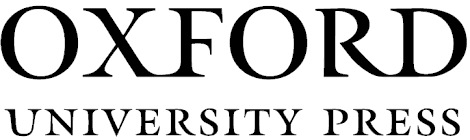 INTRODUCTION INTRODUCTION INTRODUCTION INTRODUCTION INTRODUCTION INTRODUCTION CEL KSZTAŁCENIA WG NOWEJ PODSTAWY PROGRAMOWEJOCENAOCENAOCENAOCENAOCENACEL KSZTAŁCENIA WG NOWEJ PODSTAWY PROGRAMOWEJBARDZO DOBRADOBRADOBRADOSTATECZNADOPUSZCZAJĄCAZnajomość środków językowych 
Gramatyka i słownictwoUczeń poprawnie stosuje poznane słownictwo z rozdziału Introduction (w tym m.in. nazwy czynności rutynowych i obowiązków, nazwy czynności wykonywanych w czasie wolnym, nazwy uczuć i emocji, nazwy wydarzeń kulturalnych, nazwy środków transportu, nazwy napojów i żywności, słownictwo związane z wydarzeniami kulturalnymi, słownictwo związane z nauką i eksperymentowaniem, słownictwo związane z problemami zdrowotnymi wynikającym z korzystania z technologii); bezbłędnie lub niemal bezbłędnie posługuje się czasami present simple, present continuous, present perfect, past simple,  konstrukcjami wyrażającymi przyszłość, zerowym i pierwszym okresem warunkowym oraz czasownikami modalnymi wyrażającymi obowiązek i powinność; właściwie stosuje przysłówki częstotliwości, określenia for / since, czasowniki statyczne i dynamiczne, rzeczowniki policzalne i niepoliczalne, określenia ilości oraz odpowiednio stopniuje przymiotnik.Uczeń, popełniając nieliczne błędy, stosuje poznane słownictwo z rozdziału Introduction (w tym m.in. nazwy czynności rutynowych i obowiązków, nazwy czynności wykonywanych w czasie wolnym, nazwy uczuć i emocji, nazwy wydarzeń kulturalnych, nazwy środków transportu, nazwy napojów i żywności, słownictwo związane z wydarzeniami kulturalnymi, słownictwo związane z nauką i eksperymentowaniem, słownictwo związane z problemami zdrowotnymi wynikającym z korzystania z technologii); na ogół poprawnie posługuje się czasami present simple, present continuous, present perfect, past simple,  konstrukcjami wyrażającymi przyszłość, zerowym i pierwszym okresem warunkowym oraz czasownikami modalnymi wyrażającymi obowiązek i powinność; właściwie stosuje przysłówki częstotliwości, określenia for / since, czasowniki statyczne i dynamiczne, rzeczowniki policzalne i niepoliczalne, określenia ilości oraz odpowiednio stopniuje przymiotnik, popełniając nieliczne błędy.Uczeń, popełniając nieliczne błędy, stosuje poznane słownictwo z rozdziału Introduction (w tym m.in. nazwy czynności rutynowych i obowiązków, nazwy czynności wykonywanych w czasie wolnym, nazwy uczuć i emocji, nazwy wydarzeń kulturalnych, nazwy środków transportu, nazwy napojów i żywności, słownictwo związane z wydarzeniami kulturalnymi, słownictwo związane z nauką i eksperymentowaniem, słownictwo związane z problemami zdrowotnymi wynikającym z korzystania z technologii); na ogół poprawnie posługuje się czasami present simple, present continuous, present perfect, past simple,  konstrukcjami wyrażającymi przyszłość, zerowym i pierwszym okresem warunkowym oraz czasownikami modalnymi wyrażającymi obowiązek i powinność; właściwie stosuje przysłówki częstotliwości, określenia for / since, czasowniki statyczne i dynamiczne, rzeczowniki policzalne i niepoliczalne, określenia ilości oraz odpowiednio stopniuje przymiotnik, popełniając nieliczne błędy.Uczeń, popełniając liczne błędy, stosuje poznane słownictwo z rozdziału Introduction (w tym m.in. nazwy czynności rutynowych i obowiązków, nazwy czynności wykonywanych w czasie wolnym, nazwy uczuć i emocji, nazwy wydarzeń kulturalnych, nazwy środków transportu, nazwy napojów i żywności, słownictwo związane z wydarzeniami kulturalnymi, słownictwo związane z nauką i eksperymentowaniem, słownictwo związane z problemami zdrowotnymi wynikającym z korzystania z technologii); nie zawsze poprawnie posługuje się czasami present simple, present continuous, present perfect, past simple,  konstrukcjami wyrażającymi przyszłość, zerowym i pierwszym okresem warunkowym oraz czasownikami modalnymi wyrażającymi obowiązek i powinność; właściwie stosuje przysłówki częstotliwości, określenia for / since, czasowniki statyczne i dynamiczne, rzeczowniki policzalne i niepoliczalne, określenia ilości oraz odpowiednio stopniuje przymiotnik, popełniając liczne błędy.Uczeń posługuje się bardzo ograniczonym zakresem słownictwa z rozdziału Introduction (w tym m.in. nazwy czynności rutynowych i obowiązków, nazwy czynności wykonywanych w czasie wolnym, nazwy uczuć i emocji, nazwy wydarzeń kulturalnych, nazwy środków transportu, nazwy napojów i żywności, słownictwo związane z wydarzeniami kulturalnymi, słownictwo związane z nauką i eksperymentowaniem, słownictwo związane z problemami zdrowotnymi wynikającym z korzystania z technologii); popełnia bardzo liczne błędy w konstrukcji i zastosowaniu czasów present simple, present continuous, present perfect, past simple,  konstrukcjami wyrażającymi przyszłość, zerowym i pierwszym okresem warunkowym oraz czasownikami modalnymi wyrażającymi obowiązek i powinność; właściwie stosuje przysłówki częstotliwości, określenia for / since, czasowniki statyczne i dynamiczne, rzeczowniki policzalne i niepoliczalne, określenia ilości oraz odpowiednio stopniuje przymiotnik, popełniając bardzo liczne błędy.Rozumienie wypowiedzi ze słuchuUczeń określa główną myśl wypowiedzi oraz znajduje w tekście informacje dotyczące wykonywania codziennych czynności, nie popełniając większych błędów; poprawnie uzupełnia tabelę na temat wydarzeń kulturalnych oraz odpowiada na pytania.Uczeń określa główną myśl wypowiedzi oraz znajduje w tekście informacje dotyczące wykonywania codziennych czynności, popełniając nieliczne błędy; na ogół poprawnie uzupełnia tabelę na temat wydarzeń kulturalnych oraz odpowiada na pytania.Uczeń określa główną myśl wypowiedzi oraz znajduje w tekście informacje dotyczące wykonywania codziennych czynności, popełniając nieliczne błędy; na ogół poprawnie uzupełnia tabelę na temat wydarzeń kulturalnych oraz odpowiada na pytania.Uczeń z pewną trudnością określa główną myśl wypowiedzi oraz znajduje w tekście informacje dotyczące wykonywania codziennych czynności, popełniając dość liczne błędy; uzupełniając tabelę na temat wydarzeń kulturalnych oraz odpowiadając na pytania popełnia liczne błędy.Uczeń z trudnością określa główną myśl wypowiedzi oraz z trudem znajduje w tekście informacje dotyczące wykonywania codziennych czynności, popełnia przy tym liczne błędy; uzupełniając tabelę na temat wydarzeń kulturalnych oraz odpowiadając na pytania popełnia bardzo liczne błędy.Rozumienie wypowiedzi pisemnejUczeń bezbłędnie lub niemal bezbłędnie określa główną myśl tekstu oraz znajduje określone informacje w tekstach dotyczących stylu życia, odżywiania się oraz korzystania z nowoczesnych technologii; poprawnie odpowiada na pytania.Uczeń określa główną myśl tekstu oraz znajduje określone informacje w tekstach dotyczących stylu życia, odżywiania się oraz korzystania z nowoczesnych technologii, popełniając nieliczne błędy; na ogół poprawnie odpowiada na pytania.Uczeń określa główną myśl tekstu oraz znajduje określone informacje w tekstach dotyczących stylu życia, odżywiania się oraz korzystania z nowoczesnych technologii, popełniając nieliczne błędy; na ogół poprawnie odpowiada na pytania.Uczeń określa główną myśl tekstu oraz znajduje określone informacje w tekstach dotyczących stylu życia, odżywiania się oraz korzystania z nowoczesnych technologii, popełniając liczne błędy; odpowiadając na pytania popełnia liczne błędy.Uczeń określa główną myśl tekstu oraz znajduje określone informacje w tekstach dotyczących stylu życia, odżywiania się oraz korzystania z nowoczesnych technologii, popełniając bardzo liczne błędy; odpowiadając na pytania popełnia bardzo liczne błędy.Reagowanie na wypowiedzi – udzielanie i uzyskiwanie informacjiUczeń w sposób płynny pyta i udziela informacji na temat czynności codziennych, nawyków żywieniowych oraz korzystania z nowoczesnych środków komunikacji, ewentualnie popełnione błędy językowe nie zakłócają komunikacji.Uczeń pyta i udziela informacji na temat czynności codziennych, nawyków żywieniowych oraz korzystania z nowoczesnych środków komunikacji, popełniając nieliczne błędy językowe, które na ogół nie zakłócają komunikacji.Uczeń pyta i udziela informacji na temat czynności codziennych, nawyków żywieniowych oraz korzystania z nowoczesnych środków komunikacji, popełniając nieliczne błędy językowe, które na ogół nie zakłócają komunikacji.Uczeń pyta i udziela informacji na temat czynności codziennych, nawyków żywieniowych oraz korzystania z nowoczesnych środków komunikacji, popełniając liczne błędy językowe, które częściowo zakłócają komunikację.Uczeń nieudolnie pyta i udziela informacji na temat czynności codziennych, nawyków żywieniowych oraz korzystania z nowoczesnych środków komunikacji, popełniając liczne błędy językowe, które w znacznym stopniu zakłócają komunikację.Tworzenie wypowiedzi ustnej – opisywanie swoich doświadczeń, pytanie o pozwolenie i udzielanie zgody, udzielanie radUczeń w sposób płynny wyraża i opisuje swoje doświadczenia, wyraża i uzasadnia swoje opinie, opisuje ilustracje, wyraża preferencje a także porównuje sposoby podróżowania, ewentualnie popełnione błędy językowe nie zakłócają komunikacji.Uczeń wyraża i opisuje swoje doświadczenia, wyraża i uzasadnia swoje opinie, opisuje ilustracje, wyraża preferencje a także porównuje sposoby podróżowania, popełniając błędy językowe na ogół niewpływające na zrozumienie wypowiedzi.Uczeń wyraża i opisuje swoje doświadczenia, wyraża i uzasadnia swoje opinie, opisuje ilustracje, wyraża preferencje a także porównuje sposoby podróżowania, popełniając błędy językowe na ogół niewpływające na zrozumienie wypowiedzi.Uczeń wyraża i opisuje swoje doświadczenia, wyraża i uzasadnia swoje opinie, opisuje ilustracje, wyraża preferencje a także porównuje sposoby podróżowania, popełniając błędy językowe, które w pewnym stopniu wpływają na właściwe zrozumienie wypowiedzi.Uczeń nieudolnie wyraża i opisuje swoje doświadczenia, wyraża i uzasadnia swoje opinie, opisuje ilustracje, wyraża preferencje a także porównuje sposoby podróżowania, popełniając liczne błędy językowe, które w znacznym stopniu wpływają na właściwe zrozumienie wypowiedzi.Tworzenie wypowiedzi pisemnej – wiadomość email, notatka, wpis na forumUczeń tworzy spójną i logiczną wypowiedź pisemną na temat rutyny dnia codziennego oraz na temat uprawianych sportów i swoich osiągnięć, tworzy wiadomość email na temat wydarzenia kulturalnego w którym uczestniczył, wiadomość email w której opisuje swoje plany na lato, wiadomość na temat sposobów dotarcia na lotnisko oraz wiadomość email z radą na temat poprawienia sprawności fizycznej, tworzy odpowiedź na wiadomość na forum naukowym, opisując przebieg doświadczenia, nie popełniając większych błędów i stosując urozmaicone słownictwo oraz właściwą formę i styl wypowiedzi.Uczeń tworzy w miarę spójną i logiczną wypowiedź pisemną na temat rutyny dnia codziennego oraz na temat uprawianych sportów i swoich osiągnięć, tworzy wiadomość email na temat wydarzenia kulturalnego w którym uczestniczył, wiadomość email w której opisuje swoje plany na lato, wiadomość na temat sposobów dotarcia na lotnisko oraz wiadomość email z radą na temat poprawienia sprawności fizycznej, tworzy odpowiedź na wiadomość na forum naukowym, opisując przebieg doświadczenia, popełniając niewielkie błędy językowe niewpływające na zrozumienie wypowiedzi; stosuje w miarę właściwą formę i styl wypowiedzi.Uczeń tworzy w miarę spójną i logiczną wypowiedź pisemną na temat rutyny dnia codziennego oraz na temat uprawianych sportów i swoich osiągnięć, tworzy wiadomość email na temat wydarzenia kulturalnego w którym uczestniczył, wiadomość email w której opisuje swoje plany na lato, wiadomość na temat sposobów dotarcia na lotnisko oraz wiadomość email z radą na temat poprawienia sprawności fizycznej, tworzy odpowiedź na wiadomość na forum naukowym, opisując przebieg doświadczenia, popełniając niewielkie błędy językowe niewpływające na zrozumienie wypowiedzi; stosuje w miarę właściwą formę i styl wypowiedzi.Uczeń tworzy niezbyt spójną i logiczną wypowiedź pisemną na temat rutyny dnia codziennego oraz na temat uprawianych sportów i swoich osiągnięć, tworzy wiadomość email na temat wydarzenia kulturalnego w którym uczestniczył, wiadomość email w której opisuje swoje plany na lato, wiadomość na temat sposobów dotarcia na lotnisko oraz wiadomość email z radą na temat poprawienia sprawności fizycznej, tworzy odpowiedź na wiadomość na forum naukowym, opisując przebieg doświadczenia, popełniając błędy językowe, które częściowo wpływają na zrozumienie wypowiedzi; stosuje częściowo właściwą formę i styl wypowiedzi.Uczeń tworzy niespójną i nielogiczną wypowiedź pisemną na temat rutyny dnia codziennego oraz na temat uprawianych sportów i swoich osiągnięć, tworzy wiadomość email na temat wydarzenia kulturalnego w którym uczestniczył, wiadomość email w której opisuje swoje plany na lato, wiadomość na temat sposobów dotarcia na lotnisko oraz wiadomość email z radą na temat poprawienia sprawności fizycznej, tworzy odpowiedź na wiadomość na forum naukowym, opisując przebieg doświadczenia, zbudowaną z trudnych do powiązania fragmentów, popełniając błędy językowe, które w znacznym stopniu wpływają na zrozumienie wypowiedzi; nie zachowuje właściwej formy i stylu.UNIT 1 UNIT 1 UNIT 1 UNIT 1 UNIT 1 UNIT 1 CEL KSZTAŁCENIA WG PODSTAWY PROGRAMOWEJOCENAOCENAOCENAOCENAOCENACEL KSZTAŁCENIA WG PODSTAWY PROGRAMOWEJBARDZO DOBRADOBRADOBRADOSTATECZNADOPUSZCZAJĄCAZnajomość środków językowych 
Gramatyka i słownictwoUczeń poprawnie stosuje poznane słownictwo z Unitu 1 (w tym,m.in. słownictwo związane z komputerami i technologią, z prawdziwymi i nieprawdziwymi wiadomościami, zwroty związane z interpretowaniem ilustracji, słownictwo związane wyrażaniem pomysłów, słownictwo związane z wynalazkami, wyrażenia służące do przedstawiania pozytywnych i negatywnych opinii); bezbłędnie lub niemal bezbłędnie posługuje się czasami past simple i present perfect, stosuje konstrukcję to + verb oraz for + verb+ -ing dla wyrażania celu, czasownik need (to), czasowniki z przyimkiem, rzeczowniki z przyrostkiem –ity.Uczeń, popełniając nieliczne błędy, stosuje poznane słownictwo z Unitu 1 (w tym m.in. słownictwo związane z komputerami i technologią, z prawdziwymi i nieprawdziwymi wiadomościami, zwroty związane z interpretowaniem ilustracji, słownictwo związane wyrażaniem pomysłów, słownictwo związane z wynalazkami, wyrażenia służące do przedstawiania pozytywnych i negatywnych opinii); bezbłędnie lub niemal bezbłędnie posługuje się czasami past simple i present perfect, stosuje konstrukcję to + verb oraz for + verb+ -ing dla wyrażania celu, czasownik need (to), czasowniki z przyimkiem, rzeczowniki z przyrostkiem –ity, popełniając nieliczne błędy.Uczeń, popełniając nieliczne błędy, stosuje poznane słownictwo z Unitu 1 (w tym m.in. słownictwo związane z komputerami i technologią, z prawdziwymi i nieprawdziwymi wiadomościami, zwroty związane z interpretowaniem ilustracji, słownictwo związane wyrażaniem pomysłów, słownictwo związane z wynalazkami, wyrażenia służące do przedstawiania pozytywnych i negatywnych opinii); bezbłędnie lub niemal bezbłędnie posługuje się czasami past simple i present perfect, stosuje konstrukcję to + verb oraz for + verb+ -ing dla wyrażania celu, czasownik need (to), czasowniki z przyimkiem, rzeczowniki z przyrostkiem –ity, popełniając nieliczne błędy.Uczeń, popełniając liczne błędy, stosuje poznane słownictwo z Unitu 1 (w tym m.in. słownictwo związane z komputerami i technologią, z prawdziwymi i nieprawdziwymi wiadomościami, zwroty związane z interpretowaniem ilustracji, słownictwo związane wyrażaniem pomysłów, słownictwo związane z wynalazkami, wyrażenia służące do przedstawiania pozytywnych i negatywnych opinii); bezbłędnie lub niemal bezbłędnie posługuje się czasami past simple i present perfect, stosuje konstrukcję to + verb oraz for + verb+ -ing dla wyrażania celu, czasownik need (to), czasowniki z przyimkiem, rzeczowniki z przyrostkiem –ity, popełniając liczne błędy.Uczeń, posługuje się bardzo ograniczonym zakresem słownictwa z Unitu 1 (w tym m.in. słownictwo związane z komputerami i technologią, z prawdziwymi i nieprawdziwymi wiadomościami, zwroty związane z interpretowaniem ilustracji, słownictwo związane wyrażaniem pomysłów, słownictwo związane z wynalazkami, wyrażenia służące do przedstawiania pozytywnych i negatywnych opinii); popełnia bardzo liczne błędy w konstrukcji i zastosowaniu czasów past simple i present perfect; stosuje konstrukcję to + verb oraz for + verb+ -ing dla wyrażania celu, czasownik need (to), czasowniki z przyimkiem, rzeczowniki z przyrostkiem –ity, popełniając bardzo liczne błędy. Rozumienie wypowiedzi ze słuchuUczeń określa główną myśl oraz znajduje w tekście informacje dotyczące korzystania z technologii i  wynalazków, nie popełniając większych błędów; poprawnie dobiera osoby do zdań, dobiera wydarzenia do podanych dat, układa wynalazki w kolejności chronologicznej, zapisuje daty odpowiadające poszczególnym wynalazkom, wskazuje zdania prawdziwe i fałszywe, odpowiada na pytania i  wybiera poprawną odpowiedź spośród podanych opcji.Uczeń określa główną myśl oraz znajduje w tekście informacje dotyczące korzystania z technologii i  wynalazków, popełniając nieliczne błędy; na ogół poprawnie dobiera osoby do zdań, dobiera wydarzenia do podanych dat, układa wynalazki w kolejności chronologicznej, zapisuje daty odpowiadające poszczególnym wynalazkom, wskazuje zdania prawdziwe i fałszywe, odpowiada na pytania i  wybiera poprawną odpowiedź spośród podanych opcji.Uczeń określa główną myśl oraz znajduje w tekście informacje dotyczące korzystania z technologii i  wynalazków, popełniając nieliczne błędy; na ogół poprawnie dobiera osoby do zdań, dobiera wydarzenia do podanych dat, układa wynalazki w kolejności chronologicznej, zapisuje daty odpowiadające poszczególnym wynalazkom, wskazuje zdania prawdziwe i fałszywe, odpowiada na pytania i  wybiera poprawną odpowiedź spośród podanych opcji.Uczeń z pewną trudnością określa główną myśl oraz znajduje w tekście informacje dotyczące korzystania z technologii i  wynalazków, popełniając dość liczne błędy; dobierając osoby do zdań, dobierając wydarzenia do podanych dat, układając wynalazki w kolejności chronologicznej i zapisując daty odpowiadające poszczególnym wynalazkom popełnia liczne błędy, ma trudności ze wskazaniem zdań prawdziwych i fałszywych, odpowiadaniem na pytania i  wybieraniem poprawnej odpowiedzi spośród podanych opcji.Uczeń z trudnością określa główną myśl oraz z trudem znajduje w tekście informacje dotyczące korzystania z technologii i  wynalazków, popełnia przy tym liczne błędy; dobierając osoby do zdań, dobierając wydarzenia do podanych dat, układając wynalazki w kolejności chronologicznej i zapisując daty odpowiadające poszczególnym wynalazkom popełnia bardzo liczne błędy, z trudnością wskazuje zdania prawdziwe i fałszywe, odpowiada na pytania i  wybiera poprawną odpowiedź spośród podanych opcji.Rozumienie wypowiedzi pisemnejUczeń bezbłędnie lub niemal bezbłędnie określa główną myśl i znajduje określone informacje w tekstach dotyczących przekazywania informacji, młodego wynalazcy oraz miejsc w Londynie związanych z nauką; bezbłędnie odpowiada na pytania, dopasowuje ilustracje do nagłówków wiadomości, przyporządkowuje pytania do akapitów tekstu.Uczeń określa główną myśl i znajduje określone informacje w tekstach dotyczących przekazywania informacji, młodego wynalazcy oraz miejsc w Londynie związanych z nauką; na ogół poprawnie odpowiada na pytania, dopasowuje ilustracje do nagłówków wiadomości, przyporządkowuje pytania do akapitów tekstu.Uczeń określa główną myśl i znajduje określone informacje w tekstach dotyczących przekazywania informacji, młodego wynalazcy oraz miejsc w Londynie związanych z nauką; na ogół poprawnie odpowiada na pytania, dopasowuje ilustracje do nagłówków wiadomości, przyporządkowuje pytania do akapitów tekstu.Uczeń z pewną trudnością określa główną myśl i znajduje określone informacje w tekstach dotyczących przekazywania informacji, młodego wynalazcy oraz miejsc w Londynie związanych z nauką, popełniając liczne błędy; często błędnie odpowiada na pytania, dopasowuje ilustracje do nagłówków wiadomości, przyporządkowuje pytania do akapitów tekstu.Uczeń z trudnością określa główną myśl i znajduje określone informacje w tekstach dotyczących przekazywania informacji, młodego wynalazcy oraz miejsc w Londynie związanych z nauką, popełniając bardzo liczne błędy; bardzo często błędnie odpowiada na pytania, dopasowuje ilustracje do nagłówków wiadomości, przyporządkowuje pytania do akapitów tekstu.Tworzenie wypowiedzi ustnej – wyrażanie opiniiUczeń w sposób płynny wyraża i uzasadnia swoją opinię na temat wynalazków mających największe znaczenie dla ludzkości oraz ich wpływu  na dzieje świata oraz korzystania z nowoczesnych technologii, nie popełniając większych błędów.Uczeń wyraża i uzasadnia swoją opinię na temat wynalazków mających największe znaczenie dla ludzkości oraz ich wpływu  na dzieje świata oraz korzystania z nowoczesnych technologii, popełniając błędy językowe na ogół niewpływające na zrozumienie wypowiedzi.Uczeń wyraża i uzasadnia swoją opinię na temat wynalazków mających największe znaczenie dla ludzkości oraz ich wpływu  na dzieje świata oraz korzystania z nowoczesnych technologii, popełniając błędy językowe na ogół niewpływające na zrozumienie wypowiedzi.Uczeń wyraża i uzasadnia swoją opinię na temat wynalazków mających największe znaczenie dla ludzkości oraz ich wpływu  na dzieje świata oraz korzystania z nowoczesnych technologii, popełniając błędy językowe, które w pewnym stopniu wpływają na właściwe zrozumienie wypowiedzi.Uczeń wyraża i uzasadnia swoją opinię na temat wynalazków mających największe znaczenie dla ludzkości oraz ich wpływu  na dzieje świata oraz korzystania z nowoczesnych technologii, popełniając liczne błędy językowe, które w znacznym stopniu wpływają na właściwe zrozumienie wypowiedzi.Tworzenie wypowiedzi ustnej –rozmowa z odgrywaniem roliUczeń swobodnie prowadzi rozmowę na temat udostępniania niepotwierdzonych wiadomości; ewentualnie popełnione błędy językowe nie zakłócają komunikacji. Uczeń dość swobodnie prowadzi rozmowę na temat udostępniania niepotwierdzonych wiadomości; nieliczne popełnione błędy językowe na ogół nie zakłócają komunikacji.Uczeń dość swobodnie prowadzi rozmowę na temat udostępniania niepotwierdzonych wiadomości; nieliczne popełnione błędy językowe na ogół nie zakłócają komunikacji.Uczeń z pewną trudnością prowadzi rozmowę na temat udostępniania niepotwierdzonych wiadomości; popełnia dość liczne błędy językowe częściowo zakłócające komunikację.Uczeń nieudolnie prowadzi rozmowę na temat udostępniania niepotwierdzonych wiadomości; popełnia liczne błędy językowe zakłócające komunikację.Tworzenie wypowiedzi ustnej – opis ludzi, miejsc Uczeń w sposób płynny opisuje ilustrację dotyczącą korzystania z nowoczesnych technologii oraz ilustracje związane z wiadomościami, stosując urozmaicone słownictwo i poprawne struktury gramatyczne; ewentualnie popełnione błędy językowe nie zakłócają komunikacji.Uczeń opisuje ilustrację dotyczącą korzystania z nowoczesnych technologii oraz ilustracje związane z wiadomościami, stosując w miarę urozmaicone słownictwo i poprawne struktury gramatyczne; nieliczne błędy na ogół nie zakłócają komunikacji.Uczeń opisuje ilustrację dotyczącą korzystania z nowoczesnych technologii oraz ilustracje związane z wiadomościami, stosując w miarę urozmaicone słownictwo i poprawne struktury gramatyczne; nieliczne błędy na ogół nie zakłócają komunikacji.Uczeń opisuje ilustrację dotyczącą korzystania z nowoczesnych technologii oraz ilustracje związane z wiadomościami, stosując dość ograniczone słownictwo i struktury gramatyczne; liczne błędy językowe częściowo zakłócają komunikację.Uczeń opisuje ilustrację dotyczącą korzystania z nowoczesnych technologii oraz ilustracje związane z wiadomościami, stosując bardzo ograniczoną liczbę słów i wyrażeń, popełniając liczne błędy językowe znacznie zakłócające komunikację.Reagowanie na wypowiedzi – udzielanie i uzyskiwanie informacjiUczeń w sposób płynny pyta i odpowiada na pytania związane z wynalazkami i udziałem w wydarzeniach naukowych oraz udziela rad dotyczących korzystania z nowoczesnych technologii, ewentualnie popełnione błędy językowe nie zakłócają komunikacji.Uczeń pyta i odpowiada na pytania związane z wynalazkami i udziałem w wydarzeniach naukowych oraz udziela rad dotyczących korzystania z nowoczesnych technologii, popełniając nieliczne błędy językowe, które na ogół nie zakłócają komunikacji.Uczeń pyta i odpowiada na pytania związane z wynalazkami i udziałem w wydarzeniach naukowych oraz udziela rad dotyczących korzystania z nowoczesnych technologii, popełniając nieliczne błędy językowe, które na ogół nie zakłócają komunikacji.Uczeń pyta i odpowiada na pytania związane z wynalazkami i udziałem w wydarzeniach naukowych oraz udziela rad dotyczących korzystania z nowoczesnych technologii, popełniając liczne błędy językowe, które częściowo zakłócają komunikację.Uczeń pyta i odpowiada na pytania związane z wynalazkami i udziałem w wydarzeniach naukowych oraz udziela rad dotyczących korzystania z nowoczesnych technologii, popełniając liczne błędy językowe, które w znacznym stopniu zakłócają komunikację.Tworzenie wypowiedzi pisemnej – wiadomość na forum, notatkaUczeń tworzy spójną i logiczną wypowiedź pisemną w formie notatki na temat kwestii istotnych przy zakupie urządzeń elektronicznych oraz wiadomości na forum na temat niewiarygodnych informacji, na temat zakupionego urządzenie elektronicznego oraz na temat wybranej aplikacji, nie popełniając większych błędów i stosując urozmaicone słownictwo oraz właściwą formę i styl wypowiedzi.Uczeń tworzy w miarę spójną i logiczną wypowiedź pisemną w formie notatki na temat kwestii istotnych przy zakupie urządzeń elektronicznych oraz wiadomości na forum na temat niewiarygodnych informacji, na temat zakupionego urządzenie elektronicznego oraz na temat wybranej aplikacji, popełniając niewielkie błędy językowe, niewpływające na zrozumienie wypowiedzi; stosuje w miarę właściwą formę i styl wypowiedzi.Uczeń tworzy w miarę spójną i logiczną wypowiedź pisemną w formie notatki na temat kwestii istotnych przy zakupie urządzeń elektronicznych oraz wiadomości na forum na temat niewiarygodnych informacji, na temat zakupionego urządzenie elektronicznego oraz na temat wybranej aplikacji, popełniając niewielkie błędy językowe, niewpływające na zrozumienie wypowiedzi; stosuje w miarę właściwą formę i styl wypowiedzi.Uczeń tworzy niezbyt spójną i logiczną wypowiedź pisemną w formie notatki na temat kwestii istotnych przy zakupie urządzeń elektronicznych oraz wiadomości na forum na temat niewiarygodnych informacji, na temat zakupionego urządzenie elektronicznego oraz na temat wybranej aplikacji, popełniając błędy językowe, które częściowo wpływają na zrozumienie wypowiedzi; stosuje częściowo właściwą formę i styl wypowiedzi.Uczeń tworzy niespójną i nielogiczną wypowiedź pisemną w formie notatki na temat kwestii istotnych przy zakupie urządzeń elektronicznych oraz wiadomości na forum na temat niewiarygodnych informacji, na temat zakupionego urządzenie elektronicznego oraz na temat wybranej aplikacji, popełniając błędy językowe, które w znacznym stopniu wpływają na zrozumienie wypowiedzi; nie zachowuje właściwej formy i stylu.UNIT 2 UNIT 2 UNIT 2 UNIT 2 UNIT 2 UNIT 2 CEL KSZTAŁCENIA WG PODSTAWY PROGRAMOWEJOCENAOCENAOCENAOCENAOCENACEL KSZTAŁCENIA WG PODSTAWY PROGRAMOWEJBARDZO DOBRADOBRADOBRADOSTATECZNADOPUSZCZAJĄCAZnajomość środków językowych 
Gramatyka i słownictwoUczeń poprawnie stosuje poznane słownictwo z Unitu 2 (w tym m.in. związane z rozwojem zawodowym, zarządzaniem czasem, ubieganiem się o pracę, aktywnością w pracy, uczeniem się i szkołą, wyrażenia związane z wyjaśnianiem, uzyskaniem czasu na zastanowienie się oraz prośbą o powtórzenie, cechy charakteru, nazwy zawodów, zwroty wyrażające prośby); bezbłędnie lub niemal bezbłędnie posługuje się konstrukcją used to oraz be/get used to oraz czasem present perfect simple i present perfect continuous , tworzy bezbłędnie lub niemal bezbłędnie rzeczowniki z przyrostkami -ion, -ition, -ation, czasowniki z przyrostkiem –ise oraz przymiotniki z przedrostkami un-, im-, in-, dis-.Uczeń, popełniając nieliczne błędy, stosuje poznane słownictwo z Unitu 2 (w tym m.in. związane z rozwojem zawodowym, zarządzaniem czasem, ubieganiem się o pracę, aktywnością w pracy, uczeniem się i szkołą, wyrażenia związane z wyjaśnianiem, uzyskaniem czasu na zastanowienie się oraz prośbą o powtórzenie, cechy charakteru, nazwy zawodów, zwroty wyrażające prośby); na ogół poprawnie posługuje się konstrukcją used to oraz be/get used to oraz czasem present perfect simple i present perfect continuous oraz tworzy rzeczowniki z przyrostkami -ion, -ition, -ation, czasowniki z przyrostkiem –ise oraz przymiotniki z przedrostkami un-, im-, in-, dis-, popełniając nieliczne błędy.Uczeń, popełniając nieliczne błędy, stosuje poznane słownictwo z Unitu 2 (w tym m.in. związane z rozwojem zawodowym, zarządzaniem czasem, ubieganiem się o pracę, aktywnością w pracy, uczeniem się i szkołą, wyrażenia związane z wyjaśnianiem, uzyskaniem czasu na zastanowienie się oraz prośbą o powtórzenie, cechy charakteru, nazwy zawodów, zwroty wyrażające prośby); na ogół poprawnie posługuje się konstrukcją used to oraz be/get used to oraz czasem present perfect simple i present perfect continuous oraz tworzy rzeczowniki z przyrostkami -ion, -ition, -ation, czasowniki z przyrostkiem –ise oraz przymiotniki z przedrostkami un-, im-, in-, dis-, popełniając nieliczne błędy.Uczeń, popełniając liczne błędy, stosuje poznane słownictwo z Unitu 2 (w tym m.in. związane z rozwojem zawodowym, zarządzaniem czasem, ubieganiem się o pracę, aktywnością w pracy, uczeniem się i szkołą, wyrażenia związane z wyjaśnianiem, uzyskaniem czasu na zastanowienie się oraz prośbą o powtórzenie, cechy charakteru, nazwy zawodów, zwroty wyrażające prośby); nie zawsze poprawnie posługuje się konstrukcją used to oraz be/get used to oraz czasem present perfect simple i present perfect continuous, tworzy rzeczowniki z przyrostkami -ion, -ition, -ation, czasowniki z przyrostkiem –ise oraz przymiotniki z przedrostkami un-, im-, in-, dis-, popełniając liczne błędy.Uczeń, posługuje się bardzo ograniczonym zakresem słownictwa z Unitu 2 (w tym m.in. związane z rozwojem zawodowym, zarządzaniem czasem, ubieganiem się o pracę, aktywnością w pracy, uczeniem się i szkołą, wyrażenia związane z wyjaśnianiem, uzyskaniem czasu na zastanowienie się oraz prośbą o powtórzenie, cechy charakteru, nazwy zawodów, zwroty wyrażające prośby); popełnia bardzo liczne błędy w stosowaniu konstrukcji used to oraz be/get used to oraz czasu present perfect simple i present perfect continuous, tworzy rzeczowniki z przyrostkami -ion, -ition, -ation, czasowniki z przyrostkiem –ise oraz przymiotniki z przedrostkami un-, im-, in-, dis-, popełniając bardzo liczne błędy.Rozumienie wypowiedzi ze słuchuUczeń określa główną myśl oraz znajduje w tekście informacje dotyczące zarządzania czasem, rozmowy o pracę, problemów związanych z edukacją oraz doświadczeń związanych z edukacją w Wielkiej Brytanii; poprawnie odpowiada na pytania, uzupełnia luki w zdaniach, wskazuje właściwą odpowiedź spośród podanych, wskazuje informacje wymienione w nagraniu, dobiera zdania do wypowiedzi oraz wskazuje zdania prawdziwe i fałszywe.Uczeń określa główną myśl oraz znajduje w tekście informacje dotyczące zarządzania czasem, rozmowy o pracę, problemów związanych z edukacją oraz doświadczeń związanych z edukacją w Wielkiej Brytanii, popełniając nieliczne błędy; na ogół poprawnie odpowiada na pytania, uzupełnia luki w zdaniach, wskazuje właściwą odpowiedź spośród podanych, wskazuje informacje wymienione w nagraniu, dobiera zdania do wypowiedzi oraz wskazuje zdania prawdziwe i fałszywe.Uczeń określa główną myśl oraz znajduje w tekście informacje dotyczące zarządzania czasem, rozmowy o pracę, problemów związanych z edukacją oraz doświadczeń związanych z edukacją w Wielkiej Brytanii, popełniając nieliczne błędy; na ogół poprawnie odpowiada na pytania, uzupełnia luki w zdaniach, wskazuje właściwą odpowiedź spośród podanych, wskazuje informacje wymienione w nagraniu, dobiera zdania do wypowiedzi oraz wskazuje zdania prawdziwe i fałszywe.Uczeń z pewną trudnością określa główną myśl oraz znajduje w tekście informacje dotyczące zarządzania czasem, rozmowy o pracę, problemów związanych z edukacją oraz doświadczeń związanych z edukacją w Wielkiej Brytanii, a także odpowiada na pytania, uzupełnia luki w zdaniach, wskazuje właściwą odpowiedź spośród podanych, wskazuje informacje wymienione w nagraniu, dobiera zdania do wypowiedzi oraz wskazuje zdania prawdziwe i fałszywe, popełniając dość liczne błędy.Uczeń z trudnością określa główną myśl oraz z trudem znajduje w tekście informacje dotyczące zarządzania czasem, rozmowy o pracę, problemów związanych z edukacją oraz doświadczeń związanych z edukacją w Wielkiej Brytanii, a także odpowiada na pytania, uzupełnia luki w zdaniach, wskazuje właściwą odpowiedź spośród podanych, wskazuje informacje wymienione w nagraniu, dobiera zdania do wypowiedzi oraz wskazuje zdania prawdziwe i fałszywe, popełniając przy tym liczne błędy.Rozumienie wypowiedzi pisemnejUczeń bezbłędnie lub niemal bezbłędnie znajduje określone informacje w tekstach dotyczących wyborów życiowych, zarządzania czasem oraz edukacji; z łatwością odpowiada na pytania, przekazuje w języku polskim informacje z tekstu, wskazuje odpowiednią odpowiedź spośród podanych, wskazuje zdania prawdziwe i fałszywe, dopasowuje pytania do odpowiednich akapitów oraz nagłówki do fragmentów tekstu.Uczeń znajduje określone informacje w tekstach dotyczących wyborów życiowych, zarządzania czasem oraz edukacji, popełniając nieliczne błędy; na ogół poprawnie odpowiada na pytania, przekazuje w języku polskim informacje z tekstu, wskazuje odpowiednią odpowiedź spośród podanych, wskazuje zdania prawdziwe i fałszywe, dopasowuje pytania do odpowiednich akapitów oraz nagłówki do fragmentów tekstu.Uczeń znajduje określone informacje w tekstach dotyczących wyborów życiowych, zarządzania czasem oraz edukacji, popełniając nieliczne błędy; na ogół poprawnie odpowiada na pytania, przekazuje w języku polskim informacje z tekstu, wskazuje odpowiednią odpowiedź spośród podanych, wskazuje zdania prawdziwe i fałszywe, dopasowuje pytania do odpowiednich akapitów oraz nagłówki do fragmentów tekstu.Uczeń z pewną trudnością znajduje określone informacje w tekstach dotyczących wyborów życiowych, zarządzania czasem oraz edukacji, popełniając liczne błędy; nie zawsze poprawnie odpowiada na pytania, przekazuje w języku polskim informacje z tekstu, wskazuje odpowiednią odpowiedź spośród podanych, wskazuje zdania prawdziwe i fałszywe, dopasowuje pytania do odpowiednich akapitów oraz nagłówki do fragmentów tekstu.Uczeń z trudnością znajduje określone informacje w tekstach dotyczących wyborów życiowych, zarządzania czasem oraz edukacji, popełniając bardzo liczne błędy; nieudolnie odpowiada na pytania, przekazuje w języku polskim informacje z tekstu, wskazuje odpowiednią odpowiedź spośród podanych, wskazuje zdania prawdziwe i fałszywe, dopasowuje pytania do odpowiednich akapitów oraz nagłówki do fragmentów tekstu.Tworzenie wypowiedzi ustnej – Opis ludzi, miejsc, czynnościUczeń w sposób płynny ilustracje przedstawiające osoby w trakcie rozmowy o pracę, wykonujące pracę oraz osoby uczące się, nie popełniając większych błędów i stosując urozmaicone słownictwo i poprawne struktury gramatyczne.Uczeń opisuje ilustracje przedstawiające osoby w trakcie rozmowy o pracę, wykonujące pracę oraz osoby uczące się, popełniając niewielkie błędy językowe niewpływające na zrozumienie wypowiedzi i stosując w miarę urozmaicone słownictwo i poprawne struktury gramatyczne.Uczeń opisuje ilustracje przedstawiające osoby w trakcie rozmowy o pracę, wykonujące pracę oraz osoby uczące się, popełniając niewielkie błędy językowe niewpływające na zrozumienie wypowiedzi i stosując w miarę urozmaicone słownictwo i poprawne struktury gramatyczne.Uczeń opisuje ilustracje przedstawiające osoby w trakcie rozmowy o pracę, wykonujące pracę oraz osoby uczące się, stosując mało urozmaicone słownictwo i popełniając błędy językowe w pewnym stopniu zakłócające komunikację.Uczeń nieudolnie opisuje ilustracje przedstawiające osoby w trakcie rozmowy o pracę, wykonujące pracę oraz osoby uczące się, stosując bardzo ograniczoną ilość słów i wyrażeń, popełniając liczne błędy językowe, które w znacznym stopniu wpływają na właściwe zrozumienie wypowiedzi.Tworzenie wypowiedzi ustnej – wyrażanie opiniiUczeń w sposób płynny wyraża i uzasadnia swoją opinię na temat trudności związanych z byciem nastolatkiem, możliwościami uczniów po ukończeniu szkoły, zarządzania czasem i swoich zobowiązań z tym związanych, dostępu do edukacji oraz możliwości, jakie daje edukacja oraz podejmowania pracy, nie popełniając większych błędów.Uczeń wyraża i uzasadnia swoją opinię na temat trudności związanych z byciem nastolatkiem, możliwościami uczniów po ukończeniu szkoły, zarządzania czasem i swoich zobowiązań z tym związanych, dostępu do edukacji oraz możliwości, jakie daje edukacja oraz podejmowania pracy, popełniając błędy językowe na ogół niewpływające na zrozumienie wypowiedzi.Uczeń wyraża i uzasadnia swoją opinię na temat trudności związanych z byciem nastolatkiem, możliwościami uczniów po ukończeniu szkoły, zarządzania czasem i swoich zobowiązań z tym związanych, dostępu do edukacji oraz możliwości, jakie daje edukacja oraz podejmowania pracy, popełniając błędy językowe na ogół niewpływające na zrozumienie wypowiedzi.Uczeń wyraża swoją opinię na temat trudności związanych z byciem nastolatkiem, możliwościami uczniów po ukończeniu szkoły, zarządzania czasem i swoich zobowiązań z tym związanych, dostępu do edukacji oraz możliwości, jakie daje edukacja oraz podejmowania pracy, popełniając błędy językowe, które w pewnym stopniu wpływają na właściwe zrozumienie wypowiedzi.Uczeń nieudolnie wyraża swoją opinię na temat trudności związanych z byciem nastolatkiem, możliwościami uczniów po ukończeniu szkoły, zarządzania czasem i swoich zobowiązań z tym związanych, dostępu do edukacji oraz możliwości, jakie daje edukacja oraz podejmowania pracy, popełniając liczne błędy językowe, które w znacznym stopniu wpływają na właściwe zrozumienie wypowiedzi.Tworzenie wypowiedzi ustnej –rozmowa z odgrywaniem roliUczeń swobodnie prowadzi rozmowę na temat sytuacji, kiedy nie wykonał wyznaczonego zadania na czas; ewentualnie popełnione błędy językowe nie zakłócają komunikacji. Uczeń dość swobodnie prowadzi rozmowę na temat sytuacji, kiedy nie wykonał wyznaczonego zadania na czas; nieliczne popełnione błędy językowe na ogół nie zakłócają komunikacji.Uczeń dość swobodnie prowadzi rozmowę na temat sytuacji, kiedy nie wykonał wyznaczonego zadania na czas; nieliczne popełnione błędy językowe na ogół nie zakłócają komunikacji.Uczeń z pewną trudnością prowadzi rozmowę na temat sytuacji, kiedy nie wykonał wyznaczonego zadania na czas; popełnia dość liczne błędy językowe częściowo zakłócające komunikację.Uczeń nieudolnie prowadzi rozmowę na temat sytuacji, kiedy nie wykonał wyznaczonego zadania na czas; popełnia liczne błędy językowe zakłócające komunikację.Reagowanie ustne – udzielanie i uzyskiwanie informacjiUczeń w sposób płynny pyta i odpowiada na pytania dotyczące podejmowania pracy, nie popełniając większych błędów.Uczeń pyta i odpowiada na pytania dotyczące podejmowania pracy; nieliczne popełnione błędy językowe na ogół nie zakłócają komunikacji.Uczeń pyta i odpowiada na pytania dotyczące podejmowania pracy; nieliczne popełnione błędy językowe na ogół nie zakłócają komunikacji.Uczeń pyta i odpowiada na pytania dotyczące podejmowania pracy, popełniając dość liczne błędy językowe, które częściowo zakłócają komunikację.Uczeń nieudolnie pyta i odpowiada na pytania dotyczące podejmowania pracy, popełniając liczne błędy językowe, które znacznie zakłócają komunikację.Tworzenie wypowiedzi pisemnej – wpis na blogu, wiadomość e-mailUczeń tworzy spójną i logiczną wypowiedź pisemną w formie wiadomości na blogu na temat wizyty w escape room, wiadomości e-mail na temat przebiegu rozmowy o pracę oraz wiadomość email z prośbą o wskazówki, jak dostać pracę, nie popełniając większych błędów i stosując urozmaicone słownictwo oraz właściwą formę i styl wypowiedzi.Uczeń tworzy w miarę spójną i logiczną wypowiedź pisemną w formie wiadomości na blogu na temat wizyty w escape room, wiadomości e-mail na temat przebiegu rozmowy o pracę oraz wiadomość email z prośbą o wskazówki, jak dostać pracę i, popełniając niewielkie błędy językowe niewpływające na zrozumienie wypowiedzi; stosuje w miarę właściwą formę i styl wypowiedzi.Uczeń tworzy w miarę spójną i logiczną wypowiedź pisemną w formie wiadomości na blogu na temat wizyty w escape room, wiadomości e-mail na temat przebiegu rozmowy o pracę oraz wiadomość email z prośbą o wskazówki, jak dostać pracę i, popełniając niewielkie błędy językowe niewpływające na zrozumienie wypowiedzi; stosuje w miarę właściwą formę i styl wypowiedzi.Uczeń tworzy niezbyt spójną i logiczną wypowiedź pisemną w formie wiadomości na blogu na temat wizyty w escape room, wiadomości e-mail na temat przebiegu rozmowy o pracę oraz wiadomość email z prośbą o wskazówki, jak dostać pracę, popełniając błędy, które częściowo wpływają na zrozumienie wypowiedzi; stosuje częściowo właściwą formę i styl wypowiedzi.Uczeń tworzy niespójną i nielogiczną, zbudowaną z trudnych do powiązania fragmentów wypowiedź pisemną w formie wiadomości na blogu na temat wizyty w escape room, wiadomości e-mail na temat przebiegu rozmowy o pracę oraz wiadomość email z prośbą o wskazówki, jak dostać pracę, popełniając błędy, które w znacznym stopniu wpływają na zrozumienie wypowiedzi; nie zachowuje właściwej formy i stylu.Przetwarzanie tekstu –mediacjaUczeń parafrazuje i tłumaczy zdania i fragmenty zdań; stosuje odpowiedni zakres środków leksykalno-gramatycznych, popełniając sporadycznie błędy niezakłócające komunikacji.Uczeń na ogół parafrazuje i tłumaczy zdania i fragmenty zdań; stosuje zadowalający zakres środków leksykalno-gramatycznych, popełniając niewielkie dość liczne błędy niezakłócające lub w niewielkim stopniu zakłócające komunikację.Uczeń na ogół parafrazuje i tłumaczy zdania i fragmenty zdań; stosuje zadowalający zakres środków leksykalno-gramatycznych, popełniając niewielkie dość liczne błędy niezakłócające lub w niewielkim stopniu zakłócające komunikację.Uczeń z pewną trudnością parafrazuje, tłumaczy zdania i fragmenty zdań; stosuje ograniczony zakres środków leksykalno-gramatycznych, popełniając liczne błędy językowe zakłócające komunikację.Uczeń nieudolnie parafrazuje, tłumaczy zdania i fragmenty zdań stosując bardzo ograniczony zakres środków leksykalno-gramatycznych i popełniając bardzo liczne błędy językowe, które w znacznym stopniu wpływają na komunikację.UNIT 3UNIT 3UNIT 3UNIT 3UNIT 3UNIT 3CEL KSZTAŁCENIA WG PODSTAWY PROGRAMOWEJOCENAOCENAOCENAOCENAOCENACEL KSZTAŁCENIA WG PODSTAWY PROGRAMOWEJBARDZO DOBRADOBRADOBRADOSTATECZNADOPUSZCZAJĄCAZnajomość środków językowych 
Gramatyka i słownictwoUczeń poprawnie stosuje poznane słownictwo z Unitu 3 (w tym m.in. przymiotniki opisujące miejsca, słownictwo związane z podróżowaniem, opisywaniem miejsc, robieniem zakupów,  etyką, miejscami turystycznymi,  spędzaniem czasu wolnego, żywieniem, nazwy wydarzeń i atrakcji, nazwy potraw, wyrażenia związane z opisywaniem ilustracji, zwroty wyrażające preferencje); poprawnie stosuje zdania podrzędnie złożone defining relative clauses, non-defining relative clauses oraz czasowniki should, ought to, must, had better i zaimek bezosobowy You; tworzy bezbłędnie lub niemal bezbłędnie przymiotniki z przyrostkiem -alUczeń, popełniając nieliczne błędy, stosuje poznane słownictwo z Unitu 3 (w tym m.in. przymiotniki opisujące miejsca, słownictwo związane z podróżowaniem, opisywaniem miejsc, robieniem zakupów,  etyką, miejscami turystycznymi,  spędzaniem czasu wolnego, żywieniem, nazwy wydarzeń i atrakcji, nazwy potraw, wyrażenia związane z opisywaniem ilustracji, zwroty wyrażające preferencje); na ogół poprawnie stosuje zdania podrzędnie złożone defining relative clauses, non-defining relative clauses oraz czasowniki should, ought to, must, had better i zaimek bezosobowy You; tworzy przymiotniki z przyrostkiem -al, popełniając nieliczne błędy.Uczeń, popełniając nieliczne błędy, stosuje poznane słownictwo z Unitu 3 (w tym m.in. przymiotniki opisujące miejsca, słownictwo związane z podróżowaniem, opisywaniem miejsc, robieniem zakupów,  etyką, miejscami turystycznymi,  spędzaniem czasu wolnego, żywieniem, nazwy wydarzeń i atrakcji, nazwy potraw, wyrażenia związane z opisywaniem ilustracji, zwroty wyrażające preferencje); na ogół poprawnie stosuje zdania podrzędnie złożone defining relative clauses, non-defining relative clauses oraz czasowniki should, ought to, must, had better i zaimek bezosobowy You; tworzy przymiotniki z przyrostkiem -al, popełniając nieliczne błędy.Uczeń, popełniając liczne błędy, stosuje poznane słownictwo z Unitu 3 (w tym m.in. przymiotniki opisujące miejsca, słownictwo związane z podróżowaniem, opisywaniem miejsc, robieniem zakupów,  etyką, miejscami turystycznymi,  spędzaniem czasu wolnego, żywieniem, nazwy wydarzeń i atrakcji, nazwy potraw, wyrażenia związane z opisywaniem ilustracji, zwroty wyrażające preferencje); nie zawsze poprawnie stosuje zdania podrzędnie złożone defining relative clauses, non-defining relative clauses oraz czasowniki should, ought to, must, had better i zaimek bezosobowy You; tworzy przymiotniki z przyrostkiem -al, popełniając liczne błędy.Uczeń posługuje się bardzo ograniczonym zakresem słownictwa z Unitu 3 (w tym m.in. przymiotniki opisujące miejsca, słownictwo związane z podróżowaniem, opisywaniem miejsc, robieniem zakupów,  etyką, miejscami turystycznymi,  spędzaniem czasu wolnego, żywieniem, nazwy wydarzeń i atrakcji, nazwy potraw, wyrażenia związane z opisywaniem ilustracji, zwroty wyrażające preferencje); popełnia bardzo liczne błędy w konstrukcji i zastosowaniu zdań podrzędnie złożonych defining relative clauses, non-defining relative clauses oraz czasowników should, ought to, must, had better i zaimka bezosobowego You; tworzy przymiotniki z przyrostkiem -al, popełniając bardzo liczne błędy.Rozumienie wypowiedzi ze słuchuUczeń określa główną myśl, kontekst sytuacyjny oraz znajduje w tekście informacje dotyczące etycznego robienia zakupów, zwiedzania i potraw z różnych miejsc na świecie, nie popełniając większych błędów; poprawnie dobiera osoby do wypowiedzi, uzupełnia opis ilustracji, odpowiada na pytania, wskazuje właściwe informacje oraz wskazuje zdania prawdziwe i fałszywe.Uczeń określa główną myśl, kontekst sytuacyjny oraz znajduje w tekście informacje dotyczące etycznego robienia zakupów, zwiedzania i potraw z różnych miejsc na świecie, popełniając nieliczne błędy; w miarę poprawnie dobiera osoby do wypowiedzi, uzupełnia opis ilustracji, odpowiada na pytania, wskazuje właściwe informacje oraz wskazuje zdania prawdziwe i fałszywe.Uczeń określa główną myśl, kontekst sytuacyjny oraz znajduje w tekście informacje dotyczące etycznego robienia zakupów, zwiedzania i potraw z różnych miejsc na świecie, popełniając nieliczne błędy; w miarę poprawnie dobiera osoby do wypowiedzi, uzupełnia opis ilustracji, odpowiada na pytania, wskazuje właściwe informacje oraz wskazuje zdania prawdziwe i fałszywe.Uczeń z pewną trudnością określa główną myśl, kontekst sytuacyjny oraz znajduje w tekście informacje dotyczące etycznego robienia zakupów, zwiedzania i potraw z różnych miejsc na świecie; poprawnie dobiera osoby do wypowiedzi, uzupełnia opis ilustracji, odpowiada na pytania, wskazuje właściwe informacje oraz wskazuje zdania prawdziwe i fałszywe, popełniając dość liczne błędy; Uczeń z trudnością określa główną myśl, kontekst sytuacyjny oraz znajduje w tekście informacje dotyczące etycznego robienia zakupów, zwiedzania i potraw z różnych miejsc na świecie; poprawnie dobiera osoby do wypowiedzi, uzupełnia opis ilustracji, odpowiada na pytania, wskazuje właściwe informacje oraz wskazuje zdania prawdziwe i fałszywe, popełniając liczne błędy.Rozumienie wypowiedzi pisemnejUczeń bezbłędnie lub niemal bezbłędnie znajduje określone informacje w tekstach dotyczących podróżowania, etyki, potraw z różnych krajów i podróżowania; z łatwością odpowiada na pytania, uzupełnia luki w zdaniach, wskazuje właściwą odpowiedź spośród podanych, wskazuje informacje wymienione w nagraniu, dobiera zdania do wypowiedzi, dopasowuje nagłówki do opisów wakacji oraz wskazuje zdania prawdziwe i fałszywe.Uczeń znajduje określone informacje w tekstach dotyczących podróżowania, etyki, potraw z różnych krajów i podróżowania; na ogół poprawnie odpowiada na pytania, uzupełnia luki w zdaniach, wskazuje właściwą odpowiedź spośród podanych, wskazuje informacje wymienione w nagraniu, dobiera zdania do wypowiedzi, dopasowuje nagłówki do opisów wakacji oraz wskazuje zdania prawdziwe i fałszywe.Uczeń znajduje określone informacje w tekstach dotyczących podróżowania, etyki, potraw z różnych krajów i podróżowania; na ogół poprawnie odpowiada na pytania, uzupełnia luki w zdaniach, wskazuje właściwą odpowiedź spośród podanych, wskazuje informacje wymienione w nagraniu, dobiera zdania do wypowiedzi, dopasowuje nagłówki do opisów wakacji oraz wskazuje zdania prawdziwe i fałszywe.Uczeń z pewną trudnością znajduje określone informacje w tekstach dotyczących podróżowania, etyki, potraw z różnych krajów i podróżowania, popełniając liczne błędy; nie zawsze poprawnie odpowiada na pytania, uzupełnia luki w zdaniach, wskazuje właściwą odpowiedź spośród podanych, wskazuje informacje wymienione w nagraniu, dobiera zdania do wypowiedzi, dopasowuje nagłówki do opisów wakacji oraz wskazuje zdania prawdziwe i fałszywe.Uczeń z trudnością znajduje określone informacje w tekstach dotyczących podróżowania, etyki, potraw z różnych krajów i podróżowania, popełniając bardzo liczne błędy; z trudnością odpowiada na pytania, uzupełnia luki w zdaniach, wskazuje właściwą odpowiedź spośród podanych, wskazuje informacje wymienione w nagraniu, dobiera zdania do wypowiedzi, dopasowuje nagłówki do opisów wakacji oraz wskazuje zdania prawdziwe i fałszywe.Tworzenie wypowiedzi ustnej – wyrażanie opiniiUczeń w sposób płynny wyraża i uzasadnia swoją opinię na temat wyboru miejsca na wakacje, czynników wpływających na nawyki zakupowe, potraw z różnych krajów, nie popełniając większych błędów.Uczeń wyraża i uzasadnia swoją opinię na temat wyboru miejsca na wakacje, czynników wpływających na nawyki zakupowe, potraw z różnych krajów, popełniając błędy językowe na ogół niewpływające na zrozumienie wypowiedzi. Uczeń wyraża i uzasadnia swoją opinię na temat wyboru miejsca na wakacje, czynników wpływających na nawyki zakupowe, potraw z różnych krajów, popełniając błędy językowe na ogół niewpływające na zrozumienie wypowiedzi. Uczeń wyraża swoją opinię na temat wyboru miejsca na wakacje, czynników wpływających na nawyki zakupowe, potraw z różnych krajów, popełniając błędy językowe, które w pewnym stopniu wpływają na właściwe zrozumienie wypowiedzi.Uczeń nieudolnie wyraża swoją opinię na temat wyboru miejsca na wakacje, czynników wpływających na nawyki zakupowe, potraw z różnych krajów, popełniając liczne błędy językowe, które w znacznym stopniu wpływają na właściwe zrozumienie wypowiedzi.Tworzenie wypowiedzi ustnej – wybór i odrzucenieUczeń dokonuje wyboru najlepszego stroju oraz najodpowiedniejszego telefonu i odrzuca pozostałe opcje, stosując odpowiedni zakres środków leksykalno-gramatycznych, popełniając sporadycznie błędy niezakłócające komunikacji; wypowiedź jest adekwatna do tematu i kontekstu; podczas wypowiedzi nie potrzebuje lub rzadko potrzebuje pomocy ze strony nauczyciela.Uczeń dokonuje wyboru najlepszego stroju oraz najodpowiedniejszego telefonu i odrzuca pozostałe opcje, stosując zadowalający zakres środków leksykalno-gramatycznych, popełniając niewielkie dość liczne błędy niezakłócające lub zakłócające w niewielkim stopniu komunikację; wypowiedź jest częściowo nieadekwatna do tematu i kontekstu; podczas wypowiedzi czasami potrzebuje pomocy ze strony nauczyciela.Uczeń dokonuje wyboru najlepszego stroju oraz najodpowiedniejszego telefonu i odrzuca pozostałe opcje, stosując zadowalający zakres środków leksykalno-gramatycznych, popełniając niewielkie dość liczne błędy niezakłócające lub zakłócające w niewielkim stopniu komunikację; wypowiedź jest częściowo nieadekwatna do tematu i kontekstu; podczas wypowiedzi czasami potrzebuje pomocy ze strony nauczyciela.Uczeń dokonuje wyboru najlepszego stroju oraz najodpowiedniejszego telefonu i odrzuca pozostałe opcje, stosując ograniczony zakres środków leksykalno-gramatycznych, popełniając liczne błędy językowe zakłócające komunikację; wypowiedź jest często nieadekwatna do tematu i kontekstu; podczas wypowiedzi często potrzebuje pomocy ze strony nauczyciela.Uczeń dokonuje wyboru najlepszego stroju oraz najodpowiedniejszego telefonu i odrzuca pozostałe opcje, stosując bardzo ograniczony zakres środków leksykalno-gramatycznych popełniając bardzo liczne błędy językowe, które w znacznym stopniu wpływają na komunikację; wypowiedź jest w znacznym stopniu nieadekwatna do tematu i kontekstu; podczas wypowiedzi potrzebuje bardzo dużej pomocy nauczyciela.Tworzenie wypowiedzi ustnej – opis ilustracjiUczeń w sposób płynny opisuje popularne miejsca i atrakcje turystyczne, stosując różnorodne słownictwo, nie popełniając większych błędów; stosując urozmaicone słownictwo i poprawne struktury gramatyczne, płynnie opisuje ilustracje przedstawiające osoby związane z modą oraz osoby korzystające z informacji turystycznej.Uczeń opisuje popularne miejsca i atrakcje turystyczne, stosując w miarę urozmaicone słownictwo, popełniając niewielkie błędy językowe niewpływające na zrozumienie wypowiedzi; opisuje ilustracje przedstawiające osoby związane z modą oraz osoby korzystające z informacji turystycznej; nieliczne błędy na ogół nie zakłócają komunikacji.Uczeń opisuje popularne miejsca i atrakcje turystyczne, stosując w miarę urozmaicone słownictwo, popełniając niewielkie błędy językowe niewpływające na zrozumienie wypowiedzi; opisuje ilustracje przedstawiające osoby związane z modą oraz osoby korzystające z informacji turystycznej; nieliczne błędy na ogół nie zakłócają komunikacji.Uczeń opisuje popularne miejsca i atrakcje turystyczne, stosując mało urozmaicone słownictwo, popełniając błędy językowe w pewnym stopniu zakłócające komunikację; opisuje ilustracje przedstawiające osoby związane z modą oraz osoby korzystające z informacji turystycznej, stosując ograniczony zakres słownictwa i popełniając liczne błędy językowe częściowo zakłócające komunikację.Uczeń opisuje popularne miejsca i atrakcje turystyczne, stosując bardzo ograniczoną ilość słów i wyrażeń, popełniając liczne błędy językowe, które w znacznym stopniu wpływają na właściwe zrozumienie wypowiedzi; nieudolnie opisuje ilustracje przedstawiające osoby związane z modą oraz osoby korzystające z informacji turystycznej, popełniając liczne błędy językowe znacznie zakłócające komunikację.Przetwarzanie tekstu –mediacjaUczeń interpretuje znaczenie wskazanego cytatu, parafrazuje i tłumaczy zdania i fragmenty zdań; stosuje odpowiedni zakres środków leksykalno-gramatycznych, popełniając sporadycznie błędy niezakłócające komunikacji.Uczeń na ogół interpretuje znaczenie wskazanego cytatu, parafrazuje i tłumaczy zdania i fragmenty zdań; stosuje zadowalający zakres środków leksykalno-gramatycznych, popełniając niewielkie dość liczne błędy niezakłócające lub w niewielkim stopniu zakłócające komunikację.Uczeń na ogół interpretuje znaczenie wskazanego cytatu, parafrazuje i tłumaczy zdania i fragmenty zdań; stosuje zadowalający zakres środków leksykalno-gramatycznych, popełniając niewielkie dość liczne błędy niezakłócające lub w niewielkim stopniu zakłócające komunikację.Uczeń z pewną trudnością interpretuje znaczenie wskazanego cytatu, parafrazuje, tłumaczy zdania i fragmenty zdań; stosuje ograniczony zakres środków leksykalno-gramatycznych, popełniając liczne błędy językowe zakłócające komunikację.Uczeń nieudolnie interpretuje znaczenie wskazanego cytatu, parafrazuje, tłumaczy zdania i fragmenty zdań stosując bardzo ograniczony zakres środków leksykalno-gramatycznych i popełniając bardzo liczne błędy językowe, które w znacznym stopniu wpływają na komunikację.Reagowanie ustne – udzielanie i uzyskiwanie informacjiUczeń w sposób płynny prowadzi rozmowę na temat udziału w wydarzeniach i atrakcjach, przedstawia, jakie wydarzenia rekreacyjne możliwe są w Polsce; ewentualnie popełnione błędy językowe nie zakłócają komunikacji.Uczeń prowadzi rozmowę na temat udziału w wydarzeniach i atrakcjach, przedstawia, jakie wydarzenia rekreacyjne możliwe są w Polsce, popełniając nieliczne błędy językowe, które na ogół nie zakłócają komunikacji.Uczeń prowadzi rozmowę na temat udziału w wydarzeniach i atrakcjach, przedstawia, jakie wydarzenia rekreacyjne możliwe są w Polsce, popełniając nieliczne błędy językowe, które na ogół nie zakłócają komunikacji.Uczeń prowadzi rozmowę na temat udziału w wydarzeniach i atrakcjach, przedstawia, jakie wydarzenia rekreacyjne możliwe są w Polsce, popełniając liczne błędy językowe, które częściowo zakłócają komunikację.Uczeń nieudolnie prowadzi rozmowę na temat udziału w wydarzeniach i atrakcjach, przedstawia, jakie wydarzenia rekreacyjne możliwe są w Polsce, popełniając liczne błędy językowe, które w znacznym stopniu zakłócają komunikację.Tworzenie wypowiedzi pisemnej – wiadomość e-mail, notatkaUczeń tworzy krótki tekst uzasadniający wybór danego telefonu  oraz pisze wiadomość email na temat przygotowania potrawy, email na temat przygotowania ulubionego sosu oraz email na temat posiłku w restauracji w sposób przejrzysty i logiczny, uwzględniając cele wypowiedzi, nie popełniając większych błędów i stosując urozmaicone słownictwo oraz właściwą formę i styl wypowiedzi.Uczeń tworzy krótki tekst uzasadniający wybór danego telefonu  oraz pisze wiadomość email na temat przygotowania potrawy, email na temat przygotowania ulubionego sosu oraz email na temat posiłku w restauracji w sposób w miarę przejrzysty i logiczny, uwzględniając cele wypowiedzi, popełniając niewielkie błędy językowe niewpływające na zrozumienie wypowiedzi; stosuje w miarę właściwą formę i styl wypowiedzi.Uczeń tworzy krótki tekst uzasadniający wybór danego telefonu  oraz pisze wiadomość email na temat przygotowania potrawy, email na temat przygotowania ulubionego sosu oraz email na temat posiłku w restauracji w sposób w miarę przejrzysty i logiczny, uwzględniając cele wypowiedzi, popełniając niewielkie błędy językowe niewpływające na zrozumienie wypowiedzi; stosuje w miarę właściwą formę i styl wypowiedzi.Uczeń tworzy krótki tekst uzasadniający wybór danego telefonu  oraz pisze wiadomość email na temat przygotowania potrawy, email na temat przygotowania ulubionego sosu oraz email na temat posiłku w restauracji w sposób mało przejrzysty i nielogiczny, na ogół nie uwzględniając celów wypowiedzi, popełniając błędy językowe, które częściowo wpływają na zrozumienie wypowiedzi; stosuje częściowo właściwą formę i styl wypowiedzi.Uczeń tworzy krótki tekst uzasadniający wybór danego telefonu  oraz pisze wiadomość email na temat przygotowania potrawy, email na temat przygotowania ulubionego sosu oraz email na temat posiłku w restauracji w sposób chaotyczny i nielogiczny, nie uwzględniając celów wypowiedzi, popełniając błędy językowe, które w znacznym stopniu wpływają na zrozumienie wypowiedzi; nie zachowuje właściwej formy i stylu.UNIT 4 UNIT 4 UNIT 4 UNIT 4 UNIT 4 UNIT 4 CEL KSZTAŁCENIA WG PODSTAWY PROGRAMOWEJOCENAOCENAOCENAOCENAOCENACEL KSZTAŁCENIA WG PODSTAWY PROGRAMOWEJBARDZO DOBRADOBRADOBRADOSTATECZNADOPUSZCZAJĄCAZnajomość środków językowych 
Gramatyka i słownictwoUczeń poprawnie stosuje poznane słownictwo z Unitu 4 (w tym m.in. słownictwo związane z opisywaniem miejsc zamieszkania, niewyjaśnionymi sytuacjami, tajemniczymi stworami, ze zjawiskami paranormalnymi, nazwy rodzajów domów, akronimy, zwroty podkreślające znaczenie, zwroty służące łączeniu zdań); bezbłędnie lub niemal bezbłędnie posługuje się poznanymi czasami future perfect i future continuous; poprawnie stosuje określenia so i such, nieregularną liczbę mnogą rzeczowników, czasowniki modalne must, may, might, could, can’t oraz czasowniki modalne + have + past participle.Uczeń, popełniając nieliczne błędy, stosuje poznane słownictwo z Unitu 4 (w tym m.in. słownictwo związane z opisywaniem miejsc zamieszkania, niewyjaśnionymi sytuacjami, tajemniczymi stworami, ze zjawiskami paranormalnymi, nazwy rodzajów domów, akronimy, zwroty podkreślające znaczenie, zwroty służące łączeniu zdań); na ogół poprawnie posługuje się poznanymi czasami future perfect i future continuous; poprawnie stosuje określenia so i such, nieregularną liczbę mnogą rzeczowników, czasowniki modalne must, may, might, could, can’t oraz czasowniki modalne + have + past participle, popełniając nieliczne błędy.Uczeń, popełniając nieliczne błędy, stosuje poznane słownictwo z Unitu 4 (w tym m.in. słownictwo związane z opisywaniem miejsc zamieszkania, niewyjaśnionymi sytuacjami, tajemniczymi stworami, ze zjawiskami paranormalnymi, nazwy rodzajów domów, akronimy, zwroty podkreślające znaczenie, zwroty służące łączeniu zdań); na ogół poprawnie posługuje się poznanymi czasami future perfect i future continuous; poprawnie stosuje określenia so i such, nieregularną liczbę mnogą rzeczowników, czasowniki modalne must, may, might, could, can’t oraz czasowniki modalne + have + past participle, popełniając nieliczne błędy.Uczeń, popełniając liczne błędy, stosuje poznane słownictwo z Unitu 4 (w tym m.in. słownictwo związane z opisywaniem miejsc zamieszkania, niewyjaśnionymi sytuacjami, tajemniczymi stworami, ze zjawiskami paranormalnymi, nazwy rodzajów domów, akronimy, zwroty podkreślające znaczenie, zwroty służące łączeniu zdań); nie zawsze poprawnie posługuje się poznanymi czasami future perfect i future continuous; stosuje określenia so i such, nieregularną liczbę mnogą rzeczowników, czasowniki modalne must, may, might, could, can’t oraz czasowniki modalne + have + past participle, popełniając liczne błędy.Uczeń posługuje się bardzo ograniczonym zakresem słownictwa z Unitu 4 (w tym m.in. słownictwo związane z opisywaniem miejsc zamieszkania, niewyjaśnionymi sytuacjami, tajemniczymi stworami, ze zjawiskami paranormalnymi, nazwy rodzajów domów, akronimy, zwroty podkreślające znaczenie, zwroty służące łączeniu zdań); popełnia bardzo liczne błędy w konstrukcji i zastosowaniu poznanych czasów future perfect i future continuous; stosuje określenia so i such, nieregularną liczbę mnogą rzeczowników, czasowniki modalne must, may, might, could, can’t oraz czasowniki modalne + have + past participle, popełniając bardzo liczne błędy.Rozumienie wypowiedzi ze słuchuUczeń określa główną myśl wypowiedzi, określa kontekst wypowiedzi oraz znajduje w tekście informacje dotyczące miejsc zamieszkania, przewidywań dotyczących przyszłości, zjawisk paranormalnych i tajemniczych stworów nie popełniając większych błędów; poprawnie dobiera osoby do wypowiedzi, porządkuje ilustracje zgodnie z treścią, odpowiada na pytania, wskazuje właściwe informacje oraz wskazuje zdania prawdziwe i fałszywe.Uczeń określa główną myśl wypowiedzi, określa kontekst wypowiedzi oraz znajduje w tekście informacje dotyczące doświadczeń życiowych, rozmów o pracy czy rozmowy kwalifikacyjnej, młodych talentów, trendów kinowych w Wielkiej Brytanii, recenzji książki, popełniając nieliczne błędy; w miarę poprawnie dobiera osoby do wypowiedzi, porządkuje ilustracje zgodnie z treścią, odpowiada na pytania, wskazuje właściwe informacje oraz wskazuje zdania prawdziwe i fałszywe.Uczeń określa główną myśl wypowiedzi, określa kontekst wypowiedzi oraz znajduje w tekście informacje dotyczące doświadczeń życiowych, rozmów o pracy czy rozmowy kwalifikacyjnej, młodych talentów, trendów kinowych w Wielkiej Brytanii, recenzji książki, popełniając nieliczne błędy; w miarę poprawnie dobiera osoby do wypowiedzi, porządkuje ilustracje zgodnie z treścią, odpowiada na pytania, wskazuje właściwe informacje oraz wskazuje zdania prawdziwe i fałszywe.Uczeń z pewną trudnością określa główną myśl wypowiedzi, określa kontekst wypowiedzi oraz znajduje w tekście informacje dotyczące doświadczeń życiowych, rozmów o pracy czy rozmowy kwalifikacyjnej, młodych talentów, trendów kinowych w Wielkiej Brytanii, recenzji książki; dobiera osoby do wypowiedzi, porządkuje ilustracje zgodnie z treścią, odpowiada na pytania, wskazuje właściwe informacje oraz wskazuje zdania prawdziwe i fałszywe. popełniając dość liczne błędy. Uczeń z trudnością określa główną myśl wypowiedzi, określa kontekst wypowiedzi oraz znajduje w tekście informacje dotyczące doświadczeń życiowych, rozmów o pracy czy rozmowy kwalifikacyjnej, młodych talentów, trendów kinowych w Wielkiej Brytanii, recenzji książki; dobiera osoby do wypowiedzi, porządkuje ilustracje zgodnie z treścią, odpowiada na pytania, wskazuje właściwe informacje oraz wskazuje zdania prawdziwe i fałszywe. popełnia przy tym liczne błędy.Rozumienie wypowiedzi pisemnejUczeń bezbłędnie lub niemal bezbłędnie znajduje określone informacje w tekstach dotyczących miejsc zamieszkania i tajemniczego miejsca w Wielkiej Brytanii; z łatwością odpowiada na pytania, rozpoznaje związki miedzy poszczególnymi częściami tekstu, dobiera brakujące zdania do luk w tekście,  wskazuje zdania prawdziwe i fałszywe oraz wybiera właściwą odpowiedź z podanych możliwości.Uczeń znajduje określone informacje w tekstach dotyczących miejsc zamieszkania i tajemniczego miejsca w Wielkiej Brytanii; na ogół poprawnie odpowiada na pytania, rozpoznaje związki miedzy poszczególnymi częściami tekstu, dobiera brakujące zdania do luk w tekście,  wskazuje zdania prawdziwe i fałszywe oraz wybiera właściwą odpowiedź z podanych możliwości.Uczeń znajduje określone informacje w tekstach dotyczących miejsc zamieszkania i tajemniczego miejsca w Wielkiej Brytanii; na ogół poprawnie odpowiada na pytania, rozpoznaje związki miedzy poszczególnymi częściami tekstu, dobiera brakujące zdania do luk w tekście,  wskazuje zdania prawdziwe i fałszywe oraz wybiera właściwą odpowiedź z podanych możliwości.Uczeń z pewną trudnością znajduje określone informacje w tekstach dotyczących miejsc zamieszkania i tajemniczego miejsca w Wielkiej Brytanii, popełniając liczne błędy; nie zawsze poprawnie odpowiada na pytania, rozpoznaje związki miedzy poszczególnymi częściami tekstu, dobiera brakujące zdania do luk w tekście,  wskazuje zdania prawdziwe i fałszywe oraz wybiera właściwą odpowiedź z podanych możliwości.Uczeń z trudnością znajduje określone informacje w tekstach dotyczących miejsc zamieszkania i tajemniczego miejsca w Wielkiej Brytanii, popełniając bardzo liczne błędy; nieudolnie odpowiada na pytania, rozpoznaje związki miedzy poszczególnymi częściami tekstu, dobiera brakujące zdania do luk w tekście,  wskazuje zdania prawdziwe i fałszywe oraz wybiera właściwą odpowiedź z podanych możliwości.Tworzenie wypowiedzi ustnej – opis ludzi, miejsc, czynności, zjawiskUczeń w sposób płynny opisuje swój prawdziwy i wymarzony dom, cechy dobrego współlokatora oraz własne doświadczenia ze zjawiskami paranormalnymi, stosując różnorodne słownictwo, nie popełniając większych błędów; stosując urozmaicone słownictwo i poprawne struktury gramatyczne; płynnie opisuje ilustracje przedstawiające miejsca zamieszkania oraz zjawiska paranormalne. Uczeń opisuje swój prawdziwy i wymarzony dom, cechy dobrego współlokatora oraz własne doświadczenia ze zjawiskami paranormalnymi, stosując w miarę urozmaicone słownictwo, popełniając niewielkie błędy językowe niewpływające na zrozumienie wypowiedzi; opisuje ilustracje przedstawiające miejsca zamieszkania oraz zjawiska paranormalne; nieliczne błędy na ogół nie zakłócają komunikacji.Uczeń opisuje swój prawdziwy i wymarzony dom, cechy dobrego współlokatora oraz własne doświadczenia ze zjawiskami paranormalnymi, stosując w miarę urozmaicone słownictwo, popełniając niewielkie błędy językowe niewpływające na zrozumienie wypowiedzi; opisuje ilustracje przedstawiające miejsca zamieszkania oraz zjawiska paranormalne; nieliczne błędy na ogół nie zakłócają komunikacji.Uczeń opisuje swój prawdziwy i wymarzony dom, cechy dobrego współlokatora oraz własne doświadczenia ze zjawiskami paranormalnymi, stosując mało urozmaicone słownictwo, popełniając błędy językowe w pewnym stopniu zakłócające komunikację; opisuje ilustracje przedstawiające miejsca zamieszkania oraz zjawiska paranormalne, stosując ograniczony zakres słownictwa i popełniając liczne błędy językowe częściowo zakłócające komunikację.Uczeń opisuje swój prawdziwy i wymarzony dom, cechy dobrego współlokatora oraz własne doświadczenia ze zjawiskami paranormalnymi, stosując bardzo ograniczoną liczbę słów i wyrażeń, popełniając liczne błędy językowe, które w znacznym stopniu wpływają na właściwe zrozumienie wypowiedzi; nieudolnie opisuje ilustracje przedstawiające miejsca zamieszkania oraz zjawiska paranormalne, popełniając liczne błędy językowe znacznie zakłócające komunikację.Tworzenie wypowiedzi ustnej – wyrażanie opiniiUczeń w sposób płynny wyraża i uzasadnia swoją opinię na temat czynników ważnych przy wyborze miejsca zamieszkania, dzielenia z kimś mieszkania, filmów i programów o tematyce paranormalnej, zjawisk paranormalnych i dziwnych stworów, nie popełniając większych błędów.Uczeń wyraża i uzasadnia swoją opinię na temat czynników ważnych przy wyborze miejsca zamieszkania, dzielenia z kimś mieszkania, filmów i programów o tematyce paranormalnej, zjawisk paranormalnych i dziwnych stworów, popełniając błędy językowe na ogół niewpływające na zrozumienie wypowiedzi.Uczeń wyraża i uzasadnia swoją opinię na temat czynników ważnych przy wyborze miejsca zamieszkania, dzielenia z kimś mieszkania, filmów i programów o tematyce paranormalnej, zjawisk paranormalnych i dziwnych stworów, popełniając błędy językowe na ogół niewpływające na zrozumienie wypowiedzi.Uczeń wyraża i uzasadnia swoją opinię na temat czynników ważnych przy wyborze miejsca zamieszkania, dzielenia z kimś mieszkania, filmów i programów o tematyce paranormalnej, zjawisk paranormalnych i dziwnych stworów, popełniając błędy językowe, które w pewnym stopniu wpływają na właściwe zrozumienie wypowiedzi.Uczeń nieudolnie wyraża i uzasadnia swoją opinię na temat czynników ważnych przy wyborze miejsca zamieszkania, dzielenia z kimś mieszkania, filmów i programów o tematyce paranormalnej, zjawisk paranormalnych i dziwnych stworów, popełniając liczne błędy językowe, które w znacznym stopniu wpływają na właściwe zrozumienie wypowiedzi.Tworzenie wypowiedzi ustnej – rozmowa z odgrywaniem roliUczeń swobodnie prowadzi rozmowę na temat wynajęcia mieszkania; ewentualnie popełnione błędy językowe nie zakłócają komunikacji. Uczeń dość swobodnie prowadzi rozmowę na temat wynajęcia mieszkania; nieliczne popełnione błędy językowe na ogół nie zakłócają komunikacji.Uczeń dość swobodnie prowadzi rozmowę na temat wynajęcia mieszkania; nieliczne popełnione błędy językowe na ogół nie zakłócają komunikacji.Uczeń z pewną trudnością prowadzi rozmowę na temat wynajęcia mieszkania; popełnia dość liczne błędy językowe częściowo zakłócające komunikację.Uczeń nieudolnie prowadzi rozmowę na temat wynajęcia mieszkania; popełnia liczne błędy językowe zakłócające komunikację.Tworzenie wypowiedzi ustnej – wybór i odrzucenieUczeń dokonuje wyboru najciekawszej wizji miasta przyszłości oraz najodpowiedniejszego mieszkania i odrzuca pozostałe opcje, stosując odpowiedni zakres środków leksykalno-gramatycznych, popełniając sporadycznie błędy niezakłócające komunikacji; wypowiedź jest adekwatna do tematu i kontekstu; podczas wypowiedzi nie potrzebuje lub rzadko potrzebuje pomocy ze strony nauczyciela.Uczeń dokonuje wyboru najciekawszej wizji miasta przyszłości oraz najodpowiedniejszego mieszkania i odrzuca pozostałe opcje, stosując zadowalający zakres środków leksykalno-gramatycznych, popełniając niewielkie dość liczne błędy niezakłócające lub zakłócające w niewielkim stopniu komunikację; wypowiedź jest częściowo nieadekwatna do tematu i kontekstu; podczas wypowiedzi czasami potrzebuje pomocy ze strony nauczyciela.Uczeń dokonuje wyboru najciekawszej wizji miasta przyszłości oraz najodpowiedniejszego mieszkania i odrzuca pozostałe opcje, stosując zadowalający zakres środków leksykalno-gramatycznych, popełniając niewielkie dość liczne błędy niezakłócające lub zakłócające w niewielkim stopniu komunikację; wypowiedź jest częściowo nieadekwatna do tematu i kontekstu; podczas wypowiedzi czasami potrzebuje pomocy ze strony nauczyciela.Uczeń dokonuje wyboru najciekawszej wizji miasta przyszłości oraz najodpowiedniejszego mieszkania i odrzuca pozostałe opcje, stosując ograniczony zakres środków leksykalno-gramatycznych, popełniając liczne błędy językowe zakłócające komunikację; wypowiedź jest często nieadekwatna do tematu i kontekstu; podczas wypowiedzi często potrzebuje pomocy ze strony nauczyciela.Uczeń dokonuje wyboru najciekawszej wizji miasta przyszłości oraz najodpowiedniejszego mieszkania i odrzuca pozostałe opcje, stosując bardzo ograniczony zakres środków leksykalno-gramatycznych popełniając bardzo liczne błędy językowe, które w znacznym stopniu wpływają na komunikację; wypowiedź jest w znacznym stopniu nieadekwatna do tematu i kontekstu; podczas wypowiedzi potrzebuje bardzo dużej pomocy nauczyciela.Reagowanie na wypowiedzi – uzyskiwanie i przekazywanie informacji i wyjaśnieńUczeń w sposób płynny pyta i odpowiada na pytania dotyczące tajemniczych miejsc i niewyjaśnionych zdarzeń, nie popełniając większych błędów.Uczeń pyta i odpowiada na pytania dotyczące tajemniczych miejsc i niewyjaśnionych zdarzeń, popełniając błędy językowe na ogół niewpływające na zrozumienie wypowiedzi.Uczeń pyta i odpowiada na pytania dotyczące tajemniczych miejsc i niewyjaśnionych zdarzeń, popełniając błędy językowe na ogół niewpływające na zrozumienie wypowiedzi.Uczeń pyta i odpowiada na pytania dotyczące tajemniczych miejsc i niewyjaśnionych zdarzeń, popełniając błędy językowe, które w pewnym stopniu wpływają na właściwe zrozumienie wypowiedzi.Uczeń pyta i odpowiada na pytania dotyczące tajemniczych miejsc i niewyjaśnionych zdarzeń popełniając liczne błędy językowe, które w znacznym stopniu wpływają na właściwe zrozumienie wypowiedzi.Przetwarzanie tekstu –mediacjaUczeń parafrazuje i tłumaczy zdania i fragmenty zdań, uzupełnia notatkę informacjami z przeczytanego tekstu; stosuje odpowiedni zakres środków leksykalno-gramatycznych, popełniając sporadycznie błędy niezakłócające komunikacji; z łatwością przekazuje ustnie najważniejsze informacje z przeczytanego tekstu.Uczeń na ogół parafrazuje i tłumaczy zdania i fragmenty zdań, uzupełnia notatkę informacjami z przeczytanego tekstu; stosuje zadowalający zakres środków leksykalno-gramatycznych, popełniając niewielkie dość liczne błędy niezakłócające lub w niewielkim stopniu zakłócające komunikację; w miarę poprawnie przekazuje ustnie najważniejsze informacje z przeczytanego tekstu.Uczeń na ogół parafrazuje i tłumaczy zdania i fragmenty zdań, uzupełnia notatkę informacjami z przeczytanego tekstu; stosuje zadowalający zakres środków leksykalno-gramatycznych, popełniając niewielkie dość liczne błędy niezakłócające lub w niewielkim stopniu zakłócające komunikację; w miarę poprawnie przekazuje ustnie najważniejsze informacje z przeczytanego tekstu.Uczeń z pewną trudnością parafrazuje, tłumaczy zdania i fragmenty zdań, uzupełnia notatkę informacjami z przeczytanego tekstu; stosuje ograniczony zakres środków leksykalno-gramatycznych, popełniając liczne błędy językowe zakłócające komunikację; z trudnością przekazuje ustnie najważniejsze informacje z przeczytanego tekstu.Uczeń nieudolnie parafrazuje, tłumaczy zdania i fragmenty zdań, uzupełnia notatkę informacjami z przeczytanego tekstu, stosując bardzo ograniczony zakres środków leksykalno-gramatycznych i popełniając bardzo liczne błędy językowe, które w znacznym stopniu wpływają na komunikację; nieudolnie przekazuje ustnie najważniejsze informacje z przeczytanego tekstu.Tworzenie wypowiedzi pisemnej – wiadomość email, wypowiedź na bloguUczeń tworzy spójną i logiczną wypowiedź pisemną w formie wiadomości email na temat wynajęcia mieszkania na czas kursu w szkole letniej, wiadomość email na temat maratonu filmowego, wypowiedź na blogu na temat zjawisk paranormalnych oraz wpis na blogu na temat dziwnego miejsca w Polsce, nie popełniając większych błędów i stosując urozmaicone słownictwo oraz właściwą formę i styl wypowiedzi.Uczeń tworzy w miarę spójną i logiczną wypowiedź pisemną w formie wiadomości email na temat wynajęcia mieszkania na czas kursu w szkole letniej, wiadomość email na temat maratonu filmowego, wypowiedź na blogu na temat zjawisk paranormalnych oraz wpis na blogu na temat dziwnego miejsca w Polsce, popełniając niewielkie błędy językowe niewpływające na zrozumienie wypowiedzi; stosuje w miarę właściwą formę i styl wypowiedzi.Uczeń tworzy w miarę spójną i logiczną wypowiedź pisemną w formie wiadomości email na temat wynajęcia mieszkania na czas kursu w szkole letniej, wiadomość email na temat maratonu filmowego, wypowiedź na blogu na temat zjawisk paranormalnych oraz wpis na blogu na temat dziwnego miejsca w Polsce, popełniając niewielkie błędy językowe niewpływające na zrozumienie wypowiedzi; stosuje w miarę właściwą formę i styl wypowiedzi.Uczeń tworzy niezbyt spójną i logiczną wypowiedź pisemną w formie wiadomości email na temat wynajęcia mieszkania na czas kursu w szkole letniej, wiadomość email na temat maratonu filmowego, wypowiedź na blogu na temat zjawisk paranormalnych oraz wpis na blogu na temat dziwnego miejsca w Polsce, popełniając błędy językowe, które częściowo wpływają na zrozumienie wypowiedzi; stosuje częściowo właściwą formę i styl wypowiedzi.Uczeń tworzy niespójną i nielogiczną wypowiedź pisemną w formie wiadomości email na temat wynajęcia mieszkania na czas kursu w szkole letniej, wiadomość email na temat maratonu filmowego, wypowiedź na blogu na temat zjawisk paranormalnych oraz wpis na blogu na temat dziwnego miejsca w Polsce, zbudowaną z trudnych do powiązania fragmentów, popełniając błędy językowe, które w znacznym stopniu wpływają na zrozumienie wypowiedzi; nie zachowuje właściwej formy i stylu.UNIT 5UNIT 5UNIT 5UNIT 5UNIT 5UNIT 5CEL KSZTAŁCENIA WG PODSTAWY PROGRAMOWEJOCENAOCENAOCENAOCENAOCENACEL KSZTAŁCENIA WG PODSTAWY PROGRAMOWEJBARDZO DOBRADOBRADOBRADOSTATECZNADOPUSZCZAJĄCAZnajomość środków językowych 
Gramatyka i słownictwoUczeń poprawnie stosuje poznane słownictwo z Unitu 5 (w tym m.in. słownictwo związane ze zdrowiem i sprawnością fizyczną, mediacją i przekazywaniem informacji, medycyną i chorobami, nazwy osób, miejsc i przedmiotów związanych z medycyną, nazwy sportów, nazwy produktów spożywczych, wyrażenia służące do określania celów); bezbłędnie lub niemal bezbłędnie posługuje się czasami past simple, past perfect i past continuous; poprawnie stosuje przedimki, wyrażenia z do / go / play, przymiotniki złożone, dopełniacz saksoński, przenośnie oraz czasowniki modalne w przeszłości i wyrażanie określające umiejętność: could, couldn’t, managed to, was/were able to.Uczeń, popełniając nieliczne błędy, stosuje poznane słownictwo z Unitu 5 (w tym m.in. słownictwo związane ze zdrowiem i sprawnością fizyczną, mediacją i przekazywaniem informacji, medycyną i chorobami, nazwy osób, miejsc i przedmiotów związanych z medycyną, nazwy sportów, nazwy produktów spożywczych, wyrażenia służące do określania celów); na ogół poprawnie posługuje się czasami past simple, past perfect i past continuous; stosuje przedimki, wyrażenia z do / go / play, przymiotniki złożone, dopełniacz saksoński, przenośnie oraz czasowniki modalne w przeszłości i wyrażanie określające umiejętność: could, couldn’t, managed to, was/were able to, popełniając nieliczne błędy.Uczeń, popełniając nieliczne błędy, stosuje poznane słownictwo z Unitu 5 (w tym m.in. słownictwo związane ze zdrowiem i sprawnością fizyczną, mediacją i przekazywaniem informacji, medycyną i chorobami, nazwy osób, miejsc i przedmiotów związanych z medycyną, nazwy sportów, nazwy produktów spożywczych, wyrażenia służące do określania celów); na ogół poprawnie posługuje się czasami past simple, past perfect i past continuous; stosuje przedimki, wyrażenia z do / go / play, przymiotniki złożone, dopełniacz saksoński, przenośnie oraz czasowniki modalne w przeszłości i wyrażanie określające umiejętność: could, couldn’t, managed to, was/were able to, popełniając nieliczne błędy.Uczeń, popełniając liczne błędy, stosuje poznane słownictwo z Unitu 5 (w tym m.in. słownictwo związane ze zdrowiem i sprawnością fizyczną, mediacją i przekazywaniem informacji, medycyną i chorobami, nazwy osób, miejsc i przedmiotów związanych z medycyną, nazwy sportów, nazwy produktów spożywczych, wyrażenia służące do określania celów); nie zawsze poprawnie posługuje się czasami past simple, past perfect i past continuous; stosuje przedimki, wyrażenia z do / go / play, przymiotniki złożone, dopełniacz saksoński, przenośnie oraz czasowniki modalne w przeszłości i wyrażanie określające umiejętność: could, couldn’t, managed to, was/were able to, popełniając liczne błędy.Uczeń posługuje się bardzo ograniczonym zakresem słownictwa z Unitu 5 (w tym m.in. słownictwo związane ze zdrowiem i sprawnością fizyczną, mediacją i przekazywaniem informacji, medycyną i chorobami, nazwy osób, miejsc i przedmiotów związanych z medycyną, nazwy sportów, nazwy produktów spożywczych, wyrażenia służące do określania celów); popełnia bardzo liczne błędy w konstrukcji i zastosowaniu czasów past simple, past perfect i past continuous; stosuje przedimki, wyrażenia z do / go / play, przymiotniki złożone, dopełniacz saksoński, przenośnie oraz czasowniki modalne w przeszłości i wyrażanie określające umiejętność: could, couldn’t, managed to, was/were able to, popełniając bardzo liczne błędy.Rozumienie wypowiedzi ze słuchuUczeń określa intencje autora wypowiedzi oraz znajduje w tekście informacje dotyczące udziału w wydarzeniu sportowym, zdrowia i odżywiania się, rozwoju i przełomowych odkryć w medycynie, nie popełniając większych błędów; poprawnie dobiera osoby do wypowiedzi, porządkuje wydarzenia zgodnie z treścią, uzupełnia zdania,  odpowiada na pytania, wskazuje właściwe informacje oraz wskazuje zdania prawdziwe i fałszywe.Uczeń określa intencje autora wypowiedzi oraz znajduje w tekście informacje dotyczące udziału w wydarzeniu sportowym, zdrowia i odżywiania się, rozwoju i przełomowych odkryć w medycynie j, popełniając nieliczne błędy, w miarę poprawnie dobiera osoby do wypowiedzi, porządkuje wydarzenia zgodnie z treścią, uzupełnia zdania,  odpowiada na pytania, wskazuje właściwe informacje oraz wskazuje zdania prawdziwe i fałszywe.Uczeń określa intencje autora wypowiedzi oraz znajduje w tekście informacje dotyczące udziału w wydarzeniu sportowym, zdrowia i odżywiania się, rozwoju i przełomowych odkryć w medycynie j, popełniając nieliczne błędy, w miarę poprawnie dobiera osoby do wypowiedzi, porządkuje wydarzenia zgodnie z treścią, uzupełnia zdania,  odpowiada na pytania, wskazuje właściwe informacje oraz wskazuje zdania prawdziwe i fałszywe.Uczeń z pewną trudnością określa intencje autora wypowiedzi oraz znajduje w tekście informacje dotyczące udziału w wydarzeniu sportowym, zdrowia i odżywiania się, rozwoju i przełomowych odkryć w medycynie j;  dobiera osoby do wypowiedzi, porządkuje wydarzenia zgodnie z treścią, uzupełnia zdania,  odpowiada na pytania, wskazuje właściwe informacje oraz wskazuje zdania prawdziwe i fałszywe popełniając dość liczne błędy.Uczeń z trudnością określa intencje autora wypowiedzi oraz znajduje w tekście informacje dotyczące udziału w wydarzeniu sportowym, zdrowia i odżywiania się, rozwoju i przełomowych odkryć w medycynie; dobiera osoby do wypowiedzi, porządkuje wydarzenia zgodnie z treścią, uzupełnia zdania, odpowiada na pytania, wskazuje właściwe informacje oraz wskazuje zdania prawdziwe i fałszywe. popełniając przy tym liczne błędy; Rozumienie wypowiedzi pisemnejUczeń bezbłędnie lub niemal bezbłędnie znajduje określone informacje w tekstach dotyczących przekazywania informacji, odkryć naukowych oraz pionierów medycyny; z łatwością odpowiada na pytania, rozpoznaje związki miedzy poszczególnymi częściami tekstu, dobiera brakujące zdania do luk w tekście,  wskazuje zdania prawdziwe i fałszywe oraz wybiera właściwą odpowiedź z podanych możliwości.Uczeń znajduje określone informacje w tekstach dotyczących przekazywania informacji, odkryć naukowych oraz pionierów medycyny; popełniając nieliczne błędy odpowiada na pytania, rozpoznaje związki miedzy poszczególnymi częściami tekstu, dobiera brakujące zdania do luk w tekście,  wskazuje zdania prawdziwe i fałszywe oraz wybiera właściwą odpowiedź z podanych możliwości.Uczeń znajduje określone informacje w tekstach dotyczących przekazywania informacji, odkryć naukowych oraz pionierów medycyny; popełniając nieliczne błędy odpowiada na pytania, rozpoznaje związki miedzy poszczególnymi częściami tekstu, dobiera brakujące zdania do luk w tekście,  wskazuje zdania prawdziwe i fałszywe oraz wybiera właściwą odpowiedź z podanych możliwości.Uczeń z pewną trudnością znajduje określone informacje w tekstach dotyczących przekazywania informacji, odkryć naukowych oraz pionierów medycyny; nie zawsze poprawnie odpowiada na pytania, rozpoznaje związki miedzy poszczególnymi częściami tekstu, dobiera brakujące zdania do luk w tekście,  wskazuje zdania prawdziwe i fałszywe oraz wybiera właściwą odpowiedź z podanych możliwości.Uczeń z trudnością znajduje określone informacje w tekstach dotyczących przekazywania informacji, odkryć naukowych oraz pionierów medycyny; popełniając bardzo liczne błędy odpowiada na pytania, rozpoznaje związki miedzy poszczególnymi częściami tekstu, dobiera brakujące zdania do luk w tekście,  wskazuje zdania prawdziwe i fałszywe oraz wybiera właściwą odpowiedź z podanych możliwości.Tworzenie wypowiedzi ustnej – opis ludzi, miejsc, przedmiotówUczeń w sposób płynny opisuje wydarzenia sportowe oraz wizję szpitali przyszłości i zmian, jakie nastąpiły w szpitalach, stosując różnorodne słownictwo, nie popełniając większych błędów; płynnie opisuje ilustracje przedstawiające osoby uprawiające sport.Uczeń opisuje wydarzenia sportowe oraz wizję szpitali przyszłości i zmian, jakie nastąpiły w szpitalach, stosując w miarę urozmaicone słownictwo, popełniając niewielkie błędy językowe niewpływające na zrozumienie wypowiedzi; opisuje ilustracje przedstawiające osoby uprawiające sport.Uczeń opisuje wydarzenia sportowe oraz wizję szpitali przyszłości i zmian, jakie nastąpiły w szpitalach, stosując w miarę urozmaicone słownictwo, popełniając niewielkie błędy językowe niewpływające na zrozumienie wypowiedzi; opisuje ilustracje przedstawiające osoby uprawiające sport.Uczeń opisuje wydarzenia sportowe oraz wizję szpitali przyszłości i zmian, jakie nastąpiły w szpitalach, stosując mało urozmaicone słownictwo, popełniając błędy językowe w pewnym stopniu zakłócające komunikację; z trudnością opisuje ilustracje przedstawiające osoby uprawiające sport.Uczeń opisuje wydarzenia sportowe oraz wizję szpitali przyszłości i zmian, jakie nastąpiły w szpitalach, stosując bardzo ograniczoną ilość słów i wyrażeń, popełniając liczne błędy językowe, które w znacznym stopniu wpływają na właściwe zrozumienie wypowiedzi; nieudolnie opisuje ilustracje przedstawiające osoby uprawiające sport.Tworzenie wypowiedzi ustnej – wyrażanie opinii Uczeń w sposób płynny wyraża i uzasadnia swoją opinię na temat zawodów dla niepełnosprawnych sportowców, przełomowych odkryć w medycynie w ostatnich 150 latach oraz trendów rozwijających sprawność fizyczną, nie popełniając większych błędów.Uczeń wyraża i uzasadnia swoją opinię na temat tradycji i zwyczajów panujących w różnych krajach, posiadania rzeczy materialnych, ślubu, małżeństwa i zaręczyn, popełniając błędy językowe na ogół niewpływające na zrozumienie wypowiedzi.Uczeń wyraża i uzasadnia swoją opinię na temat tradycji i zwyczajów panujących w różnych krajach, posiadania rzeczy materialnych, ślubu, małżeństwa i zaręczyn, popełniając błędy językowe na ogół niewpływające na zrozumienie wypowiedzi.Uczeń wyraża swoją opinię na temat tradycji i zwyczajów panujących w różnych krajach, posiadania rzeczy materialnych, ślubu, małżeństwa i zaręczyn, popełniając błędy językowe, które w pewnym stopniu wpływają na właściwe zrozumienie wypowiedzi.Uczeń nieudolnie wyraża swoją opinię na temat tradycji i zwyczajów panujących w różnych krajach, posiadania rzeczy materialnych, ślubu, małżeństwa i zaręczyn, popełniając liczne błędy językowe, które w znacznym stopniu wpływają na właściwe zrozumienie wypowiedzi.Tworzenie wypowiedzi ustnej – wybór i odrzucenieUczeń dokonuje wyboru najodpowiedniejszego klubu sportowego i odrzuca pozostałe opcje, stosując odpowiedni zakres środków leksykalno-gramatycznych, popełniając sporadycznie błędy niezakłócające komunikacji; wypowiedź jest adekwatna do tematu i kontekstu; podczas wypowiedzi nie potrzebuje lub rzadko potrzebuje pomocy ze strony nauczyciela.Uczeń dokonuje wyboru najodpowiedniejszego klubu sportowego i odrzuca pozostałe opcje, stosując zadowalający zakres środków leksykalno-gramatycznych, popełniając niewielkie dość liczne błędy niezakłócające lub zakłócające w niewielkim stopniu komunikację; wypowiedź jest częściowo nieadekwatna do tematu i kontekstu; podczas wypowiedzi czasami potrzebuje pomocy ze strony nauczyciela.Uczeń dokonuje wyboru najodpowiedniejszego klubu sportowego i odrzuca pozostałe opcje, stosując zadowalający zakres środków leksykalno-gramatycznych, popełniając niewielkie dość liczne błędy niezakłócające lub zakłócające w niewielkim stopniu komunikację; wypowiedź jest częściowo nieadekwatna do tematu i kontekstu; podczas wypowiedzi czasami potrzebuje pomocy ze strony nauczyciela.Uczeń dokonuje wyboru najodpowiedniejszego klubu sportowego i odrzuca pozostałe opcje, stosując ograniczony zakres środków leksykalno-gramatycznych, popełniając liczne błędy językowe zakłócające komunikację; wypowiedź jest często nieadekwatna do tematu i kontekstu; podczas wypowiedzi często potrzebuje pomocy ze strony nauczyciela.Uczeń dokonuje wyboru najodpowiedniejszego klubu sportowego i odrzuca pozostałe opcje, stosując bardzo ograniczony zakres środków leksykalno-gramatycznych popełniając bardzo liczne błędy językowe, które w znacznym stopniu wpływają na komunikację; wypowiedź jest w znacznym stopniu nieadekwatna do tematu i kontekstu; podczas wypowiedzi potrzebuje bardzo dużej pomocy nauczyciela.Przetwarzanie tekstu –mediacjaUczeń parafrazuje i tłumaczy zdania i fragmenty zdań, przekazuje informacje z perspektywy innej osoby, streszcza wysłuchane nagranie dla różnych odbiorców; stosuje odpowiedni zakres środków leksykalno-gramatycznych, popełniając sporadycznie błędy niezakłócające komunikacji; z łatwością przekazuje ustnie najważniejsze informacje z przeczytanego tekstu.Uczeń na ogół parafrazuje i tłumaczy zdania i fragmenty zdań, przekazuje informacje z perspektywy innej osoby, streszcza wysłuchane nagranie dla różnych odbiorców; stosuje zadowalający zakres środków leksykalno-gramatycznych, popełniając niewielkie dość liczne błędy niezakłócające lub w niewielkim stopniu zakłócające komunikację; w miarę poprawnie przekazuje ustnie najważniejsze informacje z przeczytanego tekstu.Uczeń na ogół parafrazuje i tłumaczy zdania i fragmenty zdań, przekazuje informacje z perspektywy innej osoby, streszcza wysłuchane nagranie dla różnych odbiorców; stosuje zadowalający zakres środków leksykalno-gramatycznych, popełniając niewielkie dość liczne błędy niezakłócające lub w niewielkim stopniu zakłócające komunikację; w miarę poprawnie przekazuje ustnie najważniejsze informacje z przeczytanego tekstu.Uczeń z pewną trudnością parafrazuje, tłumaczy zdania i fragmenty zdań, przekazuje informacje z perspektywy innej osoby, streszcza wysłuchane nagranie dla różnych odbiorców; stosuje ograniczony zakres środków leksykalno-gramatycznych, popełniając liczne błędy językowe zakłócające komunikację; z trudnością przekazuje ustnie najważniejsze informacje z przeczytanego tekstu.Uczeń nieudolnie parafrazuje, tłumaczy zdania i fragmenty zdań, przekazuje informacje z perspektywy innej osoby, streszcza wysłuchane nagranie dla różnych odbiorców, stosując bardzo ograniczony zakres środków leksykalno-gramatycznych i popełniając bardzo liczne błędy językowe, które w znacznym stopniu wpływają na komunikację; nieudolnie przekazuje ustnie najważniejsze informacje z przeczytanego tekstu.Tworzenie wypowiedzi pisemnej – wiadomość e-mail, artykuł, notatkaUczeń pisze do przyjaciela wiadomość e-mail o charakterze prywatnym, w której podaje sposoby na poprawę swojej sprawności, tworzy wypowiedź na temat wybranego klubu sportowego, pisze artykuł na temat poprawiania swojej sprawności fizycznej oraz artykuł na temat znaczenia sportów drużynowych – w sposób przejrzysty i logiczny, odnosząc się do opisanej sytuacji, uwzględniając cel wypowiedzi, nie popełniając większych błędów i stosując urozmaicone słownictwo oraz właściwą formę i styl wypowiedzi.Uczeń pisze do przyjaciela wiadomość e-mail o charakterze prywatnym, w której podaje sposoby na poprawę swojej sprawności, tworzy wypowiedź na temat wybranego klubu sportowego, pisze artykuł na temat poprawiania swojej sprawności fizycznej oraz artykuł na temat znaczenia sportów drużynowych – w sposób w miarę przejrzysty i logiczny, odnosząc się w dużej mierze do opisanej sytuacji, uwzględniając cel wypowiedzi, popełniając niewielkie błędy językowe niewpływające na zrozumienie wypowiedzi; stosuje w miarę właściwą formę i styl wypowiedzi.Uczeń pisze do przyjaciela wiadomość e-mail o charakterze prywatnym, w której podaje sposoby na poprawę swojej sprawności, tworzy wypowiedź na temat wybranego klubu sportowego, pisze artykuł na temat poprawiania swojej sprawności fizycznej oraz artykuł na temat znaczenia sportów drużynowych – w sposób w miarę przejrzysty i logiczny, odnosząc się w dużej mierze do opisanej sytuacji, uwzględniając cel wypowiedzi, popełniając niewielkie błędy językowe niewpływające na zrozumienie wypowiedzi; stosuje w miarę właściwą formę i styl wypowiedzi.Uczeń pisze do przyjaciela wiadomość e-mail o charakterze prywatnym, w której podaje sposoby na poprawę swojej sprawności, tworzy wypowiedź na temat wybranego klubu sportowego, pisze artykuł na temat poprawiania swojej sprawności fizycznej oraz artykuł na temat znaczenia sportów drużynowych – w sposób mało przejrzysty i nielogiczny, w niewielkim stopniu odnosząc się do opisanej sytuacji, popełniając błędy językowe, które częściowo wpływają na zrozumienie wypowiedzi; stosuje częściowo właściwą formę i styl wypowiedzi.Uczeń pisze do przyjaciela wiadomość e-mail o charakterze prywatnym, w której podaje sposoby na poprawę swojej sprawności, tworzy wypowiedź na temat wybranego klubu sportowego, pisze artykuł na temat poprawiania swojej sprawności fizycznej oraz artykuł na temat znaczenia sportów drużynowych – w sposób chaotyczny i nielogiczny, nie odnosząc się do opisanej sytuacji lub robiąc to w niewielkim stopniu, nie uwzględniając celu wypowiedzi, popełniając błędy językowe, które w znacznym stopniu wpływają na zrozumienie wypowiedzi; nie zachowuje właściwej formy i stylu.UNIT 6UNIT 6UNIT 6UNIT 6UNIT 6UNIT 6CEL KSZTAŁCENIA WG PODSTAWY PROGRAMOWEJOCENAOCENAOCENAOCENAOCENACEL KSZTAŁCENIA WG PODSTAWY PROGRAMOWEJBARDZO DOBRADOBRADOBRADOSTATECZNADOPUSZCZAJĄCAZnajomość środków językowych 
Gramatyka i słownictwoUczeń poprawnie stosuje poznane słownictwo z Unitu 6 (w tym m.in. słownictwo związane z przestrzeganiem prawa, polityką, nazwy przestępstw, przestępców i czynności, zwroty odnoszące się do dylematów moralnych, wyrażenia używane przy opisie ilustracji, zwroty łączące w rozprawce); bezbłędnie lub niemal bezbłędnie stosuje czasowniki z przyimkiem rozdzielne i nierozdzielne, 3-wyrazowe czasowniki z przyimkiem, drugi okres warunkowy, could / might w zdaniach warunkowych, trzeci okres warunkowy, zdania wyrażające żal lub krytykę (I wish) oraz określenia ilości one of / the other / neither of / both of /none of; tworzy bezbłędnie lub niemal bezbłędnie wyrazy z przyrostkami -er/-ing.Uczeń, popełniając nieliczne błędy, stosuje poznane słownictwo z Unitu 6 (w tym m.in. słownictwo związane z przestrzeganiem prawa, polityką, nazwy przestępstw, przestępców i czynności, zwroty odnoszące się do dylematów moralnych, wyrażenia używane przy opisie ilustracji, zwroty łączące w rozprawce); na ogół poprawnie stosuje czasowniki z przyimkiem rozdzielne i nierozdzielne, 3-wyrazowe czasowniki z przyimkiem, drugi okres warunkowy, could / might w zdaniach warunkowych, trzeci okres warunkowy, zdania wyrażające żal lub krytykę (I wish) oraz określenia ilości one of / the other / neither of / both of /none of; tworzy bezbłędnie lub niemal bezbłędnie wyrazy z przyrostkami -er/-ing, popełniając nieliczne błędy.Uczeń, popełniając nieliczne błędy, stosuje poznane słownictwo z Unitu 6 (w tym m.in. słownictwo związane z przestrzeganiem prawa, polityką, nazwy przestępstw, przestępców i czynności, zwroty odnoszące się do dylematów moralnych, wyrażenia używane przy opisie ilustracji, zwroty łączące w rozprawce); na ogół poprawnie stosuje czasowniki z przyimkiem rozdzielne i nierozdzielne, 3-wyrazowe czasowniki z przyimkiem, drugi okres warunkowy, could / might w zdaniach warunkowych, trzeci okres warunkowy, zdania wyrażające żal lub krytykę (I wish) oraz określenia ilości one of / the other / neither of / both of /none of; tworzy bezbłędnie lub niemal bezbłędnie wyrazy z przyrostkami -er/-ing, popełniając nieliczne błędy.Uczeń, popełniając liczne błędy, stosuje poznane słownictwo z Unitu 6 (w tym m.in. słownictwo związane z przestrzeganiem prawa, polityką, nazwy przestępstw, przestępców i czynności, zwroty odnoszące się do dylematów moralnych, wyrażenia używane przy opisie ilustracji, zwroty łączące w rozprawce); nie zawsze poprawnie stosuje czasowniki z przyimkiem rozdzielne i nierozdzielne, 3-wyrazowe czasowniki z przyimkiem, drugi okres warunkowy, could / might w zdaniach warunkowych, trzeci okres warunkowy, zdania wyrażające żal lub krytykę (I wish) oraz określenia ilości one of / the other / neither of / both of /none of; tworzy bezbłędnie lub niemal bezbłędnie wyrazy z przyrostkami -er/-ing, popełniając liczne błędy.Uczeń posługuje się bardzo ograniczonym zakresem słownictwa z Unitu 6 (w tym m.in. słownictwo związane z przestrzeganiem prawa, polityką, nazwy przestępstw, przestępców i czynności, zwroty odnoszące się do dylematów moralnych, wyrażenia używane przy opisie ilustracji, zwroty łączące w rozprawce); popełnia bardzo liczne błędy w konstrukcji i zastosowaniu czasowników z przyimkiem rozdzielnych i nierozdzielnych, 3-wyrazowe czasowników z przyimkiem, drugiego okresu warunkowego, could / might w zdaniach warunkowych, trzeciego okresu warunkowego, zdań wyrażających żal lub krytykę (I wish) oraz określeń ilości one of / the other / neither of / both of /none of; tworzy bezbłędnie lub niemal bezbłędnie wyrazy z przyrostkami -er/-ing, popełniając bardzo liczne błędy.Rozumienie wypowiedzi ze słuchuUczeń znajduje w tekście informacje dotyczące dylematów moralnych, relacji wydarzeń, drobnych wykroczeń oraz ruchów społecznych w Wielkiej Brytanii; z łatwością określa kontekst wypowiedzi, poprawnie dobiera osoby do wypowiedzi, porządkuje wydarzenia zgodnie z treścią, uzupełnia zdania,  odpowiada na pytania, wskazuje właściwe informacje oraz wskazuje zdania prawdziwe i fałszywe.Uczeń znajduje w tekście informacje dotyczące dylematów moralnych, relacji wydarzeń, drobnych wykroczeń oraz ruchów społecznych w Wielkiej Brytanii, popełniając nieliczne błędy; na ogół określa kontekst wypowiedzi, dobiera osoby do wypowiedzi, porządkuje wydarzenia zgodnie z treścią, uzupełnia zdania,  odpowiada na pytania, wskazuje właściwe informacje oraz wskazuje zdania prawdziwe i fałszywe.Uczeń znajduje w tekście informacje dotyczące dylematów moralnych, relacji wydarzeń, drobnych wykroczeń oraz ruchów społecznych w Wielkiej Brytanii, popełniając nieliczne błędy; na ogół określa kontekst wypowiedzi, dobiera osoby do wypowiedzi, porządkuje wydarzenia zgodnie z treścią, uzupełnia zdania,  odpowiada na pytania, wskazuje właściwe informacje oraz wskazuje zdania prawdziwe i fałszywe.Uczeń z pewną trudnością znajduje w tekście informacje dotyczące dylematów moralnych, relacji wydarzeń, drobnych wykroczeń oraz ruchów społecznych w Wielkiej Brytanii, popełniając dość liczne błędy; często nie określa kontekstu wypowiedzi  oraz z trudnością dobiera osoby do wypowiedzi, porządkuje wydarzenia zgodnie z treścią, uzupełnia zdania,  odpowiada na pytania, wskazuje właściwe informacje oraz wskazuje zdania prawdziwe i fałszywe.Uczeń z trudnością znajduje w tekście informacje dotyczące dylematów moralnych, relacji wydarzeń, drobnych wykroczeń oraz ruchów społecznych w Wielkiej Brytanii, popełnia przy tym liczne błędy; bardzo często nie określa kontekstu wypowiedzi; nieudolnie dobiera osoby do wypowiedzi, porządkuje wydarzenia zgodnie z treścią, uzupełnia zdania,  odpowiada na pytania, wskazuje właściwe informacje oraz wskazuje zdania prawdziwe i fałszywe.Rozumienie wypowiedzi pisemnejUczeń bezbłędnie lub niemal bezbłędnie znajduje określone informacje w tekstach dotyczących dylematów moralnych oraz zmian prawnych w Wielkiej Brytanii; z łatwością określa główną myśl tekstu oraz odpowiada na pytania; bezbłędnie rozróżnia formalny i nieformalny styl wypowiedzi.Uczeń znajduje określone informacje w tekstach dotyczących dylematów moralnych oraz zmian prawnych w Wielkiej Brytanii; na ogół poprawnie określa główną myśl tekstu oraz odpowiada na pytania; na ogół rozróżnia formalny i nieformalny styl wypowiedzi.Uczeń znajduje określone informacje w tekstach dotyczących dylematów moralnych oraz zmian prawnych w Wielkiej Brytanii; na ogół poprawnie określa główną myśl tekstu oraz odpowiada na pytania; na ogół rozróżnia formalny i nieformalny styl wypowiedzi.Uczeń z pewną trudnością znajduje określone informacje w tekstach dotyczących dylematów moralnych oraz zmian prawnych w Wielkiej Brytanii, popełniając liczne błędy; nie zawsze poprawnie określa główną myśl tekstu oraz z trudnością odpowiada na pytania; często nie rozróżnia formalnego i nieformalnego stylu wypowiedzi.Uczeń z trudnością znajduje określone informacje w tekstach dotyczących dylematów moralnych oraz zmian prawnych w Wielkiej Brytanii, popełniając bardzo liczne błędy; bardzo często nie określa głównej myśl tekstu oraz z bardzo dużą trudnością odpowiada na pytania; bardzo często nie rozróżnia formalnego i nieformalnego stylu wypowiedzi.Tworzenie wypowiedzi ustnej – opisywanie przedmiotów, miejsc, czynnościUczeń płynnie opisuje ilustracje przedstawiające dylematy moralne oraz ludzi walczących o swoje prawa, stosując różnorodne słownictwo, nie popełniając większych błędów; stosując urozmaicone słownictwo i poprawne struktury gramatyczne.Uczeń opisuje ilustracje przedstawiające dylematy moralne oraz ludzi walczących o swoje prawa, popełniając niewielkie błędy językowe niewpływające na zrozumienie wypowiedzi; nieliczne błędy na ogół nie zakłócają komunikacji.Uczeń opisuje ilustracje przedstawiające dylematy moralne oraz ludzi walczących o swoje prawa, popełniając niewielkie błędy językowe niewpływające na zrozumienie wypowiedzi; nieliczne błędy na ogół nie zakłócają komunikacji.Uczeń opisuje ilustracje przedstawiające dylematy moralne oraz ludzi walczących o swoje prawa, stosując mało urozmaicone słownictwo, popełniając błędy językowe w pewnym stopniu zakłócające komunikację.Uczeń nieudolnie opisuje ilustracje przedstawiające dylematy moralne oraz ludzi walczących o swoje prawa, popełniając liczne błędy językowe, które w znacznym stopniu wpływają na właściwe zrozumienie wypowiedzi.Tworzenie wypowiedzi ustnej –opisywanie intencji, marzeń, nadziei i planów na przyszłośćUczeń w sposób płynny przewiduje oraz opisuje swoje plany na przyszłość związane z podróżowaniem, nie popełniając większych błędów gramatycznych.Uczeń przewiduje oraz opisuje swoje plany na przyszłość związane z podróżowaniem, popełniając drobne błędy gramatyczne.Uczeń przewiduje oraz opisuje swoje plany na przyszłość związane z podróżowaniem, popełniając drobne błędy gramatyczne.Uczeń przewiduje oraz opisuje swoje plany na przyszłość związane z podróżowaniem, popełniając błędy, które częściowo zaburzają zrozumienie wypowiedzi.Uczeń nieudolnie przewiduje oraz opisuje swoje plany na przyszłość związane z podróżowaniem, popełniając błędy, które znacznie zaburzają zrozumienie wypowiedzi.Tworzenie wypowiedzi ustnej – wyrażanie opiniiUczeń w sposób płynny wyraża i uzasadnia swoją opinię na temat spędzania wakacji pod namiotem oraz różnych źródeł energii, przedstawiając wady i zalety takich rozwiązań, nie popełniając większych błędów.Uczeń wyraża i uzasadnia swoją opinię na temat spędzania wakacji pod namiotem oraz różnych źródeł energii, przedstawiając wady i zalety takich rozwiązań, popełniając błędy językowe na ogół niewpływające na zrozumienie wypowiedzi.Uczeń wyraża i uzasadnia swoją opinię na temat spędzania wakacji pod namiotem oraz różnych źródeł energii, przedstawiając wady i zalety takich rozwiązań, popełniając błędy językowe na ogół niewpływające na zrozumienie wypowiedzi.Uczeń wyraża swoją opinię na temat spędzania wakacji pod namiotem oraz różnych źródeł energii, przedstawiając wady i zalety takich rozwiązań, popełniając błędy językowe, które w pewnym stopniu wpływają na właściwe zrozumienie wypowiedzi.Uczeń nieudolnie wyraża swoją opinię na temat spędzania wakacji pod namiotem oraz różnych źródeł energii, przedstawiając wady i zalety takich rozwiązań, popełniając liczne błędy językowe, które w znacznym stopniu wpływają na właściwe zrozumienie wypowiedziReagowanie na wypowiedzi – uzyskiwanie i przekazywanie informacji i wyjaśnieńUczeń w sposób płynny prosi o informacje i/lub udziela informacji dotyczących przygotowań do podróży i środowiska naturalnego; ewentualnie popełnione błędy językowe nie zakłócają komunikacji.Uczeń prosi o informacje i/lub udziela informacji dotyczących przygotowań do podróży i środowiska naturalnego, popełniając nieliczne błędy językowe, które na ogół nie zakłócają komunikacji.Uczeń prosi o informacje i/lub udziela informacji dotyczących przygotowań do podróży i środowiska naturalnego, popełniając nieliczne błędy językowe, które na ogół nie zakłócają komunikacji.Uczeń prosi o informacje i/lub udziela informacji dotyczących przygotowań do podróży i środowiska naturalnego, popełniając liczne błędy językowe, które częściowo zakłócają komunikację.Uczeń nieudolnie prosi o informacje i/lub udziela informacji dotyczących przygotowań do podróży i środowiska naturalnego, popełniając liczne błędy językowe, które w znacznym stopniu zakłócają komunikację.Reagowanie na wypowiedzi – proponowanie, przyjmowanie i odrzucanie propozycji; prowadzenie prostych negocjacjiUczeń swobodnie proponuje, przyjmuje i odrzuca propozycje na temat organizacji określonego wydarzenia z przyszłości i przygotowań do podróży oraz proponuje rozwiązania usprawniające życie w mieście w kontekście ochrony środowiska; ewentualnie popełnione błędy językowe nie zakłócają komunikacji.Uczeń proponuje, przyjmuje i odrzuca propozycje na temat organizacji określonego wydarzenia z przyszłości i przygotowań do podróży oraz proponuje rozwiązania usprawniające życie w mieście w kontekście ochrony środowiska; nieliczne popełnione błędy językowe na ogół nie zakłócają komunikacji.Uczeń proponuje, przyjmuje i odrzuca propozycje na temat organizacji określonego wydarzenia z przyszłości i przygotowań do podróży oraz proponuje rozwiązania usprawniające życie w mieście w kontekście ochrony środowiska; nieliczne popełnione błędy językowe na ogół nie zakłócają komunikacji.Uczeń proponuje, przyjmuje i odrzuca propozycje na temat organizacji określonego wydarzenia z przyszłości i przygotowań do podróży oraz proponuje rozwiązania usprawniające życie w mieście w kontekście ochrony środowiska, popełniając dość liczne błędy językowe częściowo zakłócające komunikację.Uczeń nieudolnie proponuje, przyjmuje i odrzuca propozycje na temat organizacji określonego wydarzenia z przyszłości i przygotowań do podróży oraz proponuje rozwiązania usprawniające życie w mieście w kontekście ochrony środowiska, popełniając liczne błędy językowe znacznie zakłócające komunikację.Tworzenie wypowiedzi pisemnej – wpis na bloguUczeń tworzy spójną i logiczną wypowiedź pisemną w formie opisu odwiedzonych lub wartych odwiedzenia obiektów geograficznych oraz wpisu na bogu na temat wyprawy na kemping, wad i zalet posiadania samochodów elektrycznych oraz używania plastikowych toreb w supermarketach, nie popełniając większych błędów i stosując urozmaicone słownictwo oraz właściwą formę i styl wypowiedzi.Uczeń tworzy w miarę spójną i logiczną wypowiedź pisemną w formie opisu odwiedzonych lub wartych odwiedzenia obiektów geograficznych oraz wpisu na bogu na temat wyprawy na kemping, wad i zalet posiadania samochodów elektrycznych oraz używania plastikowych toreb w supermarketach, popełniając niewielkie błędy językowe niewpływające na zrozumienie wypowiedzi; stosuje w miarę właściwą formę i styl wypowiedzi.Uczeń tworzy w miarę spójną i logiczną wypowiedź pisemną w formie opisu odwiedzonych lub wartych odwiedzenia obiektów geograficznych oraz wpisu na bogu na temat wyprawy na kemping, wad i zalet posiadania samochodów elektrycznych oraz używania plastikowych toreb w supermarketach, popełniając niewielkie błędy językowe niewpływające na zrozumienie wypowiedzi; stosuje w miarę właściwą formę i styl wypowiedzi.Uczeń tworzy niezbyt spójną i logiczną wypowiedź pisemną w formie opisu odwiedzonych lub wartych odwiedzenia obiektów geograficznych oraz wpisu na bogu na temat wyprawy na kemping, wad i zalet posiadania samochodów elektrycznych oraz używania plastikowych toreb w supermarketach, popełniając błędy językowe, które częściowo wpływają na zrozumienie wypowiedzi; stosuje częściowo właściwą formę i styl wypowiedzi.Uczeń tworzy niespójną i nielogiczną wypowiedź pisemną w formie opisu odwiedzonych lub wartych odwiedzenia obiektów geograficznych oraz wpisu na bogu na temat wyprawy na kemping, wad i zalet posiadania samochodów elektrycznych oraz używania plastikowych toreb w supermarketach, zbudowaną z trudnych do powiązania fragmentów, popełniając błędy językowe, które w znacznym stopniu wpływają na zrozumienie wypowiedzi; nie zachowuje właściwej formy i stylu.UNIT 7UNIT 7UNIT 7UNIT 7UNIT 7UNIT 7CEL KSZTAŁCENIA WG PODSTAWY PROGRAMOWEJOCENAOCENAOCENAOCENAOCENACEL KSZTAŁCENIA WG PODSTAWY PROGRAMOWEJBARDZO DOBRADOBRADOBRADOSTATECZNADOPUSZCZAJĄCAZnajomość środków językowych 
Gramatyka i słownictwoUczeń poprawnie stosuje poznane słownictwo z Unitu 7 (w tym m.in. nazwy przestępstw i wykroczeń, nazwy przestępców, nazwy rodzajów kar, słownictwo związane z przestępczością cyberprzestępczością, twórczością i innowacją, problemami społecznymi, wyrażenia związane z opisem ilustracji oraz wyrażaniem własnej opinii); bezbłędnie lub niemal bezbłędnie stosuje drugi okres warunkowy, określniki so / such + przymiotnik, stronę bierną czasu present simple oraz past simple oraz tworzy rzeczowniki z przyrostkiem -er i -or.Uczeń, popełniając nieliczne błędy, stosuje poznane słownictwo z Unitu 7 (w tym m.in. nazwy przestępstw i wykroczeń, nazwy przestępców, nazwy rodzajów kar, słownictwo związane z przestępczością cyberprzestępczością, twórczością i innowacją, problemami społecznymi, wyrażenia związane z opisem ilustracji oraz wyrażaniem własnej opinii); na ogół poprawnie stosuje drugi okres warunkowy, określniki so / such + przymiotnik, stronę bierną czasu present simple oraz past simple oraz tworzy rzeczowniki z przyrostkiem -er i -or, popełniając nieliczne błędy.Uczeń, popełniając nieliczne błędy, stosuje poznane słownictwo z Unitu 7 (w tym m.in. nazwy przestępstw i wykroczeń, nazwy przestępców, nazwy rodzajów kar, słownictwo związane z przestępczością cyberprzestępczością, twórczością i innowacją, problemami społecznymi, wyrażenia związane z opisem ilustracji oraz wyrażaniem własnej opinii); na ogół poprawnie stosuje drugi okres warunkowy, określniki so / such + przymiotnik, stronę bierną czasu present simple oraz past simple oraz tworzy rzeczowniki z przyrostkiem -er i -or, popełniając nieliczne błędy.Uczeń, popełniając liczne błędy, stosuje poznane słownictwo z Unitu 7 (w tym m.in. nazwy przestępstw i wykroczeń, nazwy przestępców, nazwy rodzajów kar, słownictwo związane z przestępczością cyberprzestępczością, twórczością i innowacją, problemami społecznymi, wyrażenia związane z opisem ilustracji oraz wyrażaniem własnej opinii); nie zawsze poprawnie stosuje drugi okres warunkowy, określniki so / such + przymiotnik, stronę bierną czasu present simple oraz past simple oraz tworzy rzeczowniki z przyrostkiem -er i -or, popełniając liczne błędy.Uczeń posługuje się bardzo ograniczonym zakresem słownictwa z Unitu 7 (w tym m.in. nazwy przestępstw i wykroczeń, nazwy przestępców, nazwy rodzajów kar, słownictwo związane z przestępczością cyberprzestępczością, twórczością i innowacją, problemami społecznymi, wyrażenia związane z opisem ilustracji oraz wyrażaniem własnej opinii); popełnia bardzo liczne błędy w konstrukcji i zastosowaniu drugiego okresu warunkowego, określników so / such + przymiotnik, stronę bierną czasu present simple oraz past simple oraz tworzy rzeczowniki z przyrostkiem -er i -or, popełniając bardzo liczne błędy.Rozumienie wypowiedzi ze słuchuUczeń określa główną myśl i kontekst sytuacyjny oraz znajduje informacje w tekstach dotyczących przestępczości, problemów społecznych, sztuki ulicznej oraz gry video, nie popełniając większych błędów; poprawnie dobiera osoby do zdań oraz określa zdania prawdziwe i fałszywe.Uczeń określa główną myśl i kontekst sytuacyjny oraz znajduje informacje w tekstach dotyczących przestępczości, problemów społecznych, sztuki ulicznej oraz gry video popełniając nieliczne błędy; na ogół poprawnie dobiera osoby do zdań oraz określa zdania prawdziwe i fałszywe.Uczeń określa główną myśl i kontekst sytuacyjny oraz znajduje informacje w tekstach dotyczących przestępczości, problemów społecznych, sztuki ulicznej oraz gry video popełniając nieliczne błędy; na ogół poprawnie dobiera osoby do zdań oraz określa zdania prawdziwe i fałszywe.Uczeń z pewną trudnością określa główną myśl i kontekst sytuacyjny oraz znajduje w znajduje informacje w tekstach dotyczących przestępczości, problemów społecznych, sztuki ulicznej oraz gry video, popełniając dość liczne błędy; dobiera osoby do zdań oraz określa zdania prawdziwe i fałszywe, popełniając przy tym liczne błędy.Uczeń z trudnością określa główną myśl i kontekst sytuacyjny oraz z trudem znajduje informacje w tekstach dotyczących przestępczości, problemów społecznych, sztuki ulicznej oraz gry video, popełniając bardzo liczne błędy; dobiera osoby do zdań oraz określa zdania prawdziwe i fałszywe, popełniając przy tym bardzo liczne błędy.Rozumienie wypowiedzi pisemnejUczeń bezbłędnie lub niemal bezbłędnie znajduje określone informacje w tekstach dotyczących przestępczości, cyberbezpieczeństwa, prac rozwojowych nad produktem oraz problemów społecznych, w tym projektów, które pomagają młodym ludziom radzić sobie z otaczającymi ich problemami społecznymi.Uczeń znajduje określone informacje w tekstach dotyczących przestępczości, cyberbezpieczeństwa, prac rozwojowych nad produktem oraz problemów społecznych, w tym projektów, które pomagają młodym ludziom radzić sobie z otaczającymi ich problemami społecznymi; popełnia nieliczne błędy.Uczeń znajduje określone informacje w tekstach dotyczących przestępczości, cyberbezpieczeństwa, prac rozwojowych nad produktem oraz problemów społecznych, w tym projektów, które pomagają młodym ludziom radzić sobie z otaczającymi ich problemami społecznymi; popełnia nieliczne błędy.Uczeń z pewną trudnością znajduje określone informacje w tekstach dotyczących przestępczości, cyberbezpieczeństwa, prac rozwojowych nad produktem oraz problemów społecznych, w tym projektów, które pomagają młodym ludziom radzić sobie z otaczającymi ich problemami społecznymi; popełnia liczne błędy.Uczeń z trudnością znajduje określone informacje w tekstach dotyczących przestępczości, cyberbezpieczeństwa, prac rozwojowych nad produktem oraz problemów społecznych, w tym projektów, które pomagają młodym ludziom radzić sobie z otaczającymi ich problemami społecznymi; popełnia bardzo liczne błędy.Tworzenie wypowiedzi ustnejUczeń w sposób płynny wypowiada się na temat doboru odpowiednich technik związanych ze zwalczaniem cyberprzestępczości oraz rozmawia na temat słynnych przedsiębiorców, inwestycji, innowacyjnego produktu oraz marketingu, opisuje sposób postępowania w kontekście cyberbezpieczeństwa oraz własne doświadczenia związane z graniem w różne rodzaje gier video, ustala priorytety w kontekście prac rozwojowych nad produktem, znajduje rozwiązania do wybranych problemów globalnych, stosując szeroki zakres środków leksykalno-gramatycznych, popełniając sporadycznie błędy, niezakłócające komunikacji; wypowiedź jest adekwatna do tematu i kontekstu; podczas wypowiedzi nie potrzebuje lub rzadko potrzebuje pomocy ze strony nauczyciela.Uczeń wypowiada się na temat słynnych przedsiębiorców, inwestycji, innowacyjnego produktu oraz marketingu, opisuje sposób postępowania w kontekście cyberbezpieczeństwa oraz własne doświadczenia związane z graniem w różne rodzaje gier video, ustala priorytety w kontekście prac rozwojowych nad produktem, znajduje rozwiązania do wybranych problemów globalnych, stosując zadowalający zakres środków leksykalno-gramatycznych, popełniając niewielkie dość liczne błędy niezakłócające lub zakłócające w niewielkim stopniu komunikację; wypowiedź jest częściowo nieadekwatna do tematu i kontekstu; podczas wypowiedzi czasami potrzebuje pomocy ze strony nauczyciela.Uczeń wypowiada się na temat słynnych przedsiębiorców, inwestycji, innowacyjnego produktu oraz marketingu, opisuje sposób postępowania w kontekście cyberbezpieczeństwa oraz własne doświadczenia związane z graniem w różne rodzaje gier video, ustala priorytety w kontekście prac rozwojowych nad produktem, znajduje rozwiązania do wybranych problemów globalnych, stosując zadowalający zakres środków leksykalno-gramatycznych, popełniając niewielkie dość liczne błędy niezakłócające lub zakłócające w niewielkim stopniu komunikację; wypowiedź jest częściowo nieadekwatna do tematu i kontekstu; podczas wypowiedzi czasami potrzebuje pomocy ze strony nauczyciela.Uczeń wypowiada się na temat słynnych przedsiębiorców, inwestycji, innowacyjnego produktu oraz marketingu, opisuje sposób postępowania w kontekście cyberbezpieczeństwa oraz własne doświadczenia związane z graniem w różne rodzaje gier video, ustala priorytety w kontekście prac rozwojowych nad produktem, znajduje rozwiązania do wybranych problemów globalnych, stosując ograniczony zakres środków leksykalno-gramatycznych, popełniając liczne błędy językowe zakłócające komunikację; wypowiedź jest często nieadekwatna do tematu i kontekstu; podczas wypowiedzi często potrzebuje pomocy ze strony nauczyciela.Uczeń wypowiada się na temat słynnych przedsiębiorców, inwestycji, innowacyjnego produktu oraz marketingu, opisuje sposób postępowania w kontekście cyberbezpieczeństwa oraz własne doświadczenia związane z graniem w różne rodzaje gier video, ustala priorytety w kontekście prac rozwojowych nad produktem, znajduje rozwiązania do wybranych problemów globalnych, stosując bardzo ograniczony zakres środków leksykalno-gramatycznych popełniając bardzo liczne błędy językowe, które w znacznym stopniu wpływają na komunikację; wypowiedź jest w znacznym stopniu nieadekwatna do tematu i kontekstu; podczas wypowiedzi potrzebuje bardzo dużej pomocy nauczyciela.Tworzenie wypowiedzi ustnej – opisywanie ludzi, przedmiotów, miejscUczeń w sposób płynny opisuje różne rodzaje przestępstw oraz określony produkt, stosując różnorodne słownictwo, nie popełniając większych błędów; stosując urozmaicone słownictwo i poprawne struktury gramatyczne, płynnie opisuje ilustracje przedstawiające osoby popełniające różne przestępstwa.Uczeń opisuje różne rodzaje przestępstw oraz określony produkt, popełniając niewielkie błędy językowe niewpływające na zrozumienie wypowiedzi; opisuje ilustracje przedstawiające osoby popełniające różne przestępstwa; nieliczne błędy na ogół nie zakłócają komunikacji.Uczeń opisuje różne rodzaje przestępstw oraz określony produkt, popełniając niewielkie błędy językowe niewpływające na zrozumienie wypowiedzi; opisuje ilustracje przedstawiające osoby popełniające różne przestępstwa; nieliczne błędy na ogół nie zakłócają komunikacji.Uczeń opisuje różne rodzaje przestępstw oraz określony produkt, stosując mało urozmaicone słownictwo, popełniając błędy językowe, w pewnym stopniu zakłócające komunikację; opisuje ilustracje przedstawiające osoby popełniające różne przestępstwa, stosując ograniczony zakres słownictwa i popełniając liczne błędy językowe częściowo zakłócające komunikację.Uczeń opisuje różne rodzaje przestępstw oraz określony produkt, stosując bardzo ograniczoną ilość słów i wyrażeń, popełniając liczne błędy językowe, które w znacznym stopniu wpływają na właściwe zrozumienie wypowiedzi; nieudolnie opisuje ilustracje przedstawiające osoby popełniające różne przestępstwa, popełniając liczne błędy językowe znacznie zakłócające komunikację.Tworzenie wypowiedzi ustnej – wyrażanie opiniiUczeń w sposób płynny wyraża i uzasadnia swoją opinię na temat określonych problemów społecznych oraz bezpieczeństwa w sieci, nie popełniając większych błędów.Uczeń wyraża i uzasadnia swoją opinię na temat określonych problemów społecznych oraz bezpieczeństwa w sieci, popełniając błędy językowe na ogół niewpływające na zrozumienie wypowiedzi.Uczeń wyraża i uzasadnia swoją opinię na temat określonych problemów społecznych oraz bezpieczeństwa w sieci, popełniając błędy językowe na ogół niewpływające na zrozumienie wypowiedzi.Uczeń wyraża swoją opinię na temat określonych problemów społecznych oraz bezpieczeństwa w sieci, popełniając błędy językowe, które w pewnym stopniu wpływają na właściwe zrozumienie wypowiedzi.Uczeń nieudolnie wyraża swoją opinię na temat określonych problemów społecznych oraz bezpieczeństwa w sieci, popełniając liczne błędy językowe, które w znacznym stopniu wpływają na właściwe zrozumienie wypowiedzi.Reagowanie ustne – uzyskiwanie i przekazywanie informacji i wyjaśnieńUczeń w sposób płynny prosi o informacje i/lub udziela informacji w rozmowie dotyczącej zakupu prezentu urodzinowego dla przyjaciela oraz zamówionego produktu; ewentualnie popełnione błędy językowe nie zakłócają komunikacji.Uczeń prosi o informacje i/lub udziela informacji w rozmowie dotyczącej zakupu prezentu urodzinowego dla przyjaciela oraz zamówionego produktu; popełniając nieliczne błędy językowe, które na ogół nie zakłócają komunikacji.Uczeń prosi o informacje i/lub udziela informacji w rozmowie dotyczącej zakupu prezentu urodzinowego dla przyjaciela oraz zamówionego produktu; popełniając nieliczne błędy językowe, które na ogół nie zakłócają komunikacji.Uczeń prosi o informacje i/lub udziela informacji w rozmowie dotyczącej zakupu prezentu urodzinowego dla przyjaciela oraz zamówionego produktu, popełniając liczne błędy językowe, które częściowo zakłócają komunikację.Uczeń nieudolnie prosi o informacje i/lub udziela informacji w rozmowie dotyczącej zakupu prezentu urodzinowego dla przyjaciela oraz zamówionego produktu, popełniając liczne błędy językowe, które w znacznym stopniu zakłócają komunikację.Tworzenie wypowiedzi pisemnej – artykuł, wiadomość e-mail, wpis na bloguUczeń tworzy spójną i logiczną wypowiedź pisemną w formie artykułu na podstawie wybranego nagłówka prasowego w kontekście przestępczości, wiadomości e-mail wyrażającej opinię na temat spełnienia trzech wybranych życzeń i przedstawiającej sugestie wykorzystania budynku opuszczonej fabryki w mieście oraz wiadomości na blogu na temat przestępstwa, którego uczeń był świadkiem, nie popełniając większych błędów i stosując urozmaicone słownictwo oraz właściwą formę i styl wypowiedzi.Uczeń tworzy w miarę spójną i logiczną wypowiedź pisemną w formie artykułu na podstawie wybranego nagłówka prasowego w kontekście przestępczości, wiadomości e-mail wyrażającej opinię na temat spełnienia trzech wybranych życzeń i przedstawiającej sugestie wykorzystania budynku opuszczonej fabryki w mieście oraz wiadomości na blogu na temat przestępstwa, którego uczeń był świadkiem, popełniając niewielkie błędy językowe niewpływające na zrozumienie wypowiedzi; stosuje w miarę właściwą formę i styl wypowiedzi.Uczeń tworzy w miarę spójną i logiczną wypowiedź pisemną w formie artykułu na podstawie wybranego nagłówka prasowego w kontekście przestępczości, wiadomości e-mail wyrażającej opinię na temat spełnienia trzech wybranych życzeń i przedstawiającej sugestie wykorzystania budynku opuszczonej fabryki w mieście oraz wiadomości na blogu na temat przestępstwa, którego uczeń był świadkiem, popełniając niewielkie błędy językowe niewpływające na zrozumienie wypowiedzi; stosuje w miarę właściwą formę i styl wypowiedzi.Uczeń tworzy niezbyt spójną i logiczną wypowiedź pisemną w formie artykułu na podstawie wybranego nagłówka prasowego w kontekście przestępczości, wiadomości e-mail wyrażającej opinię na temat spełnienia trzech wybranych życzeń i przedstawiającej sugestie wykorzystania budynku opuszczonej fabryki w mieście oraz wiadomości na blogu na temat przestępstwa, którego uczeń był świadkiem, popełniając błędy językowe, które częściowo wpływają na zrozumienie wypowiedzi; stosuje częściowo właściwą formę i styl wypowiedzi.Uczeń tworzy niespójną i nielogiczną wypowiedź pisemną w formie w formie artykułu na podstawie wybranego nagłówka prasowego w kontekście przestępczości, wiadomości e-mail wyrażającej opinię na temat spełnienia trzech wybranych życzeń i przedstawiającej sugestie wykorzystania budynku opuszczonej fabryki w mieście oraz wiadomości na blogu na temat przestępstwa, którego uczeń był świadkiem, popełniając błędy językowe, które w znacznym stopniu wpływają na zrozumienie wypowiedzi; nie zachowuje właściwej formy i stylu.UNIT 8 UNIT 8 UNIT 8 UNIT 8 UNIT 8 UNIT 8 CEL KSZTAŁCENIA WG PODSTAWY PROGRAMOWEJOCENAOCENAOCENAOCENAOCENACEL KSZTAŁCENIA WG PODSTAWY PROGRAMOWEJBARDZO DOBRADOBRADOBRADOSTATECZNADOPUSZCZAJĄCAZnajomość środków językowych 
Gramatyka i słownictwoUczeń poprawnie stosuje poznane słownictwo z Unitu 8 (w tym m.in. nazwy produktów żywieniowych, nazwy smaków określających potrawy, nazwy grup produktów z piramidy żywienia, słownictwo związane ze sposobem przygotowywania potraw, żywieniem, zdrowym stylem odżywania, nazwy sklepów, słownictwo związane z kupowaniem i wydawaniem pieniędzy, reklamacją produktu, czasowniki złożone (phrasal verbs), paronimy (wyrazy kłopotliwe), wyrażenia związane z przedstawianiem nieformalnej prezentacji, zwroty wprowadzające zdania przeciwne); bezbłędnie lub niemal bezbłędnie posługuje się mową zależną z zastosowaniem czasów teraźniejszych i przeszłych, czasem past perfect oraz stosuje przymiotniki z przyrostkiem -y.Uczeń, popełniając nieliczne błędy, stosuje poznane słownictwo z Unitu 8 (w tym m.in. nazwy produktów żywieniowych, nazwy smaków określających potrawy, nazwy grup produktów z piramidy żywienia, słownictwo związane ze sposobem przygotowywania potraw, żywieniem, zdrowym stylem odżywania, nazwy sklepów, słownictwo związane z kupowaniem i wydawaniem pieniędzy, reklamacją produktu, czasowniki złożone (phrasal verbs), paronimy (wyrazy kłopotliwe), wyrażenia związane z przedstawianiem nieformalnej prezentacji, zwroty wprowadzające zdania przeciwne); na ogół poprawnie posługuje się mową zależną z zastosowaniem czasów teraźniejszych i przeszłych, czasem past perfect oraz stosuje przymiotniki z przyrostkiem -y, popełniając nieliczne błędy.Uczeń, popełniając nieliczne błędy, stosuje poznane słownictwo z Unitu 8 (w tym m.in. nazwy produktów żywieniowych, nazwy smaków określających potrawy, nazwy grup produktów z piramidy żywienia, słownictwo związane ze sposobem przygotowywania potraw, żywieniem, zdrowym stylem odżywania, nazwy sklepów, słownictwo związane z kupowaniem i wydawaniem pieniędzy, reklamacją produktu, czasowniki złożone (phrasal verbs), paronimy (wyrazy kłopotliwe), wyrażenia związane z przedstawianiem nieformalnej prezentacji, zwroty wprowadzające zdania przeciwne); na ogół poprawnie posługuje się mową zależną z zastosowaniem czasów teraźniejszych i przeszłych, czasem past perfect oraz stosuje przymiotniki z przyrostkiem -y, popełniając nieliczne błędy.Uczeń, popełniając liczne błędy, stosuje poznane słownictwo z Unitu 8 (w tym m.in. nazwy produktów żywieniowych, nazwy smaków określających potrawy, nazwy grup produktów z piramidy żywienia, słownictwo związane ze sposobem przygotowywania potraw, żywieniem, zdrowym stylem odżywania, nazwy sklepów, słownictwo związane z kupowaniem i wydawaniem pieniędzy, reklamacją produktu, czasowniki złożone (phrasal verbs), paronimy (wyrazy kłopotliwe), wyrażenia związane z przedstawianiem nieformalnej prezentacji, zwroty wprowadzające zdania przeciwne); nie zawsze poprawnie posługuje się mową zależną z zastosowaniem czasów teraźniejszych i przeszłych, czasem past perfect oraz stosuje przymiotniki z przyrostkiem -y, popełniając liczne błędy.Uczeń posługuje się bardzo ograniczonym zakresem słownictwa z Unitu 8 (w tym m.in. nazwy produktów żywieniowych, nazwy smaków określających potrawy, nazwy grup produktów z piramidy żywienia, słownictwo związane ze sposobem przygotowywania potraw, żywieniem, zdrowym stylem odżywania, nazwy sklepów, słownictwo związane z kupowaniem i wydawaniem pieniędzy, reklamacją produktu, czasowniki złożone (phrasal verbs), paronimy (wyrazy kłopotliwe), wyrażenia związane z przedstawianiem nieformalnej prezentacji, zwroty wprowadzające zdania przeciwne); popełnia bardzo liczne błędy w konstrukcji i zastosowaniu mowy zależnej z zastosowaniem czasów teraźniejszych i przeszłych, stosuje czas past perfect oraz przymiotniki z przyrostkiem -y, popełniając bardzo liczne błędy.Rozumienie wypowiedzi ze słuchuUczeń określa główną myśl i kontekst sytuacyjny oraz znajduje w tekście informacje dotyczące żywienia, przygotowywania posiłków, zdrowego odżywiania, kupowania produktów w różnych miejscach oraz produkowania własnej żywności.Uczeń określa główną myśl i kontekst sytuacyjny oraz znajduje w tekście informacje dotyczące żywienia, przygotowywania posiłków, zdrowego odżywiania, kupowania produktów w różnych miejscach oraz produkowania własnej żywności, popełniając nieliczne błędy.Uczeń określa główną myśl i kontekst sytuacyjny oraz znajduje w tekście informacje dotyczące żywienia, przygotowywania posiłków, zdrowego odżywiania, kupowania produktów w różnych miejscach oraz produkowania własnej żywności, popełniając nieliczne błędy.Uczeń z pewną trudnością określa główną myśl i kontekst sytuacyjny oraz znajduje w tekście informacje dotyczące żywienia, przygotowywania posiłków, zdrowego odżywiania, kupowania produktów w różnych miejscach oraz produkowania własnej żywności, popełniając dość liczne błędy.Uczeń z trudnością określa główną myśl i kontekst sytuacyjny oraz z trudem znajduje w tekście informacje dotyczące żywienia, przygotowywania posiłków, zdrowego odżywiania, kupowania produktów w różnych miejscach oraz produkowania własnej żywności, popełnia przy tym liczne błędy.Rozumienie wypowiedzi pisemnejUczeń bezbłędnie lub niemal bezbłędnie znajduje określone informacje w tekstach dotyczących żywienia, sposobu odżywania, zakupów w Nowym Jorku, wydawania pieniędzy, handlu na głównych ulicach miasta; z łatwością uzupełnia dane w notatkach i tabelach.Uczeń znajduje określone informacje w tekstach dotyczących żywienia, sposobu odżywania, zakupów w Nowym Jorku, wydawania pieniędzy, handlu na głównych ulicach miasta, popełniając nieliczne błędy; uzupełnia dane w notatkach i tabelach.Uczeń znajduje określone informacje w tekstach dotyczących żywienia, sposobu odżywania, zakupów w Nowym Jorku, wydawania pieniędzy, handlu na głównych ulicach miasta, popełniając nieliczne błędy; uzupełnia dane w notatkach i tabelach.Uczeń z pewną trudnością znajduje określone informacje w tekstach dotyczących żywienia, sposobu odżywania, zakupów w Nowym Jorku, wydawania pieniędzy, handlu na głównych ulicach miasta, popełniając liczne błędy; nie zawsze poprawnie uzupełnia dane w notatkach i tabelach.Uczeń z trudnością znajduje określone informacje w tekstach dotyczących żywienia, sposobu odżywania, zakupów w Nowym Jorku, wydawania pieniędzy, handlu na głównych ulicach miasta, popełniając bardzo liczne błędy; z trudnością uzupełnia dane w notatkach i tabelach.Tworzenie wypowiedzi ustnej – wyrażanie opiniiUczeń w sposób płynny wyraża i uzasadnia swoją opinię na temat własnych preferencji żywieniowych, zdrowego stylu odżywiania, wydawania pieniędzy, zakupów w różnych sklepach, pracy w restauracji, nie popełniając większych błędów.Uczeń wyraża i uzasadnia swoją opinię na temat własnych preferencji żywieniowych, zdrowego stylu odżywiania, wydawania pieniędzy, zakupów w różnych sklepach, pracy w restauracji, popełniając błędy językowe na ogół niewpływające na zrozumienie wypowiedzi.Uczeń wyraża i uzasadnia swoją opinię na temat własnych preferencji żywieniowych, zdrowego stylu odżywiania, wydawania pieniędzy, zakupów w różnych sklepach, pracy w restauracji, popełniając błędy językowe na ogół niewpływające na zrozumienie wypowiedzi.Uczeń wyraża swoją opinię na temat własnych preferencji żywieniowych, zdrowego stylu odżywiania, wydawania pieniędzy, zakupów w różnych sklepach, pracy w restauracji, popełniając błędy językowe, które w pewnym stopniu wpływają na właściwe zrozumienie wypowiedzi.Uczeń nieudolnie wyraża swoją opinię na temat własnych preferencji żywieniowych, zdrowego stylu odżywiania, wydawania pieniędzy, zakupów w różnych sklepach, pracy w restauracji, popełniając liczne błędy językowe, które w znacznym stopniu wpływają na właściwe zrozumienie wypowiedzi.Tworzenie wypowiedzi ustnej – przedstawianie zalet i wad różnych rozwiązańUczeń, stosując urozmaicone słownictwo i poprawne struktury gramatyczne, przedstawia wady i zalety robienia zakupów w różnych miejscach oraz spożywania posiłków w domu i w restauracji.Uczeń, stosując w miarę urozmaicone słownictwo i struktury gramatyczne, przedstawia wady i zalety robienia zakupów w różnych miejscach oraz spożywania posiłków w domu i w restauracji; nieliczne błędy na ogół nie zakłócają komunikacji.Uczeń, stosując w miarę urozmaicone słownictwo i struktury gramatyczne, przedstawia wady i zalety robienia zakupów w różnych miejscach oraz spożywania posiłków w domu i w restauracji; nieliczne błędy na ogół nie zakłócają komunikacji.Uczeń z trudnością przedstawia wady i zalety robienia zakupów w różnych miejscach oraz spożywania posiłków w domu i w restauracji, stosując ograniczony zakres słownictwa i popełniając liczne błędy językowe częściowo zakłócające komunikację.Uczeń z nieudolnie przedstawia wady i zalety robienia zakupów w różnych miejscach oraz spożywania posiłków w domu i w restauracji, stosując bardzo ograniczony zakres słownictwa i popełniając liczne błędy językowe zakłócające komunikację.Tworzenie wypowiedzi ustnej - opisywanie ludzi, przedmiotów, miejscUczeń płynnie opisuje sposób przygotowywania potraw, różne sklepy, główne ulice handlowe miasta, wadliwy produkt, stosując różnorodne słownictwo, nie popełniając większych błędów; stosując urozmaicone słownictwo i poprawne struktury gramatyczne, płynnie opisuje ilustracje przedstawiające osoby zamawiające posiłek w restauracji.Uczeń opisuje sposób przygotowywania potraw, różne sklepy, główne ulice handlowe miasta, wadliwy produkt, popełniając niewielkie błędy językowe niewpływające na zrozumienie wypowiedzi; opisuje ilustracje przedstawiające osoby zamawiające posiłek w restauracji; nieliczne błędy na ogół nie zakłócają komunikacji.Uczeń opisuje sposób przygotowywania potraw, różne sklepy, główne ulice handlowe miasta, wadliwy produkt, popełniając niewielkie błędy językowe niewpływające na zrozumienie wypowiedzi; opisuje ilustracje przedstawiające osoby zamawiające posiłek w restauracji; nieliczne błędy na ogół nie zakłócają komunikacji.Uczeń opisuje sposób przygotowywania potraw, różne sklepy, główne ulice handlowe miasta, wadliwy produkt, stosując mało urozmaicone słownictwo, popełniając błędy językowe w pewnym stopniu zakłócające komunikację; opisuje ilustracje przedstawiające osoby zamawiające posiłek w restauracji, stosując ograniczony zakres słownictwa i popełniając liczne błędy językowe częściowo zakłócające komunikację.Uczeń opisuje sposób przygotowywania potraw, różne sklepy, główne ulice handlowe miasta, wadliwy produkt, stosując bardzo ograniczoną liczbę słów i wyrażeń, popełniając liczne błędy językowe, które w znacznym stopniu wpływają na właściwe zrozumienie wypowiedzi; nieudolnie opisuje ilustracje przedstawiające osoby zamawiające posiłek w restauracji, popełniając liczne błędy językowe znacznie zakłócające komunikację.Tworzenie wypowiedzi ustnej - tworzenie prezentacji Uczeń w sposób płynny prezentuje informacje na temat własnego stylu życia oraz porównuje sposób odżywania się w Polsce i innym wybranym kraju; stosuje urozmaicone słownictwo i poprawne struktury gramatyczne.Uczeń prezentuje informacje na temat własnego stylu życia oraz porównuje sposób odżywania się w Polsce i innym wybranym kraju; popełniając błędy językowe na ogół niewpływające na zrozumienie wypowiedzi; stosuje w miarę urozmaicone słownictwo i poprawne struktury gramatyczne.Uczeń prezentuje informacje na temat własnego stylu życia oraz porównuje sposób odżywania się w Polsce i innym wybranym kraju; popełniając błędy językowe na ogół niewpływające na zrozumienie wypowiedzi; stosuje w miarę urozmaicone słownictwo i poprawne struktury gramatyczne.Uczeń prezentuje informacje na temat własnego stylu życia oraz porównuje sposób odżywania się w Polsce i innym wybranym kraju; popełniając błędy językowe, które w pewnym stopniu wpływają na właściwe zrozumienie wypowiedzi; stosuje ograniczony zakres słownictwa i popełnia liczne błędy językowe.Uczeń nieudolnie prezentuje informacje na temat własnego stylu życia oraz porównuje sposób odżywania się w Polsce i innym wybranym kraju; popełniając liczne błędy językowe, które w znacznym stopniu wpływają na właściwe zrozumienie wypowiedzi; stosuje bardzo ograniczony zakres słownictwa i popełnia bardzo liczne błędy językowe.Tworzenie wypowiedzi pisemnej – wpis na blogu, listUczeń tworzy spójną i logiczną wypowiedź pisemną w formie wpisu na blogu na temat recenzji produktu zakupionego przez Internet oraz recenzji niedawno odwiedzonego miejsca oraz listu na temat przyjęcia związanego z organizacją rodzinnej uroczystości, nie popełniając większych błędów i stosując urozmaicone słownictwo oraz właściwą formę i styl wypowiedzi.Uczeń tworzy w miarę spójną i logiczną wypowiedź pisemną w formie wpisu na blogu na temat recenzji produktu zakupionego przez Internet oraz recenzji niedawno odwiedzonego miejsca oraz listu na temat przyjęcia związanego z organizacją rodzinnej uroczystości, popełniając niewielkie błędy językowe niewpływające na zrozumienie wypowiedzi; stosuje w miarę właściwą formę i styl wypowiedzi.Uczeń tworzy w miarę spójną i logiczną wypowiedź pisemną w formie wpisu na blogu na temat recenzji produktu zakupionego przez Internet oraz recenzji niedawno odwiedzonego miejsca oraz listu na temat przyjęcia związanego z organizacją rodzinnej uroczystości, popełniając niewielkie błędy językowe niewpływające na zrozumienie wypowiedzi; stosuje w miarę właściwą formę i styl wypowiedzi.Uczeń tworzy niezbyt spójną i logiczną wypowiedź pisemną w formie wpisu na blogu na temat recenzji produktu zakupionego przez Internet oraz recenzji niedawno odwiedzonego miejsca oraz listu na temat przyjęcia związanego z organizacją rodzinnej uroczystości, popełniając błędy językowe, które częściowo wpływają na zrozumienie wypowiedzi; stosuje częściowo właściwą formę i styl wypowiedzi.Uczeń tworzy niespójną i nielogiczną wypowiedź pisemną w formie wpisu na blogu na temat recenzji produktu zakupionego przez Internet oraz recenzji niedawno odwiedzonego miejsca oraz listu na temat przyjęcia związanego z organizacją rodzinnej uroczystości, popełniając błędy językowe, które w znacznym stopniu wpływają na zrozumienie wypowiedzi; nie zachowuje właściwej formy i stylu.